KOZMOS EĞİTİM SETİTAM GÜNLÜK EĞİTİM AKIŞLIETKİNLİK PLANLARI48+AY (1.DÖNEM)2023-2024EĞİTİM-ÖĞRETİM YILI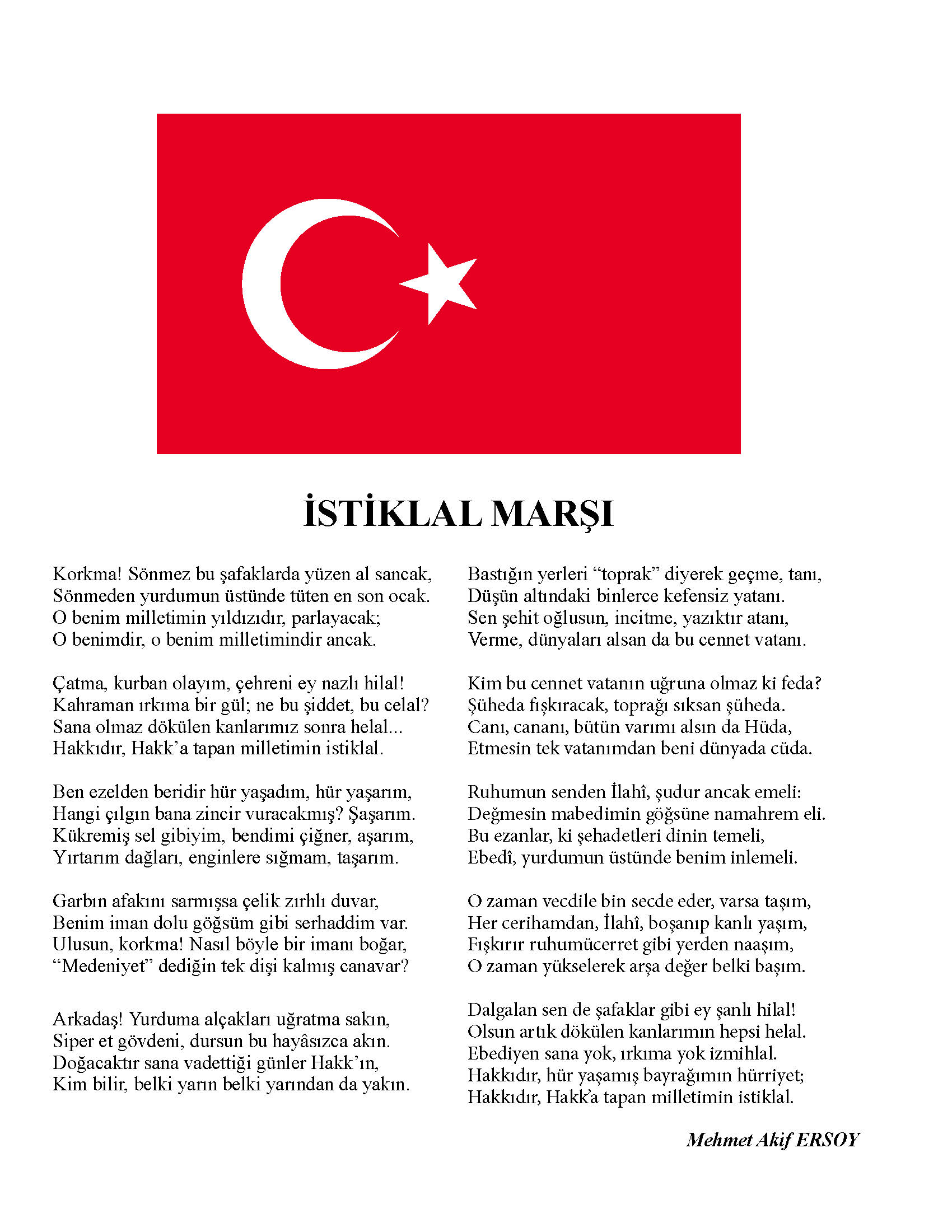 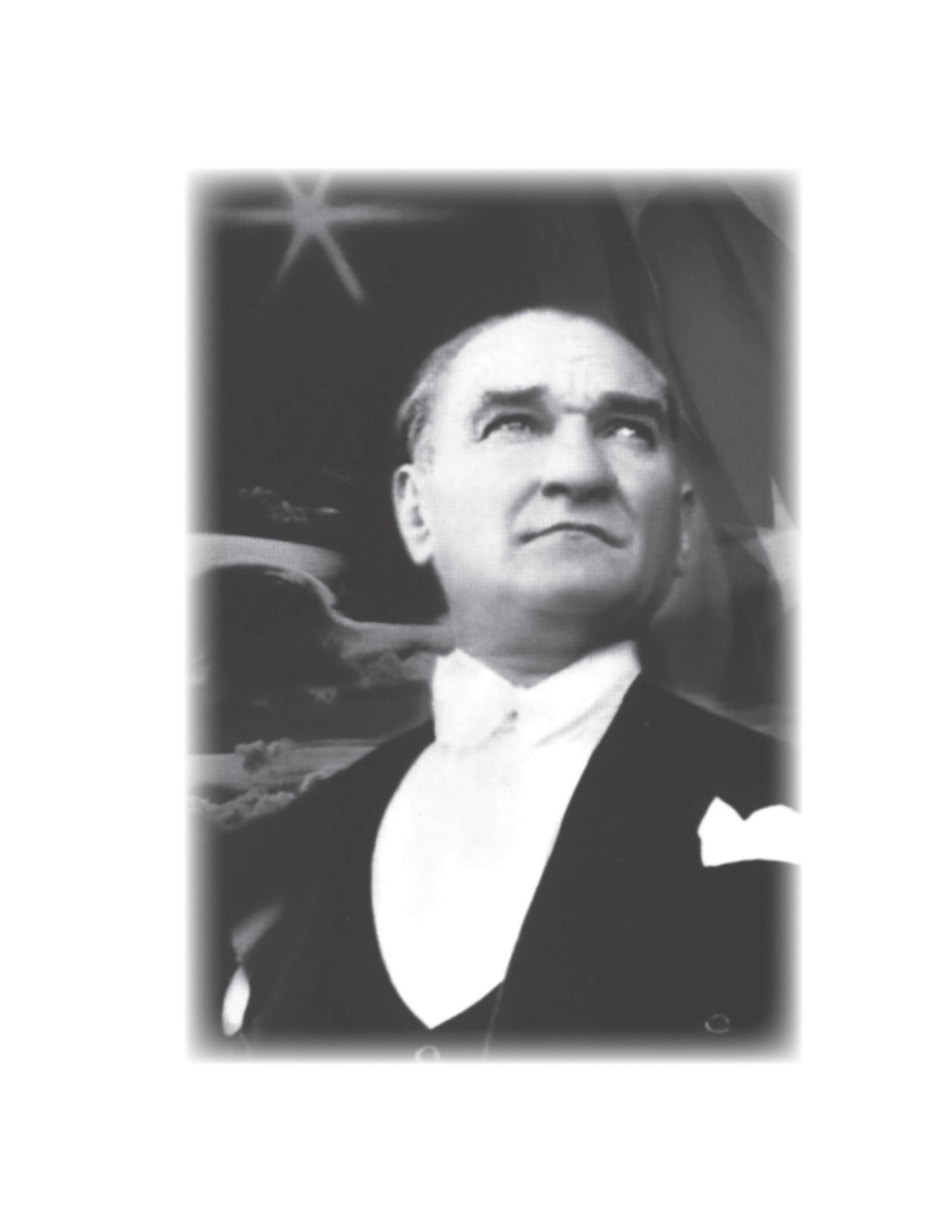 2023 – 2024 EĞİTİM ÖĞRETİM YILIEĞİTİM KURUMUNUNOkulun Adı	:Bulunduğu İl	:İlçesi	:ÖĞRETMENİNAdı-Soyadı	:Doğum Yeri ve Yılı	:Görevi	:Sicil No (Mebsis)	:Emekli Sicil No	:Kıdemi	:Derece ve Kademesi	:Vatandaşlık Numarası	:Mezun Olduğu Okul	:Mezuniyet Yılı	:İlk Göreve Başlama Tarihi	:Bu Okulda Başlama Tarihi	:Sınıfı	:Öğrenci Sayısı	:Kız	:Erkek	:2023-2024 EĞİTİM-ÖĞRETİM YILIYILLIK GENEL ÇALIŞMA PROGRAMI                                                                       GELİŞİM RAPORUOkul Adı	: . . . . . . . . . . . . . .  Öğretmenin Adı ve Soyadı	: . . . . . . . . . . . . . .Rapor Tarihi	: . . .  / . . .  /  20 . .  Çocuğun Adı ve Soyadı	: . . . . . . . . . . . . . . Çocuğun Doğum Tarihi	: . . . / . . . /  20. … Cinsiyeti	: . . . . . . . . . …….Okula Başlama Tarihi	: . . .  / . . . /  20. . .         Motor Gelişim:         Bilişsel Gelişim:         Dil Gelişimi:        Sosyal ve Duygusal Gelişim:        Öz bakım Becerileri:         Görüş ve Öneriler:MİLLİ EĞİTİM BAKANLIĞI OKUL ÖNCESİ EĞİTİM PROGRAMIGELİŞİM GÖZLEM FORMUOkul Adı	: . . . . . . . . . . . . . . . . . . . . . . . . Öğretmenin Adı ve Soyadı 	:. . . . . . . . . . . . . . . . . . . . . . . . Çocuğun Adı ve Soyadı      	:. . . . . . . . . . . . . . . . . . . . . . . . Çocuğun Doğum Tarihi      	: …. /…. / 20....Cinsiyeti	: . . . . . . . . . ………………...MİLLİ EĞİTİM BAKANLIĞI OKUL ÖNCESİ EĞİTİM PROGRAMIKAVRAMLARA AYLIK EĞİTİM PLANLARINDA YER VERME DURUMU ÇİZELGESİOkul Adı	:Öğretmen Adı	:Yaş Grubu (Ay) :MİLLİ EĞİTİM BAKANLIĞI OKUL ÖNCESİ EĞİTİM PROGRAMIBİLİŞSEL GELİŞİM KAZANIM VE GÖSTERGELERİNE AYLIK EĞİTİM PLANLARINDA YER VERME DURUMU ÇİZELGESİOkul Adı	:Öğretmen Adı	:Yaş Grubu (Ay) :MİLLİ EĞİTİM BAKANLIĞI OKUL ÖNCESİ EĞİTİM PROGRAMIDİL GELİŞİMİ KAZANIM VE GÖSTERGELERİNE AYLIK EĞİTİM PLANLARINDA YER VERME DURUMU ÇİZELGESİOkul Adı	:Öğretmen Adı	:Yaş Grubu (Ay) :MİLLİ EĞİTİM BAKANLIĞI OKUL ÖNCESİ EĞİTİM PROGRAMISOSYAL VE DUYGUSAL GELİŞİM KAZANIM VE GÖSTERGELERİNE AYLIK EĞİTİM PLANLARINDA YER VERME DURUMU ÇİZELGESİOkul Adı	:Öğretmen Adı	:Yaş Grubu (Ay) :MİLLİ EĞİTİM BAKANLIĞI OKUL ÖNCESİ EĞİTİM PROGRAMIMOTOR GELİŞİM KAZANIM VE GÖSTERGELERİNE AYLIK EĞİTİM PLANLARINDA YER VERME DURUMU ÇİZELGESİOkul Adı	:Öğretmen Adı	:Yaş Grubu (Ay) :MİLLİ EĞİTİM BAKANLIĞI OKUL ÖNCESİ EĞİTİM PROGRAMIÖZ BAKIM BECERİLERİ KAZANIM VE GÖSTERGELERİNE AYLIK EĞİTİM PLANLARINDA YER VERME DURUMU ÇİZELGESİOkul Adı	:Öğretmen Adı	:Yaş Grubu (Ay) :                                                                             MİLLİ EĞİTİM BAKANLIĞI OKUL ÖNCESİ EĞİTİM PROGRAMIÖZEL GEREKSİNİMLİ ÇOCUKLARI DESTEKLEMEDE DİKKAT EDİLMESİ GEREKEN NOKTALARA. GÖRME YETERSİZLİĞİ OLAN ÇOCUKLARI DESTEKLEMEDE DİKKAT EDİLMESİ GEREKEN NOKTALARB. İŞİTME YETERSİZLİĞİ OLAN ÇOCUKLARI DESTEKLEMEDE DİKKAT EDİLMESİ GEREKEN NOKTALARC. ORTOPEDİK YETERSİZLİĞİ VE SÜREĞEN HASTALIĞI OLAN ÇOCUKLARI DESTEKLEMEDE DİKKAT EDİLMESİ GEREKEN NOKTALARD. OTİZM SPEKTRUM BOZUKLUĞU (OSB) OLAN ÇOCUKLARI DESTEKLEMEDE DİKKAT EDİLMESİ GEREKEN NOKTALARE. DİKKAT EKSİKLİĞİ VE HİPERAKTİVİTE BOZUKLUĞU (DEHB) RİSKİ OLAN ÇOCUKLARI DESTEKLEMEDE DİKKAT EDİLMESİ GEREKEN NOKTALARF.ZİHİNSEL YETERSİZLİĞİ OLAN ÇOCUKLARI DESTEKLEMEDE DİKKAT EDİLMESİ GEREKEN NOKTALARG. DİL VE KONUŞMA BOZUKLUĞU RİSKİ OLAN ÇOCUKLARI DESTEKLEMEDE DİKKAT EDİLMESİ GEREKEN NOKTALARH. ÜSTÜN YETENEKLİ OLDUĞU DÜŞÜNÜLENÇOCUKLARI DESTEKLEMEDE DİKKAT EDİLMESİ GEREKEN NOKTALARNOT: Öğretmenlerin günlük planları değerlendirirken dikkat etmesi gereken noktalar aşağıdaki yazıda ayrıntılarıyla açıklanmıştır. OKUL ÖNCESİ EĞİTİMİNİN DEĞERLENDİRİLMESİEğitimin bütün aşamalarında, gerçekleştirilen eğitim ve öğretim etkinliklerinin ne derece etkili olduğunun belirlenmesi son derece önemlidir. Araştırma bulguları, eğitim aşamalarının birbirine bağlı olduğunu; üst aşamadaki öğrenmeleri, bir önceki aşamada yeterli düzeyde gerçekleşen öğrenmelerin olumlu, gerçekleşmeyen öğrenmelerin ise olumsuz etkilediğini göstermektedir. Bu anlamda okul öncesi dönem, çocuklar için gerekli olan temel yaşam becerilerinin ve üst eğitim aşamaları için gerekli olan temel bilgi ve becerilerin kazanılması gereken önemli bir eğitim dönemidir. Bu yaşlarda verilecek eğitim, çocukların bilişsel, dil, motor, sosyal ve duygusal gelişim alanları ile öz bakım becerilerinin eş güdümlü ve çok boyutlu olarak desteklenmesini ve çocukların bireysel özelliklerini dikkate alarak nesnel olarak değerlendirilmesini zorunlu kılar.Okul öncesi eğitiminin önemi nedeniyle sürecin planlı ve programlı olması gereklidir. Eğitim etkinliklerinin, programda yer alan kazanımlara dayalı olarak hazırlanması, süreçte ve sonuçta çocuklarda oluşması beklenen öğrenme çıktılarına ne derece ulaşıldığının izlenmesi önemlidir. Bu nedenle okul öncesi eğitiminde değerlendirme, eğitim sürecinin temel ögelerinden biridir. Bu programda değerlendirme, çocuğun gelişiminin bütün gelişim alanlarında hem ayrıntılarıyla hem de bütünsel olarak gözlenmesi, gözlem sonuçlarının raporlaştırılması, hazırlanan ve uygulanan planların bütün boyutları ile değerlendirilmesi ve öğretmenin kendini değerlendirmesi gibi farklı yönlerden ele alınmıştır.1. Çocukların DeğerlendirilmesiBu programda çocuğun gelişiminin izlenme süreci, bu amaçla hazırlanan “Gelişim Gözlem Formu” ile kayıt altına alınacaktır. Çocukların gelişimlerinin gözlem formuylakayıt altına alınması bir yandan çocuğun neleri başarıyla yaptığı ve ne düzeyde yaptığı hakkında bilgi verirken diğer yandan nasıl ve neden yaptığı hakkında ipuçları verecektir. Öğretmenlerin, çocukların gelişimlerini değerlendirirken onları birbirleriyle karşılaştırmak yerine, her çocuğu önceki ve sonraki beceri ve davranışlarına bakarak kendi içinde değerlendirmesi gerekmektedir. Bu noktada her çocuktan beklenenlerin kendi gelişimi ve bireysel özellikleriyle tutarlı olmasına, yani beklentilerin gerçekçi olmasına da özen gösterilmelidir. Öğretmenlerin günün farklı zamanlarında yaptıkları gözlemleri bir deftere not almaları, bu bilgileri sonradan her çocuk için hazırladıkları gelişim gözlem formuna kaydetmelerini kolaylaştıracaktır. Çocuğun bütün gelişim alanlarını kapsayan bilgi, beceri, tutum ve alışkanlıklarının genel bir biçimde özetlenmesi ise, “Gelişim Gözlem Formu” na dayalı olarak dönem sonlarında olmak üzere yılda iki kez hazırlanacak olan “Gelişim Raporu” ile gerçekleştirilecektir. Buna göre, “Gelişim Raporu” öğretmenlerin çocukları gözlemlerken kullandıkları gelişim gözlem formlarında yer alan bilgileri analiz ederek değerlendirdikleri ve ailelere önerilerde bulundukları bir formdur. Aileler için önemli olan ve onların dikkatinin çekilmesi gereken özel durumlar varsa (özel yetenekler, okul dışında desteklenmesi gereken alanlar, öneriler ve çözüm yolları gibi) bunlara da raporda mutlaka yer verilmelidir. Gelişim raporları, çocukların okul öncesi eğitimden ve öğrenme sürecinden nasıl etkilendiğini anlamak açısından ailelere yol gösterici olacaktır. Bunun yanı sıra öğretmen, eğitim döneminin başından itibaren her çocuk için bir “Gelişim Dosyası” (portfolyo) oluşturarak çocukların yaptığı bütün çalışmalar içinden çocuklarla birlikte seçtiklerini, ailelerden gelen mektup gibi belgeleri ve çocukların gelişim gözlem formları ile gelişim raporlarını bu dosyalarda biriktirmelidir. Eğitim dönemlerinin sonunda aileler okula davet edilerek “Gelişim Dosyası Paylaşım Günü” düzenlenmelidir. Çocuklara bugüne katılan aile bireyleriyle kendi gelişim dosyalarındaki çalışmalarını paylaşmaları için rehberlik edilmelidir.2. Programın DeğerlendirilmesiProgramın değerlendirilebilmesi için öğretmenlerin hazırladıkları ve uyguladıkları aylık plan ve etkinlikleri bütün boyutları ile ele almaları gereklidir. Öğretmenlerin planlanan ve uygulanan eğitim süreçleri arasındaki tutarlılığı, ortaya çıkan yeni gereksinimlerin neler olduğunu belirlemeleri ve günlük eğitim akışında yer alan genel değerlendirme bölümüne kaydetmeleri beklenmektedir. Eğitim sürecinin programla ilgili günlük değerlendirmeleri aylık planların değerlendirme bölümlerine yazılacak bilgilere ışık tutacaktır. Bir eğitim dönemi boyunca yapılan aylık değerlendirmeler sonucunda da bir yılın genel değerlendirilmesine ulaşılacaktır.Günlük Eğitim Sürecinin ve Etkinliklerin Değerlendirilmesi:Günlük eğitim sürecinin ve etkinliklerin değerlendirilmesi, günlük eğitim akışının günü değerlendirme zamanında yapılan, öğrenilen bilgilerin pekiştirildiği, sürecin gözden geçirildiği önemli bir aşamadır. Etkinliklerin değerlendirilmesi amacıyla çocuklar etkinlikle ilgili konuşabilir, birbirlerine sunum yapabilirler; çalışma sayfaları/bellek kartları kullanılabilir, resim yapılabilir, afiş / poster hazırlanabilir, etkinlikle ilgili çekilen fotoğraflar çocuklarla incelenebilir veya sergiler düzenlenebilir. Etkinliğin değerlendirilmesi için etkinlik sürecinde/ sonunda yapılan tartışmalar çocuklara sorulan sorularla yönlendirilebilir.Betimleyici Sorular;Değerlendirmeye başlarken ilk olarak etkinlikte ne yapıldığı açıklanır. Böylece etkinliğin süreç olarak gözden geçirilmesi sağlanır.Örnek Sorular: Biraz önce oynadığımız oyunda kimler vardı? Oyunda senin rolün neydi? Biraz önce yaptığımız deneyde önce ne oldu, sonra ne oldu? Bu oyunu başka nasıl oynayabiliriz? Bugün nereye gittik? Nasıl gittik? Neler gördük? Etkinliğimizde hangi malzemeleri kullandık? Bugün gittiğimiz itfaiye merkezinde en çok hangi renk kullanılmıştı? Duyuşsal Sorular;Çocuklara etkinlik sırasında ne hissettikleri sorulur ve böylece hem kendi duygularının hem de başkalarının duygularının farkına varmaları sağlanır. Örnek Sorular: Biraz önce …….. rolünü canlandırmak hoşunuza gitti mi? Neler hissettiniz? Az önce dinlediğiniz öyküde kaybolan çocuk sizce neler hissetmiş olabilir? Akvaryumdaki balıkları izlemek sizi heyecanlandırdı mı? Neden? Yaptığınız hareketlerden hangisinde en çok zorlandınız? Yemekten en çok hoşlandığınız yiyecekler nelerdir? Bugün sizi üzen/meraklandıran/mutlu eden/şaşırtan/kızdıran bir şey oldu mu? Paylaşmak ister misiniz?Kazanımlara Yönelik Sorular:Etkinlikte ele alınan kazanım ve göstergelere yönelik sorular sorulur. Örnek Sorular: Heykeller ne tip malzemelerden yapılabilir? Sıra olmak neden gereklidir? İlkbaharda çevremizde ne tip değişiklikler olur? Her nesnenin kokusu var mıdır? Kokusu olan/olmayan nesneleri sayar mısınız? İncelediğimiz nesnelerden hangisi çok ağırdı/hafifti? Sınıfımızda kapağı olan nesneleri bulup getir misiniz?Yaşamla İlişkilendirme Soruları:Çocuklara etkinlikte yaşadıkları ile kendi yaşantıları arasında ilişki kurabilmeleri için sorular sorulur. Amaç, çocukların öğrenmelerinin kalıcılığının sağlanmasıdır. Örnek Sorular: Başka nerelerde heykel gördünüz? Pazar-market vb. kalabalık yerlere ailenizle gidiyor musunuz? Gittiğiniz yerlerde nelere dikkat ediyorsunuz? Kimler oyun oynar? Köyünüzde/Bahçenizde/Okula gidip gelirken hangi hayvanları görürsünüz? Evinizin çöplerini kim topluyor? Toplanan çöpler sokağınızda nereye konuluyor? Her şeyi koklamalı mıyız? Neden? Çevrenizde gördüğünüz bisikletler kaç tekerlekli? Başka nelerin tekerlekleri olur?3. Öğretmenin Kendini DeğerlendirmesiÖğretmenin sınıf içi başarısı hakkında farkındalık yaratmak ve gerekli önlemleri almak konusunda kullanılan yöntemlerden biri öğretmenin kendini değerlendirmesidir. Öğretmenlerin kendi kendilerini değerlendirmeleri onların güdülenmelerini, yaratıcılıklarının artmasını, yansıtmacı öğretmen olabilmelerini ve eksikliklerini görerek kendi kendilerini güçlendirebilmelerini sağlar. Öğretmenlerin programa ve çocuklara ilişkin değerlendirmelerden elde edilen verileri dikkatle analiz etmeleri, kendi ilgi, yetenek ve yönelişlerini belirlemeleri ve kişilik özelliklerini gözden geçirerek kendilerini değerlendirmeleri beklenmektedir. Bu değerlendirme sonucunda öğretmen, farklı alanlardaki yeterlik düzeyine göre kendini geliştirebilmek için çaba harcamalı, kaynaklara ulaşmalı, bunun için okul yönetiminden de rehberlik ve destek istemelidir.MİLLİ EĞİTİM BAKANLIĞI OKUL ÖNCESİ EĞİTİM PROGRAMIAYLIK EĞİTİM PLANIOkul Adı	:Tarih	: EYLÜLYaş Grubu (Ay)	: 48 – 60 AYÖğretmen Adı	   Öğretmen İmza 						                                                        Okul Müdürü İmzaTAM GÜNLÜK EĞİTİM PLAN AKIŞIOkul Adı                                    : Öğretmenin Adı ve Soyadı    :Tarih                                          :  04.09.2023Yaş Grubu (Ay)                        :  Güne Başlama Zamanı        Uyum sorunu yaşayan çocuklarla ilgilenme.       Gün içinde yapacakları çalışmalar hakkında bilgilendirme.Önceden hazırlanan sınıf amblemini takip ederek çocukların sınıfı bulmalarına yardımcı olma.Kahvaltı, Temizlik Etkinlik Zamanı Sanat: “Okula Hoş geldin Rozeti” EtkinliğiTürkçe: “Okul” Tekerlemesi 	“Çu’nun Okuldaki İlk Günü” Hikaye Etkinliği  Öğle Yemeği, TemizlikDinlenme Kahvaltı, Temizlik Etkinlik ZamanıMüzik etkinliği: “Okulumu Pek Çok Severim” ŞarkısıOyun Zamanı Oyun: “Tanışma Oyunu”Günü Değerlendirme Zamanı Eve Gidiş              İlgili hazırlıkların tamamlanması ve çocuklarla vedalaşma.DeğerlendirmeÇocuk Açısından;Öğretmen Açısından;Program Açısından;Etkinlik Adı: ORYANTASYON 1Etkinlik Türü: Güne Başlama, Sanat, Oyun, Türkçe, Müzik  (Bütünleştirilmiş Büyük Grup Etkinliği)KAZANIM VE GÖSTERGELER Motor Gelişim Kazanım 1. Yer değiştirme hareketleri yapar.Göstergeleri: Isınma ve soğuma hareketlerini bir rehber eşliğinde yapar.Yönergeler doğrultusunda yürür. Kazanım 4. Küçük kas kullanımı gerektiren hareketleri yapar.                                                      Göstergeleri:Değişik malzemeler kullanarak resim yapar. Kazanım 5. Müzik ve ritim eşliğinde hareket eder.                                                                            Göstergeleri:Basit dans adımlarını yapar.  Müzik ve ritim eşliğinde dans eder. Sosyal Duygusal Gelişim Kazanım 1. Kendisine ait özelliklerini tanıtır.                                                                         Göstergeleri:Adını/soyadını söyler.Yaşını söyler.Fiziksel özelliklerini söyler.Duyuşsal özelliklerini söyler.Kazanım 8: Farklılıklara saygı gösterir.Göstergeleri:Kendisinin farklı özellikleri olduğunu söyler.İnsanların farklı özellikleri olduğunu söyler.Etkinliklerde farklı özellikteki çocuklarla birlikte yer alır.Dil Gelişimi Kazanım 5. Dili iletişim amacıyla kullanır.                                                                                            Göstergeleri: Konuşma sırasında göz teması kurar.                                                                                        Sohbete katılır.                                                                                                                                     Duygu düşünce ve hayallerini söyler. Bilişsel Gelişim Kazanım 1. Nesne / durum /olaya dikkatini verir.                                                                              Göstergeleri: Dikkat edilmesi gereken nesne / durum / olaya odaklanır.Dikkatini çeken nesne / durum / olayı ayrıntılarıyla açıklar. Kazanım 8. Dinlediklerini / izlediklerini çeşitli yollarla ifade eder.  Göstergeleri:Dinlediklerini / izlediklerini drama yoluyla sergiler. Öz Bakım Becerileri Kazanım 1. Bedeniyle ilgili temizlik kurallarını uygular.  Göstergeleri:Elini yüzünü yıkar.  Kazanım 4. Yeterli ve dengeli beslenir. Göstergeleri:Yiyecek ve içecekleri yeterli miktarda yer içer. ÖĞRENME SÜRECİ  Güne Başlama ZamanıÖğretmen çocuklar ve velileri kapıda karşılar. Velilerle tek tek sohbet edilir ve daha önceden hazırlanmış olan yaka rozetleri her çocuğa takılır. Öğretmen yeni tanıştığı öğrencileri ile daha önceden yerlere yapıştırdığı sosyal mesafe dairelerini ve sınıf amblemlerini heyecan ve merak uyandırarak takip eder, sınıfa geçerek çocuklarla sohbet çemberi oluşturur. Öğretmen kendini tanıttıktan sonra çocuklardan da isimlerini söylemelerini ister. Uyum sorunu yaşayan çocuklarla ilgilenilir. Öğretmen, çocuklara öğrenme merkezlerini tanıtır. Kısa bir süre çocukların öğrenme merkezlerinde vakit geçirmelerine fırsat tanınır. Ardından öğretmen çocukları etkinlik masalarına yönlendirir.Ertesi gün yapılacak etkinlik için çocukların tek fotoğrafları çekilir. Sanat Okula Hoş geldin Rozeti Öğretmen çocuklar ile etkinlik için masalara geçer. Öğretmen renkli kalemler, elişi kağıtları, kartonlar çocuklara verilir. Öğretmen önceden elişi kağıtlarını ve fon kartonlarını süsleyebilecekleri şekillerde kesip hazırlamalıdır. Yakalarına taktıkları isimliği hazırladıkları rozete yapıştırılır ve tekrar yakalarına takılır. Materyaller Renkli kalemler, elişi kağıdı, fon kartonu, yapıştırıcıOkul Tekerlemesi

Çantamı taktım,
Pencereden baktım.
Annemi öptüm,
Yollara düştüm.

Çizmelerim pat pat.
Ayaklarım rap rap.
Okul yolu ne güzel!
Sen de katıl, bizle gel!Müzik – Oyun Öğretmen, çocukların U şeklinde oturmasına rehberlik eder. Öğrenci kuklasını eline takar, şirin bir ses tonuyla dikkat çeker. Şarkıyı söyler;Okulumu pek çok pek çok severimAyrı kalınca hemen özlerimOkumayı yazmayı öğretir banaSevgiyi saygıyı öğretir bana. Çocuklara ritim tutabilecekleri ritim çubukları, def ya da davullar verilir. Şarkı ritim eşliğinde öğretmenin yönergesi ile söylenir.  Daha sonra ritim aletlerini kullanarak her çocuk isim söyler. Öğretmen etkinliği başlatır. “Benim adım …….. Öğretmen senin adın ne “ ritim eşliğinde söyleyerek bir çocuğu işaret eder. Her çocuğun ismi söylenene kadar ritim oyunu devam eder. Türkçe Çocuklara hikaye saatinin başladığı söylenir ve “tik tak tik tak saatine bak. Hikaye saati geldi. Minderlere oturma vakti” diyerek çocuklar hikaye saatine hazırlanır. Çocukların ilgisini çekmek için bir kukla ya da hikayenin karakterlerinden oluşan çomak kuklalar hazırlanır.  Çu’nun Okuldaki İlk Günü Çu’nun yapabildiği tek bir şey vardı. Endişelenmek. (endişeli yüz ifadesi canlandırılır)Daha önce hiç okula gitmemişti. Çu babasına “Ne olacak?” diye sordu. “Bana iyi davranırlar mı?”Babası “iyi davranırlar.” Diye cevap verdi. Annesine dönüp, “Peki beni sevecekler mi?” diye sordu.“Tabiki sevecekler” dedi annesi. Çu haklı olmalarını umut etti. Kahvaltıdan sonra, annesiyle babası Çu’yu okula götürdü. Okulda başka çocuklar da vardı. Öğretmeni çok cana yakındı. Onlara oyuncakların nerede olduğunu ve nereye oturacaklarını gösterdi. “ Şimdi, her birinizin tüm sınıfa adını söylemesini istiyorum ve ben de adınızı tahtaya yazacağım. Adınızı söylerken yapmaktan hoşlandıklarınızı da söylemenizi istiyorum. “ dedi. (Zürafa)“Benim adım Jengo. Yüksekte duran eşyaları aşağı indirmeyi severim. Peki sen ne yaparsın?” dedi Çu’ya. (sizce bu hangi hayvan olabilir?) Çu, hiçbir şey söylemedi.(Maymun)“Benim adım Pablo. Ben de bir şeylere tırmanmayı severim. Eğer çok büyük değillerse, ağaçlara tırmanabilirim. Muz yemeyi de çok severim” Peki sen ne yaparsın? Dedi Çu’ya (peki sizce bu hayvan kim?)  Çu yine hiçbir şey söylemedi(Papağan)“Benim adım robin. Şarkı söyleyebilirim ve uçabilirim. En çok şarkı söylemeyi severim. Bir de söylenenleri tekrar ederim. Peki sen ne yaparsın?” dedi Çu’ya. Çu, hiçbir şey söylemedi. (Salyangoz)“Benim adım Tiny. Odama girmeyi, kapıyı kapatmayı ve canımın istediği kadar orada kalmayı severim. Peki sen ne yaparsın?” Tüm sınıf sırayla adını ve yapmaktan hoşlandıkları şeyleri söyledi. Hepsinin yaptığı özel bir şey vardı. Dans etmeyi ya da komik olmayı seviyorlardı., ya da çok hızlı koşmayı ya da kitap okumayı, ya da baş aşağı sarkmayı seviyorlardı. Öğretmen her birinin ismini tebeşirle tahtaya yazdı. Yazmak için daha fazla yere ihtiyacı vardı. Tahtada önceden yazılı olanları sildi. Havada çok fazla tebeşir tozu vardı. Artık tek bir kişi kalmıştı. “Merhaba küçük panda” dedi öğretmen. “Bize kendinden bahseder misin?” “Benim adım Çu”  “ Haa-   haaaa,  haaaaaaaaa, hapçuuuuuuuuuu” ( o sırada her yer sallandı eşyalar oradan oraya savruldu) “Ben de bunu yaparım” dedi Çu gülümseyerek. Annesi ve babasının Çu yu okuldan alma zamanı gelmişti. “Okul nasıl geçti?” diye sordu babası. “Çok güzel.” Dedi ÇuAnnesi Çu’ya duş aldırırken  “senden hoşlandılar mı?” diye sordu. ,”Evet hoşlandılar, çok iyi davrandılar. Artık hiç çekinmiyorum” dedi Çu.Yatma vakti gelmişti. Bir an önce uyuyup sabah olmasını istiyordu. Çu ya iyi geceler….Yazar: Neil GaimanSözcükler – KavramlarOkul, arkadaş, duygular .Aile Katılımı-Okul öncesi eğitiminin önemini ve oryantasyon sürecini anlatan veli bilgilendirme yazıları dağıtır.-Hazırlanan biletler ailelere verilerek çocukların yarınki maske etkinliğine gelirken getirmelerine rehberlik etmeleri istenir.******ORYANTASYONVe beklenen an geldi. Çocuğunuz okula başlıyor. Şüphesiz ki bu yeni durum hem çocuklarınhem de ebeveynleri olarak sizlerin farklı duygular yaşamasına neden oluyor. Biraz merak,biraz neşe, biraz endişe…Peki okula başlamadan önce nasıl bir hazırlık yaparsak hem kendimizi hem de çocuğumuzuokula hazırlamış oluruz?Öncelikle çocuğunuzla okullar açılmadan hem kurumunuzu hem de öğretmeninizi ziyaretedip tanışabilirsiniz. Bu sayede çocuğunuz onu nasıl bir yerin ve kişinin/kişilerin beklediğinigörür. Yeni karşılaşılan durumlarda önceden edinilen bilgiler hepimizi rahatlatır. Sürecehazırlıkta okula başlamayla ilgili kitaplardan faydalanarak görsel olarak da okulla ilgilibilgileri destekleyebilirsiniz.Okulunuzun oryantasyon programını öğrenerek çocuğunuzla bu rutinleri okullar açılmadanbirkaç gün önce denemeye başlayabilirsiniz. Okula gitme saatinde uyanma, bağımsızbeslenme ve giyinme, öz bakım sorumlulukları için onu teşvik edebilir ve rol modelolabilirsiniz.Okula hazırlık sürecinde ve okula başladığında çocuğunuzun merak ettikleri sorularagelişimine uygun cevaplar vermelisiniz. Sorulara açık ve net cevaplar verebilirsiniz. Örneğinokuldan onu ne zaman alacağınızı sorduğunda ‘Sen öğlen uykusundan uyanıp giyindiğinde’ya da ‘arkadaşlarınla lego oyunun bittiğinde’ gibi zaman sözcükleri kullanabilirsiniz. Zamanıbir etkinlikle somut kılmak çocuklarınız için önemlidir.Bu süreç çocuklar kadar ebeveynleri de etkileyen bir durumdur. Yaşadığınız kaygı ya damerak ettiğiniz sorular varsa çözümleme yoluna gitmelisiniz. Sizin yaşadığınız duygularıçocuklarınızın da hissettiğini unutmayalım.Çocuğunuzla ilgili yazacağınız bir tanışma mektubu hem sizi hem de öğretmeninizirahatlatacaktır. Bu mektuba kendinizi tanıtarak başlayabilirsiniz. Çocuğunuzun desteğeihtiyacı olduğu alanları, güçlü yanlarını, sevdiklerini, sevmediklerini, korkularını ve zordurumlarda kullandığınız yöntemleri yazabilirsiniz.Her çocuğun gelişimi farklı olduğu gibi durumlara alışma süreleri de birbirlerinden farklıdır.Okula alışma süreci bazı çocuklar için bir hafta sürerken bazı çocuklar için bu süre uzayabilir.Böyle bir durumda ebeveynler ve okul etkileşim halinde olmalı, çocuğun sorduğu sorularaortak cevaplar verilmelidir. Okul ve aile arasındaki tutarlılık bu süreci rahatlatacaktır.Günü Değerlendirme ZamanıGünün sonunda çocuklara aşağıdakilere benzer sorular sorularak günün değerlendirmesi yapılır:1.Bugün en çok hangi etkinliği sevdin? Neden?2.Yarın hangi oyunları oynamak istesin?3.Öğrendiğimiz tekerlemeyi  hatırlıyor musun?          TAM GÜNLÜK EĞİTİM PLAN AKIŞIOkul Adı                                    : Öğretmenin Adı ve Soyadı    :Tarih                                          :  05.09.2023Yaş Grubu (Ay)                        :  Güne Başlama Zamanı Çocuklar için yerlere ayak izleri yapıştırılır. Çocuklar kendi sınıflarını bulmak için bu ayak izlerini takip ederler.               Uyum sorunu yaşayan çocuklarla ilgilenme.             Sınıf kapısı süsleme.Oyun Zamanı              Öğrenme Merkezlerinde OyunKahvaltı, Temizlik Etkinlik Zamanı Müzik: “Adını Söyle Trene Katıl” müzikli oyunSanat: “İlk Gün Fotoğrafım” yapımıÖğle Yemeği, TemizlikDinlenme Kahvaltı, Temizlik Etkinlik Zamanı             Müzikli Oyun: “Sandalye Kapmaca” Müzikli Oyun Etkinliği Oyun Zamanı Günü Değerlendirme Zamanı Eve Gidiş              İlgili hazırlıkların tamamlanması ve çocuklarla vedalaşma.DeğerlendirmeÇocuk Açısından;Öğretmen Açısından;Program Açısından;Etkinlik Adı: ORYANTASYON 2Etkinlik Türü: Güne Başlama, Grup Etkinliği, Sanat, Oyun,  Müzik  (Bütünleştirilmiş Büyük Grup Etkinliği)KAZANIM VE GÖSTERGELER Motor GelişimKazanım 1. Yer değiştirme hareketleri yapar. Göstergeleri: Isınma ve soğuma hareketlerini bir rehber eşliğimde yapar.  Yönergeler doğrultusunda yürür. Kazanım 4.  Küçük kas kullanımı gerektiren hareketleri yapar. Göstergeleri: Değişik malzemeler kullanarak resim yapar.  Nesneleri sıkar.  Malzemelere elleriyle şekil verir. Sosyal ve Duygusal GelişimKazanım 1. Kendisine ait özellikleri tanıtır.                                                                                                 Göstergeleri:Yaşını, fiziksel özelliklerini ve duyuşsal özelliklerini söyler.  Kazanım 3. Kendini yaratıcı yollarla ifade eder.                                                                                         Göstergeleri:Duygu, düşünce ve hayallerini özgün yollarla ifade eder.Özgün özellikler taşıyan ürünler oluştururDil GelişimiKazanım 5. Dili iletişim amacıyla kullanır.  Göstergeleri:Konuşma sırasında göz teması kurar.                                                                                                           Konuşmayı başlatır.  Konuşmayı sürdürür.                                                                                                                      Sohbete katılır.                                                                                                                                                        Konuşmak için sırasını beklerBilişsel Gelişim Kazanım7. Nesne ya da varlıkları özelliklerine göre gruplar.                                                                     Göstergeleri:Nesneleri rengine göre gruplar. Öz Bakım Becerileri Kazanım 1. Bedeniyle ilgili temizlik kurallarını uygular.  Göstergeleri:Elini yüzünü yıkar.  Kazanım 4. Yeterli ve dengeli beslenir. Göstergeleri:Yiyecek ve içecekleri yeterli miktarda yer içer.ÖĞRENME SÜRECİ  Güne Başlama ZamanıÖğretmen çocukları karşılar. Sınıf amblemini takip ederek çocuklar sınıfa ulaşır. Öğretmen çocukların dikkatini sınıf kapısına çeker. Sınıftaki tüm öğrenciler gelene kadar oyun merkezlerinde hazırlanan oyuncaklarla oynamaları sağlanır. Müzik-OyunÇuf Çuf trenVar mı binenVarsa binenGelsin hemen Çuf çuf trenVar mı binen Varsa binen Bekliyor tren Öğretmen tren oyununu anlatır. Trenin makinisti öğretmen olur. Tren şarkısını söyleyerek dokunduğu çocuk adını söyler ve trene vagon olur. Tüm çocuklar vagona katılana kadar oyun devam eder. Sanat Öğretmen çocuklardan etkinlik masasına geçmelerini ister. Çocukların bir gün önceden resimleri çekilip çıktısı alınır. Çocuklara çeşitli boya kalemleri verilir. Okuldaki ilk gününü resmetmeleri istenir. Resim yapmaları için verilen kağıda çekilen fotoğraf yapıştırılır. Oyun Çocuklarla büyük craft kağıdına bir okul resmi çizilir ve puzzle şeklinde parçalara ayrılır. Puzzle parçaları çocuklara verilir ve yarın okula geldiklerinde puzzle ı tamamlamak için verilen parçayı unutmamaları istenir. Sandalye  KapmacaÖğretmen çocuk sayısınca sandalyeler yan yana yerleştirir. Oyun hakkında çocuklara bilgi verir. Müzik eşliğinde çeşitli figürler yapmalarına rehberlik eder. Müzik durduğunda sırasıyla ayakta kalan çocuk oyun dışı kalır. Birinci olan arkadaşları tarafından alkışlanır.Materyaller Fotoğraf, boya kalemleri, yapıştırıcı Sözcükler – KavramlarArkadaşlık, sevgi kavramıAile Katılımı-Hazırlanan puzzle parçaları ile ilgili ailelere bilgi verilerek çocukların yarınki puzzle etkinliğine gelirken getirmelerine rehberlik etmeleri istenir.Günü Değerlendirme ZamanıGünün sonunda çocuklara aşağıdakilere benzer sorular sorularak günün değerlendirmesi yapılır:1.Bugün en çok hangi etkinliği sevdin? Neden?2.Yarın hangi oyunları oynamak istesin?3.Öğrendiğimiz şarkıyı hatırlıyor musun? 4.Okuldaki ilk gününü resmetmek sana ne hissettirdi?TAM GÜNLÜK EĞİTİM PLAN AKIŞIOkul Adı                                    : Öğretmenin Adı ve Soyadı    :Tarih                                          : 06.09.2023Yaş Grubu (Ay)                        :  Güne Başlama Zamanı Uyum sorunu yaşayan çocuklarla ilgilenme.Oyun Zamanı Öğrenme Merkezlerinde OyunKahvaltı, Temizlik Etkinlik Zamanı Müzikli oyun: “Konuşabilen Heykel” Müzikli Oyun Etkinliği Türkçe: “Şıklat Şıklat  ” Parmak OyunuÖğle Yemeği, TemizlikDinlenme Kahvaltı, Temizlik Etkinlik ZamanıSanat: “ Arabalarla resim ” Sanat Etkinliği Oyun Zamanı        Oyun: “Top Yarışı ” Oyun Etkinliği Günü Değerlendirme Zamanı Eve Gidişİlgili hazırlıkların tamamlanması ve çocuklarla vedalaşma.DeğerlendirmeÇocuk Açısından;Öğretmen Açısından;Program Açısından;Etkinlik Adı: ORYANTASYON 3Etkinlik Türü: Güne Başlama, Grup Etkinliği, Sanat, Oyun,  Müzik  (Bütünleştirilmiş Büyük Grup Etkinliği)KAZANIM VE GÖSTERGELER Motor GelişimKazanım 1. Yer değiştirme hareketleri yapar. Göstergeleri: Isınma ve soğuma hareketlerini bir rehber eşliğimde yapar.  Yönergeler doğrultusunda yürür. Kazanım 4.  Küçük kas kullanımı gerektiren hareketleri yapar. Göstergeleri: Değişik malzemeler kullanarak resim yapar.  Nesneleri sıkar.  Malzemelere elleriyle şekil verir. Sosyal ve Duygusal GelişimKazanım 1. Kendisine ait özellikleri tanıtır.                                                                                                 Göstergeleri:Yaşını, fiziksel özelliklerini ve duyuşsal özelliklerini söyler.  Kazanım 3. Kendini yaratıcı yollarla ifade eder.                                                                                         Göstergeleri:Duygu, düşünce ve hayallerini özgün yollarla ifade eder.Özgün özellikler taşıyan ürünler oluştururDil GelişimiKazanım 5. Dili iletişim amacıyla kullanır.  Göstergeleri:Konuşma sırasında göz teması kurar.                                                                                                           Konuşmayı başlatır.  Konuşmayı sürdürür.                                                                                                                      Sohbete katılır.                                                                                                                                                        Konuşmak için sırasını beklerBilişsel Gelişim Kazanım7. Nesne ya da varlıkları özelliklerine göre gruplar.                                                                     Göstergeleri:Nesneleri rengine göre gruplar. Öz Bakım Becerileri Kazanım 1. Bedeniyle ilgili temizlik kurallarını uygular.  Göstergeleri:Elini yüzünü yıkar.  Kazanım 4. Yeterli ve dengeli beslenir. Göstergeleri:Yiyecek ve içecekleri yeterli miktarda yer içer. ÖĞRENME SÜRECİ  Güne Başlama ZamanıÖğretmen çocukları karşılar. Sınıf amblemini takip ederek çocuklar sınıfa ulaşır. Öğretmen çocukların dikkatini sınıf kapısında asılı olan puzzle a çeker. Çocuğun getirdiği puzzle resmini öğretmen yardımı ile yapıştırıp sınıfa geçerler. TürkçeParmak OyunuŞıklat şıklat şıklat şıklat şıklatÇevir çevir çevir çevir çevirŞaplat şaplat şaplat şaplat şaplatFırlat fırlat fırlat fırlat fırlatŞimdi bağla kollarını Müzik – Oyun Parmak oyunundan sonra. Tüm çocuklar ayağı kalkar. Öğretmen müzik açacağını ve durdurduğunda heykel gibi hareket etmeden durmaları gerektiğini anlatır. Sırtına dokunduğu çocuk adını söyler ve tekrar heykel oyunu tüm çocuklar adını söyleyene kadar devam eder. Sanat Arabalarla resimÖğretmen her çocuğa boş kağıt, arkasına kalem yapıştırılmış arabaları verir. Arabaları hareket ettirerek resim yapmalarını ister. Çocuklara bireysel kağıt da verilebilir. Gruplar oluşturularak büyük kağıtlara da resim yaptırılabilir. Daha sonra resimler sergilenir. MateryallerKağıt ,boya, oyuncak araba OyunTop Yarışı Çocuklar iki gruba ayrılır. 2 adet orta boy top gerekmektedir. 2 öğrenci göbekleri yardımı ile topu düşürmeden belirlenen çizgiye kadar taşımaları gerekmektedir. Yarışma esnasında hareketli müzik açılır. Materyaller Top, müzik, çizgi için renkli bantSözcükler – KavramlarişbirliğiAile Katılımı-Top yarışı oyunu ailelere anlatılır evde de oynamaları önerilir. Okulda olan blok ya da lego parçaları çocuklara verilir. Yarın sabah yapacakları etkinlik için getirmeleri gerektiği bilgisi verilir. Günü Değerlendirme ZamanıGünün sonunda çocuklara aşağıdakilere benzer sorular sorularak günün değerlendirmesi yapılır: 1.Bugün en çok hangi etkinliği sevdin? Neden?2.Yarın hangi oyunları oynamak istesin?3.Top yarışı oyununu oynarken neler hissettin?	TAM GÜNLÜK EĞİTİM PLAN AKIŞIOkul Adı                                    : Öğretmenin Adı ve Soyadı    :Tarih                                          :  07.09.2023Yaş Grubu (Ay)                        :  Güne Başlama Zamanı          Uyum sorunu yaşayan çocuklarla ilgilenme.        Gelen “Legolar ile Kule Yapma” Oyun Etkinliği Oyun Zamanı            Öğrenme Merkezlerinde OyunKahvaltı, Temizlik Etkinlik Zamanı Türkçe: “Zeytin Okula Gitmek İstemiyor” Hikaye Tamamlama Etkinliği Öğle Yemeği, TemizlikDinlenme Kahvaltı, Temizlik Etkinlik Zamanı     Mutfak Etkinliği: “Mutlu kurabiyeler” Fen-Mutfak Etkinliği       Oyun: “Tanıyorsan Mandalla ” Oyun Etkinliği Oyun Zamanı Günü Değerlendirme Zamanı Eve Gidiş            İlgili hazırlıkların tamamlanması ve çocuklarla vedalaşma.DeğerlendirmeÇocuk Açısından;Öğretmen Açısından;Program Açısından;Etkinlik Adı: Oryantasyon 4Etkinlik Türü: Güne Başlama, Grup Etkinliği, Sanat, Oyun, Mutfak Etkinliği (Bütünleştirilmiş Büyük Grup Etkinliği)KAZANIM VE GÖSTERGELER Motor GelişimKazanım 1. Yer değiştirme hareketleri yapar. Göstergeleri: Isınma ve soğuma hareketlerini bir rehber eşliğimde yapar.  Yönergeler doğrultusunda yürür. Kazanım 4.  Küçük kas kullanımı gerektiren hareketleri yapar. Göstergeleri: Değişik malzemeler kullanarak resim yapar.  Nesneleri sıkar.  Malzemelere elleriyle şekil verir. Sosyal ve Duygusal GelişimKazanım 1. Kendisine ait özellikleri tanıtır.                                                                                                 Göstergeleri:Yaşını, fiziksel özelliklerini ve duyuşsal özelliklerini söyler.  Kazanım 3. Kendini yaratıcı yollarla ifade eder.                                                                                         Göstergeleri:Duygu, düşünce ve hayallerini özgün yollarla ifade eder.Özgün özellikler taşıyan ürünler oluştururDil GelişimiKazanım 5. Dili iletişim amacıyla kullanır.  Göstergeleri:Konuşma sırasında göz teması kurar.                                                                                                           Konuşmayı başlatır.  Konuşmayı sürdürür.                                                                                                                      Sohbete katılır.                                                                                                                                                        Konuşmak için sırasını beklerBilişsel Gelişim Kazanım7. Nesne ya da varlıkları özelliklerine göre gruplar.                                                                     Göstergeleri:Nesneleri rengine göre gruplar. Öz Bakım Becerileri Kazanım 1. Bedeniyle ilgili temizlik kurallarını uygular.  Göstergeleri:Elini yüzünü yıkar.  Kazanım 4. Yeterli ve dengeli beslenir. Göstergeleri:Yiyecek ve içecekleri yeterli miktarda yer içer. ÖĞRENME SÜRECİ  Güne Başlama ZamanıÖğretmen çocukları karşılar. Sınıf amblemini takip ederek çocuklar sınıfa ulaşır. Öğretmen çocukların getirdiği lego ya da blokları üst üste dizer. Hepsi tamamladıktan sonra top ile yıkma oyunu oynanır. Her çocuğun top ile yıkması için fırsat verilir. TürkçeZEYTİN OKULA GİTMEK İSTEMİYOR. Kalkma vakti gelmişti. -Haydi bakalım zeytin okula gitme vakti. Zeynep uyanıp yatakta doğruldu. -Okul hiçbir işe yaramaz. Zeytin kahvaltı boyunca surat asmıştı. Babası çok şaşkındı. -Neyin var canım? Sen okulu çok severdin. Zeynep: -Annemle kalmak istiyorum. Anne: -Ama bu mümkün değil, benim işe gitmem gerek.Zeytin ayaklarını sürüye sürüye okula geldi . Öğretmenini görür görmez de annesine sarılıp ağlamaya başladı. Öğretmeni: -Nesi var? dediAnne: - Okula gelmek istemedi. Nedenini bilmiyorum. Arkadaşları Zeytin’e destek olmaya çalıştılar. -Gel arabayla oynayalım.-Oyuncağımı sana vermemi ister misin?-Birlikte resim yapalım mı? Hiçbiri işe yaramıyordu. Zeytin ağlamaya devam ediyordu. Öğretmen, Zeytin’i kucağına almak istedi. Zeytin adeta annesine yapışmış, onu bırakmıyordu. Anne: - Yapacak bir şey yok.. Onu da yanımda işe götüreceğim. Zeytin, annesinin müdürü Bay Topsakal’ı tanıyordu. Bay Topsakal, kocaman gözlerini kırpıştırarak Zeytin’e baktı. -Kızınızın okulda olması gerekmez miydi?Zeytin utanmıştı. Kıpkırmızı yanakları ile annesinin arkasına saklandı. Annesinin çalışma masası Zeytin’e çok eğlenceli göründü. Annesi: -Zeynep bilgisayarın klavyesini bırak.-Telefona dokunma-Ajandamı karalamaDiyerek sürekli uyardı. Küçük kız annesini inceledi. -anne ben….Zırrrrr! Telefon çaldı. Annesi cevap verdi. Konuştu, konuştu, konuştu.Tam telefonu kapatacaktı ki…Zeynep: -Anne ben…..İçeriden bir ses geldi. -toplantı başlamak üzere.Annesi: -Geliyorum. Zeytin pencereden dışarıyı izlemeye koyuldu. Okulu tam karşısındaydı!Bahçede spor dersi yapıyorlardı. Zetin: -İstesem ben de atlarım ki.. diye konuştu kendi kendine. Zeytin parmak uçlarında yükseldi, yükseldi ve …GÜMM, diye masaya çarptı. Masanın ayağı yerden kesilince, üzerindeki çiçek devrildi ve telefon yere düştü. Zeytin ortalığı güzelce toparladı. Ardından okulda neler oluyor diye bakmak için cam kenarındaki yerini aldı. Okulun bahçesi bomboştu. Zeytin: -Resim dersi başlamış olmalı… diye iç geçirdi. Sizce hikayenin devamı nasıl devam ediyor? Çocuklardan fikirleri alınır. Daha sonra hikaye sonlandırılır. Zeytin okula gidip arkadaşları ile eğlenmenin iyi bir fikir olduğunu düşündü ve annesine okula bırakması için rica etti. Arkadaşları ve öğretmeni Zeytin i görünce çok mutlu oldular. Zeytin de hikaye saatine katılmak için sabırsızlanıyordu. Mutfak EtkinliğiOkul Pastası YapımıÖğretmen çocuklara birlikte okul pastası yapacaklarını söyler. Bunun için gerekli olan malzemeleri temin eder. Pişmeyen Kakaolu Kurabiye Tarifi İçin Malzemeler2 Paket Kakaolu Bisküvi50 gr Eritilmiş tereyağ (veya margarin)1 Çay Bardağı SütYarım Su bardağı toz fındıkYarım Çay Bardağı Pudra şekeri3 Yemek Kaşığı Tepeleme Hindistan Cevizi1 Yemek Kaşığı Tepeleme KakaoÇocuklara kurabiye yapımına başlamadan önce ellerinin temizlenmesinde rehberlik eder. Mutfak önlüğü ve başlık takılarak etkinlik için mutfağa geçilir. Çocuklar karışımın hazırlanmasında bulunur. Kurabiyeleri yuvarlayarak tabağa dizeler. Öğretmen çubuk yardımı ile bir kurabiyeye mutlu yüz çizer. Çocuklar da kendi kurabiyelerini çizerler. İkindi kahvaltısında kurabiyeler afiyetle yenir. OyunTanıyorsan MandallaÖğretmen daha önceden eğlenceli bir harita hazırlar ve çocukların dikkatini çekebilecek bir şekilde fark etmelerini sağlar. Çocukların isimleri mandallara yazılır ve bir keseye hepsi doldurulur. Çocuklar çember oluşturup otururlar. Bir çocuk mandal seçe ve öğretmen yazılı olan ismi okur. Mandalda ismi yazılı olan çocuk kendisinin ismi olduğunu belli etmez. Müzik başlar ve ismin sahibine mandalı takmaya çalışır. Taktıktan sonra öğretmen sorar. Doğru mu? Diye. Doğru ise mandal takılan çocuk ebe olur. Oyun mandallar bitene kadar devam eder. Materyaller Mandal, müzik Sözcükler – KavramlarSorumlulukAile KatılımıGünü Değerlendirme ZamanıGünün sonunda çocuklara aşağıdakilere benzer sorular sorularak günün değerlendirmesi yapılır: 1.Bugün en çok hangi etkinliği sevdin? Neden?2.Yarın hangi oyunları oynamak istersin?3.Tanıyorsan mandalla oyununda neler hissettin?TAM GÜNLÜK EĞİTİM PLAN AKIŞIOkul Adı                                    : Öğretmenin Adı ve Soyadı    :Tarih                                          :  08.09.2023Yaş Grubu (Ay)                        :  Güne Başlama Zamanı               Uyum sorunu yaşayan çocuklarla ilgilenme.Oyun Zamanı              Öğrenme Merkezlerinde OyunKahvaltı, Temizlik Etkinlik Zamanı Türkçe: “ Yeşil Şişe ” Parmak OyunuOyun: “Harekete Geç ” Oyun EtkinliğiÖğle Yemeği, TemizlikDinlenme Kahvaltı, Temizlik Etkinlik ZamanıOyun: “Lideri takip et” Oyun EtkinliğiMüzik ve Oyun ” 10 Yeşil Şişe” Dans-Oyun  Oyun Zamanı Günü Değerlendirme Zamanı Eve Gidiş             İlgili hazırlıkların tamamlanması ve çocuklarla vedalaşma.DeğerlendirmeÇocuk Açısından;Öğretmen Açısından;Program Açısından;Etkinlik Adı: ORYANTASYON 5Etkinlik Türü: Güne Başlama, Grup Etkinliği, Sanat, Oyun, Mutfak Etkinliği (Bütünleştirilmiş Büyük Grup Etkinliği)KAZANIM VE GÖSTERGELER Motor GelişimKazanım 1. Yer değiştirme hareketleri yapar. Göstergeleri: Isınma ve soğuma hareketlerini bir rehber eşliğimde yapar.  Yönergeler doğrultusunda yürür. Kazanım 4.  Küçük kas kullanımı gerektiren hareketleri yapar. Göstergeleri: Değişik malzemeler kullanarak resim yapar.  Nesneleri sıkar.  Malzemelere elleriyle şekil verir. Sosyal ve Duygusal GelişimKazanım 1. Kendisine ait özellikleri tanıtır.                                                                                                 Göstergeleri:Yaşını, fiziksel özelliklerini ve duyuşsal özelliklerini söyler.  Kazanım 3. Kendini yaratıcı yollarla ifade eder.                                                                                         Göstergeleri:Duygu, düşünce ve hayallerini özgün yollarla ifade eder.Özgün özellikler taşıyan ürünler oluştururDil GelişimiKazanım 5. Dili iletişim amacıyla kullanır.  Göstergeleri:Konuşma sırasında göz teması kurar.                                                                                                           Konuşmayı başlatır.  Konuşmayı sürdürür.                                                                                                                      Sohbete katılır.                                                                                                                                                        Konuşmak için sırasını beklerBilişsel Gelişim Kazanım7. Nesne ya da varlıkları özelliklerine göre gruplar.                                                                     Göstergeleri:Nesneleri rengine göre gruplar. Öz Bakım Becerileri Kazanım 1. Bedeniyle ilgili temizlik kurallarını uygular.  Göstergeleri:Elini yüzünü yıkar.  Kazanım 4. Yeterli ve dengeli beslenir. Göstergeleri:Yiyecek ve içecekleri yeterli miktarda yer içer. ÖĞRENME SÜRECİ  Güne Başlama ZamanıÖğretmen çocukları karşılar. Sınıf amblemini takip ederek çocuklar sınıfa ulaşır. Öğretmen açtığı müzikle çocukları karşılar ve dansa katılmaları için teşvik eder. TürkçeÖğretmen çocukları mindere yönlendirir;Parmak OyunuYEŞİL ŞİŞEBeş yeşil şişe sallanıyor, (Başparmak açılarak, el sallanır.)
İçlerinden biri, pat düştü yere.(Bir parmak kapatılır.)
Dört…
İçlerinden biri, pat düştü yere.(İki parmak kapatılır.)
Üç…
İçlerinden biri, pat düştü yere.(Üç parmak kapatılır.)
İki…
İçlerinden biri, pat düştü yere.(Dört parmak kapatılır.)
Bir…
İçlerinden biri, pat düştü yere.(Beş parmağın tamamı kapatılır.)
Hiç yeşil şişe sallanmıyor.(Baş yanlara sallanır.)OyunHarekete Geç Bir kutuya isimler, diğer kutuya hareketler yazılır. Kutulardan önce isim çekilir. İsmi okunan çocuk gelir ve hareket kutusundan bir kağıt çeker. İçerisindeki yönergeyi yapar ve isim kutusundan isim çekerek sırayla tüm çocuklar oyunu tamamlar. Yönergeler: 3 defa zıpla5 defa dönTek ayak üzerinde durAyı gibi yürü5 e kadar say3 kere kahkaha at2 defa kurbağa gibi zıpla ……Materyaller Kutu, kağıt, kalemMüzik-OyunÖğretmen 5 parmağı için renkli şişeler hazırlar. Her şişe düştüğünde söylenen rengi parmağından çıkarır.  Sınıfta renk hazırbulunuşluğu yoksa tüm şişeler aynı renk kullanılarak şarkı söylenir. ŞİŞE ŞARKISI 5 renkli şişe duvarda duruyor.1 kırmızı şişe kazayla düşerseKalır duvarda tam 4 renkli şişe4 renkli şişe duvarda duruyor.1 mavi şişe kazayla düşerseKalır duvarda tam 3 renkli şişe3 renkli şişe duvarda duruyor.1 sarı şişe kazayla düşerseKalır duvarda tam 2 renkli şişe2 renkli şişe duvarda duruyor.1 turuncu şişe kazayla düşerseKalır duvarda tam 1 renkli şişe1 renkli şişe duvarda duruyor.1 mor şişe kazayla düşerseKalır duvarda tam 0 renkli şişeDaha sonra içine yarım su doldurularak hazırlanan 5 adet su şişeleri dizilir ve topla devirme oyunu oynanır. Her şişe devrildiğinde kaç şişe kaldığı sayılır. Sözcükler – KavramlarAzalma kavramıAile KatılımıÖğretmen hikaye kartları hazırlar ve her çocuğa kartları evlerine giderken verir. (Birbirinden bağımsız görseller de olabilir) Pazartesi geldiklerinde kartların hikayesini oluşturacaklarını söyler. Günü Değerlendirme ZamanıGünün sonunda çocuklara aşağıdakilere benzer sorular sorularak günün değerlendirmesi yapılır:1.Bugün en çok hangi etkinliği sevdin? Neden?2.Yarın hangi oyunları oynamak istersin?3.Harekete geç oyununda neler hissettin?4.Şişe devirmek için neler kullanabiliriz?                                                      TAM GÜNLÜK EĞİTİM PLAN AKIŞIOkul Adı                  :Tarih                        : 11.09.2023Yaş Grubu (Ay)      :Öğretmen Adı        :Güne Başlama Zamanı        Uyum sorunu yaşayan çocuklarla ilgilenme.       Gün içinde yapacakları çalışmalar hakkında bilgilendirme.       İlköğretim HaftasıOyun Zamanı       Öğrenme merkezlerinde oyun Kahvaltı, TemizlikEtkinlik ZamanıTürkçe: “Kayra Kendini Keşfediyor” Hikaye Etkinliği Oyun: “ O da kim?” Oyun Etkinliği Öğle Yemeği, Temizlik, DinlenmeEtkinlik ZamanıTürkçe: “Parmak Ailesi” Parmak OyunuSanat: “Portre Çizimi” sanat EtkinliğiKavram Çalışması: Çizgi ÇalışmasıOyun ZamanıGünü Değerlendirme Zamanı Eve Gidiş İlgili hazırlıkların tamamlanması ve çocuklarla vedalaşmaDeğerlendirmeÇocuk Açısından;Öğretmen Açısından;Program Açısından;Etkinlik Adı: BEK KİMİM Etkinlik Türü: Büyük Grup Etkinliği (Güne Başlama, Sanat, Oyun, Türkçe, Müzik)KAZANIM VE GÖSTERGELER Bilişsel Gelişim Kazanım 1. Nesne/durum/olaya dikkatini verir. Göstergeleri: -Dikkat edilmesi gereken nesne/durum olaya odaklanır. -Dikkatini çeken nesne/durum/olaya yönelik sorular sorar. -Dikkatini çeken nesne/durum/olayı ayrıntılarıyla açıklar.Dil Gelişimi Kazanım 1. Sesleri ayırt eder. Göstergeleri: -Sesin geldiği yönü̈ söyler. -Sesin kaynağının ne olduğunu söyler. -Sesin özelliğini söyler.-Sesler arasındaki benzerlik ve farklılıkları söyler. Sosyal Duygusal Gelişim Kazanım 3. Kendini yaratıcı yollarla ifade eder.Göstergeleri: -Duygu, düşünce ve hayallerini özgün yollarla ifade eder. -Nesneleri alışılmışın dışında kullanır. -Özgün özellikler taşıyan ürünler oluşturur.Motor Gelişim Kazanım 4. Küçük kas kullanımı gerektiren hareketleri yapar. Göstergeleri: -Nesneleri yeni şekiller oluşturacak biçimde bir araya getirir. -Malzemeleri keser, yapıştırır, değişik şekillerde katlar. -Değişik malzemeler kullanarak resim yapar. Öz Bakım Becerileri Kazanım 1. Bedeniyle ilgili temizlik kurallarını uygular. Göstergeleri: -Saçını tarar, dişini fırçalar; elini, yüzünü̈ yıkar, tuvalet gereksinimine yönelik işleri yapar.ÖĞRENME SÜRECİ  Güne Başlama ZamanıÖğretmen çocukları karşılar. Sağlık ve temizlik kontrolleri yapıldıktan sonra öğrenme merkezlerinde oynamalarına bir süre izin verir. Daha sonra sabah sporu için çember olunur. Öğretmen el bilekleri, kollar, boyun, bel, bacak ve ayak bileği egzersizleri ile günlük egzersizi tamamlar. Daha sonra hava durumu ile ilgili sohbet edilir. İlköğretim haftasıyla ilgili genel bilgi verilir. Çocukların okula gitmesinin öneminden bahsedilir. Çocuklara Cuma gününden verilen hikaye kartlarını getirmeleri istenir ve her çocuk hem elindeki görsele uygun hem de başlatılan hikayeye uygun cümle ya da cümlelerle etkinliğine katılır.  Öğretmen aynı zamanda hikayeyi not alır ve etkinlik sonrası hikaye okunur. Hikayeye uygun olmayan yerler varsa tartışılır ve düzeltilir. TürkçeÖğretmen: -Tik tak saatine bak hikaye saati geldi dediğinde. Tüm çocuklar minderlere oturup hikayenin başlamasını beklerler. KAYRA KENDİNİ KEŞFEDİYORKayra çok heyecanlı ve meraklı bir çocuktu. Bazen annesinin bile cevabını söyleyemeyeceği zor sorular bulur, cevabını alana kadar da peşini bırakmazdı. Annesi genellikle cevabını kendi bulacağı şekilde cevaplar verirdi. Kayra yine bir gün: -Anne ben neden varım? Dedi. Annesi: -Kayra sen iyi ki varsın ama nedenini düşün bakalım neden varsın?Kayra: -‘’Senin oğlun olmak için” dedi muzur bakışlarla. -Evet doğru peki tek cevap bu mu? Dedi annesiKayra -Güzel bir Dünyamız olsun diye. Dedi KayraAnnesi: -İlginç bir cevap. Nasıl olacak? Diye merakla sordu. Kayra: -Doğayı temiz tutmak, sokak hayvanlarını beslemek gibi Dünyamız için önemli davranışları yapıyorum. Arkadaşlarıma da anlatıyorum.  Bunlar mutluluk verici değil mi? Annesi: -Harika. Bunları yaparak hem kendin mutlu oluyorsun hem de diğer canlıları mutlu ediyorsun.Kayra: -Peki anne her şeyi bilmem gerekir mi? Diye sordu. Annesi: -“Bu çok zor olmaz mı?” diye soru ile cevap verdi. Kayra: -“Bilmem. Her şeyi bilmek istiyorum. Biliyorum daha bilmediğim çok şey var.” Dedi umutsuzca.Annesi: -“Seni çok iyi anlıyorum ama zamanla araştırarak her istediğin bilgiyi öğrenebilirsin. Kayra: -Mesela benim gözüm neden yeşil? Neden kahverengi ya da mavi değil. Mesela senin gözlerin kahverengi babamın gözleri de kahverengi. Annesi: -Dedenin gözleri yeşil. Senin de gözlerin dedenin gözlerine benzemiş. İşte bence çok güzel bir araştırma konusu daha dedi annesi-Bazen duyuyorum. Kayra aynı babasına benziyor diyorlar. -Doğru. Bazı özelliklerimiz benzeyebilir ama bazı özelliklerimiz de bize özeldir. Mesela ailemizde hiç enstrüman çalan yok ama sen harika piyano çalıyorsun. İşte bu sana özel bir özellik dedi annesi-Hımm anladım. Peki hangi özelliğim sana benziyor? diye sordu Kayra-Sen kendi özelliklerini önce keşfet sonra bakalım benzer özelliklerimiz var mı? Demiş annesi. -Tamam o zaman ben hemen nelerden hoşlanırım? Nelerden hoşlanmam? Hangi yemekleri severim? Bunlarla ilgili bir resim yapayım. Akşama sohbet ederiz anneciğim dedi ve koşarak odasına gitti Kayra. Biliyor musunuz? Meğerse Kayra nın annesi de resim yapmayı çok seviyormuş, bir de Kayra gülünce yanağında gamzesi çıkınca aynı dayısına benziyormuş. Meğer ne çok benzerlikleri ve farklılıkları varmış Kayra’nın. 									ESRA ŞANLISizin ailenizle benzer ya da farklı özelliklerimiz var mı?Sizce neden bu Dünya da varız?Gerçekten de her şeyi bilmemiz gerekir mi?Oyun“O da kim?” Bir ebe seçilir. Ebenin arkası dönük iken öğretmen minderden bir çocuk seçer. Ebe önünü cevapları verilebilir. -Sarı saçlı mı?-Gözlüğü var mı? -Saçları uzun mu?-Kız mı?-Erkek mi?Gibi sorular sorar. Seçilen çocuk bulunduğunda ebe olur ve oyun tüm çocuklar seçilene kadar devam eder. TürkçeParmak OyunuÖRDEK AİLESİBu baba ördek, (baş parmak gösterilir)Bu anne ördek, (diğer eldeki baş parmak gösterilir)Bunlar da yavrular, (Elin diğer parmakları gösterilir)Vak, vak diyorlar, (iki el üst üste konulur, gaga yapılır)Derede yüzüyorlar.( yüzme hareketi yapılır)Bir balık görünce, (el alına konularak, izleme hareketi yapılır)Yakalayıp yiyorlar.( eller hızla vurulup, yakalama ve yeme hareketi yapılır)SanatPortre Çizimi Öğretmen tahtayı ya da büyük bir kağıdı kullanarak çocuklardan destek alarak kendi portresini çizer. Öce yüzünü çizer daha sonra çocuklara sorar benim göz rengim ne? Saçlarım ne renk?, saçlarım uzun mu kısa mı? Şeklinde sorular sorarak portresini çizer ve sınıfa asar. Sınıf duvarına da bir ayna yerleştirilir ve çocuklarında kendi portrelerini çizmeleri için masalara geçmesi istenir. Her çocuğa kağıt, boya, artık materyaller, yapıştırıcı verilir. Portreyi çizerken arkadaşlarından, öğretmeninden yardım almadan aynaya bakarak portresini çizmesi istenir. Portreler çizildikten sonra sergilenir. Serbest OyunÇocuklara evden getirdikleri oyuncakları ile oynamaları için fırsat verilir. Arkadaşları ile paylaşmaları için rehberlik edilir. Bu sürede çocuklar gözlemlenir.MateryallerTemizlik videosu, Bez maske, renkli kalemlerSözcükler-KavramlarFelsefik sorular, uzun-kısa, büyük-küçük UyarlamaSınıfta görme yetersizliği olan bir çocuk varsa; “gölge oyunu” nda eller ile yapılan eylemler tek tek sözel olarak açıklanabilir. Gerekli görülen durumlarda çocuğa sözel ipucu ya da fiziksel yardım sunulabilir.Kavram Çalışması “Çizgi Çalışması” çalışma sayfası öğretmen rehberliğinde uygulanır. Aile Katılımı*Velilere aile fotoğrafı getirmeleri için bilgilendirme yapılır. Fotoğrafta çekirdek aile olmalıdır. Değerlendirme1.Hangi özelliklerinizi seviyorsunuz?2.Sevmediğiniz bir özelliğiniz var mı?3.Oyun hoşunuza gitti mi?,4.Yarın neler yapmak istersiniz?TAM GÜNLÜK EĞİTİM PLANI AKIŞIOkul Adı	:Tarih	: 12.09.2023Yaş Grubu (Ay):Öğretmen Adı 	:Güne Başlama ZamanıÇocukların karşılanmasıUyum sorunu olan çocuklarla ilgilenmeSohbet çemberi oluşturarak bir gün önce yapılanlar ve gün içinde yapılacaklarla ilgili sohbet etmeOyun ZamanıÖğrenme merkezlerinde oyunKahvaltı, TemizlikEtkinlik Zamanı:Türkçe: “Fotoğraf Kimin?” –  “Örümcek Ailesi” öykünmeSanat: “Ailemi çiziyorum” Sanat EtkinliğiMüzik: “Anneni seviyorsan alkışla” Şarkısı                  Öğle Yemeği, TemizlikDinlenme Kahvaltı,TemizlikEtkinlik Zamanı Oyun: “Lideri Takip Et”Kavram Çalışması: ” Ailem, Geniş Ailem” Kavram Çalışması Drama : “Heykel Bahçesi” Etkinliği Oyun ZamanıÖğrenme merkezlerinde oyunGünü Değerlendirme Zamanı Eve Gidişİlgili hazırlıkların tamamlanması ve çocuklarla vedalaşmaDeğerlendirmeÇocuk Açısından;Öğretmen Açısından;Program Açısından;Etkinlik Adı: AİLEMEtkinlik Türü: Drama, Sanat, Türkçe, Oyun, Müzik, Kavram Çalışması (Bütünleştirilmiş Grup Etkinliği)KAZANIM VE GÖSTERGELERMotor GelişimiKazanım 1. Yer değiştirme hareketleri yapar.Göstergeleri: Belli bir yüksekliğe zıplar.Sosyal ve Duygusal GelişimKazanım 1. Kendisine ait özellikleri tanıtır.Göstergeleri:Adını, soyadını, yaşını, fiziksel özelliklerini ve duyuşsal özelliklerini söylerKazanım 3. Kendini yaratıcı yollarla ifade eder.Göstergeleri:Duygu, düşünce ve hayallerini özgün yollarla ifade eder.Dil GelişimiKazanım 5. Dili iletişim amacıyla kullanır.Göstergeleri: Konuşmayı sürdürür. Konuşmayı sonlandırır.ÖĞRENME SÜRECİGüne Başlama ZamanıÖğretmen çocukları karşılar. Uyum sorunu yaşayan çocuklar varsa ilgilenir. Öğretmen çocuklarla bir çember oluşturur ve getirilen fotoğrafları ister. TürkçeFotoğraf Kimin?Öğretmen çocukların getirdikleri aile fotoğraflarını tek tek çocuklara gösterir. Fotoğraf sahibi olan çocuk diğer çocukların tanıması için kendi aile fotoğrafı olduğunu söylemez. Bildikten sonra arkadaşlarının karşısına geçer ailesini tanıtır. Kendisini genellikle kime benzettiklerini, kaç kardeş olduğunu, anne ve babasının adını, kendi yaşını ve özelliklerini anlatır ve tüm çocukların sıra ile yapması için fırsat verilir.  Daha sonra sanat etkinliği için etkinlik masalarına geçerler.  ÖRÜMCEK AİLESİ Anne örümcek Baba örümcek ve yavru örümcek birlikte ormanda gezintiye çıkmışlar. Karşılarına kocaman bir ağaç çıkmışBaba örümcek demişki:-Ben bu ağaca çıkabilirim.Başlamış tırmanmayaÇıkmış çıkmış çıkmış çıkmışAğacın tam ortasına geldiğinde Yağmur yağmaya başlamış, şıp şıp şıp şıp Sonra rüzgar esmiş,vuuuuuuuuuSonra da dolu yağmış dım dım dım dım dımBaba örümcek düşmüş.Anne örümcek demişki:-Ben bu ağaca çıkabilirim.Başlamış tırmanmayaÇıkmış çıkmış çıkmış çıkmışAğacın tam ortasına geldiğinde Yağmur yağmaya başlamış, şıp şıp şıp şıp Sonra rüzgar esmiş,vuuuuuuuuuSonra da dolu yağmış dım dım dım dım dımAnne örümcek de düşmüşDaha sonra çocuk örümcek demişki:-Ben bu ağaca çıkabilirim.Başlamış tırmanmayaÇıkmış çıkmış çıkmış çıkmışAğacın tam ortasına geldiğinde Yağmur yağmaya başlamış, şıp şıp şıp şıp Sonra rüzgar esmiş,vuuuuuuuuuSonra da dolu yağmış dım dım dım dım dımAma çocuk örümcek düşmemiş neden?-Çünkü yemeklerini bitiriyormuş,sütünü içiyormuş,yiyeceklerden enerjisini aldığı için güçlü ve kuvvetliymiş Ve bu yüzden düşmemiş.Yoluna devam etmiş.Çıkmış çıkmış çıkmışAğacın en tepesine ulaşmışAnne ve babasına bakıp el sallamış,Sonra gülmüş,Sizleri çok seviyrum diye bağırmış.Sonra başlamış ağaçtan inmeye.iinmiş inmiş.Tam ortasına geldiğinde biraz dinlenmiş.İnmiş inmiş inmiş.Annesi ve babasının ellerinden tutmuş evlerine gitmek için yola koyulmuşlar.SanatÖğretmen boya kalemleri ve kağıdı (fotoğraf ile aynı boyutta) çocuklara dağıtır. Herkes aile resmini çizer ve fotoğraf ve çocuklukların çizimleri çerçevelenir ve sergilenir.  Çerçeve yapımı için artık materyaller ve yapıştırıcılar kullanılır. MalzemelerKağıt, boya kalemleri, yapıştırıcı, ponpon, şönil, şekilli eva gibi artık materyaller MüzikALKIŞLAAnneni seviyorsan alkışlaBabanı seviyorsan alkışlaAnneni babanıBabanı anneniSeviyorsan hep alkışlaAmcanı seviyorsan alkışlaDayını seviyorsan alkışlaAmcanı dayınıDayını amcanıSeviyorsan hep alkışlaTeyzeni seviyorsan alkışlaHalanı seviyorsan alkışlaTeyzeni halanıHalanı teyzeniSeviyorsan hep alkışlaOyunLideri Takip EtÇocuklar dağınık bir şekilde yere oturur. Öğretmen çocukların sevdiği hareketli bir müzik açar. Öğretmen sırayla çocukların kollarına dokunur ve her dokunduğu kişi liderin arkasına geçer ve yaptığı hareketleri yaptırır. Önde lider hangi hareketi yapıyorsa arkadakiler de aynısını yapmalıdır. Öğretmen 2. Çocuğu seçtikten sonra arkaya geçer ve çocuklar bir arkadaşına dokunana kadar liderlik yapar. Bir arkadaşına dokunur ve lider bir arka sıradaki arkadaşına geçer. Tüm çocuklar liderlik yaptıktan sonra oyun bitirilir. Kavram Çalışmaları  “Ben ve Ailem , Geniş Ailem” adlı çalışma sayfası çocuklara dağıtılır. Öğretmen rehberliğinde çalışma sayfaları tamamlanır. DramaHeykel Bahçesiİki çocuk seçilir, diğerleri sınıfa dağılarak heykel olurlar. Müzikle birlikte iki çocukdans ederken heykellerin arasında dolaşır ve heykellere dokunurlar. Dokunulan çocuklar dadans etmeye başlar. Bütün çocuklar dans etmeye başlayınca farklı iki çocuk seçilir ve danseden heykellere dokunarak tekrar heykel olmalarını sağlarlar. Son olarak iki çocukta heykelolur.MateryallerKağıt,karton,artık materyaller,boya kalemleri,yapıştırıcı,müzikSözcükler/KavramlarTanışma, benzerlik,farklılıkAile KatılımıGünü Değerlendirme ZamanıGün sonunda çocuklara aşağıdakilere benzer sorular sorularak günün değerlendirmesi yapılır:1. Kendini ve aileni tanıtmak hoşuna gitti mi?2. Arkadaşlarının isimlerini hatırlıyor musun?3. Öğrenme merkezlerimizi nasıl kullanmamız gerekiyor?4. Oyunda lider olmak sana nasıl hissettirdi?4. Bugün en çok ne yapmayı sevdin?TAM GÜNLÜK EĞİTİM PLANI AKIŞIOkul Adı                    :Tarih                          :  13.09.2023Yaş Grubu (Ay)        :Öğretmen Adı         :Güne Başlama ZamanıÇocukların karşılanmasıSohbet çemberi oluşturularak “Duygularım” oyun etkinliğini yapmaOyun ZamanıÖğrenme merkezlerinde oyunKahvaltı, TemizlikTürkçe: “Ayşe’nin Bir Günü” Hikaye  Tamamlama Drama: “Kirli Çamaşırlar” Drama Çalışması 	Müzik: “Bir Evimiz Var” Müzik EtkinliğiÖğle Yemeği, TemizlikDinlenme Kahvaltı,TemizlikEtkinlik Zamanı Oyun: “Gece-Gündüz” OyunuKavram Çalışması: “Evim ve Bölümleri” Kavram ÇalışmasıOyun ZamanıÖğrenme merkezlerinde oyunGünü Değerlendirme Zamanı Eve Gidiş İlgili hazırlıkların tamamlanması ve çocuklarla vedalaşmaDeğerlendirmeÇocuk Açısından;Öğretmen Açısından;Program Açısından;Etkinlik Adı: EVİMİZEtkinlik Türü: Sanat, Türkçe, Oyun, Müzik, Kavram Çalışması(Bütünleştirilmiş Grup Etkinliği)KAZANIM VE GÖSTERGELERMotor GelişimKazanım 1. Yer değiştirme hareketleri yapar. Göstergeleri: Yönergeler doğrultusunda yürür. Yönergeler doğrultusunda koşar. Tek ayak üzerinde sıçrar. Belirlenen noktadan çift ayakla ileriye doğru atlar.Kazanım 4. Küçük kas kullanımı gerektiren hareketleri yapar. Göstergeleri: Kalemi doğru tutar, kalem kontrolünü sağlar, çizgileri istenilen nitelikte çizer.  Değişik malzemeler kullanarak resim yapar.Sosyal ve Duygusal GelişimKazanım 4. Bir olay veya durumla ilgili olarak başkalarının duygularını açıklar. Göstergeleri: Başkalarının duygularını söyler. Başkalarının duygularının nedenlerini söyler. Başkalarının duygularının sonuçlarını söyler.Dil GelişimiKazanım 10. Görsel materyalleri okur. Göstergeleri: Görsel materyalleri inceler. Görsel materyalleri açıklar. Görsel materyallerle ilgili sorular sorar. Görsel materyallerle ilgili sorulara cevap verir. Görsel materyalleri kullanarak olay, öykü gibi kompozisyonlar oluşturur.Bilişsel GelişimKazanım 4. Nesneleri sayar. Göstergeleri: İleriye/geriye doğru birer birer ritmik sayar. Belirtilen sayı kadar nesneyi gösterir.Kazanım 6. Nesne veya varlıkları özelliklerine göre eşleştirir. Göstergeleri: Nesne/ varlıkları bire bir eşleştirir.Kazanım 7. Nesne veya varlıkları özelliklerine göre gruplar. Göstergeleri: Nesne/varlıkları rengine ve kullanım amaçlarına göre gruplar.Öz Bakım BecerileriKazanım 5. Dinlenmenin önemini açıklar. Göstergeleri: Dinlendirici etkinliklere katılır.Kazanım 6. Günlük yaşam becerileri için gerekli araç ve gereçleri kullanır. Göstergeleri: Çevre temizliği ile ilgili araç ve gereçleri kullanır.ÖĞRENME SÜRECİGüne Başlama ZamanıÖğretmen çocukları karşılar. Sohbet çemberi oluşturulur. Duygularımız ile ilgili sohbet edilir. Ardından çocuklar oyun alanına alınır. Çocuklar sınıfa dağılmış farklı renkte duygu ifadelerinin olduğu kartları incelerler. Öğretmenin yönergesine göre müzik eşliğinde dans eden çocuklar duygu kartlarında bulunan ifadeleri kendi yüzlerinde yaparlar. Öğretmen “En son yaptığınız yüz ifadelerini kimse unutmasın. Şimdi tüm mutlular yerinde zıplasın. Şimdi üzgün olanlar çift ayak sıçrasın. Şaşkın olanlar tek ayak zıplasın.” gibi yönergeler verir. Sınıftaki duygu ifadeleri incelenir ve hangi durumlarda bu duygu durumlarının yaşandığı hakkında sohbet edilir. Sonra çocuklar ellerindeki kartları önce renklerine göre sonra da ifadelerine göre gruplandırır. Kaç duygu kartı olduğu sayılır. Hangi rengin fazla olduğu söylenir.TürkçeÇocuklara bir hikaye var ama eksik bölümleri var denilerek beraber tamamlayacakları söylenir. Öğretmen eksik kısımları çocuklar tamamlarken not alır. AYŞE’NİN BİR GÜNÜAyşe sabah uyandı ve ………………………………………için ………………………………...gitti.  Daha sonra anne babasının yanına giderek ………………………………………dedi. Anne ve babası mutfakta ……………………………………………..yapıyorlardı. Ayşe okula hazırlanmak için odasına gitti. Okula geç kalmak istemiyordu. Çünkü…………………………………………………………………………Bu sebepten dolayı hızlıca………………………………………….. Anne ve babası Ayşe’ye seslendi …………………………………………………………………..dediler. Beraber kahvaltılarını yaptıktan sonra servis geldi ve Ayşe servise binip okula gitti. Akşam olup eve döndü. Eve girer girmez Ayşe ……………………………………………..Annesi bugün seni en çok ne mutlu etti? Diye sordu. Ayşe ……………………………dedi. Seni üzen bir şey oldu mı? diye sordu. Ayşe ………………………………………………………….diye cevap verdi. Evde Ayşe’nin yapması gereken sorumlulukları vardı. Bunlar, yemek hazırlanırken ……………………………………………., temizlik yapılırken ……………………………………….., ev toplanırken ……………………………………yapmak gibi.  Yemek hazırdı. Ailecek beraber yemeğe oturdular. Yemekler çok lezzetliydi. Ayşe yemeği bitince ……………………………….dedi ve tabağı ile bardağını alıp ………………………………………..Ayşe ve ailesi her akşam mutlaka beraber bir etkinlik yapıyorlardı. Bu akşam da ……………………………………………………. Yaptılar. Artık uyku vakti gelmişti. ………………………….Yaptıktan sonra yatağına girip mışıl mışıl uyumaya başladı. Hikaye tamamlandıktan sonra tekrar okunur Hikayede en beğendiğiniz kısım neresiydi?Değişmesini istediğin bir yeri var mı?Hikayenin başlığı sizce ne olmalı?DramaKirli Çamaşırlar
Öğretmen çocuklara evi temizleyen bir annenin evde neler yaptıklarını canlandıracaklarını söyler. Evet evi temizlemem için önce ortadaki dağınık kıyafetleri toplamam lazım diyerek bazı çocukları alır ve katlama hareketi yaparak kenara koyar. Daha sonra koltuk minderlerini alıp pat pat tozunu silkeler ve yerlerine yerleştirir. Çocukların odasına gider ve orada da bir sürü kirli kıyafet bulur. Ve hepsini bir leğene doldurur çamaşır makinesine götürür. Çamaşırları renklerine göre ayırır. Beyazları bir kenara, renklileri bir kenara ayırır. Renklileri çamaşır makinesine teker teker koyar. Sonra makine döne döne hepsini yıkar ve temizlenen kıyafetleri yine bir leğene koyarak asmak için balkona götürür. Kıyafetleri tek tek asar. ( Çocukları kaldırır ve omuzlarından asılmışlar gibi mandal takar) Kuruyunca toplar ve katlayıp dolaba yerleştirir. Çocuklar kıyafet olmak size ne hissettirdi?,Başka hangi ev işlerini yapabilirdik?,En eğlendiğin kısım neresiydi?
TekerlemeEvimiz
Biz, biz, biz bize.
Gel gidelim evimize. 
Evimizin odaları,
Kışın yanar sobaları.
Rengarenktir duvarları.
Ev, ev, evimiz.
Ter, ter, tertemiz.
Günümüz orada geçer,
Evimizi severiz.Oyunİki tane büyük daire çizilir. Birinin adı “ev” diğerinin adı “köy” olur. Öğretmen çocuklara “evimiz” dediği zaman çocukların ilgili dairenin içine; “köyümüz” dediği zaman yine ilgili dairenin içine atlamaları gerekir. Öğretmen önce yavaş, sonra hızlı bir şekilde söyleyerek çocukları şaşırtmaya çalışır. Şaşıran çocuk oyun dışı kalır.MüzikBir Evimiz VarBir evimiz var. İki odalı Mutfağı banyosu, bir de salonu Bir evimiz var, iki odalıİçi dışı tertemiz, rengarenk boyalıBir evimiz var iki odalıBenim için burası, bir kuş yuvasıBir evimiz var, şirin mi şirinBahçemizde çiçekler, sanki bir gelinBir evimiz var, sanki bir sarayİçeriden dışarıya, mutluluk taşar. Kavram Çalışması  “Evim ve Bölümleri” adlı çalışma sayfası çocuklara öğretmen rehberliğinde uygulanır. MateryallerMandal, kalem kağıtSözcükler/KavramlarEvin bölümleri, Temiz-kirli Aile KatılımıVelilerden evin bölümlerini çekmeyi amaçlayan bir video istenir. Çocuklar tek tek odaları tanıtırlar ve evleri ile ilgili bilgi verirler. Öğretmen de bir video hazırlar. Günü Değerlendirme Zamanı Gün sonunda çocuklara aşağıdakilere benzer sorular sorularak günün değerlendirmesi yapılır:1. Eviniz nasıl bir ev? Apartman mı, bahçeli mi?2. Evinizde sizden başka kimler var?3. Evinizin en küçüğü kim?4. Neden evimizin adresini bilmemiz gerekir?5. Kaybolduğumuzda kimden yardım istemeliyiz?6. Bugün neler yaptık? En çok hangi etkinliği yapmayı sevdin?7. Yarın neler yapmak istersin?TAM GÜNLÜK EĞİTİM PLAN AKIŞIOkul Adı   	:Tarih      	: 14.09.2023Yaş Grubu (Ay) :Öğretmen Adı 	:Güne Başlama ZamanıÇocukların karşılanmasıUyum sorunu olan çocuklarla ilgilenmeSohbet çemberi oluşturarak bir gün önce yapılanlar ve gün içinde yapılacaklarla ilgili sohbet etmeOyun ZamanıÖğrenme merkezlerinde oyunKahvaltı, TemizlikEtkinlik Zamanı:      Türkçe: “Evimin Bölümleri” Türkçe Etkinliği      “Evimizi Gezelim” Parmak Oyunu	Müzik: “Bir Evimiz Var” şarkısıÖğle Yemeği, TemizlikDinlenme Kahvaltı,TemizlikEtkinlik Zamanı Oyun: “Taş Taş Üstünde” Oyun Etkinliği      Sanat : “Bu Ev Kimin?” Sanat EtkinliğiKavram Çalışması: Çizgi ÇalışmasıGünü Değerlendirme Zamanı Eve Gidişİlgili hazırlıkların tamamlanması ve çocuklarla vedalaşmaDeğerlendirmeÇocuk Açısından;Öğretmen Açısından;Program Açısından;Etkinlik Adı: EVİN BÖLÜMLERİ Etkinlik Türü: Oyun, Sanat, Türkçe,Drama, Müzik, Kavram Çalışması (Bütünleştirilmiş Grup Etkinliği)KAZANIM VE GÖSTERGELERMotor GelişimKazanım 5. Müzik ve ritim eşliğinde hareket eder.Göstergeleri: Basit dans adımları yapar. Müzik ve ritim eşliğinde dans eder.Kazanım 4. Küçük kas kullanımı gerektiren hareketleri yaparGöstergeleri:Kalem kontrolünü sağlar.Sosyal ve Duygusal GelişimKazanım 5. Bir olay veya durumla ilgili olumlu/olumsuz duygularını uygun yollarla gösterir.Göstergeleri: Olumlu/olumsuz duygularını sözel ifadeler kullanarak açıklar.Kazanım 7. Bir işi yada görevi başarmak için kendini güdüler.Göstergeleri: Başladığı işi zamanında bitirmek için çaba gösterir.Dil GelişimiKazanım 5. Dili iletişim amacıyla kullanır.Göstergeleri:Konuşma sırasında göz teması kurar.Konuşmayı başlatır. Konuşmayı sürdürür, konuşmayı sonlandırır. Sohbete katılır.Bilişsel GelişimKazanım 5. Nesne ya da varlıkları gözlemler.Göstergeleri: Nesne/varlığın adını, rengini, şeklini, büyüklüğünü,kullanım amaçlarını söyler.Öz Bakım BecerileriKazanım 4. Yeterli ve dengeli beslenir.Göstergeleri: Yiyecek ve içecekleri yeterli miktarda yer/içer. Öğün zamanlarında yemek yemeye çaba gösterir.Kazanım 6. Günlük yaşam ve becerileri için gerekli araç ve gereçleri kullanır.Göstergeleri: Beslenme sırasında uygun araç ve gereçleri kullanır. Beden temizliğiyle ilgili malzemeleri kullanır.ÖĞRENME SÜRECİGüne Başlama ZamanıÖğretmen çocukları karşılar. Uyum sorunu yaşayan çocuklar varsa ilgilenir. Bir sohbet çemberi oluşturulur. Çocuklara bir gün önce okulda nasıl bir gün geçirdikleri ve mutlu olup olmadıkları sorulur. Okuldan sonra çocukların neler yaptıkları hakkında konuşulur. Gün içinde yapılacak etkinliklerle ilgili sohbet edilir. Öğretmen çocukları oyun alanına yönlendirir.Türkçe Çocuklardan gelen videolar sırasıyla izlenir. En son öğretmen kendi çektiği videoyu açar ve evin bölümleri ve hangi odada hangi eşyalar vardır. Bunun ile ilgili sohbet edilir. Parmak Oyunu EVİMİZİ GEZELİM

Bu bizim evimiz (İşaret ve başparmaklar birleştirilir.)
Burası misafir odamız. (Baş parmak sallanır.)
Burası oturma odamız. (İşaret parmak)
Burası mutfağımız. (Orta parmak)
Burası banyomuz. (Yüzük parmak)
Burası da bizim odamız. (Serçe parmak )
Ders çalışırız, (İki el birbirinin etrafında döndürülür.)
Uyuruz. (Uyuma hareketi yapılır.)MüzikBir Evimiz VarBir evimiz var iki odalı,Mutfağı, banyosu bir de salonu.Bir evimiz var iki odalı,İçi dışı tertemiz, renk renk boyalı.Bir evimiz var iki odalı,Bizim için burası bir kuş yuvası.Bir evimiz var şirin mi şirinBahçemizde çiçekler sanki bir gelin.Bir evimiz var, sanki bir saray,İçeriden dışarıya mutluluk taşarOyunTaş Taş ÜstündeYer, toprak olarak kabul edilir. Öğretmen, bütün çocukları birbirine iki metre uzak olacak şekilde dizilmelerine yardımcı olur. “Taş taş üstüne” denildiğinde her çocuk bir ayağını diğer ayağının üstüne koyar ve düşmeden dengede durmaya çalışır. Taş toprak üstüne denildiğinde ayak indirilir. Öğretmen, şaşırtmalı olarak bu sözleri söyler. Şaşıran çocuk bir taklit yapar. Oyun böylece devam eder. Sanat ve Oyun Çocukların rahat bir şekilde oturmaları sağlanır. Evin bölümlerini gösteren resim kartları sıra ile gösterilerek odadaki eşyaların neler olduğu, ne işe yaradığı, nasıl kullanıldığı gibi sorular sorularak tüm çocuklara konuşma fırsat tanınır.
• Çocuklar gruplara ayrılırlar, her gruba kartlardan birisi verilir, sıra ile her grup karttaki evin bölümünde neler yaptıklarını pandomim ile canlandırırlar. Diğer çocuklar da evin hangi bölümünde olduklarını tahmin ederler.Dağa sonra çocuklara grup olarak seçtikleri bölümü bizlikte verilen fon kartonuna çizerler ya da bölümlerdeki eşyaların boya sayfalarının çıktıları alınır, boyarlar ve daha sonra grupların hazırladığı bölümler birleştirilerek ev oluşturulurKavram Çalışması “Çizgi Çalışması” çalışma sayfası öğretmen rehberliğinde uygulanır. MateryallerBoyalar, boyama sayfaları,Sözcükler/KavramlarEvimiz, Evin Bölümleri, EşyalarımızGünü Değerlendirme ZamanıGün sonunda çocuklara aşağıdakilere benzer sorular sorularak günün değerlendirmesi yapılır:Arkadaşlarının senin videonu izlemesi sana ne hissettirdi?,Evimiz köyümüz oyunu sence nasıldı?Pandomim canlandırma yapmak hoşuna gitti mi?Grup çalışması yapmak nasıl bir duygu?TAM GÜNLÜK EĞİTİM PLANI AKIŞIOkul Adı                    :Tarih                          : 15.09.2023Yaş Grubu (Ay)        :Öğretmen Adı           :Güne başlama zamanı	Çocukların hazırlanan rozetlerle karşılanması	Rozetlerle öğrenme merkezleri kurallarının açıklanmasıOyun Zamanı:	Öğrenme merkezlerinde oyunKahvaltı, TemizlikEtkinlik Zamanı:		Türkçe: “Okul Araç-Gereçleri” Türkçe Etkinliği “Okulum” Şiir Oyun: “Aşağı mı? Yukarı mı?” Oyun EtkinliğiDrama: “Güzel Bir Gün” Öğle Yemeği, TemizlikDinlenme Kahvaltı,TemizlikEtkinlik Zamanı Oyun: “Hangisi aşağı?, Hangisi Yukarı?” Oyun EtkinliğiTürkçe: “ Bilgi Yarışması” Okuma Yazma Etkinliği		Kavram Çalışması:“Öğrenme Merkezleri, Semboller ” Konulu Çalışma SayfalarıOyun Zamanı:	Öğrenme merkezlerinde oyunGünü Değerlendirme Zamanı Eve Gidişİlgili hazırlıkların tamamlanması ve çocuklarla vedalaşmaDeğerlendirmeÇocuk Açısından;Öğretmen Açısından;Program Açısından;        Etkinlik Adı: OKUL HAZIRLIĞI Etkinlik Türü: Oyun, Drama, Sanat, Türkçe, Müzik, Kavram Çalışması(Bütünleştirilmiş Grup Etkinliği)KAZANIM VE GÖSTERGELER      Sosyal ve Duygusal GelişimKazanım 5. Bir olay veya durumla ilgili olumlu/olumsuz duygularını uygun yollarla gösterir.Göstergeleri: Olumlu/olumsuz duygularını sözel ifadeler kullanarak açıklar.Kazanım 7. Bir işi ya da görevi başarmak için kendini güdüler.Göstergeleri: Başladığı işi zamanında bitirmek için çaba gösterir.Kazanım 12. Değişik ortamlardaki kurallara uyar.Göstergeleri: Değişik ortamlardaki kuralların belirlenmesinde düşüncesini söyler. Kuralların gerekli olduğunu söyler.Motor GelişimiKazanım 1. Yer değiştirme hareketleri yapar.Göstergeleri: Yönergeler doğrultusunda yürür.Dil GelişimiKazanım 5. Dili iletişim amacıyla kullanır.Göstergeleri:Konuşma sırasında göz teması kurar. Konuşmayı başlatır. Konuşmayı sürdürür, konuşmayı sonlandırır. Sohbete katılır.Kazanım 8. Dinlediklerini/ izlediklerini çeşitli yollarla ifade eder.Göstergeleri: Dinledikleri /izledikleri ile ilgili çeşitli sorular sorar. Dinledikleri /izledikleri ile ilgili çeşitli sorulara cevap verir.Bilişsel GelişimKazanım 1. Nesne/durum olaya dikkatini verir.Göstergeleri: Dikkat edilmesi gereken nesne/durum ve olaya odaklanır. Dikkatin çeken nesne/durum/ olaya yönelik sorular sorar.Kazanım 3. Algıladıkların hatırlar.Göstergeleri: Nesne/durum/olayı bir süre sonra tekrar yeniden söyler. Hatırladıklarını yeni durumlarla kullanır.Kazanım 5. Nesne ya da varlıkları gözlemler.Göstergeleri: Nesne/varlığın adını, rengini, şeklini, büyüklüğünü uzunluğunu kullanım amaçlarını söyler.Öz Bakım BecerileriKazanım 4. Yeterli ve dengeli beslenir.Göstergeleri: Yiyecek ve içecekleri yeterli miktarda yer/içer. Öğün zamanlarında yemek yemeye çaba gösterir.ÖĞRENME SÜRECİGüne Başlama ZamanıÖğretmen çocuklar gelmeden önce çocukların durması gereken noktaları belirlerler. Çocukların sayısı tamamlanana kadar ilgi köşelerinde oyun oynamalarına fırsat verilir. Çocukların sayısı tamamlandıktan sonra noktalarda durarak sabah sporu yapılır ve daha sonra takvim ve hava durumu ile ilgili sohbet edilir.  Türkçe Çocukların noktalarında oturmaları istenir. Daha sonra öğretmen üzerinde okul araçlarının görselleri bulunan kartlarını alır. Hazır bulunuşluklarını öğrenmek için öğretmen kartları tek tek gösterir. Kalem, boya, silgi, kalemtıraş, kitap, oyun hamuru, ponponlar ….vb sınıf araç gereçlerini tek tek gösterir. Görevleri ve adları ile ilgili öğretmen bilgi vermez. Daha sonra isteyen bir öğrenci gelir ters duran kartlardan birini seçer ve kaldırır. Örneğin; kalemtıraş ise. Ne işe yarar? Daha önce kullandın mı? Gibi sorularla araç gereçlerin tanıtımı yapılır. ŞiirOkulum Çantamı alırımOkuluma koşarımArkadaşlarım var benimHep onlarla oynarımKalemlerle boyarımHamurları sıkarımİşim bittikten sonraYerlerine koyarımÖğretmenim var benimHer baktığımda gülümserimİzin aldıktan sonraTüm eşyalar hepimizin                                              ESRA ŞANLI OyunAşağı mı? Yukarı mı?Öğretmen okul ve ev araçlarının olduğu kartlar hazırlar. İki katlı alan oluşturur. (Duvara ya da tahtaya) 1. Kata okul resmi konulur. 2. Kata Ev resmi konulur. Hazırladığı kartları dağınık bir şekilde sınıfa yayar. Bir kart alır ve sorar aşağı mı yukarı mı? Çocuklar öğretmeni yönlendirir ve doğru yere yapıştırmasını sağlar.  Çocuklar okul ile ilgili bir nesne alırsa yukarı diye seslenir. Ev ile ilgili bir nesne alırsa aşağı diye seslenir. Sınıf 2 gruba ayrılır. Her guruptan bir kişi yerden kart alıp gider ve doğru yere yapıştırmaya çalışır. Grup arkadaşları da aşağı ya da yukarı diye yönlendirme yaparak destek olur. Her iki yerde de bulunun araç gereçler ortaya takılır. DramaGüzel Bir GünÇocukların günlük yaşamlarına ilişkin olaylara dönük eylemler pandomim şeklinde canlandırılabilir. Yemek yemek Kitabın resimlerine bakmak Temizlik yapmak Yolculuk için bavulunu hazırlamak Çamaşır yıkamak Bilgisayar kullanmak Dolaba giysilerini yerleştirmek vb…Verilen konular uygulamaya dönüştürülebilir;Arkadaşınız için doğum günü partisi hazırlıyorsunuz. Önce güzel bir masa hazırlamakla işe başlayacaksınız. Üzerine ne koyacaksınız? Pasta mı? Hediyeler mi? Ne tür tabaklar ve çatallar kullanacaksınız? Yalnız mısınız?Sabah uyandınız. Hava bulutlu ve giyinip bahçede oyun oynayacaksınız. Hava sıcak mı? Elinizi yüzünüzü yıkamak için zaman ayırdınız mı? Aynaya baktınız mı? Kahvaltı yaptınız mı?Ailenizle ormanda piknik yapıyorsunuz. Güzel bir gün, çiçekler topladınız. Tam yemek yemeye hazırlanıyordunuz ki, aniden çok şiddetli bir rüzgâr esmeye başladı.Ardından da yağmur yağıyor. Mutluluğunuz şimdi paniğe dönüştü. Ne yapacaksınız? Sizi ıslanmaktan koruyacak bir yer bulmalısınız. Çevrede koşuştururken babanızın sesini duydunuz. Sese doğru yöneldiğinizde arabayı fark ettiniz. Hemen arabaya doğru koştunuz ve ailenizle birlikte arabaya bindiniz. Artık rahatladınız.Türkçe BİLGİ YARIŞMASIÖğretmen tik ve çarpı sembollerini çocuklara gösterir. Sizce bu işaretlerin anlamı nedir diye sorar. Cevap aldıktan sonra çocuklara yaz sil tahtalar verir ya da sınıf tahtasına tek tek çocuk çağırarak bilgi sorularını sormaya başlar.  Doğru ise tik atacağını, yanlış ise çarpı yapması gerektiğini söyler. Okulumuzun adı ……..dır.Salonda banyo yaparız.Bulaşık makinesi kirli t-shirtleri yıkamamız için vardır.Çamaşır makinesine deterjan koyarız.Okulda çatal ile resim yaparız.Her evde mutlaka banyo ve tuvalet vardır.Akşamdan çanta hazırlamalıyız.Sabah kalkınca önce kahvaltımı yaparım sonra elimi yüzümü yıkarım. Akşam çantamı hazırlarken, kalem kutumu, kitaplarımı ve defterlerimi koyarım. Sınıfta her çocuk koltukta oturur.Okuldaki arkadaşlarımızla hep işbirliği içinde olmalıyız. Kavram Çalışması “Semboller” ile ilgili çalışma sayfası dağıtılır ve öğretmen rehberliğinde uygulanır.  Aile Katılımı Ailelere uygulanan seti ile ilgili bilgilendirme yazısı gönderilir. Oyun ZamanıÖğrenme merkezlerinde oyun oynanır.Materyaller:Oyun hamurlarıSözcüklerSembol, Araç-GereçKavramlarYukarı-AşağıGünü Değerlendirme ZamanıGün sonunda çocuklara aşağıdakilere benzer sorular sorularak günün değerlendirmesi yapılır:1. Okulumuzun ismi neydi?2. En çok sevdiğin etkinlik hangisiydi?        3.. Bugün neler yaptık? En çok hangi etkinliği yapmayı sevdin?4. Pazartesi neler yapmak istersin? Haftasonu çizip getirebilirsiniz. TAM GÜNLÜK EĞİTİM PLANI AKIŞIOkul Adı                    :Tarih                          : 18.09.2023Yaş Grubu (Ay)        :Öğretmen Adı         :Güne Başlama ZamanıÇocukların karşılanması  ve ”Takvim ve Hava Durumu ” etkinliğiOyun ZamanıÖğrenme merkezlerinde oyunKahvaltı, TemizlikEtkinlik Zamanı:Drama: Canlandırma çalışması: “Ayna” drama ve oyun etkinliğiTürkçe: “Okula Başladım” Parmak Oyunu	Müzik: “Yukarı Aşağı Zıpla Zıpla” şarkısıÖğle Yemeği, TemizlikDinlenme Kahvaltı,TemizlikEtkinlik ZamanıTürkçe: “Okula Başladım” Parmak OyunuKavram Çalışması: Okul Hazırlıkları ve Yukarı Aşağı çalışmasıOyun: “Bu Ne Sesi” Oyun EtkinliğiOyun ZamanıÖğrenme merkezlerinde oyunGünü Değerlendirme Zamanı Eve Gidişİlgili hazırlıkların tamamlanması ve çocuklarla vedalaşmaDeğerlendirmeÇocuk Açısından;Öğretmen Açısından;Program Açısından;       Etkinlik Adı: DUYGULARIM VE OKULUM –İLKÖĞRETİM HAFTASIEtkinlik Türü: Oyun, Sanat, Türkçe, Oyun, Müzikli Oyun, Kavram Çalışması, Oyun  (Bütünleştirilmiş Grup Etkinliği)KAZANIM VE GÖSTERGELERMotor GelişimiKazanım 1. Yer değiştirme hareketleri yapar.Göstergeleri:Çift ayak sıçrayarak belirli mesafe ilerler. Çizgi üzerinde yönergeler doğrultusunda yürür.Yönergeler doğrultusunda koşar.   Kazanım 4. Küçük kas kullanımı gerektiren hareketleri yapar.Göstergeleri: Değişik malzemeler kullanarak resim yapar. Kalemi doğru tutar, kalem kontrolü sağlar, çizgileri istenilen nitelikte çizer.Sosyal ve Duygusal GelişimKazanım 3. Kendisini yaratıcı yollarla ifade eder.Göstergeleri:Duygu, düşünce ve hayallerini yaratıcı yollarla ifade eder.Dil GelişimiKazanım 5. Dili iletişim amacıyla kullanır.Göstergeleri:Konuşma sırasında göz teması kurar. Konuşmayı başlatır. Konuşmayı sürdürür, konuşmayı sonlandırır. Sohbete katılır.Kazanım 8. Dinlediklerini/ izlediklerini çeşitli yollarla ifade eder.Göstergeleri: Dinledikleri /izledikleri ile ilgili çeşitli sorular sorar. Dinledikleri /izledikleri ile ilgili çeşitli sorulara cevap verir. Bilişsel GelişimKazanım 5. Nesne ya da varlıkları gözlemler.Göstergeleri: Nesne/varlığın adını, rengini, şeklini, büyüklüğünü kullanım amaçlarını söyler.ÖĞRENME SÜRECİ      Güne Başlama ZamanıÖğretmen hazırladığı hava grafiği ve günleri gösteren bir çart ile takvim ve hava durumu ile ilgili sohbet eder. Bugün hava nasıl?Hangi mevsimdeyiz?Haftanın GünleriBugün günlerden pazartesiOyun ZamanıÇocuklar ulaştıkları öğrenme merkezlerinde oyun oynarlar. Öğretmen öğrenme merkezlerini gezerek oyunlara katılır ve çocuklara rehberlik eder. Oyun zamanı bittiğinde müzik eşliğinde merkezler toplanır.Ayna Draması Öğretmen mutlu-mutsuz-kızgın ve şaşkın yüz ifadelerinin olduğu kartları çocuklara gösterir. Daha sonra sohbet edilir. Seni neler mutsuz eder? Neler mutlu eder? Nelere şaşırırsın? Ne olduğunda kızarsın? Şeklinde sorular sorulur. Cevaplar alındıktan sonra yüz ifadelerinin olduğu çocuk sayısı kadar olan kartlar ters konularak sınıfın zeminine yerleştirilir. Öğretmen müziği açar ve müzik durduğunda herkesin bir kart almasını ve karttaki duygunun yüz ifadesini canlandırmalarını ister. Oyun çocukların talepleri doğrultusunda devam ettirilir. Öğretmen çocukların canlandırdığı yüz ifadelerini sözlü olarak dile getirir. Şu an çok kızgınsın neden diye sorar. Çocuklar da cevap verirler. TürkçeÖğretmen çocukları minderlere yönlendirir. Minderlerine oturan çocuklar Parmak oyunundan sonra okulda bizi neler bekliyor? Sorusu sorularak çocukların beklentileri ile iligli sohbet edilir. Okula BaşladımBugün erkenden uyandım. (Uyanma hareketi yapılır.) Ellerimi yüzümü yıkadım. (El yüz yıkama hareketi yapılır.) Kahvaltıda süt içtim, (Süt içme hareketi yapılır.) Yumurta, peynir reçel yedim. (Yeme hareketi yapılır.) Dişlerimi fırçaladım, (Dişler fırçalama hareketi yapılır.) Giysilerimi giydim, (Giyinme hareketi yapılır.) Merdivenlerden indim Bir, iki, üç, dört, beş, altı, yedi, sekiz, dokuz, on. (Hep birlikte sayılar sayılır.) Kapıyı açtım, Annemi öptüm, (Öpme hareketi yapılır. )Servisime bindim, Okuluma gittim. İlköğretim haftası olduğu anlatılır. MüzikYUKARI AŞAĞIYukarı aşağı salla, salla, sallaHem öne hem arka zıpla, zıpla, zıplaÇevirdim belimi şap, şap, şapHaydi şimdi salla, salla her yerini heyBu Ne Sesi OyunuÖğrenciler ayakta sınıfın bir köşesine yerleşir. Hepsinin arkasını dönmesi istenir. Öğrenciler arkasını döndüğünde öğretmen çeşitli sesler çıkartır (kâğıt buruşturma, cama vurma, tahtaya vurma …) ve bunların tahmin edilmesi istenir. Daha sonra öğrencilerden gönüllü olanların çeşitli sesler çıkarması istenir. Bu kısa oyundan sonra küçük kas geliştirme çalışmasına geçilir. Önceden getirilen gazeteler çocuklara dağıtılır ve yırtmaları istenir. Yırtılan gazeteler küçük poşetlere doldurulur. (2-3 tane) poşetlerin ağzı bağlanır ve top yapılır. Sınıf sayıya göre gruplara ayrılır ve bu topla atma, tutma oynarlarKavram ÇalışmasıOkul Hazırlıkları ve Yukarı Aşağı konulu çalışma sayfaları öğretmen rehberliğinde uygulanır. . MateryallerKalem, Müzik Cd si, duygular kartlarıSözcükKavramlarMutlu-Mutsuz-Şaşkın-KızgınAile Katılımı:Öğretmen ailelere bir kâğıda okulumu seviyorum çünkü……… Yazısı gönderilir. Çocukların söylediklerini not ederek. Ertesi gün okula gönderir.       Günü Değerlendirme Zamanı  Gün sonunda çocuklara aşağıdakilere benzer sorular sorularak günün değerlendirmesi yapılır:1. Duygularını ifade etmek hoşunuza gitti mi?2. En çok hangi duyguyu canlandırmayı sevdin? 3. Parmak Oyununda ne anlatıyordu?4. Bugün neler yaptık? En çok hangi etkinliği yapmayı sevdin? 5. Yarın neler yapmak istersin?TAM GÜNLÜK EĞİTİM PLANI AKIŞIOkul Adı                    :Tarih                          : 19.09.2023Yaş Grubu (Ay)        :Öğretmen Adı         :Güne Başlama ZamanıÖğretmen ve çocuklar sınıfın uygun bir yerinde çember şeklinde otururlar. Çocuklar birbirleriyle selamlaşır. Sınıfa sonradan gelen çocuklar sürece dâhil edilir. Öğretmen çocuklarla birlikte o gün okula gelmeyenleri belirler. Öğretmen haftanın hangi günü olduğunu çocuklara söyler. Takvim ve hava durumu ile ilgili sohbet edilir. Oyun ZamanıÖğrenme merkezlerinde oyunKahvaltı, TemizlikEtkinlik Zamanı:Sanat: “Sınıf Kapımızı Süslüyoruz” Sanat Etkinliği        Türkçe: “Merhaba Tanışalım Mı? ” Türkçe ve Oyun Etkinliği	Drama: “Yürüyelim” Öğle Yemeği, TemizlikDinlenmeKahvaltı, TemizlikEtkinlik Zamanı: Müzik: “Tanışma” Şarkısı Kavram – Matematik Çalışmaları: İlköğretim haftası ve Sınıf ile Tanışma       Çizgi Çalışması Oyun ZamanıÖğrenme merkezlerinde oyunGünü Değerlendirme Zamanı Eve Gidişİlgili hazırlıkların tamamlanması ve çocuklarla vedalaşmaDeğerlendirmeÇocuk Açısından;Öğretmen Açısından;Program Açısından;       Etkinlik Adı: ÖĞRETMENİM VE ARKADAŞLARIMLA  TANIŞMAEtkinlik Türü: Oyun,sanat, Türkçe,Oyun,Müzik, Matematik, Kavram Çalışması (Bütünleştirilmiş Grup Etkinliği)KAZANIM VE GÖSTERGELERMotor GelişimiKazanım 1. Yer değiştirme hareketleri yapar. Göstergeleri: Yönergeler doğrultusunda yürür. Kazanım 4. Küçük kas kullanımı gerektiren hareketleri yapar.Göstergeleri: Nesneleri toplar. Nesneleri üst üste/yan yana/iç içe dizer. Nesneleri yeni şekiller oluşturacak biçimde bir araya getirir. Kalemi doğru tutar, kalem kontrolü sağlar.Sosyal ve Duygusal GelişimKazanım 5. Bir olay veya durumla ilgili olumlu/olumsuz duygularını uygun yollarla gösterir.Göstergeleri: Olumlu/olumsuz duygularını sözel ifadeler kullanarak açıklar.Kazanım 10. Sorumluluklarını yerine getirir.Göstergeleri: Sorumluluk almaya istekli olduğunu gösterir. Üstlendiği sorumluluğu yerine getirir.Dil GelişimiKazanım 8. Dinlediklerini/ izlediklerini çeşitli yollarla ifade eder.Göstergeleri: Dinledikleri /izledikleri ile ilgili çeşitli sorular sorar. Dinledikleri /izledikleri ile ilgili çeşitli sorulara cevap verir. Kazanım 10. Görsel materyalleri okur.Göstergeleri: Görsel materyalleri inceler. Görsel materyalleri açıklar. Görsel materyallerle ilgili sorular sorar. Görsel materyaller ile ilgi sorulara cevap verir. Bilişsen GelişimKazanım 1 .Nesne/durum / olaya dikkatini verir.Göstergeleri: Dikkat edilmesi gereken nesne/durum ve olaya odaklanır. Dikkatin çeken nesne/durum / olaya yönelik sorular sorar. Kazanım 3. Algıladıkların hatırlar.Göstergeleri: Nesne/durum/olayı bir süre sonra tekrar yeniden söyler. Hatırladıklarını yeni durumlarla kullanır.Kazanım 7. Nesne ya da varlıkları özelliklerine göre gruplar.Göstergeleri: Nesne/varlıkları büyüklüğüne göre gruplar.Öz Bakım BecerileriKazanım 2. Giyinme ile ilgili işleri yapar.Göstergeleri: Giysilerini çıkarır, giyer.ÖĞRENME SÜRECİ      Güne Başlama ZamanıÇocuklar için yere çizgiler hazırlanır. Sabah geldiklerinde çizgileri takip ederek sınıfa girmeleri için yönlendirilirler.Sınıf sayısı tamamlandıktan sonra, okulumu seviyorum çünkü….. Yazılarını alır ve öğretmen hepsini okur. Oyun ZamanıÇocuklar istedikleri öğrenme merkezlerinde oyunlar oynarlar. Öğretmen oyun sırasında merkezleri gezerek çocukların oyunlara katılır. Onlara rehberlik eder.SanatÖğretmen çocukların fotoğraflarından sadece kafa bölümlerini alır ve bir A4 kağıda yapıştırır. Çocuklar resmi tamamlarlar. Daha sonra etrafına en sevdikleri şeyleri çizmeleri istenir. Neler sizleri mutlu eder? Yönergesini vererek. Resimlerini tamamlamaları için destek olunur. Aynı çalışmayı öğretmen kendisi için de yapar. Daha sonra sınıf kapısına görseller asılır. TürkçeMerhaba Tanışalım Mı? Çocuklar halka şeklinde otururlar ve öğretmen bir tanışma sohbeti yapacağını söyler. İlk önce öğretmen kendilerini tanıtır, daha sonra çocuklardan kendilerini tanıtmalarını ister. Merhaba ben ………….öğretmen. Sizin öğretmeninizim. Bugün sizlerle tanışacağım için hem çok mutlu hem de çok heyecanlıyım. Şimdi yaptığım resme bakın. Sizce ben neleri seviyorumdur? Çocuklar tahmin etmeye çalışır ve resmin sahibi ipuçları verebilir. Daha sonra sırayla herkes resmi ile çıkar ve kendini tanıtmadan önce, resmini göstererek arkadaşlarının kendi ile ilgili fikirlerini dinler ve doğru /yanlış diyerek cevap verir. DramaYürüyelimÇocuklardan önce davulla çaldığınız ritmi dinlemelerini isteyin. Daha sonra bu ritimde insanların nasıl hareket edebileceğini sorun.Bu ritim bir askeri, bir polisi veya otobüse yürüyen bir kişiyi hatırlatabilir.Bu ritim yaşlı bir insanı, ağır bir şey taşıyan bir kimseyi veya bir tepeyi tırmanan birini hatırlatabilir.Bu ritim eve gitmekte acele eden bir kişiyi hatırlatabilir.Bu ritim okula geç kalmış bir çocuğu, trene yetişmek için koşan birini veya kapıyı hızlı hızlı vuran bir arkadaşı hatırlatabilir.       Ya da bu ritim;İp atlayan bir çocuğuYürüyen, emekleyen, düşen tekrar yürüyen bir bebeğiKarşıdan karşıya geçen insanları Sıçrayan bir çocuğu vb. hatırlatabilir.
Müzik TANIŞMA ŞARKISIYürüdüm  yürüdüm,önünde durdum, elimi uzattım Yüzüne baktım, merhaba dedim, elimi uzattım Yürüdüm  yürüdüm,önünde durdum, elimi uzattım Yüzüne baktım, merhaba dedim, adını sordumMerhaba adın ne? Haydi gel benimleLa lalala la – la lalala la- la lalalala la  La lalala la – la lalala la- la lalalala la La lalala la – la lalala la- la lalalala la Çocukların hepsi her seferinde farklı arkadaşı ile şarkıyı söyleyerek dans eder. Kavram – Matematik Çalışmaları      Çizgi Çalışması İlköğretim haftası ve Tanışma ile ilgiili çalışma sayfaları dağıtılır.  Öğretmen rehberliğinde uygulanır.        Materyaller      Çocukların fotoğrafları, yapıştırıcı, boya kalemleriSözcükler/KavramlarGünü Değerlendirme ZamanıGün sonunda çocuklara aşağıdakilere benzer sorular sorularak günün değerlendirmesi yapılır:1. Kendin ile ilgili resim yapmak nasıl bir duygu?2. Arkadaşlarının resmini tahmin etmeye çalışmaları hoşuna gitti mi?3. Kendimizi tanıtmak için başka hangi yolları kullanabiliriz?4. Öğrendiğimiz şarkıyı her beraber tekrar edelim.       5. En çok hangi etkinliği yapmayı sevdin?6. Yarın neler yapmak istersin?TAM GÜNLÜK EĞİTİM PLANI AKIŞIOkul Adı                    :Tarih                          : 20.09.2023Yaş Grubu (Ay)        :Öğretmen Adı         :Güne Başlama ZamanıÇocukların karşılanmasıSohbet çemberi oluşturarak evde kullandığımız eşyalar hakkında sohbet çalışması yapmaSabah jimnastiği yapmaOyun Zamanı: Öğrenme merkezlerinde oyunKahvaltı, TemizlikEtkinlik ZamanıTürkçe: “Sen Olsan Ne Yapardın?” Hikaye Etkinliği“5 arkadaş” parmak oyunuOyun: “Eksik Olanı Bul” Oyun EtkinliğiMüzik-Hareket: “Müzikli Hareketler” şarkısıÖğle Yemeği, TemizlikDinlenme Kahvaltı,TemizlikEtkinlik Zamanı           Sanat: “Okulda Kimler Var?”Kavram – Dikkat Çalışması: Problem çözme ve okul çalışanları, okul  bölümleri çalışma sayfası. Oyun ZamanıÖğrenme merkezlerinde oyunGünü Değerlendirme Zamanı Eve Gidiş İlgili hazırlıkların tamamlanması ve çcouklarla vedalaşmaDeğerlendirmeÇocuk Açısından;Öğretmen Açısından;Program Açısından;Etkinlik Adı: OKULUM Etkinlik Türü: Drama,Sanat, Oyun, Türkçe, Müzik, Kavram Çalışması (Bütünleştirilmiş Grup Etkinliği)KAZANIM VE GÖSTERGELERMotor GelişimKazanım 1. Yer değiştirme hareketleri yapar. Göstergeleri: Isınma ve soğuma hareketlerini bir rehber eşliğinde yapar. Yönergeler doğrultusunda yürür. Yönergeler doğrultusunda koşar. Kazanım 4. Küçük kas kullanımı gerektiren hareketleri yapar. Göstergeleri: Kalemi doğru tutar, kalem kontrolünü sağlar, çizgileri istenilen nitelikte çizer.Nesneleri sıkar, çeker/gerer.Kazanım 5. Müzik ve ritim eşliğinde hareket eder. Göstergeleri: Bedenini, nesneleri ve vurmalı çalgıları kullanarak ritim çalışması yapar. Basit dans adımlarını yapar. Müzik ve ritim eşliğinde dans eder. Müzik ve ritim eşliğinde çeşitli hareketleri ardı ardına yapar.Sosyal ve Duygusal GelişimKazanım 4. Bir olay veya durumla ilgili olarak başkalarının duygularını açıklar. Göstergeleri: Başkalarının duygularını söyler. Başkalarının duygularının nedenlerini söyler. Başkalarının duygularının sonuçlarını söyler.Kazanım 7. Bir işi veya görevi başarmak için kendini güdüler. Göstergeleri: Yetişkin yönlendirmesi olmadan bir işe başlar. Başladığı işi zamanında bitirmek için çaba gösterir.Dil GelişimiKazanım 10. Görsel materyalleri okur. Göstergeleri: Görsel materyalleri inceler. Görsel materyalleri açıklar. Görsel materyallerle ilgili sorular sorar. Görsel materyallerle ilgili sorulara cevap verir. Görsel materyalleri kullanarak olay, öykü gibi kompozisyonlar oluşturur.Bilişsel GelişimKazanım 4. Nesneleri sayar. Göstergeleri: İleriye/geriye doğru birer birer ritmik sayar. Belirtilen sayı kadar nesneyi gösterir.Kazanım 7. Nesne veya varlıkları özelliklerine göre gruplar. Göstergeleri: Nesne/varlıkları rengine ve kullanım amaçlarına göre gruplar.Öz Bakım BecerileriKazanım 6. Günlük yaşam becerileri için gerekli araç ve gereçleri kullanır. Göstergeleri: Çevre temizliği ile ilgili araç ve gereçleri kullanır.Kazanım 7. Kendini tehlikelerden ve kazalardan korur. Göstergeleri: Tehlikeli olan durumları söyler. Kendini tehlikelerden ve kazalardan korumak için yapılması gerekenleri söyler. ÖĞRENME SÜRECİ Güne Başlama ZamanıÖğretmen çocuklar gelmeden önce panoya evde kullandığımız eşyalarla ilgili resimler asar. Öğretmen çocukları karşılar. Sohbet çemberi oluşturulur. Çocuklara evde başka hangi eşyaları kullandığımız sorulur. Çocuklardan okulda ve evde kullandığımız benzer eşyaları göstermeleri istenir. Sonra çocuklar ayağa kalkarlar. Hep beraber halka olup başı sağa-sola, arkaya, öne çevirme, omuzları yukarı-aşağı indirme, kolları elleri çevirme, belden sağa – sola, öne – arkaya eğilme, bacakları dize çekme, olduğu yerde hızlı – yavaş koşma hareketleri yapılır. Çocuklara gün içinde yapılacak çalışmalarla ilgili küçük ipuçları verilir. Daha sonra öğretmen çocukları öğrenme merkezlerine yönlendirir. Çocuklar istedikleri öğrenme merkezlerinde oyun oynarlar.TürkçeÖğretmen minik hikayelerinin olduğunu ve her hikaye sonunda sohbet edeceklerini söyler.Ahmet bir gün okula gelirken yolda arkadaşı Çağan’ı görür. Günaydın Çağan diyerek el sallar. Çağan gördüğü halde hiç cevap vermeden yürür ve okula girer. Bu hikayedeki problem ne?Sizce Ahmet nasıl hissetmiştir?Çağan’ın davranışı nasıl?Size yapılsa ne hissederdiniz?Ayşe sınıfta arkadaşları ile evcilik oynuyormuş. Derin Ayşe’ye sen oyundan çık ben Esin ile oynayacağım demiş. Ayşe oyuncaklarını alıp diğer arkadaşlarının yanına geçmiş ve orada oyununa devam etmiş. Bu hikayedeki problem ne?Oyundan bir arkadaş neden çıkartılır?Oyundan çıkartılan Derin olsa ne yapardı?Sen oyuncan çıkarıldın mı hiç?Oyundan çıkarılmak sana ne hissettirdi?Dora arkadaşları ile oynamak için okula oyuncağını getirmiş.  Melisa oynarken yanlışlıkla Dora’nın oyuncağını kırmış. Dora çok üzülmüş. Bu hikayede problem var mı?Melisa ne yapmalı?Dora ne demeli?Sen onların yerinde olsan ne hissederdin?Hikâyeler sınıf içi durumuna göre çeşitlendirilir ve çocukların konuşmalarına özellikle fırsat verilir. Parmak OyunuBir küçük balık suyun ortasında (Parmakta 1 balık takılıdır.)Yüzüyor taşların arasındaBir balık geliyor merhaba diyorArkadaş oluyorlar oracıkta.( Parmaklara 1 balık daha eklenir.)İki küçük balık suyun ortasında (Parmaklarda 2 balık takılıdır.)Yüzüyor taşların arasındaBir balık geliyor merhaba diyorArkadaş oluyorlar oracıkta.( Parmaklara 1 balık daha eklenir.)Üç küçük balık suyun ortasında (Parmaklarda 3 balık takılıdır.)Yüzüyor taşların arasındaBir balık geliyor merhaba diyorArkadaş oluyorlar oracıkta.( Parmaklara 1 balık daha eklenir.)Dört küçük balık suyun ortasında (Parmaklarda 4 balık takılıdır.)Yüzüyor taşların arasındaBir balık geliyor merhaba diyorArkadaş oluyorlar oracıkta.( Parmaklara 1 balık daha eklenir.)Beş küçük balık suyun ortasında (Parmaklarda 5 balık takılıdır.)Yüzüyor taşların arasındaKöpek balığının sesini duyuncaKaçıp uzaklaşıyorlar oracıktan ( beş parmakta balıklar takılı iken el arkaya kaçırılır. OyunÖğretmen bir tepside 5 nesne getirir. Çocukların daha önceden okulda karşılaşmadıkları nesnelerden seçilebilir. Öncelikle tepsideki nesneler ile ilgili sohbet edilir. Daha sonra herkes gözlerini kapatır ve öğretmen tepsiden bir nesneyi alır. Herkes gözünü açar ve öğretmen eksik olan bulunana kadar bulmak isteyen çocukları tek tek çağırır ve tahminde bulunurlar. Tüm çocuklar etkinliğe katıldıktan sonra oyun sonlandırılır. Müzik-HareketMüzikli Hareketler ŞarkısıAyakları göster rap rap rapBacakları göster pat pat patElleri göster klap klap klapKollarını göster viu viu viuBir sağa bak ve bir de solaSonra başını yuvarla Adımları atalım ça ça çaSonra diğer tarafa ça ça çaAyakları salla şubbi dubi du Haydi dön ve zıpla zıplaYukarıya tırman ıh ıh ıh Sonra küçül saklan şşşş Güneş gibi doğsan haaaaa Kahkaha atsan ha ha ha Bir sağa bak ve bir de solaSonra başını yuvarlaAdımları atalım ça ça ça Sonra diğer tarafa ça ça ça Ayakları salla şubbi dubi du Haydi dön ve zıpla zıplahttps://www.youtube.com/watch?v=Mitl_C5BS7Q Okulda Kimler Var?Çocuklar sıra olur ve öğretmen oku içi gezisine çıkacaklarını söyler. Okulda çalışan tüm personeli gezerler ve görevleri ile ilgili sorular sorarlar. Müdür, varsa diğer idareciler, temizlik personeli, aşçı diğer öğretmenler .. gibi tüm okul çalışanları ve okulun bölümleri gezilir. Sınıfa geldikten sonra bugün okulumuzda hangi bölümleri gördük ve kimlerle tanıştık haydi resmini yapalım der. Çocuklar hatırladıklarını çizer ve arkadaşlarına sunarlar. Kavram – Dikkat ÇalışmasıÖğretmen çocuklara “okulda yaşanabilecek problemler ve okul çalışanları ile ilgili” çalışmasını dağıtır. Çocuklarla okulda yaşayabilecekleri problemler neler? Sorup beyin fırtınası yaparak çözümler üretirler.  Çalışma öğretmen rehberliğinde tamamlanır.MateryallerBoya kalemleri, 5 farklı nesne, tepsiSözcükler / KavramlarGünü Değerlendirme ZamanıGün sonunda çocuklara aşağıdakilere benzer sorular sorularak günün değerlendirmesi yapılır:1. Kısa hikâyeler sayesinde neler öğrendik?2. Parmak Oyununu sevdiniz mi?3. Oynadığımız oyunda en çok ne seni mutlu etti?4. Okulumuzda kimler çalışıyor?5. Okulumuzda hangi bölümler var?TAM GÜNLÜK EĞİTİM PLANI AKIŞIOkul Adı                    :Tarih                          : 21.09.2023Yaş Grubu (Ay)        :Öğretmen Adı         :Güne Başlama ZamanıÇocukların karşılanmasıSağlık kontrolleri yapmaSohbet çemberi oluşturarak gün içinde yapılacaklarla ilgili sohbet etmeTakvim ve Hava DurumuOyun ZamanıÖğrenme merkezlerinde oyunKahvaltı, TemizlikEtkinlik Zamanı           Türkçe: “ Bizim Hikayemiz-Arkadaşlık” Hikaye Oluşturma           “ 5 Küçük Arı Kardeş” Parmak OyunuÖğle Yemeği, TemizlikDinlenme Kahvaltı,TemizlikEtkinlik Zamanı Oyun: “Selamla ve Koş ” Oyun EtkinliğiMüzik: “Canım Arkadaşım ” ŞarkısıSanat “Arkadaşlık Ağacı” Sanat Etkinliği Kavram Çalışması” Arkadaşlık, Selamlaşma” çalışma sayfası Oyun ZamanıÖğrenme merkezlerinde oyunGünü Değerlendirme Zamanı Eve Gidiş İlgili hazırlıkların tamamlanması ve çocuklarla vedalaşma.DeğerlendirmeÇocuk Açısından;Öğretmen Açısından;Program Açısından;Etkinlik Adı: ARKADAŞLIK, SELAMLAMA, DOSTLUKEtkinlik Türü: Drama, Türkçe, Sanat,Oyun,Müzik, Kavram Çalışması(Bütünleştirilmiş Grup Etkinliği)KAZANIM VE GÖSTERGELERMotor GelişimKazanım 1. Yer değiştirme hareketleri yapar. Göstergeleri: Isınma ve soğuma hareketlerini bir rehber eşliğinde yapar. Yönergeler doğrultusunda yürür. Yönergeler doğrultusunda koşar. Çift ayak sıçrayarak belirli mesafe ilerler. Tek ayak sıçrayarak belirli mesafe ilerler. Belirlenen noktadan çift ayakla ileriye doğru atlar.Öne yuvarlanır.Kazanım 5. Müzik ve ritim eşliğinde hareket eder. Göstergeleri: Bedenini, nesneleri ve vurmalı çalgıları kullanarak ritim çalışması yapar. Basit dans adımlarını yapar. Müzik ve ritim eşliğinde dans eder. Müzik ve ritim eşliğinde çeşitli hareketleri ardı ardına yapar.Sosyal ve Duygusal GelişimKazanım 7. Bir işi veya görevi başarmak için kendini güdüler. Göstergeleri: Yetişkin yönlendirmesi olmadan bir işe başlar. Başladığı işi zamanında bitirmek için çaba gösterir.Dil GelişimiKazanım 10. Görsel materyalleri okur. Göstergeleri: Görsel materyalleri inceler. Görsel materyalleri açıklar. Görsel materyallerle ilgili sorular sorar. Görsel materyallerle ilgili sorulara cevap verir. Görsel materyalleri kullanarak olay, öykü gibi kompozisyonlar oluşturur.Bilişsel GelişimKazanım 1. Nesne/durum/olaya dikkatini verir. Göstergeleri: Dikkat edilmesi gereken nesne/durum / olaya odaklanır. Dikkatini çeken nesne/durum/olaya yönelik sorular sorar. Dikkatini çeken nesne/durum/olayı ayrıntılarıyla açıklar.Kazanım 5. Nesne veya varlıkları gözlemler. Göstergeleri: Nesne/varlığın adını, rengini, şeklini, büyüklüğünü ve kullanım amaçlarını söyler.Kazanım 7. Nesne veya varlıkları özelliklerine göre gruplar. Göstergeleri: Nesne/varlıkları rengine ve kullanım amaçlarına göre gruplar.Öz Bakım BecerileriKazanım 6. Günlük yaşam becerileri için gerekli araç ve gereçleri kullanır. Göstergeleri: Çevre temizliği ile ilgili araç ve gereçleri kullanır.ÖĞRENME SÜRECİGüne Başlama ZamanıÇocuklar karşılanır. Sağlık kontrolleri ve yoklama yapılır. Sohbet çemberi oluşturulur. Gün içinde yapılacak etkinliklerle ilgili sohbet edilir.Öğretmen çocukları öğrenme merkezlerine yönlendirir. Kitap köşesine; Vücudumuz, Sağlığımız, Temiz ve Sağlıklı Olalım, İçimizdeki Saat, İskelet ve Kemikler kitapları yerleştirilir. Fen ve doğa köşesine; maket insan vücudu, mikroskop, büyüteç yerleştirilir. Evcilik köşesi için çocuklar evden bebek getirebilirler. Kukla köşesine; insan figürlü kuklalar çocuklarla birlikte seçilerek yerleştirilir. Masalara, vücudumuz parça – bütün oyuncakları bırakılır. Oluşturulan bu köşelerde dramatik oyun oynamaları için çocuklara rehberlik edilir.TürkçeHikaye OluşturmaÖğretmen 3 kelime söyleyeceğini ve bu kelimelerle alakalı bir hikaye oluşturmaları gerektiğini söyler. Selamlaşma, arkadaşlık, sevgi sözcüklerini söyler. Çocuklar sırayla hikayeyi oluşturmaya başlar ve öğretmen söylenenleri bir yandan yazar. Hikaye bitiminde hikaye baştan okunur ve bir de başlık eklenir. Parmak OyunuBir akşam arı kardeşler, uyumak için yatmışlar (El yumruk yapılarak açık olan diğer elin üstüne konulur.).
Sabah olunca (Her parmak konuşturulurken ses değiştirilir.)
Birinci arı kardeş uyanmış, “Günaydın kardeşlerim.” demiş (Başparmak açılarak hareket ettirilir.).
İkinci arı kardeş uyanmış, “Günaydın kardeşlerim.” demiş (İşaret parmağı açılarak hareket ettirilir.).
Üçüncü arı kardeş uyanmış, “Günaydın kardeşlerim.” demiş (Orta parmak açılarak hareket ettirilir.).
Dördüncü arı kardeş uyanmış, “Günaydın kardeşlerim.” demiş (Yüzük parmağı açılarak hareket ettirilir.).
Beşinci arı kardeş uyanmış, “Günaydın kardeşlerim.” demiş (Küçük parmak açılarak hareket ettirilir.).
Hep birlikte ellerini yüzlerini yıkamışlar, giyinmişler,
Kahvaltı etmişler ve bal toplamak için kırlara uçup gitmişler (Beş parmak hareket ettirilerek uçma hareketi yapılır.).
Uçmuşlar, uçmuşlar… Bir de ne görsünler (Çocuklara bakılır.)?
Birbirinden güzel, mis kokulu bir sürü çiçek varmış karşılarında.
Bu çiçeklerin her biri, mis gibi kokuyormuş.
Hemen onlardan bal özü toplamaya başlamışlar.
Menekşeye konmuşlar (Çocuklardan birinin kafasına dokunulur. Beş parmak, çocuğun kafası üzerinde hareket ettirilir.).
Ardından papatyaya… / Ondan sonra güle… / Laleye… / Sümbüle konmuşlar.
Çiçeklerden bal özlerini topladıktan sonra onlara, “Hoşça kalın, teşekkür ederiz.” deyip uçmuşlar, oradan ayrılmışlar.

Parmak oyunu bitiminde öğretmen, “Okulumuzda, sınıfımızda huzurlu ve mutlu yaşamamız için uymamız gereken birtakım kurallar vardır. İlk kuralımız, “selamlaşma” kuralıdır. Sabah okula geldiğimizde öğretmenimize, arkadaşlarımıza “Günaydın!” demek, başımızla selam vermek, gülümsemek, akşam ayrılırken “Hoşça kal.”, “İyi akşamlar.” demek, birimiz konuşurken diğerinin dinlemesi, birbirimizden bir şey isterken “Lütfen.”, “Alabilir miyim?” gibi ifadeler kullanmak, hayatımızı kolaylaştıran davranışlardır.” diyerek onları bilgilendirir; okul ve sınıf kuralları hakkında sohbet edilir.OyunSelamla ve Koş Çocuklar oyun alanına çizilen büyük bir çemberin etrafına dizilirler ve içlerinden bir ebe seçilir.
Ebe çemberin dışında dolaşırken istediği bir arkadaşının sırtına dokunur ve yürüdüğü yönde bu kez koşmaya başlar.
Sırtına dokunulan çocuk ise ebenin tersi istikamette koşar.
İki çocuk karşı karşıya geldiklerinde birbirlerinin elini sıkarak selamlar (merhaba, selam, günaydın vb.) , adını soyadını söyler ve koşmaya devam eder.
Ebe sırtına dokunduğu arkadaşının yerini kapmaya, sırtına dokunulan çocuk ise ebe olmamak için kendi yerini almaya çalışır.
Şayet ebe kaparsa ebelikten kurtulur, diğer çocuk ebe olur.
Tersi olursa ebe ebeliğe devam eder.SanatÇocuklara istedikleri boya kalemleri ve artık malzemeler verilir. Kura çekilişi yapılır ve herkes kendine çıkan arkadaşının resmini yapar. Daha sonra ağaç gövdesi öğretmen rehberliğinde hazırlanır. Yaprakları da yapıştırılır ve en son yapılan resimler tek tek asılır. Altına da sınıf kuralları ve öğrendiğimiz nezaket davranışları eklenir. Arkadaşlıklar arası sorun çıkması durumunda öğretmen ağaca yönlendirip konuşmalarını sağlar ve kurallar hatırlatılır MüzikCanım ArkadaşımCanım Arkadaşım canım arkadaşım nasılsın?Haydi oynayalım, her şeyi paylaşaım arkadaşımVer elini, al sevgimiHer şey paylaştıkça güzelHaydi koşalım el ele, arkadaşlık çok güzelArkadaşım, arkadaşım,arkadaşım Arkadaşlar birbirini çok sever çok severHep beraber oynamak çok güzel çok güzel  X2Canım arkadaşım canım arkadaşım nasılsın?Haydi oynayalım, her şeyi paylaşalım arkadaşımVer elini, al sevgimiHer şey paylaştıkça güzelHaydi koşalım el ele, arkadaşlık çok güzelArkadaşım, arkadaşım,arkadaşım Arkadaşlar birbirini çok sever çok severHep beraber oynamak çok güzel çok güzel  X2Kavram Çalışması : Arkadaşlık dostluk ve selamlaşma ile ligli çalışma sayfası öğrtetmen rehberliğinde tamamlanır. MateryallerKağıt, boya kalemleri, artık malzemeler, fon kartonları, yapıştırıcıSözcükler / KavramlarArkadaşlık-Dostluk-SelamlaşmaGünü Değerlendirme ZamanıGün sonunda çocuklara aşağıdakilere benzer sorular sorularak günün değerlendirmesi yapılır:Oluşturulan hikayeyi nasıl buldun?Selamlaşma oyunu hoşunuza gitti mi?Okul dışında yaptığınız selamlaşmaları bize anlatır mısınız?Arkadaşının seni çizmesi nasıl hissettirdi?TAM GÜNLÜK EĞİTİM PLANI AKIŞIOkul Adı                    :Tarih    	          : 22.09.2023Yaş Grubu (Ay)         :Öğretmen Adı           :Güne Başlama ZamanıÇocukların karşılanmasıSohbet çemberi oluşturarak “Sınıf Kurallarını” tekrar etmeTakvim ve Hava DurmuOyun ZamanıÖğrenme merkezlerinde oyunKahvaltı, TemizlikEtkinlik ZamanıMüzikli Oyun: “Çizgileri Takip Et” Müzik ve Oyun EtkinliğiSanat: “ Kolaj çalışması” Sanat Etkinliği Öğle Yemeği, TemizlikDinlenme Kahvaltı,TemizlikEtkinlik Zamanı Türkçe: “Nokta” Hikaye Etkinliği  Müzik:” “Tebessüm” Müzik Etkinliği	Kavram Çalışması : Mutlu-Üzgün, Dostluk-Arkadaşlık ÇalışmasıOyun  ZamanıÖğrenme merkezlerinde oyunGünü Değerlendirme Zamanı Eve Gidiş İlgili hazırlıkların tamamlanması ve çocuklarla vedalaşmaDeğerlendirmeÇocuk Açısından;Öğretmen Açısından;Program Açısından;Etkinlik Adı – Türü: Sanat, Drama, Türkçe, Oyun,Müzik, Kavram Çalışması (Bütünleştirilmiş Grup Etkinliği)KAZANIM VE GÖSTERGELERMotor GelişimiKazanım 1. Yer değiştirme hareketleri yapar. Göstergeleri: Isınma ve soğuma hareketlerini bir lider rehberliğinde yapar. Yönergeler doğrultusunda yürür. Yönergeler doğrultusunda koşar. Engelin üzerinden atlar. Belirlenen noktadan çift ayakla ileriye doğru atlar.Kazanım 3. Nesne kontrolü gerektiren hareketleri yapar. Göstergeleri: Bireysel ve eşli olarak nesneleri kontrol eder. Nesneleri kaldırır, taşır, iter, çeker.Sosyal ve Duygusal GelişimiKazanım 7. Bir işi yada görevi başarmak için kendini güdüler.Göstergeleri: Başladığı işi zamanında bitirmek için çaba gösterir.Dil GelişimiKazanım 1. Sesleri ayırt eder.Göstergeler: Sesin geldiği yönü söyler. Sesin kaynağının ne olduğunu söyler. Verilen sese benzer sesler çıkarır.Kazanım 5. Dili iletişim amacıyla kullanır.Göstergeleri:Konuşma sırasında göz teması kurar. Konuşmayı başlatır. Konuşmayı sürdürür, konuşmayı sonlandırır. Sohbete katılır.Bilişsel GelişimKazanım 1. Nesne/durum / olaya dikkatini verir.Göstergeleri: Dikkat edilmesi gereken nesne/durum ve olaya odaklanır. Dikkatin çeken nesne/durum/ olaya yönelik sorular sorar. Öz Bakım BecerileriKazanım 6. Günlük yaşam ve becerileri için gerekli araç ve gereçleri kullanır.Göstergeleri: Beslenme sırasında uygun araç ve gereçleri kullanır. Beden temizliğiyle ilgili malzemeleri kullanır.ÖĞRENME SÜRECİGüne Başlama ZamanıÖğretmen çocukları karşılar ve sohbet çemberi oluşturulur. Öğretmen çocuklara “Sınıfımızın kurallarını tekrar hatırlayalım.” der ama önce her çocuğun yoklama sırasına göre başkan olacağını, arkadaşlarının kahvaltıya ve yemeğe onun liderliğinde gideceğini, sınıf rutinlerinin (yoklama, hava durumu, o günün tarihini işaretleme görevleri vb.) o gün kim başkansa ona ait olacağını açıklar. Daha sonra sınıf kuralları oluşturulmaya başlanır. Öğretmen bir kural kendisi söyler, diğer kurallar çocukların fikri alınarak oluşturulur. Çocukların söylediği kurallar yazılır, sınıf kuralları panosu oluşturulur. Daha sonra tüm çocuklar oluşturulan panoya imzalarını atarlar. Oyun ZamanıÖğretmen çocukları öğrenme merkezlerine yönlendirir. Çocuklar istedikleri öğrenme merkezlerinde oyunlar oynarlar.Müzikli OyunÇizgileri Takip Et       Öğretmen sınıf ya da başka bir alana düz, kesikli çizgi ve zikzak ile dalga şeklinde elektrik bandı kullanarak 4 ayrı yol oluşturur.        Düz çizgide adımlama      Kesik çizgide zıplayarak      Zikzak çizgide çapraz adımlayarak       Dalgalı çizgiyi de araba sürerek geçmesi gerektiğini çocuklara anlatır.       Müziğin başlaması ile çocuklar çizgileri takip ederek yönergeye uygun şekilde yolları tamamlarlar.  Daha sonra 4 kişi seçilir ve müzik eşliğinde her biri farklı çizgide yönergeye uygun şekilde yolu tamamlayıp tekrar aynı yoldan geri dönmeleri gerektiği söylenir. Sırayla tüm sınıf oynayana kadar oyun devam ettirilir. SanatKolaj Çalışması Öğretmen renkli A4 kağıtlarına çizgiler çizer ve çocuklara makas verir. Çocuklar yönerge ile birlikte çizgilerden kağıtları kesmeye başlarlar. Kesilen kağıtlar bir alanda toplanır. Rengarek kağıtları kullanarak büyük craft kağıdına bir sanat çalışması yapılır. Kesilen kağıtlardan ne oluşturulacağı fikri çocuklardan alınmalıdır. Ağaç, Araba…gibi bir fikir çıktığında öğretmen kağıda çizimini yapar ve kağıtlar içine yapıştırılarak kolaj çalışması yapılır ve sınıf panosunda sergilenir. “Makas kullanmayı bilmeyen çocuklar için öğretmen destek olarak açıp kapatma çalışması yapar. “TürkçeNOKTAResim dersi sona ermişti, ama Vashti sanki oturduğu yere yapışmış gibi kalkamıyordu. Önündeki kağıt bomboş öylece duruyordu. Vashti nin öğretmeni eğilip boş kağıda baktı. “Aaa! Kar fırtınasına yakalanmış bir kutup ayısı.” Vashti, “Çok komik ama ben resim YAPAMIYORUM.” DediÖğretmeni gülümsedi.“Bir nokta yap bakalım, o seni nereye götürecek.” Ded.Vashti boya kalemlerini eline aldı. Öfkeli bir şekilde boş kağıdın ortasına bir nokta yaptı. ”İşte!” dedi öğretmenine.Öğretmeni kağıdı eline alıp, dikkatlice inceledi.” Hımmmmmm” diye mırıldandı. Ardından kağıdı Vashti’ ye uzattı. “Şimdi bunu imzala” dedi. Ertesi hafta resim dersinde Vashti’ yi bir sürpriz bekliyordu. Öğretmen masasının arkasındaki duvara bir resim asılmıştı. Vasti’ nin çizmiş olduğu minik nokta…ONUN NOKTASI! Kenarları oymalı yıldızlı bir çerçevenin içine yerleştirilmişti!“Hımmm! Bundan daha iyi bir nokta yapabilirim!” dedi. Daha önce hiç kullanmadığı sulu boya kutusunu açıp çalışmaya başladı. Vashti boyadı, boyadı, boyadı, boyadı. Sarı nokta. Yeşil nokta. Kırmızı nokta. Mavi nokta. Mavi ile kırmızıyı karıştırınca MOR renkli bir nokta yapabileceğini keşfetti. Vashti renkleri birbirine karıştırarak sayısız noktalar yaptı. Vashti, “ Minik noktalar yapabiliyorsam, büyük noktalar da yapabilirim.” Dedi. Kalın bir fırça kullanarak, büyük boy bir kağıda daha büyük , rengarenk noktalar çizdi. Hatta kağıdın etrafını boyayıp, ortasını boş bırakarak kocaman bir nokta çizdi. Birkaç hafta sonra okuldaki resim sergisinde Vashti’ nin çizdiği renkli noktalar sergilendi. Vashti küçük bir erkek çocuğun kendisine baktığını fark etti. Çocuk, “ Sen gerçekten iyi bir ressamsın, keşke ben de senin gibi resim yapabilseydim.” Dedi. Vashti, “Tabi yapabilirsin” diye cevap verdi. “BEN Mİ? Ben yapamam. Cetvelle bile düz çizgi çizemiyorum” dedi Vashti gülümsedi. Çocuğa boş bir kağıt uzattı. “Çiz bakalım.” Dedi. Çizgiyi çizerken, çocuğun eli titriyordu. Vasthi çocuğun çizdiği eğri büğrü çizgiye baktı. Ve sonra….“ Lütfen… bunu imzala” dedi. 								PETER H. REYNOLDS 								Altın KitaplarOyunTavşan Kaç Tazı TutÖğrenciler çember olurlar. İki ebe seçilir. Seçilen ebelerden tavşan olan çocuk çemberin içinde; tazı olan çocuk çemberin dışında belirlenen yerde bekletilir. Oyunun şarkı sözleri söylenir:Şu hendekte bir tavşan uyuyordu. (2)
Tavşan bana baksana,
Yakışmıyor bu sana,
Tavşan kaç tazı tut, tavşan kaç tazı tut.Tavşan uyuduğu yerden kalkıp dairenin dışına çıkarak kaçmaya, tazı da onu yakalamaya çalışır. Tavşan dairenin içine yakalanmadan girerse kurtulur. Ebeler sürekli değişir ve oyuna devam edilir.
MüzikÖğretmen “Tebessüm” şarkısını önce kendisi söyler, sonra hep birlikte şarkı tekrar edilir.Tebessüm İstedim ki sokaktaAsık suratlı kalmasın Büyükler büyüdükçeGülmeyi unutmasınBir merhaba ile selamladım insanlarıOkul yolunda gördüğüm  minik karıncayı Yaşım küçük ama içimdeki kıpırtıyıBiraz neşe katıp büyüklere, size veriyorumHayat gülünce çok güzel X2O kapkara bulutları dağıtıp atmalıHerkesin yüzünde bir küçük tebessüm olmalıO kapkara bulutları dağıtım atmalı Herkesin yüzünde bir küçük tebessüm olmalı La la la la lalalala la la la ……İstedim ki sokaktaAsık suratlı kalmasın Büyükler büyüdükçeGülmeyi unutmasınBir merhaba ile selamladım insanlarıOkul yolunda gördüğüm  minik karıncayı Yaşım küçük ama içimdeki kıpırtıyıBiraz neşe katıp büyüklere, size veriyorumHayat gülünce çok güzel X2O kapkara bulutları dağıtıp atmalıHerkesin yüzünde bir küçük tebessüm olmalıO kapkara bulutları dağıtım atmalı Herkesin yüzünde bir küçük tebessüm olmalı  Kavram ÇalışmasıMutlu-Üzgün ve Dostluk- Arkadaşlık Çalışma sayfaları öğretmen rehberliğinde uygulanır.Çocuklara bazı olaylar, durumlar örnek verilerek neler hissettikleri sorulur. Sınıfta en sevdiği arkadaşlarının isimlerini söylemeleri istenir.MateryallerMakas, elektrik bandı, yapıştırıcı, kalem, Renkli A4 kağıdıSözcükler / KavramlarTebessüm, nokta, çizgiAile KatılımıBeraber yapmaları için ailelere Robotik El ve Evimiİn Televizyonu adlı çalışma gönderilir. Günü Değerlendirme ZamanıGün sonunda çocuklara aşağıdakilere benzer sorular sorularak günün değerlendirmesi yapılır:1. Sınıfımızın kuralları nelerdir?2. Kurallar neden önemlidir?3. Başkan olacağınız için kendinizi nasıl hissediyorsunuz?4. Başkanın görevleri nelerdi?5. Şarkımızı tekrar söyleyelim6. Hikaye ile ilgili neler hatırlıyorsunuz?7. Makas kullanmak hoşuna gitti mi?TAM GÜNLÜK EĞİTİM PLANI AKIŞIOkul Adı		:                                                                                                                          Öğretmenin Adı ve Soyadı	:                                                                                                                               Tarih		: 25.09.2023Yaş Grubu (Ay)		: Güne Başlama Zamanı Sohbet çemberi oluşturma Oyun ZamanıÖğrenme merkezlerinde oyunKahvaltı, TemizlikEtkinlik Zamanı                                                                                                                                                                                                                Sanat - Oyun: “Kırmızıya bas” Sanat ve Oyun Etkinliği                                                                       Türkçe – Matematik : “Duygularım” Sohbet Etkinliği “Kırmızı Uçurtma ” Adlı Hikaye            “Say Bak ” Parmak Oyunu       Drama: “Mutfaktayız” Öğle Yemeği, TemizlikDinlenmeEtkinlik Zamanı Müzikli Oyun-Matematik: “1 Rakamı” Müzik, Oyun ve Matematik etkinliği                                                                                                            Kavram Çalışmalar: “1 Rakamı ve Kırmızı renk ”çalışma sayfalarıOyun ZamanGünü Değerlendirme Zamanı Eve Gidiş                                                                                                                                     İlgili hazırlıkların tamamlanması ve çocuklarla vedalaşma DeğerlendirmeÇocuk Açısından;Öğretmen Açısından;Program Açısından;Etkinlik Adı: KIRMIZI VE 1 RAKAMI Etkinlik Türü: Drama,  Oyun, Türkçe, Sanat, Oyun, İlkokula Hazırlık  (Bütünleştirilmiş Büyük Grup Etkinliği)KAZANIM VE GÖSTERGELER Motor GelişimKazanım 1. Yer değiştirme hareketleri yapar.  Göstergeleri:Yönergeler doğrultusunda yürür.                                                                                                   Yönergeler doğrultusunda koşar. Kazanım 4. Küçük kas kullanımı gerektiren hareketleri yapar.  Göstergeleri:Değişik malzemeler kullanarak resim yapar.                                                                                        Nesneleri sıkar.                                                                                                                                                                     Malzemelere elleriyle şekil verir.  Sosyal ve Duygusal GelişimKazanım 1. Kendisine ait özellikleri tanıtır.  Göstergeleri:Adını, soyadını, fiziksel özelliklerini söyler. Kazanım 12. Değişik ortamlardaki kurallara uyar.  Göstergeleri:Kuralların gerekli olduğunu söyler.                                                                                                         İstekleri ile kurallar çeliştiğinde kurallara uygun davranır. Dil Gelişimi Kazanım 5. Dili iletişim amacıyla kullanır.  Göstergeleri:Konuşma sırasında göz teması kurar.                                                                                                           Konuşmayı başlatır.  Konuşmayı sürdürür.                                                                                                                      Sohbete katılır.                                                                                                                                                        Konuşmak için sırasını bekler. Öz Bakım Becerileri Kazanım 1. Bedeniyle ilgili temizlik kurallarını uygular.  Göstergeleri:Elini yüzünü yıkar.  Kazanım 4. Yeterli ve dengeli beslenir. Yiyecek ve içecekleri yeterli miktarda yer içer. ÖĞRENME SÜRECİ    Güne Başlama Zamanı – DramaÖğretmen çocukları karşılar. Hepsiyle sohbet eder. Müzik açılır. Çocuklar oyun alanına alınır. Halka olunur. Yönergeler verilerek basit ısınma hareketleri yapılır. Çocuklar gelmeden önce sınıfın duvarına kırmızı nesne görselleri öğretmen tarafından yapıştırılmıştır. Ayrıca Duygularım panosu hazırlanmıştır. Çocukların incelemesine fırsat verilir. Sanat- OyunÖğretmen duvardaki görseller incelendikten sonra. Elma, domates, top, dilim karpuz, kırmızı biber,… şeklinde boyama sayfaları çıkarır. İsteyen çocuklar boya kalemleri ile boyar ya da elişi kağıdı ile yırtma yapıştırma yapılmasına fırsat verilir. Yapılan kırmızı nesneler, panoya asılır. Yere kırmızı daireleri yapıştırır.  Çocuk sayısından 1 tane eksik nokta vardır. Oyun oynayacaklarını ve kırmızı noktalara dikkatlice bakmalarını ister. Müzik açılır ve çocuklar dans etmeye başlar. Müzik durduğunda kırmızıya basmaları gerekmektedir.  Basamayıp dışarda kalanlar. Bir tane kırmızı daire alıp kenarda oyunu izler. Son kalan çocuk alkışlanır. Çocukların isteği doğrultusunda oyun tekrarlanabilir. Türkçe Çocuklarla duygular ile ilgili sohbet edilir. Kendini nasıl hissediyorsun? Seni ne mutlu eder? Seni ne mutsuz eder? Şeklinde duygu tanımlama saat Yapılır. Daha sonra hikaye etkinliği için minderlere geçilir. Öğretmen “Tik tak tik tak hikaye saati “ diyerek hikaye saati için çocukları toplar. KIRMIZI UÇURTMABir varmış, bir yokmuş. Evvel zaman içinde, kalbur saman içinde yeryüzünde küçücük kırmızı bir uçurtma varmış. Hayatta yapmak istediği tek şey, gökyüzüne çıkıp oralarda yeni birileriyle tanışmakmış. Ama sahibi olan küçük Ali onu unutmuş mu ne ? Uçurtma zamanı geldiği halde bir türlü yerinden çıkartmıyormuş. Kırmızı uçurtma günlerce beklemiş, artık gözyaşı dökmeye başlamış ve gökyüzüne çıkmaktan umudu kesmiş.

Bir gün sabah erkenden daha kırmızı uçurtma uykusundan bile uyanmamışken, bir el hissetmiş kuyruğunda. Heyecanlanmış, şaşırmış, sevinçten zıplayacakmış neredeyse. Ali onu dolabın üzerindeki tozlu raftan indirip, temizlemiş ve rüzgar dolu bir arsaya götürmüş.

Kırmızı uçurtma çok uzun zamandır gökyüzüne çıkmadığı için önce sendelemiş, kuyruğuyla başını bir hizada tutmayı bile başaramamış. Sonra bir rüzgar tutmuş onu kolundan yukarı doğru çekmiş. Uçurtma artık gökyüzünde salınıyormuş. Sonra bizim rüzgar uçurtmayı daha yükseğe çekmeye başlamış, daha daha daha yükseğe çıktıkça, başı dönmeye , midesi bulanmaya başlamış. Güneş olanları fark edince ,” heeeyyy dikkat et biraz , uçurtma düşecek “ diye bağırmış. Rüzgar onu biraz daha aşağıya doğru indirmiş.

Kırmızı uçurtma o gün akşama kadar gökyüzünde salınmış durmuş. Akşama doğru kara kara bulutlar gelip onun etrafını sarmışlar. Kırmızı uçurtma çok korkmuş, sağa sola kaçmaya çalışmış ama bulutlardan bir tanesi ona birkaç damla yağmur atmış, kırmızı uçurtma “kurtarın beni” diye bağırmaya başlamış. Bilirsiniz uçurtmalar kağıttan yapılırlar ve kağıtla su bir araya geldiğinde kağıt yırtılır. Ali kırmızı uçurtmanın zor durumda olduğunu anlayınca onu aşağıya doğru çekmeye başlamış, o sırada bulutlardan biri onun peşine takılmış, kırmızı uçurtma bir o yana, bir bu yana uçmuş durmuş. Onun zor durumda olduğunu anlayan güneş, kara bulutların arasından kollarını uzatıp, üzerindeki ıslaklığı kurutmuş bir anda. Islaklık kuruyunca, kırmızı uçurtma daha iyi uçmaya başlamış, Ali’nin de yardımıyla kendini yeryüzüne atmış.

Ali kırmızı uçurtmanın sağlam olup olmadığını kontrol etmiş, sonra onu kolunun altına alıp, çiselemeye başlayan yağmurdan korunmak için koşarak eve gelmiş. Dolabın üstüne koyacakmış ki, son anda vazgeçmiş. Onu sokak kapısını hemen yanına yerleştirmiş ve rüzgarlı günlerde kırmızı uçurtmayı alıp, koşarak evden çıkmış. Ali kırmızı uçurtmasını çok seviyormuş.								Alıntı Parmak OyunuSay BakSağ elimde 5 parmakSol elimde 5 parmak Say bak say bak say bak1-2-3-4-51-2-3-4-5Sağ elimde 5 parmakSol elimde 5 parmakHepsi eder 10 parmakSay bak say bak say bak1-2-3-4-56-7-8-9-10DramaMutfaktayızİlk olarak eğitimci, etkinliğin yapılacağı ortamı hazırlar.Daha sonra, oyunu oynayacak grupları belirlemek için her çocuğa kartlar dağıtılır.Kartlarında aynı mutfak eşyası resimleri çıkan çocuklar bir grup oluşturur.Diğer gruplarda aynı kart seçim yöntemiyle seçilir.Gruplar seçtikleri mutfak eşyasını canlandırmak için hazırlanır.Kartlarıyla ilgili kostüm ve aksesuar kullanabilirler.Diğer gruplar hangi eşyayı canlandırdıklarını bulmaya çalışır.Sonra canlandırmalar öğretmenin yönergesiyle büyük grupla birlikte yapılır;Çocuklar şimdi mikser olalım.Mikser gibi kollarımızı sallayalım(çırpalım).Şimdi hızlı hızlı sallayalım.Çocuklar şimdi oklava olalım.Oklava gibi yerde ileri geri hamurumuzun üzerinde yuvarlanalım.Tekrar ileri geri yuvarlanalım.Eğitimci, etkinliğin sonunda aşağıdaki değerlendirme sorularını sorar.Hangi mutfak eşyaları vardı?Mutfak eşyalarından mikser nasıl hareket etti?Mutfak eşyalarından oklava nasıl hareket etti?Başka hangi mutfak eşyası olmak isterdiniz?Siz mutfak eşyası olsaydınız nasıl hareket ederdiniz?Müzikli Oyun- MatematikÖğretmen parmak oyunundan sonra yerlere kırmızı çemberler ( 2 kişinin sığabileceği) ve kırmızı 1 rakamları yapıştırır. Oyunun kuralı 1 rakamının üzerinde sadece 1 çocuk durabilir çemberde de sadece 2 kişi. Müzik eşliğinde dans edilir. Müzik durduğunda çocukların doğru şekilde durdular mı ona bakar. 1 rakamı der ve müzik eşliğinde sadece 1 rakamında duran çocuklar dans eder. Çember dediğinde 1 rakamındakiler yerine geçer ve çemberdeki çocuklar dans etmeye başlar. 1 rakamları yerde kalır ve çocuklardan sınıftaki legodan kim 1 tane lego getirmek ister der. Seçilen çocuk 1 tane lego getirip 1 rakamının üzerine koyar. Yönergeler sınıf içi nesnelere göre devam eder. 1 tane boya kalemi1 tane sandalye1 tane oyuncak araba … gibi Kavram Çalışmaları “1Rakamı ve Kırmızı Renk ” çalışma sayfaları öğretmen rehberliğinde uygulanır. Sınıftaki kırmızı renkte olan oyuncaklar gösterilerek isimleri söylenir. 10’a kadar sayılır ve öğrencilerden 1 adet kırmızı renkte sınıfta bulunan malzemelerden getirmesi istenir. Doğru sayı ve renkte getiren çocuklar alkışlanır.MateryallerParmak boyaları, resim kağıdı, plastik kaşık, şönilSözcükler / Kavramlar1 Rakamı, Kırmızı Kavramı Aile KatılımıErtesi gün kırmızı partisi yapılacağı ve kırmızı kıyafet ya da kırmızı bir nesne ile okula gelmeleri bilgisi verilir. Günü Değerlendirme Zamanı Gün sonunda çocuklara aşağıdakilere benzer sorular sorularak günün değerlendirmesi yapılır:1. Etkinliğimizde neler yaptık?2. Oynadığımız oyunu beğendiniz mi?3. 1 Rakamını tekrar edelim?4. Bugün en çok ne yapmaktan hoşlandın?5. Yarın en çok ne yapmak istersin?TAM GÜNLÜK EĞİTİM PLANI AKIŞIOkul Adı                    :Tarih                          : 26.09.2023Yaş Grubu (Ay)        :Öğretmen Adı         :Güne Başlama ZamanıÇocukların karşılanması	Sohbet çemberi oluşturma             “Hızlı Yavaş ” tavşan kaplumbağa oyunuOyun ZamanıÖğrenme merkezlerinde oyun ve müzik eşliğinde sınıfın toplanıp düzenlenmesiKahvaltı, TemizlikEtkinlik ZamanıMüzik: “ Bum Bum Okula Gidiyorum	“ şarkısı Türkçe- Sanat: “ Sabah Rutinlerimiz” Türkçe ve Sanat Etkinliği “At Alkışı” Parmak Oyunu Öğle Yemeği, TemizlikDinlenmeKahvaltı,TemizlikEtkinlik Zaman             Müzik: “Kırmızı Renk Günü” Dans, Müzik Etkinliği Kavram Çalışması: “1 Rakamı, Kırmızı ” Çalışma SayfalarıOyun ZamanıÖğrenme merkezlerinde oyunGünü Değerlendirme Zamanı Eve Gidişİlgili hazırlıkların tamamlanması ve çocuklarla vedalaşma.DeğerlendirmeÇocuk Açısından;Öğretmen Açısından;Program Açısından;Etkinlik Adı – Türü:Sanat,Türkçe,Oyun, Müzik, Kavram Çalışması(Bütünleştirilmiş Grup Etkinliği)  KAZANIM VE GÖSTERGELERMotor GelişimiKazanım 1. Yer değiştirme hareketleri yapar.Göstergeleri: Isınma ve soğuma hareketlerini bir rehber eşliğinde yapar.Yönergeler doğrultusunda yürür. Engelin üzerinden atlar.Kazanım 4. Küçük kas kullanımı gerektiren hareketleri yapar.Göstergeleri: Değişik malzemeler kullanarak resim yapar.Sosyal ve Duygusal GelişimKazanım 3.Kendini yaratıcı yollarla ifade eder.Göstergeleri: Özgün özellikler taşıyan ürünler oluşturur.Kazanım 5. Bir olay ya da durumla ilgili olumsuz duygularını uygun yollarla gösterir.Göstergeleri: Olumsuz duygularını olumlu sözel ifadeler kullanarak açıklar.Olumsuz duygularını olumlu davranışlarla gösterir.Bilişsel GelişimKazanım 10. Mekânda konumla ilgili yönergeleri uygular.Göstergeleri:Nesnenin mekândaki konumunu söyler.Yönergeye uygun olarak nesneyi doğru yere yerleştirir.Öz Bakım BecerileriKazanım 1. Bedeniyle ilgili temizlik kurallarını uygular.Göstergeleri:Elini/yüzünü yıkar.Tuvalet gereksinimine yönelik işleri yapar.Kazanım 3. Yaşam alanlarında gerekli düzenlemeler yapar. Göstergeleri: Ev ve okuldaki eşyaları temiz ve özenle kullanır, toplar yerleştirir.Kazanım 4. Yeterli ve dengeli beslenir.Göstergeleri:Yiyecek ve içecekleri yeterli miktarda yer/içer.Yiyecekleri yerken sağlık ve görgü kurallarına özen gösterir.ÖĞRENME SÜRECİGüne Başlama Zamanı – JimnastikÖğretmen çocukları karşılar. Sınıfın giriş kısmına kaplumbağa ve tavşan görseli yapıştırır. Sınıfa giren çocuklara sorar kaplumbağa gibi girsen sınıfa nasıl girerdin?  Tavşan gibi girsen nasıl girerdin? Çocuklarla daha sonra başka neler hızlı neler yavaş olduğu ile ilgili sohbet edilir. Daha sonra jimnastik için müzik açılır. Öğretmen jimnastik hareketlerini yaptırırken tavşan gibi yap ya da kaplumbağa gibi yap yönergesi ile yaptırır. Daha sonra hızlı yavaş komutuna geçer. Oyun ZamanıÖğretmen çocukları öğrenme merkezlerine yönlendirir. Çocuklar öğrenme merkezlerinde öğretmen rehberliğinde oyun oynarlar. Öğretmen bir müzik aleti çalarak oyun zamanının bittiğini haber verir. Merkezler toplanır. Etkinlik masalarına geçilir.Müzik Bum Bum Bum  Okula GidiyorumBum bum bum bum bum Ben kocaman oldum Bum bum bum bum bum Artık okula gidiyorum Kıyafetimi giydim her şeyim tamam Okul vakti geldi artık evde kalamam Bum bum bum bum bum Ben kocaman oldum Bum bum bum bum bum Artık okula gidiyorum Öğretmenim çok tatlı sanki bir anne Arkadaşlarım var artık hem de 10 tane Bum bum bum bum bum Ben kocaman oldum Bum bum bum bum bum Artık okula gidiyorum Oyunlar oynuyoruz çok eğlenceli Bence burası dünyanın en güzel yeri Bum bum bum bum bum Ben kocaman oldum Bum bum bum bum bum Artık okula gidiyorum Renkleri de öğrendim şekilleri de Okula başla sen de haydi gel benimle Bum bum bum bum bum Ben kocaman oldum Bum bum bum bum bum Artık okula gidiyorumTürkçe-SanatŞarkıdan sonra minderlerde oturulur. Öğretmen tüm çocuklara sorar okula gelmeden önce neler yapıyorsunuz. Çocuklardan cevap alındıktan sonra , okula ne yaparsak hızlı geliriz, ne yaparsak yavaş geliriz diye sorar. Okula gelmek için hangi yollar kullanılır? Araba-Servis-Yürüyerek mi?Sabah rutinleri kartları hazırlanır ve çocuklara gösterilir. Sabah uyanırım. Elimi yüzümü yıkarım Üstümü değiştiririm. Aileme günaydın derim. Çantamı kontrol ederim. Kahvaltımı yaparım. Okuluma giderim. Daha sonra çocuklar masalara alınır. Evden okula gelirken yaptıkları rutinlerin resimlerini çizmeleri için A4 kağıtları dağıtılır. Resimleri bittikten sonra öğretmen tek tek sorar ve resimlerin üzerine notlar alır. Yapılan resimleri ailelere gönderir. At AlkışıAtlar ormanda yavaşca yürüyorTıkır tıkır da tıkır (3)Aaaa! O da ne? Bir taşlık.Taşlığın altından geçemem,Üstünden Geçemem.Ama içinden geçebilirim.(Eller göğüse veya bacaklara vurularak taşlıkta yürüme sesi yapılır.)Yürümeye devam ettim.Tıkır tıkır da tıkır (3)Aaaa! O da ne? Bir Çimenlik.Çimenliğin altından geçemem,Üstünden geçemem.Ama içinden geçebilirim.(Eller birbirine sürtülerek ses çıkartılır.)Yürümeye devam ettim.Tıkır tıkır da tıkır (3)Aaaa! O da ne? Bir Bataklık.Bataklığın altından geçemem,Üstünden geçemem.Ama içinden geçebilirim.(Dil damağa vurularak ses çıkartılır.)Yürümeye devam ettim.Tıkır tıkır da tıkır (3)Aaaa! O da ne? Bir asma köprü.Asma köprünün altından geçemem,Üstünden geçemem,Ama içinden geçebilirim.(Sağa sola sallanarak gacır gucur sesler çıkarılır.)Yürümeye devam ettim.Tıkır tıkır da tıkır (3)Aaaa! O da ne? Bir dev.AMA BEN DEVLERDEN KORKMAM Kİ..:))Parmak oyunu birkaç kez tekrarlanır. Hızlı –yavaş kavramı vurgulanır. Müzik-DansKırmızı Renk PartisiÇocuklarla kırmızı yapılan etkinlikler panoya asılarak ve etrafı süslenerek kırmızı köşesi oluşturulur. Getirilen nesneler de pano önünde sergilenir. Kırmızı kıyafetlerle müzik eşliğinde dans edilir ve kırmızı balonlar şişirilerek, balon patlatma oyunu oynanır. Korkan çocuklar varsa etkinlik balon taşıma oyunu ile değiştirilir.  İki çocuk sırtlarını ya da göbeklerini kullanarak balonu havada tutmaya çalışır. Müzik bitene kadar düşürmemeye çalışılır. Kavram Çalışması1 Rakamı ve Kırmızı Renk ile iligli kavram çalışması uygulanır. Çalışma sayfası yapılırken öğretmen rehberlik eder. 1 Rakamlarının kesik çizgileri birleştirilir. Aynı olanan varlıklar bulunup eşleştirilir.Oyun ZamanıÖğretmen merkezlerinde oyun oynanır.MateryallerKağıt,boya kalemleri, Rutin kartları, balon Kavram Çalışması / SözcüklerGünü Değerlendirme ZamanıGün sonunda çocuklara aşağıdakilere benzer sorular sorularak günün değerlendirmesi yapılır:1. Okula gelirken neler hissediyorsun?2. Okula gelirken yürüyor musun? Araç mı kullanıyorsun? Servisle mi geliyorsun?3. Kırmızı renk partisinde eğlendin mi?4. Balonu patlatmak/arkadaşınla taşımak hoşuna gitti mi?5. Yarın ne yapmak istersin?TAM GÜNLÜK EĞİTİM PLANI AKIŞIOkul Adı                    : Tarih                          :  27.09.2023Yaş Grubu (Ay)         : Öğretmen Adı          : Güne Başlama ZamanıSohbet çemberi oluşturarak dün anlatılan rutinlerin yapılıp yapılmadığı sorulur.               “Takvim ve Hava Durmu ”  ve “Sabah jimnastiği-Dik Dur Kardeşim” adlı şarkı ile yapılır. Oyun ZamanıÖğrenme merkezlerinde oyunKahvaltı, TemizlikEtkinlik ZamanıTürkçe: “Kaplumbağa ve Tavşan” Hikaye Etkinliği Oyun: “Tren Çalışması ” Oyun, Kavram Etkinliği Öğle Yemeği, TemizlikDinlenmeKahvaltı, TemizlikEtkinlik Zamanı       Matematik ve Dikkat : 1 Rakamı ve Dikkat Çalışması 	Müzik: “Kaplumbağa ile Tavşan” şarkısıOyun ZamanıÖğrenme merkezlerinde oyunGünü Değerlendirme Zamanı Eve Gidişİlgili hazırlıkların tamamlanması ve çocuklarla vedalaşmaDeğerlendirmeÇocuk Açısından;Öğretmen Açısından;Program Açısından;Etkinlik Türü: Sanat, Türkçe, Oyun, Deney, Müzik, Kavram (Bütünleştirilmiş Büyük Grup ve Bireysel Etkinlik)KAZANIMLAR VE GÖSTERGELERMotor GelişimKazanım 1. Yer değiştirme hareketleri yapar.Göstergeleri: Isınma ve soğuma hareketlerini bir rehber eşliğinde yapar. Yönergeler doğrultusunda yürür.Kazanım 4. Küçük kas kullanımı gerektiren hareketleri yapar.Göstergeleri: Değişik malzemeler kullanarak resim yapar.Dil Gelişimi Kazanım 2. Sesini uygun kullanır. Göstergeleri: Konuşurken/şarkı söylerken nefesini doğru kullanır. Konuşurken/şarkı söylerken sesinin tonunu ayarlar. Konuşurken/şarkı söylerken sesinin hızını ayarlar. Konuşurken/şarkı söylerken sesinin şiddetini ayarlar.Kazanım 3. Söz dizimi kurallarına göre cümle kurar. Göstergeleri: Düz cümle kurar.Kazanım 5. Dili iletişim amacıyla kullanır. Göstergeleri: Konuşma sırasında göz teması kurar. Konuşmayı başlatır. Konuşmayı sürdürür. Konuşmayı sonlandırır. Konuşmalarında nezaket sözcükleri kullanır. Konuşmak için sırasını bekler.Kazanım 8. Dinlediklerini /izlediklerini çeşitli yollarla ifade eder. Göstergeleri: Dinledikleri/izledikleri ile ilgili sorulara cevap verir. Dinlediklerini /izlediklerini başkalarına anlatır. Dinlediklerini /izlediklerini resim yoluyla sergiler. Dinlediklerini /izlediklerini drama yoluyla sergiler.Bilişsel GelişimKazanım 1. Nesne/durum/olaya dikkatini verir.Göstergeleri: Dikkat edilmesi gereken nesne/durum/ olaya odaklanır.Kazanım 2. Nesne/durum/olayla ilgili tahminde bulunur.Göstergeleri: Nesne/durum/olayla ilgili tahminini söyler. Tahmini ile ilgili ipuçlarını açıklar.Sosyal – Duygusal GelişimKazanım 4. Bir olay ya da durumla ilgili olarak başkalarının duygularını açıklar.Göstergeleri:Başkalarının duygularını söyler. Başkalarının duygularının nedenlerini söyler. Başkalarının duygularının sonuçlarını söyler.Öz Bakım BecerileriKazanım 1. Bedeniyle ilgili temizlik kurallarını uygular.Göstergeleri: Elini/yüzünü yıkar. Tuvalet gereksinimine yönelik işleri yapar.Kazanım 3. Yaşam alanlarında gerekli düzenlemeler yapar. Göstergeleri: Ev ve okuldaki eşyaları temiz ve özenle kullanır, toplar, yerleştirir.Kazanım 4. Yeterli ve dengeli beslenir.Göstergeleri: Yiyecek ve içecekleri yeterli miktarda yer/içer. Yiyecekleri yerken sağlık ve görgü kurallarına özen gösterir.ÖĞRENME SÜRECİGüne Başlama ZamanıÇocuklar gelmeden önce öğretmen her çocuğa ait kırmızı noktalar belirler. Çocuklar tamamlandıktan sonra, çocuklara spor etkinliklerini bu kırmızı noktalarda yapılacağını anlatır. Daha sonra Dik Dur Kardeşim şarkısı eşliğinde sabah sporu yapılır. Daha sonra Takvim ve Hava durmu panosuna geçilir. Dik Dur Kardeşim Dik dur, dik dur kardeşim ( Kollar yanda hazır ol vaziyette durulur)
Koy elini beline (kollar havada daire çizerek bele konur)
Sallan sallan kardeşim (sallan; sağa, sallan; sola sallanır. Kardeşim; beden ortadadır)
Sonra eller yerine (kollar yine havada daire çizerek aşağıya sarkıtılır)

Şarkının sözsüz bölümünde canlı biçimde yerinde sayma yapılır.

Kolları yana uzat
Sonra da yukarıya  (kollar yukardayken baş havaya bakar)
Çevir çevir kardeşim  (her ''çevir' de kollar yanlarda kocaman daire çizer)
Sonra eller yerine

Kolları öne uzat
Sonra da yukarıya (kollar yukardayken baş havaya bakar)
Çevir çevir kardeşim (her ''çevir' de kollar yanlarda kocaman daire çizer)
Sonra eller yerine

Sol ayağım ileri
Sağ ayağım havaya
Haydi kuşlar gibi uç, mutlu ol bu yuvada.


Sıçra sıçra kardeşim
El çırp el çırp kardeşim
Yaşa yaşa çok yaşa (kollar havaya kaldırılır)
Sağlıklı ol, kardeşim. (kollarla güç işareti yapılır.)


Dik dur dik dur kardeşim koy elleri beline
Sallan sallan kardeşim sonra eller yerine
Kolları öne uzat sonra da yukarıya,
çevir çevir kardeşim sonra eller yerine
Sol ayağın ileri, sağ ayağın havaya
Haydi kuşlar gibi uç, mutlu ol bu yuvada.
Dik dur dik dur kardeşim koy elleri beline
Sallan sallan kardeşim sonra eller yerine
Kolları yana uzat sonra da yukarıya,
çevir çevir kardeşim sonra eller yerine
Zıpla zıpla kardeşim, el çırp el çırp kardeşim
Yaşa yaşa çok yaşa, sağlıklı ol kardeşim.TürkçeÖğretmen çocukları minderlere yönlendirir. Hikaye etkinliği yapılırKaplumbağa ve Tavşan Dünyanın en yeşil ormanlarından birinde bir tavşancık yaşarmış. Bu tavşan iyiymiş hoşmuş ama çok kendini beğenirmiş. Herkese ne kadar hızlı koştuğunu, onu kimsenin geçemeyeceğini anlatır dururmuş. Ormandakiler artık onun bu kibrinden bıkmışlar ama kibarlıktan bir şey dememişler.Herkese “Benimle yarışır mısın?” diye sorarmış ama kimse onu geçemeyeceğini düşündüğü için buna evet demezmiş.Ormanda yaşayanlardan biri de zekasıyla ünlü kaplumbağaymış. Tavşanın aksine kendini övmeyi hiç sevmeyen kaplumbağa tavşanın bu tavırlarından bıkmış ve onu ziyarete gitmiş.Onu gören tavşan:-Hayırdır dünyanın en yavaş hayvanı, demiş.Kaplumbağa hiç bozulmadan:-Seni ziyarete gelmek istedim çünkü seninle yarışmak istiyorum. Önümüzdeki hafta bir yarış düzenleyelim ve bakalım hangimiz daha hızlı olacak, demiş.Tavşan uzun bir kahkaha atmış ve:-Sen galiba rezil olmak istiyorsun. Beni geçebileceğini nasıl düşündün? Ben bu ormanın hatta bu diyarların en hızlı hayvanıyım. Henüz beni geçebilen birini göremedim, demiş.Kaplumbağa:-Korktun galiba, demiş.Tavşan sinirlenip:-Ne alakası var, tamam teklifini kabul ediyorum, demiş.

Ormandaki bütün hayvanlar merakla yarışı bekliyormuş. Hazırlıklar yapılmış, tavşan ve kaplumbağa başlangıç noktasına gelmiş ve sincabın işaretiyle yarış başlamış. Tavşan fırlamış, kaplumbağa ise sakin sakin ilerlemeye başlamış. Tavşan bir süre gittikten sonra bakmış ki ne gelen var ne giden.-Şu çalıların arkasında biraz kestireyim, nasıl olsa bana yetişmesi imkansız, demiş ve oracıkta uyuyakalmış.Tavşan uyuyadursun kaplumbağa yılmadan ilerlemiş. Tavşanı geçmiş ve bitiş çizgisine yaklaşmış. Tavşan tam o sırada uyanıp kaplumbağayı görmüş ama ne kadar hızlı koştuysa da ona yetişememiş ve yarışı kaybetmiş.Kaplumbağa tavşanın yanına gelmiş ve sakince:-Hepimizin üstün özellikleri olabilir ama alçakgönüllü olmak önemli bir erdemdir. Üstelik kararlı olmak ve başladığın işi bitirmek de çok değerlidir. Sen çok yetenekli olabilirsin ama o yeteneğini doğru kullanmazsan ve sürekli böbürlenirsen kimse seni sevmez ve yalnız kalırsın.Tavşan hatasını anlamış ve o günden sonra kimseye ukalalık yapmamış.OyunTren ÇalışmasıÇocuklar arka arkaya sıra olurlar ve birbirlerine tutunarak tren oluştururlar. en öndeki çocuk lokomotif olur ve diğerleri de vagonlar olurlar. Lokomotif ne yaparsa vagonlar da aynısını yaparlar. Çocuklar treni oluşturduktan sonra öğretmen yönergelerle çocukları yönlendirir: “ilk önce düz bir yolda ağır ağır ilerliyor trenimiz. İlerde dik bir yokuş var; tırmanıyoruz, tırmanıyoruz. Şimdi de yokuştan inmeye başladık, gittikçe hızlanıyoruz. Hızlı.. Hızlı.. Daha hızlı.. İlerde büyük bir viraj var. Buradan da yavaşça dönelim. Şimdi durağa yaklaştık, biraz yavaşlayalım, duralım. Yolcuları aldık devam edelim, hızlanalım, hızlanalım. -Trenimizin kömürü az kaldı, yavaşlayalım, yavaşlayalım. -Kömürümüz bitti, duralım.” lokomotif arada bir düdük sesleri çıkarır ve yönergelerde istediği gibi canlandırmalar yaparak gruba liderlik yapar. İsteyen çocuklara lokomotif olma olanağı verilerek rol değişimleri yapılır.DeneyÖğretmen hava uygun ise çocukları okul bahçesine çıkarır. Bahçede tahteravallide “Hangimiz Daha Ağırız?” deneyi uygulamalı olarak yapılır.MüzikSınıfa kapalı olarak getirilen kutunun içinde ne olabileceği hakkında sorgulama başlatılır.• Tahminlerden sonra kutunun içindeki ritim sopaları çıkarılır ve çocuklara dağıtılır.• Çocuklara ritim sopalarını kullanarak ritim oluşturmaları için rehberlik edilir. Örneğin, hızlı- yavaş.• Çubuklarla “tak-tak” sesi çalışılır. Tak tak sesini neyin çıkarıyor olabileceği sorulur.Öğretmen Haydi Vur Vur  ritim şarkısını açarak yavaştan hızlıya doğru  ritim tutulur. Haydi Vur Vur Vur Haydi vur vur vur Haydi vur vur vur Çevir çevir çevir çevir vur vur vur Bir sağ yana, bir sol yana Haydi çevir çevir çevir çevir vur vur vurMüzikKaplumbağa ile TavşanKendini beğenmiş tavşan ormanda hızla koşuyormuşKarşısına kim çıksa hızıyla övünüyormuşKimse beni geçemez, hızıma yetişemez diye hava atıyormuşBunu duyan kaplumbağa karar vermiş yarışmayaKendini beğenmiş tavşanla"Hey Tavşan kardeş, benimle yarışa var mısın?""Güldürme beni, sen çok yavaşsın."Gülüp geçmiş herkes, inanmamış kaplumbağayaYarış başlarken hepsi oradaymış amaBir anda fırlamış tavşan, koşa koşa gözden kaybolmuşNe yazık ki kaplumbağa daha yeni başlıyormuşKoştukça koşmuş tavşanBitiş çizgisini görür görmez aniden durmuş"Ooo.. Bitiş çizgisine geldim bile. En iyisi şu ağacın altında kaplumbağayı bekleyeyim. Onu yenilirken görmek çok komik olacak. "Bir ağacın altında, oturmaya başlamışKarnı acıkınca havucunu çıkarmışYemiş bitirmiş hepsini, bir uyku bastırmışŞampiyonluk hayaliyle rüyaya dalmış"Gördünüz mü? İşte şampiyon oldum! Kaplumbağa, beni geçemezsin demiştim sana.."Bir anda uyanmış tavşan, gördüğüne inanamamışKaplumbağa geçmiş onu, neredeyse bitecek yarışBir gayret son hızıyla yakalamaya çalışmış, başaramamış"İnanamıyorum! Nasıl yenildim.. Oysa ben ormanın en hızlısıyım.""Üzülme tavşan kardeş. Hala ormanın en hızlısısın. Kendini beğenmekten vazgeçip yaptığın işi ciddiye alırsan her yarışı kazanırsın.""Bundan sonra kendini beğenmişlik yok! Artık her işi ciddiye alacağım."https://www.youtube.com/watch?v=OHaZOtgRWFY Kavram ÇalışmasıÖğretmen çocuklara ‘Matematik ve Dikkat Çalışması ” kavramı içerikli çalışma sayfası hazırlar. Öğretmen çocuklara rehberlik eder. MateryallerKağıtlardan yapılmış fil ayak izleri, kutu, hikayede geçen hayvan resimleriSözcükler / Kavram Çalışması:Şakacı, korkmak, ağır - hafifGünü Değerlendirme ZamanıGün sonunda çocuklara aşağıdakilere benzer sorular sorularak günün değerlendirmesi yapılır:1.Hikayede Tavşan nasıl davranmış?2. Kendini beğenmek ne demek?3. Kaplumbağa yarışmayı nasıl kazanmış?4. Oyunda Tren olmak hoşuna gitti mi?5. Bugün neler yaptık?7. Yarın neler yapacağız?TAM  GÜNLÜK EĞİTİM PLANI AKIŞIOkul Adı                    :Tarih                          :  28.09.2023Yaş Grubu (Ay)        :Öğretmen Adı         :Güne Başlama ZamanıÇocukların karşılanması“Sabah Jimnastiği” ve “Takvim ve Hava Durmu” Oyun ZamanıÖğrenme merkezlerinde oyun ve tekerlemeyle sınıfı toplamaKahvaltı, TemizlikEtkinlik ZamanıMutfak Etkinliği: “3 Malzemeli” Fen, Sanat Etkinliği Matematik Etkinliği: “ 1 Rakamı Bizi İzliyor ” Matematik,Sanat Etkinliği              Drama: “Uçan Balon Partisi” Öğle Yemeği, TemizlikDinlenmeKahvaltı, TemizlikEtkinlik Zamanı              Oyun: “Top Taşıma” Oyun Etkinliği Çizgi Çalışması ve Matematik-Dikkat Etkinliği Müzik Etkinliği: “Dur-Dans et” Şarkılı Oyun EtkinliğiOyun ZamanıÖğrenme merkezlerinde oyunGünü Değerlendirme Zamanı Eve Gidişİlgili hazırlıkların tamamlanması ve çocuklarla vedalaşmaDeğerlendirmeÇocuk Açısından;Öğretmen Açısından;Program Açısından;Etkinlik Adı – Türü: Sanat, Oyun, Türkçe,Oyun, Müzik, Kavram Çalışması (Bütünleştirilmiş Grup Etkinliği)KAZANIM VE GÖSTERGELERMotor GelişimiKazanım 1. Yer değiştirme hareketleri yapar. Göstergeleri: Isınma ve soğuma hareketlerini bir rehber eşliğinde yapar. Yönergeler doğrultusunda yürür. Yönergeler doğrultusunda koşar.Kazanım 4. Küçük kas kullanımı gerektiren hareketleri yapar.Göstergeleri: Nesneleri toplar. Değişik malzemeler kullanarak resim yapar.Sosyal ve Duygusal GelişimKazanım 7. Bir işi veya görevi başarmak için kendini güdüler. Göstergeleri: Yetişkin yönlendirmesi olmadan bir işe başlar. Başladığı işi zamanında bitirmek için çaba gösterir.Kazanım 10. Sorumluluklarını yerine getirir. Göstergeleri: Sorumluluk almaya istekli olduğunu gösterir. Üstlendiği sorumluluğu yerine getirir.Dil GelişimiKazanım 3. Söz dizimi kurallarına göre cümle kurar.Göstergeleri: Düz cümle, olumsuz cümle, soru cümlesi ve birleşik cümle kurar.Bilişsel GelişimKazanım 1. Nesne/durum/olaya dikkatini verir. Göstergeleri: Dikkat edilmesi gereken nesne/durum / olaya odaklanır.Dikkatini çeken nesne/durum/olaya yönelik sorular sorar. Dikkatini çeken nesne/durum/olayı ayrıntılarıyla açıklar.Kazanım 2. Nesne/durum/olayla ilgili tahminde bulunur. Göstergeleri: Nesne/durum/olayla ilgili tahminini söyler. Tahmini ile ilgili ipuçlarını açıklar.Öz Bakım BecerileriKazanım 1. Bedeniyle ilgili temizlik kurallarını uygular.Göstergeleri:Elini/yüzünü yıkar.Tuvalet gereksinimine yönelik işleri yapar.Kazanım 3. Yaşam alanlarında gerekli düzenlemeler yapar. Göstergeleri: Ev ve okuldaki eşyaları temiz ve özenle kullanır, toplar yerleştirir.Kazanım 4: Yeterli ve dengeli beslenir.Göstergeleri:Yiyecek ve içecekleri yeterli miktarda yer/içer.Yiyecekleri yerken sağlık ve görgü kurallarına özen gösterir.ÖĞRENME SÜRECİGüne Başlama ZamanıÖğretmen çocukları üzerine 1 rakamı takılı  bir kıyafetle karşılar. Sohbet çemberi oluşturulur. Bu kıyafetle ilgili çocuklarla konuşur.  Sabah jimnastiği yapılır ve daha sonra takvim ve hava durmu ile ilgili sohbet edilir.  Snıftaki ilgi köşelerinin kartları yapılır. Çocuklar oynamak istediği yerin kartını takarak o alana yönelir. Öğretmen “Tik Tak” tekerlemesini söyleyerek oyun saatinin bittiğini hatırlatır.Tik tak, tik tak, saatine bak. 
Toplanma saati geldi, haydi kalk. 
Haydi bakalım haydi, 
Hemen şimdi şimdi, 
Toplan toplan toplan. 
Evcilik köşesini topla. 
Kitap köşesini topla. 
Müzik köşesini topla. 
Blok köşesini unutma!Çocuklar etkinlik masalarına yönlendirilir.Fen- SanatÖğretmen kurabiye hamurunu yoğurur. Koyulan malzemeleri tek tek çocuklara gösterir. Kurabiyeleri sokak hayvanlarına mama almak için yaptıklarnı  anlatır. KurabiyeAyçiçek yağı, elenmiş un ve toz kremşanti. Dilerseniz hazırladığınız hamuru atın buzdolabına 30 dakika dinlendirin elinizle gelişi güzel minik yuvarlaklar yaparak pişirin isterseniz de kaşık yardımıyla tepsiye dizin. Karar sizin.Kurabiyeyi pişirecek alan yoksa annelerden yarım istenebilir. Daha sonra kurabiyelerin bir kısmını çocukla afiyetle yer. Bir kısmı da paketlenir.  Okul panosu hayvanlar günü için afiş asılarak süslenir. Matematik- Sanat Etkinliği Öğretmen Tik tak tekerlemesi ile çocukları etkinlik masasına yönlendirir. Çocukların önüne 1 boyama sayfaları verilir. Renkli kartonlar, elişi kağıtları ya da grapon kağıtları kullanılarak. 1 rakamı süslenir. Diğer verilen sayfa da büyük 2 göz bulunmalıdır. Çocukların makasla kesmeleri için öğretmen rehberlik eder. Süsledikleri 1 rakamının üzerine gözler yapıştırılır.  Daha sonra çubuğa takılarak 1 rakamından bir kukla hazırlanır. Etkinlik önce panoda sergilenir daha sonra evlere gönderilir. DramaUçan Balon PartisiUçan balonlar yılda bir gün buluşup hep beraber gezerlermiş. Şimdi bizler de birer balon olalım, sağa-sola uçalım. Buluşmadan önceki gece bütün balonlar bir güzel uyuyup dinlenirlermiş.(Sırt üstü yere yatılır) Sabah saatin sesiyle uyanırlar ve uzun uzun gerinirlermiş.(Kollar yana ve yukarı uzatılarak gerinilir) Sonra camı açarak dışarıdaki güzel havayı ciğerlerine çekerlermiş.(Derin derin nefes alıp verilir) Daha sonra hemen giyinerek yola çıkarlarmış. Bazısı yürüyerek (yerinde yürüme hareketi),bazısı koşarak (yerinde koşma hareketi),bazısı trenle gidermiş.(çuh çuh çuh çuh puh puh puh puh sesleri çıkarılır)Tüm balonlar buluşunca güç toplamak için ağaçlardan meyve toplar ve yerlermiş.(Ayak ucunda yükselerek kollar yukarı uzatılır) Meyveleri yedikten sonra heyyaa diye bağırıp gökyüzüne yükselirlermiş.Balonları gökyüzünde bulutlar beklermiş. Çünkü balonlarla bulutlar çok iyi arkadaşlarmış ve sadece yılda bir kez buluşabiliyorlarmış. Balonlar bulut arkadaşlarına yeryüzünde olan biten pek çok şeyi anlatırlarmış, bulutlar da onları heyecanla dinlermiş. Bulutlar en çok yeryüzündeki çiçekleri merak edermiş. Balonlar bulutlara çiçeklerin çok güzel koktuğunu anlatırmış. Bulutlar da bu kokuyu duymak için derin derin nefes alırlarmış.(Çiçek koklar gibi derin derin nefes alınıp verilir)Beraber oynadıkları en eğlenceli oyunda birbirlerini uçurmaya çalışma oyunuymuş. Bu nasıl bir oyunmuş biliyor musunuz? Birbirlerini önce çok hafif üflerlermiş.(Hafif üflenilir) Ne balonlar bulutları ne de bulutlar balonları hareket ettiremezmiş. Sonra biraz daha güçlü üflerlermiş.(Daha güçlü üflenilir) Bu şekilde birbirlerini biraz hareket ettirebilirlermiş.(Yerlerinde biraz sallanırlar) Daha çok eğlenmek için çok güçlü üflerlermiş.(Güçlü bir biçimde üflenilir) Ama hem balonlar hem bulutlar o kadar sıkı tutunurlarmış ki hiçbiri kımıldamazmış. O zaman bir daha bir daha güçlü güçlü üflerlermiş.(Çok güçlü bir biçimde üflenilir) İşte o zaman hepsi birden neşeyle uçmaya başlarlarmış.(Birbirlerinin arasından geçerek halkada serbest yürünülür)Bu oyun onları çok eğlendirirmiş ama bu oyunun sonunda çok yorulurlar ve nefes nefese kalırlarmış.(Kesik kesik nefes alınıp verilir) Çok yoruldukları için hepsi yere yatar dinlenirlermiş.(Sırt üstü yere yatılır) Ellerinin birini karınlarının üzerine diğerini de göğüslerine koyar, soluk alıp verirler ve bunu dinlerlermiş. Bu durumda biraz dinlenip güç topladıktan sonra en sevdikleri şarkıları söylerlermiş.”Öğretmen çocukların da istediği bir şarkıyı seçer ve şarkıyı değişik biçimlerde söylerler. Çok mutlu, üzgün, kızgın, fısıltı ile çok yüksek sesle vb.OyunSınıfa belirli mesafelerde 4 er tane içi su dolu şişe belirli mesafede aynı hizada yerleştirilerek dizilir. Şişe diziliminden yan yana 2 adet olmalıdır. Çocuklar 2 gruba ayılırlar. Amaç rulo kağıdın üstüne “ tane top koyarak şişelerin arasından düşürmeden geçmek, daha sonra aynı yoldan geri dönerek ruloyu sıradaki arkadaşına vermektir. Müzik eşliğinde oyun başlar. İlk bitiren grup alkışlanır. MüzikDans et , dans et benleOlduğun yerde , dans et benimle Dans et haydi sendeOlduğun yerde, dans et benimleDur! Herkes zıplamaya hazır olsun Zıpla zıpla benleOlduğun yerde, zıpla benimleZıpla haydi sendeOlduğun yerde, zıpla benimleDur! Sallanmaya hazır mısın?Sallan, sallan benleOlduğun yerde, sallan benimleSallan haydi sendeOlduğun yerde, sallan benimleDur!Haydi dans edelim ..Dans et , dans et benleOlduğun yerde , dans et benimle Dans et haydi sendeOlduğun yerde, dans et benimleDur!Kavram ÇalışmasıÖğretmen çocuklara “1-5 arası karışık rakamların olduğu çalışma sayfası hazırlanır.Çocuklara dağıtılır. Çocuklar 1 rakamlarını çember içine alır. Çalışmalar öğretmen rehberliğinde yapılır.Çizgi Çalışmaları ile Matematik dikkat çalışma sayfaları dağıtılarak öğretmen rehberliğinde uygulanır. MateryallerBremen Mızıkacıları masal kitabı,büyük – küçük boyda toplar, büyük kıyafetler, kostümlerKavram Çalışması / SözcüklerBilmece, kalem, kitap, hayvan isimleri, mızıka, büyük – küçükAile KatılmıKurabiyelerin hazırlanmasında gönüllü aileler seçilebilir. Yapılan kurabiyeler ertesi gün sokak hayvanlarına mama almak için satışa sunulacağı bilgisi verilir. Herkes ne kadar isterse o kadar yardımda bulunacaktır. Günü Değerlendirme ZamanıGün sonunda çocuklara aşağıdakilere benzer sorular sorularak günün değerlendirmesi yapılır:Kurabiye malzemeleri nelerdi?1 rakamı ile yaptığımız etkinlikle hoşunuza gitti mi?Top taşıma oyununu bir daha oynamak ister misiniz?  Bugünkü etkinlikte en çok neyi yapmaktan hoşlandınız?TAM GÜNLÜK EĞİTİM PLANI AKIŞIOkul Adı                    :Tarih                          :  29.09.2023Yaş Grubu (Ay)         :Öğretmen Adı          :Güne Başlama ZamanıÇocukların karşılanmasıHayvanlar konulu sohbet çalışmasıResimlerle hayvanları tanıma çalışmasıTakvim ve Hava DurmuOyun ZamanıÖğrenme merkezlerinde oyunKahvaltı, TemizlikEtkinlik ZamanıSanat: “Hamurdan Hayvanlar” Sanat Etkinliği Türkçe: “ Mine’nin Hayali” adlı hikaye ,”Kedi” şiiri	Oyun: “Çizgi Kapmaca”Öğle Yemeği, TemizlikDinlenmeKahvaltı,TemizlikEtkinlik ZamanıMüzik: “Ali Babanın Çiftliği” ŞarkısıKavram Çalışması: Çizgi ÇalışmasıOyun ZamanıÖğrenme merkezlerinde oyunGünü Değerlendirme Zamanı Eve Gidişİlgili hazırlıkların tamamlanması ve çocuklarla vedalaşma.DeğerlendirmeÇocuk Açısından;Öğretmen Açısından;Program Açısından;Etkinlik Adı – Türü: Sanat, Türkçe,Drama, Müzik, Kavram Çalışması (Bütünleştirilmiş Grup Etkinliği)KAZANIM VE GÖSTERGELERMotor GelişimKazanım 4. Küçük kas kullanımı gerektiren hareketleri yapar. Göstergeleri:Malzemelere elleriyle şekil verir. Malzemelere araç kullanarak şekil verir. Kalemi doğru tutar, kalem kontrolünü sağlar, çizgileri istenilen nitelikte çizer. Nesneleri sıkar, çeker / gerer.Sosyal ve Duygusal GelişimKazanım 3. Kendini yaratıcı yollarla ifade eder. Göstergeleri:Duygu, düşünce ve hayallerini özgün yollarla ifade eder.Kazanım 7. Bir işi veya görevi başarmak için kendini güdüler. Göstergeleri: Yetişkin yönlendirmesi olmadan bir işe başlar. Başladığı işi zamanında bitirmek için çaba gösterir.Kazanım 10. Sorumluluklarını yerine getirir. Göstergeleri: Sorumluluk almaya istekli olduğunu gösterir. Üstlendiği sorumluluğu yerine getirir.Dil GelişimiKazanım 1. Sesleri ayırt eder. Göstergeleri: Sesin geldiği yönü söyler. Sesin kaynağının ne olduğunu söyler. Sesin özelliğini söyler. Sesler arasındaki benzerlik ve farklılıkları söyler. Verilen sese benzer sesler çıkarır.Kazanım 2. Sesini uygun kullanır. Göstergeleri: Konuşurken/şarkı söylerken nefesini doğru kullanır. Konuşurken/ şarkı söylerken sesinin tonunu, hızını ve şiddetini ayarlar.Bilişsel GelişimKazanım 5. Nesne veya varlıkları gözlemler. Göstergeleri: Nesne/varlığın adını, rengini, şeklini, büyüklüğünü ve kullanım amaçlarını söyler.Kazanım 6. Nesne veya varlıkları özelliklerine göre eşleştirir. Göstergeleri: Nesne / varlıkları bire bir eşleştirir.Öz Bakım BecerileriKazanım 1. Bedeniyle ilgili temizlik kurallarını uygular.Göstergeleri:Elini/yüzünü yıkar.Tuvalet gereksinimine yönelik işleri yapar.Kazanım 3. Yaşam alanlarında gerekli düzenlemeler yapar. Göstergeleri: Ev ve okuldaki eşyaları temiz ve özenle kullanır, toplar yerleştirir.Kazanım 4. Yeterli ve dengeli beslenir.Göstergeleri:Yiyecek ve içecekleri yeterli miktarda yer/içer.Yiyecekleri yerken sağlık ve görgü kurallarına özen gösterir.Kazanım 5. Dinlenmenin önemini açıklar. Göstergeleri: Dinlendirici etkinliklere katılır.ÖĞRENME SÜRECİGüne Başlama ZamanıÖğretmen çocuklar gelmeden hayvan resimlerinin olduğu kartları yere kapalı bir şekilde koyar. Sınıfa gelen çocuk kartı alır ve inceler. Hangi hayvan olduğunu söyler. Özellikleir ile ilgili sohbet edilir. Daha sonra takvim ve hava durumu ile ilgili sohbet edilir. Jimnastik hareketlerinden sonra çocuklar istedikleri öğrenme merkezlerinde oyun oynarlar.  Öğretmen bir müzik aleti çalarak oyun saatinin bittiğini haber verir. Çocuklar oynadıkları merkezleri toplarlar.Öğretmen çocukları etkinlik masalarına yönlendirir.SanatHamur Malzemeleri 1 Su Bardağı Tuz
2 Su Bardağı Un
1 Su Bardağı SuÖğretmen çocuklara bir hamur yoğurur ve istedikleri hayvanı yapmalarını ister. Tuz seramiği yapımı için ilk aşama; su, un ve tuz büyük bir kapta yeterince pürüzsüz olana kadar karıştırılır. Karışım sonucunda yumuşak bir hamur elde edilmelidir.3 boyutlu çalışabilmeleri için rehberlik eder. Önce yapılan hayvanların bacakları sonra gövdesi en son bağı eklenmelidir.  İsteyen kağıt üzerinde 2 boyutlu da çalışabilir. Çalışlamalar bekletilir ve kuruduktan sonra boyamaları istenir. Öğretmen etkinlik sona erdiğinde boyalar kuruduktan sonra çalışmalaır vernikleyebilir. TürkçeSanat etkinliğinden sora çocuklar minderlere yönlendirilir. “Tik tak hikaye saati” denilir. Mine’nin Hayali Mine tüm hayvanları çok severdi. “Koyunlar, kuzular, mini mini kediler, sevimli köpekler, dünya sizinle güzel” derdi. Kuşlara ekmek atardı. Yiyecek artıklarını kaplara koyardı. Sokaktaki kedileri, köpekleri beslerdi.Mine’nin hayvan sevgisi annesinin çok hoşuna giderdi. “Aferin Mine! Sayende daldaki cik cik, sokaktaki kedicik, köpekçik mutlu oldu” derdi. Mine evde de kedi beslemek istedi. Bu fikrini annesine söyledi. Annesi “Tamam Minecik! Kedilere yine sokakta bak şimdilik. Evde sonra beslersin kedicik” dedi.“Peki sonra ne zamandı? Belki de yarındı.” Annesi kucağında bir yavru kedi ile gelirdi. “Ama Hayır!” günler geliyor, geçiyordu. Annesi “Al Mine! Bu yavru kediyi besle evde” demiyordu. Mine çok üzgündü. Sokaktaki kedileri sevdi. Köpek yavrularına süt verdi. “Keşke benimde bir ev kedim olsa! Ben kapıdan girince kucağıma koşsa!” dedi. Annesi “Sonra…” demişti.“Sonra ne zaman gelecekti?Bir gün Mine kapıdan girince annesi, “Sana bir sürprizim var.” dedi.Yerde duran bir seperi gösterdi. Sepetin üzerinde sarı battaniye vardı, içinde bir şey kımıldadı.Minecik battaniyeyi kaldırdı. Sepetin içinde samur bir yavru kedi vardı. Mine gözlerine inanamadı.Annesi, “Bugün 4 Ekim Hayvanları Koruma Günü” dedi.Sonra da devam etti:“Bu sürpriz için böyle önemli bir günü bekledim. O yüzden ev kedisi istediğinde sana ‘sonra…’ dedim.Sen hayvanlara iyi davranarak, onları koruyarak bu hediyeyi çoktan hakettin”Mine çok sevindi. Annesine teşekkür etti.Samur kendisini bir şişe sütle beslediAma sokaktaki diğer kedileri,Köpekleri de unutmadı.Artan yemekleri onlara sakladı. “Yaşasın tüm hayvanlar! Çok iyi arkadaşlarYaşasın, güzel kedim!” dedi.Yazar: Koray Avcı ÇakmanHikaye ile ilgili sohbet edilir ve daha sonra Kedi şiiirini öğretmen okur ve çocukların tekrar etmesi istenir. ŞiirKedi
Üşüdü, dondu soğuktan,
Fare tuttu kovuktan.
Bizim mırnav kedi,
Serilip yatar şimdi.
Horul horul uyur,
Mırıl mırıl konuşur. AlıntıÇocuklar gruplara ayrılır. Öğretmen şarkıyı söylerken inekleri var sözünde bir grubu gösterir ve o grup sadece hayvan seslerini çıkarır. Ali Babanın Çiftliği Ali baba'nın bir çiftliği var
Çiftliğinde inekleri var
Möö möö diye bağırır
Çiftliğinde Ali baba'nınAli baba'nın bir çiftliği var
Çiftliğinde tavukları var
Gıdgıdgıdak gıdgıdgıdak diye bağırır
Çiftliğinde Ali baba'nınAli baba'nın bir çiftliği var
Çiftliğinde arıları var
Vız vız diye uçuşur
Çiftliğinde Ali baba'nınAli baba'nın bir çiftliği var
Çiftliğinde kedileri var
Miyav miyav diye bağırır
Çiftliğinde Ali baba'nınAli baba'nın bir çiftliği var
Çiftliğinde köpekleri var
Hav hav diye bağırır
Çiftliğinde Ali baba'nınAli baba'nın bir çiftliği var
Çiftliğinde kuşları da var
Cik cik diye bağırır
Çiftliğinde Ali baba'nınAli baba'nın bir çiftliği var
Çiftliğinde ördekleri var
Vak vak diye bağırır
Çifliğinde Ali baba'nınOyunÇizgi KapmacaÖğretmen elektrik bandı ile çocuk sayısından 1 eksik çizgiler yapar. Çizgiler çocukların 5 adımlama yapacağı uzunlukta olmalıdır. Bir çocuk ebe seçilir. Müzik sesi ile oyun başlar. Kural adımlama yapıp çizgi değiştirmek. Çizgiyi adımlamayan ya da bekleyen oyundan çıkar. Yer değiştirme yaparken ebe boş çizgi bulduğu anda dışarda kalan çocuk ebe olur. 1. Çizgide adımlama2.Adımlama biter bitmez çizgi değiştirilecek3.Boş kalan çizgiyi ebe kapabilir. Kavram ÇalışmasıÖğretmen dik ve eğik çizgi çalışma sayfalarını dağıtır. Basketbol ve deniz feneri çizgiçalışma sayfaları öğretmen rehberliğinde birleştirilerek tamamlanır. Oyun ZamanıÖğretmen çocuklara istedikleri öğrenme merkezlerinde oyun oynayabileceklerini söyler. Çocuklar istedikleri öğrenme merkezlerinin rozetlerini takarak oyun oynarlar.MateryallerHayvan maskeleri, pipetlerKavramlar / SözcüklerVahşi, evcil, dostluk, eşleştirmeGünü Değerlendirme ZamanıGün sonunda çocuklara aşağıdakilere benzer sorular sorularak günün değerlendirmesi yapılır:1. Evde hayvan besleyen var mı?2. Evcil hayvan ne demektir?3. Vahşi hayvan ne demektir?4. Hayvanları nasıl korumalıyız?5. Sokakta yaşayan hayvanlara nasıl yardımcı olabiliriz?AYLIK EĞİTİM PLANIOkul Adı	:Tarih	: EKİMYaş Grubu (Ay)	:Öğretmen Adı	Öğretmen İmza 						                                                        Okul Müdürü İmzaTAM GÜNLÜK EĞİTİM PLANI AKIŞIOkul Adı                    :Tarih                          :  02.10.2023Yaş Grubu (Ay)         :Öğretmen Adı          :Güne Başlama Zamanı“Farklı Ülke Çocuklarının Görselleri” sınıf panosuna çocuklar gelmeden hazırlanır.        Görseller ile iligli sohbet Gün içinde yapılacaklarla ilgili sohbet çalışması yapmaTakvim ve Hava DurumuSabah SporuSınıf düzeni için beyin fırtınası yapmaOyun ZamanıÖğrenme merkezlerinde oyunKahvaltı, TemizlikEtkinlik ZamanıTürkçe:“Dünya Çocuk Bayramı” Şiir, “Dilara’nın Misafir Kardeşi ” Hikayesi             Sanat: “Afiş Yapımı” Sanat Etkinliği              Müzik: “Dünya Çocuk Günü” ŞarkısıÖğle Yemeği, TemizlikDinlenmeKahvaltı, TemizlikEtkinlik ZamanıHareket Etkinliği: “Renkli Adımları Takip Et” Hareket Etkinliği Kavram Çalışması: “Dünya Çocuk Günü “ Kavram Çalışması Oyun zamanıÖğrenme merkezlerinde oyunGünü Değerlendirme Zamanı Eve Gidişİlgili hazırlıkların tamamlanması ve çocuklarla vedalaşmaDeğerlendirmeÇocuk Açısından;Öğretmen Açısından;Program Açısından;Etkinlik Adı – Türü:Sanat, Türkçe, Müzik, Drama, Deney, Kavram Çalışması (Bütünleştirilmiş Grup Etkinliği)KAZANIM VE GÖSTERGELERMotor GelişimiKazanım 1. Yer değiştirme hareketleri yapar.Göstergeleri: Isınma ve soğuma hareketlerini bir rehber eşliğinde yapar.Yönergeler doğrultusunda yürür. Engelin üzerinden atlar.Kazanım 4. Küçük kas kullanımı gerektiren hareketleri yapar.Göstergeleri: Değişik malzemeler kullanarak resim yapar.Sosyal ve Duygusal GelişimKazanım 1. Kendisine ait özellikleri tanıtır. Göstergeleri: Duyuşsal özelliklerini söyler.Kazanım 10. Sorumluluklarını yerine getirir. Göstergeleri: Sorumluluk almaya istekli olduğunu gösterir. Üstlendiği sorumluluğu yerine getirir.Dil GelişimiKazanım 3. Söz dizimi kurallarına göre cümle kurar.Göstergeleri: Düz cümle, olumsuz cümle, soru cümlesi ve birleşik cümle kurar.Bilişsel GelişimKazanım 2. Nesne/durum/olayla ilgili tahminde bulunur. Göstergeleri: Nesne/durum/olayla ilgili tahminini söyler. Tahmini ile ilgili ipuçlarını açıklar.Öz Bakım BecerileriKazanım 1. Bedeniyle ilgili temizlik kurallarını uygular.Göstergeleri: Saçını tarar, dişini fırçalar, elini, yüzünü yıkar.Tuvalet gereksinimine yönelik işleri yapar.Sağlığı olumsuz etkileyen yiyecekleri ve içecekleri yemekten/içmekten kaçınır.Yiyecekleri yerken sağlık ve görgü kurallarına özen gösterir.Kazanım 6. Günlük yaşam becerileri için gerekli araç ve gereçleri kullanır. Göstergeleri: Çevre temizliği ile ilgili araç ve gereçleri kullanır.Kazanım 7. Kendini tehlikelerden ve kazalardan korur. Göstergeleri: Tehlikeli olan durumları söyler. Kendini tehlikelerden ve kazalardan korumak için yapılması gerekenleri söyler.Kazanım 3. Yaşam alanlarında gerekli düzenlemeler yapar. Göstergeleri: Ev ve okuldaki eşyaları temiz ve özenle kullanır, toplar, yerleştirir.ÖĞRENME SÜRECİGüne Başlama ZamanıÖğretmen, güne çocukların hangi köşelerde oynamak istediklerini plânlamalarını isteyerek başlar. Her çocuğa hangi köşede, hangi materyal ya da materyallerle oynamak istediğini sorar. Çocuklar ne oynamak istediklerini söylerler, o köşeye yönelirler ve istedikleri köşede, istedikleri materyallerle oynamaya başlarlar. Öğretmen, çocuklar oynarken Panodaki Dünya Çocukları görsellerini asar. Soran çocuklara merak duyguları artması için, cence ne olabilir diyerek düşünmeleri sağlanır. Serbest zaman etkinliği için ayrılan süre sona erdiğinde, öğretmen çocuklara oynadıkları köşeleri ve materyalleri toplamamalarını söyler. Öğretmen, tüm çocukları ilgi köşelerinin tümünün görülebileceği bir yerde toplar ve çocuklara köşelerin genel görüntüsüne dikkat etmelerini söyler. Öğretmen, çocukların gördükleri dağınıklık hakkındaki düşüncelerini açıklamalarını bekler. Her çocuktan sınıfın temiz ve düzenli halini mi yoksa kirli ve dağınık halini mi tercih ettikleri konusunda görüşlerini bildirmelerini ister. Çocuklar yaptıkları tercihlerin nedenlerini de açıklarlar. Bu konuşmalardan sonra ortaya çıkan fikirlerden ortak bir karara varılarak, sınıfın temiz ve düzenli hale getirilmesi için yapılması gerekenler hakkında çocuklarla konuşulur. Takvim ve hava durmu etkinliği tamamlanır. Haftanın günleri tekrar edilerek hangi günde oldukları tabloda işaretlenir. Sonbahar ayları sayılarak hangi ayda olduğumuz söylenir. Sabah sporu için çocuklar oyun alanına yönlendirlir. Müzik eşlliğinde önce ısınma sonra koordinasyon çalışmaları yapılır en son esneme yapılarak spor etkinliği öğretmen rehberliğinde tamamlanır. Öğretmen çocukların dikkatini “Sar Makarayı “ tekerlemesi ile çekerek çocukları etkinlik masalarına alır.Türkçe Çocuklar minderlere oturur. Dünya Çocuk Bayramı adlı şiiri öğretmen okur. Çocuklarda tekrar eder. Dünya Çocuk Bayramı Kiminin saçı siyah,Kiminin saçı sarı...Ankara’da buluştu,Dünyanın çocukları.Her Yirmi Üç Nisan’daTekrarlanır bu olay.Buluşma nedenini,Açıklamak çok kolay.Bu kocaman dünyadaÜlke sayısı çoktur.Oysa ki hiç birininÇocuk Bayramı yoktur.Dünyanın çocuklarıYurdumuza koşuyor,Her Yirmi Üç Nisan’daCıvıldaşıp coşuyor.Türkiye konuklarla,Kalpler sevgiyle dolsun.Dünya Çocuk BayramıHerkese mutlu olsun!Altan ÖZYÜREKDİLARA’NIN MİSAFİR KARDEŞİ Dilara’nın babası her akşam olduğu gibi o akşam da televizyondaki haberleri izliyordu.  O gün kü haberde Dünya nın çeşitli ülkelerinden gelen çocukların ülkemize gelecekleri açıklandı. Haberi duyan Dilara televizyondaki haberi dikkatlice dinledi. Babacığım farklı ülkelerden çocuklar ülkemize mi gelecekmiş?Evet kızım çocuk bayramı sadece bizim ülkemizde kutlanıyor. Türkiye uzun süredir Dünya çocuklarını misafir ediyor. Böylece birlik beraberlik kardeşlik mesajını Dünya ya duyurmuş oluyoruz. Tüm çocuklar kardeştir ve eşit haklara sahiptirler.  Aaaaa Dilara bak, ne diyeceğim? İstersen biz de ülkemize gelen bu çocuklardan birini evimizde misafir edebiliriz. Gerçekten mi? Bu harika bir haber. Başka insanlar tanımak beni çok mutlu eder. Dur bakalım bir de annene soralım. O da kabul ederse belediyeler ve okullarla işbirliği yaparak bir arkadaş misafir ederiz.Annesi:Benim için bir sakıncası yok. Hem Dilara için hem de bizim için bir değişiklik olur. Farklı kültürlerde yaşayan insanları tanımış oluruz. Babası:Söyle bakalım Dilara arkadaşın, Hollandalı mı? Belçikalı mı? Afrikalı mı? Japon mu? Yoksa Türkmen mi olsun?Dilara: Hımm bizim kültürümüzden çok farklı olsun Ben Afrikayı çok merak ediyorum oralı olsun. Babası:Tamam kızım. Yarın bu konuyla ilgilenelim.  DediDilara:Önce misafir kardeşimize Ata mızı tanıtmak için Anıtkabire gideriz. Annesi:Elbette. İlk önce oraya gideriz. Atamızı hep birlikte ziyaret ederiz. Dilara o gece hep hayal kurdu. Afrikalı kardeşine nereleri gezdireceğini düşündü. Sizce Dilara Afrikalı kardeşini başka nerelere götürmüş olabilir?,Size de böyle bir misafirin gelmesini ister miydiniz?Siz hangi ülkeye ait bir kardeş istediniz? Diye sorarak hikaye etkinliği sonlandırılır. SanatÖğretmen çocukları etkinlik masalarına yönlendirir. Çocuklara farklı ülkelere ait çocukların görselleri karışık olarak dağıtılır. Çocuklar boyadıktan sonra çocukların arkadaşlık dostluk ve beraberlik ile iligli fikirleri alınarak bir afiş hazırlanır. Çocukların sözleri boyamalarının yanına yapıştırılır ve panoda sergilenir. Hareket EtkinliğiÇocuklar için öğretmen 6 kareden oluşan bir parkur hazırlar. Bu kareler elektrik bandı ile ya da spor öğretmenlerinin kullandığı antreman merdiveni kullanılabilir. Karelerin tam yan tarafına her kareye nasıl basacağını gösteren ayak izleri bulunmaktadır. Bir karede düz çift ayak basarken diğer karede sağa dönmüş çift ayak basma resmi olur ve öğretmen çocukların yapabilirliklerine göre parkuru tamamlar. Çocuklar sıraya girerek ayak izlerine uygun bir şekilde karelerin içlerine zıplar. MüzikÖğretmen çocuklara Dünya çocuk günü şarkısını söyler. Daha sonra şarkı çocuklarla hep birlikte tekrar edilir.Dünya Çocuk GünüDünya Çocuk GünündeBir araya gelelim Kardeşçe ve eleleŞarkılar söyleyelimMutlulukla sevinçleEğlenelim gülelimKardeşçe ve eleleleŞarkılar söyleyelim https://www.youtube.com/watch?v=TJrskibXEXU Kavram ÇalışmasıÖğretmen çocuklara “Dünya Çocuk Günü” ile ilgili  çalışma sayfalarını dağıtır. Resmi inceleyerek Dünya Çocuklarından birbirlerine olan farklılıkları hakkında sohbet edilir. Çocukların yörelerine ait kıyafetleri ve bayrakları incelenir. En çok beğendiğini nedenleri ile açıklamalarına fırsat verilir. Kodlama sayfası öğretmen rehberliğinde tamamlanır.Aile Katılımı Sevimli Dostlarımız Hayvanlar adlı aile katılım çalışması ailelere gönderilir. MateryallerBoya Kalemleri, yağıştırıcı Sözcükler / KavramlarDünya Çocuk Günü, kardeşlik, beraberlik Günü Değerlendirme ZamanıGün sonunda çocuklara aşağıdakilere benzer sorular sorularak günün değerlendirmesi yapılır:1. Dinlediğiniz hikayedeki çocuğun adı neydi?2. Söylediğimiz şarkıdan hoşlandınız mı?3. Bugün neler yaptık? 4. En çok hangi etkinliği sevdin?5. Yarın neler yapmak istersin?TAM GÜNLÜK EĞİTİM PLANI AKIŞIOkul Adı                    :Tarih                          :  03.10.2023Yaş Grubu (Ay)        :Öğretmen Adı         :Güne Başlama Zamanı	Çocukların karşılanmasıSınıfa doğru giden 2 rakamını takip etme Takvim ve Hava Durumu “Haftanın Günleri” şarkısıSabah sporuOyun ZamanıÖğrenme merkezlerinde oyunKahvaltı, TemizlikEtkinlik ZamanıTürkçe: “2 nin Hikayesi ” Hikaye Etkinliği Okuma Yazmaya Hazırlık “ Kuma Yazalım”  Okuma Yazmaya Hazırlık Oyun Etkinliği: “ Arabalar yarışıyor” Oyun Etkinliği Öğle Yemeği, TemizlikDinlenmeKahvaltı,TemizlikEtkinlik ZamanıSanat Etkinliği: “ Rakam Kolyesi” Sanat Etkinliği Kavram Çalışması:  “2 Rakamı ” Kavram Çalışması Oyun ZamanıÖğrenme merkezlerinde oyunGünü Değerlendirme Zamanı Eve Gidişİlgili hazırlıkların tamamlanması ve çocuklarla vedalaşmaDeğerlendirmeÇocuk Açısından;Öğretmen Açısından;Program Açısından;	Etkinlik Adı – Türü: Türkçe, Drama,Sanat,Oyun, Müzik, Kavram Çalışması (Bütünleştirilmiş Grup Etkinliği)KAZANIM VE GÖSTERGELERMotor GelişimiKazanım 1. Yer değiştirme hareketleri yapar. Göstergeleri: Isınma ve soğuma hareketlerini bir rehber eşliğinde yapar. Yönergeler doğrultusunda yürür. Yönergeler doğrultusunda koşar. Çift ayak sıçrayarak belirli mesafe ilerler. Tek ayak sıçrayarak belirli mesafe ilerler. Belirlenen noktadan çift ayakla ileriye doğru atlar.Kazanım 5. Müzik ve ritim eşliğinde hareket eder. Göstergeleri: Bedenini, nesneleri ve vurmalı çalgıları kullanarak ritim çalışması yapar. Basit dans adımlarını yapar. Müzik ve ritim eşliğinde dans eder. Müzik ve ritim eşliğinde çeşitli hareketleri ardı ardına yapar.Sosyal ve Duygusal GelişimKazanım 8. Farklılıklara saygı gösterir. Göstergeleri: Kendisinin farklı özellikleri olduğunu söyler. İnsanların farklı özellikleri olduğunu söyler.Kazanım 9. Farklı kültürel özellikleri açıklar. Göstergeleri: Kendi ülkesinin kültürüne ait özellikleri söyler.Kazanım 10. Sorumluluklarını yerine getirir. Göstergeleri: Sorumluluk almaya istekli olduğunu gösterir. Üstlendiği sorumluluğu yerine getirir.Kazanım 12. Değişik ortamlardaki kurallara uyar. Göstergeleri: Değişik ortamlardaki kuralların belirlenmesinde düşüncesini söyler. Kuralların gerekli olduğunu söyler.Dil GelişimiKazanım 6. Sözcük dağarcığını geliştirir. Göstergeleri: Dinlediklerinde yeni olan sözcükleri fark eder ve sözcüklerin anlamlarını sorar. Sözcükleri hatırlar ve sözcüklerin anlamını söyler. Yeni öğrendiği sözcükleri anlamlarına uygun olarak kullanır.Bilişsel GelişimKazanım 5. Nesne veya varlıkları gözlemler. Göstergeleri: Nesne/varlığın adını, rengini, şeklini, büyüklüğünü ve kullanım amaçlarını söyler.Kazanım 10. Mekânda konumla ilgili yönergeleri uygular. Göstergeleri: Nesnenin mekândaki konumunu söyler. Yönergeye uygun olarak nesneyi doğru yere yerleştirir.Mekânda konum alır.Kazanım 15. Parça – bütün ilişkisini kavrar. Göstergeleri: Bir bütünün parçalarını söyler. Parçaları birleştirerek bütün elde eder.Kazanım 17. Neden – sonuç ilişkisi kurar. Göstergeleri: Bir olayın olası nedenlerini söyler. Bir olayın olası sonuçlarını söyler.Öz Bakım BecerileriKazanım 1. Bedeniyle ilgili temizlik kurallarını uygular.Göstergeleri:Elini/yüzünü yıkar.Tuvalet gereksinimine yönelik işleri yapar.Kazanım 3. Yaşam alanlarında gerekli düzenlemeler yapar. Göstergeleri: Ev ve okuldaki eşyaları temiz ve özenle kullanır, toplar yerleştirir.Kazanım 4: Yeterli ve dengeli beslenir.Göstergeleri:Yiyecek ve içecekleri yeterli miktarda yer/içer.Yiyecekleri yerken sağlık ve görgü kurallarına özen gösterir.Kazanım 5. Dinlenmenin önemini açıklar. Göstergeleri: Dinlendirici etkinliklere katılır.ÖĞRENME SÜRECİGüne Başlama ZamanıÇocuklar okula girerken öğretmen iki rakamını takip ederek sınıfa gidelim der ve her gelen çocuk 2 rakamına zıplayarak sınıfa ilerler.  Sohbet çemberi oluşturularak takvim ve hava durmu etkinliği tamamlanır. Daha sonra ‘’Haftanın günleri’’ şarkısı çocuklara söylenir. Haftanın günleri varGel beraber sayalım/haydi hızlı sayalım/ şimdi yavaş sayalım/şimdi sessiz sayalım Sayalım bakalımKaç gün varPazartesi (Pazartesi)Salı (Salı)Çarşamba (Çarşamba)Perşembe (Perşembe)Cuma (Cuma)Cumartesi (Cumartesi)Pazar (Pazar)İşte bu kadarSabah sporu da bu şarkının ritminde tamamlanır. Çocuklar hem haftanın günlerini sayıp hem de sabah sporunu tamamlarlar. Daha sonra hikaye etkinliği için minderlere geçilir. Türkçe2 Rakamının Hikayesi Bir varmış bir yokmuş. Evvel zaman içinde rakamlar köyünde yaşayan ama bir türlü mutlu olamayan 2 rakamı varmış. 1 rakamı:Ben hep kazananlara söylenirim. Herkes birinci oldum diye sevinir. Ben ne kadar şanslıyım diye gezer dururmuş.Diğer rakamlarda:Biz beraber mutluyuz. Hepimiz farklıyız. Eksiliriz artarız. Bizimle oynamak ister misin 2 demişler. 2 RakamıBen ne ilkim ne kalabalığım sadece 2 yim. Keşke daha çok olsam. Hiç eğlenceli de değilimdiyerek üzgün üzgün evine gitmiş. Rakamlar biraraya toplanmışlar ve acaba ne yapsak da 2 yi mutlu etsek diye düşümüşler. 1 rakamının aklına bir şey gelmiş. ( Çocuklara fikirleri sorulur ve hikaye çocukların fikirleri ile tamamlanır. Hikaye tamamlandıktan sonra hikaye tekrar okunur.)Daha sonra çocuklar etkinlik masalarına yönlendirilir. Okuma Yazmaya Hazırlık Öğretmen tepsilere ya da masalara irmik ve un karışımından bir malzeme hazırlar. Çocuklara iki rakamının yazılış yönü gösterilir. Çocuklar parmakları ile kuma 2 rakamını yazma çalışmalarını yaparlar.  Daha sonra istedikleri şekilde şekiller çizerek etkilnik tamamlatılır. Oyun etkinliği için sınıftaki boş alana ya da oyun alanına geçilir. OyunÖğretmen elektrik bandı ile yere 2 tane 2 rakamını çizer ve daha sonra bir kutu yerleştirir. Bu bir istasyon oyunudur. Çocuklar 2 gruba ayrılır. Öğretmenin yönergesi ile çocuklar öncelikle kutudaki oyuncağı alır. 2 rakamının üzerinde arabayı sürere daha sonra lego kutusundan 2 lego alıp boş kutuya konulur ve hemen ön sıradaki arkadaşının eline dokunarak sıradaki arkadaşının istasyonu tamamlaması için başlamasını sağlar. Hangi grup önce görevi bitirirse alkışlanır. Sanat:Öğretmen 2 rakamlarını renkli fon kartonlarına hazırlar ve çocuklara dağıtır. Çocuklar öğretmen rehberliğinde 2 rakamını çizgilerden kesmeye çalışır. Daha sonra istedikleri gibi 2 rakamını süsledikten sonra rafya yardımı ile 2 rakamları çocukların boynuna göre ayarlanır. Eve giderken boyunlarına asarak gönderilir. Dikkat: Çocukların kolye ile sınıfta dolaşmamaları gerekir. Kazalara karşı eve gönderirken kolye boyunlarına asılmalıdır. Kavram ÇalışmasıÖğretmenin hazırladığı 2 rakamının kesikli çizgilerle olduğu çalışma sayfasını keçeli kalem yardımı ile tamamlamaları sağlanır.  Doğada ve sınıfta Sarı renkte olan varlıkların isimleri söylenerek gösterilir. Verilen sürede  sınıf içerisinde sarı renkte 2 malzeme getirmeleri istenir. Doğru sayı ve renkte malzeme getiren çocuklar alkışlanır.Materyaller2 adet araba, lego kutusu , 2 boş kutu ,elektrik bandıi  pul, elişi kağıdı , yapıştırıcıSözcükler / KavramlarKomşuluk, Doğru-Yanlış , Sesli-SessizAile KatılımıYarın sarı renk günü olduğu için, sarı kıyafetlerle ya da sarı bir nesne ile okula göndermeleri rica edilir. Günü Değerlendirme ZamanıGün sonunda çocuklara aşağıdakilere benzer sorular sorularak günün değerlendirmesi yapılır:1. Bugün neler öğrendik? 2. Hikayeyi nasıl tamamladık?3. Yarışma hoşuna gitti mi? 4. En çok hangi etkinlikte eğlendin?5. Yarın ne yapmak istersiniz?  TAM GÜNLÜK EĞİTİM PLANI AKIŞIOkul Adı                    :Tarih                          :  04.10.2023Yaş Grubu (Ay)         :Öğretmen Adı          :Güne Başlama ZamanıÇocukların karşılanmasıSohbet çemberi oluşturarak kavram çalışması yapmaTakvim ve Hava durumuSabah SporuKurabiyelerin Paketlenmesi Oyun ZamanıÖğrenme merkezlerinde oyunKahvaltı, TemizlikEtkinlik Zamanı             Sanat: “Kuş Yemliği Yapımı”, “Hayvan Maskesi Yapımı”  Sanat Etkinliği              Türkçe-Müzik : “Hayvanları Sevelim ”Müzik-  Drama Etkinliği ,  “            Öğle Yemeği, TemizlikDinlenmeKahvaltı, TemizlikEtkinlik ZamanıKavram Çalışması: ‘’Hayvanları Koruma Güne ve Yardımlaşma’’ Çalışması  	Oyun: 	“Hangi Hayvan?” oyun etkinliği Oyun ZamanıÖğrenme merkezlerinde oyunGünü Değerlendirme Zamanı Eve Gidişİlgili hazırlıkların tamamlanması ve çocuklarla vedalaşmaDeğerlendirmeÇocuk Açısından;Öğretmen Açısından;Program Açısından;Etkinlik Adı – Türü: Oyun, Sanat,Türkçe, Oyun, Müzik, Kavram Çalışması (Bütünleştirilmiş Grup Etkinliği)KAZANIM VE GÖSTERGELERMotor GelişimKazanım 1. Yer değiştirme hareketleri yapar. Göstergeleri: Isınma ve soğuma hareketlerini bir rehber eşliğinde yapar. Yönergeler doğrultusunda yürür. Yönergeler doğrultusunda koşar. Çift ayak sıçrayarak belirli mesafe ilerler. Tek ayak sıçrayarak belirli mesafe ilerler. Belirlenen noktadan çift ayakla ileriye doğru atlar.Kazanım 5. Müzik ve ritim eşliğinde hareket eder. Göstergeleri: Bedenini, nesneleri ve vurmalı çalgıları kullanarak ritim çalışması yapar. Basit dans adımlarını yapar. Müzik ve ritim eşliğinde dans eder. Müzik ve ritim eşliğinde çeşitli hareketleri ardı ardına yapar.Sosyal ve Duygusal GelişimKazanım 4. Bir olay ya da durumla ilgili olarak başkalarının duygularını açıklar.Göstergeleri: Başkalarının duygularını söyler.  Başkalarının duygularının nedenlerini söyler.Başkalarının duygularının sonuçlarını söyler.Kazanım 7. Bir işi veya görevi başarmak için kendini güdüler. Göstergeleri: Yetişkin yönlendirmesi olmadan bir işe başlar. Başladığı işi zamanında bitirmek için çaba gösterir.Dil GelişimiKazanım 6. Sözcük dağarcığını geliştirir. Göstergeleri: Dinlediklerinde yeni olan sözcükleri fark eder ve sözcüklerin anlamlarını sorar. Sözcükleri hatırlar ve sözcüklerin anlamını söyler. Yeni öğrendiği sözcükleri anlamlarına uygun olarak kullanır.Bilişsel GelişimKazanım 4. Nesneleri sayar. Göstergeleri: İleriye/geriye doğru birer birer ritmik sayar. Belirtilen sayı kadar nesneyi gösterir.Kazanım 5. Nesne veya varlıkları gözlemler. Göstergeleri: Nesne/varlığın adını, rengini, şeklini, büyüklüğünü ve kullanım amaçlarını söyler.Kazanım 6. Nesne veya varlıkları özelliklerine göre eşleştirir. Göstergeleri: Nesne / varlıkları bire bir eşleştirir.)Kazanım 7. Nesne veya varlıkları özelliklerine göre gruplar. Göstergeleri: Nesne/varlıkları rengine ve kullanım amaçlarına göre gruplar.Öz Bakım Becerileri Kazanım 1. Bedeniyle ilgili temizlik kurallarını uygular.Göstergeleri: Saçını tarar, dişini fırçalar, elini, yüzünü yıkar, tuvalet gereksinimine yönelik işleri yapar.Sağlığı olumsuz etkileyen yiyecekleri ve içecekleri yemekten/içmekten kaçınır.Yiyecekleri yerken sağlık ve görgü kurallarına özen gösterir.Kazanım 6. Günlük yaşam becerileri için gerekli araç ve gereçleri kullanır. Göstergeleri: Çevre temizliği ile ilgili araç ve gereçleri kullanır.Kazanım 7. Kendini tehlikelerden ve kazalardan korur. Göstergeleri: Tehlikeli olan durumları söyler. Kendini tehlikelerden ve kazalardan korumak için yapılması gerekenleri söyler.ÖĞRENME SÜRECİGüne Başlama EtkinliğiEtkilniklerden önce yapılan kurabiyeler, çocukların yardımı ile paketlenir ve Hayvan koruma günü etkinliği için hazır hale getirilir.  Sohbet çemberi oluşturularak hayvanları koruma günü ile ilgili sohbet etmeden önce takvim ve hava durumu etkinliği tamamlanır. 4 ekim hayvanları koruma günü fakat biz her gün onları korumalıyız diyerek çocuklara farkındalık oluşturulur. Daha sonra atlar tekerlemesine geçilirÖğretmen “Atlar ” tekerlemesini söyleyerek sessizliği sağlar. Çocukları etkinlik masalarına yönlendirir.Atlar yavaş yavaş ormanda gidiyor, (Eller dizlere vurulur.)Atlar hızlandı, (Eller dizlere hızlı hızlı vurulur.)Taşlığa geldi, (Eller göğse vurulur.)Çimenliğe geldi, (Avuç içleri birbirine sürtülür.)Bataklığa geldi, (Ağızdan, dil damağa vurularak lak lak diye ses çıkarılır.)Atlar patikadan atlıyor, (Eller havaya kaldırılıp, hızla dizlere doğru indirilerek, vurulur.)Hooop güm.Tekerlemeden sonra çocuklar oyun alanına geçerek sabah sporunu yaparlar. Sabah sporu bittikten sonra sanat etkinliği için etkinlik masalarına geçilir. SanatÖğretmen kuş yemi ve rula kağıtları masalara koyar. Çocuklara doğada kuşlar yemek bulamadığında bizim sayemizde karınlarının doymasını ister misiniz? Diyerek. Çocukların motivasyonunu artırır. Bal ya da pekmez kullanırak fırça yardımı ile rulo kağıda sürülür. Daha sonra kuş yemine batırılır. Bu etkinliktekuş yemi ya da ekmek kırıkları da kullanılabilir. Yapılan yemliklere ip takılarak, okul bahçesindeki ya da yakındaki bir ağaca yemlikler asılır. Türkçe-Sanat-Drama Hayvan maskesi Şarkıda geçen kuş ,kedi, köpek maskeleri çocukların seçimine göre hazırlanır. Kalıbı kesmelerine öğretmen rehberlik eder ve süslemelirinde artık malzemeler ve boyalar kullanılır. Maskeler hazırlanırken Hayvanları Sevelim şarkısı da bir yandan çocuklara dinletilir. Maskelerden sonra meskeleri takıp şarkıyı öğrenmek için öğretmen rehberliğinde tekrar edilir. Hayvanları Sevelim Dün küçük bir kuş ağaca kondu
Ne güzel ne güzel ötüyordu.
Gittim evden yem getirdim
Yemini yiyince uçtu gitti.
Küçük kuşküçük kuşyine gelyine gel
Gel minik kuşyine gel

Dün minik bir kedi kapıya geldi
Ne güzel ne güzel miyavlıyordu
Gittim evden süt getirdim
Sütünü içince kaçtı gitti.
Minik kedi minik kedi yine gel yine gel
Gel minik kedi yine gel

Dün küçük bir köpek yanıma geldi
Ne güzel ne güzel havlıyordu.
Gittim evden kemik getirdim
Kemiği yiyince kaçtı gitti.
Küçük köpek küçük köpek yine gel yine gel
Gel küçük köpek yine gel.
Hayvanları çok sevelim
Onları hiç incitmeyelim
Onlar bizim dostlarımız
Sakın incitmeyelim.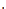 https://www.youtube.com/watch?v=02Wlr6Q-Kmk&list=RD02Wlr6Q-Kmk&start_radio=1 Öğretmen çocuklara birlikte “Hayvanları sevelim” isimli drama oyununu oynayacaklarını söyler.
Çocuklara drama oyununu nasıl oynayacağımızı anlatır ve çocuklarla birlikte rol dağılımını yapar ve çocuklara maskelerini verir.
Drama etkinliği sonunda çocuklarla tartışma aşamaları gerçekleştirilir ve çocuklara sevgi, hayvan sevgisi ile ilgili sorular sorulur.Dün küçük bir kuş ağaca kondu.
Ne güzel, ne güzel ötüyordu.
Gittim evden yem getirdim. (Kuş, şarkı söyleyenlerin yanına gelir ve ellerinden yemini yer.)
Yemini yiyince uçtu gitti.
Küçük kuş, küçük kuş,
Yine gel yine gel. (Kuş uçarak uzaklaşırken yem verenler ve kuş birbirlerine el sallar.)
Gel minik kuş, yine gel.
Dün minik bir kedi kapıya geldi.
Ne acı, ne acı miyavlıyordu.
Gittim evden süt getirdim, (Kedi şarkısı söyleyenlerin yanına gelir ve ellerinden sütünü içer.)
Sütünü içince kaçtı gitti.
Minik kedi, minik kedi,
Yine gel, yine gel. (Kediyi besleyenler ve kedi birbirine el sallar.)
Gel minik kedi, yine gel.
Dün küçük bir köpek yanıma geldi.
Ne güzel, ne güzel havlıyordu.
Gittim bir kemik getirdim. (Köpek, şarkı söyleyenlerin yanına gelir ve ellerinden kemiğini yer.)
Kemiği yiyince kaçtı gitti.
Küçük köpek, küçük köpek,
Yine gel, yine gel. (Köpek uzaklaşırken onu besleyenler ve köpek birbirine el sallar.)
Gel küçük köpek, yine gel.
Hayvanları çok sevelim.
Onları incitmeyelim.
Onlar bizim dostlarımız.
Sakın incitmeyelim.
Onlar bizim dostlarımız.
Sakın incitmeyelim (Oyunda rol alan hayvanlar koşarak şarkı söyleyenlerin yanına gelir ve herkes birbirine sarılır.)Kavram ÇalışmasıÇocuklara : ‘’Hayvanları Koruma Güne ve Yardımlaşma’’ ile ilgili eşleştirme çalışma sayfası dağıtılır. Hayvanları nasıl koruruz ve onlara nasıl yardım edebiliriz hakkında sohbet edilir. Öğretmen rehberliğinde çalışma tamamlanır. OyunHangi HayvanÖğretmen hayvan görselleri olan kartlar hazırlar. Çocuklar minderde ya da sandalyelerde oturur. Bir çocuk seçlir. Öğretmen hayvan kartlarından bir tanesini almasını ve göstermeden önce hareketlerle, sonra da ip uçları vererek çocukların bilmesini sağlamaya çalışır.Konuşurken, önce ne yer?  Rengi ne? Bilemezlerse en son Ne ses çıkarır? Sorusu ile tahmin etmeleri sağlanır. Oyun tüm çocuklar oynayana kadar devam ettirilir. MateryallerRulo , bal/pekmez/ kuş yemi, fon kartonu, boya kalemleri, artık materyal (ponpon, yüy, şönil) Hayvan görsel kartlarıAile Katılımı-Çocukların hazırladığı kurabiyeler için kumbara konulur. Sokak  hayvanları için para toplanır. Günü Değerlendirme ZamanıGün sonunda çocuklara aşağıdakilere benzer sorular sorularak günün değerlendirmesi yapılır:1. Atlar tekerlemesini tekrar edelim.2. Şarkı hoşuna gitti mi 3. Sanat çalışmasında yaptığın çalışmada hangi maskeyi yaptın?4. Drama etkinliğinde rolün neydi?5. Bugün neler yaptık? 6. En çok hangi etkinliği sevdin?7. Yarın neler yapmak istersin?TAM  GÜNLÜK EĞİTİM PLANI AKIŞIOkul Adı                    :Tarih                          : 05.10.2023Yaş Grubu (Ay)         :Öğretmen Adı          :Güne Başlama ZamanıSarı renk günü nedeniyle çocukların Sarı ile karşılanmasıTakvim ve Hava DurumuSabah SporuSohbet çemberi oluşturarak sarı nesneleri bulma etkinliği              Sarı köşesi oluşturmaOyun ZamanıÖğrenme merkezlerinde oyunKahvaltı, TemizlikEtkinlik ZamanıOyun: “Sarı nesne Toplama” , “Hangisi Eksik?” Oyun Etkinliği               Sanat Etkinliği : “Kolaj Çalışması” Sanat EtkinliğiMatematik Etkinliği: “2 Üzerinde Yürüyüş” Okuma Yazma Etkinliği, “ Hangisi 2 tane?”    Matematik etkinliği Öğle Yemeği, TemizlikDinlenmeKahvaltı, TemizlikEtkinlik Zamanı             Deney: “Limonata Yapımı” Deney ve Mutfak etkinliğiMatematik ve Dikkat: “2 rakamı- Kodlama ‘’ çalışma sayfalarıOYun ZamanıÖğrenme merkezlerinde oyunGünü Değerlendirme Zamanı Eve Gidişİlgili hazırlıkların tamamlanması ve çocuklarla vedalaşma.DeğerlendirmeÇocuk Açısından;Öğretmen Açısından;Program Açısından;Etkinlik Adı – Türü: Sanat, Türkçe, Müzik, Deney, Oyun, Kavram Çalışması (Bütünleştirilmiş Grup Etkinliği)KAZANIM VE GÖSTERGELERMotor GelişimKazanım 1. Yer değiştirme hareketleri yapar.Göstergeleri: Isınma ve soğuma hareketlerini bir rehber eşliğinde yapar.Yönergeler doğrultusunda yürür. Engelin üzerinden atlar.Kazanım 4. Küçük kas kullanımı gerektiren hareketleri yapar.Göstergeleri:Nesneleri toplar. Nesneleri üst üste/yan yana/iç içe dizer. Nesneleri yeni şekiller oluşturacak biçimde bir araya getirir. Nesneleri kopartır/yırtar, sıkar. Kalemi doğru tutar, kalem kontrolü sağlar.Sosyal ve Duygusal GelişimKazanım 3. Kendisini yaratıcı yollarla ifade eder.Göstergeleri:Duygu, düşünce ve hayallerini özgün yollarla ifade eder.Kazanım 5. Bir olay veya durumla ilgili olumlu/olumsuz duygularını uygun yollarla gösterir.Göstergeleri: Olumlu/olumsuz duygularını sözel ifadeler kullanarak açıklar.Dil GelişimiKazanım 5. Dili iletişim amacıyla kullanır.Göstergeleri:Konuşma sırasında göz teması kurar. Konuşmayı başlatır. Konuşmayı sürdürür, konuşmayı sonlandırır. Sohbete katılır.Kazanım 8. Dinlediklerini/ izlediklerini çeşitli yollarla ifade eder.Göstergeleri: Dinledikleri /izledikleri ile ilgili çeşitli sorular sorar. Dinledikleri /izledikleri ile ilgili çeşitli sorulara cevap verir. Bilişsel GelişimKazanım 6. Nesne ya da varlıkları özelliklerine göre eşleştirir.Göstergeleri: Nesne/varlıkları bire bir eşleştirir. Eş nesne/ varlıkları gösterir.Kazanım 17. Neden – sonuç ilişkisi kurar. Göstergeleri: Bir olayın olası nedenlerini söyler. Bir olayın olası sonuçlarını söyler.Öz Bakım BecerileriKazanım 1. Bedeniyle ilgili temizlik kurallarını uygular.Göstergeleri: Saçını tarar, dişini fırçalar, elini, yüzünü yıkar.Tuvalet gereksinimine yönelik işleri yapar.Sağlığı olumsuz etkileyen yiyecekleri ve içecekleri yemekten/içmekten kaçınır.Yiyecekleri yerken sağlık ve görgü kurallarına özen gösterir.Kazanım 6. Günlük yaşam becerileri için gerekli araç ve gereçleri kullanır. Göstergeleri:Çevre temizliği ile ilgili araç ve gereçleri kullanır.Kazanım 7. Kendini tehlikelerden ve kazalardan korur. Göstergeleri: Tehlikeli olan durumları söyler. Kendini tehlikelerden ve kazalardan korumak için yapılması gerekenleri söyler.ÖĞRENME SÜRECİGüne Başlama ZamanıÖğretmen okula gelirken sarı renkli giysiler giyerek gelir. Çocuklar gelmeden önce sınıfa sarı renkli balonlar asar. sarı giysileri ile gelen çocuklar karşılanır. Sohbet çemberi oluşturulur. Takvim ve hava durumu etkinliği tamamlanır. Çocuklardan evden getirdikleri sarı renkteki oyuncaklar istenir. Çocuklara hangi renk oyuncak getirdikleri sorulur. Sınıftaki sarı  renkte olan eşyalar hakkında konuşulur. Sınıftaki oyuncaklarla sarı renk köşeleri oluşturulur. Dahs sonra oyun alanına geçilerek çocukların seçtiği bir şarkı açılarak sabah sporu yapılır. Oyun ZamanıÇocuklar öğrenme merkezlerine yönlendirilir. İstedikleri öğrenme merkezlerinde oyunlar oynarlar. Oyun bitiş saati geldiğinde müzik eşliğinde merkezler toplanır.OyunSarı Nesne Toplama Öğrencilere sınıfta sarı renkte neler olduğu sorulur. Her bir çocuğun bir sarı nesne almasına fırsat verilir. Toplanan nesneler sarı kapmaca oyunu için kullanılır.
Hareketli ve sözsüz müzik eşliğinde çocuklar dans ederler, müzik her durduğunda sarı nesne alamayan çocuk yanar ve oyundan çıkar, her seferinde bir sarı nesne yerden kaldırılır.
Hangisi EksikSarı nesnelerden beş tanesi seçilerek masaya yerleştirilir, çocukların dikkatle bakmaları istenir. Nesnelerin üzerine bir örtü örtülür, içlerinden bir tanesi alınır veya masaya bir nesne eklenir.
Örtü kaldırılır, çocuklardan hangi nesnenin kaldırıldığını veya eklendiğini bulmaları istenir.
İlgi ve dikkat süreleri göz önünde bulundurularak oyunda kullanılan nesne sayısı aşamalı olarak artırılabilir.SanatKolaj ÇalışmasıGazete dergi sayfaları verilir ve bu sayfalardan sarı nesneleri kesmeleri istenir. Kesilen sarı nesne resimleri ile resim tamamlama çalışması yapılır.MatematikÖğretmen kolaj çalışması ardından çocukları mindere alır. Sınıf zeminine elektrik bandı ile 2 rakamını çizer. Çocuklar sırayla kalkarak 2 rakamının çiziliş yönüne uygun şekilde 2 rakamının üzerinde yürür. Daha sonra sınıf içi malzemelerden bazılarını 1 tane bazılarını 2 tane bazılarını 3 er tane yere dağınık bir şekilde koyar. Çocuklara hangi nesneden 2 tane var diye sorar ve çocuklar sırayla 2 tane olan nesneleri bulmaya çalışır. DeneyLimonata YapımıMALZEMELER:
3-4 adet limon,
6-7 kaşık şeker/ bal
3-4 bardak su,
HAZIRLANIŞI :
Limonları yıkayıp suyunu sıkınız, Şekeri suda eriterek limon suyuna ilave ediniz.
Yarım limon kabuğunu ve bir kaşık şekeri dövünüzBu karışımı da limonataya ilave ederek hepsini süzgeçten süzünüz,
Kavanoza koyup ağzını kapatınız,
Soğutup istediğiniz yerde kullanınız.Kavram Çalışması2 rakamı ve Kodlama  çalışma sayfaları çocuklara öğretmen rehberliğinde uygulanır. Oyun ZamanıÖğrenme merkezlerinde oyun oynanır.MateryallerSınftaki nesneler, sarı nesneler, Dergi-Gazete, Elektrik bandı, Yapıştırıcı, Bpya Kalemleri Sözcükler /Kavramlar	Sarı- 2 rakamı- LimonataAile KatılımıVelilerden evde çocuklarıyla birlikte sarı ve kırmızı renkteki nesneleri bulmaları istenir.Günü Değerlendirme ZamanıGün sonunda çocuklara aşağıdakilere benzer sorular sorularak günün değerlendirmesi yapılır:1. Sınıfta sarı renkli hangi eşyalar vardı?5. Aklına gelen sarı renkte başka nesne var mı?6. 2 rakamını havada beraber çizelim. 7. Unuttuysan 2 rakamının üzerinden yürüyebilirsin.8. Yarın neler yapmak istersin?TAM GÜNLÜK EĞİTİM PLANI AKIŞIOkul Adı                    :Tarih                          :  06.10.2023Yaş Grubu (Ay)        :Öğretmen Adı         :Güne Başlama Zamanı	Çocukların karşılanmasıTekerleme ile çocukları oyun alanına yönlendirmeTakvim ve Hava Durumu Sabah SporuOyun ZamanıÖğrenme merkezlerinde oyunKahvaltı, TemizlikEtkinlik ZamanıTürkçe: “Komşu Komşu Hu” Tekerlemesi, “Görsel Okuma” Türkçe Etkinliği Müzik: “Merhaba Dansı” etkinliğiYarışma: “ Doğru mu? Yanlış mı?” Kavram Çalışması Drama: “Kek Yapalım” Drama Etkinliği Sanat: “Benim Kekim” Sanat Etkinliği Öğle Yemeği, TemizlikDinlenmeKahvaltı,TemizlikEtkinlik ZamanıKavram Çalışması:  “Komşuluk” Kavram Çalışması Oyun ZamanıÖğrenme merkezlerinde oyunGünü Değerlendirme Zamanı Eve Gidişİlgili hazırlıkların tamamlanması ve çocuklarla vedalaşmaDeğerlendirmeÇocuk Açısından;Öğretmen Açısından;Program Açısından;Etkinlik Adı – Türü: Türkçe, Drama,Sanat,Oyun, Müzik, Kavram Çalışması (Bütünleştirilmiş Grup Etkinliği)KAZANIM VE GÖSTERGELERMotor GelişimiKazanım 1. Yer değiştirme hareketleri yapar. Göstergeleri: Isınma ve soğuma hareketlerini bir rehber eşliğinde yapar. Yönergeler doğrultusunda yürür. Yönergeler doğrultusunda koşar. Çift ayak sıçrayarak belirli mesafe ilerler. Tek ayak sıçrayarak belirli mesafe ilerler. Belirlenen noktadan çift ayakla ileriye doğru atlar.Kazanım 5. Müzik ve ritim eşliğinde hareket eder. Göstergeleri: Bedenini, nesneleri ve vurmalı çalgıları kullanarak ritim çalışması yapar. Basit dans adımlarını yapar. Müzik ve ritim eşliğinde dans eder. Müzik ve ritim eşliğinde çeşitli hareketleri ardı ardına yapar.Sosyal ve Duygusal GelişimKazanım 8. Farklılıklara saygı gösterir. Göstergeleri: Kendisinin farklı özellikleri olduğunu söyler. İnsanların farklı özellikleri olduğunu söyler.Kazanım 9. Farklı kültürel özellikleri açıklar. Göstergeleri: Kendi ülkesinin kültürüne ait özellikleri söyler.Kazanım 10. Sorumluluklarını yerine getirir. Göstergeleri: Sorumluluk almaya istekli olduğunu gösterir. Üstlendiği sorumluluğu yerine getirir.Kazanım 12. Değişik ortamlardaki kurallara uyar. Göstergeleri: Değişik ortamlardaki kuralların belirlenmesinde düşüncesini söyler. Kuralların gerekli olduğunu söyler.Dil GelişimiKazanım 6. Sözcük dağarcığını geliştirir. Göstergeleri: Dinlediklerinde yeni olan sözcükleri fark eder ve sözcüklerin anlamlarını sorar. Sözcükleri hatırlar ve sözcüklerin anlamını söyler. Yeni öğrendiği sözcükleri anlamlarına uygun olarak kullanır.Bilişsel GelişimKazanım 5. Nesne veya varlıkları gözlemler. Göstergeleri: Nesne/varlığın adını, rengini, şeklini, büyüklüğünü ve kullanım amaçlarını söyler.Kazanım 10. Mekânda konumla ilgili yönergeleri uygular. Göstergeleri: Nesnenin mekândaki konumunu söyler. Yönergeye uygun olarak nesneyi doğru yere yerleştirir.Mekânda konum alır.Kazanım 15. Parça – bütün ilişkisini kavrar. Göstergeleri: Bir bütünün parçalarını söyler. Parçaları birleştirerek bütün elde eder.Kazanım 17. Neden – sonuç ilişkisi kurar. Göstergeleri: Bir olayın olası nedenlerini söyler. Bir olayın olası sonuçlarını söyler.Öz Bakım BecerileriKazanım 1. Bedeniyle ilgili temizlik kurallarını uygular.Göstergeleri:Elini/yüzünü yıkar.Tuvalet gereksinimine yönelik işleri yapar.Kazanım 3. Yaşam alanlarında gerekli düzenlemeler yapar. Göstergeleri: Ev ve okuldaki eşyaları temiz ve özenle kullanır, toplar yerleştirir.Kazanım 4: Yeterli ve dengeli beslenir.Göstergeleri:Yiyecek ve içecekleri yeterli miktarda yer/içer.Yiyecekleri yerken sağlık ve görgü kurallarına özen gösterir.Kazanım 5. Dinlenmenin önemini açıklar. Göstergeleri: Dinlendirici etkinliklere katılır.ÖĞRENME SÜRECİGüne Başlama ZamanıÇocuklar istedikleri merkezlerde oyun oynarlar. Öğretmen oyun zamanının bittiğinde müzik aletini çalar. Çocuklar kullandıkları merkezleri toplarlar.Öğretmen çocukları bir tekerleme söyleyerek minderlere yönlendirir.Tek tek tekerleme,Dünya çocukları elele.Oyunumuzu oynadık,Sınıfımızı topladık.Oturalım minderlere,Başlayalım öğrenmeye.Takvim ve hava durumu etkinliği yapılır.  Gün içinde yapılacak etkinliklerle ilgili sohbet edilir. Oyun alanına geçilerek müzik eşliğinde sabah sporu yapılır. TürkçeÇocuklar mindere oturduktan sonra iki tane kukla yardımı ile tekerlemeyi öğretmen söyler ve isteyen çocuklarla tekerlemeye devam eder. Komşu, komşu !-Hu, hu!-Oğlun geldi mi?-Geldi-Ne getirdi?-İnci, boncuk.-Kime, kime?-Sana, bana.-Başka kime?-Kara kediye-Kara kedi nerede?-Ağaca çıktı-Ağaç nerede?-Balta kesti-Balta nerede?-Suya düştü.-Su nerede?-İnek içti.-İnek nerede?-Dağa kaçtı.-Dağ nerede?-Yandı, bitti kül oldu.Daha sonra çocuklara sorulur. Komşu ne demek? Cevaplar not edilerek panoya asılır. Müzik-DansÖğretmen şarkıyı önceden dinler ve müziğe uygun şekilde hareketlerle çocuklara şarkıyı dinletir. Dansı izleyen çocuklarla tekrar şarkıyı açarak dans edilir. Aynı zamanda şarkı söylenir. Merhaba ŞarkısıMerhaba merhaba hepinize birden merhabasabahları erken kalkalım  hep neşeli olalımMerhaba merhaba hepinize birden merhabaSağ el sol el havaya bacaklara vuralımMerhaba merhaba hepinize birden merhabaGörsel Okuma Çocuklara öğretmen kartlar hazırlar. Kartların komşuluk ile alakalı olduğu ve görselde anlatmak istenenleri tahmin etmelerini ister. Görsellerde, Yüksek seste ev içinde müzik dinlemek Ev içinde top oynamakEvde yapılan bir tatlının ya da yiyeceğin komşu ile paylaşılmasıBeraber çay kahve içmekDaha sonra öğretmen bazı cümleler hazırlamıştır ve doğru mu yanlış mı olduğunu çocuklara sorar ve cevaplar alındıktan sonra doğruyu öğretmen söylerDoğru-YanlışApartmanda ya da sokakta karşılaştığımız zaman komşularımıza selam vermeliyiz.(Doğru)Yardıma muhtaç olduğu zaman komşumuza yardım için koşmalıyız.(Doğru)Evde yumurta ya da başka bir yiyecek bittiğinde komşumuzdan isteriz. (Doğru)Alt kattaki komşumuz varken evin içinde top oynarız. (Yanlış)Evde koşmak gürültü çıkarmaz(Yanlış)Annemiz komşusunun sevdiği bir tatlı yaparsa mutlaka ona da bir tabak götürür. (Doğru)Apartmanda kapımızın önüne ayakkabımızı çıkartıp orada bırakırız. (Yanlış)Komşumuz hasta olursa mutlaka ziyaret ederiz. İhtiyacı var mı sorarız. (Doğru)Çocuklardan da fikir alınarak etkinlik sonlandırılır. DramaIsınma:“Haydi, kızlar buraya,
Eller eller havaya.
Zıp zıp zıplayalım,
Yerimizde hoplayalım.
Haydi erkekler buraya.
Eller eller havaya.
Zıp zıp zıplayalım,
Yerimizde hoplayalım.” Tekerlemesiyle ısınma çalışması yapılır.Kaynaştırma: Çocuklar öğrendikleri farklı selamlaşma hareketleriyle ve farklı dillerdeki merhabalarla selamlaşırlar.DramaÇocuklar masaların etrafına alınır. Masalar iki grup şeklinde ayrılır. Herkes birer şef olmuştur. Yardımlaşarak bir kek yapacaklardır. Öğretmen drama etkinliğini başlatır. Dolabın altından çırpma kabımızı alalım. Çırpma telimizi çıkaralım. Şimdi sıra geldi malzemleri hazırlamaya3 tane yumurta ( bir grubun yumurtası yokmuş gibi yapılır. Aaa yumurta almayı unutmuşuz. Haydi komşumuzdan gidip yumurta isteyelim. Diğer masaya gidlir. Acaba yumurtan varmı komşum. Kek yapacaktım yumurtam bitmiş. DerDiğer grup yumurtayı verir ve keki yapmaya devam edilir. Yumurtalar kırılır. İçine şeker konulur. Çırpma teli ile kek çırpılır. Yeterince çırptıktan sonra sıra geldi un koymaya. Diğer grubun unu kalmamış Aaa unumuz çok az kalmış. Un olmadan kek yapamayız. Hemen gidip komşudan isteyelim der. Eline bir kap alır. Komşum komşum canım komşum. Evde kek yapıyordum unum az kalmış farketmemişim. 
Bana 2 su bardağı un verir misin? Der Unu alırlar ve elek yardımı ile unu kaba koyarlar. Daha sonra kabartma tozu ve vanilya da konulur. (Çocuklara sorulur. Başka malzeme koymak ister msiniz diye. İstedikleri de keke eklenir) Kek fırına verilir. Çıktıktan sonra koklanır. Ohhh mis gibi olmuş der ve hemen birkaç dilim keserek komşusuna götürür. Teşekkür ederler ve afiyetle keklerini yerler. Rahatlama: Çocuklar yere sırtüstü uzanır. Öğretmen çocuklara “Bugün harika bir kek yaptık, içine de bol bol malzemelerimizi koyduk. Benim yaptığım kek çok güzel kabardı ya sizin? Benim kekimde çikolata da vardı. Siz neler koydunuz. “Şimdi sizlerle etkinlik masalarımıza geçelim. Yaptığımız kekin resmini çizelim. SanatÖğretmen çocukları etkinlik masalarına alır. Çocuklara boş kağıtlar dağıtır. Çocuklar resimleri istedikleri gibi boyarlar. Yaptıkları kek bittikten sonra herkes tek tek yaptığı keki tanıtır.  İçine koydukları öğretmen yardımı ile not edilir. Kavram ÇalışmasıÖğretmen çocuklara “Komşuluk ve kurallar ” ile ilgili çalışma sayfasını dağıtır. Çalışmalar öğretmen rehberliğinde tamamlanır. Etkinlik sonrasında öğrenme merkezlerinde oyun oynanır.MateryallerKomşuluk ile ilgili görsel kartlar, kağıt, boya kalemleri Sözcükler / KavramlarKomşuluk, Doğru-Yanlış , Sesli-SessizAile KatılımıYarın sarı renk günü olduğu için, sarı kıyafetlerle ya da sarı bir nesne ile okula göndermeleri rica edilir. Sevgili Kumbaram ve Mandala etkinliği ailelere , çocukları ile yapmaları için  gönderlir. Günü Değerlendirme ZamanıGün sonunda çocuklara aşağıdakilere benzer sorular sorularak günün değerlendirmesi yapılır:1. Bugün neler öğrendik? 2. Kek yapmak hoşuna gitti mi?3. Yaptığın keke isim koysan ne olurdu?4. Siz komşularınız ile görüşüyor ya da konuşuyor musunuz? 5. Komşu komşu tekerlemesini tekrar edelim. 6. Yarın ne yapmak istersiniz? TAM GÜNLÜK EĞİTİM PLANI AKIŞIOkul Adı                     :Tarih                            :  09.10.2023Yaş Grubu (Ay)         :Öğretmen Adı          :Güne Başlama ZamanıÇocukların karşılanması: Ellerime Dikkat oyunuSohbet çemberi oluşturarak gün içinde yapılacaklar ile ilgili konuşmaTakvim ve Hava DurumuSabah Sporu Oyun ZamanıÖğrenme merkezlerinde oyun ve tekerlemeyle sınıfın düzenlenmesiKahvaltı, TemizlikEtkinlik ZamanıOyun-Matematik: “El Çırp -Zıpla” Oyun- MatematikSanat Etkinliği: “Sarıdan 2 rakamı” Sanat, Matematik EtkinliğiÖğle Yemeği, TemizlikDinlenmeKahvaltı, TemizlikEtkinlik Zamanı             Müzik: “Heykel ” Şarkılı OyunKavram Çalışması: Çizgi – Matematik-Renk  Çalışması	Drama: “Hayali Top” etkinliğiOyun ZamanıÖğrenme merkezlerinde oyunGünü Değerlendirme Zamanı Eve Gidişİlgili hazırlıkların tamamlanması ve çocuklarla vedalaşmaDeğerlendirmeÇocuk Açısından;Öğretmen Açısından;Program Açısından;Etkinlik Adı – Türü: Sanat – Deney, Türkçe – Drama, Oyun, Müzik, Kavram Çalışmaları(Bütünleştirilmiş Grup Etkinliği)KAZANIM VE GÖSTERGELERMotor GelişimiKazanım 4. Küçük kas kullanımı gerektiren hareketleri yapar.Göstergeleri: Malzemeleri keser, yapıştırır, değişik şekillerde katlar. Değişik malzemeler kullanarak resim yapar.Bilişsel GelişimKazanım 5. Nesne ya da varlıkları gözlemler.Göstergeleri: Nesne/varlığın dokusunu söyler.Kazanım 8. Nesne ya da varlıkların özelliklerini karşılaştırır.Göstergeleri: Nesne/varlıkların rengini, dokusunu ayırt eder, karşılaştırır.Kazanım 17. Neden – sonuç ilişkisi kurar.Göstergeleri: Bir olayın olası nedenlerini söyler.Bir olayın olası sonuçlarını söyler.Öz Bakım BecerileriKazanım 1. Bedeniyle ilgili temizlik kurallarını uygular.Göstergeleri: Saçını tarar, dişini fırçalar, elini, yüzünü yıkar.Tuvalet gereksinimine yönelik işleri yapar.Sağlığı olumsuz etkileyen yiyecekleri ve içecekleri yemekten/içmekten kaçınır.Yiyecekleri yerken sağlık ve görgü kurallarına özen gösterir.Kazanım 6. Günlük yaşam becerileri için gerekli araç ve gereçleri kullanır. Göstergeleri: Çevre temizliği ile ilgili araç ve gereçleri kullanır.Kazanım 7. Kendini tehlikelerden ve kazalardan korur. Göstergeleri: Tehlikeli olan durumları söyler. Kendini tehlikelerden ve kazalardan korumak için yapılması gerekenleri söyler.ÖĞRENME SÜRECİGüne Başlama Zamanı Öğretmen çocukları karşılar. Sohbet çemberi oluşturulur. Çocuklara gün içinde yapılacak etkinliklerle ilgili ipuçları verilir. Takvim ve hava durumu etkinliği yapılır. Oyun alanına geçilir. Çocuklara öğretmen sessiz şekilde günaydın der. Çocuklardan da sessiz şekilde konuşmasını ister.  Elini havaya kaldırdığında da sesli konuşmalarını ister. Elini indirdiğinde herkes sessiz olur. Elini kaldırdığında herkes yüksek sesle günaydın der. Oyun bitiminde sabah sporu yapılır. Oyun ZamanıÖğretmen çocukları öğrenme merkezlerine yönlendirir. Çocuklar istedikleri merkezlerde oyun oynarlar. Öğretmen oyun sırasında çocukların yanına giderek oyunlarına katılır. Oyun saati bitiminde müzik eşliğinde merkezler toplanır. Öğretmen “Sar Makarayı” tekerlemesini söyleyerek sessizliği sağlar. Çocukları etkinlik masalarına yönlendirir.Oyun-MatematikEl Çırp-ZıplaÖğretmen tüm çocukları koridora ya da oyun alanına alır. Orada yol hazırlanmıştır. Yolda giderken 2 nesne görüldüğünde el çırpma, 1 nesne görüldüğünde zıplama hareketi yapılacağı söylenir. Çocuklar İstastyonda ilerlerken kutu altlarına bakmalı/kağıt altlarına bakmalıdır. Bulduğu 2 nesnelerin görsellerini aynı zamanda toplamalıdır. Bitiş yerinde en çok toplayan kazanır. Sadece 2 adet olan nesnelerin toplanması gerektiği çocuklara oyun öncesinde anlatılır. Öğretmen çocukların dikkatini “Çiçek Ol” parmak oyunu ile çeker. Masalara geçilir.Şaklat şaklat, şaklat şaklat şaklat, (El çırpılır.)
Şıklatşıklat, şıklatşıklatşıklat, (Parmak şıklatılır.)
Döndür döndür, döndür döndür döndür, (Eller çevrilir.)
Salla salla, salla salla salla, (Eller sağa – sola sallanır.)
Uslu çocuk ol arkana yaslan.
Kollarını bağla çiçek çocuk ol.Sanat Etkinliği Oyun bittikten sonra çocuklar masalara alınır. Kağıtta 2 rakamı vardır. Çocuklara sarı renkte olan tüm materyaller verilir. Tüy, ponpon, fon kartonu, elişi kağıdı, ip …vb. Çocuklar bu malzemeleri kullanarak 2 rakamını süsler. İsteyen çocuklar da boyama kalemlerini kullanabilir. Yapılan 2 rakamları sergilenir. MüzikŞarkılı OyunHeykel Öğretmen şarkı eşliğinde dans etmeleri için rehberlik eder. Daha sonra şarkı sözlerine uygun şekilde herkes heykel olur. Öğretmen o sırada bazı çocukların arkasına sayılar yapıştırır.  Çocuklar hareket ettiğinde birbirlerinin arkasına bakarak 1 varsa bir tane lego 2  rakamı varsa 2 tane sarı lego vermelidir. Eline lego alamayan oyundan çıkar. Kavram ÇalışmasıÖğretmen Çizgi – Matematik-Renk  Çalışma sayfalarını dağıtır. Öncelikle kesik çigiler birleştirirlir. Ardından kuş resmi rakamların renklerine uygun boyanması istenir. Çalışma sayfaları öğretmene rehberliğinde uygulanır. DramaHayali TopÇocuklar daire şeklinde ayakta dururlar. Öğretmen aralarına girer ve elindeki çok ağır hayali topu bir çocuğa gönderir. Ağır topu alan çocuk, topun ağır olduğunu bedeni ve kollarının hareketleriyle ifade ederek topu başka bir arkadaşına gönderir, bu hayali ağır top tüm çocuklar arasında elden ele dolaşır en son öğretmene geri gelir ve öğretmen bu hayali ağır topu yere koyarak daha hafif bir top alır ve elinde zıplatma hareketi yaparak bir çocuğa gönderir. Yine top tüm çocuklar arasında elden ele dolaşır. Daha sonra çok büyük, çok küçük toplarla oyun sürdürülür.Tartışma aşamasında çocuklardan yapılan çalışmaları anlatmaları istenir. Neler hissettikleri, hangi toplarla oynamanın daha kolay ve zevkli olabileceği farklı büyüklük ve ağırlıktaki bu toplarla hangi oyunların oynanabileceği sorulur.Destekleyici etkinlik olarak da çocuklardan farklı büyüklüklerdeki toplar ya da nesnelerin resimlerini yaparak boyamaları istenebilir.MateryallerYapıştırıcı, sarı fon kartonu, sarı el işi kağıdı, sarı materyaller, nesne görselleri, lego, 1-2 rakamı yazan kağıtlarSözcükler / KavramlarSarı, 2 Rakamı Aile KatılımıAilelerden ertesi gün etkinliği için şemsiye istenir.Günü Değerlendirme ZamanıGün sonunda çocuklara aşağıdakilere benzer sorular sorularak günün değerlendirmesi yapılır: 1. Etrafımızda sesli sessiz neler var?2. El çırp zıpla oyununda eğlendin mi?3. 2 rakamını hep beraber havada çizelim. 4. Heykel dansında arkanda hangi rakam yapıştırılmıştı?5. Bugün neler yaptık? 6. En çok hangi etkinliği sevdin?TAM GÜNLÜK EĞİTİM PLANI AKIŞIOkul Adı                    :Tarih                          : 10.10.2023Yaş Grubu (Ay)         :Öğretmen Adı          :Güne Başlama ZamanıÇocukları karşılama              Sohbet çemberi oluşturarak mevsimler hakkında konuşmaTakvim ve Hava DurmuSabah SporuSonbahar giysilerini tanıma çalışması yapmaKahvaltı, TemizlikOyun ZamanıÖğrenme merkezlerinde oyunEtkinlik ZamanıSanat: “ Dairelerden Resimler” Sanat Etkinliği Drama: ”İki Renkli Daire” Drama ÇalışmasıÖğle Yemeği, TemizlikDinlenmeKahvaltı, TemizlikEtkinlik ZamanıTürkçe: “Cümle Kurma Çalışması” Türkçe EtkinliğiMüzik: “Daireyim Ben” Müzik Etkinliği Kavram Çalışması: Daire şekli ve Dikkat ile ilgili çalışma sayfasıÖğrenme merkezlerinde oyunGünü Değerlendirme Zamanı Eve Gidişİlgili hazırlıkların tamamlanması ve çocuklarla vedalaşmaDeğerlendirmeÇocuk Açısından;Öğretmen Açısından;Program Açısından;Etkinlik Adı – Türü:Sanat, Drama, Türkçe, Deney, Müzik, Kavram Çalışması (Bütünleştirilmiş Grup Etkinliği)  KAZANIM VE GÖSTERGELERMotor GelişimiKazanım 1. Yer değiştirme hareketleri yapar.Göstergeleri: Isınma ve soğuma hareketlerini bir rehber eşliğinde yapar.Yönergeler doğrultusunda yürür. Engelin üzerinden atlar.Kazanım 4. Küçük kas kullanımı gerektiren hareketleri yapar.Göstergeleri: Değişik malzemeler kullanarak resim yapar.Dil GelişimiKazanım 5. Dili iletişim amacıyla kullanır.Göstergeleri: Konuşma sırasında göz teması kurar. Konuşmayı başlatır. Konuşmayı sürdürür. Konuşmayı sonlandır. Sohbete katılır. Konuşmak için sırasını bekler. Duygu, düşünce ve hayallerini söyler.Kazanım 7. Dinlediklerinin /izlediklerinin anlamını kavrar.Göstergeleri:Sözel yönergeleri yerine getirir.Kazanım 8. Dinlediklerini /izlediklerini çeşitli yollarla ifade eder.Göstergeleri: Dinledikleri/izledikleri ile ilgili sorular sorar. Dinlediklerinin /izlediklerini drama yoluyla sergiler.Kazanım 10: Görsel materyalleri okur.Göstergeleri:Görsel materyalleri inceler. Görsel materyalleri açıklar.Görsel materyallerle ilgili sorular sorar. Görsel materyallerle ilgili sorulara cevap verir.Sosyal ve Duygusal GelişimKazanım 3.Kendini yaratıcı yollarla ifade eder.Göstergeleri: Özgün özellikler taşıyan ürünler oluşturur.Kazanım 5. Bir olay ya da durumla ilgili olumsuz duygularını uygun yollarla gösterir.Göstergeleri: Olumsuz duygularını olumlu sözel ifadeler kullanarak açıklar.Olumsuz duygularını olumlu davranışlarla gösterir.Bilişsel GelişimKazanım 5. Nesne ya da varlıkları gözlemler.Göstergeleri:Nesne/varlığın dokusunu söyler.Kazanım 8. Nesne ya da varlıkların özelliklerini karşılaştırır.Göstergeleri: Nesne/varlıkların rengini, dokusunu ayırt eder, karşılaştırır.Kazanım 18. Zamanla ilgili kavram çalışmasını açıklar.Göstergeleri: Olayları oluş zamanına göre sıralar.Öz Bakım BecerileriKazanım 1. Bedeniyle ilgili temizlik kurallarını uygular.Göstergeleri: Saçını tarar, dişini fırçalar, elini, yüzünü yıkar.Tuvalet gereksinimine yönelik işleri yapar.Sağlığı olumsuz etkileyen yiyecekleri ve içecekleri yemekten/içmekten kaçınır.Yiyecekleri yerken sağlık ve görgü kurallarına özen gösterir.Kazanım 6. Günlük yaşam becerileri için gerekli araç ve gereçleri kullanır. Göstergeleri: Çevre temizliği ile ilgili araç ve gereçleri kullanır.Kazanım 7. Kendini tehlikelerden ve kazalardan korur. Göstergeleri:Tehlikeli olan durumları söyler. Kendini tehlikelerden ve kazalardan korumak için yapılması gerekenleri söyler.ÖĞRENME SÜRECİGüne Başlama ZamanıÖğretmen çocukları karşılar. Sohbet çemberi oluşturulur. Takvim ve hava durum tablosu yapılır. Haftann günleri tekrar edilir. Sonbahar ayları sayılarak etkinlik tamamlanır. Oyun alanına geçilerek sabah sporu etkinliği yapılır. Çocukların dikkati geçici öğrenme merkezine çekilir. Öğretmen, geçici hazırladığı merkeze şekli daire olan nesneler koyar. Çocuklar geçici merkeze yönlendirlerek etkinliklere ön hazırlık yaptırılır. Öğretmen “Tik Tak” tekerlemesini söyleyerek çocuklara oyun saatinin bittiğini hatırlatır.Çocuklar etkinlik masalarına yönlendirilir.SanatÇocukların her birine A3 boyutunda kağıtlar dağıtılır. Rengarek kağıtlardan oluşan daireler çocuklara verilir. Sadece boya kalemi ve yapıştırıcı kullanarak dairelerden istedikleri bir görseli ya da resmi yapmaları istenir. Öğretmen rehberlik ederek çocukların ne yapacaklarına dair rehberlik eder. Drama Daha sonra çocuklardan kelebek gibi uçarak halıya geçmeleri istenir ve öğretmenin yönergeleri doğrultusunda vücutlarını kullanarak önce tek başlarına sonra eşleştirilerek “daire” şekilleri yaparlar.
Elinle havada bir daire çiz, kolunla havada bir daire çiz,
İki elinle çiz, iki kolunla yanlarda çiz,
Birde ayaklarınla yerde bir daire çiz,
Boynunu kullanarak kafanla daire çiz,
Elleri koy beline hadi bakalım salla salla,
Şimdi bellerle hızlı hızlı daireler çiz
Arkadaşının elini tut ikiniz havada daire çizin,
Kolunuzla daire çizin…
Bu şekilde bütün çocukların katılımları ve vücutlarını kullanmaları sağlanır. TürkçeÖğretmen daire şeklinde olan bazı nesneleri ve renkli daire şekillerini eline alarak çocukları minderlere yönlendirilir. Çocuklarla beraber cümle kurma çalışmaları yapacağını söyler. İlk iki cümleyi rehberlik etmek için öğretmen kurar. Kurulan cümlede en az 3 kelime olmalı ve gösterilen nesneler ile ilgili bir cümle kurmaları istenir. Örneğin saat görseli göserildiğinde;  2 saattir seni bekliyorum. Şeklinde cümle kurulur. Kurmakta zorlanan çocuklara rehberlik edilir. MüzikDaireYok onda hiçbir köşeYok onda hiçbir kenarElini hiç kaldırmadanSen de çiz bir daireDaireyim ben daireBul beni ben neredeyim Daire Daire Daire DeneySu, bulaşık deterjanı, pipet, plastik kaplar kullanılarak yapılan deney için malzemeler masa üzerine öğretmen tarafından hazırlanır. Öncelikle Su bulaşık deterjanı karıştırıldıktan sonra pipet içine batırılır. Çıkarılıp üflendiğinde devasa baloncukların çıktığı gözlemlenir. Kavram Çalışması  Daire şekli ve dikkat çalışması öğretmen rehberliğinde uygulanır. Öncelikle elimiz ile daire çizeriz. Ardından sınıfta ve doğadaki daire şekillerine örnekler verirler. Sayfadaki daire şekillerinin kesik çizgilerini tamamlarlar.MateryallerA3 /A4 kağıt, renkli daireler, boya kalemleri, su bılaşık deterjanı kap ve pipet. Sözcükler / KavramlarBaloncuk, DaireAile Katılımı-Ailelerden çocuklarıyla birlikte evdeki daire şekilleri ile ilgili sohber etmeleri istenir. Günü Değerlendirme ZamanıGün sonunda çocuklara aşağıdakilere benzer sorular sorularak günün değerlendirmesi yapılır:1. Dairelerden ne görseli yaptın?2. Daire şeklinde olan başka neler var?3. Baloncuk deneyi hoşuna gitti mi?4. Daire şarkısını tekrar söyleyelim5. Bugün neler yaptık? 6. En çok hangi etkinliği sevdin?7. Yarın neler yapmak istersin?TAM GÜNLÜK EĞİTİM PLANI AKIŞIOkul Adı                    :Tarih                          :  11.10.2023Yaş Grubu (Ay)        :Öğretmen Adı         :Güne Başlama ZamanıÇocukların karşılanmasıMüzikli sabah jimnastiği yapmaTakvim ve Hava Durumu             Manav, balıkçı, fırın, kasap, bakkal, kuaför,ayakkabı tamircisi, terzi gibi meslek kartları Oyun ZamanıÖğrenme merkezlerinde oyunKahvaltı, TemizlikEtkinlik ZamanıOyun-Drama : “Meslek Canlandırma” Drama-Oyun Etkinliği              Türkçe: “Meslekler ” Bilmece Etkinliği , Hikaye Taşları ile Hikaye OluşturmaÖğle Yemeği, TemizlikDinlenmeKahvaltı, TemizlikEtkinlik ZamanıMüzik Etkinliği “Meslekler” ŞarkısıKavram Çalışmaları: “Sokağımdaki Esnaflar ve Meslekler ” Çalışması Oyun ZamanıÖğrenme merkezlerinde oyunGünü Değerlendirme Zamanı Eve Gidişİlgili hazırlıkların tamamlanması ve çocuklarla vedalaşma.DeğerlendirmeÇocuk Açısından;Öğretmen Açısından;Program Açısından;Etkinlik Adı – Türü: Sanat, Oyun, Türkçe, Müzik, Kavram Çalışması (Bütünleştirilmiş Grup Etkinliği)KAZANIM VE GÖSTERGELERMotor GelişimKazanım 4. Küçük kas kullanımı gerektiren hareketleri yapar. Göstergeleri: Nesneleri iç içe dizer. Malzemelere elleriyle şekil verir. Malzemelere araç kullanarak şekil verir. Nesneleri yeni şekiller oluşturacak biçimde bir araya getirir. Malzemeleri keser, yapıştırır, değişik şekillerde katlar. Değişik malzemeler kullanarak resim yapar.Sosyal ve Duygusal GelişimKazanım 10. Sorumluluklarını yerine getirir. Göstergeleri: Sorumluluk almaya istekli olduğunu gösterir.Üstlendiği sorumluluğu yerine getirir.Dil GelişimiKazanım 10. Görsel materyalleri okur. Göstergeleri: Görsel materyalleri inceler. Görsel materyalleri açıklar. Görsel materyallerle ilgili sorular sorar. Görsel materyallerle ilgili sorulara cevap verir. Görsel materyalleri kullanarak olay, öykü gibi kompozisyonlar oluşturur.Bilişsel GelişimKazanım 12. Geometrik şekilleri tanır. Göstergeleri: Gösterilen geometrik şeklin ismini söyler.Kazanım 13. Günlük yaşamda kullanılan sembolleri tanır. Göstergeleri: Verilen açıklamaya uygun sembolü gösterir. Gösterilen sembolün anlamını söyler.Kazanım 15. Parça – bütün ilişkisini kavrar. Göstergeleri: Bir bütünün parçalarını söyler. Parçaları birleştirerek bütün elde eder.Kazanım 17. Neden – sonuç ilişkisi kurar. Göstergeleri: Bir olayın olası nedenlerini söyler. Bir olayın olası sonuçlarını söyler.Öz Bakım BecerileriKazanım 3. Yaşam alanlarında gerekli düzenlemeler yapar. Göstergeleri: Ev ve okuldaki eşyaları temiz ve özenle kullanır, toplar, yerleştirir.ÖĞRENME SÜRECİGüne Başlama ZamanıÖğretmen çocuklar gelmeden önce kum havuzun içine metal plastik bazı parçalar saklar.  Öğretmen çocukları karşılar. Müzikle sabah sporu yapılır. Sohbet çemberi oluşturulur. Çocuklara bazı sokak esnaflarının resimlerini gösterir. Daha sonra meslekler ile ilgili sohbet edilir.  Ardından çocukları öğrenme merkezlerine yönlendirir. Çocuklar istedikleri merkezlerde oyun oynarlar. Öğretmen çocukların yanlarına giderek oyunlarına katılır. Öğretmen Tik Tak tekerlemesini söyleyerek çocuklara oyun saatinin bittiğini hatırlatır.Drama OyunMinderle  geçilir ve çocuklara meslek kartları sırası ile gösterilir. Daha sonra kartları öğretmen karıştırır ve sessiz film gibi konuşmadan seçtiğim çocuk karta bakarak arkadaşlarına mesleği anlatacağını söyler. Daha sonra bir çocuk seçilir ve bakkal, kasap, fırın, berber,terzi,fırın gibi sokak esnaflarının olduğu kartlardan birini gösterir. Çocuklar vücut dilini kullanarak anlatmaya çalışır. Bilemediklerinde ufak ipuçları verilir. Oyun tüm çocuklar oynayana kadar devam ettirilir.  Öğretmen şarkı söyleyerek çocukları oyun alanına yönlendirir. Halka şekli alınır.Elele tutuşalım,Halkaya karışalım.Haydi canım sende gel,Oynayalım oy oy.OyunÇocuklar halka olduğu yerde yere oturtulur. Öğretmen 5 tane hikaye taşı hazırlar. Üzerinde bazı mesleklere ait aletler bulunmaktadır. Makas, bıçak, ekmek, iplik gibi. Çocuklardan 5 tanesi seçilir. Taşlardan sırayla çekerler. Öğretmen elindeki taşlara bakmalarını ister. Daha sonra etkinliği anlatır. Taşlardaki görseller hangi mesleklere ait olabilir sohbet edilir ve taşların üzerindeki görseller ile hikaye oluşturulacağı anlatılır. Öğretmenlik rehberlik ederek hikayeyi başlatır ve daha sonra 5 çocuğun oluşturduğu hikayeyi not alır. Tüm çocuklar etkinliği yapana kadar hikaye oluşturma etkinliği devam eder. Daha sonra oluşturulan hikayeler taşlar ile beraber sergilenir. MüzikMeslekler Çocuklar ayağa kaldırılır ve meslekler şarkısı açılır. Herkes sevdiği mesleği duyduğunda taklidini yapabilir diye yönergesi verilir. Ben bir berberim traş ederimKırt kırt kırt kırt saç keserim Ben  futbolcuyum futbol oynarım gol gol gol gol atarım. Ben bir plotum uçak uçururum Vum vum vum vum havada uçarım Ben komediyenim güldürürümHahahahahaha şaka yaparım Ben bir terziyim giyisi dikerimCırt cırt cırt cırt kumaş keserim Ben bir aşçıyım yemek yaparım Fokur fokur fokur kaynatırım Ben müzisyenim şarkı yaparım Gıy gıy gıy gıy keman çalarım Ben bir ressamım resim yaparım Fış fış fış fış tuval boyarım Ben öğretmenim öğretirim 1-2-3-4 tekrar edelim Ben doktorum iyileştiririm Güm güm güm güm kalpleri dinlerim Ben fotoğrafçıyım fotoğraf çekerim Şipşak şipşak haydi gülümseyinBen davulcuyum davul çalarım Bam bam bam bam ritim tutarım Öğretmen şarkı sonrasında çocuklar etkinlik masalarına alır. “Sar Makarayı” tekerlemesiyle sessizlik sağlanır. Çocuklara kavram çalışma sayfaları dağıtılır.Kavram ÇalışmasıÖğretmen çocuklara “Sokağımdaki Esnaf ve Meslekler ” kavramı ile ilgili çalışma sayfalarını dağıtır. Çalışmalar öğretmen rehberliğinde tamamlanır.Aile KatılımıAilelere evde meslekler ile ilgili sohbet etmeleri önerilir. MateryallerHikaye taşlarıSözcükler / KavramlarMeslekler, esnaf Günü Değerlendirme ZamanıGün sonunda çocuklara aşağıdakilere benzer sorular sorularak günün değerlendirmesi yapılır:1. Meslek canlandırma etkinliğinden hoşlandın mı? Hangi mesleği anlatmaya çalıştın?2. Ailenizde anne babalarınızın meslekleri neler?3. Sizin oturduğunuz yerde hangi iş yerleri var?4. Şarkıyı tekrar edelim. 5. En çok hangi etkinliği sevdin?6. Yarın neler yapmak istersin?TAM GÜNLÜK EĞİTİM PLANI AKIŞIOkul Adı                    :Tarih                          :  12.10.2023Yaş Grubu (Ay)        :Öğretmen Adı         :Güne Başlama ZamanıÇocukların karşılanmasıDuygularım konulu sohbet çemberi oluşturmaTakvim ve Hava DurumuSabah SporuOyun ZamanıÖğrenme merkezlerinde oyunKahvaltı, TemizlikEtkinlik ZamanıOyun : “Hangisi sağlıklı? ” Oyun Etkinliği              Sanat: “Benim Sağlık Tabağım” Sanat Etkinliği             Türkçe: “Sağlık” Parmak Oyunu, “Sağlığın Önemi” Hikaye EtkinliğiÖğle Yemeği, TemizlikDinlenmeKahvaltı, TemizlikEtkinlik Zamanı             Müzik: “Sağlıklı Yemekler ” Şarkısı Kavram Çalışması: “Sağlıklı Beslenme ve Sağlıklı Zararlı ” çalışma sayfalarıOyun ZamanıÖğrenme merkezlerinde oyunGünü Değerlendirme Zamanı Eve Gidişİlgili hazırlıkların tamamlanması ve çocuklarla vedalaşmaDeğerlendirmeÇocuk Açısından;Öğretmen Açısından;Program Açısından;Etkinlik Adı – Türü: Oyun,Drama, Sanat,Türkçe, Oyun, Kavram Çalışması (Bütünleştirilmiş Grup Etkinliği)KAZANIM VE GÖSTERGELERMotor GelişimKazanım 4. Küçük kas kullanımı gerektiren hareketleri yapar. Göstergeleri:Malzemelere elleriyle şekil verir. Malzemelere araç kullanarak şekil verir. Kalemi doğru tutar, kalem kontrolünü sağlar, çizgileri istenilen nitelikte çizer. Nesneleri sıkar, çeker/ gerer.Sosyal ve Duygusal GelişimKazanım 1. Kendisine ait özellikleri tanıtır. Göstergeleri: Duyuşsal özelliklerini söyler.Kazanım 10. Sorumluluklarını yerine getirir. Göstergeleri: Sorumluluk almaya istekli olduğunu gösterir. Üstlendiği sorumluluğu yerine getirir.Dil GelişimiKazanım 3. Söz dizimi kurallarına göre cümle kurar.Göstergeleri: Düz cümle, olumsuz cümle, soru cümlesi ve birleşik cümle kurar.Bilişsel GelişimKazanım 1. Nesne/durum/olaya dikkatini verir. Göstergeleri: Dikkat edilmesi gereken nesne/durum / olaya odaklanır. Dikkatini çeken nesne/durum/olaya yönelik sorular sorar. Dikkatini çeken nesne/durum/ olayı ayrıntılarıyla açıklar.Kazanım 2. Nesne/durum/olayla ilgili tahminde bulunur. Göstergeleri: Nesne/durum/olayla ilgili tahminini söyler. Tahmini ile ilgili ipuçlarını açıklar.Öz Bakım BecerileriKazanım 1. Bedeniyle ilgili temizlik kurallarını uygular. Göstergeleri: Elini, yüzünü yıkar.Tuvalet gereksinimine yönelik işleri yapar.Kazanım 3. Yaşam alanlarında gerekli düzenlemeler yapar. Göstergeleri: Ev ve okuldaki eşyaları temiz ve özenle kullanır, toplar, yerleştirir.Kazanım 4. Yeterli ve dengeli beslenir.Göstergeleri: Yiyecek ve içecekleri yeterli miktarda yer/içer. Yiyecekleri yerken sağlık ve görgü kurallarına özen gösterir.ÖĞRENME SÜRECİGüne Başlama ZamanıÖğretmen çocukları karşılar. Müzik eşliğinde sabah sporu yapılır. Sohbet çemberi oluşturulur.  Takvim ve hava durumu etkinliği tamamlandıktan sonra öğretmen önceden hazırladığı sağlıklı- zararlı tablosunu çocuklara gösterir. Çocuklara görselleri gösterir. Sağlıklı olanları gülen yüze, sağlıksız olanları  üzgün yüze yapıştırmalarını ister. Oyun ZamanıÖğretmen daha sonra çocukları öğrenme merkezlerine yönlendirir. Çocuklar istedikleri merkezlerde oyun oynarlar. Oyun zamanı bittiğinde sınıf müzik eşliğinde toplanır.Oyun Öğretmen çocukları oyun alanına yönlendirir.Sohbet çemberinde yaptıkları tabloyu öğretmen sınıfta bir duvara sabitler. Çocuklar iki gruba ayrılır. Çocuk sayısı kadar sağlıklı ve sağlıksız yiyecek resimleri yere dağınık olarak yerleştirilir. Müzik açılmasıyla çocukların yarışması başlar. İki gruptan birer kişi gelir. Yerden bir yiyecek seçer ve hızlı bir şekilde doğru yere yapıştırıp döner ve sıra gruptaki diğer arkadaşına geçer. Hangi grup önce biterse o grup alkışlanır. SanatÇocuklara plastik tabaklar dağıtılır. A4 kağıtlarda yiyecek resimleri olan sayfalar çocuklara dağıtılır. Yapıştırıcılar çocuklara dağıtılır. İçlerinden sağlıklı olanları tabağın içine yapıştırmaları istenir. Zararlı olanlar ile ilgili sohbet edilir. Etkinlik bitiminde kerkesin tabağı panoda sergilenir. TürkçeParmak OyunuSağlık Tak tak tak… (Kapı vurma taklidi yapılır.)Kim o? (Soru sorma hareketi yapılır.)Sen kimsin? (Soru sorma hareketi yapılır.)Ben manav amca.Ne getirdin bana?Neler getirmedim ki, (İki el açılarak, hareket ettirilir.)Ispanak, kereviz, enginarHavuç, kayısı, portakalAaaaa karpuzum da varDaha neler var nelerKüpe için kirazlar (İki elle kulak memeleri tutulur.)Çok da güzel almalarAma ben hastayım (İki el üst üste konur, yanağa götürülür, baş o yöne eğilir.)İyi beslenirsenizMeyvenizi yersenizSebzeyi seversenizHiç korkmayın çocuklarHemen iyileşirsiniz.Sağlığın ÖnemiAhmet her sabah olduğu gibi okula gitmek üzere evden dışarı çıktı. O sırada annesi ise arkasından ona seslendi. Hava soğuk, montunu almalısın dedi. Fakat Ahmet umursamadı yoluna devam etti. Caddenin soluna doğru döndü ve okulun yolunu tuttu. Okula yaklaştığında herkesin mont giydiğini sadece kendi gibi birkaç kişide mont olmadığını gördü. Bu hava da mont mu giyilir diyerek alaycı bir tavırla sınıfa girdi.Son derse geldiklerinde sınıfın iyice soğuduğunu farketti. Üzerindekiler de inceydi. Zil çalınca dışarı çıktı. Hava gerçekten soğumuştu. O sıra da sınıf arkadaşları yanına geldi. Okulun önünde sohbet ederken vakit epeyce geçti. Kemiklerine kadar üşümüş, tirtir titriyordu. Eve geldiğinde hemen üzerine battaniye aldı. O gece çok hastalandı Ahmet. Her yanı ağrıyordu. Üç dört gün yataktan çıkamadı. Arkadaşları oyunlar oynarken o hasta bir halde ağrıları ile yattı. İşte o zaman sağlığın önemini farketti. Aslında her şey sağlıklı olunca güzelmiş. Sağlık olmadan hiçbir şeyin bir önemi yokmuş.O günden sonra Ahmet sağlığını korumak için elinden gelen her şeyi yaptı,Hikaye bitiminde hikaye ile ilgili sorular sorulur. Daha sonra müzik etkinliğine geçilir. MüzikSağlıklı Yemekler ŞarkısıYemek yemeyi çok severim Ayırt etmem hepsini yerim Yemek yemeyi çok severimHiç ayırt etmem hepsini yerim Sağlıklı yemekleri hapur hapur Asla yemem abur cubur Annemin yemekleri Hem sağlıklı hem lezzetli Meyve sebze çok severim Her gün mutlaka yerim Sağlıklı yemekleri hapur hapur Asla yemem abur cuburKavram ÇalışmasıÖğretmen çocuklara çizgi çalışması sayfalarını ve “Sağlıklı-Zararlı, Sağlıklı Beslenme” çalışma sayfalarını dağıtır. Çalışmalar öğretmen rehberliğinde tamamlanır.Sözcükler / KavramlarSağlıklı-SağlıksızAile KatılımıÇocuğunuzdan okulda öğrendiği bir parmak oyununu size öğretmesini isteyebilirsiniz.Günü Değerlendirme ZamanıGün sonunda çocuklara aşağıdakilere benzer sorular sorularak günün değerlendirmesi yapılır: 1. Sizin en sevdiğiniz yemek nedir?2. Sanat etkinliğinde hangi yiyecekler sağlıklıydı?3. Öğrendiğimiz şarkıyı tekrar edelim.4. Bugün neler yaptık? 5. En çok hangi etkinliği sevdin?6. Yarın neler yapmak istersin?TAM GÜNLÜK EĞİTİM PLANI AKIŞIOkul Adı                    :Tarih                          :  13.10.2023Yaş Grubu (Ay)         :Öğretmen Adı          :Güne Başlama ZamanıÇocukların karşılanmasıTakvim ve Hava DurumuŞişelerin özellikleri ile ilgili sohbet zamanıŞişeler drama çalışmasıOyun ZamanıÖğrenme merkezlerinde oyunKahvaltı, TemizlikEtkinlik ZamanıTürkçe: “Temizlik” şiiri, “Küçük Yeşil Sabun” adlı hikaye          Hareket Etkinliği   “ Faydalı Besin Bulmaca” Oyunu Müzik: “Bay Mikrop” Müzik Etkinliği Öğle Yemeği, TemizlikDinlenmeKahvaltı, TemizlikEtkinlik ZamanıOyun-Müzik: “ Mikrop Oyunu” Müzikli Oyun Fen: “Temiz-Kirli” Fen Etkinliği           Kavram Çalışması: “ “Temiz-Kirli” ve “İçinde-Dışında” çalışmasıOyun ZamanıÖğrenme merkezlerinde oyunGünü Değerlendirme Zamanı Eve Gidişİlgili hazırlıkların tamamlanması ve çocuklarla vedalaşmaDeğerlendirmeÇocuk Açısından;Öğretmen Açısından;Program Açısından;Etkinlik Adı – Türü:Drama, Oyun, Sanat, Oyun – Müzik, Türkçe, Oyun, Kavram Çalışması (Bütünleştirilmiş Grup Etkinliği), DeneyKAZANIM VE GÖSTERGELERMotor GelişimKazanım 1. Yer değiştirme hareketleri yapar. Göstergeleri: Isınma ve soğuma hareketlerini bir rehber eşliğinde yapar. Yönergeler doğrultusunda yürür. Yönergeler doğrultusunda koşar. Çift ayak sıçrayarak belirli mesafe ilerler. Tek ayak sıçrayarak belirli mesafe ilerler. Belirlenen noktadan çift ayakla ileriye doğru atlar.Kazanım 5. Müzik ve ritim eşliğinde hareket eder. Göstergeleri: Bedenini, nesneleri ve vurmalı çalgıları kullanarak ritim çalışması yapar. Basit dans adımlarını yapar. Müzik ve ritim eşliğinde dans eder. Müzik ve ritim eşliğinde çeşitli hareketleri ardı ardına yapar.Sosyal ve Duygusal GelişimKazanım 4. Bir olay veya durumla ilgili olarak başkalarının duygularını açıklar. Göstergeleri: Başkalarının duygularını söyler. Başkalarının duygularının nedenlerini söyler. Başkalarının duygularının sonuçlarını söyler.Kazanım 5. Bir olay veya durumla ilgili olumlu/olumsuz duygularını uygun yollarla gösterir. Göstergeleri: Olumlu/olumsuz duygularını sözel ifadeler kullanarak açıklar. Olumsuz duygularını olumlu davranışlarla gösterir.Kazanım 7. Bir işi veya görevi başarmak için kendini güdüler. Göstergeleri: Yetişkin yönlendirmesi olmadan bir işe başlar. Başladığı işi zamanında bitirmek için çaba gösterir.Dil GelişimiKazanım 6. Sözcük dağarcığını geliştirir. Göstergeleri: Dinlediklerinde yeni olan sözcükleri fark eder ve sözcüklerin anlamlarını sorar. Sözcükleri hatırlar ve sözcüklerin anlamını söyler. Yeni öğrendiği sözcükleri anlamlarına uygun olarak kullanır.Kazanım 8. Dinlediklerini/izlediklerini çeşitli yollarla ifade eder. Göstergeleri: Dinledikleri/izledikleri ile ilgili sorular sorar. Dinledikleri/izledikleri ile ilgili sorulara cevap verir.Kazanım 10. Görsel materyalleri okur. Göstergeleri: Görsel materyalleri inceler. Görsel materyalleri açıklar. Görsel materyallerle ilgili sorular sorar. Görsel materyallerle ilgili sorulara cevap verir. Görsel materyalleri kullanarak olay, öykü gibi kompozisyonlar oluşturur.Bilişsel GelişimKazanım 4. Nesneleri sayar. Göstergeleri: İleriye/geriye doğru birer birer ritmik sayar. Belirtilen sayı kadar nesneyi gösterir.Kazanım 5. Nesne veya varlıkları gözlemler. Göstergeleri: Nesne/varlığın adını, rengini, şeklini, büyüklüğünü ve kullanım amaçlarını söyler.Kazanım 6. Nesne veya varlıkları özelliklerine göre eşleştirir. Göstergeleri: Nesne/ varlıkları bire bir eşleştirir.Kazanım 7. Nesne veya varlıkları özelliklerine göre gruplar. Göstergeleri: Nesne/varlıkları rengine ve kullanım amaçlarına göre gruplar.Öz Bakım BecerileriKazanım 1. Bedeniyle ilgili temizlik kurallarını uygular.Göstergeleri: Saçını tarar, dişini fırçalar, elini, yüzünü yıkar.Tuvalet gereksinimine yönelik işleri yapar.Sağlığı olumsuz etkileyen yiyecekleri ve içecekleri yemekten/içmekten kaçınır.Yiyecekleri yerken sağlık ve görgü kurallarına özen gösterir.Kazanım 4. Yeterli ve dengeli beslenir. Göstergeleri: Yiyecek ve içecekleri yeterli miktarda yer/içer. Öğün zamanlarında yemek yemeye çaba gösterir. Sağlığı olumsuz etkileyen yiyecekleri ve içecekleri yemekten/içmekten kaçınır. Yiyecekleri yerken sağlık ve görgü kurallarına özen gösterir.Kazanım 6. Günlük yaşam becerileri için gerekli araç ve gereçleri kullanır. Göstergeleri: Çevre temizliği ile ilgili araç ve gereçleri kullanır.Kazanım 7. Kendini tehlikelerden ve kazalardan korur. Göstergeleri: Tehlikeli olan durumları söyler. Kendini tehlikelerden ve kazalardan korumak için yapılması gerekenleri söyler.ÖĞRENME SÜRECİGüne Başlama Zamanı – DramaÖğretmen çocuklar gelmeden önce masanın üzerine sıvı sabun, kolonya, dezenfektan, şampuan, deterjan yerleştirir.  Çocuklarla bu malzemelerin ne işe yaradığı ile ilgili sohber edilir.  Daha sonra görevleri ve kullandığı yerler ile ilgili bilgiler verilir. Drama etkinliği için çocuklar sabun ya da dezenfektan gibi temizleyici olurlar. Bir tane de pis çocuk olur. Çocuklar rol aldığı temizleyici ile kıyafetlerini ellerini ya da banyo ile tüm vücudunu temizlerler.. Daha sonra sohbet çeberi oluşturularak drama etkinliği ile ilgili sohbet edilir. Daha sonra takvim ve hava durumu etkinliği tamamlanır. Türkçe
Öğretmen çocukları mindere çağırır ve Temizlik şiirini okur ve daha sonra hikaye saatine geçilir. “Temizlik” şiiri ve “Küçük Yeşil Sabun” hikayesiTemizlik şiiri:Sabah erken kalkar,  Dişlerimi fırçalar, saçlarımı tararım.Yüzümü yıkarım.Okuluma giderken, Ellerimi sabunlar, Etrafa mutluluk saçarım.Kahvaltımı yaparım.“Küçük Yeşil Sabun” hikayesi:Küçük yeşil sabun bu günlerde çok üzgündü. Çünkü onu hiç kimse kullanmıyordu. Oysa yeşil sabun, evin küçük kızı Elif ellerini yıkasın diye satın alınmıştı. Elif önceleri yemekten önce ve sonra ellerini düzenli yıkıyordu. Küçük yeşil sabun da bir işe yaradığını düşünerek mutlu oluyordu. Ama son zamanlarda Elif ellerini yıkamadan yemek masasına oturmaya başlamıştı. Annesi uyarınca da hemen aceleyle ellerini ıslatıp dönüyordu. O gün de aynı şey oldu. Elif aceleyle ellerini suda yıkadı. Banyodan çıkmak üzereydi ki bir ağlama sesi duydu. Etrafına baktı. Küçük yeşil sabunu gördü. Elif şaşırdı, küçük yeşil sabun ağlıyordu. Boncuk boncuk köpükler çıkıyordu. Bir sabun neden ağlayabilirdi ki? Elif küçük sabunun yanına giderek: “Neden ağlıyorsun?” diye sordu. Küçük sabun: “Annen beni, senin kullanman için aldı. Sen ilk zamanlar yemekten önce ve sonra, beni kullanarak ellerini yıkıyordun. Ben de buna çok seviniyordum. Benden boncuk boncuk köpükler çıkartıyordun. Ellerin tertemiz oluyordu. Ama artık beni kullanmıyorsun. Unuttun beni.” dedi. Elif küçük sabunun söylediklerini düşündü. Ona hak verdi. “Artık üzülme, söz bundan sonra ellerimi hep seni kullanarak yıkayacağım” dedi.Hikaye ile ilgili sohber edilir. Siz ellerinizi nasıl yıkarsınız?Eller yıkanmadığında ne olur?Mikroplar sabunu görünce neler olur hep beraber gözlemleyelim mi? Diyerek Fen Etkinliğine geçilir. DeneyMalzemelerSıvı deterjan ya da sabun, su , bardakİki adet cam bardaktan birine sıvı sabun yoğunluklu su doldurulur. Diğerine de karabiber ve su ile doldurulur. Öğrenciler sırayla gelip parmaklarını önce karabiberli suya daldırıp ardından sıvı sabun yoğunluklu bardağa daldırır. Parmaklardaki karabiber parçacıklarının sıvı sabunun içine aktığı, parmakların temizlendiği gözlemlenir.Oyun ZamanıÖğretmen çocukları öğrenme merkezlerine yönlendirir. Çocuklar istedikleri merkezlerin rozetlerini takarak oyun oynarlar.Öğretmen bir müzik aleti çalarak çocuklara oyun saatinin bittiğini haber verir.MüzikÖğretmen çocuklara Bay mikrop şarkısını söyler ve hareketleri ile şarkıyı öğretir. Bay mikrop bay mikropBeni hasta edemezsinBay mikrop bay mikropBeni hasta edemezsinYemeğimi böyle yiyorumSütümüde böyle içiyorum Meyveleri sebzeleri Bol bol yiyorum Bay mikrop bay mikropBeni hasta edemezsinBay mikrop bay mikropBeni hasta edemezsinYüzümüde böyle yıkarım Saçımıda böyle tararımDişlerimi fırçalarım Erken yatarımOyun-Müzik Müzik etkinlğinden sonra öğretmen bir ebe seçer ve ebe mikroptur. Arkadaşlarına dokunarak onlara hastalık bulaştırmaya çalışır. Diğerleri de mikroptan kaçmaya çalışırlar. Hastalık kapan çocuk, hasta rolü yaparak yere oturur. En sona kalan çocuk diğer oyunda mikrop rolünü alır.Hareket EtkinliğiÖğretmen sınıfa kutu ve bazı materyaller getirir. Materyalleri kutunun etrafına yerleştirir. Çocuklara yönerge vereceğini ve o yönerge doğrultusunda malzemeleri yerleştirmeleri gerektiğini söyler. Örneğin; Sıvı sabun kurunun içindeBulaşık bezi kutunun dışındaDeterjan kutunun içindeDiş fırçası kutunun dışındaDiş macunu kutunun içinde Şampuan kutunun dışındaHer çocuk yönergelere uygun şekilde materyalleri yerleştirir. Doğru yerleştirenler sınıftaki çocuklar ve öğretmen tarafından alkışlanır. TürkçeBilmecelerTemizliği çok sever, ellerde kayar gider. Renk renk, biçim biçim kokusu evleri gezer. (Sabun)Hop burada, hop şurada. Bir de baktım kapı arkasında.(Süpürge)Bilmece bildirmece, el üstünde kaydırmaca.(Sabun)Bir hizmetçim var. Otuz iki kişinin temizliğini yapar. ( Diş Fırçası)Musluklardan akar, Her yere temizlik katar. Açık unutursan, Evini basar.(SU)Kavram  ÇalışmasıÖğretmen çocuklara Temizlik, “Kirli-Temiz” ve “İçeride-Dışarıda” kavramları ile ilgili çalışma sayfalarını dağıtır. Öncelikle bunlara örnekler vererek açıklar. Ardından çalışmalar öğretmen rehberliğinde tamamlanır.MateryallerŞişeler artık materyaller, aynı türde bardak metal çubuk ve suSözcükler / KavramlarTemiz-Kirli, İçinde-DışındaAile KatılımıSorumluluk Panom ve Doğal Bilezik Oyunu adlı çalışmalar evlere gönderilir. Günü Değerlendirme ZamanıGün sonunda çocuklara aşağıdakilere benzer sorular sorularak günün değerlendirmesi yapılır:1. Şişeler ne tür malzemelerden yapılır?2. Uzun şişeler mi, kısa şişeler mi daha fazlaydı?3. Oynadığımız bilmece oyununu sevdiniz mi?4. Evde yada dışarıda kırık cam parçası gördüğümüzde ne yapmalıyız?5. Bugünü nasıl geçirdik?TAM GÜNLÜK EĞİTİM PLANI AKIŞIOkul Adı                    :Tarih                          : 16.10.2023Yaş Grubu (Ay)        : Öğretmen Adı          :Güne Başlama Zamanı		Çocukların karşılanması		Takvim ve Hava Durumu		Fen Etkinliği: Vücudumuzdaki organları inceleme		Öykü canlandırma çalışmasıOyun Zamanı		Öğrenme merkezlerinde oyun ve çiçek ol parmak oyunuKahvaltı, TemizlikEtkinlik ZamanıFen-Oyun: “Kalbimin Ritmi” Fen ve Oyun Etkinliği 		Türkçe: “Organlarım” Parmak Oyunu  “Limon Kız” Hikaye Etkinliği 		Kavram Çalışması: “Sağlığım- Organlarım- Mandala “ ÇalışmalarıÖğle Yemeği, TemizlikDinlenmeKahvaltı, TemizlikEtkinlik Zamanı      Sanat- Oyun: “Besinler-Organlar Eşleştirme” Oyunu 		Müzik: “ Sağlıklı Yemekler” Şarkısı Oyun Zamanı		Öğrenme merkezlerinde oyunGünü Değerlendirme Zamanı Eve Gidiş 		İlgili hazırlıkların tamamlanması ve çocuklarla vedalaşmaDeğerlendirmeÇocuk Açısından;Öğretmen Açısından;Program Açısından;Etkinlik Adı – Türü: Türkçe, Oyun, Müzik, Kavram Çalışması (Bütünleştirilmiş Grup Etkinliği)KAZANIM VE GÖSTERGELERMotor GelişimiKazanım 4. Küçük kas kullanımı gerektiren hareketleri yapar.Göstergeleri: Nesneleri toplar. Malzemeleri yapıştırır. Değişik malzemeler kullanarak resim yapar. Nesneleri kopartır/yırtar.Dil GelişimiKazanım 8. Dinlediklerini /izlediklerini çeşitli yollarla ifade eder.Göstergeleri: Dinledikleri/izledikleri ile ilgili sorular sorar. Dinledikleri/izledikleri ile ilgili sorulara cevap verir.Bilişsel GelişimKazanım1. Nesne/durum/olaya dikkatini verir Göstergeleri:Dikkat edilmesi gereken nesne/durum/olaya odaklanır. Dikkatini çeken nesne/durum/olaya yönelik sorular sorar.Kazanım 15. Parça – bütün ilişkisini kavrar.Göstergeleri: Bir bütünü parçalara böler.Öz Bakım BecerileriKazanım 1. Bedeniyle ilgili temizlik kurallarını uygular.Göstergeleri: Elini/yüzünü yıkar. Tuvalet gereksinimine yönelik işleri yapar.Kazanım 3. Yaşam alanlarında gerekli düzenlemeler yapar. Göstergeleri: Ev ve okuldaki eşyaları temiz ve özenle kullanır, toplar, yerleştirir.Kazanım 4. Yeterli ve dengeli beslenir.Göstergeleri: Yiyecek ve içecekleri yeterli miktarda yer/içer. Yiyecekleri yerken sağlık ve görgü kurallarına özen gösterir.ÖĞRENME SÜRECİGüne Başlama ZamanıÇocuklar karşılanır. Sohbet çemberi oluşturulur. Takvim ve hava durumu etkinliği tamamlanır. Öğretmen çocuklar gelmeden önce organ maketleri ya da görselleri fen merkezine yerleştirir. Çocukları karşılar. Çocukların dikkati fen merkezine çekilir. Göz, burun, kulak, el, kalp, beyin gibi organlarımız incelenir. Hangi organlarımız iç organlarımız olduğu ile ilgili sohbet edilir. İç organlarımız gözle göremediğimiz organlar olduğu anlatılır.  Ardından oyun alanına geçilir. Oyun ZamanıÖğretmen çocukları öğrenme merkezlerine yönlendirir. Çocuklar istedikleri merkezlerde oyun oynarlar.Öğretmen çocukların dikkatini “Çiçek Ol” parmak oyunu ile çeker. Minderlere geçilir.Şaklat şaklat, şaklat şaklat şaklat (El çırpılır.)
Şıklat şıklat, şıklat şıklat şıklat (Parmak şıklatılır.)
Döndür döndür, döndür döndür döndür (Eller çevrilir.)
Salla salla, salla salla salla (Eller sağa – sola sallanır.)
Uslu çocuk ol, arkana yaslan.
Kollarını bağla çiçek çocuk ol.Fen-Oyun Kalbimin Ritmi Öğretmen çocukları öğrenme merkezlerine alır.  İnsan maketi temin edilir.
Çocukların incelemesi için fırsat tanınır.
Gördükleri ve inceledikleri hakkında düşünceleri alınır.
Maket gösterilerek “Çocuklar maketimizde gördükleriniz iç organlarımızdır. Vücudumuzun içinde bulunurlar. Dışarıdan görünmezler ama bir makine gibi durmadan sağlığımız için çalışırlar” denir. Organlarımız ve işlevleri hakkında sohbet edilir (Kalbimiz vücudumuzun her yerine kan pompalar, akciğerlerimiz nefes almamızı sağlar, yediğimiz yiyecekler midemize gider, orada öğütülür vb.)
Çocuklardan derin bir nefes almaları istenir. İçimize aldığımız nefesin nereye gittiği sorulur. Çocuklardan bir de elleri göğüslerinin üzerinde iken nefes almaları istenir. Göğüs kafesinin şiştiği gözlemlenir. Soluduğumuz havanın akciğerlerimize gittiği açıklanarak akciğerlerin nefes almamızı sağlayan organ olduğu tekrarlanır.
Yere bant veya tebeşir ile büyük bir insan şekli çizilir. Çocuklardan elleri ile kalp atışlarını hissetmeleri istenir. Sıra ile insan şeklinin etrafında yürümeleri, hızlanmaları ve koşmaları istenir. Daha sonra çocuklardan durmaları ve kalplerinin ritimlerini dinlemeleri istenir.
“Biz ne kadar hızlı olursak kalbimiz de çabuk kan pompalamak ve vücudumuzun her yerine kanımızı göndermek ister.” denir.
İç organlarımızın sağlıklı çalışması için ne tür yiyecekler yemeliyiz?” sorusu çocuklara yöneltilerek sohbet edilir.Türkçe Organlarım Parmak OyunuOrganlarım ( ağzım, burnum, gözüm, kulağım..)İki gözüm var benim ( iki elle gösterilir )
İki kulağım var ( iki elle gösterilir )
Bir burnum var, iki delikli ( sağ elle gösterilir )
Bir ağzım var (Sağ elle gösterilir )
Bunlar benim dudaklarım (dudaklar ileriye doğru uzatılarak gösterilir )
Gülünce görünür dişlerim ( dişler gösterilir )
Ağzımı açınca görürsünüz dilimi ( ağız açılır, dil uzatılır )
Yemeğin tadını dilimle anlarım
Tatlı yerken yüzüm güler ( tatlı yeme öykünmesi )
Ekşi yersem buruşur ( ekşi limon öykünmesi )
Acı yakar dilimi ( acı yeme, dilin yanması öykünmesi )
Ağzımı kapatsam dilim görünmez ( ağız kapatılır, dil saklanır )Ağzımı açarım ben ( ağız açılır )
Yemek yemek, su içmek, ( yemek yeme, su içme öykünmesi yapılır )
Bir de konuşmak için ( konuşma öykünmesi yapılır )
Ya şarkı söylemek için !…
İşte en güzeli bu
Gel şarkı söyleyelim.Öğretmen çocuklara “Limon Kız” hikayesini anlatır. LİMON KIZLimon kız kendini çok beğenirmiş “yiyecekler içinde en yararlısı benim. Herkes beni çok seviyor. Her yemekte beni kullanıyorlar. Hem bende C vitamini var” diye övünür, arkadaşlarını küçük görürmüş. Elma, portakal, çilek havuç, domates, salatalık, biber limon kızın bu sözlerine için için üzülüyorlarmış. Bir gün elma arkadaşlarını toplayıp konuşmaya karar vermiş. Herkes düşüncesini söylerse bu duruma bir çare bulabilirlermiş. limon kızın bu sözlerinden rahatsız olan herkese Pazar günü büyük çınar ağacının altında toplanacaklarını söylemişler. Bir tek limon kıza haber vermemişler. Çünkü o gelip yine ortalığı karıştırabilirmiş. Sonunda Pazar günü olmuş, herkes toplantıya gelmiş. Elma başlamış konuşmaya; “arkadaşlar toplantımızın sebebini biliyorsunuz. limon kızın bu sözlerine hepimiz üzülüyoruz. İnsanlara en yararlı kendisiymiş. Herkes onu çok severmiş. C vitamini varmış. Şimdi herkesin burada konuşup insanlara ne kadar yararlı olduklarını anlatmasını istiyorum. Besinlerin ne işe yaradıklarını herkes öğrensin, kimse boşu boşuna kibirlenmesin”. Portakal atılmış “bende de C vitamini var” demiş. Elma, kivi, yeşil biber, maydanoz, çilek “bizde de var” demişler hep bir ağızdan. Portakal devam etmiş “bizi yiyen insanlar yorulmaz ve hasta olmazlar”. Havuç söz istemiş “bende sizlerden daha çok olan bir şey var” demiş. Herkes havuca dönmüş merakla “A vitamini” demiş havuç. Elma “ne işe yarar A vitamini?” demiş. “gözler için çok yararlı” demiş havuç. “İnsanlar havuç yeyince daha iyi görürler, sağlıklı olurlar”. Daha sonra süt söz istemiş “ben, arkadaşlarım yoğurt ve peynir adına da konuşmak istiyorum” demiş. “A vitamini bizde de var. Ayrıca bizde özellikle çocukların boyunu uzatan, kemiklerinin sağlam olmasını sağlayan KALSİYUM var” demiş. Yumurta ortaya atılmış “hey arkadaşlar bende sizler kadar yararlıyım” demiş. Bütün gözler yumurtaya çevrilmiş. Bu arada en arkalardan bir çift göz daha dikkatli bakmaya başlamış. Bu gözler limon kıza aitmiş. limon kız elma ile portakalı kendi aralarında konuşurlarken duymuş toplantıyı öğrenmiş. Gizlice o da gelmiş. Saklanmış yumurta devam etmiş “beyazımda insanların büyümeleri için çok önemli olan PROTEİN vardır, sarı yuvarlakta ise DEMİR. Demir damarlardaki kanın yapımında çok önemlidir. Yenen bütün bu kanla birlikte vücudun her yerine ulaşır”. limon kız çok heyecanlanmış “parmaklarının ucuna kadar da gidiyor mu*” diye bağırmış. Herkes limon kıza dönmüş, kimseden çıt çıkmamış. limon kız çok utanmış “şey.. hepinizden çok özür diliyorum arkadaşlar. Beni çağırmadınız ama ne konuşacağınızı çok merak ettim onun için geldim. İyiki gelmişim. Eğer gelmeseydim bunların hiçbirini öğrenemeyecektim. Sizlere öyle davrandığım için hepinizden özür dilerim” demiş. Elma “bunu anlamana çok sevindik. Umarım duyduklarından sonra kimseyi küçük görmezsin” demiş. Bu arada portakal söze karışmış “arkadaşlar gördüğünüz gibi hepimizin insanlara ayrı ayrı yararı var. İnsanların bütün besinlerden yemesi lazım” demiş. limon kız “evet haklısınız. Bir arabaya benzin koymazsak yürümez. Çeşitli besinlerden yemeyen insanlar ömür boyu hasta olur. İlaç kullanırlar” demiş. Bu sözler üzerine yumurta “limon kız sen biraz önce bir soru sormuştun. Evet yenen bu besinler parmakların uçlarına kadar gidiyor. Elbette yemeklerini yiyen insanların” demiş. Oradaki herkes kendini şimdi daha iyi hissediyor, limon kızın kendilerini anlamalarından dolayı mutluluk duyuyorlarmış.Oyun– SanatÇocuklara havuzun gözlere, soğan sarımsağın kalbe, cevizin beynimize, çileğin dişlerimize, peynir ya da yoğurdunda kemiklerimize faydasından bahsedilir. Çocuklara organlar ( göz, kalp, beyin, diş, kemik) ve bazı besinler ( havuç, sarımsak, ceviz, çilek, peynir) in olduğu boyama sayfaları dağıtılır. Çocuklar bu görselleri boyadıktan sonra öğretmen bu görsellerden kartlar hazırlar. Öğretmen sınıf sayısına göre çocukları gruplara ayırarak hafıza oyunu oynatır. Kartlar açık şekilde yere dizilir. Çocuklar sırayla çağırılarak besinlerle organları eşlemesi istenir. Daha sonra gruplar oluşturularak yarışma şeklinde de oyun oynatılabilir. Tüm çocuklar aktif oynadıktan sonra oyun sonlandırılır. Müzik 	 Çocuklara “Sağlıklı Yemekler” şarkısı öğretilir ve serbest dans ederek şarkı söylenmeye devam     edilir. Yemek yemeyi çok severim Ayırt etmem hepsini yerim Yemek yemeyi çok severimHiç ayırt etmem hepsini yerim Sağlıklı yemekleri hapur hapur Asla yemem abur cubur Annemin yemekleri Hem sağlıklı hem lezzetli Meyve sebze çok severim Her gün mutlaka yerim Sağlıklı yemekleri hapur hapur Asla yemem abur cuburKavram ÇalışmasıÖğretmen çocuklara Sağlığım- Organlarım- Mandala konulu çalışma sayfasını dağıtır. Sağlıklı olabilmek için neler yapabiliriz? Sorusunu yönlendirerek cevaplar alınır. İç organlarımız videosu izlenerek organlarımız ve işlevleri öğrenilir. Öğretmen rehberliğinde çalışma sayfaları uygulanır. MateryallerBoyama sayfaları, Boya kalemleri, insan maketi, organ maketi ya da görselleri Sözcükler / Kavramlarİç Organlarımız, besinler       Günü Değerlendirme ZamanıGün sonunda çocuklara aşağıdakilere benzer sorular sorularak günün değerlendirmesi yapılır:1. İç organlarımız hangileri?2. Siz hangi besinleri seversiniz? Hangi organımız için faydalı?3. Hikayede Limon Kız’ın davranışı doğru mu?4. Diğer meyveler olsaydınız ne hissederdiniz?5. En çok hangi etkinliği sevdin?6. Yarın neler yapmak istersin?TAM GÜNLÜK EĞİTİM PLAN AKIŞIOkul Adı                  :Tarih                        : 17.10.2023Yaş Grubu (Ay)      :Öğretmen Adı        :Güne Başlama Zamanı Gün içinde yapacakları çalışmalar hakkında bilgilendirme.Takvim ve Hava DurumuSabah SporuOynanacak oyun için malzeme temin etme.Oyun Zamanı       Öğrenme merkezlerinde oyunKahvaltı, TemizlikEtkinlik ZamanıTürkçe-Sanat : “Bedenim” Parmak Oyunu  “Kemiklerim ” Türkçe ve Sanat Etkinliği Müzik: “ Vücudumuz” Müzik EtkinliğiÖğle Yemeği, Temizlik, DinlenmeEtkinlik ZamanıOyun : “Aynısını Yap” Oyun Etkinliği Sanat: “Vücudum ve Kemiklerim ” Sanat EtkinliğiKavram Çalışması: Çizgi Çalışması Oyun ZamanıBahçede OyunGünü Değerlendirme ZamanıEve Gidiş İlgili hazırlıkların tamamlanması ve çocuklarla vedalaşmaDeğerlendirmeÇocuk Açısından;Öğretmen Açısından;Program Açısından;Etkinlik Adı: KEMİKLERİM Etkinlik Türü: Güne Başlama, Sanat, Oyun, Türkçe, MüzikKAZANIM VE GÖSTERGELER Bilişsel GelişimKazanım 6. Nesne veya varlıkları özelliklerine göre eşleştirir. Göstergeleri: -Nesne/varlıkları bire bir eşleştirir. -Nesne/varlıkları rengine, şekline, büyüklüğüne, uzunluğuna, dokusuna, sesine, yapıldığı malzemeye, tadına, kokusuna, miktarına ve kullanım amaçlarına göre ayırt eder, eşleştirir. -Eş nesne/varlıkları gösterir.-Nesne/varlıkları gölgeleri veya resimleriyle eşleştirir.Dil GelişimiKazanım 6. Sözcük dağarcığını geliştirir. Göstergeleri: -Dinlediklerinde yeni olan sözcükleri fark eder ve sözcüklerin anlamlarını sorar. -Sözcükleri hatırlar ve sözcüklerin anlamını söyler. -Yeni öğrendiği sözcükleri anlamlarına uygun olarak kullanır. -Zıt anlamlı, eş anlamlı ve eş sesli sözcükleri kullanır.Sosyal Duygusal GelişimKazanım 8. Farklılıklara saygı gösterir. (Göstergeleri: Kendisinin farklı özellikleri olduğunu söyler. İnsanlarınfarklı özellikleri olduğunu söyler. Etkinliklerde farklı özellikteki çocuklarla birlikte yer alır.)Motor GelişimKazanım 3. Nesne kontrolü gerektiren hareketleri yapar. Göstergeleri: -Bireysel ve eşli olarak nesneleri kontrol eder. -Nesneleri kaldırır, taşır, iter, çeker. -İp atlar.Öz Bakım Becerileri Kazanım 2. Giyinme ile ilgili işleri yapar. Göstergeleri: -Giysilerini, ayakkabılarını çıkarır, giyer, düğme açar/ kapar, ayakkabı bağcıklarını çözer/bağlar.ÖĞRENME SÜRECİ  Güne Başlama ZamanıÇocuklar güler yüzle karşılanır. “U” şeklinde otururlar. Çocuklara boy uzunluklarının ne kadar olduğunu bilip bilmedikleri sorulur. Boylarının kaç cm olabileceğini tahmin etmeleri istenir ve bu tahminler not edilir. Boyumuzu sizce hangi organımız sayesinde ölçebiliyoruz? Diye sorarak merak oluşturur. Takvim ve hava durumu etkinliği tamamlanır. Daha sonra çocuklar öğrenme merkezlerine yönlendirilirler.Türkçe Bedenim Parmak Oyunu Öğretmen çocuklarla yere oturur. Çocuklarla birlikte “Bedenim” adlı parmak oyunu oynanır.El çırpmak için iki elim var, (İki el çırpılır.)Koklamak için burnum, (Koklama hareketi yapılır.)Düşünmek için başım, (Baş sallanır.)Nefes almak için ciğerlerim, (Nefes alınır.)Görmek için gözlerim, (Gözler gösterilir.)İşitmek için kulaklarım var,(Kulaklar gösterilir.)Benim işte böyle,Güzel bir bedenim var. (Beden gösterilir.)Dramatik oyun merkezinden peluş bir bebek alır ve çocuklara” Bebek ayakta durabiliyor mu? Neden? “Ayakta durmamızı neler sağlıyor?” gibi sorular sorar. Alınan cevapların ardından vücudumuzu iskeletin ayakta tutuğunu söyler ve iskeletin görevleri konuşulur. ‘Vücudumuz ‘ kitabı resimleri gösterilerek anlatılır. Çocuklarla birlikte kitaptaki resimler ve sınıfa getirilen dergiler incelenir. Kemiklerin güçlenmesi, kırılmaması için nasıl beslenilmesi gerektiği üzerinde tartışılır. Peki, bu mükemmel vücudumuzu kazalardan ve tehlikelerden nasıl koruyabiliriz?Türkçe-Sanatİskelet çıktısı önceden alınır ya da öğretmen tarafından çizilir. Eklem yerleri ayrı ayrı yapılmalıdır. Maşa raptiye ile eklem yerleri tutturularak hareket eden bir iskeletimiz olmalıdır. Kafatasımızdan başlayarak sorular sorulur;Soru: Herkes kafasına dokunsun bakalım sert bir şey var orada o ne sizce? (kemik cevabı alınmaya çalışılır)Kafatasımızın beynimizi koruduğu bilgisini veriyoruz.Bu kısımda kesmiş olduğumuz kemik adamın kafasını gösteriyoruz.Bundan sonra göğüs kafesine geçiyoruz,Soru: Dokun bakalım tırtıklı kemikleri hissediyor musunuz?Göğüs kafesimizin kalbimizi koruduğu bilgisini veriyoruz.Soru: Peki kafamızı çevirebiliyor muyuz?  “Çevir bakalım boynunu” dedikten sonra kemik adamın kafası ile göğüs kısmını maşa raptiye ile birleştiriyoruz.Ardından kollar ve bacaklar için aynı şeyi yapıyoruz. Oynar kısımları belirleyip maşa raptiye ile birleştiriyoruz ve yolumuza devam ediyoruz. Ben burada genelde “bakalım sizin bileğiniz çalışıyor mu? Çevir bakalım çalışıyor mu?” gibi yönlendirmeler kullanıyorum.Kemik adam bittikten sonra “Kemiklerimiz olmasaydı ne olurdu?” sorunu yöneltiyoruz. Kemiklerimiz olmadan ayakta duramayacağımı ile ilgili sohbet edilir. Ben genelde yılan örneğini verilir, kemikler olmadığı için ayakta duramazlar gibi.Oyun Aynısını YapKemik adam bittikten sonra çocukları öğretmen yanına tek tek çağırır ve kemik adamı yere yatırır. . Her seferinde öğretmen kemik adama bir şekil verir ve çocuklardan seçip aynısını yapmasını ister. Öğretmen iskelete çocukların da şekil vermesine izin verir. Etkinlik sırasında çocuklarla güçlü kemiklere sahip olmamız için neler tüketmeliyiz diye sorarak sohbet edilir. İskeleti incelerken öğretmen sizce en kısa kemikler vücudumuzun hangi bölgesinde diye sorulur. En uzun kemiklerin hangisi olduğu sorulur. Çocuklara kemiklerimiz sayesinde ayakta durduğumuz, kemiklerimiz olmasaydı ayakta duramayacağımız anlatılır. Hangi yiyecekleri tüketirsek kemiklerimiz daha güçlü olur diye sorarak bilgiler tekrarlanır. Kemiklerimi organlarımızı korur, Kafatasımız beynimizi, göğüs kafesimiz ise kalbimizi korur diye çocuklar bilgilendirir. SanatÇocuklar masalara yönlendirilir. Çocuklara A4 boyutunda kâğıt, kibrit çöpü, oyun hamuru ve yapıştırıcı verilerek “çöp adam” yapmaları, üzerini de oyun hamuru ile kaplayarak insan vücudunu oluşturmaları istenir.
Çöp adamın üzeri oyun hamuru/ elişi kağıdı ile kaplanarak çalışma sonlandırılır. Etkinlikler panoda sergilenir. MateryalMaşa raptiye, kulak pamuğu, oyun hamuru/elişi kağıdı Sözcükler-Kavramlaruzun-kısaKavram ÇalışmasıÇizgi Çalışma sayfası öğretmen rehberliğinde uygulanır. Önce kesik çizgiler birleştirilir. Ardından koala remi rakamların renklerine uygun boyanır.Değerlendirme1.Bugün neler yaptık?
2.Kemiklerimizin görevi sence nedir?
3.Etkinliklerden en çık hangisi hoşunuza gitti? 4.Yarın ne yapmak istersin? TAM GÜNLÜK EĞİTİM PLANI AKIŞIOkul Adı                    :Tarih                          :  18.10.2023Yaş Grubu (Ay)         :Öğretmen Adı          :Güne Başlama ZamanıÇocukların karşılanmasıSohbet çemberi yaparak sonbahar hakkında konuşma yapmaTakvim ve Hava durumuSabah SporuOyun Zamanı  Öğrenme merkezlerinde oyunKahvaltı, TemizlikEtkinlik ZamanıMatematik : “ Yaprak Gruplama” Matematik Etkinliği Sanat: “Yaprak Adam” Sanat Etkinliği Türkçe: “Yapraklar” Parmak Oyunu            	Drama: Sonbahar Drama ÇalışmasıÖğle Yemeği, TemizlikDinlenmeKahvaltı, TemizlikEtkinlik ZamanıMüzik: Sonbahar ŞarkısıDeney – Mutfak Etkinliği: Turşu YapımıKavram Çalışması: “Sonbahar Mevsimi ” Çalışması Oyun ZamanıÖğrenme merkezlerinde oyunGünü Değerlendirme Zamanı Eve Gidişİlgili hazırlıkların tamamlanması ve çocuklarla vedalaşmaDeğerlendirmeÇocuk Açısından;Öğretmen Açısından;Program Açısından;Etkinlik Adı – Türü: Sanat, Türkçe, Drama, Müzik, Oyun, Deney, Kavram Çalışması (Bütünleştirilmiş Grup Etkinliği)KAZANIM VE GÖSTERGELERMotor GelişimKazanım 1. Yer değiştirme hareketleri yapar. Göstergeleri: Isınma ve soğuma hareketlerini bir rehber eşliğinde yapar. Yönergeler doğrultusunda yürür. Yönergeler doğrultusunda koşar.Sosyal ve Duygusal GelişimKazanım 9. Farklı kültürel özellikleri açıklar. Göstergeleri: Kendi ülkesinin kültürüne ait özellikleri söyler.Kazanım 11. Atatürk ile ilgili etkinliklerde sorumluluk alır. Göstergeleri: Atatürk ile ilgili etkinliklere katılır. Atatürk ile ilgili duygu ve düşüncelerini farklı etkinliklerle ifade eder.Dil GelişimiKazanım 2. Sesini uygun kullanır. Göstergeleri: Konuşurken/şarkı söylerken nefesini doğru kullanır. Konuşurken/ şarkı söylerken sesinin tonunu, hızını ve şiddetini ayarlar.Kazanım 6. Sözcük dağarcığını geliştirir. Göstergeleri: Dinlediklerinde yeni olan sözcükleri fark eder ve sözcüklerin anlamlarını sorar. Sözcükleri hatırlar ve sözcüklerin anlamını söyler. Yeni öğrendiği sözcükleri anlamlarına uygun olarak kullanır.Kazanım 8. Dinlediklerini/izlediklerini çeşitli yollarla ifade eder. Göstergeleri: Dinledikleri/izledikleri ile ilgili sorular sorar. Dinledikleri/izledikleri ile ilgili sorulara cevap verir.Kazanım 10. Görsel materyalleri okur. Göstergeleri: Görsel materyalleri inceler. Görsel materyalleri açıklar. Görsel materyallerle ilgili sorular sorar. Görsel materyallerle ilgili sorulara cevap verir.Görsel materyalleri kullanarak olay, öykü gibi kompozisyonlar oluşturur.Bilişsel GelişimKazanım 10. Mekânda konumla ilgili yönergeleri uygular. Göstergeleri: Nesnenin mekândaki konumunu söyler. Yönergeye uygun olarak nesneyi doğru yere yerleştirir. Mekânda konum alır.Kazanım 21. Atatürk’ü tanır. Göstergeleri:Atatürk’ün değerli bir insan olduğunu söyler. Atatürk’ün getirdiği yenilikleri söylerKazanım 22. Atatürk'ün Türk toplumu için önemini açıklar.Göstergeleri:Atatürk’ün değerli bir insan olduğunu söyler. Atatürk'ün getirdiği yenilikleri söyler. Atatürk’ün getirdiği yeniliklerin önemini söyler.ÖĞRENME SÜRECİGüne Başlama ZamanıÖğretmen çocukları karşılar. Sohbet çemberi oluşturulur. Takvim ve hava durumu etkinliği tamamlanır. Öğretmen çocuklara sonbahar mevsiminde evlerimizde kış için hazırlıklar yapıldığı anlatılır. Çocuklara dikkatlerini çeken hazırlıklar olup olmadığı sorulur. Çocuklar öğrenme merkezlerine yönlendirilir. İstedikleri merkezlerde oyun oynarlar. Evden getirdikleri yaprakları etkinlik masalarının üzerine koyarak matematik etkinliğine hazırlık yaparlarMatematik Çocukların getirdikleri yaprakları arkadaşlarına tanıtmaları için tek tek çocuklara fırsat verilir. Arkadaşlarının getirdikleri yapraklarla benzerlikleri ile ilgili sohbet edilir. Daha sonra yapraklar önce renklerine göre, daha sonra büyüklüklerine göre gruplamaları yapılır. Eğer farklılık ve benzerlikleri varsa konuşulur. Büyüklüklerine göre de gruplama yapılabilir. Öğretmen Tik Tak tekerlemesi ile çocukları minderlere yönlendirilir.TürkçeParmak oyunuYapraklar
Yapraklar yere düşüyor, (Parmaklar yere dönük sallanır.)
Sarı, kahverengi ve kırmızı
Bir zamanlar yerindeydi,
Şimdi düşüyorlar, (Kollar ve vücut yere doğru eğilir.)
Tıpkı yağmur gibi.SanatYaprak AdamÇocukların getirdikleri yapraklar bir araya toplanır. Çocuklar yaprakları kullanarak yaprak adam yapacakları söylenir. Kağıtttan ya da sınıfta varsa göz burun ağız yaparak etkinik tamamlanır. Boya kalemleri ile vücudunu tamamlayabilirler. Daha sonra drama etkinliği için öğretmen çocukları minderlere alır. DramaSonbaharÖğretmen çocuklara “Çocuklar çevrenizde ne tür farklılıklar var? “ diye sorar. Sonbahar mevsimi ile ilgili sohbet edilir. Drama yapılacağı söylenerek rol dağılımları yapılır. Rüzgar, sonbahar ağacı, sararmış yapraklar, yağmur, ormanda yaşayan ayı, yılan, leylek rolleri verilir. Daha sonra betimleyici açıklama yapılır. Havalar soğumaya başladı. Güneş artık arasıra görülüyor. Çoğu zaman bulutların arkasına sağlanıyor. Sık sık yağmurlar yağmaya ve rüzgarlar esmeye başladı. Göçmen kuşlar sıcak ülkelere göç ettiler. Kış uykusu için bazı hayvanlar hazırlıklarını yapmaya başladı. Ağaçtaki yapraklar güneşi az gördükleri içinve vitamin alamadıkları için sararmaya başladılar. Daha sonra bir bir ağaçtan dökülmeye başladılar. Bazı yapraklar düşmemek için ağaca sıkı sıkı tutunuyorlar ama rüzgar esince onlar da tutunamayıp bir bir dökülüyorlar. Artık ormanda dolaşan hiç hayvan kalmadı. Öten kuşlar hiç yoktu. Ortalık sessizleşti Diyerek sonbahar mevsimindeki değişiklikleri anlatır. Öğretmenin söylediklerine uygun olarak çocuklar rollerini gerçekleştirirler. Drama bittikten sonra öğretmen sorularını sorar. Göçmen kuşlar nereye gittiler?Yuvalarını terk edince ne hissetmişlerdir?Ağaçtaki yaprak düşünce ne hissetmiştir?Kış uylusuna yatan hayvanlar kış uykusuna yatmazsa ne olur?Rüzgar sert esince ne hissettiniz?Müzik: SonbaharMEVSİMLERİlkbahar gelince,Dolar heryer yeşille.Heryerde çiçekler açtı,Arılar pek çalıştı.Yaz takip etti baharı,Okullarda kapandı.Denizler pek ısındı,Can simitleri alındı.Döküldü birden yapraklar,Giyildi uzun kollular.Unutuldu dondurmalar,Hatırlandı sıcak çorbalar.Kış geldi heryerde beyaz,Sabaha karşı da başlar ayaz.Giyelim kalın montumuzu,Tutalım okul yolumuzu.Şarkısı eşliğinde dans edilir. Kavram ÇalışmasıÇocuklara “Sonbahar Mevsimi”   Çalışma  Sayfaları  dağıtılır. Öğretmen sonbahar mevsiminde doğada, havada, kıyafetlerde, hayvanlarda olan değişiklikler  hakkında sohbet eder. Pencereden doğa manzarası izlenerek eski ve yeni halleri anlatılır. Mevsime uygun  neden giyinmeliyiz sorusunu sorarak beyin fırtınası yapılarak cevaplar alınır. Öğretmen rehberliğinde sonhar sayfasını uygular.MateryallerYaprak, Artık materyaller, boya kalemleri Sözcükler / KavramlarSonbahar, mevsim Aile KatılımıAilelerden turşu için salatalık sirke sarımsak limon ve kavanoz istenir. Günü Değerlendirme ZamanıGün sonunda çocuklara aşağıdakilere benzer sorular sorularak günün değerlendirmesi yapılır.:1. Hangi mevsimdeyiz?2. Bu mevsimde havalar nasıl oluyor?3. Çevrede ne gibi değişiklikler var?4. Drama etkinliğinde aldığın rol sana ne hissettirdi?TAM GÜNLÜK EĞİTİM PLAN AKIŞIOkul Adı                  :Tarih                        : 19.10.2023Yaş Grubu (Ay)      :Öğretmen Adı        :Güne Başlama Zamanı Gün içinde yapacakları çalışmalar hakkında bilgilendirme.Sabah SporuTakvim ve Hava DurumuMüzik: “Yılın 12 Ayı” şarkısıSınıf grafiği hazırlama.Oyun Zamanı       Öğrenme merkezlerinde oyun Kahvaltı, TemizlikEtkinlik ZamanıTürkçe- : “Hikaye Tamamlama’’ Türkçe Etkinliği , “Hikayeyi Canlandırma” Drama EtkinliğiSanat-Matematik : “Hamur ile 1-2 Rakamı” Sanat-Matematik EtkinliğiÖğle Yemeği, Temizlik, DinlenmeEtkinlik ZamanıFen: “Turşu yapımı ” Fen-Mutfak Etkinliği Oyun: “Hatırla Bakalım” Oyun EtkinliğiKavram Çalışması: “Sonbahar Malzemeleri” ÇalışmasıGünü Değerlendirme Zamanı Eve Gidişİlgili hazırlıkların tamamlanması ve çocuklarla vedalaşmaDeğerlendirmeÇocuk Açısından;Öğretmen Açısından;Program Açısından;Etkinlik Adı: Fen ve Sanat Merkezi Sonbahar Mevsimi Etkinlik Türü: Büyük Grup Etkinliği (Güne Başlama, Sanat, Oyun, Türkçe, Müzik)KAZANIM VE GÖSTERGELER Bilişsel Gelişim Kazanım 5. Nesne veya varlıkları gözlemler. Göstergeleri: -Nesne/varlığın adını, rengini, şeklini, büyüklüğünü, uzunluğunu, dokusunu, sesini, kokusunu, yapıldığı malzemeyi, tadını, miktarını ve kullanım amaçlarını söyler.Dil GelişimiKazanım 5. Dili iletişim amacıyla kullanır. Göstergeleri: -Konuşma sırasında göz teması kurar.-Jest ve mimikleri anlar. -Konuşurken jest ve mimiklerini kullanır. -Konuşmayı başlatır. Konuşmayı sürdürür. Konuşmayı sonlandırır.-Duygu, düşünce ve hayallerini söyler. -Duygu ve düşüncelerinin nedenlerini söyler.Sosyal Duygusal Gelişim Kazanım 1. Kendisine ait özellikleri tanıtır. Göstergeleri: -Adını, soyadını, yaşını, fiziksel özelliklerini ve duyuşsal özelliklerini söyler.Kazanım 3. Kendini yaratıcı yollarla ifade eder. Göstergeleri: -Duygu, düşünce ve hayallerini özgün yollarla ifade eder. -Nesneleri alışılmışın dışında kullanır. -Özgün özellikler taşıyan ürünler oluşturur.Motor GelişimKazanım 4. Küçük kas kullanımı gerektiren hareketleri yapar. Göstergeleri: -Kalemi doğru tutar, kalem kontrolünü sağlar, çizgileri istenilen nitelikte çizer.Öz Bakım BecerileriKazanım 1. Bedeniyle ilgili temizlik kurallarını uygular. Göstergeleri: -Saçını tarar, dişini fırçalar; elini, yüzünü yıkar, tuvalet gereksinimine yönelik işleri yapar.ÖĞRENME SÜRECİ  Güne Başlama ZamanıÖğretmen çocukları karşılar. Müzik eşliğinde sabah sporu yapılır. Daha sonra sohbet çemberi için minderlere geçilir. Takvim ve hava durumu etkinliği tamamlanır. Aylar sayılırken müzik etkinliği yapılır. Yılın 12 Ayı Şarkısı“Çocuklar herkes ayları biliyor mu? Bu şarkıda yılın 12 ayı var.”Ocak, Şubat, Mart, NisanMayıs, Haziran,Temmuz, AğustosEylül, Ekim, Kasım, Aralıkİşte ayları bitirdik Daha sonra öğretmen; okulda yapılan etkinliklerin hangi merkezlerde yapıldığı ile ilgili sohbet eder. Sanat Etkinliğini, fen etkinliğini, hikaye etkinliğini hangi alanlarda yaptıklarını sorarak farkındalıklarını ölçer. TürkçeHikaye TamamlamaÖğretmen bir hikaye başlatır ve çocuklardan hikayeyi tamamlamalarını ister. Hikayenin konusu yapılan etkinliklerde hangi malzemelerin kullanıldığını anlatan bir hikaye olmasıdır. Ömer okulunu çok seven, her gün koşa koşa gelen bir çocuktur. Öğretmenini her gün selamlar ve onunla sohbet etmekten çok keyif alır. Bir gün Ömer öğretmeninden boya kalemleri ister ve minderlere geçerek resim yapmaya başlar.  Öğretmeni …………………………………………………………… ………………………………………………………………………………………………………………………………………………….Ömer sanat etkinliğini nerede ve hangi malzemeleri kullanarak yapacağını öğrenmiştir. Başka bir gün yolda gelirken bir salyangoz bulur ve arkadaşları ile incelemek için salyangozu incitmeden sınıfa getirir. Heyecanla öğretmenine inceleyebilir miyiz der. Öğretmeni ……………… ………………………………………………………………………………………………………………………………………………….Ömer Fen etkinliklerinin fen merkezinde yapıldığında gerekli malzemeleri bulacağını öğrenmiş olur. Diğer etkinlikler de …………………………………………………………………………………………………………………… ……………………………………………Sınıftaki köşelere ve alanlara göre hikâye devam ettirilir. Hikâye tamamlandıktan sonra öğretmen hikayeyi okur. Çocuklara hikâyeye uygun roller verilerek. Hikâyenin canlandırılması yapılır. Öğretmen şaşırtmaya çalışır ve çocuklardan yanlışları düzeltmesini ister. Daha sonra sanat etkinliği için çocukları masa başı etkinliği yaptıkları alana yönlendirir. Sanat1 ve 2 RakamıÇocuklara oyun hamurları dağıtır ve önce 1 rakamını daha sonra 2 rakamını yapmalarını ister. Etkinliği tüm çocuklar tamamladığında serbest olarak hamur ile oynamaya devam edilir. Hamurları yaparken öğrenilen şarkılar tekrar edilir ve 1-10 arası sayı sayma çalışmaları yapılır. Fen/Deney/Mutfak Etkinliği Öğretmen bir önceki gün velilerden haber mektubu ile istenen turşu malzemelerini sınıfta bir masaya yerleştirir.
• Turşu malzemeleri çocuklarla birlikte incelenir.
• Salatalık, havuç, lahana vb. malzemelerin nerelerde yetiştiği, nasıl yetiştiği, hangi mevsimde yetiştikleri hakkında konuşulur.
• Malzemeler öğretmen gözetiminde çocuklar tarafından kesilir.
• Kesilen malzemeler turşu kavanozlarına atılır. Sonrasında çocuklarla beraber su, limon, sirke vb. eklenir.
• Çember saatinde birlikte turşuya neler koyulduğu ve nasıl yapıldığı tekrar edilir.
• Sonbaharda hangi sebzeleri yediğimiz hakkında sohbet edilir.
• Sınıftaki sebzelerle, ekşi- tatlı- tuzlu tat deneyi gözler kapatılarak yapılır.OyunHatırla BakalımÖğretmen Sınıfa Sonbahar yaprakları, ceviz, atkestanesi, meşe palamudu getirir ve çocukların incelemesine fırsat verir. Daha sonra bu malzemeleri bir tepsiye ya da yayvan bir kutuya yerleştirir. Her malzemeden 1 adet olmalıdır. Bir ebe seçilir. Malzemelerden biri çıkartılır ve çocuğa gözünü açması söylenir. Tepside eksik olan malzemeyi bulması istenir. Tüm çocuklara oyunu oynaması için fırsat verilir.  Etkinlik malzeme sayıları artırılarak da devam ettirilebilir. Kavram Çalışması ““Sonbahar Malzemeleri” sayfaları incelenir. Çocukların sonbahar doğa gezilerinde topladıkları malzemeler neler ve onlar ile neler yaptıklarını resme bakarak anlatmaları istenir. Sayfa öğretmen rehberliğinde uygulanır. MateryalTurşu malzemeleriOyun HamuruCeviz, Meşe Palamut, Yaprak, Sözcükler-KavramlarÖğrenme Merkezleri, 1-2 Rakamı DeğerlendirmeGünün sonunda çocuklara aşağıdakilere benzer sorular sorularak günün değerlendirmesi yapılır:1.Sınıfımızda hangi merkezler var?2.En çok hangi merkezde vakit geçirmekten zevk alıyorsun?3. Sonbahardaki malzemelerden en çok hangisini sevdin?4. Yarın hangi etkinlikleri yapmak istersin?TAM GÜNLÜK EĞİTİM PLANI AKIŞIOkul Adı                    :Tarih                          : 20.10.2023Yaş Grubu (Ay)        : Öğretmen Adı         :Güne Başlama Zamanı            Sohbet çemberi oluşturma	Takvim ve Hava Durumu            Sabah Sporu Oyun Zamanı           Öğrenme merkezlerinde oyunKahvaltı, TemizlikEtkinlik ZamanıTürkçe: “Resimlerle Hikaye” Hikaye Oluşturma Etkinliği	Oyun: "Aynısını Yap ” Oyun EtkinliğiÖğle Yemeği, TemizlikDinlenmeKahvaltı, TemizlikEtkinlik ZamanıSanat Etkinliği:  “ Nokta ile Sonbahar” Sanat Etkinliği              Şarkı: “Sonbahar Şarkısı” Müzik EtkinliğiOyun Zamanı             Öğrenme merkezlerinde oyunGünü Değerlendirme Zamanı Eve Gidişİlgili hazırlıkların tamamlanması ve çocuklarla vedalaşmaDeğerlendirmeÇocuk Açısından;Öğretmen Açısından;Program Açısından;Etkinlik Türü: Türkçe,Oyun,Sanat ve Müzik Etkinliği KAZANIMLAR VE GÖSTERGELERİMotor GelişimKazanım 4. Küçük kas kullanımı gerektiren hareketleri yapar.Göstergeleri: Nesneleri yeni şekiller oluşturacak biçimde bir araya getirir. Malzemeleri keser. Malzemeleri yapıştırır. Malzemeleri değişik şekillerde katlar. Değişik malzemeler kullanarak resim yapar. Nesneleri kopartır/yırtar. Nesneleri sıkar. Nesneleri çeker/gerer. Malzemelere elleriyle şekil verir. Malzemelere araç kullanarak şekil verir.Bilişsel GelişimKazanım 1. Nesne/durum/olaya dikkatini verir.Göstergeleri: Dikkat edilmesi gereken nesne/durum/olaya odaklanır. Dikkatini çeken nesne/durum/olaya yönelik sorular sorar. Dikkatini çeken nesne/durum/ olayı ayrıntılarıyla açıklar.Kazanım 3. Algıladıklarını hatırlar. Göstergeleri: Nesne/durum/olayı bir süre sonra yeniden söyler. Hatırladıklarını yeni durumlarda kullanır.Kazanım 5. Nesne ya da varlıkları gözlemler.Göstergeleri: Nesne/varlığın adını söyler. Nesne/varlığın rengini söyler. Nesne/varlığın şeklini söyler.Dil GelişimiKazanım 10. Görsel materyalleri okur.Göstergeleri: Görsel materyalleri inceler. Görsel materyalleri açıklar. Görsel materyallerle ilgili sorular sorar. Görsel materyallerle ilgili sorulara cevap verir.Sosyal – Duygusal GelişimKazanım 9. Farklı kültürel özellikleri açıklar. Göstergeleri: Kendi ülkesinin kültürüne ait özellikleri söyler. Kendi ülkesinin kültürü ile diğer kültürlerin benzer ve farklı özelliklerini söyler. Farklı ülkelerin kendine özgü kültürel özellikleri olduğunu söyler.Öz Bakım BecerileriKazanım 1. Bedeniyle ilgili temizlik kurallarını uygular. Göstergeleri: Elini, yüzünü yıkar, tuvalet gereksinimine yönelik işleri yapar.Kazanım 3. Yaşam alanlarında gerekli düzenlemeler yapar. Göstergeleri: Ev ve okuldaki eşyaları temiz ve özenle kullanır, toplar yerleştirir.Kazanım 4. Yeterli ve dengeli beslenir.Göstergeleri: Yiyecek ve içecekleri yeterli miktarda yer/içer. Yiyecekleri yerken sağlık ve görgü kurallarına özen gösterir.ÖĞRENME SÜRECİGüne Başlama EtkinliğiÇocuklar ilgi köşelerine yönlendirilir. Çocuklar tamamlandıktan sonra sohbet çemberi oluşturulur. Takvim ve hava durumu tamamlanır. Öğrenilen şarkılar ve parmak oyunları tekrar edilir. Daha sonra sabah sporu yapıldıktan sonra hikaye etkinliği ne geçilir. TürkçeHikaye Etkinliği Çocuklara görseller hazırlanır. Görseller Ağaç,yaprak,sincap,fındık,leylek,karga,bal kabağı, korkuluktan oluşmaktadır. Çocuklara sonbaharın hasat zamanı olduğu anlatılır. Hasat zamanında olgunlaşan yiyeceklerin toplanma(hasat edilme) zamanı olduğu anlatılır. Aynı zaman da sonbaharda ne değişiklikler olduğu ile ile ilgili sohbet edilir. Bazı hayvanların göç ettiği, bazılarının kış uyusuna hazırlandığı anlatılır. Daha sonra görseller çocuklara gösterilir. Görseller tek tek anlatılır ve  bunları kullanarak hikaye oluşturulacağı anlatılır. Öğretmen hikayeyi başlatır. Ahmet amca hasat zamanında bahçesinde kendi ektiği balkabaklarını toplamak için yola koyuldu……………Çocuklar hikayeyi oluştururken öğretmen çocukların kurduğu cümleleri not alır. Tüm çocuklar katılım sağladıktan sonra hikaye sonlandırılır. Öğretmen rehberliğinde hikayenin sonuç bölümü oluşturulur. En sonunda hikaye öğretmen tarafından okunur. Hikayede dğeiştirilmesi gereken ya da eklenmesi gereken yerler belirlenir. Hikaye çoğaltılarak ailelere gönderilir. Oyun Etkinliği Öğretmen legolarla, bambu çubuk ya da tahta blokları kullanarak bir şekil oluşturur. Çocuklar 3 erli ya da 4 erli gruplar halinde müzik durana kadar yapılan şeklin aynısını yapmaya çalışır. Öğretmen zorlandıkları kısımda rehberlik eder. Yapılan şekil tamamlandığında alkışlandıktan sonra sıra diğer gruplara geçer. Çocukların istekleri doğrultusunda oyuna devam edilir. Sanat EtkinliğiÇocuklara üzerinde nokta olan sayfadan sonbahar resim oluşturmaları gerektiği söylenir. Resim yapılırken sonbahar renkleirnden kırmızı, turuncu,kahverengi ve saru renkleri kullanmaları istenir. Resimler tamamlandıktan sonra çocuklara tek tek neler yaptığı sorularak kenarına not edilir. Panoda sergilenir. Müzik Etkinliği Sonbahar ŞarkısıBak sonbahar geliyorHer şey değişmeye başlıyorKuşlar göç ediyorDoğanın rengi değişiyorBak sonbahar geliyorHerkes kışa hazırlanıyorSen de hazırla ceketiniYağmurluğunu ve şemsiyeniEylül, Ekim, Kasım aylarıAzalır Güneş ışınlarıSonbaharda yağmurlar yağarDoğa mis gibi kokarYapraklar kırmızı, sarıKahverengi ve turuncuBazen soğuk ve yağmurluBazen rüzgarlı bulutluDeğerlendirmeGünün sonunda çocuklara aşağıdakilere benzer sorular sorularak günün değerlendirmesi yapılır:1.Sonbaharda havadaki değişiklikler nelerdir?2.En çok hangi merkezde vakit geçirmekten zevk alıyorsun?3. Sonbahar renkleri nelerdir?4. Yarın hangi etkinlikleri yapmak istersinTAM GÜNLÜK EĞİTİM PLANI AKIŞIOkul Adı                    :Tarih                          : 23.10.2023Yaş Grubu (Ay)        : Öğretmen Adı         :Güne Başlama Zamanı            Sohbet çemberi oluşturmaSabah SporuTakvim ve Hava Durumu            Dairelerden zıplama oyunu Oyun Zamanı           Öğrenme merkezlerinde oyunKahvaltı, TemizlikEtkinlik Zamanı             Sanat: “Daire Zamanı” Sanat Etkinliği	Oyun: "Daire Bulma Yarışması” Oyun EtkinliğiÖğle Yemeği, TemizlikDinlenmeKahvaltı, TemizlikEtkinlik Zamanı             Okuma Yazmaya Hazırlık: “ Daireleri Takip Et” Okuma Yazmaya Hazırlık              Drama: “ Haydi Çizelim” Drama EtkinliğiKavram Çalışması: Çizgi Çalışması Oyun Zamanı             Öğrenme merkezlerinde oyunGünü Değerlendirme Zamanı Eve Gidişİlgili hazırlıkların tamamlanması ve çocuklarla vedalaşmaDeğerlendirmeÇocuk Açısından;Öğretmen Açısından;Program Açısından;Etkinlik Türü: Oyun, Sanat, Drama, Müzik, Kavram Çalışması (Bütünleştirilmiş Grup Etkinliği )KAZANIMLAR VE GÖSTERGELERİMotor GelişimKazanım 4. Küçük kas kullanımı gerektiren hareketleri yapar.Göstergeleri: Nesneleri yeni şekiller oluşturacak biçimde bir araya getirir. Malzemeleri keser. Malzemeleri yapıştırır. Malzemeleri değişik şekillerde katlar. Değişik malzemeler kullanarak resim yapar. Nesneleri kopartır/yırtar. Nesneleri sıkar. Nesneleri çeker/gerer. Malzemelere elleriyle şekil verir. Malzemelere araç kullanarak şekil verir.Bilişsel GelişimKazanım 1. Nesne/durum/olaya dikkatini verir.Göstergeleri: Dikkat edilmesi gereken nesne/durum/olaya odaklanır. Dikkatini çeken nesne/durum/olaya yönelik sorular sorar. Dikkatini çeken nesne/durum/ olayı ayrıntılarıyla açıklar.Kazanım 3. Algıladıklarını hatırlar. Göstergeleri: Nesne/durum/olayı bir süre sonra yeniden söyler. Hatırladıklarını yeni durumlarda kullanır.Kazanım 5. Nesne ya da varlıkları gözlemler.Göstergeleri: Nesne/varlığın adını söyler. Nesne/varlığın rengini söyler. Nesne/varlığın şeklini söyler.Dil GelişimiKazanım 10. Görsel materyalleri okur.Göstergeleri: Görsel materyalleri inceler. Görsel materyalleri açıklar. Görsel materyallerle ilgili sorular sorar. Görsel materyallerle ilgili sorulara cevap verir.Sosyal – Duygusal GelişimKazanım 9. Farklı kültürel özellikleri açıklar. Göstergeleri: Kendi ülkesinin kültürüne ait özellikleri söyler. Kendi ülkesinin kültürü ile diğer kültürlerin benzer ve farklı özelliklerini söyler. Farklı ülkelerin kendine özgü kültürel özellikleri olduğunu söyler.Öz Bakım BecerileriKazanım 1. Bedeniyle ilgili temizlik kurallarını uygular. Göstergeleri: Elini, yüzünü yıkar, tuvalet gereksinimine yönelik işleri yapar.Kazanım 3. Yaşam alanlarında gerekli düzenlemeler yapar. Göstergeleri: Ev ve okuldaki eşyaları temiz ve özenle kullanır, toplar yerleştirir.Kazanım 4. Yeterli ve dengeli beslenir.Göstergeleri: Yiyecek ve içecekleri yeterli miktarda yer/içer. Yiyecekleri yerken sağlık ve görgü kurallarına özen gösterir.ÖĞRENME SÜRECİGüne Başlama EtkinliğiÖğretmen sınıfa giderken kullanılan yere büyük daireler yapıştırır. Çocukları karşılarken dairelerden zıplayarak gelmelerini ister. Önce çift ayak yapabiliyorlarsa daha sonra tek ayak zıplama yaparak sınıfa giriş yapılır. Müzik eşliğinde sabah sporu yapılır. Sohbet çemberi oluşturulur. Takvim ve hava durumu etkinliği yapılır. Gün içinde yapılacak olan etkinlikler ile ilgili bilgi verilir. Oyun etkinliğine geçilir.  OyunÖğretmen çocukları öğrenme merkezlerine yönlendirir. Çocuklar istedikleri merkezlerde oyun oynarlar. Oyun zamanı bittiğinde müzik eşliğinde merkezler toplanır.Öğretmen çocukların dikkatini “Sar Makarayı” tekerlemesi ile çekerek çocukları etkinlik masalarına alır.SanatDaire Zamanı Öğretmen çocuklara farklı renklerde ve boyutlarda çizilmiş daireleri  ve boş A4 kağıtları dağıtır.  Çocuklardan isimleri yazılı olan kağıtlara istediği şekilde daireleri kullanarak resim yapmasını ister. Yapıştırıcıları vererek etkinlik başlatılır. Desteğe ihtiyacı olan çocuklara fikirler vererek yardımcı olunur. Öğretmen rehberliğinde etkinlik tamamlanır ve etkinlik sonunda minderlere geçilerek her çocuk yaptığı resmi arkadaşlarına tanıtır. Tanıtmak istemeyen çocuklara ısrar edilmez öğretmen destek olarak beraber anlatma yapılabilir. Etkinlik sırasında klasik müzik açılarak çocukların odaklanması sağlanır. Oyun Öğretmen oyundan önce daire neneleri sınıfın belirli yerlerine yerleştirir. Daha sonra çocuklara oyunu anlatır. 2 kişi seçileceğini ve müzik başladığında bulabildikleri kadar daire nesneyi müzik kapanana kadar bulup getirmelerini ister. Müzik durunca getirilen nesneler sayılıarak en çok getirebilen çocuk alkışlanır. Okuma Yazmaya Hazırlık Takip EtÖğretmen kesikli çizgilerden oluşan daire çalışma sayfalarını çocuklara dağıtır. Çalışma sayfasına başlamadan önce parmak kullanılarak havada daire çizimi yapılır. Daha sonra kalemler verilerek kesikli çizgileri tamamlamaları istenir. Desteğe ihtiyacı olan çocuklara birebir yardım edilir ve öğrtetmen rehberliğinde çalışma devam ettirilir. DramaHaydi ÇizelimÇocuklardan kelebek gibi uçarak halıya geçmeleri istenir ve öğretmenin yönergeleri doğrultusunda vücutlarını kullanarak önce tek başlarına sonra eşleştirilerek “daire” şekilleri yaparlar.Elinle havada bir daire çiz, kolunla havada bir daire çiz,İki elinle çiz, iki kolunla yanlarda çiz,Birde ayaklarınla yerde bir daire çiz,Boynunu kullanarak kafanla daire çiz,Elleri koy beline hadi bakalım salla salla,Şimdi bellerle hızlı hızlı daireler çizArkadaşınının elini tut ikiniz havada daire çizin,Kolunuzla daire çizin…Bu şekilde bütün çocukların katılımları ve vücutlarını kullanmaları sağlandıktan sonra, Ritim müziği açılır ve her ritim değiştirdiğinde kullanılan vücut parçası değiştirilir. Öğretmen el, kol, ayak, bel, kafa gibi basit yönergelerle çocukları yönlendirir. Kavram ÇalışmasıÇizgi Çalışması çalışma sayfaları öğretmen rehberliğinde uygulanır.  Önce çizgiler birleştirilir. Ardından resim rakamların renklerine uygun boyanır. MateryallerFon kartonu, boya kalemleriSözcükler/ KavramlarDaire Günü Değerlendirme ZamanıGün sonunda çocuklara aşağıdakilere benzer sorular sorularak günün değerlendirmesi yapılır:1. Bugün hangi şekli tekrar ettik?2. Daire ile çemberin farkı nedir?3. En çok hangi etkinliği yapmaktan hoşlandın?4. Yarın ne yapmak istersin?TAM GÜNLÜK EĞİTİM PLANI AKIŞIOkul Adı                    :Tarih                          : 24.10.2023Yaş Grubu (Ay)        : Öğretmen Adı          :Güne Başlama ZamanıÇocukların karşılamasıSohbet çemberi oluşturarak gün içinde yapılacaklarla ilgili sohbet etmeTakvim ve Hava DurumuŞarkı eşliğinde sabah sporuOyun Zamanı		Öğrenme merkezlerinde oyunKahvaltı, TemizlikEtkinlik Zamanı	Türkçe: “Ayşe’nin Pabuçları” Hikaye Etkinliği  	 Oyun: “Ayakkabı Çorbası” Oyun Etkinliği 	Sanat: “ Düz Pabuç Hangisi?” Sanat Etkinliği Öğle Yemeği, TemizlikDinlenmeKahvaltı, TemizlikEtkinlik ZamanıMüzik “ Sağ Elimde 5 Parmak” Müzik Etkinliği		Oyun: “Mandal Takma” Oyun Etkinliği 		Kavram Çalışması: Çizgi Çalışması Oyun Zamanı		Öğrenme merkezlerinde oyunGünü Değerlendirme ZamanıEve Gidiş 		İlgili hazırlıkların tamamlanması ve çocuklarla vedalaşmaDeğerlendirmeÇocuk Açısından;Öğretmen Açısından;Program Açısından;Etkinlik Adı – Türü: Sanat, Türkçe, Oyun, Müzik, Kavram Çalışması (Bütünleştirilmiş Grup Etkinliği)KAZANIM VE GÖSTERGELERMotor GelişimiKazanım 4. Küçük kas kullanımı gerektiren hareketleri yapar.Göstergeleri: Nesneleri yeni şekiller oluşturacak biçimde bir araya getirir. Malzemeleri yapıştırır. Malzemeleri değişik şekillerde katlar. Değişik malzemeler kullanarak resim yapar. Kalemi doğru tutar. Kalem kontrolünü sağlar. Çizgileri istenilen nitelikte çizer.Sosyal ve Duygusal GelişimKazanım 13. Estetik değerleri korur.Göstergeleri: Çevresinde gördüğü güzel ve rahatsız edici durumları söyler.Çevresini farklı biçimlerde düzenler.Öz Bakım BecerileriKazanım 3. Yaşam alanlarında gerekli düzenlemeler yapar.Göstergeleri: Ev/okuldaki eşyaları temiz ve özenle kullanır. Ev/okuldaki eşyaları toplar. Ev/okuldaki eşyaları yerleştirir.ÖĞRENME SÜRECİGüne Başlama ZamanıÖğretmen çocukları karşılar. Sohbet çemberi oluşturulur. Gün içinde yapılacak çalışmalar hakkında sohbet edilir. Oyun alanına geçilir. Şarkı eşliğinde sabah sporu yapılır. Daha sonra çocuklar hikaye etkinliği için minderlere yönlendirilir. Öncelikle takvim ve hava durumu etkinliği yapılır. Günler ve aylar tekrar edilir. Daha sonra hikaye etkinliğine geçilir. TürkçeAyşe’nin PabuçlarıBir zamanlar Ayşe adında bir çocuk yaşarmış. Ayşe’nin bir tane sağ ve bir tane sol papucu varmış. Bu iki papuç Ayşe’yi en çok kendisinin sevdiğini söyleyip kavga eder dururmuş. Bir gün o kadar kavga etmişler ki birbirlerine küsmüşler ve birbirlerinin yüzüne bakmamak için biri sağ tarafa biri sol tarafa bakarmış.Ayşe okula gitmek için papuçlarını giymek istemiş. Birbirine küs oldukları için onları ters giymek zorunda kalmış. Okula giderken bir de ne olsun! Papuçlarını ters giydiği için Ayşe’nin ayağı takılmış ve düşmüş. Canı çok yanan Ayşe’nin dizi kanamış. Arkadaşları ona yardım etmiş ve annesine ve babasına haber vermişler. Annesi  dizini sararken papuçlarıda bir köşede olan biteni  üzüntüyle izliyormuş. Bu olanların ikisinin kavgası yüzünden olduğunu anlayan papuçlar Ayşe’yi çok sevdikleri için barışmaya karar vermişler ve artık birbirine bakmaya başlamışlar. O günden sonra papuçlarını düz giyen Ayşe bir daha takılıp hiç düşmemiş.Papuçlar ve Ayşe o günden sonra hep mutlu mutlu yaşamışlar. Öğretmen hikaye ile ilgili sorular sorduktan sonra çocuklara ayakkabılılarını çıkarıp ortaya koymalarını söyler. Tüm çocuklar ayakkabılarını çıkardıktan sonra oyun etkinliğine geçilir. OyunÖğretmen oyunun adının “Ayakkabı Çorbası” olduğunu söyler. Müziği açtığında tüm çocuklar dans eder. Müzik durduğunda öğretmen 3 kişinin adını söyler. 3 kişi ayakkabılarını bulup doğru giymeye çalışırlar. Ayakkabısını bulup giyinen çocuklar alkışlanarak diğer arkadaşlarını izlemeleri için minderlere yönlendirilir. Oyun tüm çocuklar tarafından oynandıktan sonra sonlandırılır. ( Ayakkabısını kendi giyemeyen çocuklara öğretmen rehberlik eder)SanatÖğretmen çocuklara biri ters duran diğeri düz duran ayakkabı boyama sayfası verir. Düz duran ayakkabıyı boyamalarını ister. Çocuklara keçeli ve kuru boya kalemleri verilerek etkinliklerini yapmaları sağlanır. Sağ ayakkabıyı bulup süslemeleri istenir. Çocuklara pon pon, pul gibi malzemeler verilerek sağ ayakkabıyı süslemeleri için rehberlik edilir. Oyun ZamanıÖğretmen çocukları öğrenme merkezlerine yönlendirir. Çocuklar istedikleri merkezlerde serbest oyun oynarlar. Oyun zamanı bitiminde merkezler düzenlenir. Öğretmen Tik Tak tekerlemesini söyleyerek oyun saatinin bittiğini hatırlatır.MüzikŞarkıya geçmeden önce çocukların sağ el bileklerine gevşek şekilde kurdeleler takılır. Daha sonra şarkıyı söylerken sağ dediğinde sağ ellerini, sol denildiğinde de sol ellerini kaldırmaları istenir. Sağ Elimde 5 ParmakSağ elimde beş parmak sol elimde beş parmakSay bak say bakBir iki üç dört beşBir iki üç dört beşsende istersen say bakBir iki üç dört beşhepsi eder on parmaksende istersen say bakBir iki üç dört beş altı yedi sekiz dokuz onOyun Mandal TakmaBir tane ebe seçilir. ebe ortaya alınır. Ebeden sürekli değişik hareketler yapması istenir. Ebe yön değişirken diğer çocuklar öğretenden gelecek olan komutları bekler. Öğretmen“ mandalı arkadaşınızın sağ koluna takın.” ve ya “ mandalı arkadaşınızı sol bacağına takın” şeklinde komutlar vererek her çocuğa sıra ile bu hak tanınır. Ebe olan çocuk yönergeden sonra hareket etmeden mandalları takmalarını bekler. Oyunu tüm çocuklar oynadıktan sonra oyun sonlandırılır. Oynamak istemeyen çocukların teşvik edilebilmesi için öğretmen de ebe olarak seçilebilir. Kavram ÇalışmasıÖğretmen çocuklara çalışma sayfası hazırlar.  Daha sonra çocuklara çizgi çalışmaları dağıtılarak öğretmen rehberliğinde tamamlamaları sağlanır. MateryallerBoya Kalemleri, Pabuç görseli, pul, ponpon mandal, müzik seti Sözcükler – KavramlarSağ-Sol, PabuçGünü Değerlendirme ZamanıAyşe nin pabuçları neden ters durmuş?,Sağ elimizi nasıl bulabiliriz?Sağdaki ayakkabını süslemek için hangi malzemeleri kullandın?En çok hangi etkinlik hoşuna gitti?Yarın ne yapmak istersin?TAM GÜNLÜK EĞİTİM PLANI AKIŞIOkul Adı                     :Tarih                            :  25.10.2023Yaş Grubu (Ay)         :Öğretmen Adı          :Güne Başlama Zamanı            Atatürk konulu sohbet çemberi oluşturmaTakvim ve Hava Durumu            Müzikli sabah jimnastiğiOyun Zamanı            Öğrenme merkezlerinde oynama ve  sınıfın düzenlenmesiKahvaltı, TemizlikEtkinlik Zamanı              Sanat: Çerçeve Yapımı              Türkçe: “Atatürk Ne Dedi?” Parmak Oyunu, Atatürk Belgeseli, Atatürk Tekerlemesi              Oyun: “Baloncu Amca” OyunuÖğle Yemeği, TemizlikDinlenmeKahvaltı, TemizlikEtkinlik Zamanı             Müzik: Atatürk Şarkısı            Kavram Çalışması: Çizgi ÇalışmasıOyun Zamanı             Öğrenme merkezlerinde oyunGünü Değerlendirme Zamanı Eve Gidiş             İlgili hazırlıkların tamamlanması ve çocuklarla vedalaşmaDeğerlendirmeÇocuk Açısından;Öğretmen Açısından;Program Açısından;Etkinlik Adı – Türü: Sanat, Türkçe, Oyun, Müzik, Kavram Çalışması (Bütünleştirilmiş Grup Etkinliği)KAZANIM VE GÖSTERGELERMotor GelişimKazanım 4. Küçük kas kullanımı gerektiren hareketleri yapar. Göstergeleri: Nesneleri iç içe dizer. Malzemelere elleriyle şekil verir. Malzemelere araç kullanarak şekil verir. Nesneleri yeni şekiller oluşturacak biçimde bir araya getirir. Malzemeleri keser, yapıştırır, değişik şekillerde katlar. Değişik malzemeler kullanarak resim yapar.Sosyal ve Duygusal GelişimKazanım 7. Bir işi veya görevi başarmak için kendini güdüler. Göstergeleri: Yetişkin yönlendirmesi olmadan bir işe başlar. Başladığı işi zamanında bitirmek için çaba gösterir.Kazanım 11. Atatürk ile ilgili etkinliklerde sorumluluk alır. Göstergeleri: Atatürk ile ilgili etkinliklere katılır. Atatürk ile ilgili duygu ve düşüncelerini farklı etkinliklerle ifade eder.Dil GelişimiKazanım 2. Sesini uygun kullanır. Göstergeleri: Konuşurken/şarkı söylerken nefesini doğru kullanır. Konuşurken/ şarkı söylerken sesinin tonunu, hızını ve şiddetini ayarlar.Kazanım 3. Söz dizimi kurallarına göre cümle kurar. Göstergeleri: Düz cümle, olumsuz cümle, soru cümlesi ve birleşik cümle kurar.Kazanım 5. Dili iletişim amacıyla kullanır. Göstergeleri: Konuşma sırasında göz teması kurar. Konuşmayı başlatır. Konuşmayı sürdürür. Konuşmayı sonlandırır. Sohbete katılır. Konuşmak için sırasını bekler. Duygu, düşünce ve hayallerini söyler.Bilişsel GelişimKazanım 3. Algıladıklarını hatırlar. Göstergeleri: Nesne/durum/olayı bir süre sonra yeniden söyler.Kazanım 4. Nesneleri sayar. Göstergeleri: İleriye/geriye doğru birer birer ritmik sayar. Belirtilen sayı kadar nesneyi gösterir.Öz Bakım BecerileriKazanım 1. Bedeniyle ilgili temizlik kurallarını uygular.Göstergeleri:Elini/yüzünü yıkar.Tuvalet gereksinimine yönelik işleri yapar.Kazanım 3. Yaşam alanlarında gerekli düzenlemeler yapar. Göstergeleri: Ev ve okuldaki eşyaları temiz ve özenle kullanır, toplar, yerleştirir.Kazanım 4. Yeterli ve dengeli beslenir.Göstergeleri:Yiyecek ve içecekleri yeterli miktarda yer/içer.Yiyecekleri yerken sağlık ve görgü kurallarına özen gösterir.ÖĞRENME SÜRECİGüne Başlama ZamanıÖğretmen çocukları karşılar. Sohbet çemberi oluşturulur. Takvim ve hava durumu tablosu tamamlanır. 29 Ekim cumhuriyet bayramının yaklaştığından bahsedilir. Atatürk ile ilgili sorular sorulur. (Atatürk kimdir? Nerede doğmuştur? Ülkemiz için neler yapmıştır? vb.) Alınan cevaplar doğrultusunda sohbet edilir.Çocuklar oyun alanına alınır. Çocuklara müzik eşliğinde sabah sporu yapılacağı açıklanır. Çocuklar ısınma hareketlerinin ardından; tek ayaküstünde durma, tek/çift ayak olduğu yerde zıplama, tek / çift ayak zıplayarak ilerleme, değişik yönlere uzanma, sözel yönergelere uygun koşma, engel atlama, yuvarlanma gibi hareketleri yaparlar. Sırayla her çocuk arkadaşlarına belirlediği bir hareketi yaptırır.Oyun ZamanıÖğretmen çocukları öğrenme merkezlerine yönlendirir. Çocuklar istedikleri merkezlerin rozetlerini takarak oyun oynarlar.Öğretmen “Tik Tak” tekerlemesini söyleyerek çocuklara oyun saatinin bittiğini hatırlatır. Çocuklar etkinlik masalarına yönlendirilir.Sanat Grup etkinliği olarak beyaz fon kartonuna püskürtme tekniği ile Türk bayrağı yapılır. Kartona Türk bayrağına uygun beyaz kâğıttan kalıbı çıkarılmış ay – yıldız yapıştırılır. Böylece beyaz kalması gereken ay – yıldıza kırmızı boya değmez. Eski diş fırçaları ve kırmızı suluboya ile tüm kartona püskürtme yapılır. Yapıştırılan ay – yıldız kalıpları çıkarılır. Yapılan çalışma sınıfın kapısına asılır.Her çocuğa 4 tane dil-bas çubuğu ve bir Atatürk fotoğrafı dağıtılır. 4 çubuk kare oluşturacak şekilde birbirine yapıştırılır. Böylece çerçeve elde edilmiş olur. Çerçeve yaldızlı boya ile boyanır ve içine Atatürk fotoğrafı yerleştirilir.   Diğer masaya arkalarına ince şeritler çizilmiş renkli el işi kâğıtları, makas ve yapıştırıcı konulur. Çocuklar şeritleri çizgilerin üzerinden keserek uzun – kısa şeritler oluştururlar. Şeritler iç içe yapıştırılıp zincir çalışması yapılır. Yapılan zincirlerle sınıf süslenir.  Öğretmen Ben Küçük Kaplanım tekerlemesini söyleyerek çocukları minderlere yönlendirir.Türkçe“Atatürk Ne Dedi?” parmak oyunu oynanır.Atatürk Ne Dedi?
Bir elin nesi var?(Sağ el sallanır.) 
İki elin sesi var. (Sol el sağ elle beraber çırpılır.)
Atatürk bize ne dedi? (Sağ işaret parmağı açıktan işaret ettirilir.)
Güçlü olun dedi. (İki el sıkıca birbirine kenetlenir.)
Karınca gibi çalışın dedi. (Parmaklar masada yürütülür.)
Birbirinizi sevin dedi. (İki el göğüs hizasında birleştirilir.)Öğretmen çocuklara Atatürk ile ilgili bir belgesel izletir. Ardından belgesel ile ilgili sohbet edilir. Atatürk tekerlemesi söylenir.TekerlemeAtatürk
Atatürk yoktu,
Düşman çoktu.
Atatürk geldi,
Düşmanı yendi.
Bu güzel yurdu,
Bizlere verdi.İyi kalpli Atatürk.OyunÇocuklar oyun alanında ortaya çizilen düz çizgide dururlar. Kendilerine bir renk seçerler ve balon olurlar.Aralarından biri ebe seçilir. Seçilen ebe baloncu amca olur. Baloncu amca kapıyı çalar. -Tık,tık. Çocuklar:-Kim o? diye sorarlar.
– Ben baloncu amca.
Çocuklar: -Ne istiyorsun?diye sorarlar.
-Balon.
Çocuklar:-Hangi renk? diye sorarlar.
Baloncu amca:- Pembe balon, der. Pembe balon olan çocuk kaçar. Baloncu onu yakalamaya çalışır. Yakalanan çocuk ebe olur.Öğretmen tekerleme söyleyerek çocukların dikkatlerini çeker. Hep birlikte minderlere geçilir.MüzikÖğretmen çocuklara Atatürk şarkısını söyler. Ardından şarkı birlikte tekrar edilir.Atatürk1881’de bir bebek doğdu,Annesi adını Mustafa koydu.Sarı saçlı, mavi gözlü ne güzel bebek,Büyüdü büyüdü Atatürk oldu.Oyun ZamanıÖğrenme merkezlerinde oyun oynanır.Kavram ÇalışmasıÇizgi çalışma sayfaları öğretmen rehberliğinde önce çizgiler birleştirilir. Sonra resim rakamların renklerine uygun boyanır.MateryallerBüyük boy kraft kağıdı, karışık çiçek desenli artık kumaş parçaları, gazoz kapakları, makas, yapıştırıcı ve boyalar. Atatürk fotoğrafları, ince şeritler çizilmiş el işi kâğıtları. Atatürk’ün hayatıyla ilgili belgeselAile KatılımıÖğretmen velilere notlar göndererek Atatürk resimleri ister.Sözcükler / KavramlarÇerçeve, kraft kâğıdı, Atatürk, uzun – kısa, eşleştirme  Günü Değerlendirme ZamanıGün sonunda çocuklara aşağıdakilere benzer sorular sorularak günün değerlendirmesi yapılır:1. Atatürk’ün annesi ve babasının adı nedir?2. Atatürk’ün mesleği nedir?3. Atatürk Türk milleti için neler yapmıştır?  4. Sınıfımızı zincirlerle neden süsledik?5. Atatürk yaşasaydı ondan ne isterdiniz? Neden?6. Atatürk’ü neden çok sevmeliyiz?TAM GÜNLÜK EĞİTİM PLANI AKIŞIOkul Adı                     :Tarih                            :  26.10.2023Yaş Grubu (Ay)         :Öğretmen Adı          :Güne Başlama Zamanı              Gün içinde yapılacaklarla iligli sohbet çemberi oluşturma	Takvim ve Hava Durumu             Müzikli sabah sporu yapma	“Dik Dur Kardeşim” adlı şarkıOyun Zamanı            Öğrenme merkezlerinde oyunKahvaltı, TemizlikEtkinlik Zamanı:           Türkçe: Cumhuriyet Bayramı Sohbeti, “Cumhuriyet” Şiiri, Bilmeceler            Sanat: Atatürk Merkezi Oluşturma        	Film: “ Oy Sandığı ” Film Etkinliği Öğle Yemeği, TemizlikDinlenmeKahvaltı, TemizlikEtkinlik Zamanı               Müzik: “Cumhuriyet” Şarkısı, Sınıf Bandosu              Kavram Çalışması:“29 Ekim Cumhuriyet Bayramı” Kavram Çalışması Oyun Zamanı               Öğrenme merkezlerinde oyunGünü Değerlendirme Zamanı Eve Gidiş               İlgili hazırlıkların tamamlanması ve çocuklarla vedalaşmaDeğerlendirmeÇocuk Açısından;Öğretmen Açısından;Program Açısından;Etkinlik Adı – Türü: Türkçe, Sanat, Oyun, Müzik, Kavram Çalışması (Bütünleştirilmiş Grup Etkinliği)KAZANIM VE GÖSTERGELERMotor GelişimKazanım 1. Yer değiştirme hareketleri yapar. Göstergeleri: Isınma ve soğuma hareketlerini bir rehber eşliğinde yapar. Yönergeler doğrultusunda yürür. Yönergeler doğrultusunda koşar.  Kazanım 4. Küçük kas kullanımı gerektiren hareketleri yapar.Göstergeleri: Nesneleri üst üste / yan yana / iç içe dizer. Nesneleri yeni şekiller oluşturacak biçimde bir araya getirir.Kazanım 5. Müzik ve ritim eşliğinde hareket eder. Göstergeleri: Bedenini, nesneleri ve vurmalı çalgıları kullanarak ritim çalışması yapar. Basit dans adımlarını yapar. Müzik ve ritim eşliğinde dans eder. Müzik ve ritim eşliğinde çeşitli hareketleri ardı ardına yapar.Sosyal ve Duygusal GelişimKazanım 3. Kendini yaratıcı yollarla ifade eder. Göstergeleri: Duygu, düşünce ve hayallerini özgün yollarla ifade eder.Kazanım 11. Atatürk ile ilgili etkinliklerde sorumluluk alır. Göstergeleri: Atatürk ile ilgili etkinliklere katılır. Atatürk ile ilgili duygu ve düşüncelerini farklı etkinliklerle ifade eder.Kazanım 12. Değişik ortamlardaki kurallara uyar. Göstergeleri: Değişik ortamlardaki kuralların belirlenmesinde düşüncesini söyler. Kuralların gerekli olduğunu söyler.Dil GelişimiKazanım 2. Sesini uygun kullanır. Göstergeleri: Konuşurken/şarkı söylerken nefesini doğru kullanır. Konuşurken/şarkı söylerken sesinin tonunu, hızını ve şiddetini ayarlar.Kazanım 5. Dili iletişim amacıyla kullanır. Göstergeleri: Konuşma sırasında göz teması kurar. Konuşmayı başlatır. Konuşmayı sürdürür. Konuşmayı sonlandırır. Sohbete katılır. Konuşmak için sırasını bekler. Duygu, düşünce ve hayallerini söyler.Bilişsel GelişimKazanım 21. Atatürk’ü tanır. Göstergeleri:Atatürk’ün değerli bir insan olduğunu söyler. Atatürk’ün getirdiği yenilikleri söyler.Kazanım 22 Atatürk'ün Türk toplumu için önemini açıklar.Göstergeleri:Atatürk’ün değerli bir insan olduğunu söyler. Atatürk'ün getirdiği yenilikleri söyler. Atatürk’ün getirdiği yeniliklerin önemini söyler.Öz Bakım BecerileriKazanım 1. Bedeniyle ilgili temizlik kurallarını uygular.Göstergeleri:Elini/yüzünü yıkar.Tuvalet gereksinimine yönelik işleri yapar.Kazanım 3. Yaşam alanlarında gerekli düzenlemeler yapar. Göstergeleri: Ev ve okuldaki eşyaları temiz ve özenle kullanır, toplar, yerleştirir.Kazanım 4. Yeterli ve dengeli beslenir.Göstergeleri:Yiyecek ve içecekleri yeterli miktarda yer/içer.Yiyecekleri yerken sağlık ve görgü kurallarına özen gösterir.ÖĞRENME SÜRECİGüne Başlama ZamanıÖğretmen çocukları karşılar. Sohbet çemberi oluşturulur. Gün içinde yapılacak etkinliklerle ilgili ipuçları verilir. Takvim ve hava durumu etkinliği yapılır. Öğretmen çocukları oyun alanına yönlendirir. Hep birlikte müzik eşliğinde sabah sporu yapılır.Dik Dur Dik Dur KardeşimDik dur dik dur kardeşim, koy elleri beline.
Sallan sallan kardeşim, sonra eller yerine.
Kolları öne uzat, sonra da yukarıya,
Çevir çevir kardeşim, sonra eller yerine.
Sol ayağın ileri, sağ ayağın havaya,
Haydi kuşlar gibi uç, mutlu ol bu yuvada.
Dik dur dik dur kardeşim, koy elleri beline.
Sallan sallan kardeşim, sonra eller yerine.
Kolları öne uzat, sonra da yukarıya,
Çevir çevir kardeşim, sonra eller yerine.
Zıpla zıpla kardeşim, el çırp el çırp kardeşim.
Yaşa yaşa çok yaşa, sağlıklı ol kardeşim.Oyun ZamanıÖğretmen çocukları öğrenme merkezlerine yönlendirir. Çocuklar istedikleri merkezlerin rozetlerini takarak oyun oynarlar. Öğretmen müzik aleti çalarak oyun zamanının bittiğini haber verir.  Öğretmen tekerleme söyleyerek çocukların dikkatlerini çeker ve çocukları minderlere yönlendirir.TürkçeÇocukların evden getirdikleri Atatürk resimleri alana alınarak çocukların resimleri incelemesi için fırsat verilir. Çocuklarla Atatürk’ün Türk toplumu için önemi hakkında sohbet edilir.
Son zamanlarda okul pencerelerine daha fazla bayrak ve Atatürk resimlerinin asıldığına dikkat çekilir. Bunun sebepleri hakkında konuşulur. Cumhuriyet bayramı hakkında konuşulur. Cumhuriyetin hayatımıza getirdiği yenilikler hakkında sohbet edilir. “Cumhuriyet” şiiri okunur.Oy SandığıÇocuklara 4 film görseli  olan afişler gösterilir. Öğretmen daha önceden görselleri çocuk sayısı kadar küçük boyutlarda hazırlar. Atatürk ün bize getirdiği yeniliklerden oy kullanma hakkının nasıl yapıldığını sınıfta canlandırılacağı anlatılır. 4 filmden hangisini istiyorsak oy sandığına atılacağı söylenir. Tüm çocuklar oy kullandıktan sonra sandıktaki filmler sayılırak panoya asılır. Beraber sayıldıktan sonra en fazla seçilen film kısa bir süre izlenir. Beraber film partisi yapılır. Cumhuriyet 
Bir zamanlar yurdumda bir başka devlet varmış,
Başındaki padişah ne isterse yaparmış.
Atatürk padişaha, düşmana karşı durmuş,
Yurdumuzu kurtarmış, Cumhuriyet’i kurmuş.BilmecelerHem yıldız hem ay var, bir de kırmızı rengi var. (Bayrak)Nöbet bekleyerek bizleri korurlar. (Asker)Kırmızı bayrağın içinde iki taneyiz. (Ay – yıldız)Yurdumuzu kurtaran, Türkiye’yi kuran,
En büyük Türk, en büyük insan. (Atatürk)Kırmızı içinde beyaz, ayı var yıldızı var,
Dalgalanır gururla, gökte sonsuza kadar. (Türk Bayrağı)Havasını, suyunu, ayrı ayrı tadı var,
Şu kocaman yurdumun, türkü gibi adı var.(Türkiye)Öğretmen çocukları etkinlik masalarına alır.  “Sar sar sar makarayı,Çöz çöz çöz makarayı,Şöylede böyle şap şapşapAslan geliyor, kaplan geliyor tıp.” Tekerlemesi ile sessizliği sağlar.SanatÇocuklara fotoğraflar (Atatürk’e ait), fon kartonları, yapıştırıcı, makas dağıtılır. Atatürk’e ait fotoğraflar kesilir ve öğretmenin rehberliğinde fon kartonuna yapıştırılarak sınıfta Atatürk merkezi oluşturulur. Çocukların bir önceki günden yaptıkları Atatürk çerçeveleri de bu merkeze konur.
OyunÖğrenciler yüzleri merkeze dönük olarak bir halka oluştururlar. Dairenin merkezine bir oyuncak veya bir eşya konur. Bir çocuk bu eşyanın muhafızıdır. Bu öğrenci, elindeki topu halkada bir arkadaşına atar. Halkadakiler topla oyuncağı devirmek isterler. Bunu kim devirirse o muhafız ile yerini değiştirir, böylece oyun devam eder.Öğretmen “Ben Küçük Kaplanım” tekerlemesini söyleyerek çocukları minderlere yönlendirir.MüzikÇocuklara bandonun anlamı sorulur, tahminleri dinlenir ve anlamı açıklanır. (Bando: Belirli müzik aletleriyle sadece belirli parçaları çalan müzik takımı.) Çocuklara davullar ve ritim çubukları dağıtılarak Cumhuriyet Bayramı için bir bando kuracakları söylenir. Sıra olunur ve müzik aletleriyle liderin çaldığı ritme uygun ritimler çalınır.CumhuriyetCumhuriyet hürriyet demek,Cumhuriyet özgürce yaşamak,Uygarlığa, çağdaşlığa,Durmadan, yılmadan koşmak demek.Cumhuriyet mutluluk demek,Cumhuriyet kol kola yürümek,Uygarlığa, çağdaşlığa,Durmadan, yılmadan koşmak demek.Kavram ÇalışmasıÖğretmen çocuklara “Cumhuriyet Bayramı” ve “Sınıf Başkanı Seçme” çalışma sayfasını verir. Cumhuriyet bayramının önemi ülkemizde bu bayram ile yapılan değişiklikler hakkında sohbet edilir. Seçme seçilme hakkının bu bayram ile başladığını ülkemizi yönetecek kişilerin seçim ile geldiklerini, sınıfın öğrtemen olmadığında başkanın kim olduğunu birlikte seçebilecekleri anlatılır.çalışma sayfaları öğretmen rehberliğinde uygulanır. İstenirse sınıf başkanı seçimi yapılarak öğrenilenler pekiştirilmiş olur. MateryallerAtatürk resimleri, dil-bas çubukları, gri yaldızlı boya, suluboya, Oy kutusu, film afişleri Sözcükler / KavramlarCumhuriyet, köle, padişah, hürriyet, bando, öz Bakım, temiz – kirli, uzun – kısa, Oy KullanmaGünü Değerlendirme ZamanıGün sonunda çocuklara aşağıdakilere benzer sorular sorularak günün değerlendirmesi yapılır:1. Cumhuriyet ne zaman ilan edilmiştir?2. Cumhuriyeti kim ilan etmiştir?3. İlk Cumhurbaşkanımız kimdir?TAM GÜNLÜK EĞİTİM PLANI AKIŞIOkul Adı	                         :Öğretmenin Adı ve Soyadı	:Tarih	                                      : 27.10.2023 Yaş Grubu (Ay)	            : Güne Başlama Zamanı                Sınıfın süslenmesi    Çocukların rozetlerle karşılanması                Cumhuriyet Bayramı konulu sohbet çalışması yapmaTakvim ve Hava Durumu“Bugün Hava Nasıl” şarkısıOyun Zamanı               Öğrenme merkezlerinde oyunKahvaltı, TemizlikEtkinlik Zamanı               Sanat: Cumhuriyetten sonra ülkemizdeki değişiklikler ile ilgili resim etkinliği               Türkçe:” Cumhuriyet” ile ilgili sohbet, Bilmeceler, “Cumhuriyet”ŞiiriÖğle Yemeği, TemizlikDinlenmeKahvaltı, TemizlikEtkinlik Zamanı               Oyun: Bayrak Yarışı              Müzik: “Cumhuriyet”ŞarkısıGünü Değerlendirme Zamanı Eve Gidiş               İlgili hazırlıkların tamamlanması ve çocuklarla vedalaşmaDeğerlendirmeÇocuk Açısından;Öğretmen Açısından;Program Açısından;Etkinlik Çeşidi: Sanat, Türkçe,Oyun,Müzik, Kavram Çalışması (Bütünleştirilmiş Grup Etkinliği)KAZANIM VE GÖSTERGELERMotor GelişimKazanım 4. Küçük kas kullanımı gerektiren hareketleri yapar.Göstergeleri: Nesneleri yeni şekiller oluşturacak biçimde bir araya getirir. Malzemeleri keser. Malzemeleri yapıştırır. Malzemeleri değişik şekillerde katlar. Değişik malzemeler kullanarak resim yapar. Nesneleri kopartır/yırtar. Nesneleri sıkar. Nesneleri çeker/gerer. Malzemelere elleriyle şekil verir. Malzemelere araç kullanarak şekil verir.Sosyal ve Duygusal GelişimKazanım 11. Atatürk ile ilgili etkinliklerde sorumluluk alır.Göstergeleri:Atatürk ile ilgili etkinliklere katılır.Bilişsel GelişimKazanım 7. Nesne ya da varlıkları özelliklerine göre gruplar.Göstergeleri: Nesne/ varlıkları rengine göre gruplar.Kazanım 8. Nesne ya da varlıkların özelliklerini karşılaştırır.Göstergeleri: Nesne/ varlıkların büyüklüğünü ayırt eder, karşılaştırır.Dil GelişimiKazanım 2. Sesini uygun kullanır. Göstergeleri: Konuşurken/şarkı söylerken nefesini doğru kullanır. Konuşurken/ şarkı söylerken sesinin tonunu, hızını ve şiddetini ayarlar.Kazanım 5. Dili iletişim amacıyla kullanır. Göstergeleri: Konuşma sırasında göz teması kurar. Konuşmayı başlatır. Konuşmayı sürdürür. Konuşmayı sonlandırır. Sohbete katılır. Konuşmak için sırasını bekler. Duygu, düşünce ve hayallerini söyler.Öz Bakım BecerileriKazanım 1. Bedeniyle ilgili temizlik kurallarını uygular.Göstergeleri:Dişini fırçalar, elini, yüzünü yıkar.Tuvalet gereksinimine yönelik işleri yapar.Kazanım 2. Giyinme ile ilgili işleri yapar.Göstergeleri: Giysilerini çıkarır, giyer.ÖĞRENME SÜRECİGüne Başlama ZamanıÖğretmen çocuklar gelmeden sınıfı bayraklar ve bayraklı balonlarla süsler.Çocuklar karşılanır, yakalarına bayrak rozetler takılır. Öğretmen çocuklara “Pazar günü 29 Ekim Cumhuriyet Bayramı.” der.  Öğretmen çocukları öğrenme merkezlerine yönlendirir. Çocuklar istedikleri merkezlerin rozetlerini takarak oyun oynarlar. Sohbet çemberi oluşturulur. Takvim ve hava durumu etkinliği tamamlanır. Hava durumu etkinliğini yapmadan önce “Bugün hava nasıl” şarkısı söylenir. Bugün Hava Nasıl ?Bugün hava nasıl?Bugün hava nasıl?Bugün hava nasıl dışarda?Güneşli mi? Yağmurlu mu? Bulutlu mu?,Kar yağışlı mı?Bugün hava nasıl dışarda?Haydi  bakalım dışarda hava nasıl?Bugün hava güneşli Haydi bakalım dışarda hava nasıl?Bugün hava yağmurluHaydi bakalım dışarıda hava nasıl?Bugün hava bulutluHaydi bakalım bugün hava kar yağışlıBugün Hava Nasıl ?Bugün hava nasıl?Bugün hava nasıl?Bugün hava nasıl dışarda?Güneşli mi? Yağmurlu mu? Bulutlu mu?,Kar yağışlı mı?Bugün hava nasıl dışarda?https://www.youtube.com/watch?v=QiTG_ujXBPg Öğretmen Tik Tak tekerlemesini söyeleyerek oyun saatinin bittiğini hatırlatır. Çocuklar etkinlik masalarına yönlendirilir.SanatAtatürk’ün ülke için yaptığı yenilikler ve eski kullanımlar karşılaştırılır. Çocuklardan bir kısmı eskiyi bir kısmı yeniyi çizer ve boyar (harfler, ölçüler, kıyafet, kadınlarla ilgili değişimler vb.). Eski – yeni karşılaştırmalı olarak yarım fon kartonunun üzerine yapıştırılır. (Bir fon kartonunda eski harfler – yeni harfler gösterilir gibi.) Resimlere açıklamalar yazılarak sergilenmek üzere kaldırılır.Öğretmen;“Elleri döndür döndür,Elleri salla salla,Elleri şıklatşıklat,Kollarını bağla, uslu çocuk ol.” diyerek çocukları minderlere alır.TürkçeSohbetÖğretmen çocuklara “Bir gün önce kimi tanımıştık çocuklar?” sorusunu sorarak çocukların dünü hatırlamalarını sağlar. “Çocuklar, Atatürk Kurtuluş Savaşı’ndan sonra Cumhuriyeti ilan etmiştir ve ilk Cumhurbaşkanımız Atatürk olmuştur. Ülkemizi eskiden padişah yönetirken Cumhuriyet’in ilanı ile halkın seçtiği kişiler yönetime geldi. Şimdi cumhurbaşkanı, başbakan ve onlarla beraber çalışan bir sürü insan var. Ülkemizi her canı isteyen değil, çalışkan, başarılı, meslek sahibi, okumuş insanların arasından bizler oy kullanarak seçiyoruz. En çok oy alan kişi cumhurbaşkanı, başbakan oluyor. Cumhuriyetin ilanı ile Atatürk birçok şeyi değiştirmiş ve bizim için daha yararlı hale getirmiştir. Arap harfleri yerine yeni harfler koydurmuş, kadınlar çalışmaya başlamış, takvim, saat, ölçülerinde yenilikler yapmıştır. Kız – erkek herkese okuma hakkını vermiş, bankalar, fabrikalar açmıştır. Her yıl doğduğunuz gün gelince size kutlama yapıldığı gibi, 29 Ekim geldiğinde de herkes bu bayramı “Cumhuriyet Bayramı” olarak kutlar. Bizlerde Atatürk gibi çalışabilir, çok başarılı olabilir, vatanımıza yararlı olabiliriz.” der.Bilmeceler-Yurdumuzu kurtaran, Türkiye’yi kuran,En büyük Türk, en büyük insan. (Atatürk)-Kırmızı içinde beyaz, ayı var, yıldızı var,
Dalgalanır gururla, gökte sonsuza kadar. (Bayrak)Öğretmen “Cumhuriyet” şiirini önce kendisi okur. Sonra çocuklarla birlikte şiir tekrar edilir.CUMHURİYET
Gönül verdik, 
Sana erdik.
Ey hürriyet!
Cumhuriyet!
Herkes sever,
Seni över.
Ey hürriyet!
Cumhuriyet!
Canımsın,
Şanımızsın,
Ey hürriyet!
Cumhuriyet!A.D. ATAKÖğretmen çocukları oyun alanına alır. “Sar Makarayı” tekerlemesi ile sessizliği sağlar. Çocuklara bayrakla oynayacakları oyunun kurallarını anlatır.Hareketli OyunBayrak YarışıÇocuklar iki gruba sayışarak ayrılırlar. Öğretmen bayrakları bir kaba koyarak çocukların karşısına gelecek uzakta bir masa hazırlar. Çocuklara da üzerine basarak ilerlemeleri için iki adet (şekli önemli değil) karton verir. Çocuklar sıranın başından başlayarak “başla” komutu ile kartonun üzerine basa basa hedefe gider. Bayrağı alır, gelir. Arkasındaki arkadaşı vakit kaybetmeden aynı şeyleri yapar. İlk bitiren grup alkışlanır.Öğretmen çocukları “Tik Tak” tekerlemesi ile minderlere yönlendirir.MüzikÖğretmen çocuklara bir gün önce öğrenilen “Cumhuriyet” şarkısını tekrar edeceklerini söyler.CumhuriyetCumhuriyet hürriyet demektir,Cumhuriyet özgürce yaşamak,Uygarlığa, çağdaşlığaDurmadan yılmadan koşmak demek.Cumhuriyet mutluluk demek,Cumhuriyet kol kola yürümek,Uygarlığa, çağdaşlığaDurmadan yılmadan koşmak demek.MateryallerAtatürk posteri, çiçeklerAile Katılımı Aylık Değerlendirme TestiKaplumbağa kurabiye ve 20 Ekim cumhuriyet Bayramı sayfaları eve gönderilir. Testler evde uygulanıp okula tekrar getirmeleri ailelerden istenir. Okula testleri uygulayıp getiren öğrenciler alkışlanarak ödüllendirilir.Sözcükler/KavramlarBoyut: Büyük – KüçükGünü Değerlendirme ZamanıGün sonunda çocuklara aşağıdakilere benzer sorular sorularak günün değerlendirmesi yapılır:1. Atatürk kimdir?2. Cumhuriyet ne demektir?3. Cumhuriyet bize hangi yenilikleri getirdi?4. Ülkemizi padişah yönetseydi neler olurdu?5. Bugün neler yaptık? 6. En çok hangi etkinliği sevdin?TAM GÜNLÜK EĞİTİM PLANI AKIŞIOkul Adı                    :Tarih                          : 30.10.2023Yaş Grubu (Ay)        :Öğretmen Adı          :Güne Başlama Zamanı		Çocukların karşılanması		Sohbet çemberi oluşturularak Köy görselleri ile ilgili sohbet etkinliği 		Takvim ve Hava Durumu		Müzikli Sabah Sporu		“Bam Bam Tam” ŞarkısıOyun Zamanı		Öğrenme merkezlerinde oyun ve sonrasında Tik Tak tekerlemesi ile sınıfın toplanmasıKahvaltı, TemizlikEtkinlik ZamanıTürkçe “ Köyümüz” Türkçe Etkinliği “Kırmızı Traktör” Hikaye Etkinliği		Müzik: Ritim Çalışması, “Köyün Yolunda” Şarkısı		Fen-Oyun: “Ağır-Hafif” Fen-Oyun EtkinliğiÖğle Yemeği, TemizlikDinlenmeKahvaltı, Temizlik,Etkinlik Zamanı		Oyun: “Dokun Hisset” Kavram Oyunu		Kavram Çalışması: “Köyümüz, Ağır-Hafif, Sert- Yumuşak” Kavram Çalışması Oyun Zamanı		Öğrenme merkezlerinde oyunGünü Değerlendirme ZamanEve Gidiş 		İlgili hazırlıkların tamamlanması ve çocuklarla vedalaşmaDeğerlendirmeÇocuk Açısından;Öğretmen Açısından;Program Açısından;       Etkinlik Adı – Türü: Türkçe-Müzik-Fen-Kavram Etkinliği Çalışması(Bütünleştirilmiş Grup Etkinliği)KAZANIM VE GÖSTERGELERMotor GelişimiKazanım 4. Küçük kas kullanımı gerektiren hareketleri yapar.Göstergeleri: Nesneleri yeni şekiller oluşturacak biçimde bir araya getirir.Malzemeleri yapıştırır.Malzemeleri değişik şekillerde katlar.Kazanım 5. Müzik ve ritim eşliğinde hareket eder.Göstergeleri: Müzik ve ritim eşliğinde dans eder.Müzik ve ritim eşliğinde çeşitli hareketleri ardı ardına yapar.Vurmalı çalgıları kullanarak ritim çalışması yapar. Sosyal ve Duygusal GelişimKazanım 12. Değişik ortamlardaki kurallara uyar.Göstergeleri: Değişik ortamlardaki kuralların belirlenmesinde düşüncesini söyler. Kuralların gerekli olduğunu söyler. İstekleri ile kurallar çeliştiğinde kurallara uygun davranır. Nezaket kurallarına uyar.Dil GelişimiKazanım 3. Söz dizimi kurallarına göre cümle kurar.Göstergeleri: Düz cümle, olumsuz cümle, soru cümlesi ve birleşik cümle kurar.Kazanım 5. Dili iletişim amacıyla kullanır.Göstergeleri: Konuşma sırasında göz teması kurar. Konuşmayı başlatır. Konuşmayı sürdürür. Konuşmayı sonlandırır.Konuşmalarında nezaket sözcükleri kullanır.Sohbete katılır. Konuşmak için sırasını bekler.Duygu, düşünce ve hayallerini söyler.BİLİŞSEL GELİŞİMKazanım 3. Algıladıklarını hatırlar.Göstergeleri:Nesne/durum/olayı bir süre sonra yeniden söyler.Hatırladıklarını yeni durumlarda kullanır.Kazanım 4. Nesneleri sayar.Göstergeleri: İleriye/geriye doğru birer birer ritmik sayar.Saydığı nesnelerin kaç tane olduğunu söyler.Öz Bakım BecerileriKazanım 1. Bedeniyle ilgili temizlik kurallarını uygular.Göstergeleri:Elini/yüzünü yıkar. Tuvalet gereksinimine yönelik işleri yapar.Kazanım 3. Yaşam alanlarında gerekli düzenlemeler yapar. Göstergeleri:Ev ve okuldaki eşyaları temiz ve özenle kullanır, toplar, yerleştirir.Kazanım 4. Yeterli ve dengeli beslenir.Göstergeleri: Yiyecek ve içecekleri yeterli miktarda yer/içer.Yiyecekleri yerken sağlık ve görgü kurallarına özen gösterir.ÖĞRENME SÜRECİGüne Başlama ZamanıÖğretmen panoya tırmık, saman, saman balyası, traktör, ağaç, çiftlik hayvanlarının olduğu kartları asar ve çocuklar geldiğinde görselleri incelemeleri istenir. Daha sonra oyun merkezlerine yönlendirilirler.Tik TakTik tak, tik tak, saatine bak. 
Toplanma saati geldi, haydi kalk. 
Haydi, bakalım haydi, 
Hemen şimdi şimdi, 
Toplan toplan toplan. 
Evcilik köşesini topla. 
Kitap köşesini topla. 
Müzik köşesini topla. 
Blok köşesini unutma!Çocuklar minderlere yönlendirilir.Gün içinde yapılacak etkinlikler konuşulur. Takvim ve hava durumu etkinliği tamamlanır. Daha sonra sabah sporu için oyun alanına geçilir. “Bam Bam Tam” şarkısı eşliğinde sabah sporu yapılır. Kendimi çok iyi hissediyorumÇünkü her gün spor yapıyorumHep sağlıklı yaşıyorumBen her zaman dinç kalıyorumHep enerjik oluyorumEnerji enerji...Güne merhaba diyorumHep neşeyle gülümsüyorumVücudumu güçlendiriyorumSağlıklıyım çok mutluyumHep enerjik oluyorumEnerji enerji..Sabah sporundan sonra Türkçe etkinliği için tekrar minderlere geçilir. TürkçeÖğretmen çocuklara incelemesi için verdiği kartları eline alır ve tek tek isimlerini söyler. Daha sonra hiç köye giden var mı diye sorar? Herkesin köyü olmadığı ama köye ziyarete gidilebileceği anlatılır. Köyde yaşayan insanların neler yaptığı ile ilgili sohbet edilir.  ( Çiftçi-Ekim- Biçim- Hayvancılık…vb)Daha sonra Kırmızı traktör hikayesi okunur. Hikaye öncesi kırmızı traktör, tırmık saman balyası-arpa buğday görseli temin edilmelidir. Kırmızı TraktörTonton çiftçi yaz demeden kış demeden çalışırmış. Kırmızı traktörü ile tarlayı sürermiş. Tohumları dikmeden, ekinleri ekmeden önce tarlayı sürmek gerekirmiş. Tarla sürülünce sıra gelirmiş tohumları ekmeye… Çiftçi tohumu eker de işi biter mi?Tohumlar filizlensin, başaklar yeşillensin diye tarlayı sulamak da gerekirmiş. Tohumlar suyu içmiş. Günler geçtikçe filizlenmiş. Başaklar yeşillenmiş. Güneşte arpalar darı, buğdaylar sarı olmuş. Çiftçi atlamış traktörüne, tarlaya gitmiş yine… Arpaları, başakları toplamış. Biçerdöver saplarını, samanlarını ayırmış. Buğdayları, arpaları çuvallamış. Çuvalları traktörün arkasına atmış. Samanları da tırmıkla traktörün arkasına yüklemiş. “ Haydi kırmızı traktör! Atlar eşekler saman bekler” demiş. Kırmızı traktörle çiftliğe varmış. Önce traktörün arkasından arpa, buğday çuvallarını indirmiş. Sonra “ Samanları da indirip şu köşeye yığayım. Balya balya yapayım” demiş. Demiş demesine de samanları yapmak için tırmık gerekliymiş. Peki ama tırmık nerede? Tırmık olmadan samanları ne ile yığacak? Çiftçi “ Yoksa tırmığı tarlada mı unuttum?” demiş. Tarladan tırmığı almadan işini yapamazmış. Hemen traktörüne atlamış. Çok geçmeden tarlaya varmış. Tarlada tırmığı aramış, taramış. Bir o çiftçi hemen ödünç aldığı tırmığı geri götürmüş. Posbıyık çiftçiye teşekkür etmiş.  İşini bitirip samanları balyalayınca traktörü garaja çekmiş Sabaha yapacak daha çok işi varmış. Sütleri, peynirleri traktöre yükleyip pazara götürecekmiş. Bu yüzden erken yatıp dinlenmeliymiş. Peki çiftçi uyurken kırmızı traktör ne yapmış?  O da garajda dinlenmiş.  ( Koray Avcu Çakman)Hikaye bittikten sonra öğretmen hikaye ile ilgili sorular sorar. Tonton çiftçi tarlayı ne ile sürermiş?Çiftçi kaybolan tırmığı nerede aramış?Tırmığı bulunca ne yapmış?Kimden ödünç tırmık almış?Çiftçi neden erken yatmış?Ödünç almak nedir?,Sen hiç traktöre bindin mi?MüzikKöyün Yolunda Köyün yolunda gidiyorum ben Eve geç kaldım ne yapacağımAnnem kızarsa Ona diyeceğim kiAnne yolda bir danaZıpladı yana Köyün yolundaAnne yolda bir çorapİçinde dolap Köyün yolundaAnne yolda bir eşekKulağı fişek Köyün yolundaAnne yolda bir kayaFırladı aya Köyün yolundaAnne yolda bir fareKuyruğu kare Köyün yolundaAnne yolda bir horozElinde gazoz: Köyün yolundaAnne yolda dana zıpladı yanaYolda bir çorap içinde dolapYolda bir eşek kulağı fişekYolda bir kaya fırladı aya Yolda bir fare kuyruğu kareYolda bir horoz elinde gazozFen-Oyun EtkinliğiAğır HafifÖğretmen çocuklara 4 adet kova getirir. 2 tane de plastik bardak olmalıdır. Çocuklar İki gruba ayrılır. Öğretmenin komutu ile ilk sıradaki çocuklar plastik bardağa yanındaki kovadan su alıp diğer kovaya dökmeden taşımaya çalışır. Sıra ile tüm çocuklar taşır. Oyun sonunda kovalardan hangisi ağır ise o grup oyunu kazanır. Oyu EtkinliğiÖğretmen bir tepsi içine peluş oyuncak, pamuk, ceviz, lego gibi sert ve yumuşak nesneler koyar ve üstünü örter. Çocukların gözlerini kapatarak nesnelere dokunması istenir. Yumuşak olanları tahmin etmesi istenir. Sert olanlar gözlerini açtıktan sonra incelenir. Kavram ÇalışmasıKovalardan hafif ve ağır olanını bularak, “ Ağır-Hafif, Sert-Yumuşak” kavramı ile ilgili çalışma sayfasını tamamlama çalışması yapılır. Çiftlik ve köy teması kullanılarak nesne sayma ve grafik oluşturma çalışması, nesnelerin yakınlık ve uzaklığına göre işaretleme çalışması öğretmen rehberliğinde tamamlanır.MateryallerKırmızı traktör, tırmık saman balyası-arpa buğday görseli4 kova, 2 plastik bardak Sözcükler /Kavram ÇalışmasıKöy, tırmık, ekim, hayvancılık, Günü Değerlendirme ZamanıGün sonunda çocuklara aşağıdakilere benzer sorular sorularak günün değerlendirmesi yapılır: 1. Köy denilince aklına ne geliyor?2. Hangi nesneler köy ile ilgili?  3. Köyün yolunda şarkısını tekrar edelim. 4. Bugün neler yaptık?5. En çok hangi etkinliği sevdin?6. Yarın neler yapmak istersin?TAM GÜNLÜK EĞİTİM PLAN AKIŞIOkul Adı                  :Tarih                        : 31.10.2023Yaş Grubu (Ay)      :Öğretmen Adı        :Güne Başlama Zamanı Gün içinde yapacakları çalışmalar hakkında bilgilendirme.Takvim ve Hava DurumuOyun Zamanı       Öğrenme merkezlerinde oyun Kahvaltı, TemizlikEtkinlik ZamanıOkuma Yazmaya Hazırlık,Oyun : “Rakamlardan 3” Sanat: “Sonbahar Yapraklarım” Öğle Yemeği, Temizlik, DinlenmeEtkinlik ZamanıOyun: “Zorlu Parkur”Sanat-Fen: “Üçgen Ağaçlar”Oyun ZamanıGünü Değerlendirme ZamanıEve Gidiş İlgili hazırlıkların tamamlanması ve çocuklarla vedalaşmaDeğerlendirmeÇocuk Açısından;Öğretmen Açısından;Program Açısından;Etkinlik Adı: 3 RakamıEtkinlik Türü: Büyük Grup Etkinliği (Güne Başlama, Sanat, Oyun, Türkçe, Müzik)KAZANIM VE GÖSTERGELER Bilişsel Gelişim Kazanım 5. Nesne veya varlıkları gözlemler. Göstergeleri: -Nesne/varlığın adını, rengini, şeklini, büyüklüğünë, uzunluğunu, dokusunu, sesini, kokusunu, yapıldığı malzemeyi, tadını, miktarını ve kullanım amaçlarını söyler.Dil GelişimiKazanım 5. Dili iletişim amacıyla kullanır. Göstergeleri: -Konuşma sırasında göz teması kurar.-Jest ve mimikleri anlar. -Konuşurken jest ve mimiklerini kullanır. -Konuşmayı başlatır. Konuşmayı sürdürür. Konuşmayı sonlandırır.-Duygu, düşünce ve hayallerini söyler. -Duygu ve düşüncelerinin nedenlerini söyler.Sosyal Duygusal Gelişim Kazanım 1. Kendisine ait özellikleri tanıtır. Göstergeleri: -Adını, soyadını, yaşını, fiziksel özelliklerini ve duyuşsal özelliklerini söyler.Kazanım 3. Kendini yaratıcı yollarla ifade eder. Göstergeleri: -Duygu, düşünce ve hayallerini özgün yollarla ifade eder. -Nesneleri alışılmışın dışında kullanır. -Özgün özellikler taşıyan ürünler oluşturur.Motor GelişimKazanım 4. Küçük kas kullanımı gerektiren hareketleri yapar. Göstergeleri: -Kalemi doğru tutar, kalem kontrolünü̈ sağlar, çizgileri istenilen nitelikte çizer.Öz Bakım BecerileriKazanım 1. Bedeniyle ilgili temizlik kurallarını uygular. Göstergeleri: -Saçını tarar, dişini fırçalar; elini, yüzünü̈ yıkar, tuvalet gereksinimine yönelik işleri yapar.ÖĞRENME SÜRECİ  Güne Başlama ZamanıMinderlerde takvim ve hava durumu etkinliği yapılır. Ayın son günü olduğu ve yeni bir aya geçileceği ile ilgili sohbet edilir. Sonbaharın son ayı olan kasım ayı kartı panoya yerleştirilir. Oyun-Okuma Yazmaya HazırlıkHareketli sözsüz bir müzik açılır. Çocuklar bir süre serbest dans ederler.Müzik aralıklarla kapatılır ve her kapatıldığında “Üç kez zıpla, üç arkadaşına merhaba de, üç farklı arkadaşına sarıl” vb.yönergeler verilir.Son yönergede üçlü gruplar oluşturmaları istenir.Ardından çocuklara 3 rakamı gösterilir.3 rakamı ile ilgili çeşitli çalışmalar yapılacağı söylenerek masalara bu çalışmalar yerleştirilir. (Üzerinden parmak boyalarıyla çizme, çizgi tamamlama, üçlü gruplama vb. çalışmalar).Gruplara tercih ettikleri masalarda çalışabilecekleri söylenir.Her grubun çalışması ile “Üç” panosu oluşturulur.Gruplara, çalışmalarını yaparken sorun yaşayıp yaşamadıkları sorularak arkadaşlık ilişkilerinde yaşanabilecek problemler ve çözüm yolları üzerinden arkadaşlık ve paylaşma değerleri hakkında sohbet edilir.Değerlerle bağlantı kurularak drama çalışmasına geçilir.Gruplara üç kişi olmalarından kaynaklanabilecek problem durumları verilir (İki kişilik oyuna üçüncü kişinin katılmak istemesi, iki kişilik boş yerin olduğu sinemada üçüncü kişiye koltuk kalmaması, acıkmış üç kişi ve bir tabak yemek olması vb.).Çocuklara hazırlanmaları için yeterli süre verilir.Gruplar hazır olduğunda doğaçlamaları izlenir ve problem durumlarının ne olabileceği, nasıl çözümler bulunduğu, farklı rollerdeki kişilerin hissettikleri üzerine konuşulur.Sanat Sonbahar YapraklarımÖğretmen biz hangi mevsimdeydik çocuklar diye sorar ve çocuklardan sonbahar cevabı almak için ipuçları verilir ve sonbahar hakkında sohbet edilmeye başlanır. Sonbaharda havalar nasıl olur çevremizde ne gibi değişiklikler olur sonbaharda ne tür kıyafetler giymeyi tercih ederiz vb sorular sorarak çocukların sohbetine yön verilir. Daha sonra sonbaharda ki değişimi de gözlemlemek için bahçeye çıkılır ve bahçe çevre hava incelenir ve gezilir.. Bahçede yere düşen sonbahar yaprakları da toplanarak tekrar sınıfa dönülür.. Toplanan yapraklara sınıfta ortaya konur ve yaprak büyüktün küçüğe uzundan kısaya doğru sıralanır renklerine bakılır söylenir ve kaç adet olduğu sayılır daha sonra herkesten birer yaprak alıp masaya geçmeleri istenir. Her çocuğa boyalar yapıştırıcı fon kartonu ve oynar göz verilir ve bu yapraklardan bir resim yapmaları istenir. Yapılan çalışmalara panoya asılır ve öğretmen şimdi sizinle bir oyun oynayacağız der ve çocuklara oyunu anlatır.. Öğretmen plastik bardakların üzerine rakamları yazar (1 den başlayarak ister öğrenilen rakamlara kadar ya da 5- 6 rakamına kadar yazabilirsiniz ) Kare seklinde kesilmiş kâğıtların üzerinde aynı rakamları yazar. Şimdi bir denge oyunu oynayacağız 1 yazan bardağı koyduktan sonra 1 yazan kartonu koyacaksınız sonra 2 yazan bardağı koyup 2 yazan kartonu koyacaksınız bu şekilde bir kule yapamaya çalışacaksınız der bu sırada altında üstünde kavramına da dikkat çekilerek 2 rakamı 1 in üstünde ama 3 rakamının altında vb açıklamalar gösterilip yapılabilir ve çocukları ikişerli olarak alır ve oyun baslar her çocuğun oynamasına fırsat verilir çocukların ilgisine göre oyuna devam edilir…OyunZorlu ParkurEngelli parkur çocuklarla birlikte düzenlenir.Sınıfa iki, üç masa tünel oluşturulacak şekilde peş peşe dizilir.Tünelin devamına ahşap bloklar uç uca eklenerek denge tahtası oluşturulur.Denge tahtası düzeneğinin ilerisine üzerine çift ayakla zıplanabilecek bir blok konulur. Bloğun karşısına üzerinden atlanabilecek   boyutta bir oyuncak konulur.Oyuncağın biraz ilerisine bir top koyulur.Çocuklar sırayla;Tünelden sürünerek geçme,Blokların üzerinde dengede kalarak yürüme,Tahta bloğun üzerine çift ayakla zıplayıp tekrar aşağıya atlama,Koşarak yerde bulunan oyuncağın üzerinden atlama,İleride duran topa koşarak ayak ile vurmaları istenir.Çocukların isteğine göre parkurda düzenlemeler yapılarak etkinlik çocukların ilgileri doğrultusunda sürdürülür.Okuma Yazmaya HazırlıkÜçgen AğaçlarÖğretmen çocukları masalara geçmeleri için yönlendirir ve üçgen şekli nasıldı? Sınıfımızda üçgene benzeyen neler vardı? Diye sorular yönlendirerek üçgen kavramı pekiştirilir. Daha sonra öğretmen 3 sayısı ve 3 şekliyle ilgili örnekler verir. Sınıfta eşyalar 3 er  3er gruplanarak sayılır. Daha sonra öğretmen üçgenlerden ağaç olur mu acaba üçgene benzeyen ağaçlar olur mu vb sorular sorar ve birlikte üçgenden ağaçlar yapacaklarını söyler ve fon kartonları ve makasları dağıtır. Öğretmen bir tane üçgen ağaç çizer ve bunu çocuklara verir bunu kalıp olarak kullanacaklarını etrafından çizerek kâğıda kalıbını çıkarıp ağaçlarını keseceklerini söyler ve herkesin kendi ağaçlarını yapmasına zaman tanır. Kesilen ağaçlar karton tarzında kalın bir kâğıda yapıştırılarak kalemlerle ağaçlarına çizgiler çizebilecekleri söylenir ve resmi tamamlamaları istenir. Daha sonra yapılan çalışmalar panoya asılır sınıfta kirlenen dağılan yerler hep birlikte toparlanır ve 3 rakamı ile ilgili çalışma sayfaları yapılırMateryalBoya çeşitleri (Pastel, kuru, parmak vb.), plastık bardak fon kartonu, oynar göz, Masa, ahşap bloklar, top , makas, kalem, yapıştırıcıSözcükler-KavramlarAltında- üstünde3 sayısı, üçgenUyarlamaSınıfta işitme yetersizliği olan bir çocuk varsa; yönergeler verilirken çocukla göz teması kurulmasına ve gerektiğinde çocuğa tekrar açıklama yapılmasına dikkat edilmelidir.DeğerlendirmeGünün sonunda çocuklara aşağıdakilere benzer sorular sorularak günün değerlendirmesi yapılır:Etkinliğimizde gruplar kaç kişilikti?Üç kişilik aile olanlar kimler?Trafik lambasında kaç ışık var?sonbaharda ne gibi değişikliler oluyor?Sonbaharı sevıyor musunuz?Yapraklar neden bu renge dönüşmüş olabılır?Oyunumuzu sevdın mı?Daha önce bir parkurda oyun oynamış mıydınız?Parkurun hangi bölümünde çift ayakla zıpladın?Ağacları yaparken zorlandığın yerler oldu mu?En çok nerede zorlandın ?Başka neler kullanarak bu etkınlığı yapabılırdık?AYLIK EĞİTİM PLANIOkul Adı	:Tarih	: KASIMYaş Grubu (Ay)	:Öğretmen Adı	Öğretmen İmza 						                                                        Okul Müdürü İmzaTAM GÜNLÜK EĞİTİM PLAN AKIŞIOkul Adı                  :Yaş Grubu (Ay)      :Tarih                       : 01.11.2023Öğretmen Adı        :Güne Başlama Zamanı            Gün içinde yapacakları çalışmalar hakkında bilgilendirme.Takvim ve Hava Durumu           “Sabah Sporu” Hareket Etkinliği Oyun Zamanı            Öğrenme merkezlerinde oyun Kahvaltı, TemizlikEtkinlik ZamanıTürkçe “ Kızılay Nedir?” Türkçe Etkinliği Türkçe- Müzik: “ Kızılay” Şarkısı ve Parmak OyunuSanat: “ Çadır Yapalım” Sanat EtkinliğiOyun: “” Önce Boya” Oyun Etkinliği  Öğle Yemeği, Temizlik, DinlenmeEtkinlik Zamanı             Matematik-Sanat: “Çeşitli Sayılar ” Matematik-Sanat Etkinliği            Kavram Çalışması : “Dikkat Çalışması” Matematik ve Dikkat Etkinliği	“Kızılay” Kavram Çalışması Günü Değerlendirme Zamanı Eve Gidiş             İlgili hazırlıkların tamamlanması ve çocuklarla vedalaşmaDeğerlendirmeÇocuk Açısından;Öğretmen Açısından;Program Açısından;Etkinlik Adı: KIZILAY Etkinlik Türü: Büyük Grup Etkinliği (Güne Başlama, Sanat, Oyun, Türkçe, Müzik)KAZANIM VE GÖSTERGELER Bilişsel GelişimKazanım 7. Nesne veya varlıkları özelliklerine göre gruplar. Göstergeleri: -Nesne/varlıkları rengine, şekline, büyüklüğüne, uzunluğuna, dokusuna, sesine, yapıldığı malzemeye, tadına, kokusuna, miktarına ve kullanım amaçlarına göre gruplar.Dil GelişimiKazanım 4. Konuşurken dil bilgisi yapılarını kullanır. Göstergeleri: -Cümle kurarken isim, fiil, sıfat, bağlaç, çoğul ifadeler, zarf, zamir, edat, isim durumları ve olumsuzluk yapılarını kullanır.Sosyal Duygusal GelişimKazanım 7. Bir işi veya görevi başarmak için kendini güdüler. Göstergeleri: -Yetişkin yönlendirmesi olmadan bir işe başlar. -Başladığı işi zamanında bitirmek için çaba gösterir.Motor GelişimKazanım 5. Müzik ve ritim eşliğinde hareket eder. Göstergeleri: -Bedenini, nesneleri ve vurmalı çalgıları kullanarak ritim çalışması yapar. -Basit dans adımlarını yapar. -Müzik ve ritim eşliğinde dans eder. -Müzik ve ritim eşliğinde çeşitli hareketleri ardı ardına yapar.Öz Bakım Becerileri Kazanım 4. Yeterli ve dengeli beslenir. Göstergeleri: -Yiyecek ve içecekleri yeterli miktarda yer/içer. -Öğün zamanlarında yemek yemeye çaba gösterir. Sağlığı olumsuz etkileyen yiyecekleri ve içecekleri yemekten/ içmekten kaçınır. -Yiyecekleri yerken sağlık ve görgü kurallarına özen gösterir.ÖĞRENME SÜRECİ  Güne Başlama ZamanıÖğretmen çocukların hepsi gelene kadar çocukları ilgi köşelerine yönlendirir. Çocuklar tamamlandıktan sonra müzik eşliğinde sabah sporu yapılır. Sohbet çemberi oluşturulur. Takvim ve hava durumu etkinliği yapılır. Kızılay ile ilgili önce sohbet edilir. Çocukların konu ile iliglil hazırbulunuşluklarına bakılır. TürkçeKızılay Nedir?Öğretmen öğrencilere “Kızılay” ile ilgili resimler göstererek bilgi verir. Kızılay; yardıma ihtiyacı olan insanlara her türlü yardımı yapar. Kızılay’ın merkezi Ankara’dadır. İllerde ve kasabalarda da şubeleri vardır. Kızılay derneği gelirini devletten ve yapılan bağışlardan sağlamaktadır. Kızılay fakirlere, deprem, sel baskını, toprak kayması, yangın savaş gibi felaketlere uğrayanlara, hastalara, kimsesizlere, yaşlılara yardım eder. Gerektiğinde; yiyecek, giyecek, barınak, para, ilaç yardımında da bulunur. Kızılay ile ilgili bilgiler verildikten öğrencilerin de söz hakkı alarak duygu ve düşüncelerini ifade etmeleri sağlanır. Ardından Kızılay şarkısı ve parmak oyunu öğretilirKIZILAY (Parmak Oyunu)
Büyük evler (İşaret, orta ve yüzük parmaklar gösterilir)
Küçük evler (Serçe ve başparmaklar tutulur)
Deprem olunca sallanır (Parmaklar sallanır)
Sağlam olmayanlar yıkılır. (Parmakla kapatılır)
Kızılay gelir, (İşaret ve baş parmak birleştirilerek ay yapılır)
Çadır getirir. (Sağ ve sol elin işaret parmakları birleştirilerek üçgen yapılır)MüzikKIZILAYDepremlerde yangınlardaHem barışta hem savaştaSen koşarsın yardımaGüç verirsin yurdumaSonsuza dek güçlenerek.Her acıyı sar KızılaySanat Çocuklara görsellerde bakılan kızılay çadırından yapılacağı söylenir.  Kağıt katlama yönteminin adının origami olduğu anlatılır. Çadırı da origami yöntemi ile yapılacağı söylenir. Öğretmen çocuklara çadırı yaptıktan sonra Kızılayın simgesi olan kırmızı ay verir. Çadır oluşturulduktan sonra yapıştırıcılar verilerek kırmızı ay yapıştırılır ve çocukların isimleri yazılarak çalışma sergilenir.Matematik-Sanat Etkinliği Çeşitli Sayılar Öğretmen, öğrencilere lobut devirme oyunu oynayacaklarını söyler. Öğretmen öğrencilere örüntü yaparak lobutları dizeceklerini söyler ve örüntünün kuralını anlatır. Öğrencilerden biri öğretmenin verdiği yönergelere göre lobutları sıralamak üzere eçilir (2 büyük – 1 küçük - 2 büyük lobut ya da mavi – kırmızı- mavi kırmızı ) Daha sonra öğrenciler tenis topu ile lobutları devirmeye çalışır. Her öğrenci tenis topu ile devirdiği lobutların sayısını ve özelliğini (büyük–küçük) söyler. Öğrenciler yarım ay şeklinde olarak oturur. Öğretmen tahtada 1 ve 2 sayısının yazımını gösterir ve hep birlikte havada çizmelerini ister. Öğrenciler parmağı ile halıya, avuç içine, arkadaşının sırtına 1 ve 2 sayısını çizer. 3 farklı öğrenme merkezinde 1 ve 2 sayısının yazımı çalışılır. 1. masaya hamur ile kırmızı 1 ve mavi 2 yapmaları istenir. 2. masada telli ipler ile 1 ve 2 sayısını oluşturur. 3. masada mavi kapaklar ile 1 ve 2 sayısının içini doldururlar.Kavram ÇalışmasıMatamatik ve Dikkat çalışma sayfaları uygulanır 2 rakamı ve dikkat etkinliğini yaparken öğretmen rehberlik eder. Kızılay ekipleri ne iş yapar?  Kızılay ekipleri kimlere yardım eder? Soruları sorulur ve afet görsellerine giden çizgileri tamamlama çalışması yapılarak konu pekiştirilir. MateryalKurşun kalem, büyük ve küçük lobutlar ya da plastik şişeler, tenis topu, oyun hamuru (mavi-kırmızı), telli ip, mavi kapakSözcükler-KavramlarKızılay-deprem-yardım-çadırAile KatılımıPaylaşma Kumbaram adlı sayfa evlere gönderilir. Değerlendirme1.Kızılay ne için var?2.Kızılay a yardım için neler yapılır?3.Kızılay şarkısını beraber söyleyelim.4.Matematik oyununu oynamak hoşuna gitti mi?5.Yarın ne yapmak istersin?TAM GÜNLÜK EĞİTİM PLANI AKIŞIOkul Adı                    :Tarih                          : 02.11.2023Yaş Grubu (Ay)        : Öğretmen Adı           :Güne Başlama Zamanı		Çocukların karşılanması		Sabah Sporu		Takvim ve Hava Durumu		Sohbet çemberi oluşturarak sağ sol kavramı tekrarı,		Sağ Elimde 5 Parmak şarkısı Oyun Zamanı		Öğrenme merkezlerinde oyunKahvaltı, TemizlikEtkinlik ZamanıOyun: “ Bul Göster” Oyun, Kavram Etkinliği 		Türkçe: “Fil ve Karınca” Parmak Oyunu , “Fatoş ve Parmak Kız” hikaye etkinliği	Öğle Yemeği, TemizlikDinlenmeKahvaltı, TemizlikEtkinlik Zamanı		Deney: “Renki Süt” deneyi 		Kavram Çalışması: “Büyük-Küçük/Sağ-Sol” ÇalışmasıOyun Zamanı		Öğrenme merkezlerinde oyunGünü Değerlendirme ZamanıEve Gidiş 		İlgili hazırlıkların tamamlanması ve çocuklarla vedalaşmaDeğerlendirmeÇocuk Açısından;Öğretmen Açısından;Program Açısından;Etkinlik Adı – Türü: Oyun, Türkçe, Müzik, Deney,  Kavram Çalışması (Bütünleştirilmiş Grup Etkinliği)	KAZANIM VE GÖSTERGELERMotor GelişimiKazanım 1. Yer değiştirme hareketleri yapar.Göstergeleri: Isınma ve soğuma hareketlerini bir rehber eşliğinde yapar.Yönergeler doğrultusunda yürür.Dil GelişimiKazanım 2. Sesini uygun kullanır.Göstergeleri: Konuşurken/şarkı söylerken nefesini doğru kullanır. Konuşurken/şarkı söylerken sesinin tonunu ayarlar. Konuşurken/şarkı söylerken sesinin hızını ayarlar. Konuşurken/şarkı söylerken sesinin şiddetini ayarlar.Kazanım 5. Dili iletişim amacıyla kullanır.Göstergeleri: Sohbete katılır. Konuşmak için sırasını bekler. Duygu, düşünce ve hayallerini söyler.Kazanım 8. Dinlediklerini /izlediklerini çeşitli yollarla ifade eder.Göstergeleri: Dinledikleri/izledikleri ile ilgili sorular sorar. Dinledikleri/izledikleri ile ilgili sorulara cevap verir. Dinlediklerini /izlediklerini başkalarına anlatır. Dinlediklerini /izlediklerini resim yoluyla sergiler. Dinlediklerinin /izlediklerini drama yoluyla sergiler.Öz Bakım BecerileriKazanım 1. Bedeniyle ilgili temizlik kurallarını uygular.Göstergeleri:Elini/yüzünü yıkar.Tuvalet gereksinimine yönelik işleri yapar.Kazanım 3. Yaşam alanlarında gerekli düzenlemeler yapar. Göstergeleri: Ev ve okuldaki eşyaları temiz ve özenle kullanır, toplar, yerleştirir.Kazanım 4. Yeterli ve dengeli beslenir.Göstergeleri: Yiyecek ve içecekleri yeterli miktarda yer/içer.Yiyecekleri yerken sağlık ve görgü kurallarına özen gösterir.ÖĞRENME SÜRECİGüne Başlama ZamanıÖğretmen çocukları karşılar. Çocukları oyun alanına alır. Çocuklar tamamlandıktan sonra müzikli spor etkinliği yapılır. Sohbet çemberi oluşturulur. Takvim ve hava durumu etkinliği tamamlanır.  Öğretmen önceden hazırladığı büyük küçük ve orta boy sarı kırmızı daireleri sınıfın duvarına karışık şekilde yapıştırır. Sabah çocuklar tamamlandıktan sonra dairelerin boyutları ile ilgili sohbet edilir. 
OyunÇocuklara sineklik ya da ona benzer bir çubuk verilir. Duvarda büyük-orta ve küçük daireler tekrar gösterilir. Çocuklarda sırayla gelerek daireler içinde boyutları uygun şekilde üzerine vurarak söyler. Daha sonra oyuna geçilir. Çocuklar 2 gruba ayrılır. Her gruptan birer çocuk seçilir. Öğretmen yönerge verir. Örneğin “küçük sarı daire” şeklinde. Çocuklar ellerindeki çubuklarla verilen yönergeyi uygularlar. İlk bulan alkışlanır. Bulamayan öğrencilere öğretmen yardım eder. Gruptaki tüm öğrenciler tamamlanana kadar oyun devam eder. En çok puan kazanan grup alkışlanır. Çocukların isteği doğrultusunda oyun tekrar edilir. Türkçe Parmak OyunuKocaman fil büyük adımlarla yürüdü yürüdü. (Ellerle yürüme hareketi yapılır.)Kocaman kulaklarını salladı. (Ellerini kulaklarına götürür ve eliyle sallama hareketi yapılır.)Kocaman hortumuyla su içti. (İki el karış şeklinde birleştirilerek burnun önünde sallanır.)Büyük bir kayaya oturdu. (Kollarla büyük hareketi yapılır.)(Ses inceltilerek söylenir.)Küçük karınca küçük adımlarla yürüdü yürüdü (Parmaklarla yürüme hareketi yapılır.)Küçücük antenlerini salladı (İki parmak sallanır.)Şöyle bir etrafına baktı, kocaman fili gördü (Etrafa bakma hareketi yapılır.)Küçük adımlarla yürüdü, küçük bir kayaya oturdu (Ellerle küçük hareketi yapılır.)HikayeÖğretmen çocuklara “Fatoş ve Parmak Kız” hikayesi anlatılır.Bir varmış bir yokmuş, çok güzel bir ülkede yalnız başına bir kız yaşarmış. Bu kız yalnız yaşamaktan çok sıkılıyormuş. Bu kızın adı Fatoş’muş. Her gün artık bir arkadaşı olması için dualar ediyor, farklı farklı şehirlere gidiyormuş. O da diğer çocuklar gibi arkadaşları ile oyunlar oynamak, gezmek istiyormuş. Bir gün yine evde çok sıkılmış ve dere kenarına gitmeye karar vermiş. Dere kenarına geldiğinde kendi kendine söylenmiş;       -Keşke bir arkadaşım olsaydı. Şu derenin güzelliğini, kuşların cik cik ötüşünü, rüzgârın vu vu vu diye geçip gitmesini beraber dinleyip hayaller kursaydık. Of yalnızlık çok kötü. Derken birden bir ses duymuş;      -Üüüüü kayboldum kimse yok mu benim sesimi duyan kimse yok mu üüüüü.Fatoş sesin geldiği yöne doğru bakmış ama kimsecikleri görememiş, ses sanki dere kenarından geliyormuş ama nedense kimsecikler yokmuş;        -heyyy sesini duyuyorum ama seni göremiyorum neredesin, sen kimsin? Demiş Fatoş.       -Yaşasın birisi var sesimi duydu diye sevinmiş parmak kız. Ve başlamış daha yüksek sesle konuşmaya. Merhaba ben Parmak kız, derenin kenarına eğil bir nilüfer yaprağı göreceksin işte ben ordayım çok küçük olduğum için beni göremiyorsun. Demiş parmak kız.Fatoş hemen dere kenarına eğilmiş ve dikkatlice bakınca gerçekten nilüfer yaprağında küçük bir kızın olduğunu görmüş hemen uzanıp alıvermiş minik kızı.       -heh tutum seni, merhaba Parmak kız ben Fatoş, ilk defa bu derede bir insan özellikle de senin kadar küçük bir insan gördüm demiş.Parmak kız:-          Tanıştığıma memnun oldum Fatoş, ben aslında Küçük İnsanlar Ülkesinde yaşıyordum ama artık ülkemde hep aynı şeyleri yaşamaktan sıkıldığım için yeni yer bulmak yeni arkadaşlar edinmek için ülkemden ayrıldım. En başta her şey çok güzeldi fakat daha sonra her şey çok çok büyüdü gezdiğim ülkeler benim gibi küçük bir insan için çok büyüktü. Tıpkı senin gibi boyları benden uzun, eşyaları benim eşyalarım hatta benden bile büyüktü. Ben de kendi ülkeme dönmeye karar verdim ama kayboldum ve kendimi bu nilüfer yaprağının üstünde buldum. Neyse ki sen beni kurtardın. Teşekkür ederim senle arkadaş olalım mı? Demiş parmak kız.Fatoş ilk önce dinledikleri karşısında biraz şaşırmış. Ama sonra çok mutlu olmuş çünkü artık bir arkadaşı olmuş.Fatoş ve parmak kız o günden sonra hep beraber mutluca yaşamışlar. Oyunlar oynamışlar ve hiç ayrılmamışlar.  Öğretmen hikayeyi okuduktan sonra çocuklaraSen nasıl bir ülkede yaşamak isterdin?Büyüklerin olduğu mu yoksa küçüklerin olduğu mu yerde yaşamak isterdin?Deney Renkli SütMalzemeler 1 su bardağı sütSüt 3 renk gıda boyasıSıvı bulaşık deterjanıKulak pamuğuBir  su bardağı süt borcam gibi şeffaf bir kaba dökülür. Yüzeyi geniş olursa deneyi gözlemleme daha iyi olacaktır. Süte sırasıyla 3 er damla (her damla aynı bölgeye olacak şekilde) gıda boyası damlatılır. Daha sonra kulak pamuğu sıvı deterjana bulanarak boyaların olduğu yere 2-3 saniye tutulur. Boyaların hareketliliği gözlemlenir. Kavram ÇalışmasıÖğretmen çocuklara Sağ sol kavramının olduğu çalışma sayfalarını dağıtır. Sayfada yan yana iki görsel bulunur. Öğretmen görsellerin altındaki ikiye ayrılmış kutuları gösterir. Söylediği nesne sağ tarafta ise kutucuğun sağ tarafını, sol taraftaysa kutucuğun sol tarafını boyaması istenir. Görsellerde üç adet farklı boyutlarda boyanmamış nesne olmalıdır. Öğretmen bu nesnelerin söylenen yönergeye göre büyük olanı kırmızı, küçük olanı sarı, orta boyda olanı ise istedikleri renge boyamalarını ister.       Aile Katılımı      Renkli Süt deneyini evde de denemeleri tavsiye edilir. MateryallerSineklik/çubuk, renkli farklı boyutta daireler, Deney malzemeleriSözcükler – KavramlarBüyük-Orta-Küçük Günü Değerlendirme ZamanıGün sonunda çocuklara aşağıdakilere benzer sorular sorularak günün değerlendirmesi yapılır:1. Fil ve Karınca parmak oyununu bir daha söyleyelim2. Deney hoşunuza gitti mi?3. Sınıfta büyük nesneler sizce hangileri?4. Sınıfta küçük nesneler sizce hangileri?5. Yarın ne yapmak istersin? TAM GÜNLÜK EĞİTİM PLANI AKIŞIOkul Adı                    :Tarih                          : 03.11.2023Yaş Grubu (Ay)        : Öğretmen Adı	         :Güne Başlama Zamanı		Çocukların karşılanması		Sabah Sporu		Sohbet çemberi oluşturarak çiftlik hayvanları ile ilgili sohbet etme		Takvim ve Hava DurumuOyun Zamanı		Öğrenme merkezlerinde oyunKahvaltı, TemizlikEtkinlik Zamanı		Oyun: “Hayvanlar ve Besinleri  ” Oyun Etkinliği 		Müzik “ Çiftlik Hayvanları” Şarkısı 		Türkçe “Hayvanlar” Bilmece Öğle Yemeği, TemizlikDinlenmeKahvaltı, TemizlikEtkinlik Zamanı		Sanat: “Gölgesini Çizelim” Oyunu		Drama-Sanat:  “Çifliğe Gidelim ” Dramave Sanat Etkinliği 		Kavram Çalışması: Çizgi- ÇalışmasıOyun Zamanı		Öğrenme merkezlerinde oyunGünü Değerlendirme ZamanıEve Gidiş 		İlgili hazırlıkların tamamlanması ve çocuklarla vedalaşmaDeğerlendirmeÇocuk Açısından;Öğretmen Açısından;Program Açısından;       Etkinlik Adı – Türü: Oyun, Müzik, Sanat, Drama, Kavram Çalışması  (Bütünleştirilmiş Büyük Grup        Etkinlik)KAZANIM VE GÖSTERGELERMotor GelişimiKazanım 4. Küçük kas kullanımı gerektiren hareketleri yapar.Göstergeleri: Değişik malzemeler kullanarak resim yapar.Sosyal ve Duygusal GelişimKazanım 3.Kendini yaratıcı yollarla ifade eder.Göstergeleri: Özgün özellikler taşıyan ürünler oluşturur.Bilişsel GelişimKazanım 12. Geometrik şekilleri tanır.Göstergeleri: Gösterilen geometrik şeklin ismini söyler. Geometrik şekillerin özelliklerini söyler. Geometrik şekillere benzeyen nesneleri gösterir.Öz Bakım BecerileriKazanım 1. Bedeniyle ilgili temizlik kurallarını uygular.Göstergeleri: Saçını tarar, dişini fırçalar, elini, yüzünü yıkar.Tuvalet gereksinimine yönelik işleri yapar.Sağlığı olumsuz etkileyen yiyecekleri ve içecekleri yemekten/içmekten kaçınır.Yiyecekleri yerken sağlık ve görgü kurallarına özen gösterir.Kazanım 6. Günlük yaşam becerileri için gerekli araç ve gereçleri kullanır. Göstergeleri: Çevre temizliği ile ilgili araç ve gereçleri kullanır.Kazanım 7. Kendini tehlikelerden ve kazalardan korur. Göstergeleri: Tehlikeli olan durumları söyler. Kendini tehlikelerden ve kazalardan korumak için yapılması gerekenleri söyler.ÖĞRENME SÜRECİGüne Başlama Zamanı – OyunÖğretmen çocukları karşılar ve oyun alanına alır. Tüm çocuklar tamamlandıktan sonra sabah sporu yapılır. Daha sonra sohbet çemberi oluşturulur. Takvim ve hava durumu ile ilgili sohbet edilir. Öğretmen çiftlik hayvanları görsellerini çocuklara göstererek önce hangi hayvanlar olduğunu sorar ve bu havyaların çiftlikte yaşadığını anlatır. OyunÖğretmen önceden gösterdiği çiftlik hayvanlarının kartlarını tekrar çocuklarla paylaşır. İnek, Tavuk, ördek, koyun görsellerinden sonra. Et, süt, yumurta görselleri de çocuklarla paylaşılır. Sınıftan bir çocuk seçilir ve çocuktan bir hayvan seçmesi istenir. Örneğin koyun seçerse diğer çocukların bu hayvandan hangi besinleri elde ettiğimizi söylemesi istenir. (süt, et, peynir…)Her çocuk teker teker çıkar ve hayvanların bize verdiği besinleri söylemeye çalışırlar. MüzikMüzik öğretmen tarafından açılır ve şarkıyı söylerken hangi hayvan olduğu tahmin edilir. Çiftlik Hayvanları ŞarkısıSen de duydun mu bu sesiHayvanlardan hangisi ?Acaba hangisi? Birlikte arayalım Haydi onu bulalımİnek Sen de duydun mu bu sesiHayvanlardan hangisi ?Acaba hangisi? Birlikte arayalım Haydi onu bulalımTavukSen de duydun mu bu sesiHayvanlardan hangisi ?Acaba hangisi? Birlikte arayalım Haydi onu bulalım KeçiSen de duydun mu bu sesiHayvanlardan hangisi ?Acaba hangisi? Birlikte arayalım Haydi onu bulalımHorozSen de duydun mu bu sesiHayvanlardan hangisi ?Acaba hangisi? Birlikte arayalım Haydi onu bulalımEşekSen de duydun mu bu sesiHayvanlardan hangisi ?Acaba hangisi? Birlikte arayalım Haydi onu bulalımKazSen de duydun mu bu sesiHayvanlardan hangisi ?Acaba hangisi? Birlikte arayalım Haydi onu bulalımAtSen de duydun mu bu sesiHayvanlardan hangisi =Acaba hangisi? Birlikte arayalım Haydi onu bulalımKöpek Sen de duydun mu bu sesiHayvanlardan hangisi ?Acaba hangisi? Birlikte arayalımHaydi onu bulalım	Kedi Sen de duydun mu bu sesiHayvanlardan hangisi ?Acaba hangisi? Birlikte arayalım Haydi onu bulalımKoyunMüzik etkinliği bittikten sonra bilmecelere başlanır. Bilmeceyi tahmin eden çocuk o hayvanın taklidini yaptıktan sonra adını söyler. BilmeceKırmızıdır tepesiÇok gürdür sesiSabah olunca hemen 	Uyandırır herkesi	(Horoz)	İki tane boynuzluKocaman gövdelidirBitkilerle beslenirKocaman gövdelidir(İnek)İnsanların dostudurÇiftliği o korur Tehlikeyi görünceHavlar durur(Köpek) Upuzun kuyruğu Boynunda yelesi varDört nala koşarAyağında nalı var (At)Paytak yürüyüşlüdürPek de parlak tüylüdürÖrdeğe benzer fakatOndan biraz büyüktür(Kaz)Dört tane ayağıKısacık kuyruğu var İki uzun boynuzuBir tutam sakalı var(Keçi)Püsküllüdür kuyruğuUzun kulakları var Kocamandır gözleriBirazda inadı var(Eşek)Yumuşacık tüyleriPek güzeldir gözleriYumuşaktır patisiSivridir çenesi(Kedi )Kuzuların annesiKıvır kıvır tüyleriSürüden ayrılmadanOtlar hep filizleri(Koyun )Drama-SanatÇiftliğe gidelim Çiftlik hayvanları şarkısı açılır ve çocuklarla şarkı canlandırması yapılır. Duvara Şarkıda adı geçen hayvanların görselleri asılır.  Müzik açıldığında hangi hayvanın sesi duyuluyorsa o görsele gidilir ve o hayvanın taklidi yapılır. Çiftlikte gezinti yaptıktan sonra çocuklar çimenlere yatar gözlerini kapatır ve hayalindeki çiftliği düşünür. Daha sonra A2 boyutunda craft ya da beyaz fon kartonları yere yapıştırılır. Çocuklar 3 erli ya da 4 erli gruplara bölünür. Her çocuk hayalindeki çiftliği anlatarak resmeder. Grupça oluşturulan çiftlik görselleri panoya asılır.Kavram ÇalışmasıÖğretmen çocuklara “Çizgi çalışması” çalışma sayfasını dağıtır. Çalışmalar öğretmen rehberliğinde tamamlanır.	Aile Katılımı       “Dans Eden Resimler” ve “ Neşeli Kahvaltım” adlı çalışmalar ailelere verilir. Çocuklarla beraber    yapmaları tavsiye edilir. MateryallerA2 kağıt, çiftlik hayvanları görseli, boya kalemleri, Müzik çalarSözcükler – KavramlarGünü Değerlendirme ZamanıGün sonunda çocuklara aşağıdakilere benzer sorular sorularak günün değerlendirmesi yapılır:1. Bu etkinlikte ne yaptınız?2. Etkinliğin en çok hangi bölümü hoşunuza gitti?3. Etkinliği yaparken zorlandığınız bir şey oldu mu? TAM GÜNLÜK EĞİTİM PLANI AKIŞIOkul Adı                    :Tarih                          : 06.11.2023Yaş Grubu (Ay)        : Öğretmen Adı          :Güne Başlama Zamanı		Çocukların karşılanması		Takvim ve Hava Durumu		Sohbet çemberi oluşturarak Türkiye haritası ile ilgili konuşma	Hopla Zıpla ritim- drama çalışmasıOyun Zamanı		Öğrenme merkezlerinde oyunKahvaltı, TemizlikEtkinlik Zamanı		Oyun: “Doğru-Yanlış” Oyun Etkinliği 		Sanat: “Yaşadığım Bölge” Sanat Etkinliği 		Drama: “Sonbahar’ın Resmi” ÇalışmasıÖğle Yemeği, TemizlikDinlenmeKahvaltı, TemizlikEtkinlik Zamanı 		Müzik: Ritim ve Tekerleme Çalışması             Kavram Etkinliği: Türkiye Haritası, Bölgeler-Doğru-YanlışOyun Zamanı		Öğrenme merkezlerinde oyunGünü Değerlendirme ZamanıEve Gidiş 		İlgili hazırlıkların tamamlanması ve çocuklarla vedalaşmaDeğerlendirmeÇocuk Açısından;Öğretmen Açısından;Program Açısından;Etkinlik Adı – Türü: Oyun, sanat, Müzik, Kavram Çalışması (Bütünleştirilmiş Grup Etkinliği)KAZANIM VE GÖSTERGELERMotor GelişimKazanım 1. Yer değiştirme hareketlerini yapar.Göstergeleri: Isınma ve soğuma hareketlerini bir rehber eşliğinde yapar. Belirli bir yüksekliğe zıplar. Belirlenen mesafede yuvarlanır.Sosyal ve Duygusal GelişimKazanım 15. Kendine güvenir.Göstergeleri: Gerektiğinde liderliği üstlenir.Dil GelişimiKazanım 7. Dinlediklerinin /izlediklerinin anlamını kavrar.Göstergeleri: Sözel yönergeleri yerine getirir.Bilişsel GelişimKazanım1. Nesne/durum/olaya dikkatini verir Göstergeleri:Dikkat edilmesi gereken nesne/durum/olaya odaklanır.Kazanım 10. Mekânda konumla ilgili yönergeleri uygular.Göstergeleri: Mekânda konum alır.Öz Bakım BecerileriKazanım 1. Bedeniyle ilgili temizlik kurallarını uygular.Göstergeleri: Saçını tarar, dişini fırçalar, elini, yüzünü yıkar.Tuvalet gereksinimine yönelik işleri yapar.Sağlığı olumsuz etkileyen yiyecekleri ve içecekleri yemekten/içmekten kaçınır.Yiyecekleri yerken sağlık ve görgü kurallarına özen gösterir.Kazanım 6. Günlük yaşam becerileri için gerekli araç ve gereçleri kullanır. Göstergeleri:Çevre temizliği ile ilgili araç ve gereçleri kullanır.Kazanım 7. Kendini tehlikelerden ve kazalardan korur. Göstergeleri: Tehlikeli olan durumları söyler. Kendini tehlikelerden ve kazalardan korumak için yapılması gerekenleri söyler.ÖĞRENME SÜRECİGüne Başlama Zamanı – DramaÇocuklar karşılanır. Sohbet çemberi oluşturulur. Öğretmen çocuklara, “Harita Nedir” sorusu sorularak hazır bulunurluğuna bakılır. Daha sonra öğretmenin sınıfa getirdiği Türkiye Haritası incelenir. TürkçeÇocuklara Türkiye de 7 tane bölge olduğu söylenir. Bunlar; İç Anadolu Bölgesi, Marmara Bölgesi, Ege Bölgesi, Akdeniz Bölgesi, Güney Doğu Anadolu Bölgesi, Doğu Anadolu Bölgesi ve Karadeniz Bölgesidir. Bizim yaşadığımız bölge ……………………..dir. Diyerek haritada gösterir. Bölgelerin kendilerine özel özellikleri olduğu anlatılır. Çocuklarla hangi şehirleri gördükleri ile ilgili sohbet edilir ve haritada bularak hangi bölgede olduğu söylenir. Daha sonra oyun etkinliğine geçilir. OyunBölgelerin YapbozuÖğretmen, İğne battı, canımı yaktı Tombul kuş, arabaya koş.Arabanın tekeri, İstanbul'un şekeri. Hop hop altın top,Bundan başka oyun yok. Tekerlemesini söyleyerek yeni bir oyun için çocukların dikkatlerini kendisine çeker. Çocuklara, “ Bölgelerin Yapbozu” oyununu anlatır. Öğretmen farklı renklerdeki kartonlardan bölgeleri keser ve her bölgeden 2 şer adet olmalıdır. Öncelikle öğretmen 7 bölgeyi birleştirerek Türkiye haritasının nasıl oluştuğunu gösterir. Daha sonra bölgelerin dizilince sığabileceği mavi 2 kartonu belirli aralıkla yan yana koyar. Çocukları 4 erli gruba ya da sınıfın sayısına uygun bir şekilde gruplar. 2 grubu seçer ve müzik açıldığında Türkiye’nin bölgelerini bir yapboz olarak düşünmelerini ve birleştirerek Türkiye Haritasını oluşturmalarını ister. Müzik başlatılır ve çocuklar haritayı oluşturmaya çalışır. İlk yapan grup alkışlanır ve yapamayan gruba öğretmen rehberlik eder. Çocukların bakarak yapmalarını sağlamak için örnek bir çalışmayı görebilecekleri bir alana öğretmen asmalıdır. Doğru yapıp yapmadıklarını oradan kontrol edebilirler. Sanat Çocuklara bölgelerin olduğu boyama sayfaları verilir. Her çocuğun isteği doğrultusunda malzemeler dağıtılır. Grapon kağıtları, elişi kağıtları, bulgur, mercimek gibi malzemeler sunulur. Çocuklar yaşadıkları bölgeye bu malzemeleri yapıştırarak çalışmalarını tamamlarlar. Daha sonra çalışmalar panoda sergilenir. DramaÖğretmen, çocuklara etkinliğe başlamadan önce ‘’ Sonbahar Mevsiminde’’ doğada ve canlılarda ne gibi değişiklikler olduğuna dair genel bilgiler verir çocuklarla konuşur ve etkinliğe geçer.Öğretmenin yönergesiyle çocuklar el ele tutuşarak halka olurlar. Öğretmen çocuklara: ‘Şimdi Sonbaharın Resmini çizeceğiz hep beraber’’ der ve etkinliğe başlar. Öğretmen ortaya geçerek söz ve hareketlerle gerekli yönergeleri verir ve çocuklar onu takip ederek canlandırmaya başlarlarÖğretmen:Evet çocuklar hepimiz bulut olup gökyüzünde gezinelim ve el ele tutuşarak birbirimizi bulalım ve gökyüzünden aşağıya inelim der(çocuklar kollarını açarak serbest bir şekilde dolaşırlar ve el ele tutuşup daire olarak birleşip yere çökerler)Hadi şimdi şimşek olup yanıp sönelim ve gök gürültüsü olup güm güm diye gürleyelim ve yağmur yağdıralım. Her birimimiz yağmur damlası olduk şimdi yeryüzüne akıyoruz şıp şıp ve dolu olduk daha hızlı yağıyoruz(çocuklar çömelmiş vaziyetten ayağa kalkarak şıp şıp diyerek zıplamaya başlarlar. Dolu olduğunda ise daha hızlı zıplayarak ayaklarını çok ses çıkartacak şekilde yere vurular)Şuan topraktayız toprağın mis gibi kokusu geliyor burnumuza hadi koklayalım hep beraber ve yerden çamur alıp üzerimize her yerimize sürelim. Üstümüz kirlendi şimdi ne yapacağız? O zaman yağmur yağmaya devam etsin üzerimize ve yağmurda yıkanalım şırıl şırıl ve damlaları tutmaya çalışalım(her çocuk yere uzanma hareketi yapar ellerini yana koyarak çamuru alma hareketi yapıp üzerine sürme hareketi yaparlar ve sonra zıplayarak yağmur damlalarını tutma hareketi yaparlar)Çocuklar şimdi hepimiz ağacın dallarındaki yapraklarız ama hepimiz sıkı tutunalım her an düşebiliriz. Rüzgar çıktı savruluyoruz huuuuuuuuuuuu, ağaçtan ayrıldık. Etrafa her yere dağıldık. Rüzgar çok şiddetli esiyor(çocuklar birleşerek el ele tutuşur ağacın yaprakları olur ve birbirinden ayrılırlar)Kimimiz çamura battı, kimimiz ezildi, kimimizi de rüzgar çok uzaklara götürdü(her çocuk çeşitli öykünmeler yapar)Evet çocuklar şimdi hepimiz birer kuşuz cik cik cik ve uzaklara göç edeceğiz takip edin beni(tüm çocuklar öğretmenin yönergesiyle öğretmeni takip ederek arkasında tek sıra olurlar ve uçma hareketi yapılarak uzaklaşılır)Etkinlik sonunda öğretmen çocuklarla etkinlik hakkında konuşur ve etkinlik sırasında neler hissettiklerine dair her birinin fikirlerini alırMüzikÖğretmen sınıfa farklı müzik aletleri getirir. Ritim çubukları davul, ziller, tefler gibi. Bir çember oluşturulur. Her çocuğun önüne bir müzik aleti konulur. Öğretmen bir tekerleme söyler.Çalalım çalalım oynayalım,Dans ederek dönelim oynayalım.Al davulu eline: dan dan Ziller çalsın: çın çın çınMarakaslar: çan çan çan çanÇubuklar: tak tak tak Tefler geldi:çin çin çinnnYer değiştir hop hop hop                       (Sevcan Aydın)Çocuklar yer değiştirerek aletlerin hepsini çalar. Daha sonra öğretmen çocukları minderlere yönlendirir. Türkçe Doğru-YanlışÖğretmen çocuklara bazı bilgiler ile ilgili cümleler hazırlar ve doğru mu yanlış mı oyununu oynatır. Her cümle sonunda doğru ya da yanlış olduğu sorulur. Çocukların ellerine kartlar verilir. Tik işareti ve çarpı işareti olan. Sorular sorulduktan sonra doğru ise tik işaretini, yanlış ise çarpı işaretini havaya kaldırmaları istenir. Harita yön bulmak için kullanılır. (D)Türkiye haritası 5 bölgeden oluşur (Y)Bizim yaşadığımız bölge ……………..dır(D)Her bölgedeki yaşama şekli aynıdır. (Y)Bölgelerde hava durumları farklıdır(D)Gideceğimiz şehri haritaya bakarak bulabiliriz (D)4 tane denizimiz vardır (D)Türkiye’nin başkenti Ankara’dır. (D)En kalabalık şehir İstanbul’dur. (D)Türkiye’nin en büyük bölgesi Doğu Anadolu Bölgesidir. (D)MateryallerTürkiye Haritası (bölgeleri gösteren), renkli fon kartonları, yapıştırıcı, grapon kağıdı, bulgur, pirinç, mercimek, ritim aletleri. Tik ve çarpı işaretli kartlar. Sözcükler/ KavramlarHarita, bölge, doğru-yanlış kavramı Aile Katılımı Mahallemde Neler Var? Mektup ile Haberleşme ile ilgili aile katılım sayfaları evlere gönderilir. Günü Değerlendirme ZamanıGün sonunda çocuklara aşağıdakilere benzer sorular sorularak günün değerlendirmesi yapılır:1. Türkiye haritasını daha önce görmüş müydün?2. Hangi bölgede yaşıyorsun?3. Ritim etkinliği hoşuna gitti mi?4. Hangi etkinliği sevdin?5. Yarın ne yapmak istersin?TAM GÜNLÜK EĞİTİM PLANI AKIŞIOkul Adı                    :Tarih                          : 07.11.2023Yaş Grubu (Ay)        : Öğretmen Adı          :Güne Başlama Zamanı		Çocukların karşılanması		Sabah Sporu		Takvim ve Hava Durumu			Sohbet zamanı oluşturarak sayı köşesini incelemeOyun Zamanı		Öğrenme merkezlerinde oyunKahvaltı, TemizlikEtkinlik Zamanı   	Türkçe: “ 1 Tırtıl,2 Tavşan,3 Balık” Parmak OyunuOyun: “ Kule”, “ Eşleştirme” Oyun Etkinliği		Sanat: “ Mumla 3 “ Sanat Etkinliği Öğle Yemeği, TemizlikDinlenmeKahvaltı, TemizlikEtkinlik ZamanıDrama “ Çiko’nun Sonbahar Gezintisi” Drama Etkinliği 		Dikkat ve Matematik “ 3 Rakamı” Dikkat ve Matematik Etkinliği Oyun Zamanı		Öğrenme merkezlerinde oyunGünü Değerlendirme ZamanıEve Gidiş 		İlgili hazırlıkların tamamlanması ve çocuklarla vedalaşmaDeğerlendirmeÇocuk Açısından;Öğretmen Açısından;Program Açısından;     Etkinlik Adı – Türü: Sanat, Türkçe, Oyun, Müzik, Kavram Çalışması (Bütünleştirilmiş Grup Etkinlik)KAZANIM VE GÖSTERGELERMotor GelişimKazanım 1. Yer değiştirme hareketleri yapar. Göstergeleri: Isınma ve soğuma hareketlerini bir rehber eşliğinde yapar. Yönergeler doğrultusunda yürür. Yönergeler doğrultusunda koşar. Çift ayak sıçrayarak belirli mesafe ilerler. Tek ayak sıçrayarak belirli mesafe ilerler. Belirlenen noktadan çift ayakla ileriye doğru atlar.Sosyal ve Duygusal GelişimKazanım 4. Bir olay ya da durumla ilgili olarak başkalarının duygularını açıklar.Göstergeleri: Başkalarının duygularını söyler. Başkalarının duygularının nedenlerini söyler.Başkalarının duygularının sonuçlarını söyler.Kazanım 5. Bir olay ya da durumla ilgili olumsuz duygularını uygun yollarla gösterirGöstergeleri: Olumsuz duygularını olumlu sözel ifadeler kullanarak açıklar.Dil GelişimiKazanım 3. Söz dizimi kurallarına göre cümle kurar. Göstergeleri: Düz cümle kurar. Olumsuz cümle kurar. Soru cümlesi kurar. Bileşik cümle kurar. Cümlelerinde öğeleri doğru kullanır.Kazanım 5. Dili iletişim amacıyla kullanır.Göstergeleri: Konuşma sırasında göz teması kurar. Konuşmayı başlatır. Konuşmayı sürdürür. Konuşmayı sonlandırır. Konuşmalarında nezaket sözcükleri kullanır.Sohbete katılır. Konuşmak için sırasını bekler. Duygu, düşünce ve hayallerini söyler.Kazanım 7. Dinlediklerinin /izlediklerinin anlamını kavrar.Göstergeleri: Dinlediklerini /izlediklerini açıklar. Dinledikleri/izledikleri hakkında yorum yapar.Bilişsel GelişimKazanım 19. Problem durumlarına çözüm üretir.Göstergeleri: Problemi söyler. Probleme çeşitli çözüm yolları önerir. Seçtiği çözüm yolunun gerekçesini söyler.Öz Bakım BecerileriKazanım 1. Bedeniyle ilgili temizlik kurallarını uygular.Göstergeleri: Saçını tarar, dişini fırçalar, elini, yüzünü yıkar.Tuvalet gereksinimine yönelik işleri yapar.Sağlığı olumsuz etkileyen yiyecekleri ve içecekleri yemekten/içmekten kaçınır.Yiyecekleri yerken sağlık ve görgü kurallarına özen gösterir.Kazanım 6. Günlük yaşam becerileri için gerekli araç ve gereçleri kullanır. Göstergeleri: Çevre temizliği ile ilgili araç ve gereçleri kullanır.Kazanım 7. Kendini tehlikelerden ve kazalardan korur. Göstergeleri: Tehlikeli olan durumları söyler. Kendini tehlikelerden ve kazalardan korumak için yapılması gerekenleri söyler.ÖĞRENME SÜRECİGüne Başlama Zamanı- DeneyÖğretmen çocukları karşılar. Sohbet çemberi oluşturulur. Gün içinde yapılacak etkinlikler ile ilgili ipuçları verilir. Takvim ve hava durumu etkinliği yapılır. Oyun alanına geçilerek müzik eşliğinde sabah sporu yapıldıktan sonra minderlere geçilerek Türkçe etkinliği yapılır. Öğretmen bir kutunun içine 3 tane lego, 3 araba,3 kalem gibi 3 er tane nesne koyar. Sizce bu kutuda ne gibi bir ipucu var diye sorar. Türkçe1 Tırtıl 2 Balık 3 Tavşan Bir küçük tırtıl ormanda gezerkenBir küçük tırtıl ormanda gezerkenBir ağaç görmüş ağaca tırmanmışBir ağaç görmüş ağaca tırmanmışTırman tırman tırmanmışTırman tırman tırmanmışTırman tırman tırmanmışTır-man-mış(Ağaçtan aşağıya bakmış iki tane küçük tavşan görmüş)İki küçük tavşan ormanda oynarkenİki küçük tavşan ormanda oynarkenBiri hoplamış biri zıplamışBiri hoplamış biri zıplamışİkisi de saklanmışİkisi de saklanmışİkisi de saklanmışSak-lan-mış(Sonra hop ortaya çıkmışlar ve ormanın içerisinde dereye gitmişler. Derenin de içerisine bakmışlar. Derenin içinde üç tane küçük balık görmüşler.)Üç küçük balık dere de yüzerkenÜç küçük balık dere de yüzerkenYosunları görmüşlerYosunları görmüşler içlerine girmişlerYosunları görmüşler içlerine girmişlerMışıl mışıl uyumuşlarMışıl mışıl uyumuşlarMışıl mışıl uyumuşlarU-yu-muş-larOyunKuleÖğretmen çocukları minderlere yönlendirir.1 kutu legoyu alır. Herkese beyaz sarı ve kırmızı lego verir. Ellerinde kaç lego olduğunu sorar. Sayma işleminden sonra oyunu anlatır. Ben 3 renkten kule yapacağım siz de renklerin sıralamasına uygun şekilde dizmelisiniz. Dizen bitti diyip ellerini bağlayacak. Kontrol ettikten sonra oyun renkerin yerleri değiştirilerek devam ettirilir. Eşleştirme Öğretmen yere 1-2 ve 3 rakamlarını koyar. Müziği açar ve müzik durdurduğunda öğretmen öğrencilerden birinin adını söyler ve rakamı söyler. Adı söylenen çocuk söylenen rakam kadar nesne bulup sayı kartına koymalıdır. Koyduktan sonra ebe o öğrenci olur. O bir arkadaşının adını ve rakam söyleyerek oyunu devam ettirir. Öğretmen rehberliğinde tüm çocuklar ebe olana kadar oyun devam ettirilir. Sanat Çocuklar etkinlik masalarına alınır. Önceden mum ile kağıtlara 3 rakamı yazılır. Çocuklardan kağıdın hepsini sulu boya ile boyamaları istenir. Çıkan 3 rakamı çocuklara nasıl çıktığı sorulur. Daha sonra cevabı verilir. Çocuklara 3 rakamı tanıtılır. Daha sonra çocuklardan 3 er tane nesne getirmeleri istenir. Çocukların yaptıkları çalışma kuruyunca sınıfta sergilenirDrama Öğretmen bir çocuk görseli ve 3 ağaç görseli ile çocuklara drama etkinliği yapacağını anlatır. Çiko bir sonbahar günü dolaşmak istemiş . ( Çocuk görseli duvara yapıştırılır.) Geçen gün gittiği parka gitmek için yola koyulmuş. Parkta 3 tane kocaman ağaç varmış ( Çikonun biraz ilerisine 3 ağaç görseli yapıştırılır. 1 den 3 e kadar sayılır.) Yolda giderken önce tek ayak üzerinde sıçramış daha sonra çift ayak zıplayarak ilerlemiş Yolda giderken yağmur yağmaya başlamış . (Eller çırpılır.)Sonra birden çamura batmış ( Ayaklar yavaş yavaş yere basılarak ilerlenir.)Çiko üşümüş 3 kere hapşurmuş. Aniden hıçkırık tutmuş. Geçmesi için 3 e kadar saymış. Karşısına bir de mağara çıkmış eğilerek içinden geçmiş. Mağaradan geçerken 3 tane yavru ayı görmüş ( Ayı görseli yapıştırılır.) Onlara el sallayıp yola koyulmuş. Sonra ne olmuş diyerek çocuklara drama çalışması devam ettirilir. En sonunda 3 ağacın olduğu parka gidilir. Çocuklar hangi oyuncağa binmek isterse ona biner ve drama etkinliği sonlandırılır. Kavram ÇalışmasıDikkat ve matematik etkinliğinde 3 rakamı çalışma sayfası uygulanır. Eksik sayıyı bulma ve 3 nesneyi boyama, grafik çalışma sayfası öğretmen rehberliğinde uygulanır. Materyaller3 ağaç görseli, 1 çocuk görseli, 3 yavru ay görseli, lego, 1-3 arası sayı kartları, mum, sulu boya Sözcükler / Kavramlar3 Rakamı Günü Değerlendirme ZamanıGün sonunda çocuklara aşağıdakilere benzer sorular sorularak günün değerlendirmesi yapılır:	1. Parmak oyununu tekrar edelim 2. Oyunları sevdiniz mi?3. Mum ile 3 rakamı yapmak sizi şaşırttı mı?4. Drama etkinliğinde sen hangi oyuncağa bindin?5. Yarın ne yapmak istersin?TAM GÜNLÜK EĞİTİM PLANI AKIŞIOkul Adı                    :Tarih                          : 08.11.2023Yaş Grubu (Ay)        : Öğretmen Adı          :Güne Başlama Zamanı		Çocukların karşılanması		Sabah Sporu		Takvim ve Hava Durumu		Sohbet zamanı oluşturarak sayı köşesini incelemeOyun Zamanı		Öğrenme merkezlerinde oyunKahvaltı, TemizlikEtkinlik ZamanıKavram Çalışması : “ Köpük ile 3 ” Okuma Yazmaya Hazırlık Oyun: “ Söylediğim Rengi Bul” Oyun Etkinliği 		Sanat: “ Parmakla Boya  “ Sanat Etkinliği Öğle Yemeği, TemizlikDinlenmeKahvaltı, TemizlikEtkinlik Zamanı		Müzik: “Bana Renk Söyle” Müzik Etkinliği  		Oyun: “Ayakta Kal” oyun etkinliğiOyun Zamanı		Öğrenme merkezlerinde oyunGünü Değerlendirme ZamanıEve Gidiş 		İlgili hazırlıkların tamamlanması ve çocuklarla vedalaşmaDeğerlendirmeÇocuk Açısından;Öğretmen Açısından;Program Açısından;Etkinlik Adı – Türü: Sanat, Türkçe, Oyun, Müzik, Kavram Çalışması (Bütünleştirilmiş Grup Etkinlik)KAZANIM VE GÖSTERGELERMotor GelişimKazanım 1. Yer değiştirme hareketleri yapar. Göstergeleri: Isınma ve soğuma hareketlerini bir rehber eşliğinde yapar. Yönergeler doğrultusunda yürür. Yönergeler doğrultusunda koşar. Çift ayak sıçrayarak belirli mesafe ilerler. Tek ayak sıçrayarak belirli mesafe ilerler. Belirlenen noktadan çift ayakla ileriye doğru atlar.Sosyal ve Duygusal GelişimKazanım 4. Bir olay ya da durumla ilgili olarak başkalarının duygularını açıklar.Göstergeleri: Başkalarının duygularını söyler. Başkalarının duygularının nedenlerini söyler.Başkalarının duygularının sonuçlarını söyler.Kazanım 5. Bir olay ya da durumla ilgili olumsuz duygularını uygun yollarla gösterirGöstergeleri: Olumsuz duygularını olumlu sözel ifadeler kullanarak açıklar.Dil GelişimiKazanım 3. Söz dizimi kurallarına göre cümle kurar. Göstergeleri: Düz cümle kurar. Olumsuz cümle kurar. Soru cümlesi kurar. Bileşik cümle kurar. Cümlelerinde öğeleri doğru kullanır.Kazanım 5. Dili iletişim amacıyla kullanır.Göstergeleri: Konuşma sırasında göz teması kurar. Konuşmayı başlatır. Konuşmayı sürdürür. Konuşmayı sonlandırır. Konuşmalarında nezaket sözcükleri kullanır.Sohbete katılır. Konuşmak için sırasını bekler. Duygu, düşünce ve hayallerini söyler.Kazanım 7. Dinlediklerinin /izlediklerinin anlamını kavrar.Göstergeleri: Dinlediklerini /izlediklerini açıklar. Dinledikleri/izledikleri hakkında yorum yapar.Bilişsel GelişimiKazanım 19. Problem durumlarına çözüm üretir.Göstergeleri: Problemi söyler. Probleme çeşitli çözüm yolları önerir. Seçtiği çözüm yolunun gerekçesini söyler.Öz Bakım BecerileriKazanım 1. Bedeniyle ilgili temizlik kurallarını uygular.Göstergeleri: Saçını tarar, dişini fırçalar, elini, yüzünü yıkar.Tuvalet gereksinimine yönelik işleri yapar.Sağlığı olumsuz etkileyen yiyecekleri ve içecekleri yemekten/içmekten kaçınır.Yiyecekleri yerken sağlık ve görgü kurallarına özen gösterir.Kazanım 6. Günlük yaşam becerileri için gerekli araç ve gereçleri kullanır. Göstergeleri: Çevre temizliği ile ilgili araç ve gereçleri kullanır.Kazanım 7. Kendini tehlikelerden ve kazalardan korur. Göstergeleri: Tehlikeli olan durumları söyler. Kendini tehlikelerden ve kazalardan korumak için yapılması gerekenleri söyler.ÖĞRENME SÜRECİGüne Başlama ZamanıÖğretmen çocukları karşılar. Sohbet çemberi oluşturulur. Gün içinde yapılacak etkinlikler ile ilgili ipuçları verilir. Takvim ve Hava durumu ile ilgili konuştuktan sonra oyun alanına geçilir. Çocukların seçtiği hareketli bir müzik eşliğinde sabah sporu yapılır. Daha sonra öğretmen çocukları etkinlik masalarına yönlendirir.Okuma Yazmaya HazırlıkKöpük ile 3 Önce preslenmiş kartlardaki 3 rakamları her çocuğun önüne konur ve daha sonra tıraş köpüğü sıkılır. Çocuklardan yazılış yönüne uygun şekilde 3 rakamlarını yapmaları istenir. Etkinlik çocuklar eğlendiği sürece devam ettirilir. OyunSöylediğim Rengi Bul Çocukların sayısı kadar önceden sınıfa mavi-kırmızı-sarı nesneler yerleştirilir. Her nesneye ait bir bilmece yazılır. Çocuklar tek tek ebe olur. Öğretmen bir çocuğun adını söyleyerek bir renk söyler. Çocuk nesneyi bularak öğretmenine getirir. Öğretmen arkasında yazan bilmeceyi sorar ve getiren çocuk bilmesi için ipuçları verir. Bilemezse sınıftaki arkadaşlarından birine söz hakkı verilir. Sanat Parmakla Boya Çocuklara 3 rakamı boyama sayfası ve parmak boyaları verilir. Yazılış yönünde parmakları ile boyamalarını ister. Herkes 3 renk içinden istediği rengi seçmektedir. Boyama işlemi bittikten sonra boyadığı renkle aynı bir nesne bulup söyler. Söylenilen nesneler 3 rakamının yanına not edilerek panoda sergilenir. Müzik Bana Renk SöyleBana renk söyle, bir renk söyle. Birlikte düşünelim neler var bu renkte.Bana renk söyle, bir renk söyle.Hepsini öğrenelim seninle birlikteMAVİ olsun mu, bugünün rengi?Söyle bakalım bildiğin MAVİ şeyleri.Gökyüzü MAVİ, Denizler MAVİEn güzel renklerden biriymiş bu MAVİŞimdi sen söyle bu balonlardan, Acaba hangisidir MAVİ.Söz-Müzik: Sinan KestaneOyunAyakta KalÖğretmen 3 renkten 5 er tane dikdörtgen şeklinde kartlar hazırlar. Bunları bant ya da duvar sakızı ile yerlere sabitler. 4 öğrenciyi oyun alanına alır. Karışık şekilde olan dikdörtgenleri göstererek oyunu anlatır.Öğretmen bazı komutlar vererek çocukların düşmeden durması gerektiğini açıklar. Düşen ya da komutu yerine getiremeyen alkışlanarak diğer arkadaşlarının yanına alınır. Sağ ayaklar turuncuya/ bir ayağını turuncu dikdörtgene koyBir elini kırmızı dikdörtgene koy.Diğer ayağını sarı dikdörtgene koy.…. Gibi. Yapabilen çocuklar alkışlanarak diğer gruba geçilir. Oyun tüm çocuklar oynayana kadar devam ettirilir. Kavram Etkinliği  Kesikli çizgilerle hazırlanmış 3 rakamlarını tamamlamaları gereken ve mavi renkteki nesneleri 3 erli gruplamaları gereken çalışma sayfaları öğretmen rehberliğinde uygulanır. MateryallerTraş köpüğü, preslenmiş 3 rakamları, Mavi-sarı ve kırmızı nesneler, Parmak boyasıSözcükler / Kavramlar3 Rakamı ve Mavi renk Günü Değerlendirme ZamanıGün sonunda çocuklara aşağıdakilere benzer sorular sorularak günün değerlendirmesi yapılır:	1. Parmak boyası ile boyamayı sevdin mi?2. Oyunları sevdiniz mi?3. Köpüğe dokunmak sana ne hissettirdi?4. Şarkıyı tekrar edelim. 5. Yarın ne yapmak istersin?TAM GÜNLÜK EĞİTİM AKIŞI PLANIOkul Adı                    :Tarih                          : 09.11.2023Yaş Grubu (Ay)        : Öğretmen Adı          :Güne Başlama Zamanı		Çocukların karşılanması		Takvim ve Hava Durumu		Sohbet çemberi oluşturarak Atatürk fotoğrafları ile ilgili konuşma		Sabah SporuOyun Zamanı		Öğrenme merkezlerinde oyunKahvaltı, TemizlikEtkinlik ZamanıSanat: “Çelenk Yapımı, “Rozet Yapımı” Sanat Etkinliği 		Türkçe: “Anıtkabir” Parmak Oyunu ve “Saat Dokuzu Beş Geçe” Şiiri		 “Atatürk ve Çocuk” Adlı Hikâye		Sanat: “Kalplerle Çelenk” Sanat Etkinliği Öğle Yemeği, TemizlikDinlenmeKahvaltı, TemizlikEtkinlik Zamanı		Müzik: 10 Kasım Şarkısı             Kavram Çalışması: Luna Park, Daire-ÇizgiOyun Zamanı		Öğrenme merkezlerinde oyunGünü Değerlendirme ZamanıEve Gidiş 		İlgili hazırlıkların tamamlanması ve çocuklarla vedalaşmaDeğerlendirmeÇocuk Açısından;Öğretmen Açısından;Program Açısından;     Etkinlik Adı – Türü: Sanat -Oyun, Türkçe, Müzik, Kavram Çalışması (Bütünleştirilmiş Grup Etkinliği)	KAZANIM VE GÖSTERGELERMotor GelişimKazanım 1. Yer değiştirme hareketleri yapar.Göstergeleri: Yönergeler doğrultusunda yürür. Yönergeler doğrultusunda koşar. Belli bir yükseklikten atlar. Belli bir yüksekliğe zıplar. Engelin üzerinden atlar. Koşarak bir engel üzerinden atlar.Kazanım 4. Küçük kas kullanımı gerektiren hareketleri yapar.Göstergeleri: Malzemelere elleriyle şekil verir. Değişik malzemeler kullanarak resim yapar.Nesneleri kopartır/yırtar. Nesneleri yeni şekiller oluşturacak biçimde bir araya getirir.Malzemeleri keser. Malzemeleri yapıştırır.Bilişsel GelişimKazanım 1. Nesne/durum/olaya dikkatini verir Göstergeleri:Dikkat edilmesi gereken nesne/durum/olaya odaklanır.Kazanım 21. Atatürk’ü tanır. Göstergeleri: Atatürk'ün hayatıyla ilgili belli başlı olguları söyler.Kazanım 22. Atatürk'ün Türk toplumu için önemini açıklar.Göstergeleri: Atatürk’ün değerli bir insan olduğunu söyler. Atatürk'ün getirdiği yenilikleri söyler. Atatürk’ün getirdiği yeniliklerin önemini söylerÖz Bakım BecerileriKazanım 1. Bedeniyle ilgili temizlik kurallarını uygular.Göstergeleri: Saçını tarar, dişini fırçalar, elini, yüzünü yıkar.Tuvalet gereksinimine yönelik işleri yapar.Sağlığı olumsuz etkileyen yiyecekleri ve içecekleri yemekten/içmekten kaçınır.Yiyecekleri yerken sağlık ve görgü kurallarına özen gösterir.Kazanım 6. Günlük yaşam becerileri için gerekli araç ve gereçleri kullanır. Göstergeleri: Çevre temizliği ile ilgili araç ve gereçleri kullanır.Kazanım 7. Kendini tehlikelerden ve kazalardan korur. Göstergeleri: Tehlikeli olan durumları söyler. Kendini tehlikelerden ve kazalardan korumak için yapılması gerekenleri söyler.ÖĞRENME SÜRECİGüne Başlama EtkinliğiÖğretmen çocukları karşılar. Sohbet çemberi oluşturulur. Çocukların getirdikleri resimler ve şiirler Atatürk için oluşturulan panoya asılır. Resimlerle ilgili konuşulur. Şiirler okunur. Atatürk ile ilgili bilgiler tekrar edilir. Takvim ve hava durumu tablosu tamamlanır. Oyun alanına geçilerek müzik eşliğinde sabah sporu yapılır. OyunÇocuklar merkezler de serbest oyun oynar. Serbest zaman bitiminde merkezler müzik eşliğinde toplanır. Öğretmen Tik Tak tekerlemesini söyleyerek oyun saatinin bittiğini hatırlatır. Çocuklar etkinlik masalarına yönlendirilir.SanatÇelenkÖğretmen bir büyük bir daire hazırlar. 
Daire şeklinde kesilmiş Atatürk fotoğrafı sınıfa getirilir. Yarın ki tören için çelenk hazırlanacağı söylenir. Çocuklara üzerine kalpler çizilmiş kırmızı fon kartonları dağıtılır. Öğretmen rehberliğinde büyüklü küçüklü kalpler makas yardımı ile kesilir. Kesilen kalpler Atatürk reminin etrafına yapıştırıcı yardımı ile yapıştırılır. Rozet YapımıDaha sonra varsa şövale ye koyularak kuruması beklenir. Yoksa Mukavvadan çelenk in ayakta durabileceği bir zemin hazırlanır. Daha sonra çocuk sayısı kadar Atatürk resmi ve çocuk sayısı kadar fon kartonundan kesilen  kırmızı kalpler masalara konur. Her çocuğa farklı Atatürk resmi verilmeye çalışılır. Çocuklar kalplerin içine Atatürk resmini yapıştırarak Törende yakalarına asacakları rozetler yapılır. Eğitsel Oyun YapbozAtatürk’ün farklı resimleri 6 parçaya bölünerek çocuklara verilir. Çocuklar parçaları birleştirerek yapbozu tamamlar. Yapbozunu bitiren çocuk bir yanındaki çocuğa verir. Yapbozlar dönüşümlü olarak tekrar tekrar tamamlanır. Aynı yapboz tekrar aynı çocuğa geldiğinde yapboz, bir kağıda yapıştırılarak sabitlenir. Öğretmen “Tik Tak” tekerlemesini söyleyerek çocukları minderlere yönlendirir.TürkçeÖğretmen etkinlik sonrası çocuklarla “Anıtkabir’i Ziyaret” parmak oyununu oynar. Ardından “Saat Dokuzu Beş Geçe” şiiri söylenir.        Anıtkabir’i ZiyaretDün arkadaşlarla okulda toplandık. (İki elin parmakları havaya kaldırılıp sallanır.)Öğretmenimiz başta, biz arkada, (Başparmak önde, diğerleri arkada.)Ellerimizde çiçeklerle, (Elde çiçek varmış gibi yapılır.)Ata’mızı ziyarete gittik.Mezarına çiçek koyduk. (Çiçek bırakılır gibi yapılır.)Saygı duruşunda selam durduk. (Asker selamı verilip saygı duruşunda durulur.)   Atatürk ve Çocuk Öğretmen yüzüne bir Atatürk maskesi takar ve çocuklara Atatürk’ün çocuklarla ilgili bir anısını anlatır:Mustafa Kemal’in ilk cumhurbaşkanlığına seçildiği sıraydı. Bir sabah Çankaya sırtlarında arkadaşlarıyla gezmeye çıkmıştı. Gazi yanına sokulan bir çocuğu yakaladı. Çelik bakışlarıyla alemi büyüleyen gözlerini onun yüzüne dikip gülümseyerek sordu:
-Adın ne senin bakayım?
- Cemil
- Çankaya’da mı oturuyorsun?
- Yok. Ayrancı’da
-Mektebe gidiyor musun?
Çocuk başını öne doğru hızla eğdi.
-E… Ne okuyorsun mektepte?
-Her bir şey okuyoruz.
-Peki, ben kimim Cemil?
Çocuk zeki bakışlarını Ata’nın üzerinde gezdirdi:
-Sen Gazi Paşasın.
Ata gülümsedi.
- Olmadı. Cemil ben Gazi Paşa değilim. Beni benzettin sen.
- Yok benzetmedim iyi biliyorum, sen Gazi Paşa’sın.
-Nereden biliyorsun?
Çocuk kendinden emin bir tavırla.
-Çünkü, dedi sana hiç kimse benzemez.
Çelik gözler bulutlandı. O eşsiz kafanın içinden kim bilir ne düşünceler geçti o anda.
Büyüdüğü zaman ne olacağını konuştular. Sonra O’nu oyuna iade edip yoluna devam ederken yanındakilere döndü Gazi Paşa:
- Milletin bağrında temiz bir nesil yetişiyor. Bu eseri ona bırakacağım ve gözüm arkamda kalmayacak, dedi.MüzikOyun sonrası 10 Kasım şarkısı söylenir.10 KASIM10 Kasımda ben,Üzgünüm neden?Çünkü bizden ayrıldı,Atatürk’üm bizden.Kalbimiz kırık,Gönlümüz buruk.Çünkü bizden ayrıldı,En güzel varlık.Öğretmen tekerleme söyleyerek çocukların dikkatini çekerek çocukları masalara yönlendirir.Çizgi Çalışması Öğretmen çocuklara Luna Park çizgi çalışmasını dağıtır. Sayfa öğretmen rehberliğinde uygulanır.MateryallerDaire şeklinde karton, Bristol kağıt, Atatürk resimleri, Atatürk maskesi, Kırmızı fon kartonu, Sözcükler / KavramlarAnıtkabir, anı, daire, hızlı – yavaş, dar – geniş, ters – düzGünü Değerlendirme ZamanıGün sonunda çocuklara aşağıdakilere benzer sorular sorularak günün değerlendirmesi yapılır:       1.Atatürk nerede doğdu? Nerede öldü?2. Atatürk’ün anne ve babasının ismi neydi?3. Atatürk ile ilgili anıda aklınızda neler kaldı?4. Bugün Atatürk için neler yaptık?5. Atatürk’ü neden çok sevmeliyiz? 5. Bugün hangi şarkıyı öğrendik?5. Saatin içerisinde neler vardı?TAM GÜNLÜK EĞİTİM AKIŞI PLANIOkul Adı                    :Tarih                          : 10.11.2023Yaş Grubu (Ay)        : Öğretmen Adı          :Güne Başlama Zamanı		Çocukların karşılanması		Sabah Sporu		Takvim ve Hava Durumu		Öğrenilen Atatürk le ilgili şiir tekrarı Oyun Zamanı		Öğrenme merkezlerinde oyunKahvaltı, TemizlikEtkinlik Zamanı		Türkçe: “10 Kasım Töreni” Türkçe Etkinliği, Bilmeceler         Sanat: “Marakas” Sanat Etkinliği       Müzik: “Atatürk’ün Sevdiği Şarkılar” Müzik Etkinliği  Öğle Yemeği, TemizlikDinlenmeKahvaltı, TemizlikEtkinlik ZamanıScamper: “ Atatürk Olsaydı” Scamper EtkinliğiKavram Çalışması: 10 Kasım Atatürk Eski-Yeni, Yukarı-AşağıOyun Zamanı		Öğrenme merkezlerinde oyunGünü Değerlendirme ZamanıEve Gidiş 		İlgili hazırlıkların tamamlanması ve çocuklarla vedalaşmaDeğerlendirmeÇocuk Açısından;Öğretmen Açısından;Program Açısından;Etkinlik Adı – Türü:Scamper, Türkçe, Müzik, Kavram Çalışması (Bütünleştirilmiş Grup Etkinliği)	KAZANIM VE GÖSTERGELERMotor GelişimKazanım 1. Yer değiştirme hareketleri yapar.Göstergeleri: Yönergeler doğrultusunda yürür. Yönergeler doğrultusunda koşar. Belli bir yükseklikten atlar. Belli bir yüksekliğe zıplar. Engelin üzerinden atlar. Koşarak bir engel üzerinden atlar.Kazanım 4. Küçük kas kullanımı gerektiren hareketleri yapar.Göstergeleri: Malzemelere elleriyle şekil verir. Değişik malzemeler kullanarak resim yapar.Nesneleri kopartır/yırtar. Nesneleri yeni şekiller oluşturacak biçimde bir araya getirir.Malzemeleri keser. Malzemeleri yapıştırır.Bilişsel GelişimKazanım 1. Nesne/durum/olaya dikkatini verir Göstergeleri:Dikkat edilmesi gereken nesne/durum/olaya odaklanır.Kazanım 21. Atatürk’ü tanır. Göstergeleri: Atatürk'ün hayatıyla ilgili belli başlı olguları söyler.Kazanım 22. Atatürk'ün Türk toplumu için önemini açıklar.Göstergeleri: Atatürk’ün değerli bir insan olduğunu söyler. Atatürk'ün getirdiği yenilikleri söyler. Atatürk’ün getirdiği yeniliklerin önemini söyler.Öz Bakım BecerileriKazanım 1. Bedeniyle ilgili temizlik kurallarını uygular.Göstergeleri: Saçını tarar, dişini fırçalar, elini, yüzünü yıkar.Tuvalet gereksinimine yönelik işleri yapar.Sağlığı olumsuz etkileyen yiyecekleri ve içecekleri yemekten/içmekten kaçınır.Yiyecekleri yerken sağlık ve görgü kurallarına özen gösterir.Kazanım 6. Günlük yaşam becerileri için gerekli araç ve gereçleri kullanır. Göstergeleri: Çevre temizliği ile ilgili araç ve gereçleri kullanır.Kazanım 7. Kendini tehlikelerden ve kazalardan korur. Göstergeleri: Tehlikeli olan durumları söyler. Kendini tehlikelerden ve kazalardan korumak için yapılması gerekenleri söyler.ÖĞRENME SÜRECİGüne Başlama EtkinliğiÖğretmen çocukları karşılar. Sohbet çemberi oluşturulur. Takvim ve hava durumu etkinliği yapılır. Öğretmenin Atatürk köşesine astığı Atatürk resimlerle ilgili konuşulur. Atatürk’ün sevdiği şarkılar dinlenir. Oyun alanına geçilerek sabah sporu yapılır. Daha sonra çocuklar oyun merkezlerine yönlendirilir. OyunÇocuklar merkezler de serbest oyun oynar. Serbest zaman bitiminde merkezler müzik eşliğinde toplanır. Öğretmen Tik Tak tekerlemesini söyleyerek oyun saatinin bittiğini hatırlatır. Çocuklar etkinlik masalarına yönlendirilir.Türkçe10 Kasım” gününün önemi belirtilerek, tören için hazırlanılır.Yapılan yaka rozetleri takılır.Hazırlanan çelenk de alınarak çocuklar sıra olarak oyun salonuna çıkarlar.Törende “Atatürk” şiirleri söylenir.Atatürk’ün hayatı (çocukluğu, ailesi, okul yılları vb.) ile ilgili çocuklarla sohbet edilir.Öğretmen resimlerden yararlanarak, Atatürk’ün hayatı hakkında açıklamalar yapar.  “Atatürk Ölmedi” şarkısı tüm çocuklarla söylenir. MüzikAtatürk ÖlmediAtatürk ölmedi, yüreğimde yaşıyorAtatürk ölmedi, yüreğimde yaşıyorUygarlık savaşında bayrağı o taşıyor, her gücü o aşıyorUygarlık savaşında bayrağı o taşıyor, her gücü o aşıyorTürklüğü güç veren devrimler seninYurduma çizdiğin aydın yol seninGençlik senin, sen gençliğimsinÖlmedin, ölemezsinÖlmedin, ölemezsinÖlmedin, ölemezsinÖlmedin, ölemezsinTürklüğü güç veren devrimler seninGençlik senin, sen gençliğimsinÖlmedin, ölemezsinÖlmedin, ölemezsinÖlmedin, ölemezsinÖlmedin, ölemezsinAtatürk ölmediSanat-MüzikMarakasÖğretmen çocuklara plastik süt şişeleri, nohut, fasulye ve çeşitli artık materyaller verir. Çocuklar bakliyatları şişenin içine koyup kapağını kapatırlar. Şişeleri süsleyerek marakas yaparlar.Daha sonra Atatürk’ün sevdiği şarkılardan Vardar Ovası şarkısı açılır ve marakas ile ritim tutarak şarkılara eşlik edilir. Scamper Etkinliği Çocuklara Atatürk burada olsaydı onunla ne yapmak isterdin? Sorusu sorulur. Alınan cevaplar öğretmen tarafından not edilir. Atatürk resminin etrafına asılır.  Kavram Çalışması Öğretmen çocuklara “10 Kasım Atatürk’ü Anma ” ile ilgili çalışma sayfalarını dağıtır. Kısa hikayede geçen Eski-Yeni, Yukarı-Aşağı kavramları doğru işaretlenerek labirent çalışması tamamlanır. Çalışmada Aslanlı yol, askerler ve Anıtkabirdeki merdivenler bulunmaktadır. Diğer çalışma sayfasında da Anıtkabir’i sarı renge boyama çalışması bulunur. Çalışmalar öğretmen rehberliğinde tamamlanır.Aile KatılımıAtatürk’ü Anma sayfası uygulanmak üzere evlere gönderilir.MateryallerBoş plastik su şişesi, nohut, fasulye, pirinç, süslemek için artık malzemelerSözcük/KavramlarAtatürk, Anma, TörenGenel Değerlendirme1. Atatürk’ü neden çok sevmeliyiz?2. En çok hangi etkinliği yapmaktan hoşlandın?3. Marakası yapmakta zorlandın mı?4. Yarın ne yapmak istersin ?TAM GÜNLÜK EĞİTİM PLANI AKIŞIOkul Adı                    :Tarih                          : 20.11.2023Yaş Grubu (Ay)        : Öğretmen Adı          :Güne Başlama Zamanı		Çocukların karşılanması		Gün içinde yapılacaklarla ilgili sohbet çemberi oluşturma		Takvim ve Hava Durumu		Sabah jimnastiği – ısınma hareketleriOyun Zamanı		Öğrenme merkezlerinde oyunKahvaltı, TemizlikEtkinlik Zamanı 	Türkçe: “Emre Merak Ediyor” Hikaye Etkinliği  		Sanat: “ Haklarımı Çiziyorum” Sanat Etkinliği 		Drama: “Farklılıklarda Saygı” etkinliği Öğle Yemeği, TemizlikDinlenmeKahvaltı, TemizlikEtkinlik Zamanı		Müzik: “Çocuk Hakları” Müzik Etkinliği		Kavram Çalışması: Çocuk HaklarıOyun Zamanı		Öğrenme merkezlerinde oyunGünü Değerlendirme ZamanıEve Gidiş 		İlgili hazırlıkların tamamlanması ve çocuklarla vedalaşmaDeğerlendirmeÇocuk Açısından;Öğretmen Açısından;Program Açısından;      Etkinlik Adı – Türü: Türkçe, Sanat, Müzik, Kavram Çalışması(Bütünleştirilmiş Grup Etkinliği)KAZANIM VE GÖSTERGELERMotor GelişimKazanım 4. Küçük kas kullanımı gerektiren hareketleri yapar.Göstergeleri: Malzemeleri keser, yapıştırır, değişik şekillerde katlar. Değişik malzemeler kullanarak resim yapar.Sosyal ve Duygusal GelişimKazanım 3.Kendini yaratıcı yollarla ifade eder.Göstergeleri: Özgün özellikler taşıyan ürünler oluşturur.Kazanım 5. Bir olay ya da durumla ilgili olumsuz duygularını uygun yollarla gösterir.Göstergeleri:Olumsuz duygularını olumlu sözel ifadeler kullanarak açıklar.Olumsuz duygularını olumlu davranışlarla gösterir.Dil GelişimiKazanım 7. Dinlediklerinin /izlediklerinin anlamını kavrar.Göstergeleri:Dinledikleri/izledikleri hakkında yorum yapar.Kazanım 8. Dinlediklerini /izlediklerini çeşitli yollarla ifade eder.Göstergeleri: Dinledikleri/izledikleri ile ilgili sorulara cevap verir.Öz Bakım BecerileriKazanım 1. Bedeniyle ilgili temizlik kurallarını uygular.Göstergeleri: Saçını tarar, dişini fırçalar, elini, yüzünü yıkar.Tuvalet gereksinimine yönelik işleri yapar.Sağlığı olumsuz etkileyen yiyecekleri ve içecekleri yemekten/içmekten kaçınır.Yiyecekleri yerken sağlık ve görgü kurallarına özen gösterir.Kazanım 3. Yaşam alanlarında gerekli düzenlemeler yapar.Göstergeleri:Ev/okuldaki eşyaları temiz ve özenle kullanır. Ev/okuldaki eşyaları toplar. Ev/okuldaki eşyaları katlar. Ev/okuldaki eşyaları asar. Ev/okuldaki eşyaları yerleştirir.Kazanım 6. Günlük yaşam becerileri için gerekli araç ve gereçleri kullanır. Göstergeleri: Çevre temizliği ile ilgili araç ve gereçleri kullanır.ÖĞRENME SÜRECİGüne Başlama ZamanıÖğretmen çocukları karşılar. Çocuklar sınıfın ortasında toplanır. Öğretmenin yönergeleriyle, parmak ucunda çift – tek ayak ileriye – geriye doğru yürüme, zıplama, pedal çevirme vb. hareketlerle ısınma çalışması yapılır. Sohbet çemberi oluşturulur. Gün içinde yapılacak etkinlikler hakkında sohbet edilir. Takvim ve hava durumu etkinliği yapılır.  Ardından çocuklar öğrenme merkezlerine yönlendirilir. Çocuklar öğrenme merkezlerinde serbest oyunlar oynarlar. Oyun sonunda çocuklara sınıfı toplarken, istedikleri gibi düzenleme fırsatı verilir. TürkçeÖğretmen çocuklara hikaye etkinliğine başlamadan önce hikaye de bir çocuk olduğunu ve bu çocuğun kendisi ile ilgili hakların neler olduğunu bilmediği söylenir. Daha sonra tam hikayeyi okumaya başlar. Emre annesi ile parka gitti. Parkta oyun oynayan bir sürü çocuk vardı.  Kaydıraktan kaydı, salıncakta sallandı, yeni tanıştığı arkadaşları ile yakalamaca bile oynadılar. Emre tam annesinin yanına gidecekti ki ağacın arkasında ayakkabıları olmayan çocuğun gizlice parkta oynayan çocukları izlediğini gördü. Çocuğa arkadan biri seslendi ve çocuk korkarak oradan uzaklaştı. Elinde mendil vardı ve mendilleri yoldan geçenlere satmaya çalışıyordu. Emre bu duruma anlam veremedi ve kafasında bir sürü sorular oluştu. Annesinin yanına gidip “anne az önce ağacın arkasında bir çocuk gördüm. Ayakkabısı da yoktu. Bizi izliyordu sanki biraz da üzgündü. Onu biri çağırdı ve o çocuk mendil satmaya başladı.” DediAnnesi de Emre’nin bu gördüklerine çok üzüldü ve anlatmaya başladı. Emreciğim aslında çocukların hakları var biliyor musun? Mesela o çocuğun ve senin aynı haklara sahip olduğunuzu biliyor musun?Emre : “ Haklarımızın olduğunu bilmiyordum ama o çocuğun da haberi yok sanırım” dediAnnesi: “Sana bu haklardan bahsedeyim ve o çocuk için neler yapabileceğimizi düşünelim” dedi1.si 18 yaşına kadar sana anlatacağım tüm haklara sahip olduğun. Bu hakların amacı çocuklar iyi koşullarda yaşamalı, korunmalı ve fikirlerini özgürce söyleyebilmeleridir. Emre : “O çocuk bence iyi koşullarda değil, parkta oynamak istiyor ama mendil satmak zorunda” dedi üzgünce. Annesi: “Evet. Parayı aile büyükleri kazanmalı ve o çocuğa rahat ortamı onlar sunmalıdır” dedi Ayrıca nerede olduğunuzun ve hangi dili konuştuğunuzun hiçbir önemi yok. Her çocuk aynı haklara sahiptir.Mesela senin bir adın var değil mi? Yaşadığın ülkeye ait de bir kimliğin var. Bu da senin haklarının uygulandığını gösterir. Seni kimse istemediğin bir yere götüremez. Taşınabiliriz, şehir değiştirebiliriz. Sen de bu durumlardan haberdar olmalısın ve ailen olarak bunu sana anlatıp onayını almamız gerekir. Düşüncelerini özgürce söyleyebilirsin. Dikkat etmen gereken başkasının hakkına zarar vermeden hareket etmelisin. Bazı çocuklar aileleri ile mutlu yaşayamıyor olabilir. Bu durumda onların rahatça kalabilecekleri yerleri var biliyor musun?  Kalacak yeri oluyor, yemek veriyorlar, okula gönderiyorlar. Çünkü okumak sizin hakkınız. Çocuklar çalışıp para kazanmadıkları için onlar hasta olduğunda gidip istediği hastanede muayene olabilir.  Doktorlar onu iyileştirmek için elinden geleni karşılıksız yapacaklardır.Biz anne babalar çalıştığımız zaman gidebiliriz, ama çocuklar her zaman gidebilir. Bir de bizim evimize yakın parkımız var . Eğer bu park olmasaydı buraya bir park yaptırmak için istekte bulunabiliriz. Çünkü oyun sizin hakkınız.Emre haklarını dinledikçe yüzü gülüyordu. Farkında olmadan ne çok hakka sahipti. O çocuk çalışmak zorunda olmadığını bilse sence yapar mı? Hayır yapmaz ve haklarını savunur dedi Emre. Şimdi yapacağımız şey ben yetkili kişilere ulaşıp çocuğun hakkı olan hayatı kazanabilmesi için yardım edeceğim. Emre çok sevindi. Haklarını öğrenmek ve bu haklara sahip olduğunu bilmek Emre’nin çok hoşuna gitti. Annesine sarıldı ve haklarıma saygı duyduğunuz için teşekkür ederim dedi. Emre parkta oynamak için tekrar arkadaşlarının yanına gitti. Annesi Emre’ nin tüm çocuklara bu hakları anlattığını uzakta da olsa duyuyordu. Yazar: Esra Şanlı Sanat: Çocuklar hikayede sizin hangi haklara sahip olduğunuzun örnekleri vardı der ve çocukları 3 er li ya da 4 erli gruplara ayırır. Kaç grup oldu ise hakları tekrar hatırlayarak her grup kendine birini seçer. Boya kalemleri vererek, gruplara park, okul, hastane, ev(mutlu aile), gibi hatırlatmalar yaparak konuları paylaştırır. Çalışması biten çocuklar çalışmasını diğer arkadaşlarına sunar ve çalışmalar panoda sergilenir. DramaBall Beraring ( Bal Börek):Öğrenciler birbirlerinin yüzünü görecek şekilde otururlar. Öğretmen öğrencilerine bir konu verir. Öğrencilerin verilen konu hakkında karşısındaki arkadaşıyla konuşması istenir. İşaret verilince öğrenciler yer değiştirir. Konu hakkında değişen arkadaşlarıyla konuşma verilen süre dahilinde devam eder. Süre dolunca konu öğrencilerle birlikte toparlanır.B.S.B.Ö (Birlikte soralım birlikte öğrenelim):Çocuklar üç gruba ayrılır. Her masaya isim çocuklar tarafından verilir. Bir hikaye anlatılır. Masadaki çocuklar hikaye ile ilgili soruları ortaklaşa düşünürler. Sinyal belirlenir ( alkış vb.) bir sözcü seçilerek sorular sorulur. Hikaye ile ilgili gurup resimleri yaptırılarak tamamlanır.Cuatro: Her öğrenciye kırmızı, sarı, mavi kartlar dağıtılır.Kırmızı: EVET, Sarı: BAZEN, Mavi: HAYIR Anlamını taşır. Öğrencilere kesin yargı taşıyan bir konu verilir.Örneğin: Arkadaşlarımızla oyuncaklarımızı paylaşmalı mıyız? Öğretmen soruyu sorar her öğrencinin bir kartı bir defa kaldırmak üzere düşüncesini kartı kaldırarak belli etmesini sağlar. Öğrenci neden bu kartı seçtiğini öğretmenleri ve arkadaşlarına anlatır.MüzikÇocuk HaklarıSatır satır yazıyor içinde kitaplarınOku, oku, bitmiyor hakları çocuklarınAma, ama…Çocuk hakları nerede Göremiyorum nerede Satır satır yazıyor içinde kitaplarınOku, oku, bitmiyor hakları çocuklarınÇocuk hakları nerede Göremiyorum nerede Çocuk hakları nerede Göremiyorum hiçbir yerdeKavram Çalışması Öğretmen çocuklara “Çocuk Haklarının” olduğu görselleri incelemeleri için çalışma sayfaları dağıtılır. Daha sonra başka nasıl bir hakkın olsun isterdin? Bir çocuğun en sevdiği oyuncağısın. Seninle neler yaptığını anlat? Bir sabah uyandığında büyük bir insanın vücuduna sahipsin. Ne yapardın? Resmini çizip anlatalım.. diyerek boş bir A4 kağıdı verir.  Çalışmalar öğretmen rehberliğinde tamamlanır.MateryallerKağıt, boya kalemleri, çocuk hakları görselleri Sözcükler / KavramlarÇocuk Hakkı Aile KatılımıTorba Oyunları ve Çocuk Hakları ile ilgili aile katılım sayfaları evlere gönderilir.Günü Değerlendirme ZamanıGün sonunda çocuklara aşağıdakilere benzer sorular sorularak günün değerlendirmesi yapılır:       1.Çocuk hakları şarkısını birlikte söyleyelim.	2. Sizler hangi haklara sahipsiniz?	3. En çok hangi etkinliği sevdin?,	4. Yarın ne yapmak istersin?TAM GÜNLÜK EĞİTİM PLANI AKIŞIOkul Adı                    :Tarih                          : 21.11.2023Yaş Grubu (Ay)        : Öğretmen Adı          :Güne Başlama Zamanı		Çocukların karşılanması		Sabah Sporu		Takvim ve Hava Durumu		Diş sağlığı ile ilgili sohbet çemberi oluşturmaKahvaltı, TemizlikOyun Zamanı		Öğrenme merkezlerinde oyunEtkinlik Zamanı	Sanat: “Dişlerim ” Sanat Etkinliği 		Türkçe: “Şaklat Şaklar” Parmak Oyunu, “Dişlerini Fırçalamak İsteyen Dev” Adlı HikâyeÖğle Yemeği, TemizlikDinlenmeKahvaltı, TemizlikEtkinlik Zamanı		Müzik: “Diş Fırçalama” Müzik Etkinliği 		Drama: “Dişler” Drama Çalışması		Kavram Çalışması: “Diş Sağlığı, Diş Fırçalama” Çalışma SayfalarıOyun Zamanı		Öğrenme merkezlerinde serbest oyun Günü Değerlendirme ZamanıEve Gidiş 		İlgili hazırlıkların tamamlanması ve çocuklarla vedalaşmaDeğerlendirmeÇocuk Açısından;Öğretmen Açısından;Program Açısından;       Etkinlik Adı: DİŞ SAĞLIĞIEtkinlik Türü: Sanat, Türkçe, Müzik, Drama, Oyun, Kavram Çalışmaları (Bütünleştirilmiş Büyük Grup Etkinliği)KAZANIM VE GÖSTERGELERMotor GelişimKazanım 4. Küçük kas kullanımı gerektiren hareketleri yapar.Göstergeleri:Malzemelere elleriyle şekil verir. Malzemelere araç kullanarak şekil verir.Dil GelişimiKazanım 7. Dinlediklerinin /izlediklerinin anlamını kavrar.Göstergeleri: Dinlediklerini /izlediklerini açıklar. Dinledikleri/izledikleri hakkında yorum yapar.Kazanım 8. Dinlediklerinin /izlediklerini çeşitli yollarla ifade eder.Göstergeleri: Dinledikleri/izledikleri ile ilgili sorulara cevap verir. Dinlediklerini /izlediklerini başkalarına anlatır. Dinlediklerini /izlediklerini resim yoluyla sergiler.Sosyal ve Duygusal GelişimKazanım 4. Bir olay ya da durumla ilgili olarak başkalarının duygularını açıklar.Göstergeleri: Başkalarının duygularını söyler. Başkalarının duygularının nedenlerini söyler.Başkalarının duygularının sonuçlarını söyler.Öz Bakım Becerileri Kazanım 1. Bedeniyle ilgili temizlik kurallarını uygular.Göstergeleri: Saçını tarar, dişini fırçalar, elini, yüzünü yıkar.Tuvalet gereksinimine yönelik işleri yapar.Sağlığı olumsuz etkileyen yiyecekleri ve içecekleri yemekten/içmekten kaçınır.Yiyecekleri yerken sağlık ve görgü kurallarına özen gösterir.Kazanım 6. Günlük yaşam becerileri için gerekli araç ve gereçleri kullanır. Göstergeleri: Çevre temizliği ile ilgili araç ve gereçleri kullanır.ÖĞRENME SÜRECİGüne Başlama ZamanıÖğretmen çocukları karşılar. Sohbet çemberi oluşturarak takvim ve hava durumu etkinliği yapılır. Daha sonra sağlıklı dişlerle ilgili sohbet edilir. Ardından ağız ve diş sağlığının önemini anlatan bir video izlenir. Etkinliklerle ilgili bilgi verdikten sonra, öğretmen çocukları oyun alanına yönlendirerek sabah sporunu yaptırır. Daha sonra çocuklar öğrenme merkezlerine yönlendirir. Çocuklar istedikleri merkezlerin rozetlerini takarak oyun oynarlar. Öğretmen bir müzik aleti çalarak oyun saatinin bittiğini haber verir.SanatÖğretmen çocuklar gelmeden önce etkinlik masalarına kuru fasulyelerini, A4 boyutunda kraft kağıdına çizilmiş diş resimlerini ve kullanılmış diş fırçalarını yerleştirir. Çocukları karşılanır ve etkinlik masalarına yönlendirilir. Çocuklara dişlerini nasıl fırçaladıkları sorulur. Çocuklarla birlikte fasulye ile dişleri kaplamaları istenir. Daha sonra dişlerin nasıl fırçalanması gerektiği söylenir. TürkçeÖğretmen çocuklara “Şaklat Şaklat” parmak oyununu oynatır. Hep birlikte tekrar edilir.Şaklat şaklat, Şıklat şıklat,Döndür döndür,Fırlat fırlat,Salla ellerini, kollarınıSalla salla!HikayeDişlerini Fırçalamak İsteyen Dev
Ülkenin birinde çok sevimli bir dev yaşıyormuş. Sevimli dev insanları çok severmiş. İnsanlara yardım etmekten çok mutlu olurmuş ama sevimli devi mutsuz eden bir şey varmış. Dişlerini fırçalamak istiyormuş ama diş fırçaları ağzına çok küçük geliyormuş. Sevimli devin ağzındaki dişler bu nedenle çok mutsuzmuş ve kendi aralarında sürekli konuşuyorlarmış
Dişlerden biri:- Arkadaşlar büyük dev bizi fırçalamazsa hepimiz çürüyeceğiz. Ben hep bembeyaz kalmak istiyorum. Böylece mutlu olabilirim, demiş.
Çürük dişler, acı içinde ağlayıp- Bizi doktora götür. Her yerimiz çürüdü, diye bağırıyorlarmış
Kırık dişler:- Canımız çok yanıyor. Yiyecekleri parçalayamıyoruz, diye ağlıyorlarmış.
Devin diğer dişleri sağlıklı olmasına sağlıklıymış ama bizi fırçalamazsa bir gün bizde çürüyeceğiz diye çok korkarlarmış.
Bir gün devin dişleri bir toplantı yapmaya karar vermişler….Hikaye yarım bırakılır. Çocuklara “Toplantıda neler konuşulmuş olabilir? Dişler ne karar almış?” olabilir gibi sorular sorularak hikaye tamamlanır.MüzikDişlerim Bembeyaz dişlerimNe oldu size?Sararmış dişlerimHer gün iki kere fırçala dişleriniSabah uyanınca ve yatmadan önceHer gün iki kere fırçala dişleriniSabah uyanınca ve yatmadan önceFırçala fırçala fırçalaFırçala fırçala fırçalaÇalkala çalkala çalkalaÇalkala çalkala çalkalaDişlerimBakın dişlerimeBembeyaz oldularTemizlendi dişlerimSen de iki kere fırçala dişleriniSabah uyanınca ve yatmadan önceSen de iki kere fırçala dişleriniSabah uyanınca ve yatmadan önceMüzik etkinliğinin ardından hep birlikte oyun alanına geçilir.Drama Kaynaştırma: Çürük yumurta oyunu oynanır. Çocuklar çemberde çömelerek yumurta şeklinde durur. Yere sadece ayakları değer. Öğretmen sırayla her yumurtayı tek eliyle alnından iter. Düşerse “Çürük Yumurta, çürük yumurta.” düşmez sağlam kalırsa “Sağlam yumurta, sağlam yumurta.” diye grupça tezahürat yapılır.Çalışma: Her çocuk bir ayna yardımıyla dişlerini inceleyip hangileri çürük, hangileri sağlam inceler. En son öğretmen önceden bazılarını siyaha boyadığı dişlerini çocuklara gösterir. “Benimkiler nasıl?” diye sorar. Çocuklara çürük dişlerin nasıl oluştuğu sorulup konu hakkında düşünceleri alınır. Ardından öğretmen “Hepiniz istediğiniz çürük ya da sağlam bir diş olabilirsiniz.” diyerek çocukların diş rolüne girmelerini sağlar. Her çocuk çürük mü, sağlam mı olduğunu söyler. Öğretmende dişlerin sahibi çocuk rolüne girer. Öğretmen dişlerine özensiz davranan, çok şeker çikolata yiyip düzenli fırçalamayan, hatta diş sağlığına faydalı besinleri tüketmeyen bir çocuğu canlandırır. Canlandırmanın sonunda “Ahh! Ne oldu bana? Dişim çok ağrıyor. Dişlerim neden ağrıyorsunuz? Sizi ne güzel çikolatayla besliyorum. Fırçalayıp fırçalayıp sizi rahatsız etmiyorum.” diyerek neden dişlerinin ağrıdığı konusunda çocukların fikirlerini dinler. Ardından dişlere ağrımamaları için ne yapmaları gerektiğini sorar. Çocuk rolündeki öğretmen çocukların fikirlerinden sonra, “Bunları yapmamam için bana yardım eder misiniz?” der ve çocukların fikirlerini (dişleri fırçalama, sağlıklı besin alma vb.) birlikte uygularlar. DeğerlendirmeÖğretmen önceden hazırladığı iki kutuyu ortaya getirir. Diş fırçası, diş macunu, süt, şeker, çikolata gibi minik resimleri ortaya koyar. Bir kutunun sağlıklı dişler, diğer kutunun çürük dişler kutusu olduğunu söyler. Resimleri tek tek gösterip hangi resmi hangi kutuya koymanın daha uygun olduğunu sorar. En son tekrar “Çürük Yumurta” oyunu oynanarak çalışma bitirilir. Öğretmen çocukları etkinlik masalarına alır. Bir tekerleme söyleyerek sessizliği sağlar.Kavram ÇalışmasıÖğretmen çocuklara “Diş Sağlığı, Diş Fırçalama, Çizgi, Sudoku” Çalışma Sayfalarını dağıtır. Çalışmalar öğretmen rehberliğinde tamamlanır.MateryallerDiş fırçaları, kuru fasülye, yapıştırıcı Sözcükler / KavramlarDiş, diş fırçası, diş macunu, beyaz, sağlam, çürükAile Katılımı  Diş Sağlığı ve Renklerin Gücü ile ilgili aile katılım sayfaları evlere gönderilir.       Günü Değerlendirme ZamanıGün sonunda çocuklara aşağıdakilere benzer sorular sorularak günün değerlendirmesi yapılır:1. Drama da neler yaptık?
2. Dişlerimizi neden fırçalarız?
3. Dişlerimizi nasıl fırçalamalıyız?
4. Çürük dişleri olanlar nasıl gözükürler?5. Bugün neler yaptık?6. En çok hangi etkinliği sevdin?7. Yarın neler yapmak istersin?TAM GÜNLÜK EĞİTİM PLAN AKIŞIOkul Adı                  :Tarih                        : 22.11.2023Yaş Grubu (Ay)      :Öğretmen Adı       :Güne Başlama Zamanı Gün içinde yapacakları çalışmalar hakkında bilgilendirme.Takvim ve Hava DurumuOyunda kullanılacak yaprakları hazırlama.Sabah SporuOyun Zamanı       Öğrenme merkezlerinde oyun Kahvaltı, TemizlikEtkinlik ZamanıTürkçe: “Böceğin Uğuru Neydi” hikayesiMüzik: “Karınca” şarkısıFen: Büyüteç ile keşif zamanıÖğle Yemeği, Temizlik, DinlenmeEtkinlik ZamanıOyun: “Yaprak Taşıma” oyunuSanat: “Böcekler” faaliyetiMatematik: “Legolarla Uzamsal Algı” çalışmasıOyun ZamanıGünü Değerlendirme ZamanıEve Gidiş İlgili hazırlıkların tamamlanması ve çocuklarla vedalaşmaDeğerlendirmeÇocuk Açısından;Öğretmen Açısından;Program Açısından;Etkinlik Adı: BÖCEKLERİN YAŞAMI/KÜÇÜK-BÜYÜKEtkinlik Türü: Büyük Grup Etkinliği (Güne Başlama, Sanat, Oyun, Türkçe, Müzik)KAZANIM VE GÖSTERGELER Bilişsel GelişimKazanım 5. Nesne veya varlıkları gözlemler. Göstergeleri: -Nesne/varlığın adını, rengini, şeklini, büyüklüğünü, uzunluğunu, dokusunu, sesini, kokusunu, yapıldığı malzemeyi, tadını, miktarını ve kullanım amaçlarını söyler.Dil GelişimiKazanım 1. Sesleri ayırt eder. Göstergeleri: -Sesin geldiği yönü söyler. -Sesin kaynağının ne olduğunu söyler.-Sesin özelliğini söyler. -Sesler arasındaki benzerlik ve farklılıkları söyler. -Verilen sese benzer sesler çıkarır.Sosyal Duygusal GelişimKazanım 5. Bir olay veya durumla ilgili olumlu/olumsuz duygularını uygun yollarla gösterir. Göstergeleri:-Olumlu/olumsuz duygularını sözel ifadeler kullanarak açıklar. -Olumsuz duygularını olumlu davranışlarla gösterir.Motor GelişimKazanım 5. Müzik ve ritim eşliğinde hareket eder. Göstergeleri: -Bedenini, nesneleri ve vurmalı çalgıları kullanarak ritim çalışması yapar. -Basit dans adımlarını yapar. -Müzik ve ritim eşliğinde dans eder. -Müzik ve ritim eşliğinde çeşitli hareketleri ardı ardına yapar.Öz Bakım Becerileri Kazanım 1. Bedeniyle ilgili temizlik kurallarını uygular. Göstergeleri: -Saçını tarar, dişini fırçalar; elini, yüzünü yıkar, tuvalet gereksinimine yönelik işleri yapar.ÖĞRENME SÜRECİ  Güne Başlama ZamanıÖğretmen çocukları karşılar. Sohbet çemberi oluşturulur ve çocukların bugün yapacakları ile ilgili bilgi verilir. Takvim ve hava durumu tablosu tamamlanır. Ayın kaçıncı günündeyiz? Bugün günlerden ne? Dün hangi gündü? Yarın hangi gün olacak? Şeklinde sorularla günler tekrar edilir. Haftanın günleri şarkısı tekrar edilir. Daha sonra oyun alanına geçilerek öğrenci liderliğinde sabah sporu tamamlanır. Çocuklar öğrenme merkezlerine yönlendirilirler. Oyun merkezleri bir tekerleme ile toplanır ve Türkçe etkinliği için öğretmen çocukları minderlere yönlendirilir. TürkçeSohbet Çocuklar mindere otururlar. Böceklerin yaşamları hakkında sohbet edilir. Büyük-küçük, kanatlı, iğneli, antenli, kuyruklu- kuyruksuz, kabuklu-kabuksuz, kıskaçlı, çok bacaklı olan böceklere örnekler verilir. (karınca, arı, örümcek, tırtıl, sinek, solucan vb.)Parmak OyunuÖRÜMCEK KARDEŞÖrümcek kardeş duvara, (Parmaklar üst üste konur, serçe parmaktan başlanarak parmak uçları oynatılır.)Tırmandı tırmandı,Yağmur yağdı yağdı, (Parmaklarla yağmur yağması hareketi yapılır.)Örümcek kardeş ıslandı, (Eller büzülüp, çene altına yapıştırılır.)Güneş açtı açtı, (Kollar yarım daire şeklinde, yukarıda açılır.)Örümcek kardeş kurudu,Yavrularını toplayıpUykuya daldı. (Avuç içleri birleştirilip, yanağa konur)Bilmece*Duvarda dolanırım
Sekiz kücük ayağımla
Durmadan ağ örerim
Bilin bakalım ben hangi böceğim (Örümcek)*Bol emek verir kendi yemez yedirir (Arı)*Ne iliği var ne kemiği
Pır dereye pır tepeye (Kelebek)*Karşıdan baktım hiç yok
Yanına vardım pek çok (Karınca)Tekerleme* İki KelebekBir tane kelebek, havada dans ederek,Canı sıkıldı, arkadaşım yok diyerek.Baktı çok uzaklara, gördü kanatları,Yaşasın iki tane olduk dedi,Kanatlarını çırptı gülümseyerek. (E. Dönmezler)ŞiirBAL ARISIGündüzleri yorulmadan,Bahçeleri dolaşıyor,Renk renk açmış çiçeklerden,Kovanına bal taşıyor.(alıntı)HikayeHikaye Adası setinde bulunan “Böceğin Uğuru Neydi” isimli hikaye kitabı okunur.Alan GezileriOkulun bahçesine keşif gezisi düzenlenir.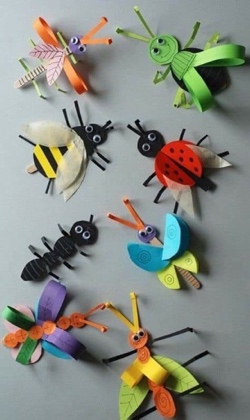 SanatRENGARENK BÖCEKLERÇocuklara abeslang (dil çubuğu), şönil, oynar göz, renkli el işi kağıtları,makas ve yapıştırıcı verilerek istedikleri böcek çeşidini seçmeleri istenir. El işi kağıtlarını daire şeklinde ve uzun şeritler halinde kesip abeslang üstüne yapıştırarak faaliyeti tamamlamalarına rehberlik edilir. Oynargözler yapıştırılır. Şönilden antenler oluşturulur.Müzikhttps://www.youtube.com/watch?v=6GuMIsS21wg&t=113sKARINCABir kar tanesi uçtu uçtu, karıncanın kafasına kondu kondu,Karınca titredi, dondu dondu bırrrrrrrrrBir kar tanesi uçtu uçtu, karıncanın kafasına kondu kondu,Karınca titredi, dondu dondu bırrrrrrrrrKarınca, karınca, senin ne işin var dışarda (Kış Günü)Karınca, karınca, senin ne işin var dışarda (Kış Günü)(O.Erol)Oyun-HareketYAPRAK TAŞIMA YARIŞIÇocuklar iki gruba ayrılır. Sınıfa yarışma parkuru oluşturularak, iki grup da elindeki yaprağı yere düşürmeden parkuru tamamlamaya çalışır. Yarışma müzik eşliğinde eğlenceli hale getirilir.Fen-Bahçede büyüteçler ile böcek gözlemi yapılır. Çeşitli tohumlar, yaprak parçaları, ay çekirdeği vb. tahıllar karınca yuvasının yakınına bırakılarak karıncaların bunları taşımaları izlenir.-“Bir Böceğin Yaşamı” isimli sinema filmi izlenebilir. MATEMATİKLegolarla Uzamsal Algı Çalışması: Öğretmen fon kartonlarına keçeli kalemler yardımıyla iki boyutlu örnekler çizer ve çocuklar çizdiği örnekleri göstererek kartonu masanın üzerine yerleştirir. Çocuklardan da çizilen modellerin aynısını kendi lego, blok vb. materyaller kullanarak yapmalarını ister.MateryalBüyüteç, abeslang.Sözcükler-KavramlarKanat, anten, iğne, büyük-küçükUyarlamaSınıfta zihinsel yetersizliği olan bir çocuk varsa; öğretmen zihinsel yetersizliği olan çocuğun performansına göre etkinlik içinde sözel yardım, işaret ipucu, model olma ve fiziksel yardım kullanarak çocuğun yerini almasına yardımcı olabilir.Aile Katılımı-Ailelerden karınca yuvaları için tahıl veya çekirdek kabuğu göndermeleri istenir.Değerlendirme1.Bahçede neler gördük?
2.Sen de bir karınca kadar yük taşıyabilseydin nasıl hissederdin?
3.Karıncalar yuvalarında nasıl yaşıyor olabilirler?4.Hikayedeki bit böcekleri nereye yuva yapmışlar?TAM GÜNLÜK EĞİTİM PLAN AKIŞIOkul Adı                  :Tarih                        : 23.11.2023Yaş Grubu (Ay)      :Öğretmen Adı        :Güne Başlama Zamanı Gün içinde yapacakları çalışmalar hakkında bilgilendirme.Takvim ve Hava DurumuOynanacak oyun için malzeme temin etme.Sabah SporuOyun Zamanı       Öğrenme merkezlerinde oyunKahvaltı, TemizlikEtkinlik ZamanıTürkçe: “Uzun Dişli Kunduz” hikayesi, “İnsanlar” parmak oyunuMüzik: “Bay Zürafa” şarkısıDrama: “Zürafa”Öğle Yemeği, Temizlik, DinlenmeEtkinlik ZamanıOyun: “Bardakları Topla” oyunuSanat: “Zürafa” faaliyeti              Fen-Matematik: Uzun/KısaOyun ZamanıBahçede OyunGünü Değerlendirme ZamanıEve Gidiş İlgili hazırlıkların tamamlanması ve çocuklarla vedalaşmaDeğerlendirmeÇocuk Açısından;Öğretmen Açısından;Program Açısından;Etkinlik Adı: Uzun/KısaEtkinlik Türü: Büyük Grup Etkinliği (Güne Başlama, Sanat, Oyun, Türkçe, Müzik)KAZANIM VE GÖSTERGELER Bilişsel GelişimKazanım 6. Nesne veya varlıkları özelliklerine göre eşleştirir. Göstergeleri: -Nesne/varlıkları bire bir eşleştirir. -Nesne/varlıkları rengine, şekline, büyüklüğüne, uzunluğuna, dokusuna, sesine, yapıldığı malzemeye, tadına, kokusuna, miktarına ve kullanım amaçlarına göre ayırt eder, eşleştirir. -Eş nesne/varlıkları gösterir.-Nesne/varlıkları gölgeleri veya resimleriyle eşleştirir.Dil GelişimiKazanım 6. Sözcük dağarcığını geliştirir. Göstergeleri: -Dinlediklerinde yeni olan sözcükleri fark eder ve sözcüklerin anlamlarını sorar. -Sözcükleri hatırlar ve sözcüklerin anlamını söyler. -Yeni öğrendiği sözcükleri anlamlarına uygun olarak kullanır. -Zıt anlamlı, eş anlamlı ve eş sesli sözcükleri kullanır.Sosyal Duygusal GelişimKazanım 8. Farklılıklara saygı gösterir. (Göstergeleri: Kendisinin farklı özellikleri olduğunu söyler. İnsanlarınfarklı özellikleri olduğunu söyler. Etkinliklerde farklı özellikteki çocuklarla birlikte yer alır.)Motor GelişimKazanım 3. Nesne kontrolü gerektiren hareketleri yapar. Göstergeleri: -Bireysel ve eşli olarak nesneleri kontrol eder. -Nesneleri kaldırır, taşır, iter, çeker. -İp atlar.Öz Bakım Becerileri Kazanım 2. Giyinme ile ilgili işleri yapar. Göstergeleri: -Giysilerini, ayakkabılarını çıkarır, giyer, düğme açar/ kapar, ayakkabı bağcıklarını çözer/bağlar.ÖĞRENME SÜRECİ  Güne Başlama ZamanıÇocuklar güler yüzle karşılanır. “U” şeklinde otururlar. Çocuklara boy uzunluklarının ne kadar olduğunu bilip bilmedikleri sorulur. Boylarının kaç cm olabileceğini tahmin etmeleri istenir ve bu tahminler not edilir. Daha sonra takvim ve hava durumu etkinliği tamamlanır. Çocuklar sabah sporu için oyun alanına yönlendirilir. Müzik eşliğinde sabah sporu yaptıktan sonra çocuklar öğrenme merkezlerine yönlendirilirler.TürkçeSohbetBir varlığın boyunu ölçmek için neler kullanılabileceği hakkında sohbet edilir. Ölçme araçları (cetvel, metre, mezura vb.) gösterilir. Sorular sorularak araçlar hakkında bilgi verilir. Ardından tahmin sonuçlarını ölçme sonuçlarıyla karşılaştırmak için çocukların duvarda tek tek boyları ölçülür ve not edilir. Çocukların tahminleriyle gerçek boyları arasındaki ilişki üzerine sohbet edilir. Çocuklara sınıfta ölçme aracı yoksa boyun nasıl ölçülebileceği sorulur. Kendi kullanabileceğimiz ölçülere örnekler verilir (adım, karış, kulaç). Ayrıca boyumuzu ölçmek için kullanılabilmek için oyuncakları da (lego, küp, minder, ip) kullanabileceğimiz söylenir.Parmak OyunuİNSANLARUzun insanlar, kısa insanlar (El ile uzun-kısa yapılır)Mutlu insanlar, mutsuz insanlar (Yüz mimikleri ile ifade edilir)Şişman insanlar, zayıf insanlar.(Vücut dili kullanılarak şişman ve zayıf öykünmeleri yapılır)Hızlı yürüyenler, yavaş yürüyenler (Parmaklarla gösterilir)Yan yana gelirEl ele tutuşurDünya’ya gülümserler.Bilmece*Uzun kulaklı kısa kuyruklu (Tavşan)* Burnu uzun kulakları kepçedir
   Acep neyin nesidir (Fil)* İnce uzun kuyruklu   Minicik sivri burunlu Peynir düşkünü (Fare)* Uzun boyunlu, uzun bacaklı  Desenli giysili, küçücük kulaklı. (Zürafa)HikayeUZUN DİŞLİ KUNDUZUzun dişli kunduz kendi hâlinde ormanda dolaşıyormuş. Artık mutsuzluğu dışarıdan bile anlaşılıyormuş. Arkadaşlarının onun kocaman dişleri ile dalga geçmelerinden, kocaman yassı kuyruğu ile ilgili şakalar yapmalarından bıkıp usanmış (Kunduzun dişleri neden uzun ve büyük olabilir? Yassı kuyruğu ne işe yarar?). Her defasında onun ağaçları kemirmekten başka bir işe yaramadığını, o kocaman dişleriyle çok komik göründüğünü söylüyorlarmış. İki gün sonra da ormanda bir eğlence varmış. Tüm hayvanlar bunun için hazırlanıyorlarmış. Ama hiçbiri koca dişli kunduzu bu partiye davet etmemiş. Büyük gün nihayet gelmiş çatmış. O sabah kunduz uyanmış ama çok mutsuzmuş Gökyüzüne bakmış yağmur yağacağını anlamış. Çünkü gökyüzü gri bulutlarla kaplıymış. Eğlence için hazırlık yapan arkadaşlarını uyarmak amacıyla koşmuş. Eğlence açık alanda olacakmış. Tüm hayvanlar güle oynaya eğlence hazırlığı yapıyorlarmış ve hiç kimse ona “kulak asmamış”. Kunduz, akşam eğlencede arkadaşlarının başına neler gelebileceğini tahmin edercesine nehre koşmuş. Nehrin aktığı yöne bakarak aklından hesaplar yapmış ve işe koyulmuş. Akşama kadar uğraşarak ağaçları kemirmiş ve ağaç parçalarını nehrin önüne taşımayı başarmış. Artık çokça yağan yağmurun sebep olacağı selden, nehir taştığında arkadaşlarını koruyacak olan barajı hazırmış. Arkadaşları ise partiye çoktan başlamışlar bile. Yiyorlar içiyorlar müzik eşliğinde dans ediyorlarmış. Ama birden bir ses duymuşlar ve irkilmişler. Her yer birkaç saniyeliğine aydınlanmış. Bu şimşekler çok büyük bir fırtınanın habercisiymiş. Birden yağmur yağmaya ve bütün hayvanlar kaçışmaya başlamış. O esnada koca dişli, yassı kuyruk kunduz sıcacık evinde oturuyormuş. Diğer hayvanlar yağmurdan çok korkuyormuş. Çünkü en son yağmur yağdığında ormanı sel götürmüş, evlerini su basmış. O akşam sabaha kadar yağmur yağmış. Sabah olduğunda endişeli ve korku dolu gözlerle evlerinden çıkan hayvanlar gördüklerine inanamamışlar. Nehrin niye taşmadığını merak etmişler ve koşarak nehre gitmişler. Üst üste dizilmiş ağaçların, dal parçalarının nehir sularını taşmasını engellediğini görmüşler. Ağaçlardaki kocaman diş izlerini görünce “Bu kunduzun işi olmalı, hepimizin hayatını kurtardı.” diyerek hemen kunduzun evine gitmişler. Arkadaşları kunduza yaptıkları için teşekkür ederek, yanlış davranışları için özür dilemişler. (T. Demir)SanatZÜRAFA YAPIMI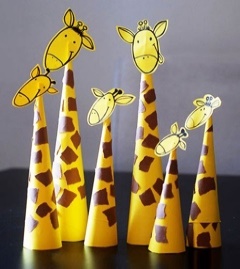 Sarı renkli kare şeklinde kesilmiş kartonlar çocuklara verilir. Karşılıklı iki ucunuüst üste getirerek yuvarlamaları için rehberlik edilir. Koni şeklinde yapıştırılır. Üzerlerine kahverengi kare şeklinde el işi kağıtları kesip yapıştırılır. Sarı renkli kağıda zürafa başı çıktısı alınarak faaliyet tamamlanır. Panoda sergilenir.Müzik https://www.youtube.com/watch?v=w8Imr1CUzIoBay Zürafa Bay ZürafaUpuzun boynuylaFark edilir ormandaBay Zürafa Bay ZürafaKocaman adımlarıyla gezer ormandaBay Zürafa Bay ZürafaHiç aç kalmaz ormandaUzanır en üst dallaraBay Zürafa Bay ZürafaEn uzun o ormandaUpuzun Boynuyla(alıntı)DramaZÜRAFA
Yavru zürafa oflaya oflaya yokuşu çıkar. Yürür. Karşısına bir dere gelir. Karşıya geçer. Ormana gelir. Kuru yaprakların üzerinden çıtır çıtır yürür. Tık tık tık diye merdivenlerden çıkar. Tak tak tak diye kapıyı çalar. Bakar, hayvanlar dans ediyorlar. O da dans etmeye başlar.Oyun-HareketBARDAKLARI TOPLAMA OYUNUÇocuklar ikişerli gruplanır. Oyun iki kişi ile oynanır. Masanın üzeri kağıt bardaklar ters şekilde çevrili şekilde doldurulur. İki oyuncu masadaki bardakları öğretmenin “başla” komutu ile iç içe toplamaya başlarlar. Masanın üzerindeki tüm bardaklar toplanana kadar oyun devam eder. Bardakların tamamı toplandığında iki oyuncunun bardak kulesi yan yana getirilir. Diğerinden daha uzun olan bardak toplayan çocuk oyunu kazanır. Tüm çocuklar oynayana kadar oyun tekrar eder.Fen-Matematik-Çevremizdeki uzun-kısa varlılar keşfe çıkılır.-Ölçü aletleri ile istenen varlıkların boyları ölçülür.-Çocukların boy ölçümü yapılır.Okuma-Yazmaya HazırlıkCetvel kullanılarak çizgi çalışmaları yapılır.MateryalCetvel, ip, kağıt bardak.Sözcükler-KavramlarÖlçü, uzun-kısa, cetvel, metre, mezura, adım, karış, kulaçUyarlamaSınıfta ortopedik yetersizliği olan çocuk varsa; çabuk yorulabileceği göz önünde bulundurularak sık sık dinlenmesi için fırsat verilmelidir.Aile Katılımı-Ailelerden ölçüm aletleri göndermeleri istenir.Değerlendirme1.Bugün neler yaptık?
2.Kendi boyunu şimdiye kadar hiç ölçmüş müydün? Nasıl?
3.İpi kullanarak boyumuzu nasıl ölçebiliriz?
4.Bundan sonra herhangi bir şeyin uzunluğunu ölçmek için neler yaparsın?TAM GÜNLÜK EĞİTİM PLANI AKIŞIOkul Adı                    :Tarih                          : 24.11.2023Yaş Grubu (Ay)        : Öğretmen Adı          :Güne Başlama Zamanı		Çocukların karşılanması		Öğretmenler Günü ile ilgili sohbet çemberi oluşturma		Fotoğraf çekimi		Sabah Sporu		Takvim ve Hava DurumuOyun Zamanı		Öğrenme merkezlerinde oyunKahvaltı, TemizlikEtkinlik Zamanı		Sanat: Resim Çerçevesi Yapımı		Türkçe: “Canım Öğretmenim” Şiiri, “Öğretmenler Günü” Parmak Oyunu		Oyun: “Şapkadaki Çiçekler” OyunuÖğle Yemeği, TemizlikDinlenmeKahvaltı, TemizlikEtkinlik Zamanı		Müzik: “Atatürk Benim Başöğretmenim” Şarkısı		Kavram Çalışması: “Öğretmenler Günü” çalışma sayfasıOyun Zamanı		Öğrenme merkezlerinde oyunGünü Değerlendirme ZamanıEve Gidiş 		İlgili hazırlıkların tamamlanması ve çocuklarla vedalaşmaDeğerlendirmeÇocuk Açısından;Öğretmen Açısından;Program Açısından;     Etkinlik Adı: ÖĞRETMENLER GÜNÜEtkinlik Türü: Sanat, Türkçe, Oyun, Müzik, Kavram Çalışması (Bütünleştirilmiş Grup Etkinliği)      KAZANIM VE GÖSTERGELER       Motor GelişimKazanım 4. Küçük kas kullanımı gerektiren hareketleri yapar.Göstergeleri: Kalemi doğru tutar. Kalem kontrolünü sağlar. Çizgileri istenilen nitelikte çizer. Malzemelere araç kullanarak şekil verir. Nesneleri yeni şekiller oluşturacak biçimde bir araya getirir. Malzemeleri keser.Malzemeleri yapıştırır. Malzemeleri değişik şekillerde katlar. Değişik malzemeler kullanarak resim yapar.Sosyal ve Duygusal GelişimKazanım 3. Kendini yaratıcı yollarla ifade eder.Göstergeleri: Duygu, düşünce ve hayallerini özgün yollarla ifade eder. Özgün özellikler taşıyan ürünler oluşturur.Dil GelişimiKazanım 2. Sesini uygun kullanır.Göstergeleri: Konuşurken/şarkı söylerken nefesini doğru kullanır. Konuşurken/şarkı söylerken sesinin tonunu ayarlar. Konuşurken/şarkı söylerken sesinin hızını ayarlar. Konuşurken/şarkı söylerken sesinin şiddetini ayarlar.Kazanım 8. Dinlediklerini /izlediklerini çeşitli yollarla ifade eder.Göstergeleri: Dinlediklerini /izlediklerini müzik yoluyla sergiler.Bilişsel GelişimKazanım 3. Algıladıklarını hatırlar.Göstergeleri: Nesne/durum/olayı bir süre sonra yeniden söyler. Hatırladıklarını yeni durumlarda kullanır.Öz Bakım BecerileriKazanım 1. Bedeniyle ilgili temizlik kurallarını uygular.Göstergeleri: Saçını tarar, dişini fırçalar, elini, yüzünü yıkar.Tuvalet gereksinimine yönelik işleri yapar.Sağlığı olumsuz etkileyen yiyecekleri ve içecekleri yemekten/içmekten kaçınır.Yiyecekleri yerken sağlık ve görgü kurallarına özen gösterir.Kazanım 4. Yeterli ve dengeli beslenir. Göstergeleri: Yiyecek ve içecekleri yeterli miktarda yer/içer. Öğün zamanlarında yemek yemeye çaba gösterir. Sağlığı olumsuz etkileyen yiyecekleri ve içecekleri yemekten/içmekten kaçınır. Yiyecekleri yerken sağlık ve görgü kurallarına özen gösterir.ÖĞRENME SÜRECİGüne Başlama Zamanı Öğretmen çocukları kapıda karşılar. Sınıfa gelen her çocuğu yanına alarak fotoğraf çektirir. Sohbet çemberi oluşturulur. Takvim ve hava durumu etkinliği tamamlanır.  Öğretmenler Günü ile ilgili sohbet edilir. Öğretmen çocukları öğrenme merkezlerine yönlendirir. Çocuklar öğrenme merkezlerinde serbest oynar. Öğretmen çekilen fotoğrafların bir çıktısını alır. Etrafına kağıttan çerçeve yapar. Öğretmen Tik Tak tekerlemesini söyleyerek oyun saatinin bittiğini hatırlatır. Çocukları etkinlik masasına yönlendirir.SanatHer çocuk kendine ait fotoğrafın çerçevesini istediği malzemelerle süsler. Kağıtlara çocukların öğretmenle ilgili düşünceleri yazılır. Çalışma sergilenmek üzere kaldırılır. TürkçeŞiirÖğretmen çocukları minderlere yönlendirir. Hep birlikte “Canım Öğretmenim” şiiri okunur.Anneden sonra, sen gelirsin,Okuldaki güvenimsin.Sevgi dolu bakışınla,Her şeyi sen öğretirsin. (Funda Tirişoğlu)Çocuklara sırasıyla öğretmen rolü verilir. Çocuklara “Öğretmen olsaydınız nasıl davranırdınız?” denilerek çocukların öğretmeni taklit etmeleri istenir.        Bilmeceler        Kutu kutu odalar, oyuncaklar ve kitaplar Bilgi dolar bütün çocuklar. (Okul)Sapından tutarsın, içini doldurursun
Renk renk ellerde, okula taşırsın (Okul Çantası)
Hem arkadaştır, tatlıdır sesi,
Hem anne – babadır, içimizden en bilgilisi (Öğretmen)Parmak OyunuÖğretmenler Günü
Öğretmenim bir tanedir!
Onu çok çok severim. (Sağ elin işaret parmağı, sol elin işaret parmağı çevresinde döndürülür.)
O konuşur, ben dinler, (Sol elin işaret parmağı hareket ettirilir, öteki hareketsiz durur.)
Çok şeyler öğrenirim. Şarkı söyler, dans ederiz. (Parmaklar el ile birlikte hareket ettirilir.)
Gezmelere gideriz. (Parmaklar yürütülür.)
Öğretmenler Günü'nde (Sağ elin işaret parmağı hareket ettirilir, ötekine dokundurulur.)
Ona çiçek veririm, ellerinden öperim.       Öğretmen eline kukla alarak hikâye anlatır. Ardından çocuklara ritim aletleri dağıtılarak çalışmalar yapılır ve “Öğretmenim” şarkısı söylenir. Öğretmen çocukların dikkatini “Sar Makarayı” tekerlemesi ile çekerek çocukları oyun alanına yönlendirir.OyunÖğretmen ortaya renkli çiçekleri koyar. Çocukların çiçekleri incelemeleri sağlanır. Çocuklar arasından bir ebe seçilir ve sınıftan dışarı çıkartılır. Çocuklarla birlikte seçilen bir çiçek şapkanın içine gizlenir. Ebe olan çocuk sınıfa çağrılır. Çocuk, ortada olan çiçeklere bakarak şapkanın içindeki çiçeğin hangi renkte olduğunu bulmaya çalışır. Bulunca da çiçeğin rengini söyler. Oyun yeni bir ebe seçilerek devam eder.MüzikAtatürk Benim BaşöğretmenimAtatürk benim başöğretmenim, (2)Ne öğrendiysem ondan öğrendim. (2)Baktım ki asker bende askerim, (2)Elimde tüfek nöbet beklerim. (2)Kavram ÇalışmasıÖğretmen çocuklara “Öğretmenler Günü, Olay Sıralama, Dikkat” çalışma sayfasını dağıtır. Çalışmalar öğretmen rehberliğinde yapılır.MateryallerRenkli fon kartonlar, yapıştırıcı, pastel boyalar ve pullar, sınıfta bulunabilecek artık materyaller, ritim aletleriSözcükler / KavramlarÖğretmenler Günü, Eşleştirme Aile Katılımı Telefon Yapımı, Benim Gözümden Öğretmenim adlı aile katılım sayfaları evlere gönderilir.Günü Değerlendirme ZamanıGün sonunda çocuklara aşağıdakilere benzer sorular sorularak günün değerlendirmesi yapılır:       1.Sen büyüyünce ne olmak istersin? Siz benden neler öğrendiniz?2. Öğretmenler olmasaydı ne olurdu?3. Neden Öğretmenler Günü kutlanıyor biliyor musunuz?       4. Benim taklidimi yapmak sana ne hissettirdi?5. Bugün neler yaptık?6. En çok hangi etkinliği sevdin?      7. Yarın neler yapmak istersin?TAM GÜNLÜK EĞİTİM PLANI AKIŞIOkul Adı                    :Tarih                          : 27.11.2023Yaş Grubu (Ay)        : Öğretmen Adı          :Güne Başlama Zamanı		Çocukların karşılanması		Takvim ve Hava Durumu		“ Dağınık Sınıf” Oyun Etkinliği 		Sabah jimnastiği – ısınma hareketleriOyun Zamanı		Öğrenme merkezlerinde oyunKahvaltı, TemizlikEtkinlik Zamanı 	Türkçe: “Sorumluluklarım” Türkçe Etkinliği  ,   “ Sar Sar Sar” Parmak Oyunu 		Oyun: “Portakal Köfte Bal” Oyun Etkinliği Öğle Yemeği, TemizlikDinlenmeKahvaltı, TemizlikEtkinlik Zamanı		Müzik: “Düzenli Ol Her Zaman ” Müzik Etkinliği		Kavram Çalışması: Dağınık-Düzenli, Çizgi ÇalışmasıOyun Zamanı		Öğrenme merkezlerinde oyunGünü Değerlendirme ZamanıEve Gidiş 		İlgili hazırlıkların tamamlanması ve çocuklarla vedalaşmaDeğerlendirmeÇocuk Açısından;Öğretmen Açısından;Program Açısından;Etkinlik Adı – Türü: Türkçe, Müzik, Oyun, Kavram Çalışması(Bütünleştirilmiş Grup Etkinliği)KAZANIM VE GÖSTERGELERMotor GelişimKazanım 4. Küçük kas kullanımı gerektiren hareketleri yapar.Göstergeleri: Malzemeleri keser, yapıştırır, değişik şekillerde katlar. Değişik malzemeler kullanarak resim yapar.Sosyal ve Duygusal GelişimKazanım 3.Kendini yaratıcı yollarla ifade eder.Göstergeleri: Özgün özellikler taşıyan ürünler oluşturur.Kazanım 5. Bir olay ya da durumla ilgili olumsuz duygularını uygun yollarla gösterir.Göstergeleri:Olumsuz duygularını olumlu sözel ifadeler kullanarak açıklar.Olumsuz duygularını olumlu davranışlarla gösterir.Dil GelişimiKazanım 7. Dinlediklerinin /izlediklerinin anlamını kavrar.Göstergeleri:Dinledikleri/izledikleri hakkında yorum yapar.Kazanım 8. Dinlediklerini /izlediklerini çeşitli yollarla ifade eder.Göstergeleri: Dinledikleri/izledikleri ile ilgili sorulara cevap verir.Öz Bakım BecerileriKazanım 1. Bedeniyle ilgili temizlik kurallarını uygular.Göstergeleri: Saçını tarar, dişini fırçalar, elini, yüzünü yıkar.Tuvalet gereksinimine yönelik işleri yapar.Sağlığı olumsuz etkileyen yiyecekleri ve içecekleri yemekten/içmekten kaçınır.Yiyecekleri yerken sağlık ve görgü kurallarına özen gösterir.Kazanım 3. Yaşam alanlarında gerekli düzenlemeler yapar.Göstergeleri:Ev/okuldaki eşyaları temiz ve özenle kullanır. Ev/okuldaki eşyaları toplar. Ev/okuldaki eşyaları katlar. Ev/okuldaki eşyaları asar. Ev/okuldaki eşyaları yerleştirir.Kazanım 6. Günlük yaşam becerileri için gerekli araç ve gereçleri kullanır. Göstergeleri: Çevre temizliği ile ilgili araç ve gereçleri kullanır.ÖĞRENME SÜRECİGüne Başlama ZamanıÖğretmen çocukları karşılar. Çocuklar sınıfa girdiğinde tüm oyuncaklar karışık bir şekilde yerde, minderler dağınık, sandalyeler karışık şekilde bırakılmış olduğunu görür. Öğretmen sabah jimnastiği için çember olalım der ama yer yoktur. Masalara oturalım o zaman der ama masalar çok dağınıktır. Çocuklara sizce burada ne olmuş olabilir? Diye sorar. Neler yapabiliriz?  Diye sorular sorarak çocukları problemi kendi çözmeleri için fırsat verilir. Daha sonra el birliği ile sınıf toplanır ve dağınıklığın nelere sebep olduğu ve düzenli olmanın faydaları ile ilgili sohbet edilir. Artık her yer toplu olduğu için sabah sporu yapılır. Daha sonra çocuklar Türkçe etkinliği için minderlere yönlendirilir. TürkçeÖğretmen hayatımızdaki rutinlerden bazılarının görsellerini hazırlar. Bunlar; düzenli-dağınık yatak, düzenli-dağınık dolap, düzenli-dağınık oda, düzenli-dağınık vestiyer.. vb. Bir çocuğun sabah uyandıktan, akşam yatana kadar ki rutinleri konuşulur. Merhaba benim adım Çınar. Bir gün boyunca neler yaptığımı size anlatmak isterim Sabah uyanırımElimi yüzümü yıkarım Pijamalarımı çıkarıp kıyafetlerimi giyerim Sonra ne yaparım? (yatağımı toplar, pijamamı katlarım)Oyuncaklarımla oynarım. Kahvaltı hazır mı diye mutfağa gidip kontrol ederimHazır olana kadar odamda oynamaya devam ederim. Kahvaltı hazır olduğundaNE yaparım? (Oyuncakları toplar kahvaltıya giderim)Kahvaltıdan sonra arkadaşlarımla oynamak için dışarı çıkarım Arkadaşlarımla top oyunları oynarım Toprağın içinde eğlenerek oynarım Oyun bitince eve dönerim Kıyafetlerim tozlu olduğu için kıyafetlerimi çıkarırım Sonra ne yaparım? (Kıyafetleri kirliye atıp, duş alırım)Ailemle film partisi yaparımBabam mısır patlatır. Film bitince Ne yaparım ? ( Dökülen mısırları toplar, salonu ilk bulduğum hali gibi düzenli bırakırım)Eğer bu sorumluluklarımı yerine getirmezsemGün boyu yapmak istediklerimi bunca dağınıklık sebebi ile yapamamEğlenceli bir günün tadını çıkarmak için düzenli olmayı önemsiyorum Öğretmen çocuklara evde sorumlulukları olup olmadığı sorulur. Sorumlulukları ile ilgili sohbet edilir. Eğer hiç sorumluluğu yoksa hangi sorumluluklara sahip olması gerektiği ile ilgili bilgi verilir. Daha sonra Sar Sar Sar parmak oyunu oynanır.Sar sar sar ne var oradaBir küçük tır tıl yürüyor ormandaSar sar sar ne var oradaBir küçük tavşan zıplıyor kırlardaSar sar sar ne var oradaBir küçük kedi oynuyor sokaktaSar sar sar ne var oradaBir küçük kartal uçuyor havadaSar sar sar ne var oradaBir kaplan geldi oynamaya Şarkı sözleri: Ezo SunalMüzik: Ömer ÖztüyenŞimdi oyun zamanı diyerek çocukları büyük bir alanda çember olmaları için toplar.Portakal Köfte Bal Öğretmen çocuklara oyunu anlatır. Portakal dediğimde eller başının üstünde, Köfte dediğimde bir arkadaşının elini tutBal dediğimde arkadaşına sarılÖğretmen önce yavaş komutlarla oyunu oynatır. Çocuklar oyuna alıştıktan sonra, Muz dediğimde yere yatın Ekmek dediğimde bir arkadaşınla sırt sırta ver Şeklinde yönergeler artırtılabilir. Şaşıran çocuklar, belirli bir süre oyun oynatıldıktan sonra, oyundan çıkarılmaya başlanır. Müzik Düzenli Ol Her Zaman Düzenli ol her zamanDarmadağın olmasın odanTopla topla oyuncakları Topla topla giysileri Topla topla kitapları Topla topla çıkarttıklarını Düzenli ol her zamanDarmadağın olmasın odanTopla topla dağıttığınıTopla topla ayakkabınıTopla topla çoraplarını Topla topla ortalığı Düzenli ol her zamanDarmadağın olmasın odanKavram Çalışması Öğretmen çocuklara “Düzenli Dağınık, Sorumluluklarım ve Çizgi ” adlı çalışma sayfaları dağıtılır. Öğretmen rehberliğinde çalışma tamamlanır. MateryallerDüzenli dağınık ile ilgili görsellerSözcükler / KavramlarDüzenli-Dağınık, Mavi Renk Günü Değerlendirme ZamanıGün sonunda çocuklara aşağıdakilere benzer sorular sorularak günün değerlendirmesi yapılır:       1.Hikayedeki çocuk neler yapıyordu?	2. Sen hangi sorumluğu yapmaktan keyif alıyorsun? Neden?	3. En çok hangi etkinliği sevdin?	4. Yarın ne yapmak istersin?TAM GÜNLÜK EĞİTİM PLANI AKIŞIOkul Adı                    :Tarih                          : 28.11.2023Yaş Grubu (Ay)        : Öğretmen Adı          :Güne Başlama Zamanı		Çocukların karşılanmasıGün içinde yapılacaklar ile ilgili sohbet çemberi oluşturmaTakvim ve Hava DurumuSabah SporuOyun ZamanıÖğrenme merkezlerinde oyunKahvaltı, TemizlikEtkinlik ZamanıOyun: “Kartların Eşini Bul” Oyun Etkinliği Türkçe: “ Hangi Meslek?” Türkçe Etkinliği Sanat: “Ben Büyüyünce” Sanat Etkinliği Öğle Yemeği, TemizlikDinlenme Kahvaltı, TemizlikEtkinlik ZamanıMüzik: “Meslekler” Müzik Etkinliği 		Kavram Çalışması: “Meslekler, Dikkat, Matematik” Çalışma SayfalarıOyun ZamanıÖğrenme merkezlerinde oyunGünü Değerlendirme ZamanıEve Gidiş İlgili hazırlıkların tamamlanması ve çocuklarla vedalaşmaDeğerlendirmeÇocuk Açısından;Öğretmen Açısından;Program Açısından;Etkinlik Adı: MESLEKLER Etkinlik Türü: Sanat, Türkçe, Deney, Oyun, Müzik, Kavram Çalışması (Bütünleştirilmiş Grup Etkinliği)KAZANIM VE GÖSTERGELERMotor GelişimiKazanım 4. Küçük kas kullanımı gerektiren hareketleri yapar.Göstergeleri: Nesneleri yeni şekiller oluşturacak biçimde bir araya getirir. Değişik malzemeler kullanarak resim yapar. Malzemeleri keser. Malzemeleri yapıştırır.Kazanım1. Yer değiştirme hareketleri yapar.Göstergeler: Isınma ve soğuma hareketlerini bir rehber eşliğinde yapar. Yönergeler doğrultusunda yürür.Bilişsel GelişimKazanım 17. Neden – sonuç ilişkisi kurar.Göstergeleri: Bir olayın olası nedenlerini söyler. Bir olayın olası sonuçlarını söyler.Sosyal ve Duygusal GelişimKazanım 4. Bir olay veya durumla ilgili olarak başkalarının duygularını açıklar. Göstergeleri: Başkalarının duygularını söyler. Başkalarının duygularının nedenlerini söyler. Başkalarının duygularının sonuçlarını söyler.Kazanım 5. Bir olay veya durumla ilgili olumlu/olumsuz duygularını uygun yollarla gösterir. Göstergeleri:Olumlu/olumsuz duygularını sözel ifadeler kullanarak açıklar. Olumsuz duygularını olumlu davranışlarla gösterir.Dil GelişimiKazanım 6. Sözcük dağarcığını geliştirir. Göstergeleri: Dinlediklerinde yeni olan sözcükleri fark eder ve sözcüklerin anlamlarını sorar. Sözcükleri hatırlar ve sözcüklerin anlamını söyler. Yeni öğrendiği sözcükleri anlamlarına uygun olarak kullanır.Kazanım 8. Dinlediklerini/izlediklerini çeşitli yollarla ifade eder. Göstergeleri: Dinledikleri/izledikleri ile ilgili sorular sorar. Dinledikleri/izledikleri ile ilgili sorulara cevap verir.Öz Bakım BecerileriKazanım 4. Yeterli ve dengeli beslenir. Göstergeleri: Yiyecek ve içecekleri yeterli miktarda yer/içer. Öğün zamanlarında yemek yemeye çaba gösterir. Sağlığı olumsuz etkileyen yiyecekleri ve içecekleri yemekten/içmekten kaçınır. Yiyecekleri yerken sağlık ve görgü kurallarına özen gösterir.Kazanım 6. Günlük yaşam becerileri için gerekli araç ve gereçleri kullanır.Göstergeleri:Beslenme sırasında uygun araç ve gereçleri kullanır.Kazanım 8. Sağlığı ile ilgili önlemler alır.Göstergeleri:Sağlığını korumak için yapması gerekenleri söyler. Sağlığına dikkat etmediğinde ortaya çıkabilecek sonuçları açıklar. Sağlığını korumak için gerekenleri yapar.ÖĞRENME SÜRECİGüne Başlama ZamanıÖğretmen çocukları karşılar. Çocuklar sınıfın ortasında toplanır. Sohbet çemberi oluşturulur. Gün içinde yapılacak etkinlikler hakkında sohbet edilir. Takvim ve hava durumu etkinliği yapılır. Ardından çocuklar öğrenme merkezlerine yönlendirilir. Öğretmen merkezleri gezerek oyunlara katılır. Öğretmen oyun saatinin bittiğini bir müzik aleti çalarak haber verir. Çocuklar merkezleri düzenledikten sonra oyun alanına geçilir. Müzik eşliğinde sabah sporu yapılır esneme hareketleri bitince meslekler ile ilgili oyun etkinliğine geçilir.OyunÇocuklarla meslekler hakkında sohbet edilir ve meslekler ile ilgili bir oyun oynanacağı söylenirÖnceden çocuk sayısı kadar karta, her iki karta aynı görsel olacak şekilde (stetoskop, çekiç, mektup, tencere, kitap, mikrofon, hortum, fırça, diş vb.) görseller yapıştırılır.
“Kartların Eşini Bul” oyunu oynanacağı söylenerek kartlar dağınık bir şekilde yere koyulur.
Müzik açılır ve çocuklar dans ederler. Müzik durdurulduğunda her çocuk bir kart alır ve karttaki görselin aynısının bulunduğu arkadaşı ile eşleşir. Bütün çocuklar eşlerini bulana kadar oyun devam eder.
TürkçeOyunun ardından çocuklar çember şeklinde oturur. Çocuklara, kartlardaki görsellerin hangi mesleklere ait olabileceği sorularak o mesleğin özelliklerini anlatmaları istenir.Çocuklara anne/babalarının meslekleri ve büyüyünce hangi mesleği yapmak istedikleri sorulur.SanatÇocuklar masalara geçerler. A4 kâğıtlarına boya kalemleriyle büyüyünce olmak istedikleri mesleğin resmini yaparlar. Yaptıkları resimleri arkadaşlarına anlatırlarKavram ÇalışmasıÖğretmen “ Meslekler” adlı çalışma sayfasını çocuklara dağıtır. Mesleklerin kullandığı araç-gereçleri bulma çalışması öğretmen rehberliğinde uygulanır.  Daha sonra “ Dikkat Etkinliği” çalışma sayfası dağıtılır. Meslek sahiplerinin eksik malzemelerini bulma çalışması uygulanır. Sözcükler – KavramlarMeslekler, stetoskop, çekiç, mektup, tencere, kitap, mikrofon, hortum, fırçaAile Katılımı “ Bardaktan Telefon Yapımı” ve “Benim Gözümden Öğretmenim” adlı aile katılım sayfaları gönderilir. Günü Değerlendirme ZamanıGün sonunda çocuklara aşağıdakilere benzer sorular sorularak günün değerlendirmesi yapılır:1. Kartların eşini bulmaya çalışırken zorlandın mı?2. En çok hangi mesleği sevdin?3. Hangi mesleği resminde kullandın?4. Bugün neler yaptık?5. En çok hangi etkinliği sevdin?6. Yarın neler yapmak istersin?TAM GÜNLÜK EĞİTİM PLANI AKIŞIOkul Adı                    :Tarih                          :  29.11.2023Yaş Grubu (Ay)        :Öğretmen Adı          :Güne Başlama Zamanı		Çocukların karşılanması		Sohbet çemberi oluşturarak takvim ve hava durumu ile ilgili sohbet Oyun Zamanı		Öğrenme merkezlerinde oyunKahvaltı, TemizlikEtkinlik ZamanıOyun: “ Düz Dizelim” Oyun Etkinliği 		Okuma Yazmaya Hazırlık: “ Ters Olanı İşaretle” Okuma Yazmaya Hazırlık Türkçe: “ Çal Kapıyı” Parmak Oyunu,  “Kafası Karışık Bukelemun” Hikaye Etkinliği  Öğle Yemeği, TemizlikDinlenmeKahvaltı, TemizlikEtkinlik Zamanı		Sanat: “ Yelpaze” Sanat Etkinliği 		Kavram Çalışması: “Ters-Düz, Resim Arası Fark” Çalışma SayfalarıOyun Zamanı		Öğrenme merkezlerinde oyunGünü Değerlendirme ZamanıEve Gidiş 		İlgili hazırlıkların tamamlanması ve çocuklarla vedalaşmaDeğerlendirmeÇocuk Açısından;Öğretmen Açısından;Program Açısından;Etkinlik Adı: TERS-DÜZEtkinlik Türü: Oyun, Sanat, Türkçe, Müzik, Kavram Çalışması (Bütünleştirilmiş Grup Etkinliği)KAZANIM VE GÖSTERGELERMotor GelişimKazanım 5. Müzik ve ritim eşliğinde hareket eder. Göstergeleri: Bedenini, nesneleri ve vurmalı çalgıları kullanarak ritim çalışması yapar. Basit dans adımlarını yapar. Müzik ve ritim eşliğinde dans eder. Müzik ve ritim eşliğinde çeşitli hareketleri ardı ardına yapar.Sosyal ve Duygusal GelişimKazanım 4. Bir olay veya durumla ilgili olarak başkalarının duygularını açıklar. Göstergeleri: Başkalarının duygularını söyler. Başkalarının duygularının nedenlerini söyler. Başkalarının duygularının sonuçlarını söyler.Kazanım 5. Bir olay veya durumla ilgili olumlu/olumsuz duygularını uygun yollarla gösterir. Göstergeleri: Olumlu/olumsuz duygularını sözel ifadeler kullanarak açıklar. Olumsuz duygularını olumlu davranışlarla gösterir.Kazanım 16. Toplumsal yaşamda bireylerin farklı rol ve görevleri olduğunu açıklar. Göstergeleri:Toplumda farklı rol ve görevlere sahip kişiler olduğunu söyler. Aynı kişinin farklı rol ve görevleri olduğunu söyler.DİL Gelişimi Kazanım 3. Söz dizimi kurallarına göre cümle kurar. Göstergeleri: Düz cümle, olumsuz cümle, soru cümlesi ve birleşik cümle kurar.Kazanım 5. Dili iletişim amacıyla kullanır. Göstergeleri: Konuşma sırasında göz teması kurar. Konuşmayı başlatır. Konuşmayı sürdürür. Konuşmayı sonlandırır. Sohbete katılır. Konuşmak için sırasını bekler. Duygu, düşünce ve hayallerini söyler. Kazanım 8. Dinlediklerini/izlediklerini çeşitli yollarla ifade eder. Göstergeleri: Dinledikleri/izledikleri ile ilgili sorular sorar.Dinledikleri/izledikleri ile ilgili sorulara cevap verir.Bilişsel GelişimKazanım 13. Günlük yaşamda kullanılan sembolleri tanır. Göstergeleri: Verilen açıklamaya uygun sembolü gösterir. Gösterilen sembolün anlamını söyler.Kazanım 15. Parça – bütün ilişkisini kavrar. Göstergeleri: Bir bütünün parçalarını söyler. Parçaları birleştirerek bütün elde eder.Kazanım 17. Neden – sonuç ilişkisi kurar. Göstergeleri: Bir olayın olası nedenlerini söyler. Bir olayın olası sonuçlarını söyler.Öz Bakım BecerileriKazanım 7. Kendini tehlikelerden ve kazalardan korur. Göstergeleri: Tehlikeli olan durumları söyler.Kendini tehlikelerden ve kazalardan korumak için yapılması gerekenleri söyler. Temel güvenlik kurallarını bilir. Tehlikeli olan durumlardan, kişilerden, alışkanlıklardan uzak durur. Herhangi bir tehlike ve kaza anında yardım ister.ÖĞRENME SÜRECİ       Güne Başlama ZamanıÇocuklar karşılanır. Sohbet çemberi oluşturulur. Takvim Ve Hava Durumu ile ilgili sohbet edilir. Gün içerisinde yapılacak etkinlikler ile ilgili çocuklara ipucu verilir.OyunDüz Dizelim Bütün çocuklar sınıf ayakkabılarını çıkartır ve el ele tutuşup oluşturdukları çemberin ortasına atar.  Karışmaması durumunda öğretmen ayakkabıları karıştırır. Sayışmayla iki çocuk seçilir ve müzik eşliğinde ayakkabıların eşini bulup düz bir şekilde yan yana dizmesi istenir. En çok ayakkabıyı düz dizen çocuk alkışlanır. Çocukların hepsi oynayıncaya kadar oyun devam eder.Okuma Yazmaya Hazırlık Öğretmen içinde ters ve düz şekilde olan nesnelerin olduğu çalışma sayfası hazırlar. Çocuklara boya kalemleri ve çalışma sayfaları dağıtılır. Ters duran nesneleri maviye, düz duranları da sarıya boyamaları istenir. Resim arası fark sayfaları uygulanır. Öğretmen desteklenmesi gereken öğrencilere rehberlik eder. TürkçeÖğretmen çocukları minderlere alır. Parmak oyunu oynatır. ÇAL KAPIYIÇal kapıyı (Alına parmakla tık tık yaparak kapı çalma hareketi yapılır.)Bak pencereden (Gözlerin önünde parmaklar gözlük gibi birleştirilir.)Çevir mandalı (Baş ve işaret parmağı ile burun bükülür.)Gir içeriye (İşaret parmağı ile ağız gösterilir.)Al bir sandalye (Kulak memelerinden biri tutulup çekilir.)Otur şuraya (Diğer kulağın memesi çekilir.)Nasılsın bugün Ayşe, Fatma… (Bir elle çene tutulur.)HikâyeÖğretmen çocuklara isteyen gözlerini kapatıp hikâyeyi hayal edebilir diyerek etkinliğe başlar. Kafası Karışık Bukalemun Parlak yeşil bir yaprağın üzerinde, yeşil bir bukalemun otururdu. Ağacın kahverengi gövdesine tırmandı, kahverengiye çaldı. Sonra kırmızı bir çiçeğin üzerine oturup dinlendi, kırmızıya çaldı.Bukelemun sarı kumun üzerine yavaşça ilerledi, sarıya çaldı. Fark edilmesi çok güçtü.
Isındığında ve karnı doyduğunda parlak yeşil olurdu. Ama üşüdüğünde ve acıktığında grileşip donuklaşırdı. Bukalemun acıkınca hiç kımıldamadan oturup beklerdi. Bir sinek bulana kadar sadece gözlerini kıpırdatırdı. Sonra uzun yapışkan dili yerinden fırlar, sineği yakalardıYaşamı böyleydi hiç heyecanlı değildi. Ama bir gün…Bukalemun bir hayvanat bahçesi gördü. Daha önce hiç bu kadar farklı ve güzel hayvanı bir arada görmemiştiBukalemun hayvanlara bakıp şöyle düşündü. Ne kadar küçüğüm, ne kadar yavaşım, ne kadar güçsüzüm! Keşke ben de kutup ayısı gibi büyük ve beyaz renkli olsaydım. Ve bukalemunun dileği gerçekleşti. Peki mutlu oldu mu?Hayır!Keşke flamingo gibi etkileyici olsaydım.Keşke tilki gibi zeki olsaydım Keşke balık gibi yüzebilseydimKeşke geyik gibi koşabilseydim.Keşke zürafa gibi uzakları görebilseydim. Keşke kaplumbağa gibi kabuğumun içine saklanabilseydim.Keşke fil gibi güçlü olsaydım.Keşke fok balığı gibi komik olabilseydim.Keşke insanlar gibi olsaydım.Tam o sırada yanından bir sinek geçti. Bukalemunun karnı açtı. Ama karman çorman bir haldeydi. Bir parça ondan bir parça bundan derken vücudunun her kısmı farklı bir hayvanı andırıyordu. Ve sineği yakalayamadı. Keşke kendim olabilseydim dedi veBukalemunun hayali gerçekleşti.Ve sineği yakaladı. Eric Carle Öğretmen hikayeyi okuduktan sonra ters giden şey ne oldu. Bukalemun nerede hata yaptı? Diye sorar. Kendimize ait saygı ve sorumluluğumuzdan biri de kendimizi olduğu gibi kabul etmek ve güzel yönlerimizin farkında olmaktır der ve çocukları sanat etkinliği için masalara yönlendirir.        Sanat       Çocuklara renkli elişi kâğıtları dağıtılır. Yelpaze yapılacağı söylenir. Öğretmen çocuklara örnek olması için önce kendisi bir ters bir düz katlama yaparak yelpaze yapımını gösterir. Çocukların daha kolay katlamaları için elişi kâğıdının beyaz kısmına belirli aralıklarda çizgiler de yapılabilir. Öğretmen rehberliğinde sanat etkinliği tamamlanır. Kavram Çalışması       Öğretmen çocuklara “Resim sergisindeki ters ve düz duran tablolar ile ilgili ” Çalışma Sayfaları dağıtır.  Çalışmalar öğretmen rehberliğinde tamamlanır.       MateryallerElişi kağıdı, Çalışma sayfası, Sözcükler / KavramlarTers-DüzGünü Değerlendirme ZamanıGün sonunda çocuklara aşağıdakilere benzer sorular sorularak günün değerlendirmesi yapılır:       1. Ters ve düz ile ilgili nasıl örnekler verebilirsin?	2. En çok hangi etkinliği yaparken eğlendin?	3. Yarın ne yapmak istersin? TAM GÜNLÜK EĞİTİM PLANI AKIŞIOkul Adı                    :Tarih                          :  30.11.2023Yaş Grubu (Ay)        :Öğretmen Adı          :Güne Başlama Zamanı		Çocukların karşılanması		Sohbet çemberi oluşturarak takvim ve hava durumu ile ilgili sohbet Oyun Zamanı		Öğrenme merkezlerinde oyunKahvaltı, TemizlikEtkinlik ZamanıOyun-Matematik “Sudoku Nedir?” Matematik – Oyun Etkinliği		Fen: “Doğadaki Değişiklikler” Gezi-Fen Etkinliği 		Müzik: “Mevsimler Şarkısı” Öğle Yemeği, TemizlikDinlenmeKahvaltı, TemizlikEtkinlik ZamanıTürkçe: “ Hikaye Tamamlama” Hikaye Etkinliği Oyun Zamanı		Öğrenme merkezlerinde oyunGünü Değerlendirme ZamanıEve Gidiş 		İlgili hazırlıkların tamamlanması ve çocuklarla vedalaşmaDeğerlendirmeÇocuk Açısından;Öğretmen Açısından;Program Açısından;Etkinlik Adı: “SONBAHAR BİTİYOR” Etkinlik Türü: Oyun, Sanat, Türkçe, Müzik, Kavram Çalışması (Bütünleştirilmiş Grup Etkinliği)KAZANIM VE GÖSTERGELERMotor GelişimKazanım 5. Müzik ve ritim eşliğinde hareket eder. Göstergeleri: Bedenini, nesneleri ve vurmalı çalgıları kullanarak ritim çalışması yapar. Basit dans adımlarını yapar. Müzik ve ritim eşliğinde dans eder. Müzik ve ritim eşliğinde çeşitli hareketleri ardı ardına yapar.Sosyal ve Duygusal GelişimKazanım 4. Bir olay veya durumla ilgili olarak başkalarının duygularını açıklar. Göstergeleri: Başkalarının duygularını söyler. Başkalarının duygularının nedenlerini söyler. Başkalarının duygularının sonuçlarını söyler.Kazanım 5. Bir olay veya durumla ilgili olumlu/olumsuz duygularını uygun yollarla gösterir. Göstergeleri: Olumlu/olumsuz duygularını sözel ifadeler kullanarak açıklar. Olumsuz duygularını olumlu davranışlarla gösterir.Kazanım 16. Toplumsal yaşamda bireylerin farklı rol ve görevleri olduğunu açıklar. Göstergeleri:Toplumda farklı rol ve görevlere sahip kişiler olduğunu söyler. Aynı kişinin farklı rol ve görevleri olduğunu söyler.DİL Gelişimi Kazanım 3. Söz dizimi kurallarına göre cümle kurar. Göstergeleri: Düz cümle, olumsuz cümle, soru cümlesi ve birleşik cümle kurar.Kazanım 5. Dili iletişim amacıyla kullanır. Göstergeleri: Konuşma sırasında göz teması kurar. Konuşmayı başlatır. Konuşmayı sürdürür. Konuşmayı sonlandırır. Sohbete katılır. Konuşmak için sırasını bekler. Duygu, düşünce ve hayallerini söyler. Kazanım 8. Dinlediklerini/izlediklerini çeşitli yollarla ifade eder. Göstergeleri: Dinledikleri/izledikleri ile ilgili sorular sorar.Dinledikleri/izledikleri ile ilgili sorulara cevap verir.Bilişsel GelişimKazanım 13. Günlük yaşamda kullanılan sembolleri tanır. Göstergeleri: Verilen açıklamaya uygun sembolü gösterir. Gösterilen sembolün anlamını söyler.Kazanım 15. Parça – bütün ilişkisini kavrar. Göstergeleri: Bir bütünün parçalarını söyler. Parçaları birleştirerek bütün elde eder.Kazanım 17. Neden – sonuç ilişkisi kurar. Göstergeleri: Bir olayın olası nedenlerini söyler. Bir olayın olası sonuçlarını söyler.Öz Bakım BecerileriKazanım 7. Kendini tehlikelerden ve kazalardan korur. Göstergeleri: Tehlikeli olan durumları söyler.Kendini tehlikelerden ve kazalardan korumak için yapılması gerekenleri söyler. Temel güvenlik kurallarını bilir. Tehlikeli olan durumlardan, kişilerden, alışkanlıklardan uzak durur. Herhangi bir tehlike ve kaza anında yardım ister.ÖĞRENME SÜRECİ       Güne Başlama ZamanıÇocuklar karşılanır. Sohbet çemberi oluşturulur. Takvim Ve Hava Durumu ile ilgili sohbet edilir. Gün içerisinde yapılacak etkinlikler ile ilgili çocuklara ipucu verilir.Oyun-MatematikSudoku Tahtaya büyük bir (4x4) oyun alanı çizilir. Her sırada farklı nesnelerin dizilmesi gerektiği kuralı söylenir. Önceden hazırlanan görseller adım adım oyun alanına konularak oyun oynanır. Tahtada örnek oyunlar oynanır.Kuralları ara ara tekrar edilir.Fen Doğadaki  DeğişikliklerÖğrencilere bahçe gezisi yapılacağı ve bunun için de montlarını giymeleri gerektiği söylenir. Sıra olunur ve okulun bahçesine çıkılır. Onlara büyüteç verileceği ve bahçedeki ağaçları, özellikle de yaprakları incelemeleri istenir.Buldukları ilginç yaprakları getirmeleri istenir.Sınıfa geçilir. Bahçedeki gözlemler hakkında konuşulur.Mevsimle beraber ne gibi değişiklikler olduğu ile ilgili sohbet edilir. MüzikMevsimler ŞarkısıDört tane mevsim varBirbirinden çok farklıHaydi gelin sayalım Onları tanıyalım İlkbahar Yaz sonbahar Kış İşte dört mevsim Hepsini severim İlkbaharın aylarıMart Nisan ve MayısAğaçlar çiçek açarArılar hep vızıldarBolbol yağmurlar yağarUyanır bütün doğaGüneş artık ısıtırEl salla ilkbaharaİlkbahar Yaz sonbahar Kış İşte dört mevsim Hepsini severim Yaz mevsimi aylarıHaziran temmuz ağustosGüneş parlar tepede Tezgâhta çilek karpuzAçık renk giysileriGiymeliyiz sıcaktaSu içmeyi unutma Haydi el salla yazaİlkbahar Yaz sonbahar Kış İşte dört mevsim Hepsini severim Sonbaharın aylarıEylül ekim ve kasımSararan yaprakları toplayın oynayalımGöçmen kuşlar uçuyorHava artık soğuyorHazırlan yeni yılaSonbahara el sallaİlkbahar Yaz sonbahar Kış İşte dört mevsim Hepsini severim Kış mevsimi aylarıAralık Ocak ŞubatHava soğuk oluncaUnutma atkını takLahana ve pırasaElma ve mandalinaSağlıklı beslenerekHaydi kışa el sallaİlkbahar Yaz sonbahar Kış İşte dört mevsim Hepsini severim Şarkı eşliğinde dans edilir. Bilmece Hava çok soğudu Yerler karla dolduKalın kalın giysiler bizi soğuktan korudu (Kış)Ağaçlar çiçek açtıMis gibi koku saçtı Kelebekler uçuşupDoğaya neşe kattı ( İlkbahar)Serinledi havalarSarardı hep yapraklarGüneşli günler bittiGidiyor göçmen kuşlar (Sonbahar)Hava çok sıcak olduOkullar tatil olduOlgunlaştı meyvelerSepetler sebze doldu (Yaz)Türkçe Hikâye Tamamlama Öğrenciler yarım ay şeklinde otururlar. Bir varmış; bir yokmuş Evvel zaman içinde Kalbur saman içinde Develer tellal iken Pireler berber iken  Ben anamın  beşiğini tıngır mıngır sallarken...Cem adında bir çocuk varmış.Cem hasta olmayı hiç sevmiyordu. Çünkü hasta olduğunda okuluna gidemiyor, arkadaşlarından ve derslerinden uzak kalıyordu. Ama hastalanmıştı! Hem de bu sefer kendi dikkatsizliği yüzünden hasta olmuştu.Öykü çocuklarla beraber tamamlanır. Hep beraber öyküye başlık bulunur?Öğretmen çocuklara isteyen gözlerini kapatıp hikâyeyi hayal edebilir diyerek etkinliğe başlar. Aile Katılımı Aylık değerlendirme testlerini yapmaları için çalışma sayfaları gönderilir. Evde sudoku oyunları oynamaları tavsiye edilir.        MateryallerBüyüteç ve yaprak toplamak için kap, Sözcükler / KavramlarSudoku, BüyüteçGünü Değerlendirme ZamanıGün sonunda çocuklara aşağıdakilere benzer sorular sorularak günün değerlendirmesi yapılır:       1. Sudoku çalışması hoşuna gitti mi?	2. Hikayeye sen hangi başlığı buldun?	3. Yarın ne yapmak istersin? AYLIK EĞİTİM PLANIOkul Adı	:Tarih	: ARALIKYaş Grubu (Ay)	: 48-60 AYÖğretmen Adı	Öğretmen İmza 						                                                        Okul Müdürü İmzaTAM GÜNLÜK EĞİTİM PLANI AKIŞIOkul Adı                    :Tarih                          : 01.12.2023Yaş Grubu (Ay)        : Öğretmen Adı          :Güne Başlama Zamanı		Çocukların karşılanması		Müzikli sabah sporu yapma		Takvim ve Hava DurumuOyun Zamanı		Öğrenme merkezlerinde oyunKahvaltı, TemizlikEtkinlik Zamanı	Türkçe: “Duyularım” Türkçe Etkinliği , “5 Duyu” Parmak Oyunu		Sanat-Oyun: “5 Grup 5 Duyu” Sanat ve Oyun EtkinliğiMüzik: “ Vücudum” Müzik EtkinliğiÖğle Yemeği, TemizlikDinlenmeKahvaltı, TemizlikEtkinlik Zamanı    		Matematik-Oyun: “ Rakamını Bul” Müzik ve Oyun Etkinliği		Kavram Çalışması: Çizgi Çalışması Oyun Zamanı		Öğrenme merkezlerinde oyunGünü Değerlendirme ZamanıEve Gidiş 		İlgili hazırlıkların tamamlanması ve çocuklarla vedalaşmaDeğerlendirmeÇocuk Açısından;Öğretmen Açısından;Program Açısından;Etkinlik Adı: Duyularım ve 4 Rakamı Etkinlik Türü: Deney, Sanat, Türkçe, Oyun, Kavram Çalışması (Bütünleştirilmiş Grup Etkinliği)KAZANIM VE GÖSTERGELERSosyal ve Duygusal GelişimKazanım 3. Kendini yaratıcı yollarla ifade eder. Göstergeleri:Duygu, düşünce ve hayallerini özgün yollarla ifade eder.Bilişsel GelişimKazanım 1.Nesne/durum/olaya dikkatini verir.Göstergeleri:Dikkat edilmesi gereken nesne/durum/olaya odaklanır. Dikkatini çeken nesne/durum/olayı ayrıntılarıyla açıklar.Kazanım 2. Nesne/durum/olayla ilgili tahminde bulunur. Göstergeleri:Nesne/durum/olayın ipuçlarını söyler. İpuçlarını birleştirerek tahminini söyler. Gerçek durumu inceler. Tahmini ile gerçek durumu karşılaştırır.Kazanım 5. Nesne ya da varlıkları gözlemler.Göstergeleri:Nesne/varlığın adını, kokusunu söyler.Kazanım 6. Nesne ya da varlıkları özelliklerine göre eşleştirir.Göstergeleri:Nesne/varlıkları kokusuna göre ayırt eder, eşleştirir.Kazanım 20.Nesne grafiği hazırlar. Göstergeleri:Nesneleri sembollerle göstererek grafik oluşturur. Grafiği oluşturan nesneleri ya da sembolleri sayar. Grafiği inceleyerek sonuçları açıklar.Öz Bakım BecerileriKazanım 1. Bedeniyle ilgili temizlik kurallarını uygular.Göstergeleri: Saçını tarar, dişini fırçalar, elini, yüzünü yıkar. Tuvalet gereksinimine yönelik işleri yapar.Sağlığı olumsuz etkileyen yiyecekleri ve içecekleri yemekten/içmekten kaçınır.Yiyecekleri yerken sağlık ve görgü kurallarına özen gösterir.Kazanım 4. Yeterli ve dengeli beslenir. Göstergeleri: Yiyecek ve içecekleri yeterli miktarda yer/içer. Öğün zamanlarında yemek yemeye çaba gösterir. Sağlığı olumsuz etkileyen yiyecekleri ve içecekleri yemekten/içmekten kaçınır. Yiyecekleri yerken sağlık ve görgü kurallarına özen gösterir.ÖĞRENME SÜRECİGüne Başlama Zamanı – Deney – SanatÖğretmen çocuklar gelmeden önce fen merkezine beş duyu organımızın görsellerini asar. Çocuklarla sohbet çemberi oluşturulur. Kartlar incelenir ve takvim-hava durumu ile ilgili sohbet edilir. TürkçeÖğretmen duyu organları görsellerini tek tek alarak özellikleri ile ilgili bilgiler verir. Bilgileri vermeden önce çocuklara tek tek duyu organlarını göstererek adını ve özelliklerini söylemesi için söz hakkı verir. Vücudumuzda birçok farklı görev üstlenen beş farklı duyu organımız vardır.Göz, görme organımızdır.Kulak, işitme organımızdır.Burun, koku alma organımızdır.Dil, tat alma organımızdır.Deri, dokunma organımızdır.Kışın nezle olduğumuzda yediğimiz yiyeceklerin tadını tam olarak alamayız. Çünkü yiyeceklerin tadını almamızı sağlayan dilimiz ve burnumuz birlikte çalışarak tat almamıza yardımcı olurlar.Beş DuyuGözlerim olmasaydı ( gözler gösterilir.)Annemi göremezdim ( işaret parmak ile karşıdaki kişi gösterilir.)Ellerim olmasaydı ( Eller gösterilir.)Bebeğimi sevemezdim. ( sevme hareketi yapılır.)Burnum olmasaydı ( burun gösterilir.)Koklayamazdım ben gülü ( koklama hareketi yapılır. )İşitmezse de kulağım ( kulak gösterilir.)Duyamazdım annemi. ( El kulağa getirilerek dinleme hareketi yapılır.)Dilimle tadarım ben ( Ağız ve dil gösterilir.)Şekerin tadını ( baş sallanarak tatlı bir şey yeme hareketi yapılır.)Unutmayın çocuklar ( iki elde tüm parmaklar açılır.)Beş duyunun adını ( beş parmak gösterilir.)Sanat-Oyun Öğretmen 5 adet fon kartonunun ortasına 5 duyu organını yapıştırır. Çocukları da 5 gruba ayırır. Gruplar çember şeklinde yerde otururlar. Daha sonra hazırladığı diğer görselleri karışıkŞekilde çemberin ortasına yerleştirir. GörsellerdeKulak; Telefon, Zil, Davul, Steteskop,  Müzik çalar, Radyo Dil; Şeker, limon, soğan, tuz, dondurma Göz; Mikroskop, gözlük, büyüteç, teleskop, tablo Burun; parfüm, yemek, çiçek, egzoz, kolonyaTen/El; tüy, pelüş, kirpi, sabunOlmalıdır. Öğretmen çemberin ortasına geçer ve tek tek kartları gösterir. Görsel hangi duyu organına ait ise  o grup görseli alır. Tüm kartlar bitene kadar bu şekilde devam edilir. Daha sonra kartları tekrar toplar ve karıştırıp çemberin ortasına koyar. Müzik açılır ve öğretmenin bala komutu ile görseller alınarak duyu organının olduğu kartona yapıştırılır. Eksiksiz bitiren gruplar alkışlanır. Daha sonra çocukların isimleri yazılarak okul panosunda etkinlik sergilenir. MüzikVücudum İki elim iki kolumBacaklarım varHer insanda bir burunBir de ağız varSen hiç gördün mü?Üç kulaklı bir adam. Ha ha ha ha haOlur mu hiç üç kulak?Dön de aynaya bak.İki gözüm iki kaşımKirpiklerim varİnci gibi dişlerimBir de çenem varSen hiç gördün mü?Üç dudaklı bir adam. Ha ha ha ha haOlur mu hiç üç dudak?Dön de aynaya bak.Matematik-Oyun Rakamını Bul Öğretmen 4 rakamını gruptan iki çocuk seçer ve 1-3 arası sayıların asılı olduğu duvara yapıştırmasını ister. Daha sonra elektrik bandı ile yere 1-2-3 ve 4 rakamını yazar ve etrafını çember ile çevirir. Çocuklara 1-4 arası rakamları karışık şekilde birer tane dağıtır. Herkesin rakamı olmalıdır. Öğretmen müzik açar ve çocuklar dans eder. Müzik durduğunda çocuklardan rakamını bulup o çembere girmesini ister. Çocuklardaki rakamları değiştirerek oyun devam ettirilir. Kavram Çalışması Çocuklara kesik çizgilerden oluşan boyama sayfası dağıtılır. Boyama sayfasında renkler numaralandırılmıştır. 1-4 arası rakamlar boyama sayfasında farklı bölgelere yerleştirilir. Çocuklar yönergeye uygun çizgi çalışmasını bitirir ve boyar. MateryallerDuyular kartları, Duyulara ait nesne görselleri, 1-4 arası rakam kartları, elektrik bandı, yapıştırıcıSözcükler/KavramlarDuyular, 4 rakamı Günü Değerlendirme ZamanıGün sonunda çocuklara aşağıdakilere benzer sorular sorularak günün değerlendirmesi yapılır:1. Biz bu etkinlikte neler yaptık? 2. Bugün neler yaptık?3. En çok hangi etkinliği sevdin?4. Yarın neler yapmak istersin?TAM GÜNLÜK EĞİTİM PLANI AKIŞIOkul Adı                    :Tarih                          : 04.12.2023Yaş Grubu (Ay)        : Öğretmen Adı          :Güne Başlama Zamanı		Çocukların karşılanması		Sabah sporu		Gün içinde yapılacaklarla ilgili sohbet çemberi oluşturma	Türkçe – Sinema SaatiKahvaltı, TemizlikEtkinlik Zamanı	Oyun: “Duyu Çarkı” Oyun Etkinliği 	Müzik: “ 5 Duyu Organımız” Müzik Etkinliği Öğle Yemeği, TemizlikDinlenmeKahvaltı, TemizlikEtkinlik ZamanıTürkçe: “Duyun Sesimi”, “ İşaret Dili ” Hikaye Etkinliği  Dikkat ve Matematik 4 RakamıOyun Zamanı		Öğrenme merkezlerinde oyunGünü Değerlendirme ZamanıEve Gidiş 		İlgili hazırlıkların tamamlanması ve çocuklarla vedalaşmaDeğerlendirmeÇocuk Açısından;Öğretmen Açısından;Program Açısından;Etkinlik Adı: Duyularım Etkinlik Türü: Türkçe, Deney, Müzik, Oyun, Kavram Çalışması(Bütünleştirilmiş Grup Etkinliği)KAZANIM VE GÖSTERGELERMotor GelişimKazanım 1. Yer değiştirme hareketleri yapar. Göstergeleri: Isınma ve soğuma hareketlerini bir rehber eşliğinde yapar. Yönergeler doğrultusunda yürür. Yönergeler doğrultusunda koşar. Çift ayak sıçrayarak belirli mesafe ilerler. Tek ayak sıçrayarak belirli mesafe ilerler. Belirlenen noktadan çift ayakla ileriye doğru atlar.Kazanım 5. Müzik ve ritim eşliğinde hareket eder. Göstergeleri: Bedenini, nesneleri ve vurmalı çalgıları kullanarak ritim çalışması yapar. Basit dans adımlarını yapar. Müzik ve ritim eşliğinde dans eder. Müzik ve ritim eşliğinde çeşitli hareketleri ardı ardına yapar.Dil GelişimiKazanım 8 Dinlediklerini /izlediklerini çeşitli yollarla ifade eder.Göstergeleri: Dinledikleri/izledikleri ile ilgili sorular sorar. Dinledikleri/izledikleri ile ilgili sorulara cevap verir.Bilişsel GelişimKazanım 4. Nesneleri sayar.Göstergeleri: İleriye/geriye doğru birer birer ritmik sayar. Saydığı nesnelerin kaç tane olduğunu söyler.  Sıra bildiren sayıyı söyler.Kazanım 6. Nesne ya da varlıkları özelliklerine göre eşleştirir.Göstergeleri: Nesne/varlıkları birebir eşleştirir.Kazanım 12. Geometrik şekilleri tanır.Göstergeleri: Gösterilen geometrik şeklin ismini söyler.Kazanım 17.  Neden – sonuç ilişkisi kurar.Göstergeleri: Bir olayın olası nedenlerini söyler. Bir olayın olası sonuçlarını söyler.Kazanım 19. Problem durumlarına çözüm üretir.Göstergeleri: Problemi söyler. Probleme çeşitli çözüm yolları önerir. Çözüm yollarından birini seçer. Seçtiği çözüm yolunun gerekçesini söyler.Öz Bakım BecerileriKazanım 8. Sağlığı ile ilgili önlemler alır.Göstergeleri:Sağlığını korumak için yapması gerekenleri söyler. Sağlığına dikkat etmediğinde ortaya çıkabilecek sonuçları açıklar. Sağlığını korumak için gerekenleri yapar.ÖĞRENME SÜRECİGüne Başlama ZamanıÖğretmen çocukları karşılar. Çocuklar sınıfın ortasında toplanır, öğretmenin yönergeleriyle, parmak ucunda çift – tek ayak ileri – geri doğru yürüme, zıplama, pedal çevirme vb. hareketlerle ısınma çalışması yapılır. Sohbet çemberi oluşturulur. Gün içinde yapılacak etkinlikler hakkında sohbet edilir. Ardından çocuklar öğrenme merkezlerine yönlendirilir. Merkezlerde serbest oyunlar oynarlar. Oyun saati bitiminde müzik eşliğinde merkezler toplanır.Oyun Duyu Çarkı Öğretmen, Dış dünyayı algılayabildiğimiz beş adet duyu organımız vardır. Görme duyumuz  göz, işitme duyumuz kulak, koklama duyumuz burun, tatma duyumuz dil, dokunma duyumuz ellerimiz. Bu duyu organlarımız sayesinde çevremizde olan biteni hissederiz. Sizlerle beraber duyu çarkı yapıp oyun oynayacağız, der. Oyun hazırlığı için; önceden hazırlanan çark mukavvaya yapıştırarak kesilir, ortasına küçük bir delik açılarak renkli ok işaretine de delik açılarak  şönil ile sabitlenir. Ben ok işaretlerini yapışkan asetat kağıdı ile kapladım. Minik kartlar çocuklar tarafından incelendikten sonra kesilir.  Çark döndürülür, çıkan duyu organı gösterildikten sonra duyu organını anlatan minik kartlar dört bölümden oluşan karta yerleştirilir. Oyun tüm duyu organları seçilene dek sürdürülür.Müzik BEŞ DUYU ORGANIMIZBeş duyu organımız var.Göz, kulak, burun, dil, deri.Hepsinin farklıdır görevleri.   GÖZGözümüzle bakarız Görür, anlar, tanırızHaydi gelin bakalımGörelim tanıyalım.Bu bisiklet kırmızı,Balonlarım rengarenk,Bu köpek çok sevimliGözümle hepsini görüyorum.KULAKKulağımızla dinlerSesi duyar tanırızBirlikte dinleyelimDinleyip tanıyalım.Bir kuş cik cik ötüyor,Yapraklar hışırdıyor,Kedicik miyavlıyor,Kulağımla hepsini duyuyorumBURUNBurnumuzla koklarızKokuları alırızBirlikte koklayalımKoklayıp anlayalımÇiçekler mis gibi kokuyorMeyveler de güzel kokuyor.Fakat çöpler kötü kokuyor.Burnumla hepsini kokluyorumDİL   Dilimizle tadarızLezzetleri tanırızHaydi gelin tadalımTadını anlayalımLimon eşki, muz tatlıBu biber biraz acıTurşu ne kadar tuzlu Dilimle hepsini tadıyorumDERİ Derimizle dokunurHissederek tanırızBirlikte dokunalımDokunup hissedelim Kalem sert, hamur yumuşak.Cam bardak kaygan, kumaş örtü pürüzlüDerimle hepsini hissediyorum.Türkçe Öğretmen müzik etkinliğinden sonra çocukları mindere davet eder ve hikaye etkinliği yapacaklarını söyler. Hikaye Adası “Duyun Sesimi” hikayesi okunabilir İşaret Dili Merhaba benim adım Leyla. Yazı yazmayı, parkta oynamayı, dondurma yemeyi, kaykay kaymayı çok seviyorum. Parka gittiğimde genellikle yalnız oynuyorum. Önceden üzülüyordum ama merak etmeyin artık alıştım. Neden mi yalnızım?Çünkü ben duyamıyorum ve konuşamıyorum. Tabi şimdi merak ettiniz annen baban seni nasıl anlıyor?Nasıl isteklerini söylüyorsun? Diye kafanızdan bir sürü soru geçiyor. İşaret dilim var benim. Genellikle duyamayan ve konuşamayan insanlar bu yolla anlaşıyor. Size bir şey daha söyleyeyim mi?İşaret dilini sizler de öğrenebilirsiniz. Ben parkta yalnız oynasam da çok yakın arkadaşım Ece var. O konuşuyor da duyuyor da. Ailesi ona işaret dili eğitimi aldırdılar ve neredeyse her gün onunla harika oyunlar oynuyoruz. Siz sessiz film oynadınız mı hiç?İşte onun gibi işaretlerle Ece bana her istediğini söylüyor ve ben de onaEğer merak ederseniz ve benimle oynamak isterseniz, sizler de işaret dili öğrenebilirsiniz. Biliyor musunuz? Ben arkadaş olmayı ve sizlerle oynamayı çok ama çok isterim. Belki sizinle bir gün karşılaşıp oynarız.Ne dersiniz? 		Esra ŞanlıHikâyeden sonra öğretmen hikâye ile ilgili sorular sorar. Leyla neler yapmayı severmiş?Sizlerde işaret dili öğrenmek ister misiniz? Öğretmen çocukların merak durumuna göre işaret dili videosu açabilir ya da kendi bildiği birkaç işaret dili bilgilerini paylaşabilir. Dikkat ve Matematik ÇalışmasıÖğretmen çocuklara “4 rakamı ” ile ilgili çalışma sayfalarını verir. Çalışmalar öğretmen rehberliğinde tamamlanır.MateryallerEtkinlik kalıpları, mukavva, şönil, makasSözcükler – KavramlarDuyu organları; görme, işitme, koklama, tatma, dokunma. Hissetme, çark, duyu, organGünü Değerlendirme ZamanıGün sonunda çocuklara aşağıdakilere benzer sorular sorularak günün değerlendirmesi yapılır: 1. Bugün neler yaptık?2. En çok hangi etkinliği sevdin?3. Yarın neler yapmak istersin?TAM GÜNLÜK EĞİTİM PLAN AKIŞIOkul Adı                  :Tarih                        : 05.12.2023Yaş Grubu (Ay)      :Öğretmen Adı        :Güne Başlama Zamanı Gün içinde yapacakları çalışmalar hakkında bilgilendirme.	Takvim ve Hava durumu Oyun Zamanı       Öğrenme merkezlerinde oyun Kahvaltı, TemizlikEtkinlik ZamanıOyun-Fen “ Bilgi Yarışması”, “Şişe Kapmaca”  Oyun, Fen Etkinliği Deney: “ Tat Bakalım” Fen Etkinliği Müzik Etkinliği “ 5 Duyu Organı” Müzik, Ritim Etkinliği Öğle Yemeği, Temizlik, DinlenmeEtkinlik ZamanıSanat: “5 Kukla” Sanat Etkilniği Kavram Çalışması: “Duyularımız” sayfalarıOyun ZamanıGünü Değerlendirme ZamanıEve Gidiş İlgili hazırlıkların tamamlanması ve çocuklarla vedalaşmaDeğerlendirmeÇocuk Açısından;Öğretmen Açısından;Program Açısından;Etkinlik Adı: DuyularımızEtkinlik Türü: Büyük Grup Etkinliği (Güne Başlama, Sanat, Oyun, Türkçe, Müzik)KAZANIM VE GÖSTERGELER Bilişsel GelişimKazanım 2. Nesne/durum/olayla ilgili tahminde bulunur. Göstergeleri: -Nesne/durum/olayla ilgili tahminini söyler. -Tahmini ile ilgili ipuçlarını açıklar. -Gerçek durumu inceler. -Tahmini ile gerçek durumu karşılaştırır.Dil Gelişimi Kazanım 8. Dinlediklerini/izlediklerini çeşitli yollarla ifade eder. Göstergeleri: -Dinledikleri/izledikleri ile ilgili sorular sorar. -Dinledikleri/izledikleri ile ilgili sorulara cevap verir. -Dinlediklerini/izlediklerini başkalarına anlatır. -Dinlediklerini/izlediklerini resim, müzik, drama, şiir, öykü gibi çeşitli yollarla sergiler.Sosyal Duygusal GelişimKazanım 13. Estetik değerleri korur. Göstergeleri: -Çevresinde gördüğü güzel ve rahatsız edici durumları söyler.-Çevresini farklı biçimlerde düzenler. Çevredeki güzelliklere değer verir.Motor GelişimKazanım 1. Yer değiştirme hareketleri yapar. Göstergeleri: -Isınma ve soğuma hareketlerini bir rehber eşliğinde yapar. -Yönergeler doğrultusunda yürür. -Yönergeler doğrultusunda koşar. Öz Bakım Becerileri Kazanım 8. Sağlığı ile ilgili önlemler alır. Göstergeleri: -Sağlığını korumak için yapması gerekenleri söyler.-Sağlığına dikkat etmediğinde ortaya çıkabilecek sonuçları açıklar. -Sağlığını korumak için gerekenleri yapar.ÖĞRENME SÜRECİ  Güne Başlama ZamanıÖğretmen sınıfı bilgi yarışması için hazır duruma getirir. Çocuklara duyular ile ilgili öğrendiklerimizi hem tekrar edeceğiz hem de unuttuğumuz varsa hatırlayacağız der. Takvim ve hava durumu ile ilgili sohbet edilir. TürkçeBilgi Yarışması Çocuklar sıraya girer. Öğretmen bazı sorular soracağını ve doğru seçeneği bulanların tekrar sıraya geçeceği, doğru cevap veremeyenleri kenara alarak bir sonraki oyun turuna katılana kadar dinlemelerini ister. Örnek sorular, Hangisi duyu organımız değildir?Dil-deri-beyin Hangisi duyma organımızdır?Deri-kulak-dil Hangisi hem duyma hem görmemizi sağlar?Kulak-deri, Dil-kulak, kulak-gözAyşe evde yemeğin tadına bakmıştır. Hangi duyu organını kullandı?Göz-burun-dil Ömer parfüm kokusundan, annesinin eve geldiğini anladı. Hangi duyu organını kullandı?Burun-Kulak-GözHangisi burnumuzun görevi değildir? Koku, tat, soluk/nefes almaAmbulans yaklaştığında hangi duyumuzla anlarız?Deri-kulak-burunHangisi kulağın görevi değildir?Çevredeki sesleri duyma-sesin yönünü anlama-kötü kokuları hissetmeDuyu organımız kaç tanedir?3-5-4Annem gece gürültüden uyuyamamış. Hangi duyu organını kullanmış?Deri-kulak-gözLeyla “ anne mis gibi börek kokuyor” dediğinde hangi duyu organı ile anlamıştır?Burun-dil-deriGöz sağlığım için hangisi tehlikeli? Tv-yüksek ses-gözlük Dil sağlığı için hangisi tehlikeli?Diş fırçalama-çok sıcak yemek yeme-su içmek Burun sağlığı için hangisini yapmamalıyız?Bilmediğimiz şeyleri koklamak- burnumuzu temizlemek-nefes almak Kulak sağlımız için hangisinden uzak durmalıyız?Soğuk hava-Yüksek ses-çikolataÖğretmen soruları sınıf sayısına göre artırmalıdır. Kalan son 5 kişi alkışlanır. SanatBilgi yarışmasından sonra çocuklar etkinlik masalarına yönlendirilir. Parmak Kuklası Öğretmen 5 duyu organını ve çember yapılmış kağıdı çocuklara dağıtır. Her duyu organına hazırlanan çember kağıtlar yapıştırılarak 5 parmağa geçirilir. Öğretmen duyu organlarının ismini söylediğinde o parmak havaya kaldırılır. Deney: Öğretmen sınıfa tepsi içinde reçel/bal, limon, soğan ve tuz getirir. Çocukların gözleri bağlanır ya da kapatmaları söylenir. Kaplardaki yiyecekleri tadarak adını söyler. Daha sonra gözünü açarak doğru bilip bilmediğine bakılır. Başka hangi durumlarda tat alma ile anlayabileceğimiz yiyecekler olabileceği ile ilgili sohbet edilir. Oyun Şişe Kapmaca Öğretmen bir masayı alır sınıfın ortasına koyar. 2 öğrenci seçilir. Tek tek duyuları sayacağını dokunma dediğinde ortadaki nesneyi almaya çalışacaklarını söyler. Koklarız dendiğinde burun, görürüz dendiğinde göz, tadarız dediğimizde dil, duyarız dediğimizde kulak, dokunma dediğimizde ortadaki şişeyi almaya çalışırlar.  Oyun duyu organlarının görevleri söylenerek de oynanabilir.  Nesneyi ilk alan alkışlanır. Kavram ÇalışmasıÖğretmen çocuklara “Duyular ile ilgili ” sayfaları dağıtılır. Çalışmalar öğretmen rehberliğinde tamamlanır. Tüylü Tüysüz,  Acı Ekşi kavramlarına örnekler verilir.MateryalReçel/bal, limon, soğan, tuzSözcükler-KavramlarAcı ekşi, tüylü tüysüz.Aile KatılımıPazartesi gününe çocukların turuncu kıyafet giyinmeyenler için ailelere bilgilendirme yapılır. UyarlamaSınıfta dil ve konuşma bozukluğu olan bir çocuk varsa; fotoğraf etkinliğinde çocuğun konuşmayı taklit etmesi için ona model olunabilir.Değerlendirme- Bilgi yarışmasında eğlendin mi-Deneyde hangisi sevmediğin bir tattı?-Yarın ne yapmak istersin ?TAM GÜNLÜK EĞİTİM PLANI AKIŞIOkul Adı                    :Tarih                          : 06.12.2023Yaş Grubu (Ay)        : Öğretmen Adı         :Güne Başlama Zamanı		Çocukların karşılanması		Sabah Sporu		Takvim ve Hava Durumu	 “Çevremizdeki Turuncular” konulu sohbet çemberi oluşturmaOyun Zamanı		Öğrenme merkezlerinde oyunKahvaltı, TemizlikEtkinlik ZamanıMatematik ve Okuma Yazmaya Hazırlık : “ Haydi Dörtleyelim” EtkinliğiOyun: “Grupla ve Diz” Oyun Etkinliği  Türkçe: “ Turuncu” Parmak Oyunu 		Deney: “Turuncu Elde Edelim” Fen Etkinliği Öğle Yemeği, TemizlikDinlenmeKahvaltı, TemizlikEtkinlik ZamanıSanat: “ Şişe Baskısı” Sanat Etkinliği 		Kavram Çalışması: “4 Rakamı ve Turuncu Renk ” Çalışma SayfalarıOyun Zamanı		Öğrenme merkezlerinde oyunGünü Değerlendirme ZamanıEve Gidiş 		İlgili hazırlıkların tamamlanması ve çocuklarla vedalaşmaDeğerlendirmeÇocuk Açısından;Öğretmen Açısından;Program Açısından;Etkinlik Adı: 4 Rakamı ve Turuncu Etkinlik Türü: Türkçe, Fen, Okuma Yazmaya Hazırlık, Oyun, Kavram Çalışması (Bütünleştirilmiş Grup Etkinliği)KAZANIM VE GÖSTERGELERSosyal ve Duygusal GelişimKazanım 4. Bir olay ya da durumla ilgili olarak başkalarının duygularını açıklar.Göstergeleri: Başkalarının duygularını söyler. Başkalarının duygularının nedenlerini söyler.Kazanım 5. Bir olay ya da durumla ilgili olumsuz duygularını uygun yollarla gösterir.Göstergeleri: Olumsuz duygularını olumlu sözel ifadeler kullanarak açıklar. Olumsuz duygularını olumlu davranışlarla gösterir.Dil GelişimiKazanım 7. Dinlediklerinin /izlediklerinin anlamını kavrar.Göstergeleri: Sözel yönergeleri yerine getirir. Dinlediklerini /izlediklerini açıklar. Dinledikleri/izledikleri hakkında yorum yapar.Kazanım 8. Dinlediklerini /izlediklerini çeşitli yollarla ifade eder.Göstergeleri: Dinledikleri/izledikleri ile ilgili sorular sorar. Dinledikleri/izledikleri ile ilgili sorulara cevap verir. Dinlediklerini /izlediklerini başkalarına anlatır. Dinlediklerini /izlediklerini drama, şiir, öykü yoluyla sergiler. Bilişsel GelişimKazanım 17. Neden – sonuç ilişkisi kurar.Göstergeleri: Bir olayın olası nedenlerini söyler. Bir olayın olası sonuçlarını söyler.Öz Bakım BecerileriKazanım 4. Yeterli ve dengeli beslenir. Göstergeleri: Yiyecek ve içecekleri yeterli miktarda yer/içer. Öğün zamanlarında yemek yemeye çaba gösterir. Sağlığı olumsuz etkileyen yiyecekleri ve içecekleri yemekten/içmekten kaçınır. Yiyecekleri yerken sağlık ve görgü kurallarına özen gösterir.ÖĞRENME SÜRECİGüne Başlama ZamanıÖğretmen çocukları karşılar. Çocuklar okula turuncu kıyafet ya da turuncu nesnelerle gelirler. Öğretmen çocuklar gelmeden önce sınıfa bazı turuncu nesneler koyar. Sohbet minderine geçilir. Takvim ve hava durumu etkinliği yapıldıktan sonra çocuklardan sınıfta turuncu olan nesneleri bulalım yönergesi verir. Herkes kalkar bir nesne bulup tekrar minderine oturur. Sınıfta olmayan başka hangi turuncu nesneler olduğu ile ilgili sohbet edilir. Öğretmen yerlere turuncu daireler koyar ve herkesin turuncu noktalara geçerek sabah sporunu yapması gerektiğini söyler. Spor sırasında öğretmen değiştir komutu verdiğinde çocuklar noktalarını değiştirerek spor etkinliğine devam ederler.  Daha sonra etkinlik masalarına geçilirMatematik ve Okuma Yazmaya Hazırlık Öğretmen çocuklara üzerinde ağaç 8 kutulu bir grafik ve boyama 4 rakamının olduğu çalışma sayfalarını verir. İncelemelerini ister? Ne yapacakları ile ilgili fikirlerini alır. Daha sonra farklı renklerde oyun hamurları dağıtılır. Çocuklara hamuru kullanarak ağaca 4 tane meyve, grafiğe 4 tane top ve 4 rakamını hamur ile yapmalarını söyler. Yuvarlama tekniği ile çalışmalar tamamlanır. Desteklenmesi gereken öğrencilere öğretmen rehberlik eder. 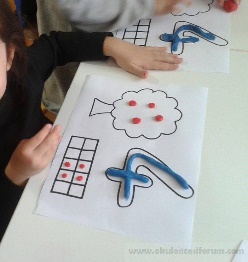 OyunGrupla ve DizÇocuklar oyun alanına alınır. Legolar karışık şekilde ortaya dökülür farklı tipte legolar kullanılır. Çocuklar gruplara ayrılır. Çocuklara ilk görevimizin turuncu Legoları bir araya toplamak olduğu söylenir. Müzik açıldığında her grubun turuncu Legoları kendi alanına taşıması istenir. Daha sonra da Legoları 4 lü şekilde birbirlerine geçirmeleri istenir. Yan yana ya da üst üste. Müzik açılır ve öğretmen ara ara yönergeleri hatırlatarak oyunu oynatır. Müzik durduğunda en çok lego dizen grup alkışlanır. Sanat-Fen Şişe baskısıÖğretmen sınıfa çocukların sırayla kullanacağı 4-5 adet büyük pet şişe getirir. Çocuklara A4 beyaz kağıtlar dağıtılır.  Çocukların önlerine kaplar koyar ve kaplara boya koymadan önce bir deney yapacaklarını söyler. Kırmızı ve sarı boyaları alır ve sizce bu iki boyayı karıştırırsak ne olur der. Çocuklardan tahminler alındıktan sonra çocukların kaplarına kırmızı ve sarı boyalar koyar. Kaplar plastik tabaklar olursa baskı çalışması daha rahat uygulanır. Çocuklar kaptaki boyaları fırça yardımı ile karıştırarak turuncu rengi çocuklara elde ettirir. Bazıları koyu bazıları açık turuncu olacak şekilde boyalar kaplara koyulur. Sizce turuncular neden farklı oldu diye sorar. Turuncular elde edildikten sonra şişenin taban kısmını tabaktaki turuncuya batırır ve daha sonra kağıda şişeyi bastırır. Şişeyi kaldırdığında kağıtta oluşan şekiller ile ilgili sohbet edilir. Tahmin edilen şekil sayfaya not edilir ve boya kalemleri ile resim tamamlama yaptırılır. Turuncu Parmak OyunuSarı ve kırmızıOldu işte turuncuSay haydi neler varMandalina portakal Kocaman bir bal kabağıÇok tat-lı Daha sonra turuncu partisi için dans etkinliği yapılır. Kavram ÇalışmasıÖğretmen çocuklara “4 Rakamı ve Turuncu ” Çalışma Sayfaları dağıtılır. Çalışmada kesik çizgili 4 rakamını tamamlama ve turuncu nesneleri 4 erli gruplama etkinlikleri bulunmaktadır. Çalışmalar öğretmen rehberliğinde tamamlanır.MateryallerParmak boyası, farklı şekilde Legolar, Turuncu nesnelerSözcükler – KavramlarKarışım, deney, baskı Aile Katılımı“Ellerim Tombik Tombik” şarkısı not kâğıtlarına çoğaltılarak ailelerin çocuklarına eşlik etmesi için eve gönderilir. Günü Değerlendirme ZamanıGün sonunda çocuklara aşağıdakilere benzer sorular sorularak günün değerlendirmesi yapılır:1. Oynadığımız oyun hoşuna gitti mi?2. 4 rakamını çizmek eğlenceli mi?       3. Şişe baskısında hangi şekil ortaya çıktı?       4. Yarın ne yapmak istersin?TAM GÜNLÜK EĞİTİM PLANI AKIŞIOkul Adı                    : Tarih                          : 07.12.2023Yaş Grubu (Ay)        : Öğretmen Adı         : Güne Başlama ZamanıÇocukların karşılanması “iletişim nedir?” Sohbet Zamanı Takvim ve Hava DurumuSabah SporuOyun ZamanıÖğrenme merkezlerinde oyunKahvaltı, TemizlikEtkinlik ZamanıSanat-Drama: “Kutu Tv” Sanat ve Drama Etkinliği 	Türkçe: “iletişim Araçları” , “Bilmece” Türkçe Etkinliği Öğle Yemeği, TemizlikDinlenme Kahvaltı, TemizlikEtkinlik ZamanıOyun: “Sen Nesin?” Oyun Etkinliği Türkçe: “Televizyon”, “ Televizyon Bırak Yakamı” Hikaye Etkinliği Çizgi Çalışması Oyun ZamanıÖğrenme merkezlerinde oyunGünü Değerlendirme ZamanıEve Gidiş İlgili hazırlıkların tamamlanması ve çocuklarla vedalaşmaDeğerlendirmeÇocuk Açısından;Öğretmen Açısından;Program Açısından;Etkinlik Adı: İLETİŞİM ARAÇLARI Etkinlik Türü: Drama, sanat, Türkçe, Oyun, Müzik, , Kavram Çalışması(Bütünleştirilmiş Grup Etkinliği)KAZANIM VE GÖSTERGELERMotor GelişimKazanım 4. Küçük kas kullanımı gerektiren hareketleri yapar.Göstergeleri: Nesneleri toplar. Malzemeleri yapıştırır. Değişik malzemeler kullanarak resim yapar. Nesneleri kopartır/yırtar.Dil GelişimiKazanım 7. Dinlediklerinin /izlediklerinin anlamını kavrar.Göstergeleri: Sözel yönergeleri yerine getirir. Dinlediklerini /izlediklerini açıklar. Dinledikleri/izledikleri hakkında yorum yapar.Kazanım 10. Görsel materyalleri okur.Göstergeleri: Görsel materyalleri inceler. Görsel materyalleri açıklar. Görsel materyallerle ilgili sorular sorar. Görsel materyallerle ilgili sorulara cevap verir.Bilişsel GelişimKazanım1. Nesne/durum/olaya dikkatini verir Göstergeleri:Dikkat edilmesi gereken nesne/durum/olaya odaklanır. Dikkatini çeken nesne/durum/olaya yönelik sorular sorar. Dikkatini çeken nesne/durum/olayı ayrıntılarıyla açıklar.Kazanım 2. Nesne/durum/olayla ilgili tahminde bulunur.Göstergeleri: Nesne/durum/olayın ipuçlarını söyler. İpuçlarını birleştirerek tahminini söyler. Gerçek durumu inceler. Tahmini ile gerçek durumu karşılaştırır.Kazanım 17. Neden – sonuç ilişkisi kurar.Göstergeleri: Bir olayın olası nedenlerini söyler. Bir olayın olası sonuçlarını söyler.Öz Bakım BecerileriKazanım 1. Bedeniyle ilgili temizlik kurallarını uygular.Göstergeleri: Elini/yüzünü yıkar. Tuvalet gereksinimine yönelik işleri yapar.Kazanım 3. Yaşam alanlarında gerekli düzenlemeler yapar. Göstergeleri: Ev ve okuldaki eşyaları temiz ve özenle kullanır, toplar, yerleştirir.Kazanım 4. Yeterli ve dengeli beslenir.Göstergeleri: Yiyecek ve içecekleri yeterli miktarda yer/içer. Yiyecekleri yerken sağlık ve görgü kurallarına özen gösterir.ÖĞRENME SÜRECİGüne başlama zamanı Çocuklar karşılanır. Müzik eşliğinde sabah sporu yapılır. Öğretmen çocuklardan yarım daire şeklinde oturmalarını ister. Takvim ve hava durumu etkinliği tamamlanır. Daha sonra çocuklara çeşitli iletişim araçları ile ilgili resimler gösterir. Ardından öğretmen, iletişim araçları ne işe yarar?Neden iletişim araçları vardır? Şeklinde sorular sorarak merak oluşturur. Sanat-Drama Öğretmen çocukları minderlere yarım ay şeklinde oturtur. Daha sonra büyük bir kutu getirir. Yanında fon kartonları ve yapıştırıcılar aynı zamanda süs malzemeleri de bulunmaktadır. Çocuklara ne yapacağı ile ilgili çocuklara fikirlerini sorarTelevizyon yapacaklarını söyler ve öğretmen kutuyu keserken çocuklar da tv nin malzemelerini hazırlar. İş birliği içinde televizyon hazırlanır. Öğretmen tv hazırlandıktan sonra, tv ile nasıl iletişim yoludur şimdi görelim der. Sunucu gibi tv nin arkasına geçer ve hava durumu ve bazı haberler ile ilgili konuşur. Çocuklara ülkemizdeki haberleri tv sayesinde görürüz ve haberimiz olur der. Çocuklara tv de ne görmek isterdiniz diye sorarak, çocukların hepsinin bir rol üstlenerek tv de konuşmaları sağlanır. TürkçeÖğretmen tv den sonra diğer iletişim araçları görsellerini de çocuklara gösterir. Beraber iletişim araçları ile ilgili sohbet edillir. İletişim olmadan yaşamamız neredeyse imkansızdır. İletişim; düşüncelerin, fikirlerin ve bilgilerin başkalarıyla paylaşılmasıdır.Dumanla HaberleşmeEski çağlarda ilk insanlar, teknoloji olmadığı için kendi iletişim yöntemlerini geliştirmişlerdi. Bunlardan en bilineni dumanla haberleşmeydi.Mağara ResimleriYine eski insanların mağara duvarlarına çizdiği resimlerle iletişim kurduklarını da biliyoruz.Mektup YazmakYazınının bulunmasından sonra insanlar mektup yazıp yollamayı uzun süreler kullandı. Hatta günümüzde de kullanılmaya devam ediyor.GazeteGazete, haber ve bilgi vermek için günlük veya belirli sürelerle çıkarılan yazılı iletişim aracıdır.RadyoRadyo, haber alma, eğitim ve eğlenceye yönelik işitsel iletişim aracıdır.TelefonTelefon, kişiler arasında işitsel ve görsel bilgi alışverişi sağlayan araçtır. Günümüzde telefon en yaygın iletişim araçlarından biridir. Artık çoğu işimizi telefon üzerinden de gerçekleştirebiliyoruz.FaksFaks, yazılı bilgi ve belgelerin bir yerden bir yere anında iletilmesini sağlayan iletişim aracıdır. Özellikle iş yerlerinde kullanılır.TelevizyonTelevizyon, haber alma, eğitim ve eğlenceye yönelik hem işitsel hem görsel iletişim aracıdır. Günümüzdeki en yaygın iletişim araçlarındandır. Arkadaşlar unutmayalım fazla televizyon izlemek yarardan çok zarar verir.İnternetİnternet çağımızda en yaygın ve en etkili iletişim aracıdır. Bilgi paylaşımı sağlayan iletişim ağıdır. İnternetin temel işlevi haberleşme ve iletişimdir. İnternet kolay, ucuz, güvenli ve hızlı iletişim olanakları sağlar.Görselleri ile birlikte araçlar tanıtıldıktan sonra bilmece etkinliği yapılır Bilmece Konuyla ilgili bilmeceler sorulur-Bir kutum var kulağını bükünce konuşur şarkı söyler  (radyo)-Buradan bağırır anakaradan duyurur   (telefon)-Ben iki hasretlinin arasında dururumYüzlerini görmeden onlarla konuşurum   (telefon)-Biz onu görürüz   o bizi  göremez(televizyon)-Uzun yoldan bir kuş gelir ne söylese hoş gelir  (mektup)-Bir ağacı oymuşlar içine dünyayı koymuşlar     (televizyon)-Ne ağzı var ne dili konuşur insan gibi   (radyo)-Çın çın eder haber sorar   (telefon)Öğretmen çocuklardan birini sayışma yolu ile seçer. Televizyon kitabını resimlerine bakarak arkadaşlarına anlatması istenir. Daha sonra öğretmen hikayeyi okumaya başlar.  Hikayede kukla ve yapılan televizyon kullanılarak hikaye çekici hale getirilebilir. Hikaye Adası, “Televizyon” adlı hikaye okunabilir. Televizyon Bırak Yakamı Benim adım Ömer. 9 yaşındayım. Size eski Ömer ve yeni Ömer ile ilgili bir sunum yapmak istiyorum. Önce eski Ömer i anlatmak iyi fikir. Bu sunum çok önemli beni dikkatli dinleyin.Eski Ömer, sabah uyanır. Hemen televizyonu açar ve annesi kahvaltı hazırlayana kadar çizgi film izler. Annesi kahvaltının hazır olduğunu 20 kez söyledikten sonra annesini duyar. Çünkü çizgi film o kadar Ömer i kendinden alır ki, Ömer ailesi ile olan iletişimini tamamen bitirir ve kimseyi duyamaz hale gelir. 20. kez söyledikten sonra televizyon başından kalkan Ömer’in yumurtası soğumuş, domatesleri büzüşmüş, en önemlisi sofrada kimse kalmamış şekilde bir kahvaltı ile baş başa kalır. Ömer yarım yamalak kahvaltısını yapar. Sonra ne mi olur?Hop televizyon başına, şimdi düşünüyorsunuzdur. Ömer in annesi babası Ömer e bu kadar televizyon izleme demiyorlar mı? diye. Annesi hep şunu söyler. Televizyon zararlı, istersen doğa gezisi yapalım, köpeğimiz Sandy’i gezdirelim ya da pikniğe ne dersin? Ömer evden çıkmak istemez. Annesi de Ömer’e asla zorla bir şey yaptırmaz. Çünkü gerekli uyarıları yaptıktan sonra her birey kendi seçimlerini yapması gerektiğini düşünür. Eski Ömer bir gün sabah uyanır ve elektriklerin kesik olduğunu görür. Dünyası başına yıkılır ve ne yapacağını bilemez. Annesi aşağıda bir çanta unuttuğunu ve alıp gelmesini söyler. Ömer ayakkabısını giyip aşağı iner.Aşağıda çocukların bazıları futbol oynuyor, bazıları kaykay ile değişik figürler yapıyor, bazıları ise çimlere oturmuş bir şeyler atıştırarak sohbet ediyor. Ömer bunu görünce hemen eve çantayı bırakıp annesine arkadaşları ile oynamak istediğini söyler. Annesi kahvaltı yaptıktan sonra neden olmasın diyerek. Ömer ‘i sofraya çağırır. Sıcak sıcak patates kızartması, sahanda yeni pişmiş yumurtayı görünce hapır hupur tüm yiyeceklerden yer ve sokağa çıkar. Tam 5 saat aralıksız sokakta oyun oynar ve eve geldiğinde annesine şunu söyler. “Anne sokakta oynamak, arkadaşlarla sohbet etmek çok eğlenceli.”Sonra salona gidip televizyona şunu söyler. “TELEVİZYON BIRAK YAKAMI” Yeni Ömer i merak ediyor musunuz? Harika kaykay kayan, doğada gezerken nefes aldığını far keden, ağaç dikip büyümesini takip eden,  piyano ve gitar çalmayı öğrenip ailesine konser veren, anne babası ile sohbet etmenin ne kadar eğlenceli olduğunu anlayan ve gözleri ışıl ışıl mutlu gezen bir Ömer olmuştur. Yaz siz neler yapmayı seversiniz? 																		Esra ŞanlıÖğretmen hikaye sonunda sorular sorar. Eski Ömer neler yapıyormuş?Ömer çantayı almaya gittiğinde neyi fark etmiş?Yeni Ömer i sevdiniz mi?Siz neler yapmayı seversiniz? Çizgi ÇalışmasıÖğretmen “Çizgi Çalışması” ile ilgili çalışma sayfalarını dağıtır. Çalışmalar öğretmen rehberliğinde tamamlanır.Materyallerİletişim araçları görseli, kutu, fon kartonu, artık materyaller, kuklaSözcükler / Kavramlarİletişim, haberleşme, taburcu Aile KatılımıÖğretmen çocuklardan aileleri ile birlikte kurada çıkan arkadaşına bir mektup yazmasını/resmetmesini ister. Günü Değerlendirme ZamanıGün sonunda çocuklara aşağıdakilere benzer sorular sorularak günün değerlendirmesi yapılır:1. Televizyon yapma etkinliği hoşunuza gitti mi?3. Bugün neler yaptık?4. Bugün en çok ne yapmaktan hoşlandın? 5. Yarın neler yapmak istersin?TAM GÜNLÜK EĞİTİM PLANI AKIŞIOkul Adı                    : Tarih                          : 08.12.2023Yaş Grubu (Ay)        : Öğretmen Adı          : Güne Başlama ZamanıÇocukların karşılanmasıSohbet çemberi oluşturarak mektupları inceleme ile takvim ve hava durumu ile ilgili sohbet  	Sabah SporuOyun ZamanıÖğrenme merkezlerinde oyunKahvaltı, TemizlikEtkinlik ZamanıSanat: “Telefon Yapımı” Sanat Etkinliği Müzik: “Telefon bip bip” Müzik Etkinliği             Deney: “Bardak ile Sohbet” Fen Etkinliği Öğle Yemeği, TemizlikDinlenme Kahvaltı, TemizlikEtkinlik ZamanıTürkçe: “Teknolojinin Fayda ve Zararları” Türkçe Etkinliği, “ Ahmet’in Tableti” Hikaye Etkinliği 	Kavram Çalışması: “ İletişim Araçları” Kavram Çalışması Oyun ZamanıÖğrenme merkezlerinde oyunGünü Değerlendirme ZamanıEve Gidiş İlgili hazırlıkların tamamlanması ve çocuklarla vedalaşmaDeğerlendirmeÇocuk Açısından;Öğretmen Açısından;Program Açısından;Etkinlik Adı: TEKNOLOJİ Etkinlik Türü: Sanat, Türkçe, Drama, Müzik, Kavram Çalışmaları (Bütünleştirmiş Grup Etkinliği)KAZANIM VE GÖSTERGELERMotor GelişimKazanım 4. Küçük kas kullanımı gerektiren hareketleri yapar.Göstergeleri: Nesneleri yeni şekiller oluşturacak biçimde bir araya getirir. Malzemeleri yapıştırır. Malzemelere araç kullanarak şekil verir. Değişik malzemeler kullanarak resim yapar. Nesneleri kopartır/yırtar. Nesneleri sıkar.Kazanım 5. Müzik ve ritim eşliğinde hareket eder.Göstergeleri: Basit dans adımlarını yapar. Müzik ve ritim eşliğinde dans eder. Müzik ve ritim eşliğinde çeşitli hareketleri ardı ardına yapar.Dil GelişimiKazanım 8. Dinlediklerini /izlediklerini çeşitli yollarla ifade eder.Göstergeleri: Dinledikleri/izledikleri ile ilgili sorular sorar. Dinledikleri/izledikleri ile ilgili sorulara cevap verir. Dinlediklerini /izlediklerini başkalarına anlatır. Dinlediklerini /izlediklerini drama yoluyla sergiler.Kazanım 10. Görsel materyalleri okur.Göstergeleri: Görsel materyalleri inceler. Görsel materyalleri açıklar. Görsel materyallerle ilgili sorular sorar. Görsel materyallerle ilgili sorulara cevap verir. Görsel materyalleri kullanarak olay, öykü gibi kompozisyonlar oluşturur.ÖĞRENME SÜRECİGüne Başlama ZamanıÖğretmen çocukları karşılar. Oyun alanında müzik eşliğinde sabah sporu yapılır. Sohbet çemberi oluşturulur. Çocukların birbirlerine yazdığı mektuplar incelenir. Takvim ve hava durumu etkinliği yapıldıktan sonra sanat etkinliği için etkinlik masalarına geçilir. SanatÇocuklara iletişim araçlarından ve teknolojik bir alet olan cep telefonu yapacaklarını söyler. Çocuklara fon kartonları verilir. Ve istedikleri şekilde telefonları yapmaları için desteklenir. Desteğe ihtiyacı olan çocuklara öğretmen rehberlik eder. Telefon yaparken renkli kartonlar yapıştırıcılar kullanılır.  Telefon yapımı bittikten sonra hep beraber Telefon bip bip şarkısı söylenir. Müzik Telefon Bİp Bİp Telefon bip bip telefon bip bipÇalıyor çalıyor Bak kim arıyor?Bak kim arıyor?-Alo-AloAnnem arıyor aloAnnem arıyor aloTelefon lü lü telefon lü lü Çalıyor çalıyor Bak kim arıyor?Bak kim arıyor?-Alo-AloBabam arıyor aloBabam arıyor aloTelefon düt düt telefon düt düt Çalıyor çalıyor Bak kim arıyor?Bak kim arıyor?-Alo-AloAblam arıyor aloAblam arıyor aloTelefon düt düt telefon düt düt Çalıyor çalıyor Bak kim arıyor?Bak kim arıyor?-Alo-AloAbim arıyor aloAbim arıyor aloKapı din don kapı din donÇalıyor çalıyorBak kim geliyor?Bak kim geliyor?-Kim o?-AnnenAnnem geliyor hoş geldinAnnem geliyor hoş geldinKapı zır zır kapı zır zırÇalıyor çalıyor Bak kim geliyor?Bak kim geliyor?-Kim o?-BabanBabam geliyor hoş geldinBabam geliyor hoş geldinKapı din don kapı din donÇalıyor çalıyor Bak kim geliyor?Bak kim geliyor?-Kim o?-AblanAblam geliyor hoş geldinAblam geliyor hoş geldinKapı zır zır kapı zır zırÇalıyor çalıyor Bak kim geliyor?Bak kim geliyor?-Kim o?-AbinAbim geliyor hoş geldinAbim geliyor hoş geldinFen Çocuklara telefonun ilk nasıl yapıldığını anlatan bir deney yapacaklarını söyler. Malzemeler: 2 Karton Bardak 1 Metre Kadar İp İpi Bardaklara Geçirmek için iğneYapımı: İpi iğne yardımı ile karton bardalara geçiriyoruz. Bardaklardan çıkmasın diye uçlarını bağlıyoruz. Telefonumuz hazır. Daha sonra bir bardağı kendimiz alıyor, diğerini arkadaşımıza veriyoruz. Birimiz bardağın içine konuşurken diğeri bardağı kulağına tutuyor ve gergin ip yoluyla ses aktarımını gözlemliyoruz. Haydi şimdi deneyimizi yapıp birlikte sohbet edelim der ve etkinlik öğretmen rehberliğinde uygulanır. TürkçeTeknoloji hayatımızı ne kadar kolaylaştırır peki zararları var mıdır? Diye sorarak çocuklarla beyin fırtınası yapılır. Daha sonra Ahmet’in Tableti  adlı hikaye okunur. AHMET’İN TABLETİBir varmış bir yokmuş, zamanın birinde Ahmet diye bir çocuk varmış.Oyundan kaçar, arkadaşlarının yanında durmazmış.Yemeğini yemez, sofraya gelmezmiş.Anne-babası “Haydi pikniğe” dediğinde Ahmet evde kalmak istermiş.Evet, doğru. Ahmet eve kapanmış. Küstüğü için mi? Yok yok.Ahmet tüm bunları yapmıyormuş, çünkü onun artık bir tableti varmış.Tablet küçük bir şeymiş ama Ahmet tüm vaktini onunla geçiriyormuş.Hep tablette oyun oynamak istiyormuş.Tatil zamanı gelmiş, köye gitmişler. Ahmet burada da hiç dışarı çıkmamış. Hep tablette oyunoynamış. Ne derede yüzmüş, ne de kuzulara ot vermiş.Bir gün köyde oynarken Ahmet’in tableti bozulmuş. Artık çalışmıyormuş.Ahmet mecburen dışarı çıkmak zorunda kalmış.O da ne? Arkadaşlarının elinde bol resimli yeni kitaplar varmış. Ama Ahmet hepsinden habersizmiş! Arkadaşlarının boyu uzamış. Ahmet ise hep oturduğu ve fazla hareket etmediği için boyu pek uzamamış. Koşmayı unuttuğu için oyunlarda başarısız olmuş. Çünkü hemen yoruluyormuş. Çocukların yeni bulduğu oyunların ise hiçbirini bilmiyormuş.Bu durum Ahmet’i o kadar üzmüş ki, Ahmet “İmdat!” diye bağırmış ve Yeşilcan’ı çağırmış. Yeşilcan Ahmet’in sesini duyup hemen yanına gelmiş. Sonrası mı? Sonrasına siz karar verin bu sefer? Sizce sonunda ne olmuştur? Ahmet ne yaparak üzüntüsünden kurtulmuştur? İsterseniz resmini de çizebilirsiniz diyerek hikaye etkinliği sonlandırılır. Neriman Karatekin, Mehmet DinçKavram ÇalışmasıÖğretmen çocuklara “İletişim Araçları ” Çalışma Sayfalarını dağıtır. Çalışmalar öğretmen rehberliğinde tamamlanır.  MateryallerDeney malzemeleri, Fon kartonuSözcükler / KavramlarTeknoloji, faydalı, zararlı Günü Değerlendirme ZamanıGün sonunda çocuklara aşağıdakilere benzer sorular sorularak günün değerlendirmesi yapılır:1. Teknolojik bir alet kullanıyor musunuz?Teknolojinin zararları nedir?Bugün en çok hangi etkinliği yapmayı sevdin?Yarın ne yapmak istersin?TAM GÜNLÜK EĞİTİM PLANI AKIŞIOkul Adı                    : Tarih                          : 11.12.2023Yaş Grubu (Ay)        : Öğretmen Adı         : Güne Başlama ZamanıÇocukların karşılanmasıGün içinde yapılacaklarla ilgili sohbet çemberi oluşturmaSabah sporu“5 Küçük Kardan Adam” Parmak OyunuOyun ZamanıÖğrenme merkezlerinde oyunKahvaltı, TemizlikEtkinlik ZamanıTürkçe: “ Kış Mevsimi Özellikleri” Türkçe Etkinliği, Bilmeceler, “Kış Baba” Parmak Oyunu	“Kavram Haritası” Türkçe Etkinliği Öğle Yemeği, TemizlikDinlenme Kahvaltı, TemizlikEtkinlik Zamanı Müzik: “Kardan Adam Yapalım” Şarkısı	Deney : “ Maddenin 3 hali” Fen Etkinliği              Dikkat MatematikOyun ZamanıÖğrenme merkezlerinde oyunGünü Değerlendirme ZamanıEve Gidiş İlgili hazırlıkların tamamlanması ve çocuklarla vedalaşmaDeğerlendirmeÇocuk Açısından;Öğretmen Açısından;Program Açısından;Etkinlik Adı: KIŞ MEVSİMİ Etkinlik Türü: Sanat- Drama, Türkçe, Oyun, Müzik, Kavram Çalışması(Bütünleştirilmiş Grup Etkinliği)KAZANIM VE GÖSTERGELERMotor GelişimKazanım 4. Küçük kas kullanımı gerektiren hareketleri yapar.Göstergeleri: Nesneleri değişik malzemelerle bağlar. Nesneleri yeni şekiller oluşturacak biçimde bir araya getirir. Malzemeleri keser. Malzemeleri yapıştırır.Kazanım1. Yer değiştirme hareketleri yapar.Göstergeler: Isınma ve soğuma hareketlerini bir rehber eşliğinde yapar. Yönergeler doğrultusunda yürür. Yönergeler doğrultusunda koşar. 
Belirlenen noktadan çift ayakla ileriye doğru atlar. Çift ayak sıçrayarak belirli mesafe ilerler. Belli bir yüksekliğe zıplar.Sosyal ve Duygusal GelişimKazanım 17. Başkalarıyla sorunlarını çözer.Göstergeleri: Başkaları ile sorunlarını onlarla konuşarak çözer. Arkadaşlarıyla sorunlarını çözemediği zamanlarda yetişkinlerden yardım ister. Gerekli zamanlarda uzlaşmacı davranır.Dil GelişimiKazanım 8. Dinlediklerini /izlediklerini çeşitli yollarla ifade eder.Göstergeleri: Dinledikleri/izledikleri ile ilgili sorular sorar. Dinledikleri/izledikleri ile ilgili sorulara cevap verir. Dinlediklerini /izlediklerini drama yoluyla sergiler.Bilişsel GelişimKazanım 17. Neden – sonuç ilişkisi kurar.Göstergeleri: Bir olayın olası nedenlerini söyler. Bir olayın olası sonuçlarını söyler.Kazanım 18. Zamanla ilgili kavramları açıklar.Göstergeleri: Olayları oluş zamanına göre sıralar. Zaman ile ilgili kavramları anlamına uygun şekilde açıklar.Kazanım 19. Problem durumlarına çözüm üretir.Göstergeleri: Problemi söyler. Çözüme ulaşamadığı zaman yeni bir çözüm yolu seçer. Probleme yaratıcı çözüm yolları önerir. Seçtiği çözüm yolunun gerekçesini söyler.Öz Bakım Becerileri Kazanım 1. Bedeniyle ilgili temizlik kurallarını uygular.Göstergeleri: Saçını tarar, dişini fırçalar, elini, yüzünü yıkar.Tuvalet gereksinimine yönelik işleri yapar.Sağlığı olumsuz etkileyen yiyecekleri ve içecekleri yemekten/içmekten kaçınır.Yiyecekleri yerken sağlık ve görgü kurallarına özen gösterir.Kazanım 4. Yeterli ve dengeli beslenir. Göstergeleri:Yiyecek ve içecekleri yeterli miktarda yer/içer. Öğün zamanlarında yemek yemeye çaba gösterir. Sağlığı olumsuz etkileyen yiyecekleri ve içecekleri yemekten/içmekten kaçınır. Yiyecekleri yerken sağlık ve görgü kurallarına özen gösterir.ÖĞRENME SÜRECİGüne Başlama ZamanıÖğretmen çocukları karşılar. Sohbet çemberi oluşturulur. Gün içinde yapılacak etkinlikler ile ilgili çocuklara bilgi verilir. Çocuklar oyun alanına alınır. Önce yavaş hareketlerle (parmakları açma kapatma, elleri öne, arkaya, yanlara uzatma vb.) ısınma çalışmaları yapılır. Daha sonra yavaş yavaş hızlanarak egzersizler yapılır. Çocuklar istedikleri merkezlerde oyun oynarlar. Öğretmen oyun sırasında merkezleri gezer. Oyunlara katılır. Paylaşma, işbirliği, arkadaşına saygı konularında fırsat eğitimleri yapılır. Daha sonra kahvaltıya giderken öğretmen bir parmak oyunu söyler. Kış Baba Tak tak.Kim o?Ben…Sen kimsin?Ben kış babayım hem de soğuk yağmur karım Kış Baba ne getirdin? Portakal mandalina getirdim En çokta soğuk getirdim Bırr.. üşüdüm ne olur gitYok gitmem. Daha üç ayım var. Şimdi Aralık’tayız. Ocak, ŞubatEyvah çok üşüyeceğiz Kalın kalın giyinirsen, iyi beslenirsen, benden zarar gelmez.Güle güle küçük çocukTürkçe Etkinliği Öğretmen çocukları minderlere alır. Öncelikle hazır bulunuşluklarını ölçmek için sorular sorar. Kış Mevsimi özellikleri nedir?Kış geldiğini nasıl anlarız?Kış gelince doğada ne tür değişiklikler olur? Gibi açık uçlu sorular sorulur. BilmeceKüçük su damlacıkları gökyüzünde buluştular, bilin bakalım adını ne koydular?  (Bulut)     –  Bu mevsimde, buz olur sular, kızakla kayar çocuklar. (Kış)     – Beyaz çarşaf serilir, kardan adam sevinir. (Kış)     – Rüzgârdan hızlı rüzgâr değil, insanları korkutur ama çok değil. (Fırtına)     – Gökyüzünde dolaşır, yeryüzünü beyazlatır. (Kar)Parmak OyunuKış GeldiKış geldiKar yağdıAyaklarım üşüdüUzuuun çizmelerimi giyerim Karda pat pat pat yürürümKar taneleri Parmak OyunuKar taneleri geliyor gökyüzünden, uçuyor etrafımdaKar taneleri dans ediyor rüzgarla. Sonra yeri kaplıyor yavaşçaKavram Haritası Çocuklara tahtada kış ile ilgili kavram haritası çizeceğini söyler. Kış mevsiminde bazı değişiklikler vardır. Biz bunu 3 e ayıralım der. Hayvanlarda kış (Ayı görseli) , yiyeceklerde kış(karnabahar görseli) , Kıyafetlerde kış (mont görseli) , Sporda kış (kayak görseli)  başlıklarını görsel yardımı ile tahtaya yapıştırır. Çocuklara sorar hayvanlarda kış nasıldır? Göç ederlerKış uykusuna yatarlarDerileri kalınlaşırAz enerji harcarlar. Yiyeceklerde Kış nasıldır?KarnabaharPırasaIspanakElmaAyvaNarPortakalMandalina Kivi Kıyafetlerde kış nasıldır?MontBoyAtkıBereEldivenKar gözlüğüKış mevsiminde hangi sporlar vardır?Kayak SnowboardKızakBuz HokeyiKörling Bu başlıkların görselleri çocukların desteği ile kavram haritasına yerleştirilir. Sınıfın duvarına asılır. MüzikÇocuklarla çember olunur. El ele tutuşarak balon şişirilir ve büyük bir çember elde edilir. Öğretmen Kış ile ilgili bir şarkı öğreteceğini söyler. Beraber benimle hareketlerini yapalım der. Kardan Adam Yapalım Haydi, gelin çocuklarKardan adam yapalımBurnuna havuç, gözüne kömürBaşına şapka takalımBir de atkı bulalımBoynuna şöyle saralımBurnuna havuç, gözüne kömürBaşına şapka takalımİşte bu kardan adamNe de güzel bakıyorBurnuna havuç, gözüne kömürBaşına şapka takıyorM. DinçerFen Etkinliği MalzemelerSuKap Öğretmen deney yapılacağını açıklar. Öğretmen su ile ilgili sorular sorarak öğrencilerin dikkatini toplar. Deneyin yapımına başlanır.Bir kaba su doldurulup buzdolabına konur. Bir iki saat sonra kap incelenerek suyun buz hâline dönüştüğü katı olduğu ve buzu buzdolabından çıkardığımızda yavaş yavaş eriyerek sıvıya dönüştüğü gözlemlenir. Su daha sonra kaynatılarak buhar olduğu gözlemlenir.Çocuklara hava soğudukça da suyun buza dönüştüğü gibi yağmurlar kara, ıslak zeminde buza dönüştüğü anlatılır. Havalar ısındıkça da buzların eridiği söylenir. MateryallerKavram haritası görselleri, Sözcükler / KavramlarKış Erime, Donma Günü Değerlendirme ZamanıGün sonunda çocuklara aşağıdakilere benzer sorular sorularak günün değerlendirmesi yapılır:Kışın özellikleri nedir?Hangi mevsimi daha çok seversin?Kar yağınca ne hissediyorsun?Kavram haritasında hangi başlıklar vardıYarınneyapmakistersin?                                                          TAM GÜNLÜK EĞİTİM PLANI AKIŞIOkul Adı	:Öğretmenin Adı ve Soyadı	:Tarih	: 12.12.2023Yaş Grubu (Ay)	: Güne Başlama Zamanı  	Çocukların karşılanmasıTutumlu olmak ile ilgili sohbet çemberi oluşturmaTakvim ve Hava Durumu“Yerli Malı Şarkısı” Müzik Etkinliği Oyun ZamanıÖğrenme merkezlerinde oyunKahvaltı, TemizlikEtkinlik Zamanı Sanat: Kumbara Çalışması 	Türkçe: “Yerli Malı Nedir?” Türkçe Etkinliği “Meyveler” Şiiri, “Tutumlu Çocuk” HikayesiÖğle Yemeği, TemizlikDinlenme Kahvaltı, TemizlikEtkinlik ZamanıMutfak: “Vitamin Partisi” Mutfak Etkinliği Günü Değerlendirme ZamanıEve Gidişİlgili hazırlıkların tamamlanması ve çocuklarla vedalaşmaDeğerlendirmeÇocuk Açısından;Öğretmen Açısından;Program Açısından;Etkinlik Adı: TUTUM YATIRIM VE TÜRK MALLARI HAFTASI Etkinlik Çeşidi: Sanat, Türkçe, Oyun, Müzik, Kavram Çalışması (Bütünleştirilmiş Grup Etkinliği)                                                                                        KAZANIM VE GÖSTERGELERMotor GelişimKazanım 1. Yer değiştirme hareketleri yapar. Göstergeleri: Isınma ve soğuma hareketlerini bir rehber eşliğinde yapar. Yönergeler doğrultusunda yürür. Yönergeler doğrultusunda koşar. Çift ayak sıçrayarak belirli mesafe ilerler. Tek ayak sıçrayarak belirli mesafe ilerler. Belirlenen noktadan çift ayakla ileriye doğru atlar.Kazanım 5. Müzik ve ritim eşliğinde hareket eder. Göstergeleri: Bedenini, nesneleri ve vurmalı çalgıları kullanarak ritim çalışması yapar. Basit dans adımlarını yapar. Müzik ve ritim eşliğinde dans eder. Müzik ve ritim eşliğinde çeşitli hareketleri ardı ardına yapar.Dil GelişimiKazanım 8. Dinlediklerini /izlediklerini çeşitli yollarla ifade eder.Göstergeleri: Dinledikleri/izledikleri ile ilgili sorular sorar. Dinledikleri/izledikleri ile ilgili sorulara cevap verir.Sosyal ve Duygusal GelişimKazanım 3. Kendini yaratıcı yollarla ifade eder. Göstergeleri:Duygu, düşünce ve hayallerini özgün yollarla ifade eder.Bilişsel GelişimKazanım 1.Nesne/durum/olaya dikkatini verir.Göstergeleri:Dikkat edilmesi gereken nesne/durum/olaya odaklanır. Dikkatini çeken nesne/durum/olayı ayrıntılarıyla açıklar.Kazanım 2. Nesne/durum/olayla ilgili tahminde bulunur. Göstergeleri:Nesne/durum/olayın ipuçlarını söyler. İpuçlarını birleştirerek tahminini söyler. Gerçek durumu inceler. Tahmini ile gerçek durumu karşılaştırır.Kazanım 5. Nesne ya da varlıkları gözlemler.Göstergeleri:Nesne/varlığın adını, kokusunu söyler.Öz Bakım BecerileriKazanım 1. Bedeniyle ilgili temizlik kurallarını uygular.Göstergeleri: Saçını tarar, dişini fırçalar, elini, yüzünü yıkar.Tuvalet gereksinimine yönelik işleri yapar.Sağlığı olumsuz etkileyen yiyecekleri ve içecekleri yemekten/içmekten kaçınır.Yiyecekleri yerken sağlık ve görgü kurallarına özen gösterir.Kazanım 4. Yeterli ve dengeli beslenir. Göstergeleri: Yiyecek ve içecekleri yeterli miktarda yer/içer. Öğün zamanlarında yemek yemeye çaba gösterir. Sağlığı olumsuz etkileyen yiyecekleri ve içecekleri yemekten/içmekten kaçınır. Yiyecekleri yerken sağlık ve görgü kurallarına özen gösterir.ÖĞRENME SÜRECİGüne Başlama ZamanıÖğretmen çocukları karşılar. Sohbet çemberi oluşturulur. Takvim ve hava durumu etkinliği yapılır. Yeri malı ile ilgili ne bildikleri ile ilgili çocuklardan bilgi alınır.  Oyun alanlarına yönlendirir. Çocuklar oyun oynarken Yerli Malı şarkısını dinlerler. Yerli Malı ŞarkısıYerli malı yiyelim, yerli malı loy loy.Yerli malı giyelim, haydi arkadaş.Yerli malı alalım, yerli malı loy loy.Yerli malı satalım, haydi arkadaş.Yerli malı üretelim, yerli malı loy loy.Yerli malı tüketelim, haydi arkadaş.SanatÖğretmen çocuklara karton bardaklar dağıtır. Karton bardakların ağız kısımları için hazırlanan daire şekilli kartonlar çocuklara dağıtılır. Çocuklar makasla daireyi keserler. Kesilen dairenin ortasına para geçecek şekilde bir delik açılır. Karton bardağın da dışı süslenir ve çocuğun adı ile “………….’nın Kumbarası” şeklinde yazılır. Çocuklar etkinliklerini eve götürerek para biriktirmeye başlamaları için motive edilir. Çok almak istediğimiz bir oyuncağı ya da objeyi para biriktirerek alabiliriz diyerek tutumlu olma üzerinde durulur. TürkçeÖğretmen çocukları minderlere alır. Kumbara tekerlemesi söylenir.KumbaraMini mini mini para,Para dolu kumbara,Haydi gidelim bankaya, Orada biriksin çok para.Öğretmen sınıfa Türkiye de üretilen birkaç ürün getirir. Yerli Malı ne demek biliyor musunuz çocuklar diyerek çocuklardan fikirleri alınır. Ülkemizde üretilen ürünlerin tamamı yerli malıdır. KıyafetlerMeyve-SebzelerEvde kullandığım eşyalarTüm Yiyecekler Bizler alışveriş yaparken Türkiye de üretilip üretilmediğine bakarak alırsak, bizim ülkemiz kazanmış olur. Aldığımız ürünlerde Türk Malı yazar ya da ürünlerden birini seçerek barkota bakılarak 869 yazdığını görürseniz ya da 868 işte o ürün Türkiye de üretilmiştir. Artık siz de bakarak anlayabilirsiniz diyerek hikaye etkinliğine geçilir. Tutumlu Çocuk Çınar’a dedesi her hafta istediğini alsın diye 10 lira veriyordu. Çınar da o parayı koşa koşa gidip hemen harcıyordu. Bir gün oyuncakçının önünden geçerken kay kay gördü ve çok beğendi. Annesine söyledi. Annesi çok iyi fikir. Dedenin verdiği paraları hemen harcamayıp biriktirirsen baban ve ben de destek oluruz ve kısa zamanda kay kayı alabilirsin demiş. Çınar annesinin dediği gibi tutumlu davranarak parayı hiç harcamamış annesi ve babası da harçlık vererek kumbaraya atmışlar. Çınar artık ne zaman açacağız çok heyecanlıyım demiş Beraber kumbarayı açmışlar ve parası artık kay kay almaya yetiyormuş Hemen gidip kaykayı almışlarÇınar çok mutlu olmuş. Tutumlu olduğunda isteklerine kavuşabileceğini görmüş. Esra Şanlı 
ŞiirÇocukların sayısına uygun şekilde şiirler dağıtılır. Ertesi gün okumaları için evlerine gönderilir. Daha öncesinde sınıfta öğretmen okur. PORTAKALPortakal sulu sulu,İçi vitamin dolu.Adana, Kozan, Dörtyol,Git ağaçtan ye bol bol.FINDIKGiresun zengin olsun,Cebiniz fındık dozlun.Kırılır çıtır çıtır,Hem besler, hem ısıtır.MISIRPatlatınca mısırı,Başlar hemen eğlence.İstersen kaynatarak ye,Öyle daha güzel benceCEVİZAğızların tadıyım, Baklavanın çeyizi. Sorun, bakın çocuklara, Kim sevmezmiş cevizi?KESTANEKestane dediğin,Tatlı kış eğlencesi.Sobada çıtır çıtır,Ne güzeldir yemesi.ÜZÜMİzmir’in üzümleri,Coşturur yiyenleri.Size enerji verir,Hem kuru hem yaş yenir.KİRAZÜlkemin dayanır ayazına,Renk renk görünür dalında.Kirazdır en tatlı yemiş,Onu sevmeyen kimmiş?AYVASarı sarı rengim var,Ne de güzel kokarım.İster reçel yap ye,İstersen kompostomu.LİMONHasta olursan eğer,Hemen beni hatırla.Ekşi, sulu bir limon,Kaldırır seni ayağa. MUZÇikitaya aldanma,Anamur’dan şaşma.Yerli muz en güzeli,Mutlu eder yiyeni.KİVİYeşilimsi kahverengiKabuğu var, üstü tüylü.Vitamince çok zengin,Güzel,  Rize meyvesi.MANDALİNAAdımdır mandalina,Sağlık veririm sana.Pek sevimli meyveyim,Bol bol yeyin bakalım ISPANAKSebze deyip kanmayın,Ispanaksız kalmayın.Kışın yeyin bol bolBöyle kısa kalmayın.SALATALIKUzun, yeşil salatalıkGörünce hemen aldıkOnunla kahvaltıyaGüzel bir lezzet kattık.BİBERBazısı çok acıdır,Gözlerden yaş getirir.Yeşili ve kırmızısıŞu biber ne güzel şeydir.ELMAAmasya elmasıyım, Meyvelerin hasıyımBen yurdun öz malıyım. Ağızların balıyım.HAVUÇRengi güneş gibi,Tavşanlar bilir işi,Havuç yiyin arkadaş,Tadı var şeker gibi.ARMUTArmudu  unutmayın,Onu  da  baştan sayın.Ne güzeldir kokusu,İçi dolu, ballı su.KAYISIMalatya kayısısı,Yemişlerin nazlısı.Pestili de yapılır,Yiyenler ona bayılır.ŞEFTALİBursa’nın şeftalisiKilodur bir tanesi.Şeftaliyi kim sevmez?Tadına doyum olmaz.İNCİRTatlı Aydın inciriPek güzel iri iri.Şeker alma, incir al,Ağzına aksın bal.ÇİLEKEmiralem çileği,Hayran eder göreni.Kokusuyla yetinme.Sen de tat bu lezzeti. NARÇiçek olur açarım,Mercan gibi saçılırım.Hastaya nar sorulmaz,Şurubuna doyum olmaz. SOĞANYemek onsuz olur mu?Tadına hiç doyulur mu?Sarı, beyaz, mor soğanBöyle ağlatmak olur mu?KARPUZDiyarbakır’da karpuzlar,Şenlendi bak bostanlar,Tatlı karpuz olmasa,Çekilir mi sıcaklar?KAVUNKavunu kokla al,O tadına hayran kal.Kırkağaç’ın kavununu,Bir değil, on tane al.ZEYTİNEge’de zeytin yetişir,Lezzetiyle bilinir.Var mı böyle sağlıklı, En güzeli zeytinyağıDOMATESSalataya, çorbaya,Yemeğe, kahvaltıyaİste çiğ, ister salça,Domatestir bir numara.LAHANAKat kat yapraklarİçinde neler saklarİster turşu yap, ister sarLahanasız ev neye yarar?PATATESÖdemiş’te sarısı,Kars’ta ise var beyazı.Her yemeğin başıdırYerin altında saklıdır.MARULSalatasız bir yemekEksik kalmış demekYeşil taze bir marulElbette sağlık demekFASULYETazesi var kurusu varNe de güzel tadı varEtli ya da zeytinyağlıFasulyenin adı varTURPGörünce beğenmedim,Ama tadını çok sevdimO güzelim turplarıSalataya rendeledim PATLICANYaz gelince ilk öncePatlıcan yemeli benceHem sağlıklı hem lezzetliPişir pişir patlıcan ye.Mutfak Etkinliği Çocuklarla portakal suyu sıkılarak afiyetle içilir. Aile KatılımıMeyve şiirleri sınıfta seçildiği gibi ezberlemeleri için ailelere gönderilir. MateryallerArtık materyaller, kutularSözcükler/ KavramlarTutum, tutumlu olmak, kumbara, yerli malı Günü Değerlendirme ZamanıGün sonunda çocuklara aşağıdakilere benzer sorular sorularak günün değerlendirmesi yapılır:1. Etkinliğimizde neler yaptık? 2. Kumbaraları nasıl oluşturduk?3. Tutumlu olmak nedir? 4. Kumbaran var mı? 5. Kumbarandaki paralarla ne yaptın/ yapacaksın?6. Bugün neler yaptık?7. Bugün en çok ne yapmaktan hoşlandın? 8. Yarın neler yapmak istersin?TAM GÜNLÜK EĞİTİM PLANI AKIŞIOkul Adı                    : Tarih                          : 13.12.2023Yaş Grubu (Ay)        : Öğretmen Adı         : Güne Başlama ZamanıÇocukların karşılanmasıTakvim ve Hava DurumuSabah SporuSohbet çemberi oluşturarak Yerli Malı Haftası ve Yurdumuzda yetişen ürünler hakkında sohbet etmeOyun ZamanıÖğrenme merkezlerinde oyunKahvaltı, TemizlikEtkinlik ZamanıSanat: “Yerli Malı Şapkası” Sanat Etkinliği Türkçe: “Şiir Okuma” Türkçe Etkinliği Öğle Yemeği, TemizlikDinlenme Kahvaltı, TemizlikEtkinlik Zamanı Müzik: “Kum Kum Kumbara” Müzik Etkinliği             Kavram Çalışması:  “Tutum Yatırım ve Türk Malları Haftası, Dikkat Çalışması” Oyun ZamanıÖğrenme merkezlerinde oyunGünü Değerlendirme ZamanıEve Gidiş İlgili hazırlıkların tamamlanması ve çocuklarla vedalaşmaDeğerlendirmeÇocuk Açısından;Öğretmen Açısından;Program Açısından;Etkinlik Adı: YERLİ MALI HAFTASI Etkinlik Türü: Sanat, Türkçe, Oyun, Kavram Çalışması (Bütünleştirilmiş Grup Etkinliği)KAZANIM VE GÖSTERGELERMotor GelişimKazanım 3. Nesne kontrolü gerektiren hareketleri yapar.Göstergeleri: Bireysel ve eşli olarak nesneleri kontrol eder. Farklı boyut ve ağırlıktaki nesneleri hedefe atar. Atılan topu elleri ile tutar.Kazanım 5. Müzik ve ritim eşliğinde hareket eder.Göstergeleri: Müzik ve ritim eşliğinde dans eder.Sosyal ve Duygusal GelişimKazanım 3. Kendini yaratıcı yollarla ifade eder.Göstergeleri: Duygu, düşünce ve hayallerini özgün yollarla ifade eder. Özgün özellikler taşıyan ürünler oluşturur.Dil GelişimiKazanım 7. Dinlediklerinin /izlediklerinin anlamını kavrar.Göstergeleri: Sözel yönergeleri yerine getirir. Dinlediklerini /izlediklerini açıklar. Dinledikleri/izledikleri hakkında yorum yapar. Kazanım 8. Dinlediklerini/izlediklerini çeşitli yollarla ifade eder.Göstergeleri: Dinledikleri/izledikleri ile ilgili sorular sorar. Dinledikleri /izledikleri ile ilgili sorulara cevap verir. Dinlediklerini /izlediklerini başkalarına anlatır. Dinlediklerini /izlediklerini resim yoluyla sergiler. Dinlediklerini/izlediklerini müzik yoluyla sergiler. Dinlediklerini /izlediklerini drama yoluyla sergiler. Bilişsel gelişimKazanım 4. Nesneleri sayar.Göstergeleri: İleriye/geriye doğru birer birer ritmik sayar. Belirtilen sayı kadar nesneyi gösterir. Saydığı nesnelerin kaç tane olduğunu söyler.Kazanım 5. Nesne ya da varlıkları gözlemler.Göstergeleri: Nesne/varlığın miktarını söyler.Kazanım 6. Nesne ya da varlıkları özelliklerine göre eşleştirir.Göstergeleri: Nesne/varlıkları birebir eşleştirir. Nesne/varlıkları miktarına göre ayırt eder, eşleştirir.Kazanım 7. Nesne ya da varlıkları özelliklerine göre gruplar.Göstergeleri:Nesne/varlıkları miktarına göre gruplar. Öz Bakım BecerileriKazanım 1. Bedeniyle ilgili temizlik kurallarını uygular.Göstergeleri: Saçını tarar, dişini fırçalar, elini, yüzünü yıkar.Tuvalet gereksinimine yönelik işleri yapar.Sağlığı olumsuz etkileyen yiyecekleri ve içecekleri yemekten/içmekten kaçınır.Yiyecekleri yerken sağlık ve görgü kurallarına özen gösterir.Kazanım 4. Yeterli ve dengeli beslenir. Göstergeleri: Yiyecek ve içecekleri yeterli miktarda yer/içer. Öğün zamanlarında yemek yemeye çaba gösterir. Sağlığı olumsuz etkileyen yiyecekleri ve içecekleri yemekten/içmekten kaçınır. Yiyecekleri yerken sağlık ve görgü kurallarına uyar.ÖĞRENME SÜRECİGüne Başlama EtkinliğiÖğretmen çocuklar gelmeden önce geçici öğrenme merkezine yurdumuzda yetişen ürünlerden seçtiği örnekleri, bölgelere göre yetişen ürünlerin resimlerini ve büyük bir Türkiye haritasını yerleştirir. Çocuklar karşılanır. Sohbet çemberi oluşturulur. Öğretmen Tutum, Yatırım ve Türk Malları Haftası’nın önemi ve kutlama hakkında çocuklara bilgi vererek, tutumlu olmanın ve ülkemizde üretilen, yetişen ürünleri tüketmenin önemini anlatır. “Alış- veriş yaparken nelere dikkat etmeliyiz? İsraf etmemek için nasıl davranmalıyız? Nasıl tutumlu oluruz?” Soruları ile çocuklarla sohbet edilir.Daha sonra çocukların dikkati geçici öğrenme merkezine çekilir. Resimler kullanılarak harita üzerinde “Ne nerede yetişir? Ne nerededir?” sorularına cevaplar aranır.Çocuklar öğrenme merkezlerine yönlendirilir. Çocuklar istedikleri merkezlerde oyun oynarlar. Oyun zamanı bitiminde müzik eşliğinde merkezler toplanır.Öğretmen “Tik Tak” tekerlemesini söyleyerek oyun saatinin bittiğini hatırlatır. Çocuklar etkinlik masalarına yönlendirir.SanatÇocukların okudukları şiirde geçen sebze ve meyveler kullanılarak şapka yapılır.  Meyveler çocuklara dağıtılıp kesme çalışması yapılır. Öğretmen şapkaları verir ve kesilen sebze meyveler şapkalara yapıştırılır. Türkçe – ŞiirÖnceki gün verilen şiirleri çocuklara şapkaları takılarak sırayla okumaları istenir. Ezberleyemeyen çocuklara öğretmen destek olur. Her okuyan çocuk alkışlanır. MüzikKum Kum kumbara şarkısı söylenir.Kum Kum KumbaraBabam verince para, kum kum kumbara,
Göz kırpar hemen bana, kum kum kumbara.

Çok acıkır doymayınca, hergün harçlık koymayınca,
Benim küçük bankam, arkadaşım, kankam
Kumbaram.

Bir gün düşersen dara, kum kum kumbara,
İçinde hazır para, kum kum kumbara.
Şıngır şıngır kumbara,  kum kum kumbara.

Çok acıkır doymayınca, hergün harçlık koymayınca,
Benim küçük bankam, arkadaşım, kankam
Kumbaram.BilmecelerParalarımı atarım, içinde saklarım. (Kumbara)
Sarıdır rengi, ekşidir tadı.(Limon) 
Yeşildir dışı, kesersen kırmızıdır içi. (Karpuz) 
Evimizi aydınlatır, makineleri çalıştırır, 
Giderse birden, karanlıkta kalırız aniden. (Elektrik) 
Kulağını çevirirsem açılır, içinden su akıtır, 
Sakın acık bırakma, boş yere akıtma. (Musluk) 
Toprağın altında yetişir, kahverengi renklidir, 
Kızartması afiyetle yenir. (Patates) 
Siyah küçük bilyeler, kahvaltıda bizi bekler. (Zeytin) 
Yeşildir rengi, kimisi acı 
Kimisi tatlı, değişiktir tadı. (Biber)Kavram ÇalışmasıÖğretmen “Tutum Yatırım ve Türk Malları Haftası, Dikkat Çalışması” Çalışma sayfasını dağıtır. Ardından Tutum, Yatırım ve Türk Malları Haftası ile ilgili çalışma kâğıdındaki resme çocukların ilgileri çekilerek sohbet edilir ve çalışma yapılır. MateryallerFon kartonu, meyve sebze görselleri Sözcükler / KavramlarYerli, yabancı, tutumlu olmakAile KatılımıÖğretmen ailelere “Yerli Malı Haftası- Hoşgörü Kumbaram-Kendi Bakkalını Oluştur” etkinlik sayfalarının gönderir.Günü Değerlendirme ZamanıGün sonunda çocuklara aşağıdakilere benzer sorular sorularak günün değerlendirmesi yapılır:1. Tuvalet rulosundan başka neler yapabilirdik?2. Bugün ne tür eşleştirme – gruplama yaptık?3. Başka hangi nesneleri eşleştirebiliriz?4. Nesneleri hangi özelliklerine göre eşleştirebiliriz ya da gruplayabiliriz?5. Bugün neler yaptık?6. Bugün en çok ne yapmaktan hoşlandın? 7. Yarın neler yapmak istersin?TAM GÜNLÜK EĞİTİM PLANI AKIŞIOkul Adı                    :Tarih                          : 14.12.2023Yaş Grubu (Ay)        : Öğretmen Adı          :Güne Başlama ZamanıÇocukların karşılanmasıGün içinde yapılacaklarla ilgili sohbet çemberi oluşturmaMüzikli sabah sporu yapmaTakvim ve Hava DurumuOyun ZamanıÖğrenme merkezlerinde oyunKahvaltı, TemizlikEtkinlik ZamanıSanat: “Hacivat Karagöz” Sanat Etkinliği Türkçe: “Hacivat ve Karagöz”, “Keloğlan ve Nasrettin Hoca” Türkçe Etkinliği  Oyun: “Gece-Gündüz” Oyun Etkinliği Öğle Yemeği, TemizlikDinlenme Kahvaltı, TemizlikEtkinlik Zamanı Kavram Çalışması: “Hacivat-Karagöz Gölge oyunları” İle İlgili Çalışma SayfalarıOyun ZamanıGünü Değerlendirme ZamanıEve Gidiş İlgili hazırlıkların tamamlanması ve çocuklarla vedalaşmaDeğerlendirmeÇocuk Açısından;Öğretmen Açısından;Program Açısından;Etkinlik Adı: Hacivat-Karagöz,Etkinlik Türü: Sanat, Türkçe, Oyun, Müzik, Kavram Çalışmaları(Bütünleştirilmiş Grup Etkinliği)KAZANIM VE GÖSTERGELERMotor GelişimiKazanım 4. Küçük kas kullanımı gerektiren hareketleri yapar.Göstergeleri: Değişik malzemeler kullanarak resim yapar. Malzemeleri keser. Malzemeleri yapıştırır.Dil GelişimiKazanım 7. Dinlediklerinin /izlediklerinin anlamını kavrar.Göstergeleri: Sözel yönergeleri yerine getirir.Kazanım 10. Görsel materyalleri okur.Göstergeleri: Görsel materyalleri inceler. Görsel materyallerle ilgili sorular sorar. Görsel materyallerle ilgili sorulara cevap verir.Bilişsel GelişimKazanım 1. Nesne/durum/olaya dikkatini verir Göstergeleri:Dikkat edilmesi gereken nesne/durum/olaya odaklanır. Dikkatini çeken nesne/durum/olaya yönelik sorular sorar. Dikkatini çeken nesne/durum/olayı ayrıntılarıyla açıklar.ÖĞRENME SÜRECİGüne Başlama ZamanıÖğretmen çocukları karşılar. Sabah sporu ile takvim ve hava durumu etkinlikleri yapışır. Sınıfa yapılan gölge oyunu eşyalarını izlemeleri için fırsat verilir. SanatÇocuklara Hacivat ve karagözün boyama sayfaları dağıtılır. Çocuklar boyadıktan sonra öğretmen rehberliğinde kesilir ve çubuklara takılır. TürkçeSınıfa önceden hazırlanmış Karagöz ve Hacivat kuklaları ile girilir. Bu kuklaların geleneksel Türk gölge oyunu kahramanları olduğu söylenir. Gölge oyunu hakkında bilgi verilir.
Geriden ışıkla aydınlatılmış bir perde arkasında hareket ettirilen resimlerin gölgelerinden yararlanılarak oynatılan oyuna “Gölge Oyunu” dendiği, bu oyunda Karagöz’ün şakacı ve kurnaz bir karakteri, Hacivat’ın ise zeki ve nazik bir karakteri temsil ettiği anlatılır.
Karagöz ve Hacivat oyunlarının komik hikâyelerden oluştuğundan ve insanları eğlendirdiğinden bahsedilir. Bu karakterlerin bizim kültürümüze ait olduğu vurgulanır.
Sohbetin ardından çocuklarla birlikte Hacivat ve Karagöz oyununun videosu izlenir.
Videonun ardından “Çocuklar biz de sınıfımızda kukla gösterisi yapalım mı? Ne dersiniz?” denir. Sınıf karartılır. Önceden hazırlanmış gölge sahnesi fenerle aydınlatılır. Ses tonuna gerekli vurgular yapılarak bayramlaşma ile ilgili kukla gösterisi oynatılır.
(Hacivat sahnededir, Karagöz gelir.)
• HACİVAT – Karagöz’üm hoş geldin!
• KARAGÖZ – Hoş bulduk Hacı cav cav, hoş bulduk! Ver elini öpeyim.
• HACİVAT – Efendim, bu ne el öpmesi?
• KARAGÖZ –Kızarım ha! Öğrenemedin mi? Bayramlaşma el öpmesi tabi
• HACİVAT – Tamam biliyorum da, bayramın daha ilk gününde bu kaçıncı bayramlaşma?
• HACİVAT – Canım kötü olur mu? Bayram güzel, bayramlaşma çok güzel ama…
• KARAGÖZ – İyi ya, benim bayramın ilk günü fırsat buldukça senin elini öpmem de hepsinden güzel
• HACİVAT – Artık yeter efendim! Bayram namazından sonra sabah camide bayramlaştık.
• KARAGÖZ – Bayram bahşişi almak herkesin içinde ayıp olur diye dışarıda bayramlaştım.
• HACİVAT – Her ne ise… Beraber yürüdük, evlerimize ayrılırken tekrar bayramlaştın! Yine ses çıkarmadım.
• KARAGÖZ – Hele ses çıkar da göreyim. “Hacivat benimle bayramlaşmıyor, elini öptürmüyor” diye bağırırım.
• HACİVAT – Zaten ben de sana inanan çıkar da eşe dosta bayram günü rezil olurum diye çekiniyorum.
• KARAGÖZ – İyi yapıyorsun Hacı cav cav!
• HACİVAT – İyi yapıyorum ya, durmadan elini öpen sadece sen olsan ona da razıyım. Çocukların torunların daha camide iken senin arkanda kuyruk uzamaya başladı.• KARAGÖZ –Ben kedi miyim de arkamda kuyruk uzasın?
Ü. OralDaha sonra öğretmen seslendirme yaparak çocuklar kendi kuklaları ile gölge oyunu yapmaları için motive edilir. OyunGece – GündüzOyun etkinliğinde “Gece – Gündüz” oyunu için büyük bir daire oluşturulur. Oyunda bütün çocuklar ayaktadır. Öğretmen “gece” dediği zaman çocuklar yere çömelir. “Gündüz” dediğinde çocuklar ayağa kalkarlar. Hatalı davranan ya da yanlış algılayan çocuk oyun dışı kalır. En sona kalan çocuk birinci olur. Kavram Çalışması: “Hacivat-Karagöz” ile ilgili çalışma sayfaları çocuklara dağıtılır. Aile Katılımı: Evde gölge oyunu için ortam hazırlayıp, Hacivat ve karagöz canlandırması yapılabilir.MateryallerHacivat-Karagöz Boyama sayfası, çubuk Günü değerlendirme ZamanıGün sonunda çocuklara aşağıdakilere benzer sorular sorularak günün değerlendirmesi yapılır:1. Hacivat ve Karagöz ü sevdiniz mi?2.Gölge oyunun daha önce görmüş müydünüz?3. Bugün en çok hangi etkinliği yapmaktan hoşlandın?4. Yarın ne yapmak istersin?TAM GÜNLÜK EĞİTİM PLANI AKIŞIOkul Adı                    : Tarih                          : 15.12.2023Yaş Grubu (Ay)        : Öğretmen Adı         : Güne Başlama ZamanıÇocukların karşılanması Sabah sporuTakvim ve Hava DurumuOyun ZamanıÖğrenme merkezlerinde oyunKahvaltı, TemizlikEtkinlik ZamanıOkuma Yazmaya Hazırlık : “ Resimler Arası Farklar” Etkinliği , Türkçe: “Nasrettin Hoca eşeğe Neden Ters Binmiş?” fıkrası, “Keloğlan ve Sincap” hikayesiSanat-Kavram:  “ Kim Sağlıksız Beslenmiş?” Sanat, Kavram Etkinliği Öğle Yemeği, TemizlikDinlenme Kahvaltı, TemizlikEtkinlik Zamanı Müzik: “Nasrettin Hoca” Müzik Etkinliği Kavram Çalışması:   Şişman-Zayıf, Keloğlan-Nasrettin Hoca çalışma sayfaları Oyun ZamanıÖğrenme merkezlerinde oyunGünü Değerlendirme ZamanıEve Gidiş İlgili hazırlıkların tamamlanması ve çocuklarla vedalaşmaDeğerlendirmeÇocuk Açısından;Öğretmen Açısından;Program Açısından;Etkinlik Adı: Keloğlan ve Nasrettin HocaEtkinlik Türü: Sanat, Türkçe, Müzik, Oyun, Kavram Çalışması (Bütünleştirilmiş Grup Etkinliği)KAZANIM VE GÖSTERGELERMotor GelişimKazanım 4. Küçük kas kullanımı gerektiren hareketleri yapar.Göstergeleri: Nesneleri yeni şekiller oluşturacak biçimde bir araya getirir. Değişik malzemeler kullanarak resim yapar. Malzemeleri keser. Malzemeleri yapıştırır.Kazanım1. Yer değiştirme hareketleri yapar.Göstergeler: Isınma ve soğuma hareketlerini bir rehber eşliğinde yapar. Yönergeler doğrultusunda yürür.Bilişsel GelişimKazanım 17. Neden – sonuç ilişkisi kurar.Göstergeleri: Bir olayın olası nedenlerini söyler. Bir olayın olası sonuçlarını söyler.Sosyal ve Duygusal GelişimKazanım 4. Bir olay veya durumla ilgili olarak başkalarının duygularını açıklar. Göstergeleri: Başkalarının duygularını söyler. Başkalarının duygularının nedenlerini söyler. Başkalarının duygularının sonuçlarını söyler.Kazanım 5. Bir olay veya durumla ilgili olumlu/olumsuz duygularını uygun yollarla gösterir. Göstergeleri:Olumlu/olumsuz duygularını sözel ifadeler kullanarak açıklar. Olumsuz duygularını olumlu davranışlarla gösterir.Dil GelişimiKazanım 6. Sözcük dağarcığını geliştirir. Göstergeleri: Dinlediklerinde yeni olan sözcükleri fark eder ve sözcüklerin anlamlarını sorar. Sözcükleri hatırlar ve sözcüklerin anlamını söyler. Yeni öğrendiği sözcükleri anlamlarına uygun olarak kullanır.Kazanım 8. Dinlediklerini/izlediklerini çeşitli yollarla ifade eder. Göstergeleri: Dinledikleri/izledikleri ile ilgili sorular sorar. Dinledikleri/izledikleri ile ilgili sorulara cevap verir.Öz Bakım BecerileriKazanım 4. Yeterli ve dengeli beslenir. Göstergeleri: Yiyecek ve içecekleri yeterli miktarda yer/içer. Öğün zamanlarında yemek yemeye çaba gösterir. Sağlığı olumsuz etkileyen yiyecekleri ve içecekleri yemekten/içmekten kaçınır. Yiyecekleri yerken sağlık ve görgü kurallarına özen gösterir.Kazanım 6. Günlük yaşam becerileri için gerekli araç ve gereçleri kullanır.Göstergeleri:Beslenme sırasında uygun araç ve gereçleri kullanır.Kazanım 8. Sağlığı ile ilgili önlemler alır.Göstergeleri:Sağlığını korumak için yapması gerekenleri söyler. Sağlığına dikkat etmediğinde ortaya çıkabilecek sonuçları açıklar. Sağlığını korumak için gerekenleri yapar.ÖĞRENME SÜRECİGüne Başlama ZamanıÖğretmen çocukları karşılar. Sınıf panosuna Keloğlan ve Nasrettin hoca görseli asılır. Çocuklarla sabah sporu yapılır.Takvim ve Hava durumu etkinliğini yapılır.Türkçe-SanatNasreddin Hoca ile ilgili bir şarkı açılır. Müzik eşliğinde Nasreddin Hoca çubuk kuklası oynatılarak çocukların dikkati çekilir.• “Merhaba çocuklar, içinizde beni tanıyan var mı? Benim adım Nasreddin Hoca. İnsanlara, onları eğlendiren sözler söyler, espriler yapar ya da onları düşündürecek sözler söylerdim. Size başıma gelen bir olayı anlatmak istiyorum. Bir gün ben ağaca çıktım. Çıktım çıkmasına ama inmeyi başaramadım. Bilin bakalım başıma ne geldi?” denilerek çocukların fikirleri alınır ve fıkrayı anlatmaya devam edilir. “Çıktığım ağaçtan düşüverdim. Ofladım, pufladım, çok canım acıdı. Yanıma gelenler ne dese beğenirsiniz;-Azıcık sabırlı ol Hoca! Sanki ne olmuş da bu kadar nazlanırsın, dediler. Ben de dedim ki:-Siz hiç ağaçtan düştünüz mü?Onlar da hep bir ağızdan:-Hayır, dediler.-Öyleyse siz gidin de ağaçtan düşen birisi gelsin benim yanıma, dedim.”• “Sizce Nasreddin Hoca neden yanına ağaçtan düşen birinin gelmesini istemiş olabilir? Nasreddin Hoca’nın yerinde siz olsaydınız ne yapardınız?” gibi sorular sorularak çocukların fikirleri alınır. Onu ancak ağaçtan düşüp canı acıyan birinin anlayabileceği cevabına ulaşılması sağlanır.• Nasreddin Hoca’nın baş kısmının bulunduğu A4 kağıdı çocuklara verilerek fıkrada anlatılan olayı resimleyerek tamamlamaları istenir.Okuma Yazmaya Hazırlık Tahtaya Keloğlan ve Nasrettin hoca görseli tekrar asılır.  Görsellerin etrafına da sağlıklı ve sağlıksız yiyecek resimleri asılır. Çocuklara bazı insanlar sağlık sebebi ile kilolu olabilir ama bazıları da sağlıklı beslenmediği için fazlaca kilo alır. Bazı insanlar da yemek bulamadığı ya da hasta için zayıf olabilir, bazıları da sağlıklı beslendiği için zayıftır. Biz ikisinin de sağlıklı olduğunu düşünerek, siz de tahtada sağlıksız yiyecekleri şişman olan görselle, sağlıklı görselleri zayıf olan görselle çizgi ile birleştirmeleri istenir. Türkçe Nasrettin hocanın çok esprili olduğu, insanları çok güldürdüğü ve güldürürken de düşündürdüğü çocuklara anlatılır. Daha sonra ufak bir fıkrasını sizlere anlatayım diyerek öğretmen çocuklara fıkrayı anlatır. Nasrettin Hoca Eşeğe Neden Ters BinmişGünlerden bir gün Hoca, eşeğine binerek, arkasına takılan bir takım insanlarla birlikte, camiden eve dönerken birdenbire durur, hayvandan iner ve yüzü insanlara dönük olarak eşeğe ters biner, yani semere ters oturur. Bunu görenler yaptığı hareketin nedenini sorarlar. Hoca şöyle der:-Düşündüm taşındım, eşeğime böyle binmeye karar verdim çünkü saygısızlığı hiç sevmem. Siz önüme düşseniz, arkanızı bana dönmüş olacaksınız; usulsüzlük saygısızlık olur. Ben önde gitsem, size arkamı çevirmiş olacağım ki bu da doğru değildir. Böyle ters bindiğim zaman ise hem ben önünüzden giderim, siz de ardımdan gelmiş olursunuz; hem de karşı karşıya bulunuruz!Fıkra ile ilgili sohbet edildikten sonra hikâye etkinliğine geçilir. Keloğlan  ve SincapKeloğlan Ve Sincap MasalıBir zamanlar bir köyde bir kadın ile oğlu Keloğlan yaşarmış. Fakirlikten, açlıktan perişan durumdalarmış. Bazen evde yiyecek hiçbir şey bulunmaz, oğul Keloğlan sepeti alır eline düşermiş ormanın içine. Biraz mantar toplar getirirmiş anasına pişirmesi için.O gün yine sıkıntılı bir günmüş. Hava sisli ve yağmurluymuş. Keloğlan yine ormana gitmiş. Başlamış mantar toplamaya. Biraz da kendi yemiş. Sonra dinlenmek için oturmuş koca bir ağacın altına.Başını kaldırınca bir sincap görmüş, öylece oturup duruyormuş. Keloğlanı görünce birden daldan inmiş sincap ve ağlamaya başlamış. Kucağına almış keloğlan sincabı, öpmüş, sevmiş sakinleştirmeye çalışmış. “Aaaah, ah” demiş sincap, “Senin gibi bir arkadaş bulamadım şimdiye kadar.”Kendisi de dertlenen Keloğlan fakirliğini anlatmış sincaba. Çok acımış sincap onun haline, “gel sana bir iyilik yapayım” demiş.Saatlerce yürümüşler ve sonuçta orman bitmiş uzakta kayalıklar görünmüş. Sincap, “Oraya git, seni keklikler karşılayacak sana üç soru soracaklar doğru bilirsen ne kazanacağını görürsün” demiş.Gerçekten de Keloğlanı keklikler karşılamış. Kraliçe keklik “sana üç sorumuz var, bilirsen iki küp altın alacaksın” diye konuşmuş.“Sorun” demiş Keloğlan. Bir kiraz ağacını gösteren kraliçe keklik “O ağaçta kaç kiraz var söyle bakalım” diye sormuş.“Onu bilmeyecek ne var, sesin altın tüylerinin sayısı kadar.” Nereden bildiğini sorunca da “say da bak” demiş.Doğru kabul etmişler bu yanıtı.İkinci soru “Dünyanın tam ortası neresi” biçimindeymiş. Bunu da “Tam senin ayağını bastığın yer” diye yanıtlamış Keloğlan, “inanmıyorsan ölç de bak!”Bu da doğru kabul edilmiş.Son soruda ise eline iki tane ceviz alan kraliçe “hangisi daha ağır bil bakalım” demiş.“Suya daha fazla batan ceviz daha ağırdır” diye yanıtlamış Keloğlan.Bu da doğru kabul edilince iki küp altın verilmiş kendisine.Koşa koşa evine dönmüş Keloğlan altınları anasına teslim edip hemen sincabı aramaya başlamış.Sincabı bulunca ona çok teşekkür etmiş.Müzik Nasrettin HocaHoca yoğurdu almışEşeğine atlamış, sonra bir göle varmışGöle yoğurdu çalmışNasrettin hocaNasrettin hocaNasrettin hoca yapma Hoca ne yapıyorsunGölü mayalıyorumHiç göl maya tutar mıBöyle bir akıl var mıKavram ÇalışmasıÖğretmen çocuklara “Keloğlan ve Nasrettin Hoca”, “ Şişman-Zayıf” ile ilgili  çalışma sayfaları kağıtlarını dağıtır. Çalışmalar öğretmen rehberliğinde yapılırMateryalKışla ilgili resimler, zımpara kağıdı, pastel boyalarSözcükler / KavramlarNasrettin Hoca, Keloğlan, Fıkra, Sağlıklı, sağlıksız yiyecekler görseli, Nasrettin Hoca ve Keloğlan görseli Günü Değerlendirme ZamanıGün sonunda çocuklara aşağıdaki sorulara benzer sorular sorularak günün değerlendirmesi yapılır:Nasrettin Hoca ve Keloğlan sizce eğlenceli mi?Onları tanımak ister miydin?3Bugün en çok hangi etkinlik hoşuna gitti?Yarın ne yapmak istersin?TAM GÜNLÜK EĞİTİM PLANI AKIŞIOkul Adı	:Öğretmenin Adı ve Soyadı	:Tarih	: 18.12.2023Yaş Grubu (Ay)	: Güne Başlama ZamanıÇocukların karşılanmasıTakvim ve Hava DurumuSabah SporuDeniz drama çalışmasıOyun ZamanıÖğrenme merkezlerinde oyunKahvaltı, TemizlikEtkinlik Zamanı Türkçe-Drama : “Türk Yemekleri” Türkçe-Drama EtkinliğiOkuma Yazmaya Hazırlık:  “Tatlıyı Tuzluyu Eşleştir” Okuma Yazmaya Hazırlık 	Fen: “ Sıcak-Soğuk” Fen Etkinliği Öğle Yemeği, TemizlikDinlenme Kahvaltı, TemizlikEtkinlik Zamanı Oyun: “ Sıcak-Soğuk” Oyunu Kavram Çalışması: “Türk Mutfağı, Sıcak-Soğuk, Tatlı Tuzlu ”  Çalışma SayfalarıGünü Değerlendirme ZamanıEve Gidişİlgili hazırlıkların tamamlanması ve çocuklarla vedalaşmaDeğerlendirmeÇocuk Açısından;Öğretmen Açısından;Program Açısından;Etkinlik Adı: Türk Yemekleri Tatlı Tuzlu, Sıcak-Soğuk Etkinlik Çeşidi: Sanat, Türkçe, Oyun, Müzik, Kavram Çalışması (Bütünleştirilmiş Grup Etkinliği)                                                                                         KAZANIM VE GÖSTERGELERMotor GelişimKazanım 1. Yer değiştirme hareketleri yapar. Göstergeleri: Isınma ve soğuma hareketlerini bir rehber eşliğinde yapar. Yönergeler doğrultusunda yürür. Yönergeler doğrultusunda koşar. Çift ayak sıçrayarak belirli mesafe ilerler. Tek ayak sıçrayarak belirli mesafe ilerler. Belirlenen noktadan çift ayakla ileriye doğru atlar.Sosyal ve Duygusal GelişimKazanım 4. Bir olay ya da durumla ilgili olarak başkalarının duygularını açıklar.Göstergeleri: Başkalarının duygularını söyler. Başkalarının duygularının nedenlerini söyler.Başkalarının duygularının sonuçlarını söyler.Kazanım 5. Bir olay ya da durumla ilgili olumsuz duygularını uygun yollarla gösterirGöstergeleri: Olumsuz duygularını olumlu sözel ifadeler kullanarak açıklar.Dil GelişimiKazanım 3. Söz dizimi kurallarına göre cümle kurar. Göstergeleri: Düz cümle kurar. Olumsuz cümle kurar. Soru cümlesi kurar. Bileşik cümle kurar. Cümlelerinde öğeleri doğru kullanır.Kazanım 5. Dili iletişim amacıyla kullanır.Göstergeleri: Konuşma sırasında göz teması kurar. Konuşmayı başlatır. Konuşmayı sürdürür. Konuşmayı sonlandırır. Konuşmalarında nezaket sözcükleri kullanır. Sohbete katılır. Konuşmak için sırasını bekler. Duygu, düşünce ve hayallerini söyler.Kazanım 7. Dinlediklerinin /izlediklerinin anlamını kavrar.Göstergeleri: Dinlediklerini /izlediklerini açıklar. Dinledikleri/izledikleri hakkında yorum yapar.Bilişsel GelişimKazanım 19. Problem durumlarına çözüm üretir.Göstergeleri: Problemi söyler. Probleme çeşitli çözüm yolları önerir. Seçtiği çözüm yolunun gerekçesini söyler.Öz Bakım BecerileriKazanım 1. Bedeniyle ilgili temizlik kurallarını uygular.Göstergeleri: Saçını tarar, dişini fırçalar, elini, yüzünü yıkar.Tuvalet gereksinimine yönelik işleri yapar.Sağlığı olumsuz etkileyen yiyecekleri ve içecekleri yemekten/içmekten kaçınır.Yiyecekleri yerken sağlık ve görgü kurallarına özen gösterir.Kazanım 6. Günlük yaşam becerileri için gerekli araç ve gereçleri kullanır. Göstergeleri: Çevre temizliği ile ilgili araç ve gereçleri kullanır.Kazanım 7. Kendini tehlikelerden ve kazalardan korur. Göstergeleri: Tehlikeli olan durumları söyler. Kendini tehlikelerden ve kazalardan korumak için yapılması gerekenleri söyler.ÖĞRENME SÜRECİGüne Başlama Zamanı Öğretmen çocuklar gelmeden önce panoya, mantı, dolma, döner, baklava, lokum gibi Türk yiyecekleri panoya asılır. Sohbet çemberi oluşturulur. Görseller ile ilgili sohbet edilir. Takvim ve hava durumu tablosu tamamlanır. Daha sonra çocuklar ilgili köşelerinde oynar. Çocuklar ilgi köşelerini topladıktan sonra sabah sporu yapılır. TürkçePanodaki Türk yemekleri ile ilgili sohbet edilir. Daha sonra tüm çocuklara sevdiği yemekler sorulur. Panoda olan yemeklerden sevdikleri varsa göstermeleri istenir. DramaÇocuklara şimdi yurtdışından gelen turistler için yapılmış Türk mutfağının olduğu restorana gidiyoruz. Bizler birer turistiz ve restorana ziyarete gidiyoruz denilir. Çocuklar restorana girer. Öğretmen garsondur. Çocukları masalara alır ve ellerine Türk yemeklerinin olduğu menüleri uzatır. Her masaya bıraktığı menüleri çocuklar inceler. Siparişleri almak için, tekrar öğretmen geldiğinde çocuklar yemek siparişleri verirler. Her siparişte öğretmen yemeklerin içlerinde neler olduğunu anlatır. DolmaDolmalık biber marketten alınır ve içine pirinç, kıyma, soğan ve çeşitli baharatlar konularak tencerede pişirildiğini söyler. MantıYumurta, un, tuz ile bir hamur yoğurulur ve hamur açılıp minik minik kareler kesilir. Daha sonra karelerin içine kıyma konularak karenin 4 kenarı birbirine yapıştırılır. Hazırlanan hamurlar su da kaynatılarak pişirilir. Üzerine yoğurt ve salça sos dökülerek afiyetle yenilir der. DönerEtler üs tüste büyük bir şişe geçirilerek dik konulur ve özel ocağında döndürülerek pişirilir. Döndürülerek pişirildiği için adının döner olduğunu söyler. Ankara Tava, İçli Köfte, Sarma, Kebap, Lahmacun, Kuru Fasulye-Pilav, Baklava, Künefe, Sütlaç gibi diğer yiyeceklerin görselleri de öğretmen tarafından anlatılır. Çocuklarla bir yemek seçilerek nasıl yapıldığı draması ile devam edilir. Okuma Yazmaya Hazırlık Tatlıyı Tuzluya Eşleştir Yiyeceklerin görsellerinin olduğu çalışma sayfaları çocuklara dağıtılır. Görsellerin altı kısmında tuz ve şeker resmi bulunmaktadır. Çocuklardan tatlı olan yiyecekleri tatlıya, tuzlu olan yiyecekleri tuz görseline çizgi ile birleştirilmesi istenir. Fen Malzemeler2 adet kapSıcak ve soğuk su Çocuklar etkinlik masalarına oturtulur. 2 kap koyulur. Bir kaba sıcak diğer kava soğuk su konulur. Çocuklar sıra ile çağırılır. Sırayla sulara dokunmaları istenir. Ne hissettikleri sorulur. Neler sıcak olur?Neler soğuk olur sohbet edilir. OyunÖğretmen bir ebe seçer. Sınıftan bir nesne seçilir. Ebeye o nesneyi bulması gerektiği söylenir ve sınıfın dışına çıkarılır. Çocuklarla beraber öğretmen nesneyi saklarlar. Ebe sınıfa çağırılır. Sıcak dendiğinde yaklaşmıştır. Soğuk dendiğinde uzaklaşıyordur demektir. Çocuklar sıcak soğuk diyerek nesneyi bulması için yardımcı olunur. Kavram ÇalışmasıÖğretmen çocuklara “Türk Mutfağı ”, “Sıcak-Soğuk”, “ Tatlı-Tuzlu” , “Gruplama”  ile ilgili çalışma sayfasını dağıtılır. Çalışmalar öğretmen rehberliğinde tamamlanır.MateryallerTürk yemekleri görselleri, Çalışma sayfası, Deney malzemeleri Sözcükler / KavramlarBalık, balıkçı, ağ, köpekbalığı, maviGünü Değerlendirme ZamanıGün sonunda çocuklara aşağıdakilere benzer sorular sorularak günün değerlendirmesi yapılır:Etkinliğimizde neler yaptık? Türk yemeklerinden en çok  hangisini sevdin? Bugün  neler yaptık Yarın ne yapmak istersin ? TAM GÜNLÜK EĞİTİM PLANI AKIŞIOkul Adı                    :Tarih                          : 19.12.2023Yaş Grubu (Ay)        : Öğretmen Adı          :Güne Başlama ZamanıÇocukların karşılanmasıSohbet çemberi oluşturarak gün içinde yapılacaklarla ilgili sohbet etmeTakvim ve Hava DurumuMüzikli Sabah sporu yapmaOyun ZamanıÖğrenme merkezlerinde oyunKahvaltı, TemizlikEtkinlik ZamanıTürkçe: “Seramik Sanatı” Türkçe Etkinliği Sanat: “ Tuz Seramiği” Sanat Etkinliği Öğle Yemeği, TemizlikDinlenmeKahvaltı, TemizlikEtkinlik ZamanıMüzik: “Ceviz Adam” Müzik-Ritim Etkinliği Oyun: “Heykel” Oyun Etkinliği Kavram Çalışması: “Seramik Sanatı, Sıralama-Zaman”  Çalışma SayfasıOyun ZamanıÖğrenme merkezlerinde oyunGünü Değerlendirme ZamanıEve Gidiş İlgili hazırlıkların tamamlanması ve çocuklarla vedalaşmaDeğerlendirmeÇocuk Açısından;Öğretmen Açısından;Program Açısından;Etkinlik Adı: SERAMİK SANATI Etkinlik Türü: Sanat, Türkçe, Drama, Müzik, Sanat, Kavram Çalışması (Bütünleştirilmiş Grup Etkinliği)KAZANIM VE GÖSTERGELERMotor GelişimiKazanım 4. Küçük kas kullanımı gerektiren hareketleri yapar.Göstergeleri: Malzemeleri keser.Malzemeleri yapıştırır.Kalemi doğru tutar.Kalem kontrolünü sağlar.Çizgileri istenilen nitelikte çizer.Sosyal ve Duygusal GelişimKazanım 3. Kendini yaratıcı yollarla ifade eder.Göstergeleri: Nesneleri alışılmışın dışında kullanır. Özgün özellikler taşıyan ürünler oluşturur.Dil GelişimKazanım 7. Dinlediklerinin /izlediklerinin anlamını kavrar.Göstergeleri:Dinlediklerini /izlediklerini açıklar. Dinledikleri/izledikleri hakkında yorum yapar.Kazanım 8. Dinlediklerini /izlediklerini çeşitli yollarla ifade eder.Göstergeleri:Dinledikleri/izledikleri ile ilgili sorulara cevap verir. Dinlediklerini /izlediklerini başkalarına anlatır.Dinlediklerini /izlediklerini resim yoluyla sergiler.Kazanım 4. Konuşurken dilbilgisi yapılarını kullanır.Göstergeleri: Cümle kurarken isim kullanır.Cümle kurarken fiil kullanır.Cümle kurarken sıfat kullanır. Cümle kurarken çoğul ifadeler kullanır.Kazanım 8. Dinlediklerini /izlediklerini çeşitli yollarla ifade eder.Göstergeleri: Dinledikleri/izledikleri ile ilgili sorular sorar.Dinledikleri/izledikleri ile ilgili sorulara cevap verir. Dinlediklerini /izlediklerini başkalarına anlatır. Dinlediklerinin/izlediklerini öykü yoluyla sergiler.Kazanım 10. Görsel materyalleri okur.Göstergeleri:Görsel materyalleri kullanarak olay, öykü gibi kompozisyonlar oluşturur.Bilişsel GelişimKazanım 5. Nesne ya da varlıkları gözlemler.Göstergeleri: Nesne/varlığın adını söyler. Nesne/varlığın kullanım amaçlarını söyler. Kazanım 7. Nesne ya da varlıkları özelliklerine göre gruplar.Göstergeleri: Nesne/varlıkları kullanım amaçlarına göre gruplar.Öz Bakım BecerileriKazanım 1. Bedeniyle ilgili temizlik kurallarını uygular.Göstergeleri:Saçını tarar, dişini fırçalar, elini, yüzünü yıkar. Tuvalet gereksinimine yönelik işleri yapar.Sağlığı olumsuz etkileyen yiyecekleri ve içecekleri yemekten/içmekten kaçınır.Yiyecekleri yerken sağlık ve görgü kurallarına özen gösterir.Kazanım 6. Günlük yaşam becerileri için gerekli araç ve gereçleri kullanır. Göstergeleri:Çevre temizliği ile ilgili araç ve gereçleri kullanır.ÖĞRENME SÜRECİGüne Başlama Zamanı Öğretmen çocukları karşılar. Müzikle sabah sporu yapılır. Sohbet çemberi oluşturulur. Gün içinde yapılacak etkinlikler ile ilgili bilgi verilir. Öğretmen çocukları öğrenme merkezlerine yönlendirir. Çocuklar istedikleri merkezlerin rozetlerini takarak oyun oynarlar.Öğretmen Tik Tak tekerlemesini söyleyerek oyun saatinin bittiğini hatırlatır. Çocuklar etkinlik masalarına yönlendirilir.Türkçe Öğretmen sınıfa bazı seramik malzemeler getirir, çini tablosu, seramik tablo, tabak, duvar süsleri….vb. Seramikte çamur ve ateşin arkadaşlığı olduğu söylenir. Çamur ve ateş birleşince seramik sanatı ortaya çıkar denir. Seramiğin en başlangıcı kil ile olmuştur diyerek sınıfa getirdiği kil hamurunu çocuklara gösterir. Tüm çocuklar kil hamuruna dokunur.  Daha sonra önce tuz seramiği ile başlayacaklarını daha sonra kil hamuru ile şekiller yapılacağı anlatılır. 4tane kart vardır. 1.kartlarda Kile şekil verilirken, 2. Kartta kurumaya bırakılmış, 3. Kartta pişirilirken, 4. Kartta renklendirme yapılırken görseller bulunmaktadır. Çocuklara sorularak olay sıralama yapılır. SanatTuz Seramiği Malzemeler 1 Su Bardağı Tuz2 Su Bardağı Un1 Su Bardağı SuBoyaVernikKeçeli KalemKurdele● ilk aşama; su, un ve tuz büyük bir kapta yeterince pürüzsüz olana kadar karıştırılır. Karışım sonucunda yumuşak bir hamur elde edilmelidir.● Elde edilen yumuşak tuz hamuru merdane yardımı ile iyice açılır ve kenarlarının düzgün olmasına dikkat edilir.● Hamur isteğe göre daire ya da kare açılabilir bu detay çok önemli değildir.● Yapılması istenen şekiller her ne ise bu hamurdan çıkarılır. Bu aşamada yaratıcılığa bağlı olarak el izi şekli ya da kurabiye kalıpları kullanılabilir. Kalıp kullanılmadan hamurdan bir parça kopararak isteğe göre şekillendirilebilir. Bu durumda hamurun çok fazla kalın olmamasına dikkat edilmelidir.● Şekillendirme sırasında hamura çöp şiş ya da kürdan ile yazılar da yazılabilir. Tamamen hayal gücüne bağlı bir aktivitedir.● Tüm şekillendirmeler tamamlandıktan sonra üzerine yağlı kağıt serilen bir tepsinin içinde 100 derece sıcaklığında olan fırında pişirilir. Bu aşamada hamurun kuruması gerekmektedir.● Fırından taze çıkarılan şekiller istenilen renklerde boyanır. Yazıların üzerinden keçeli kalem ile geçilebilir.● Boya kuruduktan sonra vernikleme işlemi unutulmamalıdır. Sprey ya da sıvı vernik kullanılabilir.Müzik Ceviz Adam Ceviz adam şip şap şup,Burnu uzun lu lu luSaçları rüzgar vu vu vu.Kaşları keman gıy gıy gıy,Karnı davul güm güm güm,Bize güler ha ha haCeviz adam gitti vah vahCeviz adam şip şap şup,Burnu uzun lu lu luSaçları rüzgar vu vu vu.Kaşları keman gıy gıy gıy,Karnı davul güm güm güm,Bize güler ha ha haCeviz adam gitti vah vahHeykel OyunuÇocuklarla birlikte çember olunur.“Bugün sizlerle ‘heykel olma’ oyunu oynayacağız. Önce müzikle eşliğinde dans edeceğiz. Müzik durduğunda ise herkes heykel olacak. Sonra size bir duygu söyleyeceğim. Heykel olarak yüzünüzle o duyguyu canlandıracaksınız. Örneğin ‘kızgın’ dediğimde kaşlarınızı çatabilirsiniz. (Çocuklara gösterilir.) Şimdi yaptığım gibi.” denir.Müzik başlatılır. Çocuklardan serbestçe dans etmeleri istenir. Bir süre sonra müzik durdurulur. Çocuklara heykel gibi donup kalmaları hatırlatılır. Sonra bir duygu söylenir ve çocuklardan bu duyguyu yüz ifadeleri ile canlandırmaları istenir. “Hepiniz dondunuz. Şimdi olduğunuz yerde kıpırdamadan ‘mutlu’ birinin yüz ifadesini canlandırın.” denir. Heykeller teker teker incelenir, yüz ifadeleri hakkında çocuklara geribildirim verilir. “Ahmet üzgün bir heykel olmuş.” gibi.Müzik her durduğunda sırayla “mutlu, üzgün, şaşkın, korkmuş ve kızgın” duygularını canlandırmaları söylenirKavram ÇalışmasıÖğretmen çocuklara “Seramik Sanatı, Sıralama ve Eşleştirme ” ile ilgili çalışma sayfasını dağıtır. Çalışmalar öğretmen rehberliğinde tamamlanır.MateryallerTuz seramiği malzemeleri, Kil Sözcükler – KavramlarSeramik sanatı, pişirme, kurutma, vernikleme Aile KatılımıAilelerden evde tuz seramiği yapmaları için malzeme listeleri verilir. Günü Değerlendirme ZamanıGün sonunda çocuklara aşağıdakilere benzer sorular sorularak günün değerlendirmesi yapılır:1.Seramik  sanarını sevdin mi?Seramik yapılırken sıralaması nasıl yapılıyor?Yarın ne yapmak istersin?TAM GÜNLÜK EĞİTİM PLANI AKIŞIOkul Adı                    :Tarih                          : 20.12.2023Yaş Grubu (Ay)        : Öğretmen Adı         :Güne Başlama ZamanıÇocukların karşılanmasıSohbet çemberi oluşturmaTakvim ve Hava DurumuSabah SporuOyun ZamanıÖğrenme merkezlerinde oyunKahvaltı, TemizlikEtkinlik Zamanı Türkçe-Matematik  “ Üçgen Kukla” Türkçe, Matematik Etkinliği Sanat: “Üçgenlerden Resim” Sanat Etkinliği        	Müzik: “Üçgen Şarkısı” Müzik Etkinliği DinlenmeKahvaltı, TemizlikEtkinlik ZamanıOyun: “Köşeni Bul” Oyun Etkinliği Kavram Çalışması: “Üçgen” Çalışması Sayfası draOyun ZamanıÖğrenme merkezlerinde oyunGünü Değerlendirme ZamanıEve Gidiş İlgili hazırlıkların tamamlanması ve çocuklarla vedalaşmaDeğerlendirmeÇocuk Açısından;Öğretmen Açısından;Program Açısından;Etkinlik Adı: ÜÇGEN Etkinlik Türü: Deney, Sanat, Müzik, Türkçe, Oyun, Drama, Kavram Çalışması (Bütünleştirilmiş Grup Etkinliği)KAZANIM VE GÖSTERGELERSosyal ve Duygusal GelişimKazanım 3. Kendini yaratıcı yollarla ifade eder.Göstergeleri:Duygu, düşünce ve hayallerini özgün yollarla ifade eder.Nesneleri alışılmışın dışında kullanır.Kazanım 7. Bir işi ya da görevi başarmak için kendini güdüler.Göstergeler: Yetişkin yönlendirmesi olmadan bir işe başlar.Başladığı işi zamanında bitirmek için çaba gösterir.Motor GelişimKazanım 1. Yer değiştirme hareketleri yapar. Göstergeleri:Isınma ve soğuma hareketlerini bir rehber eşliğinde yapar.Yönergeler doğrultusunda yürür.Kazanım 4. Küçük kas kullanımı gerektiren hareketleri yapar.Göstergeleri:Nesneleri toplar. Nesneleri kopartır/yırtar.Dil GelişimiKazanım 7. Dinlediklerinin /izlediklerinin anlamını kavrar.Göstergeleri: Sözel yönergeleri yerine getirir.Kazanım 8.Dinlediklerini /izlediklerini çeşitli yollarla ifade eder.Göstergeleri:Dinlediklerini /izlediklerini resim yoluyla sergiler.Bilişsel GelişimiKazanım5. Nesne ya da varlıkları gözlemler.Göstergeleri:Nesne/varlığın büyüklüğünü söyler.Öz Bakım BecerileriKazanım 1. Bedeniyle ilgili temizlik kurallarını uygular.Göstergeleri:Elini/yüzünü yıkar. Tuvalet gereksinimine yönelik işleri yapar.Kazanım 3. Yaşam alanlarında gerekli düzenlemeler yapar. Göstergeleri: Ev ve okuldaki eşyaları temiz ve özenle kullanır, toplar, yerleştirir.Kazanım 4. Yeterli ve dengeli beslenir.Göstergeleri: Yiyecek ve içecekleri yeterli miktarda yer/içer. Yiyecekleri yerken sağlık ve görgü kurallarına özen gösterir.ÖĞRENME SÜRECİGüne Başlama Zamanı Öğretmen çocukları karşılar. Sohbet çemberi oluşturulur. Takvim ve hava durumu etkinliği tamamlanır. Öğretmen güne çocukların hangi köşelerde oynamak istediklerini plânlamalarını isteyerek başlar. Her çocuğa hangi köşede, hangi materyal ya da materyallerle oynamak istediği sorulur. Çocuklar hangi köşede oynamak istediklerini söyledikten sonra sabah sporu yapılır ve hangi köşede oynamak istedilerse o köşeye yönelirler ve istedikleri köşede, istedikleri materyallerle oynamaya başlarlar. Öğretmen, çocuklar oynarken zaman zaman yanlarına gider ve çocukların oyunlarına katılır.Türkçe-MatematikÖğretmen daha önceden hazırladığı üçgen ve daire şeklinde kuklalar hazırlar.Çocuklarla kuklayı konuşturmaya başlar. “Merhaba çocuklar beni adım üçgen, üç tane kenarım olduğu için bana bu ismi vermişler.Beni ya da bana benzer üçgen şekillerini daha önce hiç görmüş müydünüz? Nerelerde görmüştünüz? sorularını sorar. Benim köşelerim ve kenarlarım vardır. Köşelerim sivridir. Haydi köşelerimi ve kenarlarımı sayalım. Bir iki üç. Üçgen şekli hakkında sohbet ederSanatÖğretmen çocukları masalara yönlendirir. Çocuklara elişi kağıdına çizili üçgenler verir. Çocuklar öğretmen rehberliğinde üçgenleri keserler. Kalan elişi kağıtları çöpe atılarak toplanır. Masalarında yapıştırıcı A4 kağıt, üçgenler ve boya kalemleri bulunmaktadır. Çocuklara üçgenleri kağıda yapıştıralım ve bir resim oluşturalım der. Çocuklar üçgenleri yapıştırıp resimlerini oluştururlar ve daha sonra her çocuk kendi resmini anlatır. MüzikÜçgen ŞarkısıBen bir üçgenim üçgenÜç kenarım var benim...1,2,3 kenar...1,2,3 kenar.Ben bir üçgenim üçgenÜç köşem var benim...1,2,3 köşe...1,2,3 köşe.OyunKöşeni Bul Öğretmen elektrik bandı yardımı ile yere üçgen ve daire şekilleri çizer. Oyunun kuralı müzik açıldığında dans edip, müzik durduğunda üçgenin köşelerine ya da dairenin ortasına bir kişi gelecek şekilde donup kalmaları gerekmektedir. Öğretmen şekil sayısını 1 çocuk dışarıda kalacak şekilde ayarlamalıdır. Oyunda oyundan çıkmak yoktur ama her seferinde bir çocuk dışarıda kalır. Kavram ÇalışmalarıÖğretmen çocuklara “Üçgen Şekli ” Çalışması Sayfası kavramı ile ilgili çalışma sayfalarını verir. Öğretmen rehberliğinde çalışma tamamlanır.MateryallerElişi kağıdı, boya kalemleri, elektrik bandı Sözcükler / KavramlarÜçgen, kenar, köşe Günü Değerlendirme ZamanıGün sonunda çocuklara aşağıdakilere benzer sorular sorularak günün değerlendirmesi yapılır:Çevremizde üçgen şeklinde neler var?Üçgenin kaç kenarı var? Sayalım Üçgenin kaç köşesi var? Sayalım Bugün en çok hangi etkinlikte eğlendin?Yarın ne yapmak istersin?	        TAM GÜNLÜK EĞİTİM PLANI AKIŞIOkul Adı                    : Tarih                          : 21.12.2023Yaş Grubu (Ay)        : Öğretmen Adı         : Güne Başlama ZamanıÇocukların karşılanmasıTakvim ve Hava DurumuSağlığımız konulu sohbet çemberi oluşturmaDrama çalışmasıOyun ZamanıÖğrenme merkezlerinde oyunKahvaltı, TemizlikEtkinlik ZamanıTürkçe: “Güneş Oyunu” Parmak Oyunu, “Üç Kedi Bir Dilek” Hikaye Etkinliği , “Günüm Nasıl Geçiyor” Olay SıralamaDeney: “ Gece Gündüz” Fen EtkinliğiÖğle Yemeği, TemizlikDinlenme Kahvaltı, TemizlikEtkinlik Zamanı Müzik: “Günün Bölümleri Şarkısı” Müzik Etkinliği Kavramlar: “Gece-Gündüz”, “Sıralama”, “Zaman”  Çalışma SayfalarıOyun ZamanıÖğrenme merkezlerinde oyunGünü Değerlendirme ZamanıEve Gidiş İlgili hazırlıkların tamamlanması ve çocuklarla vedalaşma            DeğerlendirmeÇocuk Açısından;Öğretmen Açısından;Program Açısından;Etkinlik Adı: GECE-GÜNDÜZEtkinlik Türü: Fen, Türkçe, Müzik, Oyun, Kavram Çalışması (Bütünleştirilmiş Grup Etkinliği)KAZANIM VE GÖSTERGELERMotor GelişimKazanım 1. Yer değiştirme hareketleri yapar. Göstergeleri: Isınma ve soğuma hareketlerini bir rehber eşliğinde yapar. Yönergeler doğrultusunda yürür. Yönergeler doğrultusunda koşar. Çift ayak sıçrayarak belirli mesafe ilerler. Tek ayak sıçrayarak belirli mesafe ilerler. Belirlenen noktadan çift ayakla ileriye doğru atlar.Kazanım 5. Müzik ve ritim eşliğinde hareket eder. Göstergeleri:Bedenini, nesneleri ve vurmalı çalgıları kullanarak ritim çalışması yapar. Basit dans adımlarını yapar. Müzik ve ritim eşliğinde dans eder. Müzik ve ritim eşliğinde çeşitli hareketleri ardı ardına yapar.Dil GelişimiKazanım 4. Konuşurken dilbilgisi yapılarını kullanır.Göstergeleri: Cümle kurarken isim kullanır. Cümle kurarken fiil kullanır. Cümle kurarken sıfat kullanır. Cümle kurarken çoğul ifadeler kullanır.Kazanım 8. Dinlediklerini /izlediklerini çeşitli yollarla ifade eder.Göstergeleri: Dinledikleri/izledikleri ile ilgili sorular sorar. Dinledikleri/izledikleri ile ilgili sorulara cevap verir. Dinlediklerini /izlediklerini başkalarına anlatır. Dinlediklerini /izlediklerini öykü yoluyla sergiler.Kazanım 10. Görsel materyalleri okur.Göstergeleri: Görsel materyalleri kullanarak olay, öykü gibi kompozisyonlar oluşturur.Bilişsel GelişimKazanım 5. Nesne ya da varlıkları gözlemler.Göstergeleri: Nesne/varlığın adını söyler. Nesne/varlığın kullanım amaçlarını söyler. Nesne/varlığın şeklini söyler.Kazanım 6. Nesne ya da varlıkları özelliklerine göre eşleştirir.Göstergeleri: Nesne/varlıkları kullanım amaçlarına göre ayırt eder, eşleştirir. Eş nesne/varlıkları gösterir. Nesne/varlıkları şekline göre ayırt eder, eşleştirir.Kazanım 7. Nesne ya da varlıkları özelliklerine göre gruplar.Göstergeleri: Nesne/varlıkları kullanım amaçlarına göre gruplar. Nesne/varlıkları şekline göre gruplar.Sosyal ve Duygusal GelişimKazanım 4. Bir olay veya durumla ilgili olarak başkalarının duygularını açıklar. Göstergeleri: Başkalarının duygularını söyler. Başkalarının duygularının nedenlerini söyler. Başkalarının duygularının sonuçlarını söyler.Kazanım 5. Bir olay veya durumla ilgili olumlu/olumsuz duygularını uygun yollarla gösterir. Göstergeleri:Olumlu/olumsuz duygularını sözel ifadeler kullanarak açıklar. Olumsuz duygularını olumlu davranışlarla gösterir.Öz Bakım BecerileriKazanım 6. Günlük yaşam becerileri için gerekli araç ve gereçleri kullanır.Göstergeleri:Beslenme sırasında uygun araç ve gereçleri kullanır. Beden temizliğiyle ilgili malzemeleri kullanır. Çevre temizliğiyle ilgili araç ve gereçleri kullanır.ÖĞRENME SÜRECİGüne Başlama Zamanı – DramaÖğretmen çocukları karşılar. Sohbet çemberi oluşturulur. Takvim ve hava durmu etkinliği yapılır. Çocuklar, rahat bir şekilde otururlar. Çocuklarla meditasyon çalışması yapılır. Şu an nerede olmak istersiniz diye sorulur ve çocukların cevaplarına göre öğretmen hayal kurmalarını sağlar. TürkçeGüneş Oyunu Güneş top gibi yuvarlakPırıl pırıl ışıkları varİnsanları ısıtırÇiçekleri açtırırGece olunca kaybolurParmak Oyunundan sonra hikaye etkinliğine geçirilir. Üç Kedi Bir Dilek Ne muhteşem bir gece.Ay ve yıldızlar pırıl pırılTek bir bulut bile yok gökyüzünde.Üç kafadar yine damda. Piti, Pati ve Pus sırtüstü uzanmışlar, keyifle sohbet ediyorlar. Pus en bilmişleri. Yıldızları gösteriyor ve diyor ki, “ Biliyor musunuz, kayan bir yıldız gören çok şanslıymış, çünkü mutlaka gerçekleşirmiş dileği “Piti çok heyecanlanıyor. “Gerçekten mi?” derken gözlerini kocaman kocaman açıyor ve derin düşüncelere dalıyor. Günler ve geceler geçiyor…Ancak o geceden beri sürekli gökyüzünde Piticiğin gözleri.Hep yukarı bakmaktan boynu tutuluyor. Artık hiçbir sohbete katılmıyor. Doğru dürüst bir uyku bile uyumuyor. Hep bir yıldızın kaymasını bekliyor. Ama sürekli yukarı bakanların başına kötü şeyler gelebilir. Bir gece çırpınıyor Piti, lokması boğasına takılmış…Üstelik bir de damdan düşüyor, Ayağı bir kiremite takılmış…Neyse ki son anda kurtarıyorlar onu. Ah, ah nereye varacak bu piticiğin sonu?Artık Pati ve Pus endişeli, “Ya kurtarmasaydık seni… Lütfen vazgeç beklemekten!” diyorlar, ama Piticiği bir türlü vazgeçiremiyorlar. Bu kadar önemli olan neydi ki? Acaba neydi Piticiğin dileği?Pus kendini suçlu hissediyor. Pati’nin kucağına eğiliyor ve “ Hemen çare bulmalıyız!” diyor. Kafa kafaya verip bir süre düşünüyorlar. Birden “Buldum!” diyor Pus sevinçle.“Bize gereken biraz kömür tozu, bir de el feneri.  Sen bunları bul, bense ziyaret edeceğim yan damdaki Bayan Leylek’i” Kömür tozunu bulmak kolay. Fakat gece bekçisinden el fenerini ödünç almak bir olay. Bayan Leylek ise zaten yufka yürekli. Yardım etmeyi hemen kabul ediyor. Ama herkes gibi o da hediye almayı seviyor. Piti hala gökyüzünü izlemekte. Pati ve Pus ise doğru zamanı beklemekte…İşte bu gece gökte ay yok. Her şey karanlıkta. Yani her şey plana uygun, her şey yolunda…Bayan Leylek ve Pus kömür tozuna bulanmış, kapkara olmuşlar bile. Pati ise bir bacanın arkasına gizlenmiş, el feneri de elinde. Bayan Leylek, Pus’u tutuyor ensesinden ve birlikte havalanıyorlar. Siz hiç uçan kedi gördünüz mü? Pus neredeyse bayılacak endişeden. Ama artık dikkat zamanı. Pus tek gözünü iyice kapamalı. İşte muhteşem bir görüntü. Plan işe yarıyor. Pus’un açık kalan gözü öyle bir yansıyor ki fenerin ışığı, kayan bir yıldız gibi ışıl ışıl parlıyor. Pus ile Leylek ise karanlıkta hiç seçilmiyor. Bunu gören Piti, önce şaşkınlıktan nefesini tutuyor, sonra sevinçle haykırıyor dileğini…“Sevgili yıldız, ne olur, Pus ve Pati ile dostluğumuz hiç bozulmasın, sonsuza kadar yollarımız hiç ayrılmasın.” Pus ve Pati de işitiyor bu dileği. Pus acele ile temizleniyor, Pati de el fenerini gizliyor. Çabucak Piti’nin yanına dönüyorlar. Piti çok mutlu. Dostlarının üzerinde kalan kömür tozlarını fark etmiyor bile. “Gördünüz mü, kayan yıldızı?” diyor ve boyunlarına sarılıyor. Hepsinin gözleri doluyor. Artık bitkin Piticik… Uzanıyor ikisinin arasına. Hemencecik derin mi derin bir uykuya dalıyor. Bu gece biraz serin. Pati özenle üzerini örtüyor Piti’nin. Sonra ikisi de oturup düşünüyorlar, “Acaba yanlış mı yaptık?” diye. Sessizce gökyüzüne bakıyorlar…Aaaaa! O da ne?Kayan bir yıldız mı bu? Gerçek mi?Hemen el ele tutuşuyorlar, bir ağızdan fısıldıyorlar…“Kayan yıldız, lütfen, lütfen, gerçek olsun Piticiğin dileği…”Artık içleri rahat. İkisinin de gözleri parlıyor. Kalplerinden gelen bir ses bu dileğin gerçekleşeceğini söylüyor. Sara Şahinkanat Hikayeden sonra hikayenin konusu ve karakterleri ile ilgili sohbet edilir. Daha sonra çocuklara bir gün boyunca neler yaptıkları sorulur. Rutinlerim Çocuklar bir gün boyunca neler yaptıklarını anlatırlar. Öğretmen rutinlerin kartlarını gösterir ve çocuklarla sabahtan gece yatana kadar olanlar ile ilgili kartlar incelenir.“Gece olunca ne olur? Biz ne yaparız?” diye sorulur ve cevaplar dinlenir.“Evet, gece olunca güneş batar ve hava kararır. Biz de uyuruz.” denir.“Peki, gündüz olunca ne olur? Neler yaparız?” diye sorulur ve cevaplar dinlenir.“Evet, gündüz olunca güneş doğar, uyanırız, kahvaltı yaparız, okula gideriz.” denir. Öğretmen kartları karışık dizer ve çocuklar sıra ile gelerek birer kart koyarak bir günlük rutini sıralama çalışması yaparlar. Tüm çocuklar yapana kadar etkinlik devam ettirilir. Fen Etkinliği MalzemelerKüçük boy dünya maketiMum – AteşKaranlık bir yerKaranlık bir yerde 3 veya 5 çocuk alıp öncelikle mum u yakıyoruz ve sohbetimiz başlıyor.“Uzay burası gibi çok karanlık bir yer olurdu eğer güneş olmasaydı” diyerek mumu yakıyoruz. Mum burada Güneş yerinde.“Dünyamız da güneşin etrafında dönüyor” diyerek elimizle güneşi mum un etrafında döndürüyoruz. Daha sonra dünyayı sabit tutup çocuklara soruyoruz, şu anda neresi gündüz sizce, neresi gece. Dünyayı biraz daha döndürüp yine soruyoruz ve açıklamamızı yapıyoruz. “Dünya nın güneşe dönük tarafı gündüz, güneşi görmeyen tarafı ise gece olur” diyoruz.MüzikGünün Bölümleri Dünyamız hiç durmadan Dönüyor çevresinde.Çevresinde döndükçeOluşur gündüz gece.Güneş doğudan doğdu Bak yine sabah oldu.Her taraf aydınlandıYeni bir gün başladı.- Herkese günaydın!Öğle vakti gelinceGüneş çıktı tepeyeGünün ortası olduHaydi herkes yemeğe (?)- Herkese iyi günler!Güneş şimdi batıdanYavaş yavaş batıyorAkşam oluyor yine Hava da kararıyor- Herkese iyi akşamlar!Karanlık oldu yineBak işte oldu geceAydede ve yıldızlar Parlıyor gökyüzünde - Herkese iyi gecelerKavram ÇalışmasıÖğretmen, çocuklara “Gece-Gündüz”, “Sıralama”, “Zaman” ile ilgili çalışma Sayfalarını dağıtır. Çalışmalar öğretmen rehberliğinde tamamlanır.MateryallerDeney malzemeleriSözcükler / KavramlarGece-Gündüz, ay, yıldızlar, güneş Günü Değerlendirme zamanıGün sonunda çocuklara aşağıdakilere benzer sorular sorularak günün değerlendirmesi yapılır:Hikayede en sevdiğin bölüm neresiydi?Değiştirmek istesen hikayenin hangi kısmını değiştirirdin?Deney hoşuna gitti mi?Yarın ne yapmak istersin?TAM GÜNLÜK EĞİTİM PLANI AKIŞIOkul Adı                    : Tarih                          : 22.12.2023Yaş Grubu (Ay)        : Öğretmen Adı          : Güne Başlama ZamanıÇocukların karşılanmasıTakvim ve Hava DurumuSohbet çemberi oluşturarak canlı – cansız varlıklar ile ilgili sohbet etme	Sabah SporuOyun ZamanıÖğrenme merkezlerinde oyunKahvaltı, TemizlikEtkinlik ZamanıTürkçe: “ Mevsimler” Parmak Oyunu Drama: “Mevsimlerin Oluşumu” Drama etkinliği Müzik: “Bir Yılda Tam Dört Mevsim” Müzik Etkinliği Öğle Yemeği, TemizlikDinlenme Kahvaltı, TemizlikEtkinlik ZamanıOyun: “Mevsime Göre Seç” Oyun EtkinliğiOyun ZamanıÖğrenme merkezlerinde oyunGünü Değerlendirme ZamanıEve Gidiş İlgili hazırlıkların tamamlanması ve çocuklarla vedalaşmaDeğerlendirmeÇocuk Açısından;Öğretmen Açısından;Program Açısından;Etkinlik Adı: DÖRT MEVSİM Etkinlik Türü: Oyun, Sanat, Türkçe – Drama, Deney, Kavram Çalışması (Bütünleştirilmiş Grup Etkinliği)KAZANIM VE GÖSTERGELERMotor GelişimKazanım 1. Yer değiştirme hareketleri yapar.Göstergeleri: Yönergeler doğrultusunda yürür. Yönergeler doğrultusunda koşar.Bilişsel GelişimKazanım 2. Nesne/durum/olayla ilgili tahminde bulunur.Göstergeleri: Nesne/durum/olayın ipuçlarını söyler. İpuçlarını birleştirerek tahminini söyler. Gerçek durumu inceler. Tahmini ile gerçek durumu karşılaştırır.Kazanım 3. Algıladıklarını hatırlar.Göstergeleri: Nesne/durum/olayı bir süre sonra yeniden söyler. Hatırladıklarını yeni durumlarda kullanır.Kazanım 5. Nesne ya da varlıkları gözlemler.Göstergeleri: Nesne/varlığın adını söyler. Nesne/varlığın rengini söyler. Nesne/varlığın şeklini söyler.Kazanım 8. Nesne ya da varlıkların özelliklerini karşılaştırır.Göstergeleri: Nesne/varlıkların rengini, şeklini ayırt eder, karşılaştırır. Kazanım 17. Neden – sonuç ilişkisi kurar.Göstergeleri: Bir olayın olası nedenlerini söyler. Bir olayın olası sonuçlarını söyler.ÖĞRENME SÜRECİGüne başlama Zamanı – DramaÖğretmen çocukları karşılar. Beraber sohbet çemberi oluşturulur. Takvim ve hava durumu etkinliği yapılır. Şimdi bir oyun oynayacağız denir. Öğretmen bir mevsim söyler ve çocuklar da o mevsimle ilgili bir şey söylemesi gereklidir. Bulamayan çocuklara öğretmen ipucu vererek bulması sağlanır. Oyun alanına geçilerek sabah sporu etkinliği yapılır. Daha sonra Türkçe etkinliği için çocuklar minderlere yönlendirilir.TürkçeMevsimler Parmak OyunuBir yılda dört mevsim varİlkinin adı ilkbaharHer yer yeşil olacakİkincisi yazDenize girelim birazÜçüncüsü sonbaharYapraklar düşüyor bakDördüncü mevsim kışÜşüdük hava çok soğukmuşGökyüzü AnaBen gökyüzü anayım Sizi çocuklarımla tanıştırayım Önce hangisini çağırayım Yağmur geldi, yağıyor, şıp şıp şıpRüzgar esiyor vuuuŞimdi de kar yağıyor, tıp tıp tıpÇocuklar üşüyor Güneş gelince Karlar gider sessizceMevsimler (2)Bir yılda dört mevsim varEn güzeli ilkbaharAçar bütün çiçeklerEn sevdiğim mevsim yazdırSerinlemek için yüzer bütün insanlarSonbahara güz derlerOkula koşar bütün çocuklarKış soğuktur yağar karÜşür bütün insanlarGüneş ve Mevsim Arkadaşları Güneş bir gün ortaya çıkmışMevsim kardeşlerinde yanına çağırmışHanginiz beni en çok seviyor demişYaz ve ilkbahar biz diye bağırmışlarGüneşi kollarına takıp gezmeye başlamışlarKış ve sonbahar ise yalnız kalmışlarArada bir güneşle buluşmuşlarHep birlikte arkadaş olmuşlarDramaMevsimlerin OluşumuMEVSİMLERMATERYALLER: Yeşil, mavi, sarı ve beyaz kumaşlar; şapka, atkı, süpürge1- Çocuklar yarım daire şeklinde otururlar.2- Öğretmen yeşil örtüyü alarak çocuklara ne renk olduğunu sorar.3- Yeşil cevabı aldıktan sonra eğitimci gözlerimizi kapatalım ve "kendimizi ilkbahar mevsiminde piknikte, yemyeşil çimenlerin üzerinde oturuyor olarak düşünelim" der.4- Çeşitli sesleri ve doğadaki farklı kokuları söyleyerek çocukları yönlendirir.(kuş sesi, dere sesi, çimen kokusu, çiçek kokusu, toprak kokusu vb.)5- Öğretmen şu yönergeleri verir: "ip atlayalım.", "top oynayalım."6- "Yağmur başladı!" yönergesini verir. Çocuklar minderlere geçerler. Yağmurun dinmesini beklerler.7- Yeşil örtü kaldırılır. Yağmur diner, günler geçer havalar ısınır. Yaz mevsimi gelmiştir.8- Öğretmen "haydi şimdi yüzmek için denize girelim." der. Mavi örtüyü yere serer.9- Çocuklar farklı şekillerde yüzerler (yüzüstü, sırt üstü, ileri-geri vb.)10- Sonra kızgın kumlardan hoplaya zıplaya geçilir.11- Tatil sona ermiş ve okullar açılmıştır. Havalar soğumaya, yağmurlar yağmaya başlamıştır. Sonbahar mevsimi gelmiştir.12- Öğretmen sarı örtüyü sererek "herkes şemsiyelerini açsın, su birikintilerine basmadan yürüsün." yönergesini verir.13- Rüzgâr kuvvetli esmektedir ve şemsiyelerini kuvvetli utmaları gerekir.14- Ağaçlar yapraklarını dökmüştür. Onların üzerinde çıtır çıtır yürümek çok güzeldir.15- Öğretmen son olarak "bembeyaz bir şey yağıyor." der. Kar cevabını alınca beyaz örtüyü serer.16- Kartopu oynamak için sıkıca giyinerek dışarı çıkarlar.17- Kartopu oynadıktan sonra bir arkadaşlarını beyaz örtüye sararak, kafasına şapka, boynuna atkı ve eline süpürge takarlar.18- Hep birlikte kardan adam şarkısı söylerler.DEĞERLENDİRME: Öğretmeni tüm örtüleri yan yana dizerek "hangi örtüde neler yaşadık?" ve "Bir yılda kaç mevsim varmış?" sorularını yöneltir.MüzikBir yılda tam dört mevsim hepsi de ayrı isim (resim).Gel birlikte sayalım takalım birer isim.İlkbahar yaz sonbahar, Kış gelince kar yağar,Haydi haydi evine, Her tarafta soğuk var.Kartal dağda uçuşur, Bülbül dalda ötüşür,Baharda kuzu meeler, Yazın her yer tutuşur.Oyun Sınıfın duvarına dört mevsim görseli asılır. Çocuklara “kapalı zarflarda görseller verilir. Çocuklara ellerinde bir mevsime uygun görsel bulunmaktadır” der. Çocuklarda merak duygusu oluşturulmaya çalışılır. Öğretmen oyunu anlatır. Ben zarfları açın dediğimde herkes zarfları açacak ve bekleyecektir.  Daha sonra öğretmen “ilkbahar” dediğinde ona ait görsel kimdeyse o gelir ve ilkbahar mevsiminin üstüne yapıştırılır. MateryallerCanlı – cansız nesne resimleri, legolar, çiğ yumurta, çim tohumu, toprak, kaşıklarSözcükler / KavramlarDeney malzemeleri, Rutinler ile ilgili görsellerGünü Değerlendirme ZamanıGün sonunda çocuklara aşağıdakilere benzer sorular sorularak günün değerlendirmesi yapılır:Hikâye ile ilgili aklında ne kaldı?Deneyde karanlık /aydınlık olan tarafa ne diyorduk?Drama etkinliğinde hangi mevsimde kendini iyi hissettin?En sevdiğin etkinlik hangisiydi?Yarın ne yapmak istersin?TAM GÜNLÜK EĞİTİM PLANI AKIŞIOkul Adı                    :                                                                                                                                              Tarih                          : 25.12.2023Yaş Grubu (Ay)        : Öğretmen Adı :  Güne Başlama ZamanıÇocukların karşılanmasıKara, hava, deniz taşıtları ile ilgili sohbet çemberi oluşturmaTakvim ve Hava durumuSabah SporuKahvaltı, TemizlikOyun ZamanıÖğrenme merkezlerinde oyunEtkinlik Zamanı Matematik-Oyun: “Karnı Aç Kardan Adam” Matematik ve Oyun Etkinliği Scamper Etkinliği Sanat: “Kış Tablosu” , “Kış Hayvanları” Sanat Etkinliği Öğle Yemeği, TemizlikDinlenme Kahvaltı, TemizlikEtkinlik Zamanı Türkçe : “Bilmece” Türkçe Etkinliği Kavram Çalışması: “Kış Mevsimi” Kavram Etkinliği Oyun ZamanıÖğrenme merkezlerinde oyunGünü Değerlendirme ZamanıEve Gidiş İlgili hazırlıkların tamamlanması ve çocuklarla vedalaşmaDeğerlendirmeÇocuk Açısından;Öğretmen Açısından;Program Açısından;Etkinlik Adı: KIŞ MEVSİMİ Etkinlik Türü: Sanat, Türkçe, Oyun, Müzik, Drama, Kavram Çalışması (Bütünleştirilmiş Grup Etkinliği)KAZANIM VE GÖSTERGELERMotor GelişimiKazanım 1. Yer değiştirme hareketleri yapar.Göstergeleri: Isınma ve soğuma hareketlerini bir rehber eşliğinde yapar. Yönergeler doğrultusunda yürür.Sosyal ve Duygusal GelişimKazanım 10. Sorumluluklarını yerine getirir.Göstergeleri: Sorumluluk almaya istekli olduğunu gösterir. Üstlendiği sorumluluğu yerine getirir.Kazanım 15. Kendine güvenirGöstergeleri: Gerektiğinde liderliği üstlenirKazanım 12. Değişik ortamlardaki kurallara uyar.Göstergeleri: İstekleri ile kurallar çeliştiğinde kurallara uygun davranır.Dil GelişimiKazanım 1. Sesleri ayırt eder.Göstergeleri: Sesin geldiği yönü söyler.Bilişsel GelişimKazanım1. Nesne/durum/olaya dikkatini verir.Göstergeleri: Dikkatini çeken nesne/durum/olayı ayrıntılarıyla açıklar.Kazanım 3. Algıladıklarını hatırlar.Göstergeleri:Nesne/durum/olayı bir süre sonra yeniden söyler.Kazanım 5. Nesne ya da varlıkları gözlemler.Göstergeleri: Nesne/varlığın sesini söyler.Kazanım 17. Neden – sonuç ilişkisi kurar.Göstergeleri: Bir olayın olası nedenlerini söyler.Bir olayın olası sonuçlarını söyler.Öz Bakım BecerileriKazanım 7. Kendini tehlikelerden ve kazalardan korur.Göstergeleri: Tehlikeli olan durumları söyler. Kendini tehlikelerden ve kazalardan korumak için yapılması gerekenleri söyler. Temel güvenlik kurallarını bilir. Tehlikeli olan durumlardan, kişilerden, alışkanlıklardan uzak durur. Herhangi bir tehlike ve kaza anında yardım ister.ÖĞRENME SÜRECİGüne Başlama ZamanıÇocuklar gelmeden önce çok amaçlı panoya deniz, gökyüzü ve kara resmi çizilir. Resmin altına magnet araba, tren, gemi, kayık, uçak, helikopter resimleri yerleştirilir. Çocuklar karşılanır, sohbet çemberi oluşturulur. Kara, hava ve deniz taşıtları hakkında sohbet edilir. Çocukların dikkatleri çok amaçlı panoya çekilir. Çocuklardan resimleri doğru alana yapıştırmaları istenir. Çocuklar bir süre bu alanda oynarlar. Daha sonra çocuklar öğrenme merkezlerine yönlendirilir. Oyun saati bitiminde öğretmen Tik Tak tekerlemesini söyleyerek çocuklara oyun saatinin bittiğini hatırlatır. Çocuklar etkinlik masalarına yönlendirilir.Matematik-Oyun Karnı Aç Kardan Adam Öğretmen çocuklara karnında delik olan bir kardan adam maketi hazırlar. Top varsa top ile yok ise çocuklara kullanılmış kağıtları buruşturarak top yaptırır. Çocuklar iki gruba ayrılır. Yazı tura ya da çöp çekme ile ilk başlayacak grup seçilir. Müzik sesi ile oyun başlatılır. Çocuklar sıra ile öğretmenin belirlediği mesafeden topları kardan adamın karnından atmaya çalışır. Atılacak toplar bittiğinde öğretmen çocuklar ile beraber delikten geçen topları sayar. Sıra diğer gruba geçer müzik ile ikinci grupta topları atar ve en çok top atan grup alkışlanır. Çocukların istekleri üzerine gruptaki çocuklar değiştirilecek oyun tekrarlanır. Scamper Etkinliği Öğretmen çocuklara “Sen karar veriyor olsan, karın rengi nasıl olurdu?” sorusunu sorar ve cevaplar not edilir. SanatKış Tablosu Çocuklara zımpara kağıdı ve pastel boyalar verilir. Çocuklara hayal ettikleri kar rengini kullanarak. Kış tablosu yapmalarını söyler. Yapılan çalışmalar panoda sergilenir. Kış Hayvanları Daha sonra çocuklara makyaj pamukları verilir ve kış ile ilgili kardan adam, kutup ayısı ya da penguen yapmaları için seçenekler sunar. Çocuklar pamuklarla istedikleri çalışmayı yapar. BilmeceÖğretmen çocuklara bilmece soracağını ve cevabı tahmin eden çocukların 4 kere sıçrama, 2 kere ayağını yere vurma, 3 kere dizine vurma gibi eylemler söyleyerek yapmalarını ve yaptıktan sonra cevabı söyleyebilecekleri söylenir. Kartopunu yuvarladım,Kocaman gövde yaptım,Burnuna havuç, gözüne kömür taktım. (Kardan adam)Ben giderim, o gider,Üstümde gölge eder. (Şemsiye)Kışın yanar,Yazın söner. (Kalorifer)Ağzı var odun yutuyor,Bacası duman tütüyor,Yazın pek aranmaz ama,Kışın cana can katar. (Soba)Aşağı çevirince dolar,Yukarı çevirince boşalır. (Şapka)Ne canı var ne kanı,Beş tanedir parmağı. (Eldiven)Gözlerime takarım,Etrafıma bakarım. (Gözlük)Bulutlardan süzülür,İnci gibi dizilir,Çamur olur ezilir,Bilin bakalım bu nedir. (Yağmur)Ortaya bir gümüş yüzük koydumAy geldi alamadı güneş geldi aldı. (Buz)Şekere benzer tadı yokGökte uçar kanadı yok. (Kar)Yağmurlu havada göz kırpar. (Şimşek)Bulutlardan süzülür, inci gibi dizilir,Çamur olur ezilir, bilin bakalım bu nedir? (Yağmur)Kavram ÇalışmasıÖğretmen çocuklara “Kış Mevsimi” Çalışma Sayfaları dağıtır. Çalışmalar öğretmen rehberliğinde tamamlanır.MateryallerZımpara Kağıdı, Pastel boya, makyaj pamuğu, top/kullanılmayan kağıtlarSözcükler / KavramlarKış MevsimiGünü Değerlendirme ZamanıGün sonunda çocuklara aşağıdakilere benzer sorular sorularak günün değerlendirmesi yapılır:1.Bugün neler yaptık?2.Bugün en çok ne yapmaktan hoşlandın? 3.Yarın neler yapmak istersin?TAM GÜNLÜK EĞİTİM PLANI AKIŞIOkul Adı                    : Tarih                          : 26.12.2023Yaş Grubu (Ay)        : Öğretmen Adı         : Güne Başlama ZamanıÇocukların karşılanmasıSohbet çemberi oluşturarak gün içinde yapılacaklarla ilgili sohbet etmeSabah sporuOyun ZamanıÖğrenme merkezlerinde oyunKahvaltı, TemizlikEtkinlik ZamanıMatematik: “Sayı Kadar Şekil” Matematik Etkinliği  Okuma Yazmaya Hazırlık: “Grafik Oluşturma” Okuma Yazmaya Hazırlık Hareket: “İstasyonu Tamamla” Hareket Etkinliği Öğle Yemeği, TemizlikDinlenmeKahvaltı, TemizlikEtkinlik Zamanı Türkçe: “ Hikaye Oluşturma” Türkçe Etkinliği Kavram Çalışması: “Dikkat ve Çizgi Çalışması” sayfalarıOyun ZamanıÖğrenme merkezlerinde oyunGünü Değerlendirme ZamanıEve Gidiş İlgili hazırlıkların tamamlanması ve çocuklarla vedalaşmaDeğerlendirmeÇocuk Açısından;Öğretmen Açısından;Program Açısından;Etkinlik Adı: KAVRAMLAREtkinlik Türü: Sanat, Türkçe, Oyun, Kavram Çalışması, Müzik (Bütünleştirilmiş Grup Etkinliği)KAZANIM VE GÖSTERGELERMotor GelişimKazanım 1. Yer değiştirme hareketleri yapar.
Göstergeleri:Yönergeler doğrultusunda yürür. Kayma adımı yaparak belli bir mesafe ilerler.
Kazanım 2. Denge hareketleri yapar.
Göstergeleri:Başlama ile ilgili denge hareketleri yapar. Durma ile ilgili denge hareketleri yapar.Bilişsel GelişimKazanım 4. Nesneleri sayar.
Göstergeleri:İleriye/geriye doğru birer birer ritmik sayar. 10’a kadar olan sayılar içerisinde bir sayıdan sonra gelen sayıyı söyler.Kazanım 10. Mekânda konumla ilgili yönergeleri uygular.
Göstergeleri:Mekânda konum alır.
Kazanım 18. Zamanla ilgili kavramları açıklar.Göstergeleri: Zaman ile ilgili kavramları anlamına uygun şekilde açıklar. Zaman bildiren araçların işlevlerini açıklar.Sosyal Ve Duygusal GelişimKazanım 4. Bir olay veya durumla ilgili olarak başkalarının duygularını açıklar. Göstergeleri: Başkalarının duygularını söyler. Başkalarının duygularının nedenlerini söyler. Başkalarının duygularının sonuçlarını söyler.Kazanım 5. Bir olay veya durumla ilgili olumlu/olumsuz duygularını uygun yollarla gösterir. Göstergeleri:Olumlu/olumsuz duygularını sözel ifadeler kullanarak açıklar. Olumsuz duygularını olumlu davranışlarla gösterir.Kazanım 16. Toplumsal yaşamda bireylerin farklı rol ve görevleri olduğunu açıklar. Göstergeleri: Toplumda farklı rol ve görevlere sahip kişiler olduğunu söyler. Aynı kişinin farklı rol ve görevleri olduğunu söyler.Dil GelişimiKazanım 3. Söz dizimi kurallarına göre cümle kurar. Göstergeleri: Düz cümle, olumsuz cümle, soru cümlesi ve birleşik cümle kurar.Kazanım 5. Dili iletişim amacıyla kullanır. Göstergeleri: Konuşma sırasında göz teması kurar. Konuşmayı başlatır. Konuşmayı sürdürür. Konuşmayı sonlandırır. Sohbete katılır. Konuşmak için sırasını bekler. Duygu, düşünce ve hayallerini söyler. Kazanım 8. Dinlediklerini/izlediklerini çeşitli yollarla ifade eder. Göstergeleri: Dinledikleri/izledikleri ile ilgili sorular sorar. Dinledikleri/izledikleri ile ilgili sorulara cevap verir.Öz Bakım BecerileriKazanım 1. Bedeniyle ilgili temizlik kurallarını uygular.Göstergeleri: Saçını tarar, dişini fırçalar, elini, yüzünü yıkar.Tuvalet gereksinimine yönelik işleri yapar.Sağlığı olumsuz etkileyen yiyecekleri ve içecekleri yemekten/içmekten kaçınır.Yiyecekleri yerken sağlık ve görgü kurallarına özen gösterir.Kazanım 6. Günlük yaşam becerileri için gerekli araç ve gereçleri kullanır. Göstergeleri: Çevre temizliği ile ilgili araç ve gereçleri kullanır.ÖĞRENME SÜRECİGüne Başlama Zamanı. Öğretmen çocukları karşılar. Çocuklar sınıfın ortasında toplanır. Öğretmenin yönergeleriyle, parmak ucunda çift – tek ayak ileri – geri doğru yürüme, zıplama, pedal çevirme vb. hareketlerle ısınma çalışması yapılır. Sohbet çemberi oluşturulur. Gün içinde yapılacak etkinlikler hakkında sohbet edilir. Öğretmen çocukları öğrenme merkezlerine yönlendirir. Çocuklar istedikleri merkezlerde oyun oynarlar. Oyun zamanı bitiminde müzik eşliğinde merkezler toplanır.Öğretmen tekerleme söyleyerek çocukların dikkatlerini çeker. Çocukları masalara yönlendirir.Matematik  Öğretmen çocuklara fon kartonundan kesilmiş üçgen ve daire şekilleri verilir. Şekiller 4 renkten oluşmaktadır. Sarı, Kırmızı, Mavi ve Turuncu renkler kullanılmalıdır. Daha sonra üzerinde 4 tane kutucuk olan ve altlarında rakamlar olan çalışma sayfaları dağıtılır. Kutucukların içi boştur ve her birinin altında rakamlar yazar. Öğretmen çocuklara hikâyeleştirilmiş yönergelerle çalışma sayfalarını yapmalarını sağlamaktadır. Bir gün kırmızı üçgen yola çıkmış ve 3 rakamına selam vermiş. (Çocuklar 3 tane kırmızı üçgen şeklini 3 rakamı olan kutucuğa yapıştırırlar)Sarı daireyi gören çocuk güneş gibi parladığını söylemiş. Sarı daire evrende sadece 1 taneymiş gibi hissetmiş ( Sarı daire 1 rakamının kutucuğuna yapıştırılır.)Mavi üçgen dans ederken kendine eş aramış bir de ne görsün karşıdan bir mavi üçgen daha geliyor. Beraber dans edip çok eğlenmişler. Kaç üçgen olmuş? (Altında 2 rakamı olan kutucuğa 2 mavi üçgen yapıştırılır.)Turuncu daire çiçek tarlasına gitmiş bir de ne görsün 4 yapraklı turuncu çiçekte 4 tane daire varmış. ( 4 turuncu daireyi 4 rakamı olan kutucuğa yapıştırmaları gereklidir.) Çalışma bittikten sonra rakamların ve şekillerin başlarına neler gelmişti. Çalışma tekrar edilir. Hareket Etkinliği İstasyonu TamamlaÇocuklar oyun alanına getirilir. İstasyon çalışması hazırlanmıştır. Malzemeler Küçük havuz toplarıElektrik bandıDaire şekli 2 kutu/kova İstasyon aşamaları 3 daire şeklinin içinde çift ayak zıplayarak geçme Elektrik bandı ile çizilmiş büyük üçgen şeklinin etrafından yürüyerek geçme Topların arasından 4 top alarak belirlenen mesafeden kovaya 4 topun hepsini atmaÇocuklar 2 gruba ayrılır öğretmenin yönergesi ile sıranın başındaki iki çocuk istasyonu tamamlamak için başlar. 4 topun hepsini atan çocuk sıraya geçer ve sıradaki diğer çocuk hemen istasyona başlar. Önce bitiren grup alkışlanır. Grafik Çalışması Grafik Oluşturalım Grafik nedir diye sorarak öğretmen çocuklarla beyin fırtınası yapar. Daha sonra grafik çalışmalarının sayı sayma, nesnelerin adetini görme ve eşleştirme için yapıldığı bilgisi verilir. Öğretmen foto blok üzerine bir grafik oluşturur. Grafikte aşağıdan yukarı 1-4 arası rakamlar yazmaktadır. Alt kısmında (Uzun olan kısmı) nesne görselleri bulunmaktadır. Bunlar, oyuncak araba, oyuncak bebe, evcilik malzemelerinden tabak, lego, havuz toplarından oluşmaktadır. (Öğretmen sınıftaki oyuncaklara göre grafik oluşturmalıdır.) Bu malzemeler sınıfın bir kısmına karışık olarak konulur. (En az 2 en fazla 4 adet olmalıdır)  Çocuklara grafik oluşturacakları anlatılır. Grafikte araba görseli olan kısmını yapmak için yerde kaç araba var sayıp daha sonra grafikte o kadar kutu boyanacağı anlatılır. 2 li çocuklar kaldırılır. Çocuklardan biri nesneyi sayar diğer grafikte işaretlemesini yapar. Grafik her çocuğun aktif katılacağı şekilde oluşturulmalıdır. Grafik tamamlandığında öğretmen ile beraber kontrol edilir. Foto blok Oyuncak görselleri OyuncakTürkçe Hikaye Tamamlama Hafta sonu gelmişti. Bahçeye o kadar çok kar yağmıştı ki bunu gören Sevgi gözlerine inanamadı. Annesinin yanına koşarak gitti “Anneciğim Suna’yı arar mısın? Onunla kardan adam yapmak istiyorum” dedi Annesi“Tabi ki Sevgi’ciğim. Suna da seninle kardan adam yapma fikrine bayılacaktır.” Dedi Suna koşa koşa Sevgilerin bahçesine geldi ve beraber kardan adam yapmak için eldivenlerini taktılar. Fakat bir sorun vardı. Nasıl yapacaklarını bilmiyorlardı. …………………………………………..Çocuklar sıra ile cümle kurarak hikayeyi tamamlarlar. Hikayeyi tamamladıktan sonra öğretmen hikayeyi baştan çocuklara okur. Daha sonra çoğaltarak evlere gönderilir. Kavram Çalışması Öğretmen “Dikkat ve Çizgi Çalışması” sayfaları dağıtır. Çocuklar olayları oluş sırasına göre sıralarlar.MateryallerFon kartonu, istasyon çalışması malzemeleri, Foto Blok, Oyuncaklar Sözcükler / Kavramlarİstasyon çalışması, Sayı Kavramı, Renk Kavramı Günü Değerlendirme ZamanıGün sonunda çocuklara aşağıdakilere benzer sorular sorularak günün değerlendirmesi yapılır:Grafik çalışması ne işimize yarar?Hikaye tamamlamak hoşuna gitti mi?Hikayeyi başka nasıl sonlandırabilirdik Bugün neler yaptık? Bugün en çok ne yapmaktan hoşlandın? Yarın neler yapmak istersin?TAM GÜNLÜK EĞİTİM PLANI AKIŞIOkul Adı                    : Tarih                          : 27.12.2023Yaş Grubu (Ay)        : Öğretmen Adı          : Güne Başlama ZamanıÇocukların karşılanmasıTakvim ve Hava DurumuSabah Sporu “Neden Kuş Yemliği Yapıyoruz? Konulu sohbet çemberi oluşturmaKahvaltı, TemizlikOyun ZamanıÖğrenme merkezlerinde oyunEtkinlik ZamanıSanat: Kuş Yapma ve Hazırlanan Haber Mektuplarını Kuşlarla Ailelere İletmeTürkçe: “Kuş Olup Uçalım” Parmak Oyunu, “Kış” Şiiri, BilmecelerOyun: “Kardan Adam Nerede” Oyun Etkinliği Öğle Yemeği, TemizlikDinlenme Kahvaltı, TemizlikEtkinlik Zamanı Müzik: “Mini Mini Bir Kuş” ŞarkısıKavram Çalışması: “Önünde Arkasında” sayfalarıOyun ZamanıÖğrenme merkezlerinde oyunGünü Değerlendirme ZamanıEve Gidiş İlgili hazırlıkların tamamlanması ve çocuklarla vedalaşmaDeğerlendirmeÇocuk Açısından;Öğretmen Açısından;Program Açısından;Etkinlik Adı: HABERLEŞME Etkinlik Türü: Sanat, Türkçe, Oyun – Drama, Müzik, Kavram Çalışması (Bütünleştirilmiş Grup Etkinliği)KAZANIM VE GÖSTERGELERSosyal ve Duygusal GelişimKazanım 10. Sorumluluklarını yerine getirir.Göstergeleri: Sorumluluk almaya istekli olduğunu gösterir. Üstlendiği sorumluluğu yerine getirir. Sorumluluklar yerine getirilmediğinde olası sonuçları söyler.Dil GelişimiKazanım 2. Sesini uygun kullanır.Göstergeleri: Konuşurken/şarkı söylerken nefesini doğru kullanır. Konuşurken/şarkı söylerken sesinin tonunu ayarlar. Konuşurken/şarkı söylerken sesinin hızını ayarlar. Konuşurken/şarkı söylerken sesinin şiddetini ayarlar.Kazanım 5. Dili iletişim amacıyla kullanır.Göstergeleri: Konuşma sırasında göz teması kurar. Konuşmayı başlatır. Konuşmayı sürdürür. Konuşmayı sonlandırır. Konuşmalarında nezaket sözcükleri kullanır. Sohbete katılır. Konuşmak için sırasını bekler. Duygu, düşünce ve hayallerini söyler.Bilişsel GelişimKazanım1. Nesne/durum/olaya dikkatini verir Göstergeleri:Dikkat edilmesi gereken nesne/durum/olaya odaklanır. Dikkatini çeken nesne/durum/olaya yönelik sorular sorar.Kazanım 17. Neden – sonuç ilişkisi kurar.Göstergeleri: Bir olayın olası nedenlerini söyler. Bir olayın olası sonuçlarını söyler.Öz Bakım BecerileriKazanım 1. Bedeniyle ilgili temizlik kurallarını uygular.Göstergeleri: Tuvalet gereksinimine yönelik işleri yapar.Elini/yüzünü yıkar.Kazanım 6. Günlük yaşam becerileri için gerekli araç ve gereçleri kullanır.Göstergeleri:Beden temizliğiyle ilgili malzemeleri kullanır.Kazanım 8. Sağlığı ile ilgili önlemler alır.Göstergeleri:Sağlığını korumak için yapması gerekenleri söyler. Sağlığına dikkat etmediğinde ortaya çıkabilecek sonuçları açıklar. Sağlığını korumak için gerekenleri yapar.ÖĞRENME SÜRECİGüne Başlama ZamanıÖğretmen çocuklar gelmeden önce etkinlik masasına tuvalet kağıdı ruloları, ip, fıstık ezmesi, kuş yemi yerleştirir. Çocuklar karşılanır ve sohbet çemberi oluşturulur. Öğretmen “Kuşlar kışın neden yemek bulmakta güçlük çekiyorlar? Biz bunun için neler yapabiliriz?” diye sorup çocuklardan cevapları aldıktan sonra “Şimdi sizinle kuşlar için yemlikler hazırlayalım ve onları okulumuzun bahçesindeki ağaçlara asalım ister misiniz?” diyerek çocukları etkinlik masasına yönlendirir. Her çocuğa bir tuvalet kağıdı rulosu ve plastik bir bıçak verilir. Çocuklar ruloları fıstık ezmesi ile kaplarlar. Daha sonra rulolar kuşyemi dökülmüş tabak içinde yuvarlarlar. Öğretmen rulolara ip geçirir. Hep birlikte bahçeye çıkılarak rulolar ağaçlara asılır. Sınıfa dönülür. Öğretmen çocukları öğrenme merkezlerine yönlendirir. Çocuklar öğrenme merkezlerinde oyun oynarlar. Öğretmen Tik Tak tekerlemesini söyleyerek çocuklara oyun saatinin bittiğini hatırlatır ve çocuklar etkinlik masalarına yönlendirilir.SanatÇocuklara farklı renkte evalara çizilmiş kareler, sarı ya da turuncu evalardan 3 adet küçük boyda üçgen, küçük boyda yarım daire ve hilal şekli çocuklara verilir. Çocuklar şekilleri çizgilerinden keser. Yarım daire kanat olacak şekilde karenin üzerine, 2 adet sarı ya da turuncu üçgen ayak olacak şekilde karenin altına, bir tanesi gaga olacak şekilde önüne, hilal ise saç şeklinde karenin üst tarafına yapıştırılır. Oynar gözler takılarak kuşlar tamamlanır. Çocuklara önceden posta güvercinleri olduğu, mektupların kuşlar aracılığıyla ulaştırılabildiği söylenir. Çocuklara A5 boyutunda kağıtlar dağıtılarak çocuklardan istedikleri birine resim yapmaları istenir. Her resim gaganın önüne yerleştirilerek resmin kimin için yapıldığı yazılır. Ardından etkinlik “Mektubunuz Var” başlığıyla aile paylaşım panosuna asılarak resim yapılan kişilere resimlerin ulaşması sağlanır. Etkinlik bitiminde öğretmen çocukları minderlere alır.Türkçe Etkinlikler haberleşme ile ilgili olabilir? Kış mevsimi anlatılmış üst üsteParmak Oyunu Kuş Olup Uçalım
Bir o tarafa, bir bu tarafa (Eller bele konularak bir sağa bir sola adım atılır.)
Şimdi dönelim, selam verelim. (Herkes olduğu yerde döner ve selam verir.)
Kuş olup uçalım, kuş olup uçalım, (Kollarla kuş gibi uçularak, daire şeklinde dönülür.)
Şimdi dönelim, selam verelim. (Herkes kendi etrafında döner ve selam verir.)
Bakın bakın kedi geliyor, (İşaret parmağıyla göstererek bir adım öne atılır.)
İçe giriyor, dışa çıkıyor. (İçe ve dışa yürüme hareketi yapılır.)
Şimdi dönüyor, selam veriyor. (Selam verilir.)
Kuş olup uçalım, kuş olup uçalım, (Kuş gibi uçma hareketi yapılarak dönülür.)
Şimdi dönelim, selam verelim. (Selam verilir.)ŞiirKışBembeyaz oldu ortalık,Kışında başka tadı var,Hava bir parça karanlık,Her yanda buz tutmuş sular.Gel bizde şöyle kocaman,Bir kardan adam yapalım,Eğer düşmekten korkmazsan,Buzun üstünde kayalım.                       V. M. KOCATÜRKBilmeceYağar yağar birikir, yerlere serpilir. (Kar)
Güneş yoksa dimdik durur, güneş çıkınca dayanamaz erir. (Kardan adam)
Dalda durur, elde durmaz. (Kuş)
Odun kömür atarız, karşısında ısınırız. (Soba)
O gelince kar yağar, dolu yağar
Çatılardan buzlar akar. (Kış Mevsimi)Öğretmen, “Haydi şimdi hepimiz ayağa kalkıp kuş gibi uçalım.” diyerek bir süre çocukların hareket etmelerini sağlar. Ardından çocuklar ayakta iken kuş gibi kanat çırparak “Mini Mini Bir Kuş” şarkısı hep beraber söylenir.Oyun Kardan Adam Nerede? Çocuklar minderlere oturur ve çocuklara Kardan adam nerede oyunun oynayacakları söylenir. Öğretmen önceden hazırladığı kardan adam oyuncağını sınıfa getirir. Çocuklara kardan adamı bir yere koyacağını ve kardan adamın nerede olduğunu söylemeleri gerektiğini anlatır. Örneğin;  camın önüne koyar ve çocuklardan cümle şeklinde cevap vermelerini isterKardan adam canım önündeKardan adam Ahmet’in arkasında Kardan adam masanın altındaKardan adam dolabın önünde …gibi MüzikMini Mini Bir Kuş şarkısı öğretmen tarafından söylenir. Ardından hep birlikte şarkı tekrar edilir.Mini, mini bir kuş donmuştu,
Pencereme konmuştu.
Aldım onu içeriye,
cik cik cik cik ötsün diye.
Pır pır ederken canlandı.
Ellerim bak boş kaldı.Öğretmen çocuklara tekerleme söyleyerek dikkatlerini çeker. Hep birlikte masalara geçilir.Kavram ÇalışmasıÖğretmen çocuklara “Önünde Arkasında” sayfaları dağıtır. Çalışmalar öğretmen rehberliğinde tamamlanır.Aile KatılımıAilelerden yarın için okula gazete göndermeleri istenir. MateryallerFarklı renkte evalar, makas, yapıştırıcı, resim kağıtları, boyalarSözcükler – KavramlarKış mevsimi, kar, soğuk, üşümek, kanat çırpmak, mikropMavi renk, yararlı – zararlıGünü değerlendirme zamanıGün sonunda çocuklara aşağıdakilere benzer sorular sorularak günün değerlendirmesi yapılır:1. Kuşlar kışın neden yemek bulmakta güçlük çekiyorlar?2. Biz bunun için neler yapabiliriz?3. Hapşırırken neden ağzımızı kapatmalıyız?4. Neden ellerimizi sık sık yıkamalıyız?5. Uçmaktan korkan yavru kuş için nasıl bir çözüm bulduk?6. Kimler için resim yaptınız?7. Bugün neler yaptık?8. Bugün en çok ne yapmaktan hoşlandın? 9. Yarın neler yapmak istersinTAM GÜNLÜK EĞİTİM PLANI AKIŞIOkul Adı                    : Tarih                          : 28.12.2023Yaş Grubu (Ay)        : Öğretmen Adı          : Güne Başlama ZamanıÇocukların karşılanmasıSabah SporuTakvim ve Hava DurumuYazlık  - kışlık giysiler çalışmasıOyun ZamanıÖğrenme merkezlerinde oyunKahvaltı, TemizlikEtkinlik ZamanıTürkçe:  “Gazete” Türkçe Etkinliği  Sanat: “ Haberim Var” Türkçe-Sanat Etkinliği Oyun: “ Hatırla Bakalım” Oyun, Dikkat Etkinliği	Okuma Yazmaya Hazırlık “ Gazete Yırtmaca” Okuma Yazmaya Hazırlık Öğle Yemeği, TemizlikDinlenme Kahvaltı, temizlikEtkinlik ZamanıMüzik: “ Heykel” Müzik,Dans Etkinliği Kavram Çalışması: “Gazete ve Dikkat Çalışması” sayfalarıGünü Değerlendirme ZamanıEve Gidiş İlgili hazırlıkların tamamlanması ve çocuklarla vedalaşmaDeğerlendirmeÇocuk Açısından;Öğretmen Açısından;Program Açısından;Etkinlik Adı: GAZETEEtkinlik Türü: Sanat, Türkçe, Müzikli Drama, Oyun, Kavram Çalışması (Bütünleştirilmiş Grup Etkinliği)KAZANIM VE GÖSTERGELERMotor GelişimiKazanım 4. Küçük kas kullanımı gerektiren hareketleri yapar.Göstergeleri: Malzemeleri keser. Malzemeleri yapıştırır. Kalemi doğru tutar. Kalem kontrolünü sağlar. Çizgileri istenilen nitelikte çizer.Sosyal ve Duygusal GelişimKazanım 3. Kendini yaratıcı yollarla ifade eder.Göstergeleri: Nesneleri alışılmışın dışında kullanır. Özgün özellikler taşıyan ürünler oluşturur.Dil GelişimiKazanım 7. Dinlediklerinin /izlediklerinin anlamını kavrar.Göstergeleri: Dinlediklerini /izlediklerini açıklar.Dinledikleri/izledikleri hakkında yorum yapar.Kazanım 8.Dinlediklerini /izlediklerini çeşitli yollarla ifade eder.Göstergeleri: Dinledikleri/izledikleri ile ilgili sorulara cevap verir. Dinlediklerini /izlediklerini başkalarına anlatır. Dinlediklerini /izlediklerini resim yoluyla sergiler.Bilişsel GelişimKazanım 5. Nesne ya da varlıkları gözlemler.Göstergeleri: Nesne/varlığın adını söyler. Nesne/varlığın kullanım amaçlarını söyler. Kazanım 7. Nesne ya da varlıkları özelliklerine göre gruplar.Göstergeleri: Nesne/varlıkları kullanım amaçlarına göre gruplar.Öz Bakım BecerileriKazanım 1. Bedeniyle ilgili temizlik kurallarını uygular.Göstergeleri: Saçını tarar, dişini fırçalar, elini, yüzünü yıkar.Tuvalet gereksinimine yönelik işleri yapar.Sağlığı olumsuz etkileyen yiyecekleri ve içecekleri yemekten/içmekten kaçınır.Yiyecekleri yerken sağlık ve görgü kurallarına özen gösterir.Kazanım 6. Günlük yaşam becerileri için gerekli araç ve gereçleri kullanır. Göstergeleri: Çevre temizliği ile ilgili araç ve gereçleri kullanır.ÖĞRENME SÜRECİGüne Başlama ZamanıÖğretmen çocukları karşılar. Sohbet çemberi oluşturulur. Takvim ve hava durumu etkinliği yapılır. Kış ayları ve sonbahar ayları tekrar edilir. Oyun alanlarında oyun oynamalarına fırsat verilir. Öğretmen de oyuna katılır. Sabah sporu yapılır. Türkçe Gazete Evden getirdikleri, Çeşitli dergi ve gazeteleri alarak, minderlere otururlar.Bugün görsel iletişim araçlarından gazete ve dergileri tanıyacağız.İnsanlar eskiden nasıl haberleşiyorlarmış, hatırlayalım, denir TelevizyonTelefonBilgisayarEskiden insanlar ülkelerinde ve dünyada olup bitenleri öğrenebiliyorlar mıymış?Duman ileTelgrafMektup Masaya konan gazetelerden bir tane almaları istenir. Sayfaları açarak gazetedeki görseller incelenir. • Gazetedeki görsellerden ne haber olduğu tahmin edilir. • Gazete ve dergilerin haberleşmedeki önemi anlatılır. SanatHaberim VarGazetelerdeki resimler incelendikten sonra. Çocuklardan istediği resimleri kesmeleri istenir. Çocuklar 1 ya da 2 tane kestikten sonra çocuklara A4 kağıt verilir ve kendi haberlerini yapacakları söylenir. Çocuklar resimleri yapıştırdıktan sonra kendi haberlerinin ne olduğunu söylerlerÖğretmen söylediklerini resmin yanına konuşma balonunun içine not alır. Daha sonra Gazete okurcasına etkinlikler bittikten sonra, herkesin haberlerini öğretmen sınıfta okur. Daha sonra çalışmalar panoda sergilenir. Oyun Hatırla Bakalım Öğretmen çocuklara gazeteden bir sayfa gösterir. Fazla resmi olan bir sayfa olmalıdır. Çocuklar 20 sn dikkatlice resmi inceler. Daha sonra öğretmen sayfayı kapatır. Çocuklara hatırladıkları resimler sorulur. Doğru hatırlayanlar alkışlanır. Oyun tüm çocuklar cevap verene kadar farklı sayfalar açılarak uygulanır. Okuma Yazmaya Hazırlık Çocuklara gazeteler le işimiz bittikten sonra ne yapmalıyız? Diye soru yöneltir.Çocuklara kağıdın geri dönüştüğü ve tekrar kağıt yapılabildiği anlatılır. Konu ile ilgili videolar da izletilebilir. Bu elimizdeki gazetelerde geri dönüşecekler. Biz de onları poşetleyip kağıt geri dönüşümüne atacağız der. Önce kağıtları tek tek yırtıp kağıt partisi yapmaya ne dersiniz? derÇocuklara gazeteler verilerek küçük kas becerilerin gelişmesi için kağıtlar tek tek yırtılır. Müzik eşliğinde gazetelerle tek tek yırtma çalışması yapılır. Sınıfın her yeri kağıt olduktan sonra Bir çöp poşeti getirilir. Öğretmen müzik açacağını ve müzik bitene kadar kağıtları poşete koymaları gerektiğini söyler. Poşet top şeklinde olacak şekilde bağlanır. Poşetten yapılan top ile bir süre oynanır. Müzik Heykel Öğretmen yapılan gazeteden top ile Heykel dansı yapar. Müzik durana kadar çocuklar topları birbirlerine atar. Şarkı eşliğinde top ile dans edilir. Müzede heykeller, her gece canlanırİnsanlar gelince dona kalırHaydi dans et durma, kimseye çaktırmaSen bir heykelsin eskiden kalmaŞöyle mi dursam? Böyle mi dursam?Aşağıda mı?Yukarıda mı?Yoksa bir arkadaşımla mı?Kavram ÇalışmasıÇocuklara “Gazete, Dikkat Çalışması” sayfaları dağıtılır. Çalışmalar öğretmen rehberliğinde tamamlanır.MateryallerEvden getirilen gazeteler, çöp poşeti Sözcükler / Kavramlar: Gazete-haberleşme-dikkat Günü Değerlendirme ZamanıGün sonunda çocuklara aşağıdakilere benzer sorular sorularak günün değerlendirmesi yapılır:Gazete ne işe yarar?Gazetede yaptığın haberi hatırlıyor musun?En çok hangi etkinliği yapmak hoşuna gitti?Bugün neler yaptık?Yarın ne yapmak istersin? TAM GÜNLÜK EĞİTİM PLANI AKIŞIOkul Adı                    : Tarih                          : 29.12.2023 Yaş Grubu (Ay)        :Öğretmen Adı         : Güne Başlama ZamanıÇocukların karşılanmasıSohbet çemberi oluşturmaTakvim ve Hava DurumuSabah SporuOyun ZamanıÖğrenme merkezlerinde oyunKahvaltı, TemizlikEtkinlik ZamanıSanat: Takvim ÇalışmasıTürkçe: “Yeni Yıl” Parmak Oyunu, “Takvim ve Saat” Hikayesi, BilmecelerÖğle Yemeği, TemizlikDinlenme Kahvaltı, TemizlikEtkinlik Zamanı           	Müzik: “Yeni Yıl” Şarkısı                    Oyun: “Kurdele Kapmaca” Oyunu		Yeni Yıl Eğlencesi Kavram Çalışması: “Mevsimler” Çalışma SayfalarıOyun ZamanıÖğrenme merkezlerinde oyunGünü Değerlendirme ZamanıEve Gidiş İlgili hazırlıkların tamamlanması ve çocuklarla vedalaşmaDeğerlendirmeÇocuk Açısından;Öğretmen Açısından;	Program Açısından;Etkinlik Adı: TAKVİMEtkinlik Türü: Sanat, Türkçe, Oyun, Müzik, Oyun, Kavram Çalışması (Bütünleştirilmiş Grup Etkinliği)KAZANIM VE GÖSTERGELERMotor GelişimiKazanım 4. Küçük kas kullanımı gerektiren hareketleri yapar.Göstergeleri: Nesneleri toplar. Malzemeleri yapıştırır. Değişik malzemeler kullanarak resim yapar. Nesneleri kopartır/yırtar.Dil GelişimiKazanım 8. Dinlediklerini /izlediklerini çeşitli yollarla ifade eder.Göstergeleri: Dinledikleri/izledikleri ile ilgili sorular sorar. Dinledikleri/izledikleri ile ilgili sorulara cevap verir.Bilişsel GelişimKazanım1. Nesne/durum/olaya dikkatini verir Göstergeleri:Dikkat edilmesi gereken nesne/durum/olaya odaklanır. Dikkatini çeken nesne/durum/olaya yönelik sorular sorar.Kazanım 15. Parça – bütün ilişkisini kavrar.Göstergeleri: Bir bütünü parçalara böler.Sosyal ve Duygusal GelişimKazanım 4. Bir olay ya da durumla ilgili olarak başkalarının duygularını açıklar.Göstergeleri: Başkalarının duygularını söyler. Başkalarının duygularının nedenlerini söyler.Başkalarının duygularının sonuçlarını söyler.Kazanım 5. Bir olay ya da durumla ilgili olumsuz duygularını uygun yollarla gösterirGöstergeleri: Olumsuz duygularını olumlu sözel ifadeler kullanarak açıklar.Öz Bakım GelişimiKazanım 1. Bedeniyle ilgili temizlik kurallarını uygular.Göstergeleri: Elini/yüzünü yıkar. Tuvalet gereksinimine yönelik işleri yapar.Kazanım 3. Yaşam alanlarında gerekli düzenlemeler yapar. Göstergeleri: Ev ve okuldaki eşyaları temiz ve özenle kullanır, toplar, yerleştirir.Kazanım 4. Yeterli ve dengeli beslenir.Göstergeleri: Yiyecek ve içecekleri yeterli miktarda yer/içer. Yiyecekleri yerken sağlık ve görgü kurallarına özen gösterir.ÖĞRENME SÜRECİGüne Başlama ZamanıÖğretmen çocuklar gelmeden önce, fen merkezine çeşitli takvimler koyar. Çocuklar karşılanır. Sohbet çemberi oluşturulur. Çocukların hangi saç modeli ile geldiklerine bakılır. Saçı yapılamayan çocuğun saçlarını öğretmen yapar. Bunun için yanında malzemelerini bulundurur. Çocukların dikkati takvimlere çekilir. Takvimlerin çocuklar tarafından incelenmesi sağlanır. Öğretmen çocukları öğrenme merkezine yönlendirir. Çocuklar istedikleri merkezlerde oyun oynarlar. Öğretmen oyun sırasında çocukların yanına giderek oyunlarına katılır. Oyun saati bitiminde müzik eşliğinde merkezler toplanır.Öğretmen çocukların dikkatini “Sar Makarayı” tekerlemesi ile çekerek çocukları etkinlik masalarına alır.SanatSanat etkinliğinde yeni yıl takvimi, her çocuk için uygun boyutlarda fon kartonunun alt kısmına yapıştırılır. Çocuklar üst kısmını istedikleri artık malzemelerle süsler veya pastel boya ile resim yapar. Resmin üstü belli aralıklarla simli yapıştırıcı ile renklendirilir. Tamamlanan takvimler duvara asılabilmeleri için delgeçle delinip, kurdele ile bağlanır. Takvimler evlere gönderilmek üzere çocukların dolaplarına kaldırırlar. Diğer masaya krapon kâğıtları, elişi kâğıtları, makas ve yapıştırıcı konularak çocukların istedikleri kâğıdı kullanıp zincir yapmaları için rehberlik edilir. Hazırlanan zincirler daha sonraki günde sınıf süslemede kullanılmak üzere kaldırılır. Öğretmen, “Takvim nedir? Ne işe yarar? Takvim çeşitleri nelerdir?” gibi sorularla çocuklarla sohbet eder.Türkçe – Parmak OyunuÖğretmen çocuklara “Yeni Yıl” adlı parmak oyununu öğretir. Yeni Yıl
Ben eski yılım, (Sağ başparmak)
Adım 2021
Çok çalıştım, yoruldum.
Görevimi yeni yıla bırakıp gidiyorum. (Eller sallanır.)
Merhaba, (Sol başparmak)
Ben yeni yılım.
Adım 2022
Çok neşeliyim, heyecanlıyım, (Eller vurulur.)
Beraber çalışalım. (Eller birbirinin etrafında döndürülür.)
Bir yaş daha büyüyelim. (Bir parmak gösterilir.)
Güle güle 2021  (Sağ el sallanır.)
Hoş geldin 2021 (Alkışlanır.)Takvim ve Saat
Duvar takvimi ve duvar saati duvarda yan yana asılı durmuş. 2021 yılı yeni başlamış. Takvim, duvar saatine, “Ben senden daha önemliyim. Bak yapraklarım ne kadar çok, günleri, ayları, yılı gösteriyorum. İnsanlar hangi ayda ve günde olduklarını bana bakarak takip ediyorlar.” deyip hep böbürlenirmiş. Saat, "Tabi ki çok önemlisin takvim arkadaşım, ama bende çok önemliyim. İnsanlar gün içinde saatin kaç olduğunu benden öğreniyorlar.” dese de takvim, “Hadi canım, akşama kadar yelkovanla akrebin dönüp duruyor. Başka ne yapıyorsun ki?” deyip saati küçümsemiş.Evin annesi, her gün takvimden bir sayfa kopartır, takvimin sayfasında yazılanları okur, saatinde arada sırada tozunu silermiş. Takvim, “Görüyor musun bak, benim sayfalarımı her gün okuyorlar. Senin ise ancak arada sırada tozunu alıyorlar.” diye kendini övmeye devam edermiş. Saat ise ona bir şey demez, sadece gülümsermiş. Aradan aylar, günler geçmiş, takvimin sayfaları azalmaya başlamış. Takvim artık eskisi gibi saatle uğraşmıyormuş. Saat, “Ne oldu takvim kardeş, eskisi kadar konuşmuyorsun? Seni biraz zayıflamış görüyorum.” demiş. Takvim, “Haklısın saat kardeş, sayfalarım azaldıkça üzülüyorum. Yakında tamamen bitecek, oysa sen hep aynısın durmadan çalışıyorsun ama sende bir değişiklik olmuyor. Oysa seni ne kadar küçümsemiştim. Şimdi yanıldığımı anlıyorum. Sende çok önemliymişsin. Lütfen beni affet seni kırdığım için. Özür dilerim.” demiş.
Saat, “Üzülme takvim kardeş, ben sana kırgın değilim. İkimizde çok önemliyiz. Bunu ben zaten biliyordum.” demiş. Birkaç gün sonra takvimin son yaprağı da kopartılmış ."Hoşça kal." demiş 2021 takvimi saat arkadaşına. Ertesi gün yeni bir takvim asılmış duvara. Gelen 2022 takvimiymiş. “Hoş geldin" demiş saat. “Hoş bulduk" demiş 2022 takvimi, birbirlerine gülümsemişler.BilmecelerDuvarda asılı dururum,365 gün akar dururum. (Takvim)
Benim bir ağacım var, her gün bir yaprak döker. (Takvim)
Üçyüz altmış beş leylek, elli iki yavrusu, on iki yumurtası, adlarını astım bir duvara. (Takvim)Müzik Öğretmen Yeni Yıl şarkısını çocuklara dinletir. Daha sonra Şarkı hep birlikte tekrar edilir.Yeni Yıl
Yeni yıl yeni yıl,
Hoş geldin, neşe getirdin.
Bize mutluluk verdin.
Bize yeni yıl, yeni yıl
Hoş geldin yeni yıl Yeni yıl hoş geldin.
Sevgi ver dünyamıza,
Barış ver dünyamıza,
Yeni yıl yeni yıl hoş geldin.Öğretmen “Bir Saatim Var” tekerlemesini söyleyerek çocukları oyun alanına yönlendirir. Bir saatim var. (Elde saat tutuluyor gibi yapılır.)
Kulağıma koydum. (Eller kulağa götürülür.)
Tik tak tik tak (Dinliyormuş gibi yapılır.)
Şimdi oyun başlayacak (Eldeki saat yavaşça kenara bırakılır.)
Şip şak şip şak (Eller çırpılır)OyunKurdele KapmacaÇocuklara renkli kurdeleler verilir. Çocuklar bu kurdelelerle müzik eşliğinde dans eder. Ardından yere büyük bir çember çizilir. İki çocuk seçilir. Arkalarına kurdeleleri takılır. Müzikle birlikte çocuklar birbirlerinin kurdelelerini almaya ve kendi kurdelelerini korumaya çalışırlar. Tüm çocuklar sırayla oyuna katıldıktan sonra oyun sonlandırılır. Danslar ve oyunlar oynanırken aileler için fotoğraf çekimi yapılır. Daha sonra yapılan takvim ve yeni yıl kartları evlere gönderilir. Kavram ÇalışmasıÖğretmen çocuklara “Mevsimler ” Çalışma Sayfaları verir. Çalışma öğretmen rehberliğinde tamamlanır. Aile KatılımıYelken Yarışı, İyi Dilekler Şemsiyesi aile katılımı sayfaları evlere gönderilir.MateryallerÇocuk sayısı kadar 2022 yılı takvimi, fon kartonu, kurdele, simli yapıştırıcı, delgeç, artık malzemeler, makas, yapıştırıcı, grafon kağıtları, elişi kağıtlarıSözcükler / KavramlarTakvim, zincir, eski- yeniGünü Değerlendirme ZamanıGün sonunda çocuklara aşağıdakilere benzer sorular sorularak günün değerlendirmesi yapılır:1. Takvim nedir? Ne işe yarar?2. Takvim olmadan hangi tarihte olduğumuzu nasıl anlayabiliriz?3. Takvim çeşitleri nelerdir?4. Bugün neler yaptık?5. Bugün en çok ne yapmaktan hoşlandın? 6. Yarın neler yapmak istersin?AYLIK EĞİTİM PLANIOkul Adı	:Tarih	: OCAKYaş Grubu (Ay)	: Öğretmen Adı	Öğretmen İmza 						                                                        Okul Müdürü İmzaTAM GÜNLÜK EĞİTİM PLANI AKIŞIOkul Adı                    : Tarih                          : 02.01.2024Yaş Grubu (Ay)        : Öğretmen Adı         : Güne Başlama ZamanıÇocukların karşılanmasıSohbet çemberi oluşturmaTakvim ve Hava DurumuMüzikli Sabah sporuOyun ZamanıÖğrenme merkezlerinde oyunKahvaltı, TemizlikEtkinlik ZamanıTürkçe: “Harita İnceleme” ,”Türkiye’nin Özellikleri” Türkçe Etkinliği Sanat Etkinliği: “ Harita Boyama” Sanat EtkinliğiMüzik:” Benim Canım Türkiye’m” Müzik Etkinliği  Öğle Yemeği, TemizlikDinlenme Kahvaltı, TemizlikEtkinlik Zamanı Oyun: “Bölge Bulmaca” Oyun Etkinliği Kavram Çalışması: “Türkiye-Bölgeler” Çalışma SayfasıOyun ZamanıÖğrenme merkezlerinde oyunGünü Değerlendirme ZamanıEve Gidiş İlgili hazırlıkların tamamlanması ve çocuklarla vedalaşmaDeğerlendirmeÇocuk Açısından;Öğretmen Açısından;Program Açısından;Etkinlik Adı: TÜRKİYE-BÖLGELEREtkinlik Türü: Sanat, Türkçe, Müzik, Oyun, Kavram çalışması (Bütünleştirilmiş Grup Etkinliği) KAZANIM VE GÖSTERGELERMotor GelişimKazanım 1. Yer değiştirme hareketleri yapar.Göstergeleri: Isınma ve soğuma hareketlerini bir rehber eşliğinde yapar. Yönergeler doğrultusunda yürür. Yönergeler doğrultusunda koşar.Sosyal ve Duygusal GelişimKazanım 1. Kendisine ait özellikleri tanıtır.Göstergeleri: Yaşını söyler.Dil Gelişimi Kazanım 5. Dili iletişim amacıyla kullanır.Göstergeleri: Konuşma sırasında göz teması kurar. Sohbete katılır. Konuşmak için sırasını bekler. Duygu, düşünce ve hayallerini söyler.Kazanım 10. Görsel materyalleri okur.Göstergeleri: Görsel materyalleri inceler. Görsel materyalleri açıklar. Görsel materyallerle ilgili sorular sorar. Görsel materyallerle ilgili sorulara cevap verir.Bilişsel GelişimKazanım1. Nesne/durum/olaya dikkatini verir Göstergeleri:Dikkat edilmesi gereken nesne/durum/olaya odaklanır. Dikkatini çeken nesne/durum/olaya yönelik sorular sorar. Dikkatini çeken nesne/durum/olayı ayrıntılarıyla açıklar.Kazanım 5. Nesne ya da varlıkları gözlemler.Göstergeleri:Nesne/varlığın rengini söyler. Nesne/varlığın şeklini söyler.Kazanım 12. Geometrik şekilleri tanır.Göstergeleri: Gösterilen geometrik şeklin ismini söyler.Kazanım 18. Zamanla ilgili kavramları açıklar.Göstergeleri: Olayları oluş zamanına göre sıralar. Zaman ile ilgili kavramları anlamına uygun şekilde açıklar.Öz Bakım BecerileriKazanım 7. Kendini tehlikelerden ve kazalardan korur. Göstergeleri: Tehlikeli olan durumları söyler. Kendini tehlikelerden ve kazalardan korumak için yapılması gerekenleri söyler. Temel güvenlik kurallarını bilir. Tehlikeli olan durumlardan, kişilerden, alışkanlıklardan uzak durur. Herhangi bir tehlike ve kaza anında yardım ister.ÖĞRENME SÜRECİGüne Başlama Zamanı Öğretmen çocukları karşılar. Müzikle sabah sporu yapılır. Sohbet çemberi oluşturulur. Daha sonra öğretmen çocukları öğrenme merkezlerine yönlendirir. Çocuklar istedikleri merkezlerde oyun oynarlar. Öğretmen çocukların yanlarına giderek oyunlarına katılır. Oyun zamanı bittiğinde müzik eşliğinde merkezler toplanırÖğretmen Tik Tak tekerlemesini söyleyerek oyun saatinin bittiğini hatırlatır. Çocuklar masalara yönlendirilir.TürkçeTürkiye Haritası Öğretmen sınıftaki Türkiye haritasını sohbet çemberinin tam orta kısmına koyar. Daha önceden harita ile ilgili sohbet etmiştik şimdi haritamızı daha ayrıntılı inceleyeceğiz der. Türkiye’de 4 tane deniz vardır. Karadeniz, Marmara Denizi, Ege Denizi ve Akdeniz Ülkemizde 4 mevsim de yaşanmaktadır. Haritada yeşil olan yerler ormanlarımızı, kahverengi olan yerler de dağlarımızı gösterir. Yaşadığımız şehir ………dır ve buradadır. 7 bölgemiz vardı. Bu hafta Başkent Ankara’nın olduğu İç Anadolu bölgesini işleyeceğiz der. Daha sonra sanat etkinliği için etkinlik masalarına geçilir. SanatHarita Boyama: Öğretmen 2 beyaz fon kartonunu birleştirerek Türkiye haritası çizer. 7 bölgeye ayırır.  Çocuklar da 7 gruba ayrılır. Her bölge için bir renk belirlenir. Doğu Anadolu Bölgesi : MaviKaradeniz Bölgesi: MorMarmara Bölgesi: PembeEge Bölgesi: Sarı Akdeniz Bölgesi: Turuncuİç Anadolu Bölgesi KırmızıGüneydoğu Anadolu Bölgesi : Yeşil Çocuklar boyamalarını bitirdikten sonra bölgeler çizgilerin olduğu yerden kesilerek birbirinden ayrılır. Her bölge işlendiğinde o bölgenin asılacağı anlatılır. Her bölgenin en belirgin özellikleri ile ilgili görsellerin üzerine asılacağı söylenir. MüzikBenim Canım Türkiye’m Her yeri ayrı güzelBenim canım Türkiye’mYeşiliyle mavisiyleCana can katan ülkem Benim canım Türkiye’m Etrafın derya deniz Yemyeşildir KaradenizMemleketim öyle güzel Öyle Şirin Ona Türkiye’m deriz OyunBölgelerine ayrılış Türkiye haritası tahtaya asılır. 2 çocuk seçilir. Öğretmen bölge ismi söyler ve çocuklar o bölgeyi bulmaya çalışır. İlk bulan alkışlanır. Tüm çocuklar oynadıktan sonra oyun sonlandırılır. Kavram ÇalışmasıÖğretmen çocuklara “Türkiye, Bölgeler” ile ilgili çalışma sayfalarını dağıtır. Çalışmalar öğretmen yönergesine göre tamamlanır.MateryallerHarita, Fon kartonu, boya, makasSözcükler / KavramlarHarita, Bölge Günü Değerlendirme ZamanıGün sonunda çocuklara aşağıdakilere benzer sorular sorularak günün değerlendirmesi yapılır:Türkiye’nin başkenti neresidir?Türkiye kaç bölgeden oluşur?Kaç tane denizimiz var?Bugün en çok hangi etkinlikte eğlendin?Yarın ne yapmak istersin TAM GÜNLÜK EĞİTİM PLANI AKIŞIOkul Adı                    :Tarih                          : 03.01.2024Yaş Grubu (Ay)        : Öğretmen Adı         :Güne Başlama ZamanıÇocukların karşılanmasıSohbet çemberi oluşturmaTakvim ve Hava DurumuSabah Sporu“İç Anadolu Bölgesi” panoya asılmasıOyun ZamanıÖğrenme merkezlerinde oyunKahvaltı, TemizlikEtkinlik ZamanıTürkçe: “ Başkentimiz” Okuma Yazmaya Hazırlık, “İç Anadolu Bölgesi” Türkçe Etkinliği  Drama: “Buğday Taneleri” Drama Etkinliği Sanat : “ İpe Makarna Dizme” Sanat Etkinliği Öğle Yemeği, TemizlikDinlenmeKahvaltı, TemizlikEtkinlik ZamanıOyun: 	“Yerden Yüksek” Oyun EtkinliğiKavram Çalışması: “İç Anadolu Bölgesi ” ,” Alçak-Yüksek, Sudoku, Örüntü” Çalışma SayfasıOyun ZamanıÖğrenme merkezlerinde oyunGünü Değerlendirme ZamanıEve Gidiş İlgili hazırlıkların tamamlanması ve çocuklarla vedalaşmaDeğerlendirmeÇocuk Açısından;Öğretmen Açısından;Program Açısından;Etkinlik Adı: İÇ ANADOLU BÖLGESİ Etkinlik Türü: Deney, Sanat, Türkçe, Müzik, Drama, Kavram Çalışması (Bütünleştirilmiş Grup Etkinliği)KAZANIM VE GÖSTERGELERMotor GelişimKazanım 1. Yer değiştirme hareketleri yapar.Göstergeleri: Çift ayak sıçrayarak belirli mesafe ilerler.Kazanım 4. Küçük kas kullanımı gerektiren hareketleri yapar.Göstergeleri: Nesneleri değişik malzemelerle bağlar. Nesneleri yeni şekiller oluşturacak biçimde bir araya getirir. Malzemeleri keser. Malzemeleri yapıştırır. Malzemeleri değişik şekillerde katlar. Değişik malzemeler kullanarak resim yapar.Sosyal ve Duygusal GelişimKazanım 4. Bir olay veya durumla ilgili olarak başkalarının duygularını açıklar. Göstergeleri: Başkalarının duygularını söyler. Başkalarının duygularının nedenlerini söyler. Başkalarının duygularının sonuçlarını söyler.Kazanım 5. Bir olay veya durumla ilgili olumlu/olumsuz duygularını uygun yollarla gösterir. Göstergeleri: Olumlu/olumsuz duygularını sözel ifadeler kullanarak açıklar. Olumsuz duygularını olumlu davranışlarla gösterir.Dil GelişimiKazanım 6. Sözcük dağarcığını geliştirir. Göstergeleri: Dinlediklerinde yeni olan sözcükleri fark eder ve sözcüklerin anlamlarını sorar. Sözcükleri hatırlar ve sözcüklerin anlamını söyler. Yeni öğrendiği sözcükleri anlamlarına uygun olarak kullanır.Kazanım 8. Dinlediklerini/izlediklerini çeşitli yollarla ifade eder. Göstergeleri: Dinledikleri/izledikleri ile ilgili sorular sorar. Dinledikleri/izledikleri ile ilgili sorulara cevap verir.Bilişsel GelişimKazanım 15. Parça – bütün ilişkisini kavrar.Göstergeleri: Bir bütünün parçalarını söyler.Parçaları birleştirerek bütün elde eder.Öz Bakım BecerileriKazanım 4. Yeterli ve dengeli beslenir. Göstergeleri: Yiyecek ve içecekleri yeterli miktarda yer/içer. Öğün zamanlarında yemek yemeye çaba gösterir. Sağlığı olumsuz etkileyen yiyecekleri ve içecekleri yemekten/içmekten kaçınır. Yiyecekleri yerken sağlık ve görgü kurallarına özen gösterir.Kazanım 6. Günlük yaşam becerileri için gerekli araç ve gereçleri kullanır.Göstergeleri:Beslenme sırasında uygun araç ve gereçleri kullanır.Kazanım 8. Sağlığı ile ilgili önlemler alır.Göstergeleri:Sağlığını korumak için yapması gerekenleri söyler. Sağlığına dikkat etmediğinde ortaya çıkabilecek sonuçları açıklar. Sağlığını korumak için gerekenleri yapar.ÖĞRENME SÜRECİGüne Başlama Zamanı – DeneyÖğretmen çocukları karşılar. Sohbet çemberi oluşturulur. Takvim ve hava durumu etkinliği tamamlanır. Dün yapılan bölge boyama çalışmasındaki İç Anadolu bölgesi çocuklarla beraber panoya asılır. Oyun alanına geçilerek sabah sporu yapılır. Daha sonra minderlere tekrar geçilir. TürkçeBaşkentimizÇocuklara Anıtkabir, Atatürk, Atakule, Ankara kedisi, Ankara keçisi resimlerinin olduğu kartlar gösterilir, kartlardaki resimler hakkında konuşulur.Ankara’ya ait görsellerin önemi hakkında sohbet edilir.Yere serilmiş olan büyük boy Türkiye haritasının etrafına çocuklarla birlikte toplanılır. Kartlar Ankara’nın olduğu yere konularak Ankara’nın haritadaki yeri belirtilir.Ankara’nın İç Anadolu Bölgesi’nde olduğu söylenir. Ankara’nın Gazi Mustafa Kemal Atatürk tarafından başkent seçildiği anlatılır.İç Anadolu Bölgesi Öğretmen, Buğday, şeker pancarı, soğan, patates, kabak, ayçiçeği, fasulye, nohut, mercimek, mısır, çeltik, havuç, elma, armut, domates görsellerini çocuklara gösterir ve ne olduklarını sorar. Bunların iç Anadolu bölgesinde yetiştirildiği söylenir. Daha sonra kangal köpeği, tiftik keçisi, Ankara kedisi,  Angora Tavşanı görsellerini gösterir. Bunların da isimlerini sorduktan sonra İç Anadolu Bölgesinde yetiştiği anlatılır. Drama Etkinliği Buğday TaneleriÇocuklara ülkemizde buğdayın en çok bu bölgede yetiştiği, buğdayın beslenmemiz için önemli olduğu söylenir. “Çocuklar sizce buğdaydan bizim için önemli olan hangi besin elde ediliyor?” sorusu sorularak çocukların doğru cevabı bulmasına rehberlik edilir.Ardından verilen yönergelerle buğdayın ekmeğe dönüşüm aşamaları canlandırılır.Çocuklar yönergelere göre öykünmeler yapar. “Çocuklar şimdi siz bir buğday tanesisiniz. Ben sizi toprağa ekiyorum, suluyorum, büyüyorsunuz. Başak oluyor sonra ekin oluyorsunuz. Şimdi sizi biçmeye geliyorlar haydi bakalım bir o tarafa bir bu tarafa. Şimdi değirmendesiniz, değirmende öğütülüp un olacaksınız. Minicik olun daha da minicik. Şimdi fırıncılar sizi aldılar ekmek yapacaklar. Yoğruluyorsunuz, minik minik ekmekler olun. Haydi bakalım! Pişmek için fırına. Sıcacık çok lezzetli bir ekmeksiniz, yerim sizi” diyerek canlandırma bitirilir.Sanat Etkinliği Masalara makarnalar ve çeşitli ipler konulur. Önce makarnalar parmak boyaları ile boyanır. Daha sonra çocukların boncuk makarnaları ipe dizmeleri istenilir. Bu esnada makarnanın da undan yapılan bir yiyecek olduğu vurgulanır. OyunYerden Yüksek Oyunu oynamak için oyun alanına gidilir. Yerden yüksek olabilecekleri bir yer yoksa minderler kullanılabilir. Öğretmen çocuklara oyunun kurallarını anlatır. Ebe ayağı yere değen kişiyi ebeleyerek onu ebe yapar. Ebe yanına gelince ayakları yerde değil de yüksekte olursa ebe onu ebeleyemez. Ebe alçakta olmaktadır. Bu oyunda devamlı yüksekte durmak yasaktır. Sık, sık ayakların zemine değmesi gerekir amaç ebe gelirken, ebeye yakalanmadan iki ayağı da birden yüksekte tutmaktır. Kavram ÇalışmasıÖğretmen “İç Anadolu Bölgesi,  Alçak-Yüksek, Sudoku-Örüntü” Çalışma Sayfası dağıtır. Çalışmalar öğretmen rehberliğinde tamamlanır.MateryallerHarita, Görseller, Parmak Boyası, Makarna Sözcükler / Kavramlarİç Anadolu Bölgesi, Alçak-YüksekGünü Değerlendirme ZamanıGün sonunda çocuklara aşağıdakilere benzer sorular sorularak günün değerlendirmesi yapılır:1. Buğday en çok nerede yetişiyormuş?2. İç Anadolu Bölgesi’nde yetişen ürünleri hatırlıyor musun?3.Ekmeğin yapılış aşamaları nelerdir?4.Ekmek ağaçta yetişseydi nasıl olurdu?5.Buğdaylar önce hangi aşamalardan geçiriliyor? Sonra ne oluyor?TAM GÜNLÜK EĞİTİM PLANI AKIŞIOkul Adı                    :Tarih                          : 04.01.2024Yaş Grubu (Ay)        : Öğretmen Adı          :Güne Başlama ZamanıÇocukların karşılanmasıSohbet çemberi oluşturmaTakvim ve Hava DurumuMüzikli sabah sporuOyun ZamanıÖğrenme merkezlerinde oyunKahvaltı, TemizlikEtkinlik ZamanıTürkçe: “Kelebekler Vadisi” Türkçe Etkinliği , “Aç Tırtıl” Hikâye Etkinliği Fen: “ Tırtıldan Kelebeğe” Fen Etkinliği Müzik : “Kelebek” şarkısı Öğle Yemeği, TemizlikDinlenmeKahvaltı, TemizlikEtkinlik Zamanı Sanat: “Rengârenk Kelebekler” Sanat Etkinliği Kavram Çalışması: “Kelebekler Vadisi ” çalışma sayfasıOyun ZamanıÖğrenme merkezlerinde oyunGünü Değerlendirme ZamanıEve Gidiş İlgili hazırlıkların tamamlanması ve çocuklarla vedalaşmaDeğerlendirmeÇocuk Açısından;Öğretmen Açısından;Program Açısından;Etkinlik Adı: KELEBEK VADİSİ Etkinlik Türü: Sanat, Türkçe, Müzik, Kavram Çalışması (Bütünleştirilmiş Grup Etkinliği)KAZANIM VE GÖSTERGELERMotor GelişimKazanım 4. Küçük kas kullanımı gerektiren hareketleri yapar. Göstergeleri: Kalemi doğru tutar, kalem kontrolünü sağlar, çizgileri istenilen nitelikte çizer. Malzemeleri keser, yapıştırır.Malzemeleri değişik şekillerde katlar. Değişik malzemeler kullanarak resim yapar. Sosyal ve Duygusal GelişimKazanım 4. Bir olay ya da durumla ilgili olarak başkalarının duygularını açıklar.Göstergeleri: Başkalarının duygularını söyler. Başkalarının duygularının nedenlerini söyler.Başkalarının duygularının sonuçlarını söyler.Kazanım 5. Bir olay ya da durumla ilgili olumsuz duygularını uygun yollarla gösterirGöstergeleri: Olumsuz duygularını olumlu sözel ifadeler kullanarak açıklar.Dil GelişimiKazanım 3. Söz dizimi kurallarına göre cümle kurar. Göstergeleri: Düz cümle kurar. Olumsuz cümle kurar. Soru cümlesi kurar. Bileşik cümle kurar. Cümlelerinde öğeleri doğru kullanır.Kazanım 5. Dili iletişim amacıyla kullanır.Göstergeleri: Konuşma sırasında göz teması kurar. Konuşmayı başlatır. Konuşmayı sürdürür. Konuşmayı sonlandırır. Konuşmalarında nezaket sözcükleri kullanır. Sohbete katılır. Konuşmak için sırasını bekler. Duygu, düşünce ve hayallerini söyler.Kazanım 7. Dinlediklerinin /izlediklerinin anlamını kavrar.Göstergeleri: Dinlediklerini /izlediklerini açıklar. Dinledikleri/izledikleri hakkında yorum yapar.Bilişsel GelişimKazanım 19. Problem durumlarına çözüm üretir.Göstergeleri: Problemi söyler. Probleme çeşitli çözüm yolları önerir. Seçtiği çözüm yolunun gerekçesini söyler.Öz Bakım BecerileriKazanım 1. Bedeniyle ilgili temizlik kurallarını uygular.Göstergeleri: Saçını tarar, dişini fırçalar, elini, yüzünü yıkar.Tuvalet gereksinimine yönelik işleri yapar.Sağlığı olumsuz etkileyen yiyecekleri ve içecekleri yemekten/içmekten kaçınır.Yiyecekleri yerken sağlık ve görgü kurallarına özen gösterir.Kazanım 6. Günlük yaşam becerileri için gerekli araç ve gereçleri kullanır. Göstergeleri: Çevre temizliği ile ilgili araç ve gereçleri kullanır.Kazanım 7. Kendini tehlikelerden ve kazalardan korur. Göstergeleri: Tehlikeli olan durumları söyler. Kendini tehlikelerden ve kazalardan korumak için yapılması gerekenleri söyler.ÖĞRENME SÜRECİGüne Başlama ZamanıÖğretmen çocukları karşılar. Çocuklar sınıfın ortasında toplanır. Takvim ve Hava Durumu etkinliği tamamlanır.  Öğretmen craft kâğıda sarılı bir nesne getirir. Elinde tırtıl ve kelebek vardır. Çocuklara bu ne olabilir sizce diye sorulur. Fikirleri alındıktan sonra oyun alanına geçilerek sabah sporu yapılır. TürkçeSohbetKonya ili haritada gösterilir. Konyanın Türkiyenin en büyük topraklara sahip olduğu söylenir. Konya ya giderlerse Kelebekler Vadisine mutlaka gitmeleri gerektiği söylenir. Kelebekler vadisi ile ilgili video izletilir. Aç TırtılGüzel mi güzel bir gece ay ışığı, yaprağın üzerindeki minnacık yumurtayı aydınlatıyordu.  Güneşin sımsıcak doğduğu bir Pazar günü, bu yumurtadan minicik bir tırtıl çıktı. Karnı çok açtı bu minik tırtılın. Hemen kendine yiyecek bir şeyler aramaya başladı. Pazartesi günü kocaman bir elmayı başından sonuna kadar yedi. Ama karnı doymadı…Salı günü 2 kocaman armut yedi. Aama karnı yine doymadı…Çarşamba günü 3 erik yedi. Ama karnı hala açtı…Perşembe günü 4 tane çilek yedi. Ama karnı yine doymadı…Cuma günü 5 tane portakal yedi. Ama karnını yine doyuramadı…Cumartesi günü 1 çikolatalı pasta, 1 dondurma, 1 salatalık, 1 dilim kaşar peyniri, bir dilim salam, bir lolipop, bir meyveli kek,bir sosis, vir dilim karpuz yedi. O gece tırtılın karnı çok ağrıdı. Ertesi gün yine Pazardı. Tırtıl yemyeşil taze bir yaprak yedi. Karnının ağrısı geçti. Artık karnı aç değildi. Üstelik minik bir tırtıl da sayılmazdı. Kocaman ve şişman bir tırtıldı. Kendisine koza denilen bir ev yaptı. Kozanın içinde 2 haftadan fazla kaldı. Sonra kozada bir deliik açıp, dışarıya çıktı. Vee çok güzel bir kelebek oldu. Kanatları rengarenk bir kelebek. Sonra uçtu uçtu uçtu…….				Eric CarleFen Tırtıldan KelebeğeÖğretmen kelebeğin yaşam döngüsü olan yumurta, tırtıl, koza ve kelebek aşamaları olan boyama sayfalarını çocuklara dağıtır. Çocuklar istedikleri gibi etkinliği boyar. Daha sonra sıralaması yapılır. Çocuklar kelebeğin yaşam döngüsünü ailelerine anlatmak üzere çalışmalarını evlerine götürürler. MüzikKelebek Şarkısı Küçük yumurtanın içindeHayal ettim renklerimiBir tırtıl olacağım rengarenk mi?Sarı mı, yeşil mi, mavi mi?Doğma zamanı gelinceKırdım kabuğumu sakinceRengarenk oldum ben gönlümceBaşladım hemen yürümeyeBuldum kocaman bir yeşil yaprak buldumKıtır kıtır kemirdim yoruldumYiyince yaprakları büyüdüm büyüdümSonra hemen kozamı ördümKüçük kozamın içindeHayal ettim renklerimiKelebek olacağım benekli mi?  Sarı mı, yeşil, mi, mavi mi?Bekledim kozamın içindeHazırlandım kanat çırpmayaMis kokan çiçeklere konmayaArkadaşlarımla uçmayaKozadaki zamanı doldurdumOldum oldum bir kelebek oldumÖzgürce uçmalara doyamadımSessizce bir uçtum bir kondumÇocuklarla şarkının canlandırması yapılabilir. Kavram ÇalışmasıÖğretmen çocuklara “Kelebekler Vadisi” çalışma sayfalarını göstererek yönergeyi açıklar. Çocuklar öğretmen rehberliğinde tamamlar. Aile KatılımıKelebeğin yaşam döngüsünü evde tekrarlamaları için velilere bilgi verilir. MateryallerKelebek, kelebek kozası, yumurta ve tırtıl Sözcükler / KavramlarKoza, yumurta, kelebek vadisi, yaşam döngüsü Günü Değerlendirme ZamanıGün sonunda çocuklara aşağıdakilere benzer sorular sorularak günün değerlendirmesi yapılır:1.Kelebeğin yaşam döngüsü nasıldır?             2.Bugün en çok hangi etkinlikte eğlendin?Hikayede aç tırtıl neden bir türlü doymadı?Yarın ne yapmak istersin?  TAM GÜNLÜK EĞİTİM PLAN AKIŞIOkul Adı                  :Tarih                        : 05.01.2024Yaş Grubu (Ay)      :Öğretmen Adı        :Güne Başlama Zamanı Gün içinde yapacakları çalışmalar hakkında bilgilendirme.Takvim ve Hava DurumuSabah SporuMüzik aletleri resimleri hazırlama.Deney malzemelerini hazırlama.Oyun Zamanı       Öğrenme merkezlerinde oyun Kahvaltı, TemizlikEtkinlik ZamanıMatematik “ Nesneleri Gruplama” Matematik etkinliği Türkçe: “Tuz Nerden Gelir?” Türkçe Etkinliği Fen: “ Kendi Tuzumuzu Elde Edelim” Fen Etkinliği Öğle Yemeği, Temizlik, DinlenmeEtkinlik ZamanıSanat: “ Tuzluk” Sanat Etkinliği Oyun : “ Tuzluk ile Sayılar” Oyun Etkinliği Kavram Çalışması: “Tuz Gölü”,  çalışma sayfalarıOyun ZamanıGünü Değerlendirme ZamanıEve Gidiş              İlgili hazırlıkların tamamlanması ve çocuklarla vedalaşmaDeğerlendirmeÇocuk Açısından;Öğretmen Açısından;Program Açısından;Etkinlik Adı: TUZ GÖLÜ-YÖNEtkinlik Türü: Büyük Grup Etkinliği (Güne Başlama, Sanat, Oyun, Türkçe, Müzik)KAZANIM VE GÖSTERGELER Bilişsel GelişimKazanım 5. Nesne veya varlıkları gözlemler. Göstergeleri: -Nesne/varlığın adını, rengini, şeklini, büyüklüğünü, uzunluğunu, dokusunu, sesini, kokusunu, yapıldığı malzemeyi, tadını, miktarını ve kullanım amaçlarını söyler.Dil GelişimiKazanım 1. Sesleri ayırt eder. Göstergeleri: -Sesin geldiği yönü söyler. -Sesin kaynağının ne olduğunu söyler.-Sesin özelliğini söyler. -Sesler arasındaki benzerlik ve farklılıkları söyler. -Verilen sese benzer sesler çıkarır.Sosyal Duygusal GelişimKazanım 3. Kendini yaratıcı yollarla ifade eder. Göstergeleri: -Duygu, düşünce ve hayallerini özgün yollarla ifade eder. -Nesneleri alışılmışın dışında kullanır. -Özgün özellikler taşıyan ürünler oluşturur.Kazanım 12. Değişik ortamlardaki kurallara uyar. Göstergeleri: -Değişik ortamlardaki kuralların belirlenmesinde düşüncesini söyler. -Kuralların gerekli olduğunu söyler. -İstekleri ile kurallar çeliştiğinde kurallara uygun davranır. -Nezaket kurallarına uyar.Motor GelişimKazanım 5. Müzik ve ritim eşliğinde hareket eder. Göstergeleri: -Bedenini, nesneleri ve vurmalı çalgıları kullanarak ritim çalışması yapar. -Basit dans adımlarını yapar. -Müzik ve ritim eşliğinde dans eder. -Müzik ve ritim eşliğinde çeşitli hareketleri ardı ardına yapar.Öz Bakım BecerileriKazanım 6. Günlük yaşam becerileri için gerekli araç ve gereçleri kullanır. Göstergeleri: -Beslenme sırasında uygun araç ve gereçleri kullanır. -Beden temizliğiyle ilgili malzemeleri kullanır. -Çevre temizliği ile ilgili araç ve gereçleri kullanır.ÖĞRENME SÜRECİ  Güne Başlama ZamanıÇocuklar okula gelince karşılanır. Tuz gölünde flamingoların olduğu bir görseli öğretmen çocukların göreceği bir alana asar. Çocuklar sınıfa geldikçe o alana yönlendirerek buranın neresi olduğu ile ilgili sohbet edilir. Uzun ince bacakları, uzun eğri bir boynu ve gül renginde tüylere sahip olan flamingolar, kıvrık gagaları olan su kuşlarından biri olduğu söylenir. Yedikleri besinlere göre tüylerinin renkleri değişmekte olduğu bilgisi de verilir. Takvim ve Hava Durumu etkinliği tamamlanır. Sabah sporu için oyun alanına geçilir. Müzik eşliğinde sabah sporu yaptıktan sonra masalara geçilir. Matematik-KavramHer bir çocuğa içinde kuru üzüm, tuzlu fıstık, kayısı kurusu, patlamış mısır vb. yiyeceklerin karışık olarak bulunduğu tabaklar verilir. Çocuklardan yiyeceklerin tatlarına bakarak tatlıları bir tarafa tuzluları bir tarafa gruplamaları istenir.Türkçe Çocuklara tuzun nereden elde edildiği sorularak sohbet edilir. Tuzun İç Anadolu Bölgesi’nde bulunan Tuz Gölü’nden elde edildiği anlatılır. Büyük boy Türkiye haritasında Tuz Gölü’nün yeri gösterilir.Ülkemizde bu tür ürünlerin elde ediliyor olmasının çok önemli olduğu söylenerek doğal kaynaklarımızın değerini bilmenin önemi vurgulanır.“Tuz, gölden nasıl elde ediliyor acaba?” diye sorularak çocuklarda merak uyandırılır ve cevaplar alınır.Fen Malzemeler Isıya dayanıklı kapTuzSuHaydi biz de kendi tuzumuzu üretelim” denir. Isıya dayanıklı bir kabın içine su doldurulur. Çocuklardan suya tuz koymaları ve karıştırmaları istenerek tuzun çözünmesi sağlanır.Kabın içindeki su, çocukların olmadığı güvenli bir yerde buharlaşıncaya kadar kaynar.Kaynayarak tüm suyun bitmesi sonucunda kap çocukların yanına getirilir. Suyun buharlaşarak havaya karıştığını ve geriye tuzun kaldığını gözlemlemeleri sağlanır.Tuz Gölü’nde de buharlaşan sudan geriye kalan tuzların fabrikalarda bizim kullanacağımız şekli alarak yemeklerimize lezzet kattığı anlatılır.Sanat-Oyun Çocuklara “Şimdi birlikte bir tuzluk yapacağız ama bu tuzluk evlerimizde kullandığınız tuzluklara benzemiyor. Çünkü tuz koymak için değil, oyun oynamak için yapacağız.” denir.Çocuklara katlama çizgilerinin belirtildiği tuzluk kalıbı verilir.  Çocukların katlayarak tuzluklarını oluşturmalarına rehberlik edilir.Katlama çalışmasında sonra, parmak tuzluğun her bir iç bölmesine çeşitli konularda resimler yapabilecekleri söylenir. Örneğin; balık, kuş, vb. Dış kısımlara ise 1’den 4’e kadar rakamlar yazılır.Çocuklar yapılan tuzlukları parmaklarına geçirerek ikili gruplar oluştururlar. Çocuklardan biri arkadaşına art arda iki sayı söyler (Örneğin; 1, 4). Diğer çocuk parmak tuzluğunu dört kez açıp kapadıktan sonra 1 yazan kısımda ne bulunduğunu arkadaşına söyler. Oyun rol değiştirerek çocukların ilgisine göre devam eder.Kavram ÇalışmasıÖğretmen “Tuz Gölü”, “Yön” ile ilgili çalışma sayfalarını dağıtır. Çalışmalar öğretmen rehberliğinde tamamlanır.MateryalBaklagiller, Deney MalzemeleriSözcükler-KavramlarFlamingo, Tuz Gölü Değerlendirme1.Bugün neler yaptık?       2..Tuz nasıl elde edilir?       3.Flamingolar ne ile beslenir?4. Tuz Gölü görselini Bölgeye im asmak ister?  5.Yarın ne yapmak istersin?TAM GÜNLÜK EĞİTİM PLANI AKIŞIOkul Adı                    :Tarih                          : 08.01.2024Yaş Grubu (Ay)        : Öğretmen Adı          :Güne Başlama ZamanıÇocukların karşılanmasıSabah SporuSohbet çemberi oluşturmaTakvim ve Hava DurumuOyun ZamanıÖğrenme merkezlerinde oyunKahvaltı, TemizlikEtkinlik ZamanıDrama: “ İç Anadolu Bölgesini Tanıyalım” Drama Etkinliği Sanat: “ El Baskısı ile Flamingo” Sanat Etkinliği Oyun: “ Hafıza Oyunu” Oyun Etkinliği Öğle Yemeği, TemizlikDinlenmeKahvaltı, TemizlikEtkinlik ZamanıDikkat Etkinliği: “Üçgenler” Dikkat Etkinliği Oyun ZamanıÖğrenme merkezlerinde oyunGünü Değerlendirme ZamanıEve Gidiş İlgili hazırlıkların tamamlanması ve çocuklarla vedalaşmaDeğerlendirmeÇocuk Açısından;Öğretmen Açısından;Program Açısından;Etkinlik Adı: İç Anadolu Bölgesi, Flamingo, Üçgen Etkinlik Türü:  Sanat, Türkçe, Oyun, Drama, Kavram Çalışması (Bütünleştirilmiş Grup Etkinliği)KAZANIM VE GÖSTERGELERMotor GelişimKazanım 4. Küçük kas kullanımı gerektiren hareketleri yapar.Göstergeleri:Nesneleri toplar. Nesneleri kopartır/yırtar. Değişik malzemeler kullanarak resim yapar. Çizgileri istenilen nitelikte çizer.Dil GelişimiKazanım 8. Dinlediklerini /izlediklerini çeşitli yollarla ifade eder.Göstergeleri: Dinledikleri/izledikleri ile ilgili sorular sorar. Dinledikleri/izledikleri ile ilgili sorulara cevap verir.Kazanım 10. Görsel materyalleri okur.Göstergeleri:Görsel materyalleri açıklar. Görsel materyallerle ilgili sorular sorar. Görsel materyallerle ilgili sorulara cevap verir.Kazanım 11. Okuma farkındalığı gösterir.Göstergeleri: Yetişkinden kendisine kitap okumasını ister.Sosyal ve Duygusal GelişimKazanım 4. Bir olay ya da durumla ilgili olarak başkalarının duygularını açıklar.Göstergeleri: Başkalarının duygularını söyler. Başkalarının duygularının nedenlerini söyler.Başkalarının duygularının sonuçlarını söyler.Kazanım 5. Bir olay ya da durumla ilgili olumsuz duygularını uygun yollarla gösterirGöstergeleri: Olumsuz duygularını olumlu sözel ifadeler kullanarak açıklar.Bilişsel GelişimKazanım 3. Algıladıklarını hatırlar.Göstergeleri: Nesne/durum/olayı bir süre sonra yeniden söyler. Hatırladıklarını yeni durumlarda kullanır.Kazanım 17. Neden – sonuç ilişkisi kurar.Göstergeleri: Bir olayın olası nedenlerini söyler. Bir olayın olası sonuçlarını söyler.Kazanım 18. Zamanla ilgili kavram çalışmasını açıklar.Göstergeleri: Olayları oluş zamanına göre sıralar. Zaman ile ilgili kavram çalışmasını anlamına uygun şekilde açıklar. Kazanım 19. Problem durumlarına çözüm üretir.Göstergeleri: Problemi söyler. Probleme çeşitli çözüm yolları önerir. Çözüme ulaşamadığı zaman yeni bir çözüm yolu seçer. Probleme yaratıcı çözüm yolları önerir. Seçtiği çözüm yolunun gerekçesini söyler. Öz Bakım Becerileri Kazanım 1. Bedeniyle ilgili temizlik kurallarını uygular.Göstergeleri: Elini/yüzünü yıkar. Tuvalet gereksinimine yönelik işleri yapar.Kazanım 3. Yaşam alanlarında gerekli düzenlemeler yapar. Göstergeleri: Ev ve okuldaki eşyaları temiz ve özenle kullanır, toplar, yerleştirir.Kazanım 4. Yeterli ve dengeli beslenir.Göstergeleri: Yiyecek ve içecekleri yeterli miktarda yer/içer. Yiyecekleri yerken sağlık ve görgü kurallarına özen gösterir.ÖĞRENME SÜRECİGüne Başlama Zamanı – DramaÖğretmen çocuklar geldikçe oyun alanlarına yönlendirilir. Sohbet çemberi oluşturulur.Takvim ve Hava Durumu ile ilgili sohbet edilir. Sabah sporu yapılır. Drama Öğretmen sınıfın ya da oyun alanının belirli köşelerine belirli aralıklarla İç Anadolu Bölgesindeki şehirlerin Özel yerleri ile ilgili görseller yerleştirilir. Örneğin, Ankara-Anıtkabir, Konya-Kelebekler Vadisi, Kayseri, Sucuk Pastırma, Sivas-Kangal Köpeği, Nevşehir-Peribacaları, Kapadokya, gibi görseller yerleştirilir. Daha sonra çocuklara bir uçağa bindiklerini hayal etmeleri istenir. Evet çocuklar kaptanınız konuşuyor. Kısa İç Anadolu Bölgesi turumuza hoş geldiniz. Uçağımız Ankara ya yaklaşmaktadır. Bakın görüyor musunuz? Atatürk ün yattığı Anıtkabir orada, etrafında askerler var, Atatürk ün sevdiği gibi yemyeşil ağaçlar var. Haydi inip ziyaret edelim. Aslanlı yoldan yürüyerek Anıtkabir’e geldik. Atatürk e onu çok sevdiğimizi söyleyip tekrar uçağımıza biniyoruz. Evet işte havalandık. Şimdi de Tuz gölünden geçiyoruz bakın flamingolar nasıl da beraber hareket ediyorlar. Tuz gölünü geçtik ve kocaman kelebeklerin olduğu bir yer görüyorum. Sizce burası hangi şehir? Evet Konya ya geldik. Rengarenk kelebeklere el sallayın. Şimdi havlama sesleri duyuyorum. Ta uçağa kadar geliyor sesleri acaba burası neresi ?Gibi drama etkinliğine şehirleri gezerek devam edilir. Hangi şehri sevdin?Gezdiğin yerlerde neler senin dikkatini çekti?Başka hangi şehirlere gitmek isterdin? SanatÇocuklara gövdesi çizilmemiş, flamingoların olduğu çalışma sayfaları dağıtılır. Çocuklar pembe, gül kurusu ya da beyaz renkleri kullanarak el baskısı yapmak için ellerini bu iç renkten birine boyarlar. Flamingonun gövdesinin olduğu yere el baskısı yaptırılır. Daha sonra boya kalemleri verilir ve flamingonun kalan kısımlarını boyamaları istenir. Etkinlik tamamlanınca panoda sergilenir. Oyun Hafıza OyunuDrama da kullanılan görsellerden 2 şer tane hazırlanır. Çocuklar dörtlü gruplar halinde sınıfın ortasına alınır. 4 görselli hafıza oyununa başlanır. Kartlar kapalı bir şekilde dizilir. Kartların eşini kim bulduysa o kartlar alınır. Oyun sonunda en fazla karta sahip olanlar alkışlanır. Dikkat Etkinliği 2 büyük kırmızı üçgen yere konulur. Bir üçgenin içinde 3 daire vardır. Çocuklardan örnekteki gibi daireleri dizmesi istenir. Her çocuk için görsel yenilenir ve aynı şekilde dikkat ederek örnekteki gibi tamamlamaya çalışır. Aile Katılımı“Kendi Bakkalını Oluştur”, “Balon Pişi” çalışmaları çocuklarla evde yapmaları için evlere gönderilir. MateryallerParmak Boyası, Şehir kartları Sözcükler / Kavramlarİç Anadolu Bölgesi Günü Değerlendirme Zamanı1.Gün sonunda çocuklara aşağıdakilere benzer sorular sorularak günün değerlendirmesi yapılır: Bugün neler yaptık?      2.Bugün en çok ne yapmaktan hoşlandın?        3.Yarın neler yapmak istersin?TAM GÜNLÜK EĞİTİM PLANI AKIŞIOkul Adı                    :Tarih                          : 09.01.2024Yaş Grubu (Ay)        : Öğretmen Adı         :Güne Başlama ZamanıÇocukların karşılanmasıSabah SporuTakvim ve Hava DurumuGetirilen taşların incelenmesi Oyun ZamanıÖğrenme merkezlerinde oyunKahvaltı, TemizlikEtkinlik ZamanıTürkçe : “ Ege Bölgesini Tanıyalım ”,  “Ne Yetişir? “ Türkçe Etkinliği Sanat : “ Saat Yapalım” Sanat Etkinliği Müzik: “Saatim Çaldı” Müzik Etkinliği Öğle Yemeği, TemizlikDinlenmeKahvaltı, TemizlikEtkinlik ZamanıOyun : “Resimlerde Ne Aynı? Ne Farklı” Oyun Etkinliği               Kavram Çalışması: “Ege Bölgesi, Aynı-Farklı, Sudoku-Örüntü” çalışma sayfalarıOyun ZamanıÖğrenme merkezlerinde oyunGünü Değerlendirme ZamanıEve Gidiş İlgili hazırlıkların tamamlanması ve çocuklarla vedalaşmaDeğerlendirmeÇocuk Açısından;Öğretmen Açısından;Program Açısından;Etkinlik Adı: EGE BÖLGESİ, AYNI-FARKLI Etkinlik Türü: Sanat, Türkçe, Drama, Müzik, Oyun, Kavram Çalışması (Bütünleştirilmiş Grup Etkinliği)KAZANIM VE GÖSTERGELERMotor GelişimKazanım 4. Küçük kas kullanımı gerektiren hareketleri yapar.Göstergeleri: Değişik malzemeler kullanarak resim yapar. Malzemeleri keser. Malzemeleri yapıştırır.Sosyal ve Duygusal GelişimKazanım 3. Kendini yaratıcı yollarla ifade eder.Göstergeleri: Duygu, düşünce ve hayallerini özgün yollarla ifade eder.Dil Gelişimi Kazanım 7. Dinlediklerinin /izlediklerinin anlamını kavrar.Göstergeleri: Dinlediklerini /izlediklerini açıklar. Dinledikleri/izledikleri hakkında yorum yapar.Bilişsel GelişimKazanım 5. Nesne ya da varlıkları gözlemler.Göstergeleri:  Nesne/varlığın rengini söyler.Kazanım 14. Nesnelerle örüntü oluşturur.Göstergeleri: Modele bakarak nesnelerle örüntü oluşturur. Bir örüntüde eksik bırakılan öğeyi söyler. Bir örüntüde eksik bırakılan öğeyi tamamlar.Öz Bakım Becerileri Kazanım 1. Bedeniyle ilgili temizlik kurallarını uygular.Göstergeleri: Saçını tarar, dişini fırçalar, elini, yüzünü yıkar.Tuvalet gereksinimine yönelik işleri yapar.Sağlığı olumsuz etkileyen yiyecekleri ve içecekleri yemekten/içmekten kaçınır.Yiyecekleri yerken sağlık ve görgü kurallarına özen gösterir.Kazanım 6. Günlük yaşam becerileri için gerekli araç ve gereçleri kullanır. Göstergeleri: Çevre temizliği ile ilgili araç ve gereçleri kullanır.ÖĞRENME SÜRECİGüne Başlama ZamanıÖğretmen çocukları karşılar. Oyun oynamaları için oyun alanlarına yönlendirir. Takvim ve Hava Durumu ile ilgili sohbet edilir Sabah Sporu yapılır. TürkçeEge Bölgesi Öğretmen çocukların boyayıp ve keserek oluşturduğu Ege bölgesini iç Anadolu bölgesinin sol tarafına yani batısına yapıştırır. Çocuklara Ege bölgesinin sol tarafının deniz olduğu anlatılır. Ege bölgesinde, Afyon, Aydın, Denizli, İzmir, Kütahya, Manisa, Muğla ve Uşak illeri bulunur. Öğretmen İzmir üzümüAfyon sucuğu, lokumuBalıkesir Zeytini Kütahya PorseleniEge bölgesinde yetişen ürünler olduğunu söyler. Panoya astıkları Ege Bölgesine görseller yapıştırılır. İzmir de Saat Kulesi ve Efes Antik Kenti olduğu söylenerek görselleri incelenir ve haritaya eklenir. Ege de olan Kaz Dağları bölgede bol oksijen kaynağı olduğu söylenir. Çocuklara Saat Kulesi gösterilerek biz de kendi saatimizi yapalım yönergesi ile etkinlik masalarına yönlendirme yapılır. Sanat Saat YapımıÇocukların dikkati duvara asılan kartondan hazırlanmış daireye çekilir. Daireyi ne için kullanabilecekleri sorulur. İpuçları verilerek saat cevabı vermeleri sağlanır. “Saatin neleri eksik?” diye sorulur.“Belki de sınıfa saklanmışlardır.” denerek önceden sınıfın çeşitli yerlerine saklanan sayıları, akrep ve yelkovanı müzik eşliğinde bulmaları sağlanır. Bulunan sayılar öğretmen rehberliğinde saat üzerinde uygun yerlere yapıştırılır. Akrep ve yelkovan da maşalı raptiye ile takılır.Tamamlanan saat üzerinde sohbet edilir.“Saat ne işe yarar?”“Saat olmasaydı ne olurdu?” gibi sorular sorularak çocuklardan cevapları alınır.Saat çocukların gün içinde yaptıkları rutin etkinliklere göre ayarlanarak bu saatlerde neler yaptıkları sorulur.Müzik Saatim Çaldı Saatim çaldı bip bip bipYüzümü yıkadım şap şup şupDişimi fırçaladım faş fuş fuşKahvaltı yaptım ham hum humLa la la la la laServisim geldi düt düt dütOkula gidiyoruz hop hop hopArkadaşımla kih kih kihHostes dedi ki şşşt şşşt şşştLa la la la la laOkula geldik hey hey heyServisten indik rap rap rapSınıfın kapısı tak tak takHerkese birden günaydınLa la la la la la                               B. KanıbelliOyun Çocuklar iki gruba ayrılır. Öğretmen önceden Ege bölgesi ile ilgili iki afiş hazırlar.  Afişlerde aynı ve farklı görseller bulunmaktadır. Gruplar sıra ile aynı olanlar ve farklı olanlar ile ilgili fark ettiklerini parmak kaldırarak söyler. En çok bulan grup alkışlanır. Kavram ÇalışmasıÖğretmen çocuklara “Ege Bölgesi- Aynı-Farklı, Sudoku-Örüntü ” çalışma sayfaları verilir. Çalışmalar öğretmen rehberliğinde tamamlanır.MateryallerEge Bölgesi ürünleri, yetişen hayvanlar, Saat Kulesi ve Efes Antik Kent görseli, saat yapını için raptiye rakamlar ve raptiye Sözcükler / KavramlarAynı-Farklı- Ege Bölgesi, Saat Günü Değerlendirme ZamanıGün sonunda çocuklara aşağıdakilere benzer sorular sorularak günün değerlendirmesi yapılır: 1.Saat kaçta uyanırsın?     2.Ege bölgesindeki bir şehri daha önce gittin mi?      3.Ege bölgesinde nereler gezilir?       4.Bugün neler yaptık?      5.Bugün en çok ne yapmaktan hoşlandın?       6.Yarın neler yapmak istersin?TAM GÜNLÜK EĞİTİM PLANI AKIŞIOkul Adı                    :Tarih                          : 10.01.2024Yaş Grubu (Ay)        : Öğretmen Adı         :Güne Başlama ZamanıÇocukların karşılanmasıSabah SporuGün içinde yapılacaklarla ilgili sohbet çemberi oluşturmaSayı duvarına 5 rakamını asmaTakvim ve Hava DurumuOyun ZamanıÖğrenme merkezlerinde oyunKahvaltı, TemizlikEtkinlik ZamanıOyun: “ 5 Kere Yap” Oyun, Matematik Etkinliği Matematik: “ Hepsini 5’le” Matematik Okuma Yazma Etkinliği Hareket: “ Kule Devirme” Hareket Etkinliği Öğle Yemeği, TemizlikDinlenmeKahvaltı, TemizlikEtkinlik ZamanıDeney: “ Ortadaki Ne Renk?” Fen Etkinliği Kavram Çalışması: “5 Rakamı-Yeşil Renk ” sayfasıOyun ZamanıÖğrenme merkezlerinde oyunGünü Değerlendirme ZamanıEve Gidiş İlgili hazırlıkların tamamlanması ve çocuklarla vedalaşma            DeğerlendirmeÇocuk Açısından;Öğretmen Açısından;	Program Açısından;Etkinlik Adı: 5 Rakamı-Yeşil RenkEtkinlik Türü: Oyun, Matematik, Hareket,  Kavram Çalışması (Bütünleştirilmiş Grup Etkinliği)KAZANIM VE GÖSTERGELERMotor GelişimKazanım 1. Yer değiştirme hareketleri yapar.Göstergeleri: Yönergeler doğrultusunda yürür.Sosyal ve Duygusal GelişimKazanım3. Kendini yaratıcı yollarla ifade eder.Göstergeleri:Duygu, düşünce ve hayallerini özgün yollarla ifade eder. Kazanım 4. Bir olay ya da durumla ilgili olarak başkalarının duygularını açıklar.Göstergeleri: Başkalarının duygularını söyler. Başkalarının duygularının nedenlerini söyler. Başkalarının duygularının sonuçlarını söyler.Dil GelişimiKazanım 5. Dili iletişim amacıyla kullanır.Göstergeleri: Konuşmayı başlatır. Konuşmayı sürdürür. Sohbete katılır. Konuşmak için sırasını bekler.Kazanım 7. Dinlediklerinin/  izlediklerinin anlamını kavrar.Göstergeleri: Sözel yönergeleri yerine getirir.Bilişsel GelişimKazanım 1. Nesne/durum/olaya dikkatini verir.Göstergeleri:Dikkat edilmesi gereken nesne/durum/olaya odaklanır. Dikkatini çeken nesne/durum/olaya yönelik sorular sorar.Kazanım 17. Neden – sonuç ilişkisi kurar.Göstergeleri: Bir olayın olası nedenlerini söyler. Bir olayın olası sonuçlarını söyler.Öz Bakım BecerileriKazanım 1. Bedeniyle ilgili temizlik kurallarını uygular.Göstergeleri: Tuvalet gereksinimine yönelik işleri yapar.Elini/yüzünü yıkar.Kazanım 6. Günlük yaşam becerileri için gerekli araç ve gereçleri kullanır.Göstergeleri:Beden temizliğiyle ilgili malzemeleri kullanır.Kazanım 8. Sağlığı ile ilgili önlemler alır.Göstergeleri:Sağlığını korumak için yapması gerekenleri söyler. Sağlığına dikkat etmediğinde ortaya çıkabilecek sonuçları açıklar. Sağlığını korumak için gerekenleri yapar.ÖĞRENME SÜRECİGüne Başlama ZamanıÖğretmen çocukları karşılar. Sohbet çemberi oluşturulur. Gün içinde yapılacak etkinlikler ile ilgili sohbet edilir. Öğretmen çocukları öğrenme merkezlerine yönlendirir. Çocuklar istedikleri merkezlerde oyunlar oynarlar. Öğretmen “Tik Tak” tekerlemesini söyleyerek çocuklara oyun saatinin bittiğini hatırlatır. Çocuklar minderlere yönlendirilir. Öğretmen sayı duvarındaki sıradaki sayıyı sorar. Cevaplar alındıktan sonra 5 rakamı yazan kartı iki öğrenciye duvara yapıştırmaları için verir. 1-5 arası sayma çalışması yapılır. Daha sonra Çocuklara ayağa kalkmaları gerektiği bir oyun oynayacakları söylenir. Oyun-Matematik Öğretmen çocuklara el çırpmayı anlatan alkış kartı ayakları vurmayı anlatan ayak kartları zıplamayı anlatan görsel bir ayak yerde bir ayak havada hoplamayı anlatan görsel kartlarını gösterir. Hangi kartı gösterirse o hareketi yapmaları gerektiğini söyler. Başta yavaş yapacağını ara ara hızlanabileceğini söyler. Çocuklar müzik eşliğinde karttaki hareketleri yapar. Daha sonra öğretmen gösterdiğim kartla hangi rakamı söylersem o kadar o hareketi yapacaklarını söyler. Örneğin 5 alkışlama kartı, 3 zıplama kartı, 4 hoplama kartı gibi. Materyal: Hareket kartları Matematik, Okuma Yazmaya Hazırlık Sınıftan lego kutuları alınır. Öğretmen yere Legoları gruplar. Bir grupta 2 bir grupta 3 başka bir grupta 1 lego bulunmaktadır. Öğretmen hazırladığı grup kadar çocuğu yanına çağırır. “Her grupta 5 lego olması gerekiyor. Eksiklikler var tamamlayabilir misiniz?” diye sorar. Öğretmen hazırladığı çalışma sayfalarını dağıtır. Çalışma sayfasında portakal ağaçları vardır. Her ağaçta farklı sayıda portakallar bulunmaktadır. Öğretmen çocuklara portakalları her ağaçta toplam 5 tane olacak şekilde eklemelerini ister. Tüm ağaçlarda 5 er tane portakal olmalıdır. Öğretmen ağaca portakal eklemeleri için pul, ponpon, hamur ya da kesilmiş kartonlardan verebilir. İsteyen çocuklar çizerek de ağaçları tamamlar.Öğretmen tahtaya 5 rakamını çizer ve çizim şeklini anlatır. 5 rakamını çizerken şapka, boyun ve göbek yapmalıyız. O zaman 5 rakamımız oluşur diyerek çocukların da yapması için fırsat verilir. Hareket-Matematik Etkinliği Tahta bloklardan alınır. Toplam 2 grup olacağı için 10 blok almak yeterli olacaktır. Fakat biz çocukların 5 tane seçmesini istediğimiz için her grup için 8-9 tane blok alınmalıdır.  2 tane de topla ihtiyaç vardır. Öğretmen oyunu anlatır.  Çocuklar 2 gruba ayrılır. İki grubun bekleme mesafesi belirlenir. Önceki öğrencinin blok çizeceği alana 8-9 adet blok onulur. Bekleme mesafesinin olduğu yerde de top olmalıdır. Grubun başındaki öğrenciler öğretmenin başla yönergesi ile 5 bloktan oluşan kule yapar ve hemen grubunun yanına gelerek top atarak kuleyi devirmeye çalışır. Devirdikten sonra sıradaki arkadaşı gider 5 li kule yapar ve aynı şekilde devirmeye çalışır. En önce bitiren grup alkışlanır. Materyal: Tahta blok, top DeneyMalzemeler1.Mavi boya2.Sarı Boyaadet Bardak 4.Havlu peçete5.Su Öğretmen renk duvarına giderek öğrendikleri renkleri sorar. Renk duvarında Sarı, Kırmızı, Mavi, Turuncu renkler bulunmaktadır. Kartlardan mavi ve sarı rengi çocuklara gösterir. Şimdi bir deney yapacağız. Sonucu görmek için sabırla beklememiz gerekeceğini söyler. Bir bardakta mavi renk boya su ile karıştırılır. Bir bardakta sarı renkli boya su ile karıştırılır. Ortadaki bardağa da sadece su konulur. 3 bardak sadece su olan bardak ortada kalacak şekilde yan yana dizilir. Havlu peçete uzunlamasına katlanarak. Bir ucu mavi su da bir ucu sadece su olan bardağa ulaşacak şekilde konulur. Sarı olan bardağa da aynı şekilde havlu peçete koyulur. İki bardaktan da sadece suya 2 peçete gelir. Ortadaki su yeşil renk olama kadar gözlemlenir. Daha sonra renk panosuna yeşil renk eklenir. Kavram ÇalışmasıÖğretmen çocuklara “5 Rakamı ve Yeşil Renk ” çalışma sayfalarını dağıtır. Çalışmalar öğretmen rehberliğinde tamamlanır. MateryallerHareket kartları, oyun hamuru, ponpon, pul, tahta bloklar, top, deney malzemeleri Sözcükler / KavramlarHava, yağmur, kar, bulut, şimşek, meteoroloji, sıcak –  soğuk, neşeli, sinirliGünü Değerlendirme ZamanıGün sonunda çocuklara aşağıdakilere benzer sorular sorularak günün değerlendirmesi yapılır:1.Hangi rengi elde ettik?2.Çevremizde neler yeşil? 3.Akamını parmaklarımızla havada çizlim mi? Şapka, boyun, göbek 4.Bugün neler yaptık?5.Bugün en çok ne yapmaktan hoşlandın? 6.Yarın neler yapmak istersin?                 TAM GÜNLÜK EĞİTİM PLANI AKIŞIOkul Adı                    :Tarih                          : 11.01.2024Yaş Grubu (Ay)        : 	Öğretmen Adı          : 	Güne Başlama ZamanıÇocukların karşılanmasıSabah SporuTakvim ve Hava Durumu     	Enerji Tasarrufu Haftası ile ilgili sohbet çemberiOyun ZamanıÖğrenme merkezlerinde oyunKahvaltı, TemizlikEtkinlik Zamanı      	Sanat: Enerji Tasarrufu Afişi Hazırlama      	Türkçe: “ Enerjiyi Boşa Harcama” Şiir, “Enerji Tasarufu Ne Demek? Türkçe Etkinliği , Bilmece       	Oyun: “ Enerjin Var Mı?” Oyun Etkinliği Öğle Yemeği, TemizlikDinlenmeKahvaltı, TemizlikEtkinlik ZamanıOyun: “Gürültü Duvarı ” Oyun Etkinliği Kavram Çalışması: “Enerji Tasarruf,  Sesli-Sessiz” ÇalışmalarıOyun ZamanıÖğrenme merkezlerinde oyunGünü Değerlendirme ZamanıEve Gidiş İlgili hazırlıkların tamamlanması ve çocuklarla vedalaşmaDeğerlendirmeÇocuk Açısından;Öğretmen Açısından;Program Açısından;Etkinlik Adı: ENERJİ TASARRUFUEtkinlik Türü: Sanat, Türkçe, Drama, Oyun, Kavram çalışması (Bütünleştirilmiş Grup Etkinliği)KAZANIM VE GÖSTERGELERMotor GelişimKazanım 1. Yer değiştirme hareketleri yapar. Göstergeleri:Isınma ve soğuma hareketlerini bir rehber eşliğinde yapar. Yönergeler doğrultusunda yürürKazanım 4. Küçük kas kullanımı gerektiren hareketleri yapar.Göstergeleri: Değişik malzemeler kullanarak resim yapar. Sosyal ve Duygusal GelişimKazanım 3. Kendini yaratıcı yollarla ifade eder.Göstergeleri: Duygu, düşünce ve hayallerini özgün yollarla ifade eder.Kazanım 12. Değişik ortamlardaki kurallara uyar.Göstergeleri:Değişik ortamlardaki kuralların belirlenmesinde düşüncesini söyler.Kuralların gerekli olduğunu söyler. İstekleri ile kurallar çeliştiğinde kurallara uygun davranır.Dil GelişimiKazanım 6. Sözcük dağarcığını geliştirir.Göstergeleri: Dinlediklerinde yeni olan sözcükleri fark eder ve sözcüklerin anlamlarını sorar. Sözcükleri hatırlar ve sözcüklerin anlamını söyler. Yeni öğrendiği sözcükleri anlamlarına uygun olarak kullanır.Kazanım 8. Dinlediklerini /izlediklerini çeşitli yollarla ifade eder.Göstergeleri: Dinlediklerini /izlediklerini şiir yoluyla sergiler.Dinledikleri/izledikleri ile ilgili sorular sorar.Dinledikleri/izledikleri ile ilgili sorulara cevap verir.Dinlediklerini /izlediklerini başkalarına anlatır.Bilişsel GelişimKazanım 19. Problem durumlarına çözüm üretir.Göstergeleri: Problemi söyler. Probleme çeşitli çözüm yolları önerir. Probleme yaratıcı çözüm yolları önerir.Öz Bakım BecerileriKazanım 1. Bedeniyle ilgili temizlik kurallarını uygular.Göstergeleri: Elini/yüzünü yıkar.Tuvalet gereksinimine yönelik işleri yapar.Kazanım 3. Yaşam alanlarında gerekli düzenlemeler yapar. Göstergeleri:Ev ve okuldaki eşyaları temiz ve özenle kullanır, toplar, yerleştirir.Kazanım 4. Yeterli ve dengeli beslenir.Göstergeleri: Yiyecek ve içecekleri yeterli miktarda yer/içer.Yiyecekleri yerken sağlık ve görgü kurallarına özen gösterir.ÖĞRENME SÜRECİGüne Başlama Zamanı Öğretmen, çocukları karşılar.  Sohbet çemberi oluşturulur. Öğretmen çocukların evden getirdikleri tasarrufla ilgili notları sırayla okuyarak çocukları aferin diye sözel olarak ödüllendirir. Ardından “Sınıfımızda nasıl tasarruflu olabiliriz?” diye konuşulur ve tartışılarak çözüm yolları bulunur. Öğretmen daha sonra çocukları öğrenme merkezlerine yönlendirir. Çocuklar istedikleri merkezlerde oyun oynarlar. Öğretmen “Tik Tak” tekerlemesini söyleyerek oyun saatinin bittiğini hatırlatır. Çocuklar etkinlik masalarına yönlendirilir.SanatEnerji tasarrufu ile ilgili afiş hazırlamak için çocuklardan yardım istenir. Suyu boşa kullanma.Gereksizse söndür.Toplu taşıma araçlarını kullan.Enerji tasarruflu makineler kullan (buzdolabı, çamaşır makinesi gibi)Düğmesinden kapat vb.Çocuklar gruplara ayrılır ve her alanla büyük fon kartonlarına resimler çizilir. Üstüne yazılar yazılır. Okulun koridorlarında dolaşılarak diğer sınıflar ziyaret edilir. Enerji tasarrufu anlatılır. Afişler panoya asılarak etkinlik sonlandırılır.Türkçe Enerji Tasarrufu Nedir?– Enerji kaynakları sonsuz değil. Bu nedenle kullanmadığımız suyu, elektriği mutlaka kapatmalıyız.– İnsanların doğa üzerindeki etkileri kaynaklarımızın azalmasına neden oluyor. Bu kaynakların tek sahibi bizler değiliz. Enerjiyi tasarruf etmeden kullandığımızda kaynakların kirlenmesine, diğer canlıların aç susuz ve barınmasız kalmasına neden oluyoruz.Dünyamız ve geleceğimiz için yapabileceğimiz pek çok şey var. Mesela odadan çıkınca ışıkları kapatalım. Güneş ışığı varken, lambalarımızı yakmayalım.– Normal ampuller yerine tasarruflu ampuller kullanarak enerji tasarrufu sağlayabilirsiniz.– Elektrikli aletlerimizi kullanmadığımız zaman fişten çekelim.– Ellerimizi sabunla yıkarken ve dişlerimizi fırçalarken musluğu kapatalım.BilmeceGiderse birden, karanlıkta kalırız aniden. (Elektrik)Bir sihirli fenerim, kibritiz de yanarım (Ampul)Benim bir kızım var, geleni geçeni öper. (Musluk)Ağızını açar, alev saçar. Üstünde yemek, altında pasta pişer. (Fırın- Ocak)ŞiirTasarrufLambayı açık unutmaSuları akıtma boşunaGitmez kimsenin hoşunaParalar gitmesin boşunaOyunEnerjin Var Mı?Çocuklar, müzik eşliğinde tüm enerjilerini harcamak istermişçesine hareket ederler. Kural, bir an bile durmamaktır. En sona kadar dayanabilen çocuk alkışlanır ve günün en enerjik çocuğu seçilir.Gürültü Duvarı Öğretmen uyulmayacak kadar kısık bir sesle şarkı söyleyerek dikkatlerini çeker. “Şarkımı beğendiniz mi?” sorusuna anlayamadık cevabını aldığında neden anlayamadıkları sorulur. “Sesleri duyabilmek için kulaklarımıza ihtiyacımız var, peki duyduğumuz sesleri anlayabilmemiz için nasıl konuşmalıyız?” der ve cevapları alır.Gürültü duvarı oyunu oynanacağı söylenir. Çocuklar üç gruba ayrılır. İki metre aralıklarla üç grup karşılıklı durur. Baştaki grup öğretmenin sessizce söylediği kelimeyi en sondaki gruba anlatmaya çalışır. Fakat ortadaki grup gürültü yaparak diğer grubun anlamasına engel olmaya çalışır.Oyunda grupların sırayla anlatıcı, dinleyici ve gürültücü grup olmaları sağlanır. Oyuna çocukların ilgisine göre devam edilir.Oyunun ardından sesleri duymak için kulağımıza ihtiyacımız olsa da anlayabilmemiz için sessiz bir ortama ihtiyacımız olduğuna vurgu yapılır. Biri konuşurken dinlemenin önemli bir saygı olduğu, iki kişi konuşurken rahatsız edecek kadar gürültü yapılmaması gerektiği konuşulur.Kavram Çalışması“Enerji Tasarrufu”, “ Sesli-Sessiz” ile ilgili çalışma sayfaları öğretmen rehberliğinde uygulanır.MateryallerBoya kalemleri, görseller (Afiş yapımı) Sözcükler / KavramlarEnerji Tasarrufu Haftası, elektrik, su, enerji, tasarrufAile katılımı-Ailelerden Enerji Tasarrufu Haftası hakkında çocuklarıyla sohbet etmeleri istenir. Enerji tasarrufu hatırlatıcı kartlarını evlere gönderir. Veli rehberliğinde uygulanması istenir. -Ailelere Bilgilendirme Yazısı gönderilir.Günü Değerlendirme ZamanıGün sonunda çocuklara aşağıdakilere benzer sorular sorularak günün değerlendirmesi yapılır:1. Bugün etkinliklerimizde hangi konu üzerinde yoğunlaştık? Neden?2. Tasarruf nedir? Hangi konularda tasarruf yapıyorsun?3. Eğer elektriği ve suyu tasarruflu kullanmazsak neler olabilir?4. Bugün neler yaptık?5. Bugün en çok ne yapmaktan hoşlandın? 6. Yarın neler yapmak istersin?TAM GÜNLÜK EĞİTİM PLANI AKIŞIOkul Adı                    :Tarih                          : 12.01.2024Yaş Grubu (Ay)        : Öğretmen Adı         :Güne Başlama ZamanıÇocukların karşılanmasıGün içinde yapılacaklarla ilgili sohbet çemberi oluşturmaMüzikli sabah sporu yapmaRakamlar oyunu oynamaOyun ZamanıÖğrenme merkezlerinde oyunKahvaltı, TemizlikEtkinlik ZamanıTürkçe: “5 Küçük Penguen” Parmak Oyunu, “ Yeşil Başlı Ördeğin Tarağı” Hikaye Etkinliği , Müzik: “Hep Yeşildir” , “ 5 Rakamı” Müzik Etkinliği “Okuma Yazmaya Hazırlık :  “Un ile 5 yapalım “ Okuma Yazma Etkinliği Öğle Yemeği, TemizlikDinlenmeKahvaltı, TemizlikEtkinlik ZamanıMatematik “ Ponponları Gruplayalım” Matematik EtkinliğiKavram Çalışması: “5 Rakamı Yazma Çalışmaları”Günü Değerlendirme ZamanıEve Gidiş İlgili hazırlıkların tamamlanması ve çocuklarla vedalaşmaDeğerlendirmeÇocuk Açısından;Öğretmen Açısından;Program Açısından;Etkinlik Adı: 5 RAKAMI- YEŞİL RENK Etkinlik Türü: Türkçe, Drama, Oyun, Çizgi Çalışması (Bütünleştirilmiş Grup Etkinliği)KAZANIM VE GÖSTERGELERMotor GelişimKazanım 1. Yer değiştirme hareketleri yapar.Göstergeleri: Isınma ve soğuma hareketlerini bir rehber eşliğinde yapar. Yönergeler doğrultusunda yürür. Yönergeler doğrultusunda koşar. Belli bir yüksekliğe zıplar.Çift ayak sıçrayarak belirli mesafe ilerler. Tek ayak sıçrayarak belirli mesafe ilerler. Belirlenen mesafede yuvarlanır. Belirlenen noktadan çift ayakla ileriye doğru atlar. Kayma adımı yaparak belirli mesafede ilerler. Galop yaparak belirli mesafede ilerler. Sekerek belirli mesafede ilerler. Öne yuvarlanır.Kazanım 2. Denge hareketleri yapar.Göstergeleri: Ağırlığını bir noktadan diğerine aktarır. Atlama, konma, durma, başlama ile ilgili denge hareketlerini yapar.  Bilişsel GelişimKazanım 1. Nesne/durum/olaya dikkatini verir.Göstergeleri: Dikkat edilmesi gereken nesne/durum/olaya odaklanır. Dikkatini çeken nesne/durum/olaya yönelik sorular sorar. Sosyal ve Duygusal GelişimKazanım 3.Kendini yaratıcı yollarla ifade eder.Göstergeleri:Duygu, düşünce ve hayallerini özgün yollarla ifade ederDil GelişimiKazanım 5. Dili iletişim amacıyla kullanır.Göstergeleri: Konuşma sırasında göz teması kurar. Jest ve mimikleri anlar. Konuşurken jest ve mimiklerini kullanır. Kazanım 8. Dinlediklerini /izlediklerini çeşitli yollarla ifade eder.Göstergeleri: Dinledikleri/izledikleri ile ilgili sorular sorar. Dinledikleri/izledikleri ile ilgili sorulara cevap verir. Dinlediklerini /izlediklerini başkalarına anlatır. Dinlediklerini /izlediklerini drama yoluyla sergiler.Öz Bakım BecerileriKazanım 1. Bedeniyle ilgili temizlik kurallarını uygular.Göstergeleri: Saçını tarar, dişini fırçalar, elini, yüzünü yıkar.Tuvalet gereksinimine yönelik işleri yapar.Sağlığı olumsuz etkileyen yiyecekleri ve içecekleri yemekten/içmekten kaçınır.Yiyecekleri yerken sağlık ve görgü kurallarına özen gösterir.Kazanım 6. Günlük yaşam becerileri için gerekli araç ve gereçleri kullanır. Göstergeleri: Çevre temizliği ile ilgili araç ve gereçleri kullanır.ÖĞRENME SÜRECİGüne Başlama ZamanıÖğretmen çocukları karşılar. Sohbet çemberi oluşturulur. Gün içinde yapılacak çalışmalar hakkında sohbet edilir. Müzik eşliğinde sabah sporu yapılır. Çocuklar ayağa kalkarlar. Hep beraber halka olup başı sağa – sola, arkaya – öne çevirme, omuzları yukarı – aşağı indirme, kolları elleri çevirme, belden sağa – sola, öne – arkaya eğilme, bacakları dize çekme, olduğu yerde hızlı – yavaş koşma hareketleri yapılır.Öğretmen 1’ den 5’e kadar rakamlar yazılı olan çok sayıdaki küçük kağıdı yere dağıtır. Çocuklardan sıra ile sadece 1, sadece 2, sadece 3, sadece 4, sadece 5 rakamlarını toplamaları istenir. Her toplamadan sonra rakamlar toplanarak tekrar dağıtılır.TürkçeParmak Oyunu
5 Küçük Penguen 
5 küçük penguen buzda yürüyormuş 
Şıpır şıpır ne güzel ses çıkarıyorlar
4 küçük penguen buzda kayıyormuş
Vuuu ne kadar hızlı gidiyorlar
3 küçük penguen suda yüzüyormuş 
Şıp şıp şıp ne güzel su sıçratıyorlar
2 küçük penguen karda oynuyormuş
Lapa lapa ne güzel karlar yağıyor hey
1 küçük penguen eve gidiyormuş 
Mışıl mışıl ne güzel uykuya dalıyorÖğretmen yeşil başlı ördeğin ve kurbağanın bir çomak kuklasını yaparak hikâyeyi anlatır. YEŞİL BAŞLI ÖRDEĞİN TARAĞI Ördek vak vak, arkadaşı yeşilbaşlı ördeğin doğum gününe gitmiş. Ona çok güzel bir tarak hediye etmiş. Arkadaşını kutlayarak “ Nice yıllara…” demiş. Yeşilbaşlı ördek hediyesini pek beğenmiş. Gece gündüz demez, tarağını elinden bırakmazmış. Sürekli saçlarını tararmış.  Saçları parıl parıl parlarmış. Yine bir gün tarağını eline almış. Saçlarını taramış da taramış. Saatlerce saçlarıyla uğraşmış. Onun bu halini gören kurbağalar bile bunalmış. Sonunda yeşilbaşlı ördek saçını tararken elinde tarak uyuyakalmış. Uyurken tarağı göle düşmüş. Yeşilbaşlı ördek uyanınca aramış, taramış. Tarağını hiçbir yerde bulamamış. Tarağı gölün içinde yosunların arasındaymış. Günler geçmiş, geceler bitmiş. Yeşilbaşlı ördek çok üzülmüş, yemeden içmeden kesilmiş. Üzüldükçe üzülmüş. Süzüldükçe süzülmüş. Aradan biraz daha zaman geçmiş. Bir gün göldeki sazan balığı oyun oynarken yosunların arasına girmiş. Ördeğin kaybolan tarağı yosunların arasındaymış. Sazan balığı hemen tarağı yosunların arasından çıkarmış. Ördeğin yanına gitmiş. “Yeşilbaşlı ördek, yosunların arasında oynuyordum. Orada tarağı buldum.” Demiş. Yeşilbaşlı ördek çok sevinmiş. “ Bana tarağımı bulup getirene… Verecektim bir hediye” demiş. Sazan balığımı ödüllendirmiş. Sazan balığına mavi boncuklu bir kolye vermiş. Sazan balığı gider gitmez de ördek aynanın karşısına geçmiş. Saçlarını taramaya başlamış. Ama o da ne! O saçlarını taramaya çalıştıkça tarak takılı veriyormuş. Saçlarını diplerinden koparıp yoluyormuş. Saçları yolundukça yeşilbaşlı ördeğin canı çok acıyormuş. Sonunda yeşilbaşlı ördek saçlarını taramayı bırakmış “ Bu tarak benim tarağım değil. Benim tarağım güzeldi. Dişleri fildişiydi.Saçlarımı ipek gibi yapardı. Acıtmadan tarardı.Saçlarım parıl parıldı. Ah eski tarağım, vah eski tarağım…Seni nasıl bulacağım?” demiş.Elindeki tarağı da fırlatıp göle atmış. Onun bu halini gören kurbağalar “Ah yeşilbaşlı ördek… O tarak senin eski tarağın. Bunu niye anlamadın? Tabiki onunla saçlarını tarayamazsın. Çünkü günlerdir eline tarak almadın. Tarağını kaybettiğinden beri saçlarını taramadın. Bu yüzden saçların keçeleşti. Telleri birbirine girdi. Baksana günlerdir ne hale geldi. Başka bir tarakla saçını tarasaydın, saçların yine parıl parıl parlardı. Böyle de canın acımazdı. “ demiş. Kurbağalar söylediklerinde haklıymış. Yeşilbaşlı ördeğin saçı günlerdir taranmamış. Yeşilbaşlı ördek hemen suya dalıp tarağını çıkarmış. Sonra saçlarını güzelce yıkamış. Yavaşça taramış. Saçları yine eskisi gibi parlamış. 1.Yeşil başlı ördeğe tarağı kim hediye etmiş?     2.Yeşil başlı ördeğin tarağı nasıl kaybolmuş?     3.Yeşil başlı ördeğin saçları neden taranmadı?     4.en saçlarını her gün tarıyor musun? Müzik Hep YeşildirHep yeşildir elbiselerim, lay!Bu rengi ben pek çok severimİlkbaharı cicimçok sevdiğim içinHep yeşildir elbiselerimElma yeşil Salatalık yeşilErik yeşil Yeşil!5 Rakamı Beştir beş beştir beşGeliyor kardeş kardeşSallayalım elimiziGörelim biz beşleriBir elde beş parmakDuruyor yan yana bakÖğrendin işte sen beşiSay o zaman eliniOkuma Yazma Etkinliği Öğretmen Masaya ya da okulun rahat temizleneceği bir bölümüne un döker. Çocuklara öğrettiği gibi 5 rakamını çizmeleri istenir. Şapka, boyun göbek diyerek 5 rakamı çizilir. Daha sonra çocuklar diledikleri gibi resimler yapabilir. MatematikÖğretmen masa masa çocukları gruplar. Her masaya ponpon ya da her masaya aynı sayıda farklı materyaller verir. Çocuklardan verilen materyalleri 5 erli gruplamaları istenir. İlk bitiren masa alkışlanır. Kaç tane 5 erli grup yaptıkları sayılır. Kavram ÇalışmasıÖğretmen çocuklara “5 Rakamı Yazma Çalışmaları” çalışma sayfalarını dağıtır. Çalışmalar öğretmen rehberliğinde tamamlanır. MateryallerYeşilbaşlı ördek ve kurbağa kuklası, un, ponpon Sözcükler / KavramlarSayma-Yazma- GruplamaAile KatılımıAilelerden yarın ki etkinlik için avuç içi büyüklüğünde bir taş getirmeleri söylenir. Günü Değerlendirme ZamanıGün sonunda çocuklara aşağıdakilere benzer sorular sorularak günün değerlendirmesi yapılır:1.Yeşil renkte etrafımızda neler var? 2.Hangi iki renk karışınca yeşil olur?3.rakamının nasıl çizildiğini gösterir misin?4.Bugün en çok ne yapmaktan hoşlandın? 5.Yarın neler yapmak istersin?TAM GÜNLÜK EĞİTİM PLANI AKIŞIOkul Adı                    :Tarih                          : 15.01.2024Yaş Grubu (Ay)        : Öğretmen Adı         :Güne Başlama ZamanıÇocukların karşılanmasıTuruncu renk ile ilgili sohbet çemberi oluşturmaOyun ZamanıÖğrenme merkezlerinde oyunliKahvaltı, TemizlikEtkinlik ZamanıTürkçe: “Egeli Olmak” Şiir, “Bodrum’u Tanıyalım” Türkçe Ekinliği Matematik: “ Örüntü Çalışması” Matematik Etkinliği Sanat: “ Yelkenli Yapımı” Sanat Etkinliği Müzik: “Denizciler” Müzik Etkinliği Öğle Yemeği, TemizlikDinlenmeKahvaltı, TemizlikEtkinlik ZamanıOyun: 	“Hızlı-Yavaş” Yarışması Çizgi Çalışması Oyun ZamanıÖğrenme merkezlerinde oyunGünü Değerlendirme ZamanıEve Gidiş İlgili hazırlıkların tamamlanması ve çocuklarla vedalaşmaDeğerlendirmeÇocuk Açısından;Öğretmen Açısından;Program Açısından;Etkinlik Adı: EGE BÖLGESİ Etkinlik Türü: Sanat, Türkçe, Oyun, Kavram Çalışması (Bütünleştirilmiş Grup Etkinliği)KAZANIM VE GÖSTERGELERMotor GelişimKazanım 4. Küçük kas kullanımı gerektiren hareketleri yapar.Göstergeleri: Nesneleri yeni şekiller oluşturacak biçimde bir araya getirir. Malzemeleri keser. Malzemeleri yapıştırır. Malzemeleri değişik şekillerde katlar. Değişik malzemeler kullanarak resim yapar. Nesneleri kopartır/yırtar. Nesneleri sıkar.Malzemelere elleriyle şekil verir. Malzemelere araç kullanarak şekil verir. Kalemi doğru tutar. Kalem kontrolünü sağlar. Çizgileri istenilen nitelikte çizer.Dil GelişimKazanım 6. Sözcük dağarcığını geliştirir. Göstergeleri: Dinlediklerinde yeni olan sözcükleri fark eder ve sözcüklerin anlamlarını sorar. Sözcükleri hatırlar ve sözcüklerin anlamını söyler. Yeni öğrendiği sözcükleri anlamlarına uygun olarak kullanır.  Sosyal ve Duygusal GelişimKazanım 3.Kendini yaratıcı yollarla ifade eder.Göstergeleri:Duygu, düşünce ve hayallerini özgün yollarla ifade eder. Özgün özellikler taşıyan ürünler oluşturur.Bilişsel GelişimKazanım 1. Nesne/durum/olaya dikkatini verir Göstergeleri:Dikkat edilmesi gereken nesne/durum/olaya odaklanır. Dikkatini çeken nesne/durum/olaya yönelik sorular sorar. Dikkatini çeken nesne/durum/olayı ayrıntılarıyla açıklar.Öz Bakım BecerileriKazanım 1. Bedeniyle ilgili temizlik kurallarını uygular.Göstergeleri: Elini/yüzünü yıkar. Tuvalet gereksinimine yönelik işleri yapar.Kazanım 3. Yaşam alanlarında gerekli düzenlemeler yapar. Göstergeleri: Ev ve okuldaki eşyaları temiz ve özenle kullanır, toplar, yerleştirir.Kazanım 4. Yeterli ve dengeli beslenir.Göstergeleri: Yiyecek ve içecekleri yeterli miktarda yer/içer. Yiyecekleri yerken sağlık ve görgü kurallarına özen gösterir.ÖĞRENME SÜRECİGüne Başlama ZamanıÖğretmen çocukları karşılar. Sohbet çemberi oluşturulur. Takvim ve Hava Durumu ile ilgili sohbet edilir. Ege Bölgesinde iklim yazları sıcak ve kurak, kışları yağışlı ve ılık geçer bilgisi verilir. TürkçeEgeli Olmak Balıkesir’de yersin Üzüm ile zeytiniÇok sağlıklı olur Ege’nin besinleri Afyonda vardırKaymak ve Sucuk Yemeden geçme sakın Yolculukta yersin acızık Denize girersinSu buz gibi Balık ye mangaldaMis gibi Bodrum’un Mavidir evleri Marmaris in güzeldir Tatil yerleriEsra Şanlı Çocuklara bodrum evleri ve gezilecek bazı turistik yerleri gösterilir. Matematik  Çocuklara gösterilen ege görsellerinden örüntü oyunu oynanacağı söylenir. En başta ikili örüntü oyunu oynanır. Daha sonra 3’lü örüntü ye geçilir. Oyun iki kişiliktir. Öğretmen karışık duran kartlardan iki görselin adını bir gruba, başka iki görselin adını da diğer gruba söyler. Örneğin; Sucuk, Üzüm / Balık-Zeytin Çocuklar karışık kartların içinden kartları bulur ve örüntü oluşturur. SanatYelkenli Çocuklara renkli ve şekillerin olduğu kağıtlar verilerek katlama sanatı yöntemi ile yelkenli yapımı yapacaklarını söyler. Üçgeni katlayarak yelken yapılır. Daire katlanarak ayakta durma yeri yapılır. Çöp şiş yardımı ile yelken ile birleştirilir.  Müzik DenizcilerKalkın tayfalar yüksek dalgalar Gemi yalpalar genç kaptan çabalar Haydi cumparalelli hey ya hey Haydi cumparalelli hey ya heyHaydi cumparalelli hey ya hey Haydi cumparalelli hey ya heyGemimiz limanda çapamız sulardaBağlarız ipleri toplarız yelkeniHaydi cumparalelli hey ya hey Haydi cumparalelli hey ya heyHaydi cumparalelli hey ya hey Haydi cumparalelli hey ya heyMerhaba evimiz işte geldik bizŞarkı söyleriz dans eder gülerizKavram ÇalışmasıÖğretmen çocuklara çizgi çalışmalarını dağıtır ve öğretmen rehberliğinde çalışma sayfaları tamamlanır.MateryallerEge Yöresi görselleri, Renkli fon kartonları, çöp şiş Sözcükler / KavramlarEge Bölgesi, Yelkenli, Yel Değirmeni, Aynı-Farklı Aile Katılımı “Enerji Tasarrufu”  konulu çalışma sayfası evlere gönderilir. Pazartesi günü için rulo kağıt göndermeleri istenir. Günü Değerlendirme ZamanıGün sonunda çocuklara aşağıdakilere benzer sorular sorularak günün değerlendirmesi yapılır:1.Ege Bölgesinde hangi şehirler var?     2.Sen hangisine gittin?3.Ege de ki besinlerden hangisini çok seviyorsun?     4.En çok hangi etkinlikte eğlendin?TAM GÜNLÜK EĞİTİM PLANI AKIŞIOkul Adı                    :Tarih                          : 16.01.2024Yaş Grubu (Ay)        :  Öğretmen Adı         :Güne Başlama Zamanı	Çocukların müzikli bir sürpriz etkinlikle karşılanması	Sabah sporu	Sohbet çemberi oluşturma       Takvim ve Hava DurumuOyun Zamanı	Öğrenme merkezlerinde oyunKahvaltı, TemizlikEtkinlik ZamanıTürkçe: “ Rüzgar Gülü ile Yel Değirmeni ” Hikaye Etkinliği Müzik “ Yel Değirmeni” Müzik Etkinliği Öğle Yemeği, TemizlikDinlenmeOyun Zamanı	Öğrenme merkezlerinde oyunEtkinlik ZamanıSanat:  “Yel Değirmeni” Sanat Etkinliği 	Kavram Çalışması: “Bodrum, Hızlı-Yavaş, Yel Değirmenleri, Sörf”Günü Değerlendirme ZamanıEve Gidiş 	İlgili hazırlıkların tamamlanması ve çocuklarla vedalaşmaDeğerlendirmeÇocuk Açısından;Öğretmen Açısından;Program Açısından;Etkinlik Adı: BODRUM, HIZLI-YAVAŞ, YEL DEĞİRMENİ, SÖRFEtkinlik Türü: Sanat, Türkçe, Oyun, Deney, Kavram Çalışması (Bütünleştirilmiş Grup Etkinliği)KAZANIM VE GÖSTERGELERMotor GelişimKazanım 1. Yer değiştirme hareketleri yapar. Göstergeleri: Isınma ve soğuma hareketlerini bir rehber eşliğinde yapar. Yönergeler doğrultusunda yürür. Yönergeler doğrultusunda koşar. Çift ayak sıçrayarak belirli mesafe ilerler. Tek ayak sıçrayarak belirli mesafe ilerler. Belirlenen noktadan çift ayakla ileriye doğru atlar.Sosyal ve Duygusal GelişimKazanım 12. Değişik ortamlardaki kurallara uyar.Göstergeleri: Kuralların gerekli olduğunu söyler. İstekleri ile kurallar çeliştiğinde kurallara uygun davranır. Nezaket kurallarına uyar.Dil GelişimKazanım 1. Sesleri ayırt eder. Göstergeleri:Sesin geldiği yönü söyler.Sesin kaynağının ne olduğunu söyler. Kazanım 5. Dili iletişim amacıyla kullanır.Göstergeleri:Konuşmayı başlatır. Konuşmayı sürdürür. Konuşmayı sonlandırır. Sohbete katılır. Konuşmak için sırasını bekler.Bilişsel GelişimKazanım 3. Algıladıklarını hatırlar.Göstergeleri:  Nesne/durum/olayı bir süre sonra yeniden söyler.Kazanım 6. Nesne ya da varlıkları özelliklerine göre eşleştirir.Göstergeleri: Nesne/varlıkları birebir eşleştirir.Kazanım 10. Mekânda konumla ilgili yönergeleri uygular.Göstergeleri: Mekânda konum alır.Öz Bakım BecerileriKazanım 1. Bedeniyle ilgili temizlik kurallarını uygular.Göstergeleri: Saçını tarar, dişini fırçalar, elini, yüzünü yıkar. Tuvalet gereksinimine yönelik işleri yapar.Sağlığı olumsuz etkileyen yiyecekleri ve içecekleri yemekten/içmekten kaçınır.Yiyecekleri yerken sağlık ve görgü kurallarına özen gösterir.Kazanım 6. Günlük yaşam becerileri için gerekli araç ve gereçleri kullanır. Göstergeleri: Çevre temizliği ile ilgili araç ve gereçleri kullanır.Kazanım 7. Kendini tehlikelerden ve kazalardan korur. Göstergeleri: Tehlikeli olan durumları söyler. Kendini tehlikelerden ve kazalardan korumak için yapılması gerekenleri söyler.ÖĞRENME SÜRECİGüne Başlama ZamanıÖğretmen çocuklar gelmeden önce sınıfın bir köşesine bir müzik kutusunu ya da küçük bir müzik çaları çalışır halde saklar. Çocuklar geldiğinde onları çok heyecanlı ve mutlu bir şekilde karşılar. Çocuklara, “Çocuklar benim duyduğumu sizde duyuyor musunuz? Müzik perileri bizim için sınıfa bir sürpriz bırakmış. Onu bulmamda bana yardımcı olur musunuz?” diye sorar. Çocuklar sınıfta dolaşarak müziğin geldiği yeri bulmaya çalışırlar. Bulan çocuk alkışlanır.  Hep birlikte müzik kaynağı incelenir. Ardından öğretmen çocukları öğrenme merkezlerine yönlendirir. Oyun saati bitiminde merkezler hep beraber toplanır. Çocuklar etkinlik masalarına yönlendirilir.TürkçeRüzgar Gülü ile Yel Değirmeni İkindi rüzgarının kuvvetlice estiği bir zamandı. Yel değirmeni, ”garç, garç..” diye sesler çıkararak hızlı bir şekilde dönüyordu döndükçe buğdaylar koca koca taşlarının altında eziliyorlar ve un oluyorlardı. Yel değirmeni kollarına baktı, ne kadar da güçlüydü! Dönerken çıkardığı o sesler onu daha da güçlü gösteriyordu. İnsanlar bazen önüne geçip saatlerce onu izliyorlar, kendisine hayran hayran bakıyorlardı.Ya mısırlar ve buğdaylar! Ne çok korkuyorlardı ondan. Söz dinleyip koca koca taşlarının arasında nasıl da hemen una dönüşüyorlardı.“Bu köyün en güçlüsü benim! Diye düşündü. Köyde kendinden daha ihtişamlı ve güçlü kimse yoktu. Kendisi gibi hızlı döneni de görmemişti. Bir gün yanındaki evin bahçesinde minik bir rüzgar gülü gördü,İçinden: “minicik bir rüzgar gülü bütün ömrü boyunca dönse neye yarar ki? Dedi.Rüzgar gülüne dönerek alaylı alaylı sordu:-Hey küçük! Ne yapıyorsun sen?Rüzgar gülü önce şaşırdı birazda kızdı:-Benim adım rüzgar gülü küçük değil, diye cevap verdi.-Her neyse rüzgar gülü, sen ne yaptığını sanıyorsun?-Dönüyorum…-Niye dönüyorsun? Senin dönmen ne iş yarar ki?Rüzgar gülü:-Bilmem, dedi. Ben kendimi bildim bileli dönerim. Yel değirmeni-Ben dönerken un yapıyorum. Sense boşu boşuna dönüp duruyorsun, dedi.Rüzgar gülü “sahi” diye geçirdi içinden, “ben neden dönüyorum ki? Acaba dönmesem mi?Yel değirmeni rüzgar gülünün içinden geçenleri duymuşçasına,-evet evet, en iyisi sen dönme, diye sözlerine devam etti. Benim yanımda böyle miniminicik çok komik oluyorsun.Rüzgar gülünün aklı iyice karışmıştı. Gerçekten dönmesi ne işe yarıyordu. Yel değirmeni hızlı hızlı dönmesine devam ederken bir taraftan da şu şarkıyı söylüyordu.Minik rüzgargülü. Minik rüzgârgülü. Döne döne başın dönsün Döne döne başın dönsün. Dönmen bir tek o işe yarar. Başın dönsün; başın dönsün.Rüzgar gülünün morali çok bozulmuştu, dönem isteği de kalmamıştı. Yavaşladı yavaşladı ve sonunda durdu.Bahçeye çıkan çocuklar etrafında toplandılar. Rüzgârgülünün dönmemesine çok şaşırdılar.”üf,üf,üfff..”diye üflediler. Âmâ rüzgar gülünde hiç kıpırdanma yoktu. Yel değirmeni gür sesi ile güldü:-ha hah hah. Dönmekten vazgeçmekle en doğrusunu yaptın. Beni izlede gör dönmenin nasıl olduğunu.Böyle dedi ve döndü döndü döndü.Rüzgarların en güçsüzü olan yel değirmenine adını vermişti ama onu döndürecek kadar hızlı esemezdi. Bu yüzden yel değirmeni onu hep küçümserdi.Yel rüzgar gülünü çok severdi onun en yakın arkadaşıydı. Rüzgârgülünün dönmediğini göründe,-benim gücüm ancak seni döndürmeye yetiyor. Seni döndürdükçe mutlu oluyorum. Bak çocuklar sen dönmeyince ne kadar üzülüyorlar; lütfen dön dediRüzgar gülü arkadaşı yeli kıramadı ve yavaş yavaş dönmeye başladı. Yel hafif hafif esiyor rüzgar gülü ise dönüyordu. Çocuklar neşeli sesleri ile rüzgar gülün etrafına doluştular-yaşasın dön rüzgârgülümdün dön diye tempo tuttular.Bunu gören yel değirmeni öfke ve kıskançlıkla köpürdü, köpürdü..Çocukların dikkatini üzerine çekmek için daha hızlı daha hızlı döndü. Un öğüten taşlar bu kadar hızlı dönmeye alışık değildirler. Sonunda kızışan taşlardan kıvılcımlar çıkmaya başladı. Çıkan kıvılcımlar etrafa sıçradı ve alev aldı. Bir süre sonra alevler o kadar büyüdü ki yel değirmenini sardı.Yel değirmeni cayır cayır yanmaya başlamıştıYel değirmeni imdat. Diye bağırıyor, bir yandan da hızla dönüyordu. Köylüler yel değirmeninin yanına koştular. Fakat yapabilecekleri bir şey yoktu. Çünkü yangın çok büyümüştü. Bu durumu karşıdan izleyen rüzgar gülü telaşla dönmeye başladı. Bir yandan da arkadaşı yele sesleniyordu-yelll yelll.  Çabuk  gel. Değirmen yanıyor.Rüzgar gülünün sesini duyan yel hızla esti ve yağmur bulutlarını değirmenin üzerine getirdi. Bulutlar birbiriyle çarpışınca yağmur başladı. Yel değirmeni ıslandı ve yangın söndü.Bazı yerleri yanan her tarafı is ve duman içinde kalan yel değirmeni yele ve rüzgar gülüne döndü:-sizi küçümsediğim ve kendimi sizden büyük gördüğüm için özür dilerim. Siz bana yardımcı olarak kendi büyüklüğünüzü gösterdiniz. Meğerse büyük olmak için kocaman bedene değil bir yüreğe sahip olmak gerekiyormuş dediSonra yangından arta kalan kollarını döndürmeye çalışarak onlara teşekkür ettiMüzik Yel DeğirmeniŞu yel değirmeniDurmadan bıkmadan hep döner.Eğlendirir seyredeni bazı günlerDurmadan bıkmadan hep döner.Rüzgar esinceO durmadan bıkmadan hep döner.Durgunlaşır bazı günlerSakinleşir isteksiz döner.SanatYel Değirmeni; Rüzgar gücünden faydalanılarak içinde buğday veya başka tanelerin öğütüldüğü bir değirmen çeşididir.Yel değirmenlerinin rüzgarın itmesi ile dönen büyük kanatları vardır. Dört parçalı olan bu kanatlar, rüzgarla dönünce kanatların bağlı olduğu çark, değirmen taşlarını harekete geçirir, bu suretle taşların arasındaki taneler öğütülerek un haline gelir diye anlatılır.Tuvalet kağıdı rulosu üzerine kartonlardan kesilen parçalar eklenerek pervane yapılır. Pervanesini maşa raptiye ile tutturunuz. Kapısını maket bıçağı ile keserek açabilirsinizKavram ÇalışmasıÖğretmen çocuklara “Bodrum, Hızlı-Yavaş, Yel Değirmeni ve Sörf” konulu, çizgi çalışması örüntü tamamlama ve boyama çalışma sayfalarını verir. Çalışmalar öğretmen rehberliğinde tamamlanır.MateryallerRula kağıt, fon kartonu, raptiye Sözcükler / KavramlarYel Değirmeni, Rüzgar Gülü Günü Değerlendirme ZamanıGün sonunda çocuklara aşağıdakilere benzer sorular sorularak günün değerlendirmesi yapılır:1. Sınıfımızda müzik kutusunu nereden bulduk?2. Yel değirmeni ne işe yarar?3. Bugün neler yaptık?4. Yarın ne yapmak istersin?   TAM GÜNLÜK EĞİTİM PLANI AKIŞIOkul Adı                    :Tarih                          : 17.01.2024Yaş Grubu (Ay)        : Öğretmen Adı         :Güne Başlama ZamanıÇocukların karşılanmasıSabah SporuGün içinde yapılacaklarla ilgili sohbet çemberi oluşturmaTakvim ve hava DurumuMandallarla oyunOyun ZamanıÖğrenme merkezlerinde oyunKahvaltı, TemizlikEtkinlik ZamanıTürkçe: “Merhaba Ben Saat” Türkçe Etkinliği , “ Saat” Parmak Oyunu “ Öykü Zamanı” Hikaye Etkinliği 	Okuma Yazmaya Hazırlık : “ Saat Kaçta Ne yapıyoruz?” Okuma Yazmaya Hazırlık Öğle Yemeği, TemizlikDinlenmeKahvaltı, TemizlikOyun ZamanıÖğrenme merkezlerinde oyunEtkinlik ZamanıOyun: “Ali Baba Saatin Kaç?” Oyun Etkinliği Çizgi  Çalışma sayfasıGünü Değerlendirme ZamanıEve Gidiş İlgili hazırlıkların tamamlanması ve çocuklarla vedalaşmaDeğerlendirmeÇocuk Açısından;Öğretmen Açısından;Program Açısından;Etkinlik Adı: SAATEtkinlik Türü: Türkçe, Sanat, Oyun, Deney, Kavram Çalışması (Bütünleştirilmiş Grup Etkinliği)KAZANIM VE GÖSTERGELERMotor GelişimKazanım 4. Küçük kas kullanımı gerektiren hareketleri yapar.Göstergeleri:Nesneleri toplar, nesneleri takar, nesneleri çıkarır.Nesneleri yeni şekiller oluşturacak biçimde bir araya getirirBilişsel GelişimKazanım 4. Nesneleri sayar.Göstergeleri:İleriye/geriye doğru birer birer ritmik sayar.Belirtilen sayı kadar nesneyi gösterir.Saydığı nesnelerin kaç tane olduğunu söyler.Dil GelişimiKazanım 8. Dinlediklerini /izlediklerini çeşitli yollarla ifade eder.Göstergeleri: Dinledikleri/izledikleri ile ilgili sorular sorar. Dinledikleri/izledikleri ile ilgili sorulara cevap verir.Sosyal – Duygusal GelişimKazanım 3. Kendini yaratıcı yollarla ifade eder.Göstergeleri:Duygu, düşünce ve hayallerini özgün yollarla ifade eder.Öz Bakım BecerileriKazanım 1. Bedeniyle ilgili temizlik kurallarını uygular.Göstergeleri: Elini/yüzünü yıkar. Tuvalet gereksinimine yönelik işleri yapar.Kazanım 3. Yaşam alanlarında gerekli düzenlemeler yapar. Göstergeleri: Ev ve okuldaki eşyaları temiz ve özenle kullanır, toplar, yerleştirir.Kazanım 4. Yeterli ve dengeli beslenir.Göstergeleri: Yiyecek ve içecekleri yeterli miktarda yer/içer. Yiyecekleri yerken sağlık ve görgü kurallarına özen gösterir.ÖĞRENME SÜRECİGüne Başlama Zamanı – OyunÖğretmen çocukları karşılar. Sohbet çemberi oluşturulur. Gün içinde yapılacak etkinlikler ile ilgili çocuklara bilgi verilir. Çocukların dikkatleri öğretmen yönergesiyle mandallara çekilir. Öğretmen çocuklara bunların ne olduğu, nerelerde kullanıldığı hakkında sorular sorar ve çocukların cevaplarını dinler.
Daha sonra öğretmen çocuklara mandallarla oyun oynayacaklarını söyleyip oyunu anlatarak çocukları ikişerli gruplara ayırır ve her gruba eşit uzaklıkta bir yere mandalları bırakır. Müzik açılır ve çocuklar müzik eşliğinde eşlerinin kıyafetlerine mandalları takarlar ve öğretmen bir süre sonra müziği durdurarak çocuklarla beraber mandalları sayarak çıkarır. Daha sonrasında eşler yer değiştirilerek oyun tekrar oynanır ve çocuklar kendilerini alkışlayarak etkinliği tamamlarlar.Öğretmen çocukları öğrenme merkezlerine yönlendirir. Çocuklar istedikleri merkezlerde oyun oynarlar. Öğretmen oyun sırasında çocukların yanına giderek oyunlarına katılır. Oyun saati bitiminde müzik eşliğinde merkezler toplanır.TürkçeÖnceden hazırlanan akrep belirteci kuklası çocuklarla tanıştırılır.“Merhaba çocuklar beni tanıyor musunuz? Aranızda beni daha önce gören var mı? Nerede? Benim adım Akrep. Ben ablamla birlikte yaşıyorum. Nerede mi? Birazdan söyleyeceğim ama önce size ablamdan bahsetmek istiyorum. Onun adı Yelkovan. İkimiz birbirimize benziyor olsak da biraz farklıyız. Mesela o uzundur, ben ise kısa. O hızlı hareket eder, ben ise yavaş. Ama yine de ona, arada bir yetişiyorum. Hadi çağıralım o da gelsin buraya. Yelkovan… Merhaba çocuklar, kardeşimle birbirimize benziyor muyuz? Aynı olan özelliklerimiz var mı sizce? Peki benzer özelliklerimiz neler? Zaten farklı özelliklerimizi kardeşim size anlatmıştı. Sevgili kardeşim, çocuklara arkadaşlarımızdan da söz ettin mi? Durun size isimlerini sayalım. Bir, iki, üç…. on iki Evet çocuklar bizim arkadaşlarımız sayılar. Bizim hem çok eğlenceli hem de çok önemli görevlerimiz var. Biz nerede yaşıyoruz biliyor musunuz? Birazdan öğretmeniniz size evimizi gösterecek. Şimdi biz eve dönelim de bizi bir de evimizde görün. Hoşça kalın. ”                                                                                                                                           D. Özdemir Öğretmen çocuklardan sandalyelerine geçmelerini ister ve çocuklara seçtiği üç kitabı göstererek kitaplardan birini seçmelerini ister. Öncesinde parmak oyunu oynanır. Büyük saat böyle işler: TİK TAAAK                       (eller belle konulup sağa sola hareket ettirilir )Küçük saat şöyle işler: tik tak tik tak                        (kalçalar sağa sola hareket ettirilir )Cep saati şöyle işler: tiki tiki tak, tiki tiki tak            (ayaklar hızlı bir şekilde öne doğru hareket ettirilir)Seçilen hikâye çocuklara okunur.
Hikâyede ara ara problem durumları yaratılarak çocukların fikirleri alınır ve en sonunda sırayla çocukların yorumları dinlenir ve etkinlik tamamlanır. Öğretmen tekerleme söyleyerek çocukların dikkatlerini çeker. Masalara geçilir.Okuma Yazmaya Hazırlık Öğretmen tahtaya oyuncaklarla oynama, kitap okuma, yemek yeme,…. Gibi sınıf içi rutinlerin görsellerini asar. Bu etkinlikler için tam saatler yazılmalıdır. Çocuklar görseli okur öğretmen saat kaçta yaptıklarını söyler ve öğretmen rehberliğinde saatler yazılır. Daha sonra etkinlik sınıf girişine asılır ve günlük rutinler hem saate bakarak hem de yapılan çizelgeye göre takip edilir. Oyun Çocuklar oyun alanına alınıp “Ali Baba Saatin Kaç?” adlı oyun oynanır. Çocuklar oyun alanında düz sıra halinde dururlar. İçlerinden biri ebe seçilir. Ebe Ali Baba olur ve karşılarında durur. Çocuklar ebeye “Ali Baba saatin kaç” diye sorarlar. Ebe her çocuğa değişik bir saat söyler. Çocuklar ebenin söylediği sayı kadar ona doğru adım atarak ilerler. Ebeye ilk yaklaşan ve dokunan Ali Baba olur. Oyun bu şekilde devam eder.Çizgi Çalışması Öğretmen çocuklara çizgi çalışmasını dağıtır. Öğretmen rehberliğinde çizgi çalışmaları yapılır. MateryallerOkul rutinleri görseli Sözcükler / KavramlarSaat, Rutinler Aile KatılımıAilelerden ertesi gün için bulabildikleri irili ufaklı taşları okula getirmelerini ister. Günü Değerlendirme ZamanıGün sonunda çocuklara aşağıdakilere benzer sorular sorularak günün değerlendirmesi yapılır:1. Mandallarla neler yaptık?2. Yaptığımız çalışmada hangi rakamları kullandık?3. Bugün neler yaptık?4. Bugün en çok ne yapmaktan hoşlandın? 5. Yarın neler yapmak istersin?TAM GÜNLÜK EĞİTİM PLAN AKIŞIOkul Adı	:Öğretmenin Adı ve Soyadı	:Tarih	: 18.01.2024Yaş Grubu (Ay)	:Güne Başlama ZamanıBitkiler hakkında sohbet etmeTakvim ve Hava DurumuSabah SporuDoğa merkezinde fasulye çimlendirme yapmaOyun ZamanıÖğrenme merkezlerinde oyunlar oynama Kahvaltı, TemizlikEtkinlik Zamanı Okuma Yazmaya Hazırlık “ Saklanan Sayılar ve Şekiller” Grafik OluşturmaOyun: “ Ayakkabı Saklama” Oyun Etkinliği Öğle yemeği, TemizlikDinlenmeKahvaltı, TemizlikEtkinlik ZamanıSanat, Okuma Yazmaya Hazırlık : “ Daireler Nerede?” Sanat, Okuma Yazma Etkinliği 	Dikkat ve Matematik Günü Değerlendirme ZamanıEve Gidişİlgili hazırlıkların tamamlanması ve çocuklarla vedalaşmaDeğerlendirmeÇocuk Açısından;Öğretmen Açısından;Program Açısından;Etkinlik Adı: SAYILAR-ŞEKİLLER Etkinlik Türü: Sanat, Türkçe, Müzik, Oyun, Deney, Kavram Çalışması (Bütünleştirilmiş Büyük Grup Etkinliği)KAZANIM VE GÖSTERGELERMotor GelişimKazanım 1. Yer değiştirme hareketleri yapar. Göstergeleri:Belli bir yüksekliğe zıplar. Kazanım 4. Küçük kas kullanımı gerektiren hareketleri yapar. Göstergeleri:Nesneleri kaptan kaba boşaltır. Nesneleri yeni şekiller oluşturacak biçimde bir araya getirir. Değişik malzemeler kullanarak resim yapar. Kalemi doğru tutar, kalem kontrolünü sağlar, çizgileri istenilen nitelikte çizer.Sosyal – Duygusal GelişimKazanım 4. Bir olay ya da durumla ilgili olarak başkalarının duygularını açıklar. Göstergeleri:Başkalarının duygularını söyler.Kazanım 7. Bir işi ya da görevi başarmak için kendini güdüler.Göstergeleri:Yetişkin yönlendirmesi olmadan bir işe başlar. Başladığı işi zamanında bitirmek için çaba gösterir.Kazanım 10. Sorumluluklarını yerine getirir. Göstergeleri:Sorumluluk almaya istekli olduğunu gösterir. Üstlendiği sorumluluğu yerine getirir.Bilişsel GelişimKazanım 1. Nesne / durum / olaya dikkatini verir. Göstergeleri:Dikkat edilmesi gereken nesne / durum / olaya odaklanır. Kazanım 2. Nesne / durum / olayla ilgili tahminde bulunur. Göstergeleri:Nesne / durum / olayın ipuçlarını söyler. İpuçlarını birleştirerek tahminini söyler. Gerçek durumu inceler.Kazanım 6. Nesne ya da varlıkları özelliklerine göre eşleştirir.
Göstergeleri: Nesne / varlıkları gölgeleri ya da resimleri ile eşleştirir.Kazanım 18. Zamanla ilgili kavramları açıklar. Göstergeleri:Olayları oluş zamanına göre sıralar.Dil GelişimiKazanım 7. Dinlediklerinin / izlediklerinin anlamını kavrar. Göstergeleri:Sözel yönergeleri yerine getirir. Dinlediklerini / izlediklerini açıklar. Dinledikleri / izledikleri hakkında yorum yapar.Kazanım 10. Görsel materyalleri okur. Göstergeleri:Görsel materyalleri inceler. Görsel materyalleri açıklar. Öz Bakım BecerileriKazanım 4. Yeterli ve dengeli beslenir. 
Göstergeleri:
Yiyecek ve içecekleri yeterli miktarda yer / içer.
Öğün zamanlarında yemek yemeye çaba gösterir.
Sağlığı olumsuz etkileyen yiyecekleri ve içecekleri yemekten / içmekten kaçınır. 
Yiyecekleri yerken sağlık ve görgü kurallarına özen gösterir.
Kazanım 6. Günlük yaşam becerileri için gerekli araç ve gereçleri kullanır.
Göstergeleri:
Beslenme sırasında uygun araç ve gereçleri kullanır. 
Beden temizliğiyle ilgili malzemeleri kullanır.
Çevre temizliğiyle ilgili araç ve gereçleri kullanır.ÖĞRENME SÜRECİGüne Başlama ZamanıÇocuklar karşılanır. Sohbet çemberi oluşturulur. Takvim ve hava durumu etkinliği tamamlanır. Öğretmen güne başlama etkinliğinde çocukların ilgilerini öğrendikleri sayı ve şekillere çekilir. Takvim ve Hava Durumu etkinliği yapılırOkuma Yazmaya Hazırlık Saklanan Sayı ve Şekiller Öğretmen sınıfa 2 borcam ve bulgur/irmik getirir. Borcam büyüklüğünde kağıda, çocukların şimdiye kadar ki öğrendikleri şekil ve rakamları yazar. Borcamın altına şekil ve sayıların olduğu kağıdı koyar. Borcamın içine bulgur/irmiği döker. Fırça yardımı ile altta yazılanlar bulunur. Her bulunun nesne tahtaya çizilir. Hangi nesne den kaç tane olduğu hesaplanır ve beraber grafik oluşturulur.  Çocuklar sırayla gelerek nesne bulma oyununu oynar ve ne gördüğünü arkadaş ve öğretmenine söyler. Oyun Ayakkabı SaklamaÇocuklara “Ayakkabı Saklama” oyunu oynanacağı söylenir.•  Ebe seçimi, tekerleme/sayışma veya çocukların anlaşarak bir kişiyi seçmeleri şeklinde gerçekleştirilir.•  Ardından tüm çocuklar kendilerine ait bir ayakkabıyı sınıfın ortasına yerleştirilmiş poşete yerleştirirler.•  Ebe ayakkabıları alarak sınıf içerisinde çeşitli yerlere saklarken diğer çocuklar arkalarını dönerek ebeye ayakkabıları saklaması için zaman verirler.•  Ebe bütün ayakkabıları sakladıktan sonra çocuklar tek ayak üzerinde sıçrayarak ayakkabılarını bulmaya çalışırlar.•  Ayakkabısını bulup poşete ilk getiren çocuk ebe olarak diğer çocukların ayakkabılarını saklama hakkı elde eder ve oyun bu şekilde devam eder.•  Oyunun sona ermesi ile birlikte çocuklardan kendi ayakkabılarını giymeleri istenir.•  Çocukların yardıma ihtiyacı olan arkadaşlarına yardımcı olmaları teşvik edilir.•  Oyun çocukların ilgisi doğrultusunda devam eder.Sanat-Okuma Yazmaya Hazırlık Daireler Nerede?Çocuklar çalışma masalarına alınır. Çocuklara çeşitli geometrik şekiller çizilmiş el işi kâğıtları dağıtılır. Çocuklar el işi kâğıtlarını çizgiler üzerinden keserler. Öğretmen çocuklara bu şekilleri kullanarak bir araç tasarlamalarını ister. Çocuklar şekilleri A4 kâğıdı üzerine diledikleri biçimde katlayıp yapıştırarak hayal ettikleri taşıtı tasarlarlar. Çocuk sayısı kadar fon kartonundan kırmızı mavi sarı yeşil renkli daire şekilleri kesilerek hazırlanır. Daireler sınıfın çeşitli yerlerine saklanır. Sınıfın ortasına renkli bant ile büyük boy dört tane daire şekilleri çizilir. Şekillerin ortasına birer renkte daire kartı konur. Dairelerin renkleri ile ilgili sohbet edilir. Çocuklar eşit sayıda dört gruba ayrılır. Her grup bir renk grubu olurlar. Sınıfa saklanan renkli daireleri bulunarak uygun şeklin içine konur. Tüm daireler sayılarak kaç tene oldukları bulunur. Müzik açılınca çocuklar, tüm saklı daire şekillerini bulmaya çalışırlar.Dikkat ve Matematik Öğretmen çocuklara “Dikkat Çalışması, Saklanan Nesneyi Bulma, Sayma” çalışma sayfalarını verir. Etkinlikler öğretmen rehberliğinde tamamlanır.MateryallerPamuk, ıslatılmış fasulye, tabak, iki tane kavanoz, bitkiler kavram haritası, suluboya, tuz seramiğiSözcükler / KavramlarSaklanma, Bulma, Rakamlar, Şekiller Aile KatılımıVelilere yarın için şimdiye kadar ki topladıkları taşları göndermeleri hatırlatılır.  Günü Değerlendirme ZamanıGün sonunda çocuklara aşağıdakilere benzer sorular sorularak günün değerlendirmesi yapılır:Bugün neler yaptık?Saklananı bulmak zevkli mi?Yarın ne yapmak istersin ?                                                       TAM GÜNLÜK EĞİTİM PLANI AKIŞIOkul Adı                    :Tarih                          : 19.01.2024Yaş Grubu (Ay)        : Öğretmen Adı         :Güne Başlama ZamanıÇocukların karşılanmasıOyun ZamanıÖğrenme merkezlerinde oyunKahvaltı, TemizlikEtkinlik ZamanıOyun : “ Konuşan Heykeller” Oyun Etkinliği Sanat: “İyi Tatiller Tacı” Sanat Etkinliği Öğle Yemeği, TemizlikDinlenmeKahvaltı, TemizlikEtkinlik ZamanıKarne Töreni Oyun ZamanıÖğrenme merkezlerinde oyunGünü Değerlendirme ZamanıEve Gidiş İlgili hazırlıkların tamamlanması ve çocuklarla vedalaşmaDeğerlendirmeÇocuk Açısından;Öğretmen Açısından;Program Açısından;Etkinlik Adı: KARNE GÜNÜ KAZANIM VE GÖSTERGELERMotor GelişimiKazanım 2. Denge hareketleri yapar.Göstergeleri: Başlama ile ilgili denge hareketlerini yapar. Durma ile ilgili denge hareketlerini yapar.Sosyal ve Duygusal GelişimKazanım 15. Kendine güvenir.Göstergeleri:Gerektiğinde liderliği üstlenir. Grup önünde kendini ifade eder.Dil GelişimiKazanım 7. Dinlediklerinin /izlediklerinin anlamını kavrar.Göstergeleri: Sözel yönergeleri yerine getirir.Bilişsel GelişimKazanım 4. Nesneleri sayar.Göstergeleri: İleriye/geriye doğru birer birer ritmik sayar. Belirtilen sayı kadar nesneyi gösterir. Saydığı nesnelerin kaç tane olduğunu söyler. 10’a kadar olan sayılar içerisinde bir sayıdan sonra gelen sayıyı söyler.Kazanım 5. Nesne ya da varlıkları gözlemler.Göstergeleri: Nesne/varlığın adını söyler. Nesne/varlığın miktarını söyler. Kazanım 8. Nesne ya da varlıkların özelliklerini karşılaştırır.Göstergeleri: Nesne/varlıkların miktarını ayırt eder, karşılaştırır.Öz Bakım BecerileriKazanım 1. Bedeniyle ilgili temizlik kurallarını uygular.Göstergeleri: Saçını tarar, dişini fırçalar, elini, yüzünü yıkar.Tuvalet gereksinimine yönelik işleri yapar.Sağlığı olumsuz etkileyen yiyecekleri ve içecekleri yemekten/içmekten kaçınır.Yiyecekleri yerken sağlık ve görgü kurallarına özen gösterir.Kazanım 6. Günlük yaşam becerileri için gerekli araç ve gereçleri kullanır. Göstergeleri:Çevre temizliği ile ilgili araç ve gereçleri kullanır.Kazanım 7. Kendini tehlikelerden ve kazalardan korur. Göstergeleri: Tehlikeli olan durumları söyler. Kendini tehlikelerden ve kazalardan korumak için yapılması gerekenleri söyler.ÖĞRENME SÜRECİGüne Başlama ZamanıÇocuklar için öğretmen önceden sınıfı süsler. Çocuklar müzikle karşılanır. SanatOyun Süslenen taçlar takılır ve sınıfta müzik eşliğinde dans edilir. Dans sonrasında öğretmen heykel oyunu oynayacaklarını söyler. Bu oyunun kuralı, müzik durduğunda herkes heykel olacak, öğretmenin dokunduğu çocuklar. Tatilde neler yapacağını 1 kelime ile anlatmaya çalışacak. Daha sonra oyun her çocuk konuşana kadar devam ettirilir. MateryallerTaç süsleme için pul, sim, ponpon, tüy, karton,  müzik çalarSözcükler / KavramlarKarne, Sömestr 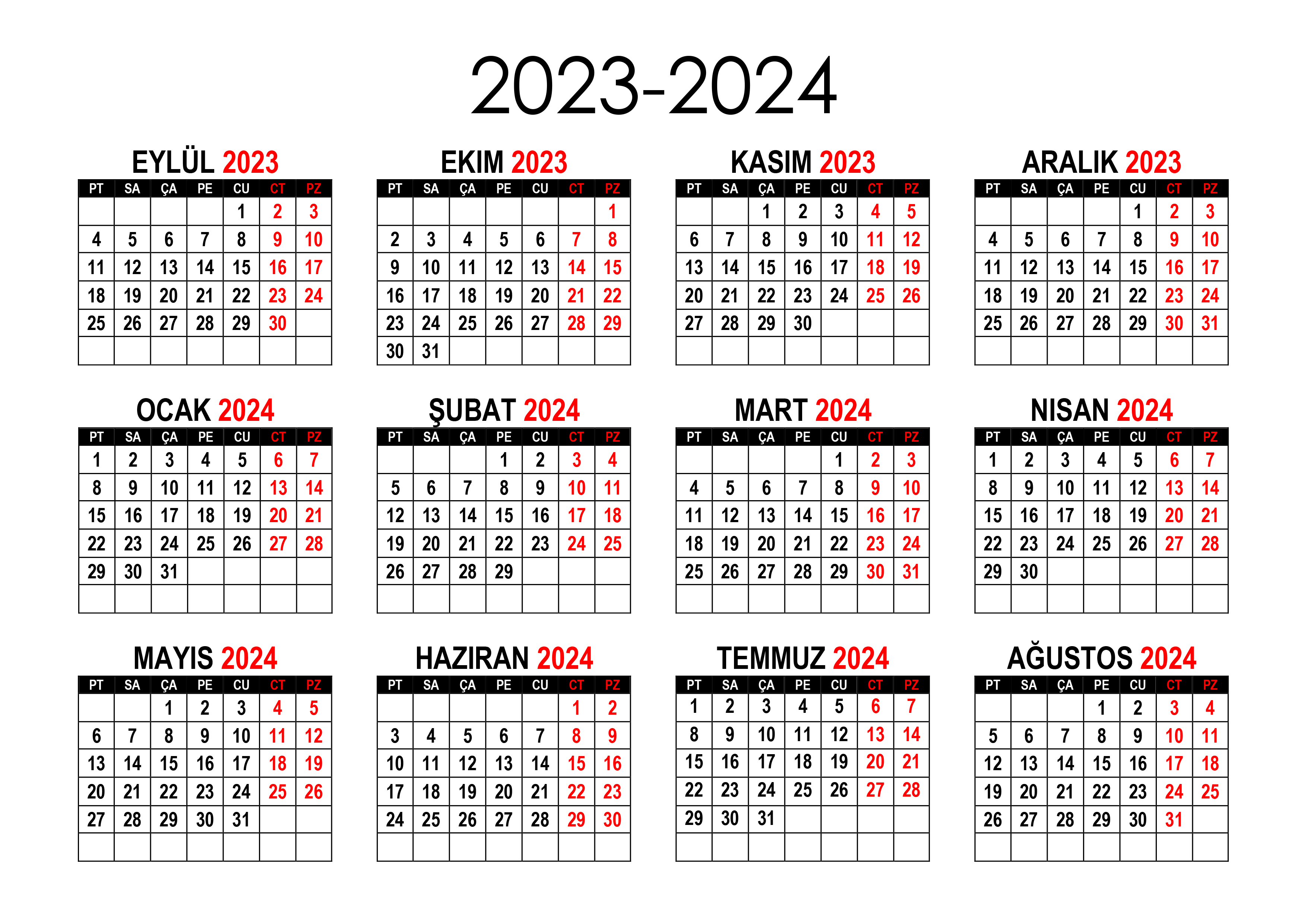             ÖNEMLİ GÜNLEROkulların Açılışı (11 Eylül)İlköğretim Haftası etkinlikleri (18-19-20-21-22 Eylül)Cumhuriyet Bayramı (29 Ekim)Atatürk’ü Anma Haftası (10 Kasım)1. Ara tatili (13-17 Kasım)Yılbaşı (1 Ocak)Birinci yarıyıl sona erer (22 Ocak-02 Şubat)2.Ara Tatili (08-12 Nisan)Ulusal Egemenlik ve Çocuk Bayramı (23 Nisan)1 Mayıs Emek ve Dayanışma Günü (1 Mayıs)Atatürk’ü Anma Gençlik ve Spor Bayramı (19 Mayıs)Okulların Kapanışı (14 Haziran)AYLARYAPILACAK ETKİNLİKLERYAPILACAK ETKİNLİKLERDÜŞÜNCELEREYLÜL1. İlköğretim Haftası kutlanacak.2. Sınıfın tertip ve düzeni belirlenecek.3. İhtiyaç duyulan araç gereç tespit edilecek.4. Veli toplantısı yapılacak, beslenme listesi belirlenecek.5. Çocuklar için acil durum formları hazırlanacak.6. Okul içi ve bahçe inceleme gezisi düzenlenecek.1. İlköğretim Haftası kutlanacak.2. Sınıfın tertip ve düzeni belirlenecek.3. İhtiyaç duyulan araç gereç tespit edilecek.4. Veli toplantısı yapılacak, beslenme listesi belirlenecek.5. Çocuklar için acil durum formları hazırlanacak.6. Okul içi ve bahçe inceleme gezisi düzenlenecek.EKİM1. Dünya Çocuk Günü kutlanacak.2. Hayvanları Koruma Günü kutlanacak. 3. Öğrenci dosyaları hazırlanacak.4. Cumhuriyet Bayramı hazırlıkları yapılacak.5. Çocukların boy ve kilo ölçümleri yapılacak.  6. Okul aile iş birliği sağlanacak.7. Kızılay Haftası kutlanacak.1. Dünya Çocuk Günü kutlanacak.2. Hayvanları Koruma Günü kutlanacak. 3. Öğrenci dosyaları hazırlanacak.4. Cumhuriyet Bayramı hazırlıkları yapılacak.5. Çocukların boy ve kilo ölçümleri yapılacak.  6. Okul aile iş birliği sağlanacak.7. Kızılay Haftası kutlanacak.KASIM1. Öğrenci gözlem dosyaları hazırlanacak.2. Sınıfta Atatürk köşesi hazırlanacak. 3. Atatürk’ü Anma Törenine katılım sağlanacak.4. Atatürk ile ilgili müze, anıt vb. gez.5. Öğretmenler Günü kutlanacak.1. Öğrenci gözlem dosyaları hazırlanacak.2. Sınıfta Atatürk köşesi hazırlanacak. 3. Atatürk’ü Anma Törenine katılım sağlanacak.4. Atatürk ile ilgili müze, anıt vb. gez.5. Öğretmenler Günü kutlanacak.ARALIK1. Kazanım değerlendirme formları doldurulacak.2. İnsan Hakları ve Demokrasi Haftası kutlanacak.3. Sağlık Merkezine gezi düzenlenecek.4. Sınıf süslenecek ve yeni yıl kartları hazırlanacak.5. Yerli Malı ve Tutum Haftası kutlanacak.6. Yeni yıl ile ilgili çocuklara bilgi verilecek.1. Kazanım değerlendirme formları doldurulacak.2. İnsan Hakları ve Demokrasi Haftası kutlanacak.3. Sağlık Merkezine gezi düzenlenecek.4. Sınıf süslenecek ve yeni yıl kartları hazırlanacak.5. Yerli Malı ve Tutum Haftası kutlanacak.6. Yeni yıl ile ilgili çocuklara bilgi verilecek.OCAK1. Enerji Tasarrufu Haftası kutlanacak.2. Çocuklara kazanım değerlendirme formları uygulanacak3. Kazanım değerlendirme formu doğrultusunda gelişim raporu hazırlanacak.4. Yarı yıl tatil partisi yapılacak.ŞUBAT1. Sınıfın temizlik ve düzeni gözden geçirilecek.2. Veli toplantısı yapılacak.3. Zümre toplantısı yapılacak.4. Yakın çevre meslek gruplarına gezi düzenlenecek. 5. Öğrenci boy ve kiloları ölçülecek.MART1. Orman Haftası kutlanacak.   2. Fasulye çimlendirilecek.3. Kütüphaneler Haftası kutlanacak.4. Okul kütüphanesine gezi düzenlenecek.5. Sınıf içindeki kitaplar onarılacak. 6. Dünya Tiyatrolar Günü kutlanacak.NİSAN1. Alan gezisi planlanacak.2. Sınıf süslenecek. 3. 23 Nisan Ulusal Egemenlik ve Çocuk Bayramı kutlanacak.4. Dünya Kitap Günü kutlanacak.MAYIS1. Trafik Haftası kutlanacak.2. Sınıfa trafik alanında çalışan bir konuk davet edilecek.3. Aileler Günü sınıf içinde anne-babalarla birlikte kutlanacak.4. Atatürk’ü Anma Gençlik ve Spor Bayramı kutlanacak.5. Müzeler Haftası kutlanacak.7. Yakın çevrede bulunan bir müzeye gezi düzenlenecek.8. Engelliler ile ilgili sohbet edilecek.HAZİRAN1. Öğrenci boy ve kiloları ölçülecek.2. Öğrencilerin kazanım değerlendirme formları hazırlanacak.3. Çevre Koruma Haftası’yla ilgili çevre korumanın önemi kavratılacak.4. Piknik düzenlenecek.5. Gelişim raporları hazırlanacak ve dağıtılacak.7. Veda partisi sınıf içinde ailelerle birlikte kutlanacak.Çocuğun AdıAdresiTelefonu1.2.3.4.5.6.7.8.9.10.11.12.13.14.15.16.17.18.19.20.21.22.23.24.25.26.27.28.29.30.Gelişim             AlanlarıGözlem TarihiMotorGelişim BilişselGelişim DilGelişimi Sosyal ve DuygusalGelişim Öz bakımBecerileri…. /…. / 20....…. /…. / 20....…. /…. / 20....…. /…. / 20....Görüş ve ÖnerilerKATEGORİLERKAVRAMLAREylülEkimKasımAralıkOcakŞubatMartNisanMayısHaziranRENKKırmızıRENKSarıRENKMaviRENKYeşilRENKPembeRENKTuruncuRENKKahverengiRENKMorRENKBeyazRENKSiyahRENKGEOMETRİKŞEKİLDaireGEOMETRİKŞEKİLÇemberGEOMETRİKŞEKİLÜçgenGEOMETRİKŞEKİLKareGEOMETRİKŞEKİLDikdörtgenGEOMETRİKŞEKİLElipsGEOMETRİKŞEKİLKenarGEOMETRİKŞEKİLKöşeBOYUTBüyük-Orta-KüçükBOYUTİnce-KalınBOYUTUzun-KısaBOYUTGeniş-DarMİKTARAz-ÇokMİKTARAğır-HafifMİKTARBoş-DoluMİKTARTek-ÇiftMİKTARYarım-TamMİKTAREşitMİKTARKalabalık-TenhaMİKTARParça-BütünMİKTARParaYÖN/MEKÂNDA KONUMÖn-ArkaYÖN/MEKÂNDA KONUMYukarı-AşağıYÖN/MEKÂNDA KONUMİleri-Geri YÖN/MEKÂNDA KONUMSağ- SolYÖN/MEKÂNDA KONUMÖnünde-ArkasındaYÖN/MEKÂNDA KONUMAlt-Üst-OrtaYÖN/MEKÂNDA KONUMAltında-Ortasında-ÜstündeYÖN/MEKÂNDA KONUMArasındaYÖN/MEKÂNDA KONUMYanındaYÖN/MEKÂNDA KONUMYukarıda-AşağıdaYÖN/MEKÂNDA KONUMİç-DışYÖN/MEKÂNDA KONUMİçinde-DışındaYÖN/MEKÂNDA KONUMİçeri-DışarıYÖN/MEKÂNDA KONUMUzak-YakınYÖN/MEKÂNDA KONUMAlçak-Yüksek YÖN/MEKÂNDA KONUMSağında-SolundaSAYI / SAYMA1-20 arası sayılarSAYI / SAYMASıfır SAYI / SAYMAİlk-Orta-SonSAYI / SAYMAÖnceki-sonrakiSAYI / SAYMASıra sayısı (birinci-ikinci…)DUYUTatlıDUYUTuzluDUYUAcıDUYUEkşiDUYUSıcak-Soğuk-IlıkDUYUSert-YumuşakDUYUKaygan-PütürlüDUYUTüylü-TüysüzDUYUIslak-Kuru DUYUSivri-KütDUYUKokulu-KokusuzDUYUParlak-MatDUYUTaze-BayatDUYUSesli-SessizDUYGUMutluDUYGUÜzgünDUYGUKızgınDUYGUKorkmuşDUYGUŞaşkınZITAynı-Farklı-BenzerZITAçık-KapalıZITHızlı-YavaşZITCanlı-CansızZITHareketli-HareketsizZITKolay-ZorZITKaranlık-AydınlıkZITTers-DüzZITDüzenli-DağınıkZITEski-YeniZITGüzel-ÇirkinZITDoğru-YanlışZITŞişman-ZayıfZITYaşlı-GençZITDerin-SığZITAçık-KoyuZITBaşlangıç-BitişZITKirli-TemizZITAç-TokZITDüz-EğriZAMANÖnce-Şimdi-SonraZAMANSabah-Öğle-AkşamZAMANDün-Bugün-YarınZAMANGece-GündüzKAVRAM EKLENEBİLİRKAVRAM EKLENEBİLİRKAVRAM EKLENEBİLİRKAVRAM EKLENEBİLİRKAVRAM EKLENEBİLİRAYLARAYLARAYLARAYLARAYLARAYLARAYLARAYLARAYLARAYLARAYLARAYLARAYLARAYLARAYLARAYLARAYLARAYLARAYLARAYLAR                                     BİLİŞSEL GELİŞİM     KAZANIMLAR VE GÖSTERGELERİEylülEkimEkimEkimKasımKasımAralıkAralıkOcakŞubatŞubatMartMartNisanNisanMayısMayısHaziranHaziranHaziran                                     BİLİŞSEL GELİŞİM     Kazanım 1: Nesne/durum/olaya dikkatini verir.Göstergeleri: Kazanım 1: Nesne/durum/olaya dikkatini verir.Göstergeleri: Kazanım 1: Nesne/durum/olaya dikkatini verir.Göstergeleri: Kazanım 1: Nesne/durum/olaya dikkatini verir.Göstergeleri: Kazanım 1: Nesne/durum/olaya dikkatini verir.Göstergeleri: Kazanım 1: Nesne/durum/olaya dikkatini verir.Göstergeleri: Kazanım 1: Nesne/durum/olaya dikkatini verir.Göstergeleri: Kazanım 1: Nesne/durum/olaya dikkatini verir.Göstergeleri: Kazanım 1: Nesne/durum/olaya dikkatini verir.Göstergeleri: Kazanım 1: Nesne/durum/olaya dikkatini verir.Göstergeleri: Kazanım 1: Nesne/durum/olaya dikkatini verir.Göstergeleri: Kazanım 1: Nesne/durum/olaya dikkatini verir.Göstergeleri: Kazanım 1: Nesne/durum/olaya dikkatini verir.Göstergeleri: Kazanım 1: Nesne/durum/olaya dikkatini verir.Göstergeleri: Kazanım 1: Nesne/durum/olaya dikkatini verir.Göstergeleri: Kazanım 1: Nesne/durum/olaya dikkatini verir.Göstergeleri: Kazanım 1: Nesne/durum/olaya dikkatini verir.Göstergeleri: Kazanım 1: Nesne/durum/olaya dikkatini verir.Göstergeleri: Kazanım 1: Nesne/durum/olaya dikkatini verir.Göstergeleri: Kazanım 1: Nesne/durum/olaya dikkatini verir.Göstergeleri: Kazanım 1: Nesne/durum/olaya dikkatini verir.Göstergeleri:                                      BİLİŞSEL GELİŞİM     Dikkat edilmesi gereken nesne/durum/olaya odaklanır.                                      BİLİŞSEL GELİŞİM     Dikkatini çeken nesne/durum/olaya yönelik sorular sorar.                                     BİLİŞSEL GELİŞİM     Dikkatini çeken nesne/durum/olayı ayrıntılarıyla açıklar.                                     BİLİŞSEL GELİŞİM     Kazanım 2: Nesne/durum/olayla ilgili tahminde bulunur.Göstergeleri:Kazanım 2: Nesne/durum/olayla ilgili tahminde bulunur.Göstergeleri:Kazanım 2: Nesne/durum/olayla ilgili tahminde bulunur.Göstergeleri:Kazanım 2: Nesne/durum/olayla ilgili tahminde bulunur.Göstergeleri:Kazanım 2: Nesne/durum/olayla ilgili tahminde bulunur.Göstergeleri:Kazanım 2: Nesne/durum/olayla ilgili tahminde bulunur.Göstergeleri:Kazanım 2: Nesne/durum/olayla ilgili tahminde bulunur.Göstergeleri:Kazanım 2: Nesne/durum/olayla ilgili tahminde bulunur.Göstergeleri:Kazanım 2: Nesne/durum/olayla ilgili tahminde bulunur.Göstergeleri:Kazanım 2: Nesne/durum/olayla ilgili tahminde bulunur.Göstergeleri:Kazanım 2: Nesne/durum/olayla ilgili tahminde bulunur.Göstergeleri:Kazanım 2: Nesne/durum/olayla ilgili tahminde bulunur.Göstergeleri:Kazanım 2: Nesne/durum/olayla ilgili tahminde bulunur.Göstergeleri:Kazanım 2: Nesne/durum/olayla ilgili tahminde bulunur.Göstergeleri:Kazanım 2: Nesne/durum/olayla ilgili tahminde bulunur.Göstergeleri:Kazanım 2: Nesne/durum/olayla ilgili tahminde bulunur.Göstergeleri:Kazanım 2: Nesne/durum/olayla ilgili tahminde bulunur.Göstergeleri:Kazanım 2: Nesne/durum/olayla ilgili tahminde bulunur.Göstergeleri:Kazanım 2: Nesne/durum/olayla ilgili tahminde bulunur.Göstergeleri:Kazanım 2: Nesne/durum/olayla ilgili tahminde bulunur.Göstergeleri:Kazanım 2: Nesne/durum/olayla ilgili tahminde bulunur.Göstergeleri:                                     BİLİŞSEL GELİŞİM     Nesne/durum/olayla ilgili tahminini söyler.                                      BİLİŞSEL GELİŞİM     Tahmini ile ilgili ipuçlarını açıklar.                                      BİLİŞSEL GELİŞİM     Gerçek durumu inceler.                                     BİLİŞSEL GELİŞİM     Tahmini ile gerçek durumu karşılaştırır.                                     BİLİŞSEL GELİŞİM     Kazanım 3: Algıladıklarını hatırlar.Göstergeleri:Kazanım 3: Algıladıklarını hatırlar.Göstergeleri:Kazanım 3: Algıladıklarını hatırlar.Göstergeleri:Kazanım 3: Algıladıklarını hatırlar.Göstergeleri:Kazanım 3: Algıladıklarını hatırlar.Göstergeleri:Kazanım 3: Algıladıklarını hatırlar.Göstergeleri:Kazanım 3: Algıladıklarını hatırlar.Göstergeleri:Kazanım 3: Algıladıklarını hatırlar.Göstergeleri:Kazanım 3: Algıladıklarını hatırlar.Göstergeleri:Kazanım 3: Algıladıklarını hatırlar.Göstergeleri:Kazanım 3: Algıladıklarını hatırlar.Göstergeleri:Kazanım 3: Algıladıklarını hatırlar.Göstergeleri:Kazanım 3: Algıladıklarını hatırlar.Göstergeleri:Kazanım 3: Algıladıklarını hatırlar.Göstergeleri:Kazanım 3: Algıladıklarını hatırlar.Göstergeleri:Kazanım 3: Algıladıklarını hatırlar.Göstergeleri:Kazanım 3: Algıladıklarını hatırlar.Göstergeleri:Kazanım 3: Algıladıklarını hatırlar.Göstergeleri:Kazanım 3: Algıladıklarını hatırlar.Göstergeleri:Kazanım 3: Algıladıklarını hatırlar.Göstergeleri:Kazanım 3: Algıladıklarını hatırlar.Göstergeleri:                                     BİLİŞSEL GELİŞİM     Nesne/durum/olayı bir süre sonra yeniden söyler.                                      BİLİŞSEL GELİŞİM     Eksilen ya da eklenen nesneyi söyler.                                     BİLİŞSEL GELİŞİM     Hatırladıklarını yeni durumlarda kullanır.                                     BİLİŞSEL GELİŞİM     Kazanım 4: Nesneleri sayar.Göstergeleri:Kazanım 4: Nesneleri sayar.Göstergeleri:Kazanım 4: Nesneleri sayar.Göstergeleri:Kazanım 4: Nesneleri sayar.Göstergeleri:Kazanım 4: Nesneleri sayar.Göstergeleri:Kazanım 4: Nesneleri sayar.Göstergeleri:Kazanım 4: Nesneleri sayar.Göstergeleri:Kazanım 4: Nesneleri sayar.Göstergeleri:Kazanım 4: Nesneleri sayar.Göstergeleri:Kazanım 4: Nesneleri sayar.Göstergeleri:Kazanım 4: Nesneleri sayar.Göstergeleri:Kazanım 4: Nesneleri sayar.Göstergeleri:Kazanım 4: Nesneleri sayar.Göstergeleri:Kazanım 4: Nesneleri sayar.Göstergeleri:Kazanım 4: Nesneleri sayar.Göstergeleri:Kazanım 4: Nesneleri sayar.Göstergeleri:Kazanım 4: Nesneleri sayar.Göstergeleri:Kazanım 4: Nesneleri sayar.Göstergeleri:Kazanım 4: Nesneleri sayar.Göstergeleri:Kazanım 4: Nesneleri sayar.Göstergeleri:Kazanım 4: Nesneleri sayar.Göstergeleri:                                     BİLİŞSEL GELİŞİM     İleriye/geriye doğru birer birer ritmik sayar.                                     BİLİŞSEL GELİŞİM     Belirtilen sayı kadar nesneyi gösterir.                                     BİLİŞSEL GELİŞİM     Saydığı nesnelerin kaç tane olduğunu söyler.                                      BİLİŞSEL GELİŞİM     Sıra bildiren sayıyı söyler.                                     BİLİŞSEL GELİŞİM     10’a kadar olan sayılar içerisinde bir sayıdan önce gelen sayıyı söyler.                                     BİLİŞSEL GELİŞİM     10’a kadar olan sayılar içerisinde bir sayıdan sonra gelen sayıyı söyler.Kazanım 5: Nesne ya da varlıkları gözlemler.Göstergeleri: Kazanım 5: Nesne ya da varlıkları gözlemler.Göstergeleri: Kazanım 5: Nesne ya da varlıkları gözlemler.Göstergeleri: Kazanım 5: Nesne ya da varlıkları gözlemler.Göstergeleri: Kazanım 5: Nesne ya da varlıkları gözlemler.Göstergeleri: Kazanım 5: Nesne ya da varlıkları gözlemler.Göstergeleri: Kazanım 5: Nesne ya da varlıkları gözlemler.Göstergeleri: Kazanım 5: Nesne ya da varlıkları gözlemler.Göstergeleri: Kazanım 5: Nesne ya da varlıkları gözlemler.Göstergeleri: Kazanım 5: Nesne ya da varlıkları gözlemler.Göstergeleri: Kazanım 5: Nesne ya da varlıkları gözlemler.Göstergeleri: Kazanım 5: Nesne ya da varlıkları gözlemler.Göstergeleri: Kazanım 5: Nesne ya da varlıkları gözlemler.Göstergeleri: Kazanım 5: Nesne ya da varlıkları gözlemler.Göstergeleri: Kazanım 5: Nesne ya da varlıkları gözlemler.Göstergeleri: Kazanım 5: Nesne ya da varlıkları gözlemler.Göstergeleri: Kazanım 5: Nesne ya da varlıkları gözlemler.Göstergeleri: Kazanım 5: Nesne ya da varlıkları gözlemler.Göstergeleri: Kazanım 5: Nesne ya da varlıkları gözlemler.Göstergeleri: Kazanım 5: Nesne ya da varlıkları gözlemler.Göstergeleri: Kazanım 5: Nesne ya da varlıkları gözlemler.Göstergeleri: Kazanım 5: Nesne ya da varlıkları gözlemler.Göstergeleri: Nesne/varlığın adını söyler.  Nesne/varlığın adını söyler.  Nesne/varlığın adını söyler.  Nesne/varlığın rengini söyler.  Nesne/varlığın rengini söyler.  Nesne/varlığın rengini söyler.  Nesne/varlığın şeklini söyler.  Nesne/varlığın şeklini söyler.  Nesne/varlığın şeklini söyler.  Nesne/varlığın büyüklüğünü söyler.  Nesne/varlığın büyüklüğünü söyler.  Nesne/varlığın büyüklüğünü söyler.  Nesne/varlığın uzunluğunu söyler.  Nesne/varlığın uzunluğunu söyler.  Nesne/varlığın uzunluğunu söyler.  Nesne/varlığın dokusunu söyler.  Nesne/varlığın dokusunu söyler.  Nesne/varlığın dokusunu söyler.  Nesne/varlığın sesini söyler.  Nesne/varlığın sesini söyler.  Nesne/varlığın sesini söyler.  Nesne/varlığın kokusunu söyler.  Nesne/varlığın kokusunu söyler.  Nesne/varlığın kokusunu söyler.  Nesne/varlığın yapıldığı malzemeyi söyler.  Nesne/varlığın yapıldığı malzemeyi söyler.  Nesne/varlığın yapıldığı malzemeyi söyler.  Nesne/varlığın tadını söyler.  Nesne/varlığın tadını söyler.  Nesne/varlığın tadını söyler.  Nesne/varlığın miktarını söyler.  Nesne/varlığın miktarını söyler.  Nesne/varlığın miktarını söyler.  Nesne/varlığın kullanım amaçlarını söyler.  Nesne/varlığın kullanım amaçlarını söyler.  Nesne/varlığın kullanım amaçlarını söyler.  Kazanım 6: Nesne ya da varlıkları özelliklerine göre eşleştirir. Göstergeleri: Kazanım 6: Nesne ya da varlıkları özelliklerine göre eşleştirir. Göstergeleri: Kazanım 6: Nesne ya da varlıkları özelliklerine göre eşleştirir. Göstergeleri: Kazanım 6: Nesne ya da varlıkları özelliklerine göre eşleştirir. Göstergeleri: Kazanım 6: Nesne ya da varlıkları özelliklerine göre eşleştirir. Göstergeleri: Kazanım 6: Nesne ya da varlıkları özelliklerine göre eşleştirir. Göstergeleri: Kazanım 6: Nesne ya da varlıkları özelliklerine göre eşleştirir. Göstergeleri: Kazanım 6: Nesne ya da varlıkları özelliklerine göre eşleştirir. Göstergeleri: Kazanım 6: Nesne ya da varlıkları özelliklerine göre eşleştirir. Göstergeleri: Kazanım 6: Nesne ya da varlıkları özelliklerine göre eşleştirir. Göstergeleri: Kazanım 6: Nesne ya da varlıkları özelliklerine göre eşleştirir. Göstergeleri: Kazanım 6: Nesne ya da varlıkları özelliklerine göre eşleştirir. Göstergeleri: Kazanım 6: Nesne ya da varlıkları özelliklerine göre eşleştirir. Göstergeleri: Kazanım 6: Nesne ya da varlıkları özelliklerine göre eşleştirir. Göstergeleri: Kazanım 6: Nesne ya da varlıkları özelliklerine göre eşleştirir. Göstergeleri: Kazanım 6: Nesne ya da varlıkları özelliklerine göre eşleştirir. Göstergeleri: Kazanım 6: Nesne ya da varlıkları özelliklerine göre eşleştirir. Göstergeleri: Kazanım 6: Nesne ya da varlıkları özelliklerine göre eşleştirir. Göstergeleri: Kazanım 6: Nesne ya da varlıkları özelliklerine göre eşleştirir. Göstergeleri: Kazanım 6: Nesne ya da varlıkları özelliklerine göre eşleştirir. Göstergeleri: Kazanım 6: Nesne ya da varlıkları özelliklerine göre eşleştirir. Göstergeleri: Kazanım 6: Nesne ya da varlıkları özelliklerine göre eşleştirir. Göstergeleri: Nesne/varlıkları birebir eşleştirir.Nesne/varlıkları birebir eşleştirir.Nesne/varlıkları birebir eşleştirir.Nesne/varlıkları rengine göre ayırt eder, eşleştirir. Nesne/varlıkları rengine göre ayırt eder, eşleştirir. Nesne/varlıkları rengine göre ayırt eder, eşleştirir. Nesne/varlıkları şekline göre ayırt eder, eşleştirir. Nesne/varlıkları şekline göre ayırt eder, eşleştirir. Nesne/varlıkları şekline göre ayırt eder, eşleştirir. Nesne/varlıkları büyüklüğüne göre ayırt eder, eşleştirir. Nesne/varlıkları büyüklüğüne göre ayırt eder, eşleştirir. Nesne/varlıkları büyüklüğüne göre ayırt eder, eşleştirir. Nesne/varlıkları uzunluğuna göre ayırt eder, eşleştirir. Nesne/varlıkları uzunluğuna göre ayırt eder, eşleştirir. Nesne/varlıkları uzunluğuna göre ayırt eder, eşleştirir. Nesne/varlıkları dokusuna göre ayırt eder, eşleştirir. Nesne/varlıkları dokusuna göre ayırt eder, eşleştirir. Nesne/varlıkları dokusuna göre ayırt eder, eşleştirir. Nesne/varlıkları sesine göre ayırt eder, eşleştirir. Nesne/varlıkları sesine göre ayırt eder, eşleştirir. Nesne/varlıkları sesine göre ayırt eder, eşleştirir. Nesne/varlıkları yapıldığı malzemeye göre ayırt eder, eşleştirir. Nesne/varlıkları yapıldığı malzemeye göre ayırt eder, eşleştirir. Nesne/varlıkları yapıldığı malzemeye göre ayırt eder, eşleştirir. Nesne/varlıkları tadına göre ayırt eder, eşleştirir. Nesne/varlıkları tadına göre ayırt eder, eşleştirir. Nesne/varlıkları tadına göre ayırt eder, eşleştirir. Nesne/varlıkları kokusuna göre ayırt eder, eşleştirir. Nesne/varlıkları kokusuna göre ayırt eder, eşleştirir. Nesne/varlıkları kokusuna göre ayırt eder, eşleştirir. Nesne/varlıkları miktarına göre ayırt eder, eşleştirir. Nesne/varlıkları miktarına göre ayırt eder, eşleştirir. Nesne/varlıkları miktarına göre ayırt eder, eşleştirir. Nesne/varlıkları kullanım amaçlarına göre ayırt eder, eşleştirir. Nesne/varlıkları kullanım amaçlarına göre ayırt eder, eşleştirir. Nesne/varlıkları kullanım amaçlarına göre ayırt eder, eşleştirir. Eş nesne/varlıkları gösterir.Eş nesne/varlıkları gösterir.Eş nesne/varlıkları gösterir.Nesne/varlıkları gölgeleri ya da resimleriyle eşleştirir.Nesne/varlıkları gölgeleri ya da resimleriyle eşleştirir.Nesne/varlıkları gölgeleri ya da resimleriyle eşleştirir.Kazanım 7: Nesne ya da varlıkları özelliklerine göre gruplar.Göstergeleri:Kazanım 7: Nesne ya da varlıkları özelliklerine göre gruplar.Göstergeleri:Kazanım 7: Nesne ya da varlıkları özelliklerine göre gruplar.Göstergeleri:Kazanım 7: Nesne ya da varlıkları özelliklerine göre gruplar.Göstergeleri:Kazanım 7: Nesne ya da varlıkları özelliklerine göre gruplar.Göstergeleri:Kazanım 7: Nesne ya da varlıkları özelliklerine göre gruplar.Göstergeleri:Kazanım 7: Nesne ya da varlıkları özelliklerine göre gruplar.Göstergeleri:Kazanım 7: Nesne ya da varlıkları özelliklerine göre gruplar.Göstergeleri:Kazanım 7: Nesne ya da varlıkları özelliklerine göre gruplar.Göstergeleri:Kazanım 7: Nesne ya da varlıkları özelliklerine göre gruplar.Göstergeleri:Kazanım 7: Nesne ya da varlıkları özelliklerine göre gruplar.Göstergeleri:Nesne/varlıkları rengine göre gruplar.Nesne/varlıkları şekline göre gruplar.Nesne/varlıkları büyüklüğüne göre gruplar.Nesne/varlıkları uzunluğuna göre gruplar.Nesne/varlıkları dokusuna göre gruplar.Nesne/varlıkları sesine göre gruplar.Nesne/varlıkları yapıldığı malzemeye göre gruplar.Nesne/varlıkları tadına göre gruplar.Nesne/varlıkları kokusuna göre gruplar.Nesne/varlıkları miktarına göre gruplar.Nesne/varlıkları kullanım amaçlarına göre gruplar.Kazanım 8: Nesne ya da varlıkların özelliklerini karşılaştırır. Göstergeleri: Kazanım 8: Nesne ya da varlıkların özelliklerini karşılaştırır. Göstergeleri: Kazanım 8: Nesne ya da varlıkların özelliklerini karşılaştırır. Göstergeleri: Kazanım 8: Nesne ya da varlıkların özelliklerini karşılaştırır. Göstergeleri: Kazanım 8: Nesne ya da varlıkların özelliklerini karşılaştırır. Göstergeleri: Kazanım 8: Nesne ya da varlıkların özelliklerini karşılaştırır. Göstergeleri: Kazanım 8: Nesne ya da varlıkların özelliklerini karşılaştırır. Göstergeleri: Kazanım 8: Nesne ya da varlıkların özelliklerini karşılaştırır. Göstergeleri: Kazanım 8: Nesne ya da varlıkların özelliklerini karşılaştırır. Göstergeleri: Kazanım 8: Nesne ya da varlıkların özelliklerini karşılaştırır. Göstergeleri: Kazanım 8: Nesne ya da varlıkların özelliklerini karşılaştırır. Göstergeleri: Nesne/varlıkların rengini ayırt eder, karşılaştırır.  Nesne/varlıkların şeklini ayırt eder, karşılaştırır.  Nesne/varlıkların büyüklüğünü ayırt eder, karşılaştırır.  Nesne/varlıkların uzunluğunu ayırt eder, karşılaştırır.  Nesne/varlıkların dokusunu ayırt eder, karşılaştırır.  Nesne/varlıkların sesini ayırt eder, karşılaştırır.Nesne/varlıkların kokusunu ayırt eder, karşılaştırır.Nesne/varlıkların yapıldığı malzemeyi ayırt eder, karşılaştırır.Nesne/varlıkların tadını ayırt eder, karşılaştırır.Nesne/varlıkların miktarını ayırt eder, karşılaştırır.  Nesne/varlıkların kullanım amaçlarını ayırt eder, karşılaştırır.  Kazanım 9: Nesne ya da varlıkları özelliklerine göre sıralar. Göstergeleri: Kazanım 9: Nesne ya da varlıkları özelliklerine göre sıralar. Göstergeleri: Kazanım 9: Nesne ya da varlıkları özelliklerine göre sıralar. Göstergeleri: Kazanım 9: Nesne ya da varlıkları özelliklerine göre sıralar. Göstergeleri: Kazanım 9: Nesne ya da varlıkları özelliklerine göre sıralar. Göstergeleri: Kazanım 9: Nesne ya da varlıkları özelliklerine göre sıralar. Göstergeleri: Kazanım 9: Nesne ya da varlıkları özelliklerine göre sıralar. Göstergeleri: Kazanım 9: Nesne ya da varlıkları özelliklerine göre sıralar. Göstergeleri: Kazanım 9: Nesne ya da varlıkları özelliklerine göre sıralar. Göstergeleri: Kazanım 9: Nesne ya da varlıkları özelliklerine göre sıralar. Göstergeleri: Kazanım 9: Nesne ya da varlıkları özelliklerine göre sıralar. Göstergeleri: Nesne/varlıkları uzunluklarına göre sıralar.Nesne/varlıkları büyüklüklerine göre sıralar.Nesne/varlıkları miktarlarına göre sıralar.Nesne/varlıkları ağırlıklarına göre sıralar.Nesne/varlıkları renk tonlarına göre sıralar.Kazanım 10: Mekânda konumla ilgili yönergeleri uygular.Göstergeleri:Kazanım 10: Mekânda konumla ilgili yönergeleri uygular.Göstergeleri:Kazanım 10: Mekânda konumla ilgili yönergeleri uygular.Göstergeleri:Kazanım 10: Mekânda konumla ilgili yönergeleri uygular.Göstergeleri:Kazanım 10: Mekânda konumla ilgili yönergeleri uygular.Göstergeleri:Kazanım 10: Mekânda konumla ilgili yönergeleri uygular.Göstergeleri:Kazanım 10: Mekânda konumla ilgili yönergeleri uygular.Göstergeleri:Kazanım 10: Mekânda konumla ilgili yönergeleri uygular.Göstergeleri:Kazanım 10: Mekânda konumla ilgili yönergeleri uygular.Göstergeleri:Kazanım 10: Mekânda konumla ilgili yönergeleri uygular.Göstergeleri:Kazanım 10: Mekânda konumla ilgili yönergeleri uygular.Göstergeleri:Kazanım 10: Mekânda konumla ilgili yönergeleri uygular.Göstergeleri:Kazanım 10: Mekânda konumla ilgili yönergeleri uygular.Göstergeleri:Kazanım 10: Mekânda konumla ilgili yönergeleri uygular.Göstergeleri:Kazanım 10: Mekânda konumla ilgili yönergeleri uygular.Göstergeleri:Kazanım 10: Mekânda konumla ilgili yönergeleri uygular.Göstergeleri:Kazanım 10: Mekânda konumla ilgili yönergeleri uygular.Göstergeleri:Kazanım 10: Mekânda konumla ilgili yönergeleri uygular.Göstergeleri:Nesnenin mekândaki konumunu söyler. Nesnenin mekândaki konumunu söyler. Nesnenin mekândaki konumunu söyler. Nesnenin mekândaki konumunu söyler. Nesnenin mekândaki konumunu söyler. Yönergeye uygun olarak nesneyi doğru yere yerleştirir. Yönergeye uygun olarak nesneyi doğru yere yerleştirir. Yönergeye uygun olarak nesneyi doğru yere yerleştirir. Yönergeye uygun olarak nesneyi doğru yere yerleştirir. Yönergeye uygun olarak nesneyi doğru yere yerleştirir. Mekânda konum alır.Mekânda konum alır.Mekânda konum alır.Mekânda konum alır.Mekânda konum alır.Harita ve krokiyi kullanır.Harita ve krokiyi kullanır.Harita ve krokiyi kullanır.Harita ve krokiyi kullanır.Harita ve krokiyi kullanır.Kazanım 11: Nesneleri ölçer.Göstergeleri:Kazanım 11: Nesneleri ölçer.Göstergeleri:Kazanım 11: Nesneleri ölçer.Göstergeleri:Kazanım 11: Nesneleri ölçer.Göstergeleri:Kazanım 11: Nesneleri ölçer.Göstergeleri:Kazanım 11: Nesneleri ölçer.Göstergeleri:Kazanım 11: Nesneleri ölçer.Göstergeleri:Kazanım 11: Nesneleri ölçer.Göstergeleri:Kazanım 11: Nesneleri ölçer.Göstergeleri:Kazanım 11: Nesneleri ölçer.Göstergeleri:Kazanım 11: Nesneleri ölçer.Göstergeleri:Kazanım 11: Nesneleri ölçer.Göstergeleri:Kazanım 11: Nesneleri ölçer.Göstergeleri:Kazanım 11: Nesneleri ölçer.Göstergeleri:Kazanım 11: Nesneleri ölçer.Göstergeleri:Kazanım 11: Nesneleri ölçer.Göstergeleri:Kazanım 11: Nesneleri ölçer.Göstergeleri:Kazanım 11: Nesneleri ölçer.Göstergeleri:Ölçme sonucunu tahmin eder. Ölçme sonucunu tahmin eder. Ölçme sonucunu tahmin eder. Ölçme sonucunu tahmin eder. Ölçme sonucunu tahmin eder. Standart olmayan birimlerle ölçer.Standart olmayan birimlerle ölçer.Standart olmayan birimlerle ölçer.Standart olmayan birimlerle ölçer.Standart olmayan birimlerle ölçer.Ölçme sonucunu söyler.Ölçme sonucunu söyler.Ölçme sonucunu söyler.Ölçme sonucunu söyler.Ölçme sonucunu söyler.Ölçme sonuçlarını tahmin ettiği sonuçlarla karşılaştırır.Ölçme sonuçlarını tahmin ettiği sonuçlarla karşılaştırır.Ölçme sonuçlarını tahmin ettiği sonuçlarla karşılaştırır.Ölçme sonuçlarını tahmin ettiği sonuçlarla karşılaştırır.Ölçme sonuçlarını tahmin ettiği sonuçlarla karşılaştırır.Standart ölçme araçlarının neler olduğunu söyler.Standart ölçme araçlarının neler olduğunu söyler.Standart ölçme araçlarının neler olduğunu söyler.Standart ölçme araçlarının neler olduğunu söyler.Standart ölçme araçlarının neler olduğunu söyler.Kazanım 12: Geometrik şekilleri tanır.Göstergeleri:Kazanım 12: Geometrik şekilleri tanır.Göstergeleri:Kazanım 12: Geometrik şekilleri tanır.Göstergeleri:Kazanım 12: Geometrik şekilleri tanır.Göstergeleri:Kazanım 12: Geometrik şekilleri tanır.Göstergeleri:Kazanım 12: Geometrik şekilleri tanır.Göstergeleri:Kazanım 12: Geometrik şekilleri tanır.Göstergeleri:Kazanım 12: Geometrik şekilleri tanır.Göstergeleri:Kazanım 12: Geometrik şekilleri tanır.Göstergeleri:Kazanım 12: Geometrik şekilleri tanır.Göstergeleri:Kazanım 12: Geometrik şekilleri tanır.Göstergeleri:Kazanım 12: Geometrik şekilleri tanır.Göstergeleri:Kazanım 12: Geometrik şekilleri tanır.Göstergeleri:Kazanım 12: Geometrik şekilleri tanır.Göstergeleri:Kazanım 12: Geometrik şekilleri tanır.Göstergeleri:Kazanım 12: Geometrik şekilleri tanır.Göstergeleri:Kazanım 12: Geometrik şekilleri tanır.Göstergeleri:Kazanım 12: Geometrik şekilleri tanır.Göstergeleri:Gösterilen geometrik şeklin ismini söyler.Gösterilen geometrik şeklin ismini söyler.Gösterilen geometrik şeklin ismini söyler.Gösterilen geometrik şeklin ismini söyler.Gösterilen geometrik şeklin ismini söyler.Geometrik şekillerin özelliklerini söyler. Geometrik şekillerin özelliklerini söyler. Geometrik şekillerin özelliklerini söyler. Geometrik şekillerin özelliklerini söyler. Geometrik şekillerin özelliklerini söyler. Geometrik şekillere benzeyen nesneleri gösterir. Geometrik şekillere benzeyen nesneleri gösterir. Geometrik şekillere benzeyen nesneleri gösterir. Geometrik şekillere benzeyen nesneleri gösterir. Geometrik şekillere benzeyen nesneleri gösterir. Kazanım 13: Günlük yaşamda kullanılan sembolleri tanır.Göstergeleri:Kazanım 13: Günlük yaşamda kullanılan sembolleri tanır.Göstergeleri:Kazanım 13: Günlük yaşamda kullanılan sembolleri tanır.Göstergeleri:Kazanım 13: Günlük yaşamda kullanılan sembolleri tanır.Göstergeleri:Kazanım 13: Günlük yaşamda kullanılan sembolleri tanır.Göstergeleri:Kazanım 13: Günlük yaşamda kullanılan sembolleri tanır.Göstergeleri:Kazanım 13: Günlük yaşamda kullanılan sembolleri tanır.Göstergeleri:Kazanım 13: Günlük yaşamda kullanılan sembolleri tanır.Göstergeleri:Kazanım 13: Günlük yaşamda kullanılan sembolleri tanır.Göstergeleri:Kazanım 13: Günlük yaşamda kullanılan sembolleri tanır.Göstergeleri:Kazanım 13: Günlük yaşamda kullanılan sembolleri tanır.Göstergeleri:Kazanım 13: Günlük yaşamda kullanılan sembolleri tanır.Göstergeleri:Kazanım 13: Günlük yaşamda kullanılan sembolleri tanır.Göstergeleri:Kazanım 13: Günlük yaşamda kullanılan sembolleri tanır.Göstergeleri:Kazanım 13: Günlük yaşamda kullanılan sembolleri tanır.Göstergeleri:Kazanım 13: Günlük yaşamda kullanılan sembolleri tanır.Göstergeleri:Kazanım 13: Günlük yaşamda kullanılan sembolleri tanır.Göstergeleri:Kazanım 13: Günlük yaşamda kullanılan sembolleri tanır.Göstergeleri:Verilen açıklamaya uygun sembolü gösterir.Verilen açıklamaya uygun sembolü gösterir.Verilen açıklamaya uygun sembolü gösterir.Verilen açıklamaya uygun sembolü gösterir.Verilen açıklamaya uygun sembolü gösterir.Gösterilen sembolün anlamını söyler.Gösterilen sembolün anlamını söyler.Gösterilen sembolün anlamını söyler.Gösterilen sembolün anlamını söyler.Gösterilen sembolün anlamını söyler.Kazanım 14:  Nesnelerle örüntü oluşturur.Göstergeleri:Kazanım 14:  Nesnelerle örüntü oluşturur.Göstergeleri:Kazanım 14:  Nesnelerle örüntü oluşturur.Göstergeleri:Kazanım 14:  Nesnelerle örüntü oluşturur.Göstergeleri:Kazanım 14:  Nesnelerle örüntü oluşturur.Göstergeleri:Kazanım 14:  Nesnelerle örüntü oluşturur.Göstergeleri:Kazanım 14:  Nesnelerle örüntü oluşturur.Göstergeleri:Kazanım 14:  Nesnelerle örüntü oluşturur.Göstergeleri:Kazanım 14:  Nesnelerle örüntü oluşturur.Göstergeleri:Kazanım 14:  Nesnelerle örüntü oluşturur.Göstergeleri:Kazanım 14:  Nesnelerle örüntü oluşturur.Göstergeleri:Kazanım 14:  Nesnelerle örüntü oluşturur.Göstergeleri:Kazanım 14:  Nesnelerle örüntü oluşturur.Göstergeleri:Kazanım 14:  Nesnelerle örüntü oluşturur.Göstergeleri:Kazanım 14:  Nesnelerle örüntü oluşturur.Göstergeleri:Kazanım 14:  Nesnelerle örüntü oluşturur.Göstergeleri:Kazanım 14:  Nesnelerle örüntü oluşturur.Göstergeleri:Kazanım 14:  Nesnelerle örüntü oluşturur.Göstergeleri:Modele bakarak nesnelerle örüntü oluşturur. Modele bakarak nesnelerle örüntü oluşturur. Modele bakarak nesnelerle örüntü oluşturur. Modele bakarak nesnelerle örüntü oluşturur. Modele bakarak nesnelerle örüntü oluşturur. En çok üç öğeden oluşan örüntüdeki kuralı söyler.En çok üç öğeden oluşan örüntüdeki kuralı söyler.En çok üç öğeden oluşan örüntüdeki kuralı söyler.En çok üç öğeden oluşan örüntüdeki kuralı söyler.En çok üç öğeden oluşan örüntüdeki kuralı söyler.Bir örüntüde eksik bırakılan öğeyi söyler.Bir örüntüde eksik bırakılan öğeyi söyler.Bir örüntüde eksik bırakılan öğeyi söyler.Bir örüntüde eksik bırakılan öğeyi söyler.Bir örüntüde eksik bırakılan öğeyi söyler.Bir örüntüde eksik bırakılan öğeyi tamamlar.Bir örüntüde eksik bırakılan öğeyi tamamlar.Bir örüntüde eksik bırakılan öğeyi tamamlar.Bir örüntüde eksik bırakılan öğeyi tamamlar.Bir örüntüde eksik bırakılan öğeyi tamamlar.Nesnelerle özgün bir örüntü oluşturur.Nesnelerle özgün bir örüntü oluşturur.Nesnelerle özgün bir örüntü oluşturur.Nesnelerle özgün bir örüntü oluşturur.Nesnelerle özgün bir örüntü oluşturur.Kazanım 15: Parça-bütün ilişkisini kavrar.Göstergeleri:Kazanım 15: Parça-bütün ilişkisini kavrar.Göstergeleri:Kazanım 15: Parça-bütün ilişkisini kavrar.Göstergeleri:Kazanım 15: Parça-bütün ilişkisini kavrar.Göstergeleri:Kazanım 15: Parça-bütün ilişkisini kavrar.Göstergeleri:Kazanım 15: Parça-bütün ilişkisini kavrar.Göstergeleri:Kazanım 15: Parça-bütün ilişkisini kavrar.Göstergeleri:Kazanım 15: Parça-bütün ilişkisini kavrar.Göstergeleri:Kazanım 15: Parça-bütün ilişkisini kavrar.Göstergeleri:Kazanım 15: Parça-bütün ilişkisini kavrar.Göstergeleri:Kazanım 15: Parça-bütün ilişkisini kavrar.Göstergeleri:Kazanım 15: Parça-bütün ilişkisini kavrar.Göstergeleri:Kazanım 15: Parça-bütün ilişkisini kavrar.Göstergeleri:Kazanım 15: Parça-bütün ilişkisini kavrar.Göstergeleri:Kazanım 15: Parça-bütün ilişkisini kavrar.Göstergeleri:Kazanım 15: Parça-bütün ilişkisini kavrar.Göstergeleri:Kazanım 15: Parça-bütün ilişkisini kavrar.Göstergeleri:Kazanım 15: Parça-bütün ilişkisini kavrar.Göstergeleri:Bir bütünün parçalarını söyler.Bir bütünün parçalarını söyler.Bir bütünün parçalarını söyler.Bir bütünün parçalarını söyler.Bir bütünün parçalarını söyler.Bir bütünü parçalara böler. Bir bütünü parçalara böler. Bir bütünü parçalara böler. Bir bütünü parçalara böler. Bir bütünü parçalara böler. Bütün ve yarımı gösterir. Bütün ve yarımı gösterir. Bütün ve yarımı gösterir. Bütün ve yarımı gösterir. Bütün ve yarımı gösterir. Parçaları birleştirerek bütün elde eder.Parçaları birleştirerek bütün elde eder.Parçaları birleştirerek bütün elde eder.Kazanım 16: Nesneleri kullanarak basit toplama ve çıkarma işlemlerini yapar.Göstergeleri:Kazanım 16: Nesneleri kullanarak basit toplama ve çıkarma işlemlerini yapar.Göstergeleri:Kazanım 16: Nesneleri kullanarak basit toplama ve çıkarma işlemlerini yapar.Göstergeleri:Kazanım 16: Nesneleri kullanarak basit toplama ve çıkarma işlemlerini yapar.Göstergeleri:Kazanım 16: Nesneleri kullanarak basit toplama ve çıkarma işlemlerini yapar.Göstergeleri:Kazanım 16: Nesneleri kullanarak basit toplama ve çıkarma işlemlerini yapar.Göstergeleri:Kazanım 16: Nesneleri kullanarak basit toplama ve çıkarma işlemlerini yapar.Göstergeleri:Kazanım 16: Nesneleri kullanarak basit toplama ve çıkarma işlemlerini yapar.Göstergeleri:Kazanım 16: Nesneleri kullanarak basit toplama ve çıkarma işlemlerini yapar.Göstergeleri:Kazanım 16: Nesneleri kullanarak basit toplama ve çıkarma işlemlerini yapar.Göstergeleri:Kazanım 16: Nesneleri kullanarak basit toplama ve çıkarma işlemlerini yapar.Göstergeleri:Kazanım 16: Nesneleri kullanarak basit toplama ve çıkarma işlemlerini yapar.Göstergeleri:Kazanım 16: Nesneleri kullanarak basit toplama ve çıkarma işlemlerini yapar.Göstergeleri:Kazanım 16: Nesneleri kullanarak basit toplama ve çıkarma işlemlerini yapar.Göstergeleri:Kazanım 16: Nesneleri kullanarak basit toplama ve çıkarma işlemlerini yapar.Göstergeleri:Nesne grubuna belirtilen sayı kadar nesne ekler. Nesne grubuna belirtilen sayı kadar nesne ekler. Nesne grubuna belirtilen sayı kadar nesne ekler. Nesne grubundan belirtilen sayı kadar nesneyi ayırır.Nesne grubundan belirtilen sayı kadar nesneyi ayırır.Nesne grubundan belirtilen sayı kadar nesneyi ayırır.Kazanım 17: Neden-sonuç ilişkisi kurar. Göstergeleri:Kazanım 17: Neden-sonuç ilişkisi kurar. Göstergeleri:Kazanım 17: Neden-sonuç ilişkisi kurar. Göstergeleri:Kazanım 17: Neden-sonuç ilişkisi kurar. Göstergeleri:Kazanım 17: Neden-sonuç ilişkisi kurar. Göstergeleri:Kazanım 17: Neden-sonuç ilişkisi kurar. Göstergeleri:Kazanım 17: Neden-sonuç ilişkisi kurar. Göstergeleri:Kazanım 17: Neden-sonuç ilişkisi kurar. Göstergeleri:Kazanım 17: Neden-sonuç ilişkisi kurar. Göstergeleri:Kazanım 17: Neden-sonuç ilişkisi kurar. Göstergeleri:Kazanım 17: Neden-sonuç ilişkisi kurar. Göstergeleri:Kazanım 17: Neden-sonuç ilişkisi kurar. Göstergeleri:Kazanım 17: Neden-sonuç ilişkisi kurar. Göstergeleri:Kazanım 17: Neden-sonuç ilişkisi kurar. Göstergeleri:Kazanım 17: Neden-sonuç ilişkisi kurar. Göstergeleri:Bir olayın olası nedenlerini söyler. Bir olayın olası nedenlerini söyler. Bir olayın olası nedenlerini söyler. Bir olayın olası sonuçlarını söyler.Bir olayın olası sonuçlarını söyler.Bir olayın olası sonuçlarını söyler.Kazanım 18: Zamanla ilgili kavramları açıklar.Göstergeleri:Kazanım 18: Zamanla ilgili kavramları açıklar.Göstergeleri:Kazanım 18: Zamanla ilgili kavramları açıklar.Göstergeleri:Kazanım 18: Zamanla ilgili kavramları açıklar.Göstergeleri:Kazanım 18: Zamanla ilgili kavramları açıklar.Göstergeleri:Kazanım 18: Zamanla ilgili kavramları açıklar.Göstergeleri:Kazanım 18: Zamanla ilgili kavramları açıklar.Göstergeleri:Kazanım 18: Zamanla ilgili kavramları açıklar.Göstergeleri:Kazanım 18: Zamanla ilgili kavramları açıklar.Göstergeleri:Kazanım 18: Zamanla ilgili kavramları açıklar.Göstergeleri:Kazanım 18: Zamanla ilgili kavramları açıklar.Göstergeleri:Kazanım 18: Zamanla ilgili kavramları açıklar.Göstergeleri:Kazanım 18: Zamanla ilgili kavramları açıklar.Göstergeleri:Kazanım 18: Zamanla ilgili kavramları açıklar.Göstergeleri:Kazanım 18: Zamanla ilgili kavramları açıklar.Göstergeleri:Olayları oluş zamanına göre sıralar. Olayları oluş zamanına göre sıralar. Olayları oluş zamanına göre sıralar. Zaman ile ilgili kavramları anlamına uygun şekilde açıklar. Zaman ile ilgili kavramları anlamına uygun şekilde açıklar. Zaman ile ilgili kavramları anlamına uygun şekilde açıklar. Zaman bildiren araçların işlevlerini açıklar.Zaman bildiren araçların işlevlerini açıklar.Zaman bildiren araçların işlevlerini açıklar.Kazanım 19: Problem durumlarına çözüm üretir.Göstergeleri:Kazanım 19: Problem durumlarına çözüm üretir.Göstergeleri:Kazanım 19: Problem durumlarına çözüm üretir.Göstergeleri:Kazanım 19: Problem durumlarına çözüm üretir.Göstergeleri:Kazanım 19: Problem durumlarına çözüm üretir.Göstergeleri:Kazanım 19: Problem durumlarına çözüm üretir.Göstergeleri:Kazanım 19: Problem durumlarına çözüm üretir.Göstergeleri:Kazanım 19: Problem durumlarına çözüm üretir.Göstergeleri:Kazanım 19: Problem durumlarına çözüm üretir.Göstergeleri:Kazanım 19: Problem durumlarına çözüm üretir.Göstergeleri:Kazanım 19: Problem durumlarına çözüm üretir.Göstergeleri:Kazanım 19: Problem durumlarına çözüm üretir.Göstergeleri:Kazanım 19: Problem durumlarına çözüm üretir.Göstergeleri:Kazanım 19: Problem durumlarına çözüm üretir.Göstergeleri:Kazanım 19: Problem durumlarına çözüm üretir.Göstergeleri:Problemi söyler. Problemi söyler. Problemi söyler. Probleme çeşitli çözüm yolları önerir. Probleme çeşitli çözüm yolları önerir. Probleme çeşitli çözüm yolları önerir. Çözüm yollarından birini seçer. Çözüm yollarından birini seçer. Çözüm yollarından birini seçer. Seçtiği çözüm yolunun gerekçesini söyler. Seçtiği çözüm yolunun gerekçesini söyler. Seçtiği çözüm yolunun gerekçesini söyler. Seçtiği çözüm yolunu dener.  Seçtiği çözüm yolunu dener.  Seçtiği çözüm yolunu dener.  Çözüme ulaşamadığı zaman yeni bir çözüm yolu seçer.Çözüme ulaşamadığı zaman yeni bir çözüm yolu seçer.Çözüme ulaşamadığı zaman yeni bir çözüm yolu seçer.Probleme yaratıcı çözüm yolları önerir. Probleme yaratıcı çözüm yolları önerir. Kazanım 20: Nesne/sembollerle grafik hazırlar.Göstergeleri:Kazanım 20: Nesne/sembollerle grafik hazırlar.Göstergeleri:Kazanım 20: Nesne/sembollerle grafik hazırlar.Göstergeleri:Kazanım 20: Nesne/sembollerle grafik hazırlar.Göstergeleri:Kazanım 20: Nesne/sembollerle grafik hazırlar.Göstergeleri:Kazanım 20: Nesne/sembollerle grafik hazırlar.Göstergeleri:Kazanım 20: Nesne/sembollerle grafik hazırlar.Göstergeleri:Kazanım 20: Nesne/sembollerle grafik hazırlar.Göstergeleri:Kazanım 20: Nesne/sembollerle grafik hazırlar.Göstergeleri:Kazanım 20: Nesne/sembollerle grafik hazırlar.Göstergeleri:Kazanım 20: Nesne/sembollerle grafik hazırlar.Göstergeleri:Kazanım 20: Nesne/sembollerle grafik hazırlar.Göstergeleri:Kazanım 20: Nesne/sembollerle grafik hazırlar.Göstergeleri:Kazanım 20: Nesne/sembollerle grafik hazırlar.Göstergeleri:Nesneleri kullanarak grafik oluşturur. Nesneleri kullanarak grafik oluşturur. Nesneleri sembollerle göstererek grafik oluşturur.Nesneleri sembollerle göstererek grafik oluşturur.Grafiği oluşturan nesneleri ya da sembolleri sayar. Grafiği oluşturan nesneleri ya da sembolleri sayar. Grafiği inceleyerek sonuçları açıklar.Grafiği inceleyerek sonuçları açıklar.Kazanım 21: Atatürk’ü tanır. Göstergeleri:Kazanım 21: Atatürk’ü tanır. Göstergeleri:Kazanım 21: Atatürk’ü tanır. Göstergeleri:Kazanım 21: Atatürk’ü tanır. Göstergeleri:Kazanım 21: Atatürk’ü tanır. Göstergeleri:Kazanım 21: Atatürk’ü tanır. Göstergeleri:Kazanım 21: Atatürk’ü tanır. Göstergeleri:Kazanım 21: Atatürk’ü tanır. Göstergeleri:Kazanım 21: Atatürk’ü tanır. Göstergeleri:Kazanım 21: Atatürk’ü tanır. Göstergeleri:Kazanım 21: Atatürk’ü tanır. Göstergeleri:Kazanım 21: Atatürk’ü tanır. Göstergeleri:Kazanım 21: Atatürk’ü tanır. Göstergeleri:Kazanım 21: Atatürk’ü tanır. Göstergeleri:Atatürk'ün hayatıyla ilgili belli başlı olguları söyler. Atatürk'ün hayatıyla ilgili belli başlı olguları söyler. Atatürk’ün kişisel özelliklerini söyler.Atatürk’ün kişisel özelliklerini söyler.Kazanım 22:  Atatürk'ün Türk toplumu için önemini açıklar. Göstergeleri:Kazanım 22:  Atatürk'ün Türk toplumu için önemini açıklar. Göstergeleri:Kazanım 22:  Atatürk'ün Türk toplumu için önemini açıklar. Göstergeleri:Kazanım 22:  Atatürk'ün Türk toplumu için önemini açıklar. Göstergeleri:Kazanım 22:  Atatürk'ün Türk toplumu için önemini açıklar. Göstergeleri:Kazanım 22:  Atatürk'ün Türk toplumu için önemini açıklar. Göstergeleri:Kazanım 22:  Atatürk'ün Türk toplumu için önemini açıklar. Göstergeleri:Kazanım 22:  Atatürk'ün Türk toplumu için önemini açıklar. Göstergeleri:Kazanım 22:  Atatürk'ün Türk toplumu için önemini açıklar. Göstergeleri:Kazanım 22:  Atatürk'ün Türk toplumu için önemini açıklar. Göstergeleri:Kazanım 22:  Atatürk'ün Türk toplumu için önemini açıklar. Göstergeleri:Atatürk’ün değerli bir insan olduğunu söyler. Atatürk'ün getirdiği yenilikleri söyler.Atatürk’ün getirdiği yeniliklerin önemini söyler.AYLARAYLARAYLARAYLARAYLARAYLARAYLARAYLARAYLARAYLARAYLARAYLARAYLARAYLARAYLARAYLARAYLARAYLARAYLARAYLARAYLARAYLARDİL GELİŞİMİ DİL GELİŞİMİ KAZANIMLAR VE GÖSTERGELERİEylülEylülEylülEkimEkimKasımKasımKasımKasımKasımAralıkOcakOcakOcakŞubatŞubatŞubatMartNisanNisanMayısHaziranDİL GELİŞİMİ DİL GELİŞİMİ Kazanım 1: Sesleri ayırt eder.Göstergeleri: Kazanım 1: Sesleri ayırt eder.Göstergeleri: Kazanım 1: Sesleri ayırt eder.Göstergeleri: Kazanım 1: Sesleri ayırt eder.Göstergeleri: Kazanım 1: Sesleri ayırt eder.Göstergeleri: Kazanım 1: Sesleri ayırt eder.Göstergeleri: Kazanım 1: Sesleri ayırt eder.Göstergeleri: Kazanım 1: Sesleri ayırt eder.Göstergeleri: Kazanım 1: Sesleri ayırt eder.Göstergeleri: Kazanım 1: Sesleri ayırt eder.Göstergeleri: Kazanım 1: Sesleri ayırt eder.Göstergeleri: Kazanım 1: Sesleri ayırt eder.Göstergeleri: Kazanım 1: Sesleri ayırt eder.Göstergeleri: Kazanım 1: Sesleri ayırt eder.Göstergeleri: Kazanım 1: Sesleri ayırt eder.Göstergeleri: Kazanım 1: Sesleri ayırt eder.Göstergeleri: Kazanım 1: Sesleri ayırt eder.Göstergeleri: Kazanım 1: Sesleri ayırt eder.Göstergeleri: Kazanım 1: Sesleri ayırt eder.Göstergeleri: Kazanım 1: Sesleri ayırt eder.Göstergeleri: Kazanım 1: Sesleri ayırt eder.Göstergeleri: Kazanım 1: Sesleri ayırt eder.Göstergeleri: Kazanım 1: Sesleri ayırt eder.Göstergeleri: DİL GELİŞİMİ DİL GELİŞİMİ Sesin geldiği yönü söyler. DİL GELİŞİMİ DİL GELİŞİMİ Sesin kaynağının ne olduğunu söyler.DİL GELİŞİMİ DİL GELİŞİMİ Sesin özelliğini söyler.DİL GELİŞİMİ DİL GELİŞİMİ Sesler arasındaki benzerlik ve farklılıkları söyler.DİL GELİŞİMİ DİL GELİŞİMİ Verilen sese benzer sesler çıkarır.DİL GELİŞİMİ DİL GELİŞİMİ Kazanım 2: Sesini uygun kullanır. Göstergeleri:Kazanım 2: Sesini uygun kullanır. Göstergeleri:Kazanım 2: Sesini uygun kullanır. Göstergeleri:Kazanım 2: Sesini uygun kullanır. Göstergeleri:Kazanım 2: Sesini uygun kullanır. Göstergeleri:Kazanım 2: Sesini uygun kullanır. Göstergeleri:Kazanım 2: Sesini uygun kullanır. Göstergeleri:Kazanım 2: Sesini uygun kullanır. Göstergeleri:Kazanım 2: Sesini uygun kullanır. Göstergeleri:Kazanım 2: Sesini uygun kullanır. Göstergeleri:Kazanım 2: Sesini uygun kullanır. Göstergeleri:Kazanım 2: Sesini uygun kullanır. Göstergeleri:Kazanım 2: Sesini uygun kullanır. Göstergeleri:Kazanım 2: Sesini uygun kullanır. Göstergeleri:Kazanım 2: Sesini uygun kullanır. Göstergeleri:Kazanım 2: Sesini uygun kullanır. Göstergeleri:Kazanım 2: Sesini uygun kullanır. Göstergeleri:Kazanım 2: Sesini uygun kullanır. Göstergeleri:Kazanım 2: Sesini uygun kullanır. Göstergeleri:Kazanım 2: Sesini uygun kullanır. Göstergeleri:Kazanım 2: Sesini uygun kullanır. Göstergeleri:Kazanım 2: Sesini uygun kullanır. Göstergeleri:Kazanım 2: Sesini uygun kullanır. Göstergeleri:DİL GELİŞİMİ DİL GELİŞİMİ Konuşurken/şarkı söylerken nefesini doğru kullanır.DİL GELİŞİMİ DİL GELİŞİMİ Konuşurken/şarkı söylerken sesinin tonunu ayarlar.DİL GELİŞİMİ DİL GELİŞİMİ Konuşurken/şarkı söylerken sesinin hızını ayarlar. DİL GELİŞİMİ DİL GELİŞİMİ Konuşurken/şarkı söylerken sesinin şiddetini ayarlar.DİL GELİŞİMİ DİL GELİŞİMİ Kazanım 3: Söz dizimi kurallarına göre cümle kurar.Göstergeleri:Kazanım 3: Söz dizimi kurallarına göre cümle kurar.Göstergeleri:Kazanım 3: Söz dizimi kurallarına göre cümle kurar.Göstergeleri:Kazanım 3: Söz dizimi kurallarına göre cümle kurar.Göstergeleri:Kazanım 3: Söz dizimi kurallarına göre cümle kurar.Göstergeleri:Kazanım 3: Söz dizimi kurallarına göre cümle kurar.Göstergeleri:Kazanım 3: Söz dizimi kurallarına göre cümle kurar.Göstergeleri:Kazanım 3: Söz dizimi kurallarına göre cümle kurar.Göstergeleri:Kazanım 3: Söz dizimi kurallarına göre cümle kurar.Göstergeleri:Kazanım 3: Söz dizimi kurallarına göre cümle kurar.Göstergeleri:Kazanım 3: Söz dizimi kurallarına göre cümle kurar.Göstergeleri:Kazanım 3: Söz dizimi kurallarına göre cümle kurar.Göstergeleri:Kazanım 3: Söz dizimi kurallarına göre cümle kurar.Göstergeleri:Kazanım 3: Söz dizimi kurallarına göre cümle kurar.Göstergeleri:Kazanım 3: Söz dizimi kurallarına göre cümle kurar.Göstergeleri:Kazanım 3: Söz dizimi kurallarına göre cümle kurar.Göstergeleri:Kazanım 3: Söz dizimi kurallarına göre cümle kurar.Göstergeleri:Kazanım 3: Söz dizimi kurallarına göre cümle kurar.Göstergeleri:Kazanım 3: Söz dizimi kurallarına göre cümle kurar.Göstergeleri:Kazanım 3: Söz dizimi kurallarına göre cümle kurar.Göstergeleri:Kazanım 3: Söz dizimi kurallarına göre cümle kurar.Göstergeleri:Kazanım 3: Söz dizimi kurallarına göre cümle kurar.Göstergeleri:Kazanım 3: Söz dizimi kurallarına göre cümle kurar.Göstergeleri:DİL GELİŞİMİ DİL GELİŞİMİ Düz cümle kurar. DİL GELİŞİMİ DİL GELİŞİMİ Olumsuz cümle kurar. DİL GELİŞİMİ DİL GELİŞİMİ Soru cümlesi kurar. DİL GELİŞİMİ DİL GELİŞİMİ Bileşik cümle kurar. DİL GELİŞİMİ DİL GELİŞİMİ Cümlelerinde öğeleri doğru kullanır.DİL GELİŞİMİ DİL GELİŞİMİ Kazanım 4: Konuşurken dilbilgisi yapılarını kullanır.Göstergeleri:Kazanım 4: Konuşurken dilbilgisi yapılarını kullanır.Göstergeleri:Kazanım 4: Konuşurken dilbilgisi yapılarını kullanır.Göstergeleri:Kazanım 4: Konuşurken dilbilgisi yapılarını kullanır.Göstergeleri:Kazanım 4: Konuşurken dilbilgisi yapılarını kullanır.Göstergeleri:Kazanım 4: Konuşurken dilbilgisi yapılarını kullanır.Göstergeleri:Kazanım 4: Konuşurken dilbilgisi yapılarını kullanır.Göstergeleri:Kazanım 4: Konuşurken dilbilgisi yapılarını kullanır.Göstergeleri:Kazanım 4: Konuşurken dilbilgisi yapılarını kullanır.Göstergeleri:Kazanım 4: Konuşurken dilbilgisi yapılarını kullanır.Göstergeleri:Kazanım 4: Konuşurken dilbilgisi yapılarını kullanır.Göstergeleri:Kazanım 4: Konuşurken dilbilgisi yapılarını kullanır.Göstergeleri:Kazanım 4: Konuşurken dilbilgisi yapılarını kullanır.Göstergeleri:Kazanım 4: Konuşurken dilbilgisi yapılarını kullanır.Göstergeleri:Kazanım 4: Konuşurken dilbilgisi yapılarını kullanır.Göstergeleri:Kazanım 4: Konuşurken dilbilgisi yapılarını kullanır.Göstergeleri:Kazanım 4: Konuşurken dilbilgisi yapılarını kullanır.Göstergeleri:Kazanım 4: Konuşurken dilbilgisi yapılarını kullanır.Göstergeleri:Kazanım 4: Konuşurken dilbilgisi yapılarını kullanır.Göstergeleri:Kazanım 4: Konuşurken dilbilgisi yapılarını kullanır.Göstergeleri:Kazanım 4: Konuşurken dilbilgisi yapılarını kullanır.Göstergeleri:Kazanım 4: Konuşurken dilbilgisi yapılarını kullanır.Göstergeleri:Kazanım 4: Konuşurken dilbilgisi yapılarını kullanır.Göstergeleri:DİL GELİŞİMİ DİL GELİŞİMİ Cümle kurarken isim kullanır.DİL GELİŞİMİ DİL GELİŞİMİ Cümle kurarken fiil kullanır.DİL GELİŞİMİ DİL GELİŞİMİ Cümle kurarken sıfat kullanır.DİL GELİŞİMİ DİL GELİŞİMİ Cümle kurarken bağlaç kullanır.Cümle kurarken çoğul ifadeler kullanır.Cümle kurarken çoğul ifadeler kullanır.Cümle kurarken zarf kullanır.Cümle kurarken zarf kullanır.Cümle kurarken zamir kullanır.Cümle kurarken zamir kullanır.Cümle kurarken edat kullanır.Cümle kurarken edat kullanır.Cümle kurarken isim durumlarını kullanır.Cümle kurarken isim durumlarını kullanır.Cümle kurarken olumsuzluk yapılarını kullanır.Cümle kurarken olumsuzluk yapılarını kullanır.Kazanım 5: Dili iletişim amacıyla kullanır.Göstergeleri:Kazanım 5: Dili iletişim amacıyla kullanır.Göstergeleri:Kazanım 5: Dili iletişim amacıyla kullanır.Göstergeleri:Kazanım 5: Dili iletişim amacıyla kullanır.Göstergeleri:Kazanım 5: Dili iletişim amacıyla kullanır.Göstergeleri:Kazanım 5: Dili iletişim amacıyla kullanır.Göstergeleri:Kazanım 5: Dili iletişim amacıyla kullanır.Göstergeleri:Kazanım 5: Dili iletişim amacıyla kullanır.Göstergeleri:Kazanım 5: Dili iletişim amacıyla kullanır.Göstergeleri:Kazanım 5: Dili iletişim amacıyla kullanır.Göstergeleri:Kazanım 5: Dili iletişim amacıyla kullanır.Göstergeleri:Kazanım 5: Dili iletişim amacıyla kullanır.Göstergeleri:Kazanım 5: Dili iletişim amacıyla kullanır.Göstergeleri:Kazanım 5: Dili iletişim amacıyla kullanır.Göstergeleri:Kazanım 5: Dili iletişim amacıyla kullanır.Göstergeleri:Kazanım 5: Dili iletişim amacıyla kullanır.Göstergeleri:Kazanım 5: Dili iletişim amacıyla kullanır.Göstergeleri:Kazanım 5: Dili iletişim amacıyla kullanır.Göstergeleri:Kazanım 5: Dili iletişim amacıyla kullanır.Göstergeleri:Kazanım 5: Dili iletişim amacıyla kullanır.Göstergeleri:Kazanım 5: Dili iletişim amacıyla kullanır.Göstergeleri:Kazanım 5: Dili iletişim amacıyla kullanır.Göstergeleri:Kazanım 5: Dili iletişim amacıyla kullanır.Göstergeleri:Kazanım 5: Dili iletişim amacıyla kullanır.Göstergeleri:Konuşma sırasında göz teması kurar. Konuşma sırasında göz teması kurar. Jest ve mimikleri anlar.Jest ve mimikleri anlar.Konuşurken jest ve mimiklerini kullanır.Konuşurken jest ve mimiklerini kullanır.Konuşmayı başlatır.Konuşmayı başlatır.Konuşmayı sürdürür. Konuşmayı sürdürür. Konuşmayı sonlandırır.Konuşmayı sonlandırır.Konuşmalarında nezaket sözcükleri kullanır.Konuşmalarında nezaket sözcükleri kullanır.Sohbete katılır. Sohbete katılır. Konuşmak için sırasını bekler.Konuşmak için sırasını bekler.Duygu, düşünce ve hayallerini söyler.Duygu, düşünce ve hayallerini söyler.Duygu, düşünce ve hayallerinin nedenini söyler.Duygu, düşünce ve hayallerinin nedenini söyler.Kazanım 6: Sözcük dağarcığını geliştirir.Göstergeleri:Kazanım 6: Sözcük dağarcığını geliştirir.Göstergeleri:Kazanım 6: Sözcük dağarcığını geliştirir.Göstergeleri:Kazanım 6: Sözcük dağarcığını geliştirir.Göstergeleri:Kazanım 6: Sözcük dağarcığını geliştirir.Göstergeleri:Kazanım 6: Sözcük dağarcığını geliştirir.Göstergeleri:Kazanım 6: Sözcük dağarcığını geliştirir.Göstergeleri:Kazanım 6: Sözcük dağarcığını geliştirir.Göstergeleri:Kazanım 6: Sözcük dağarcığını geliştirir.Göstergeleri:Kazanım 6: Sözcük dağarcığını geliştirir.Göstergeleri:Kazanım 6: Sözcük dağarcığını geliştirir.Göstergeleri:Kazanım 6: Sözcük dağarcığını geliştirir.Göstergeleri:Kazanım 6: Sözcük dağarcığını geliştirir.Göstergeleri:Kazanım 6: Sözcük dağarcığını geliştirir.Göstergeleri:Kazanım 6: Sözcük dağarcığını geliştirir.Göstergeleri:Kazanım 6: Sözcük dağarcığını geliştirir.Göstergeleri:Kazanım 6: Sözcük dağarcığını geliştirir.Göstergeleri:Kazanım 6: Sözcük dağarcığını geliştirir.Göstergeleri:Kazanım 6: Sözcük dağarcığını geliştirir.Göstergeleri:Kazanım 6: Sözcük dağarcığını geliştirir.Göstergeleri:Kazanım 6: Sözcük dağarcığını geliştirir.Göstergeleri:Kazanım 6: Sözcük dağarcığını geliştirir.Göstergeleri:Kazanım 6: Sözcük dağarcığını geliştirir.Göstergeleri:Kazanım 6: Sözcük dağarcığını geliştirir.Göstergeleri:Dinlediklerinde yeni olan sözcükleri fark eder ve sözcüklerin anlamlarını sorar.Dinlediklerinde yeni olan sözcükleri fark eder ve sözcüklerin anlamlarını sorar.Sözcükleri hatırlar ve sözcüklerin anlamını söyler.Sözcükleri hatırlar ve sözcüklerin anlamını söyler.Yeni öğrendiği sözcükleri anlamlarına uygun olarak kullanır. Yeni öğrendiği sözcükleri anlamlarına uygun olarak kullanır. Cümle kurarken çoğul ifadeler kullanır.Cümle kurarken çoğul ifadeler kullanır.Zıt anlamlı sözcükleri kullanır. Zıt anlamlı sözcükleri kullanır. Eş anlamlı sözcükleri kullanır. Eş anlamlı sözcükleri kullanır. Eş sesli sözcükleri kullanır.Eş sesli sözcükleri kullanır.Kazanım 7: Dinledikleri/izlediklerinin anlamını kavrar.Göstergeleri:Kazanım 7: Dinledikleri/izlediklerinin anlamını kavrar.Göstergeleri:Kazanım 7: Dinledikleri/izlediklerinin anlamını kavrar.Göstergeleri:Kazanım 7: Dinledikleri/izlediklerinin anlamını kavrar.Göstergeleri:Kazanım 7: Dinledikleri/izlediklerinin anlamını kavrar.Göstergeleri:Kazanım 7: Dinledikleri/izlediklerinin anlamını kavrar.Göstergeleri:Kazanım 7: Dinledikleri/izlediklerinin anlamını kavrar.Göstergeleri:Kazanım 7: Dinledikleri/izlediklerinin anlamını kavrar.Göstergeleri:Kazanım 7: Dinledikleri/izlediklerinin anlamını kavrar.Göstergeleri:Kazanım 7: Dinledikleri/izlediklerinin anlamını kavrar.Göstergeleri:Kazanım 7: Dinledikleri/izlediklerinin anlamını kavrar.Göstergeleri:Kazanım 7: Dinledikleri/izlediklerinin anlamını kavrar.Göstergeleri:Kazanım 7: Dinledikleri/izlediklerinin anlamını kavrar.Göstergeleri:Kazanım 7: Dinledikleri/izlediklerinin anlamını kavrar.Göstergeleri:Kazanım 7: Dinledikleri/izlediklerinin anlamını kavrar.Göstergeleri:Kazanım 7: Dinledikleri/izlediklerinin anlamını kavrar.Göstergeleri:Kazanım 7: Dinledikleri/izlediklerinin anlamını kavrar.Göstergeleri:Kazanım 7: Dinledikleri/izlediklerinin anlamını kavrar.Göstergeleri:Kazanım 7: Dinledikleri/izlediklerinin anlamını kavrar.Göstergeleri:Kazanım 7: Dinledikleri/izlediklerinin anlamını kavrar.Göstergeleri:Kazanım 7: Dinledikleri/izlediklerinin anlamını kavrar.Göstergeleri:Kazanım 7: Dinledikleri/izlediklerinin anlamını kavrar.Göstergeleri:Kazanım 7: Dinledikleri/izlediklerinin anlamını kavrar.Göstergeleri:Kazanım 7: Dinledikleri/izlediklerinin anlamını kavrar.Göstergeleri:Sözel yönergeleri yerine getirir. Sözel yönergeleri yerine getirir. Dinledikleri/izlediklerini açıklar. Dinledikleri/izlediklerini açıklar. Dinledikleri/izledikleri hakkında yorum yapar.Dinledikleri/izledikleri hakkında yorum yapar.Kazanım 8: Dinledikleri/izlediklerini çeşitli yollarla ifade eder.Göstergeleri:Kazanım 8: Dinledikleri/izlediklerini çeşitli yollarla ifade eder.Göstergeleri:Kazanım 8: Dinledikleri/izlediklerini çeşitli yollarla ifade eder.Göstergeleri:Kazanım 8: Dinledikleri/izlediklerini çeşitli yollarla ifade eder.Göstergeleri:Kazanım 8: Dinledikleri/izlediklerini çeşitli yollarla ifade eder.Göstergeleri:Kazanım 8: Dinledikleri/izlediklerini çeşitli yollarla ifade eder.Göstergeleri:Kazanım 8: Dinledikleri/izlediklerini çeşitli yollarla ifade eder.Göstergeleri:Kazanım 8: Dinledikleri/izlediklerini çeşitli yollarla ifade eder.Göstergeleri:Kazanım 8: Dinledikleri/izlediklerini çeşitli yollarla ifade eder.Göstergeleri:Kazanım 8: Dinledikleri/izlediklerini çeşitli yollarla ifade eder.Göstergeleri:Kazanım 8: Dinledikleri/izlediklerini çeşitli yollarla ifade eder.Göstergeleri:Kazanım 8: Dinledikleri/izlediklerini çeşitli yollarla ifade eder.Göstergeleri:Kazanım 8: Dinledikleri/izlediklerini çeşitli yollarla ifade eder.Göstergeleri:Kazanım 8: Dinledikleri/izlediklerini çeşitli yollarla ifade eder.Göstergeleri:Kazanım 8: Dinledikleri/izlediklerini çeşitli yollarla ifade eder.Göstergeleri:Kazanım 8: Dinledikleri/izlediklerini çeşitli yollarla ifade eder.Göstergeleri:Kazanım 8: Dinledikleri/izlediklerini çeşitli yollarla ifade eder.Göstergeleri:Kazanım 8: Dinledikleri/izlediklerini çeşitli yollarla ifade eder.Göstergeleri:Kazanım 8: Dinledikleri/izlediklerini çeşitli yollarla ifade eder.Göstergeleri:Kazanım 8: Dinledikleri/izlediklerini çeşitli yollarla ifade eder.Göstergeleri:Kazanım 8: Dinledikleri/izlediklerini çeşitli yollarla ifade eder.Göstergeleri:Kazanım 8: Dinledikleri/izlediklerini çeşitli yollarla ifade eder.Göstergeleri:Kazanım 8: Dinledikleri/izlediklerini çeşitli yollarla ifade eder.Göstergeleri:Kazanım 8: Dinledikleri/izlediklerini çeşitli yollarla ifade eder.Göstergeleri:Dinledikleri/izledikleri ile ilgili sorular sorar. Dinledikleri/izledikleri ile ilgili sorular sorar. Dinledikleri/izledikleri ile ilgili sorulara cevap verir.Dinledikleri/izledikleri ile ilgili sorulara cevap verir.Dinledikleri/izlediklerini başkalarına anlatır. Dinledikleri/izlediklerini başkalarına anlatır. Dinledikleri/izlediklerini resim yoluyla sergiler.Dinledikleri/izlediklerini resim yoluyla sergiler.Dinledikleri/izlediklerini müzik yoluyla sergiler.Dinledikleri/izlediklerini müzik yoluyla sergiler.Dinledikleri/izlediklerini drama yoluyla sergiler.Dinledikleri/izlediklerini drama yoluyla sergiler.Dinledikleri/izlediklerini şiir yoluyla sergiler.Dinledikleri/izlediklerini şiir yoluyla sergiler.Dinledikleri/izlediklerini öykü yoluyla sergiler.Dinledikleri/izlediklerini öykü yoluyla sergiler.Kazanım 9: Sesbilgisi farkındalığı gösterir.Göstergeleri:Kazanım 9: Sesbilgisi farkındalığı gösterir.Göstergeleri:Kazanım 9: Sesbilgisi farkındalığı gösterir.Göstergeleri:Kazanım 9: Sesbilgisi farkındalığı gösterir.Göstergeleri:Kazanım 9: Sesbilgisi farkındalığı gösterir.Göstergeleri:Kazanım 9: Sesbilgisi farkındalığı gösterir.Göstergeleri:Kazanım 9: Sesbilgisi farkındalığı gösterir.Göstergeleri:Kazanım 9: Sesbilgisi farkındalığı gösterir.Göstergeleri:Kazanım 9: Sesbilgisi farkındalığı gösterir.Göstergeleri:Kazanım 9: Sesbilgisi farkındalığı gösterir.Göstergeleri:Kazanım 9: Sesbilgisi farkındalığı gösterir.Göstergeleri:Kazanım 9: Sesbilgisi farkındalığı gösterir.Göstergeleri:Kazanım 9: Sesbilgisi farkındalığı gösterir.Göstergeleri:Kazanım 9: Sesbilgisi farkındalığı gösterir.Göstergeleri:Kazanım 9: Sesbilgisi farkındalığı gösterir.Göstergeleri:Kazanım 9: Sesbilgisi farkındalığı gösterir.Göstergeleri:Kazanım 9: Sesbilgisi farkındalığı gösterir.Göstergeleri:Kazanım 9: Sesbilgisi farkındalığı gösterir.Göstergeleri:Kazanım 9: Sesbilgisi farkındalığı gösterir.Göstergeleri:Kazanım 9: Sesbilgisi farkındalığı gösterir.Göstergeleri:Kazanım 9: Sesbilgisi farkındalığı gösterir.Göstergeleri:Kazanım 9: Sesbilgisi farkındalığı gösterir.Göstergeleri:Kazanım 9: Sesbilgisi farkındalığı gösterir.Göstergeleri:Kazanım 9: Sesbilgisi farkındalığı gösterir.Göstergeleri:Sözcüklerin başlangıç seslerini söyler.Sözcüklerin başlangıç seslerini söyler.Sözcüklerin sonunda yer alan sesleri söyler.Sözcüklerin sonunda yer alan sesleri söyler.Aynı sesle başlayan sözcükler üretir.Aynı sesle başlayan sözcükler üretir.Aynı sesle biten sözcükler üretir.Aynı sesle biten sözcükler üretir.Şiir, öykü ve tekerlemedeki uyağı söyler.Şiir, öykü ve tekerlemedeki uyağı söyler.Söylenen sözcükle uyaklı başka sözcük söyler.Söylenen sözcükle uyaklı başka sözcük söyler.Kazanım 10: Görsel materyalleri okur.Göstergeleri:Kazanım 10: Görsel materyalleri okur.Göstergeleri:Kazanım 10: Görsel materyalleri okur.Göstergeleri:Kazanım 10: Görsel materyalleri okur.Göstergeleri:Kazanım 10: Görsel materyalleri okur.Göstergeleri:Kazanım 10: Görsel materyalleri okur.Göstergeleri:Kazanım 10: Görsel materyalleri okur.Göstergeleri:Kazanım 10: Görsel materyalleri okur.Göstergeleri:Kazanım 10: Görsel materyalleri okur.Göstergeleri:Kazanım 10: Görsel materyalleri okur.Göstergeleri:Kazanım 10: Görsel materyalleri okur.Göstergeleri:Kazanım 10: Görsel materyalleri okur.Göstergeleri:Kazanım 10: Görsel materyalleri okur.Göstergeleri:Kazanım 10: Görsel materyalleri okur.Göstergeleri:Kazanım 10: Görsel materyalleri okur.Göstergeleri:Kazanım 10: Görsel materyalleri okur.Göstergeleri:Kazanım 10: Görsel materyalleri okur.Göstergeleri:Kazanım 10: Görsel materyalleri okur.Göstergeleri:Kazanım 10: Görsel materyalleri okur.Göstergeleri:Kazanım 10: Görsel materyalleri okur.Göstergeleri:Kazanım 10: Görsel materyalleri okur.Göstergeleri:Kazanım 10: Görsel materyalleri okur.Göstergeleri:Kazanım 10: Görsel materyalleri okur.Göstergeleri:Kazanım 10: Görsel materyalleri okur.Göstergeleri:Görsel materyalleri inceler.Görsel materyalleri inceler.Görsel materyalleri açıklar.Görsel materyalleri açıklar.Görsel materyallerle ilgili sorular sorar.Görsel materyallerle ilgili sorular sorar.Görsel materyallerle ilgili sorulara cevap verir. Görsel materyallerle ilgili sorulara cevap verir. Görsel materyalleri kullanarak olay, öykü gibi kompozisyonlar oluşturur.Görsel materyalleri kullanarak olay, öykü gibi kompozisyonlar oluşturur.Kazanım 11: Okuma farkındalığı gösterir.Göstergeleri:Kazanım 11: Okuma farkındalığı gösterir.Göstergeleri:Kazanım 11: Okuma farkındalığı gösterir.Göstergeleri:Kazanım 11: Okuma farkındalığı gösterir.Göstergeleri:Kazanım 11: Okuma farkındalığı gösterir.Göstergeleri:Kazanım 11: Okuma farkındalığı gösterir.Göstergeleri:Kazanım 11: Okuma farkındalığı gösterir.Göstergeleri:Kazanım 11: Okuma farkındalığı gösterir.Göstergeleri:Kazanım 11: Okuma farkındalığı gösterir.Göstergeleri:Kazanım 11: Okuma farkındalığı gösterir.Göstergeleri:Kazanım 11: Okuma farkındalığı gösterir.Göstergeleri:Kazanım 11: Okuma farkındalığı gösterir.Göstergeleri:Kazanım 11: Okuma farkındalığı gösterir.Göstergeleri:Kazanım 11: Okuma farkındalığı gösterir.Göstergeleri:Kazanım 11: Okuma farkındalığı gösterir.Göstergeleri:Kazanım 11: Okuma farkındalığı gösterir.Göstergeleri:Kazanım 11: Okuma farkındalığı gösterir.Göstergeleri:Kazanım 11: Okuma farkındalığı gösterir.Göstergeleri:Kazanım 11: Okuma farkındalığı gösterir.Göstergeleri:Kazanım 11: Okuma farkındalığı gösterir.Göstergeleri:Kazanım 11: Okuma farkındalığı gösterir.Göstergeleri:Kazanım 11: Okuma farkındalığı gösterir.Göstergeleri:Kazanım 11: Okuma farkındalığı gösterir.Göstergeleri:Kazanım 11: Okuma farkındalığı gösterir.Göstergeleri:Çevresinde bulunan yazılı materyaller hakkında konuşur.  Çevresinde bulunan yazılı materyaller hakkında konuşur.  Yetişkinden kendisine kitap okumasını ister.  Yetişkinden kendisine kitap okumasını ister.  Okumayı taklit eder. Okumayı taklit eder. Okumanın günlük yaşamdaki önemini açıklar.Okumanın günlük yaşamdaki önemini açıklar.Kazanım 12: Yazı farkındalığı gösterir.Göstergeleri:Kazanım 12: Yazı farkındalığı gösterir.Göstergeleri:Kazanım 12: Yazı farkındalığı gösterir.Göstergeleri:Kazanım 12: Yazı farkındalığı gösterir.Göstergeleri:Kazanım 12: Yazı farkındalığı gösterir.Göstergeleri:Kazanım 12: Yazı farkındalığı gösterir.Göstergeleri:Kazanım 12: Yazı farkındalığı gösterir.Göstergeleri:Kazanım 12: Yazı farkındalığı gösterir.Göstergeleri:Kazanım 12: Yazı farkındalığı gösterir.Göstergeleri:Kazanım 12: Yazı farkındalığı gösterir.Göstergeleri:Kazanım 12: Yazı farkındalığı gösterir.Göstergeleri:Kazanım 12: Yazı farkındalığı gösterir.Göstergeleri:Kazanım 12: Yazı farkındalığı gösterir.Göstergeleri:Kazanım 12: Yazı farkındalığı gösterir.Göstergeleri:Kazanım 12: Yazı farkındalığı gösterir.Göstergeleri:Kazanım 12: Yazı farkındalığı gösterir.Göstergeleri:Kazanım 12: Yazı farkındalığı gösterir.Göstergeleri:Kazanım 12: Yazı farkındalığı gösterir.Göstergeleri:Kazanım 12: Yazı farkındalığı gösterir.Göstergeleri:Kazanım 12: Yazı farkındalığı gösterir.Göstergeleri:Kazanım 12: Yazı farkındalığı gösterir.Göstergeleri:Kazanım 12: Yazı farkındalığı gösterir.Göstergeleri:Kazanım 12: Yazı farkındalığı gösterir.Göstergeleri:Kazanım 12: Yazı farkındalığı gösterir.Göstergeleri:Çevresindeki yazıları gösterir.Çevresindeki yazıları gösterir.Yazılı materyallerde noktalama işaretlerini gösterir.Yazılı materyallerde noktalama işaretlerini gösterir.Yazının yönünü gösterir.Yazının yönünü gösterir.Duygu ve düşüncelerini bir yetişkine yazdırır.Duygu ve düşüncelerini bir yetişkine yazdırır.Yazının günlük yaşamdaki önemini açıklar.Yazının günlük yaşamdaki önemini açıklar.AYLARAYLARAYLARAYLARAYLARAYLARAYLARAYLARAYLARAYLARAYLARAYLARSOSYAL VE DUYGUSAL GELİŞİMKAZANIMLAR VE GÖSTERGELERİKAZANIMLAR VE GÖSTERGELERİEylülEylülEkimKasımAralıkAralıkOcakŞubatMartNisanMayısHaziranSOSYAL VE DUYGUSAL GELİŞİMKazanım 1: Kendisine ait özellikleri tanıtır.Göstergeleri: Kazanım 1: Kendisine ait özellikleri tanıtır.Göstergeleri: Kazanım 1: Kendisine ait özellikleri tanıtır.Göstergeleri: Kazanım 1: Kendisine ait özellikleri tanıtır.Göstergeleri: Kazanım 1: Kendisine ait özellikleri tanıtır.Göstergeleri: Kazanım 1: Kendisine ait özellikleri tanıtır.Göstergeleri: Kazanım 1: Kendisine ait özellikleri tanıtır.Göstergeleri: Kazanım 1: Kendisine ait özellikleri tanıtır.Göstergeleri: Kazanım 1: Kendisine ait özellikleri tanıtır.Göstergeleri: Kazanım 1: Kendisine ait özellikleri tanıtır.Göstergeleri: Kazanım 1: Kendisine ait özellikleri tanıtır.Göstergeleri: Kazanım 1: Kendisine ait özellikleri tanıtır.Göstergeleri: Kazanım 1: Kendisine ait özellikleri tanıtır.Göstergeleri: Kazanım 1: Kendisine ait özellikleri tanıtır.Göstergeleri: SOSYAL VE DUYGUSAL GELİŞİMAdını/soyadını söyler.Adını/soyadını söyler.SOSYAL VE DUYGUSAL GELİŞİMYaşını söyler.Yaşını söyler.SOSYAL VE DUYGUSAL GELİŞİMFiziksel özelliklerini söyler.Fiziksel özelliklerini söyler.SOSYAL VE DUYGUSAL GELİŞİMDuyuşsal özelliklerini söyler.Duyuşsal özelliklerini söyler.SOSYAL VE DUYGUSAL GELİŞİMKazanım 2: Ailesiyle ilgili özellikleri tanıtır.Göstergeleri:Kazanım 2: Ailesiyle ilgili özellikleri tanıtır.Göstergeleri:Kazanım 2: Ailesiyle ilgili özellikleri tanıtır.Göstergeleri:Kazanım 2: Ailesiyle ilgili özellikleri tanıtır.Göstergeleri:Kazanım 2: Ailesiyle ilgili özellikleri tanıtır.Göstergeleri:Kazanım 2: Ailesiyle ilgili özellikleri tanıtır.Göstergeleri:Kazanım 2: Ailesiyle ilgili özellikleri tanıtır.Göstergeleri:Kazanım 2: Ailesiyle ilgili özellikleri tanıtır.Göstergeleri:Kazanım 2: Ailesiyle ilgili özellikleri tanıtır.Göstergeleri:Kazanım 2: Ailesiyle ilgili özellikleri tanıtır.Göstergeleri:Kazanım 2: Ailesiyle ilgili özellikleri tanıtır.Göstergeleri:Kazanım 2: Ailesiyle ilgili özellikleri tanıtır.Göstergeleri:Kazanım 2: Ailesiyle ilgili özellikleri tanıtır.Göstergeleri:Kazanım 2: Ailesiyle ilgili özellikleri tanıtır.Göstergeleri:SOSYAL VE DUYGUSAL GELİŞİMAnne/babasının adını, soyadını, mesleğini vb. söyler.Anne/babasının adını, soyadını, mesleğini vb. söyler.SOSYAL VE DUYGUSAL GELİŞİMAnne/babasının saç rengi, boyu, göz rengi gibi fiziksel özelliklerini söyler.Anne/babasının saç rengi, boyu, göz rengi gibi fiziksel özelliklerini söyler.SOSYAL VE DUYGUSAL GELİŞİMTeyze/amca gibi yakın akrabalarının isimlerini söyler.Teyze/amca gibi yakın akrabalarının isimlerini söyler.SOSYAL VE DUYGUSAL GELİŞİMTelefon numarasını söyler.Telefon numarasını söyler.SOSYAL VE DUYGUSAL GELİŞİMEvinin adresini söyler.Evinin adresini söyler.SOSYAL VE DUYGUSAL GELİŞİMKazanım 3: Kendini yaratıcı yollarla ifade eder.Göstergeleri:Kazanım 3: Kendini yaratıcı yollarla ifade eder.Göstergeleri:Kazanım 3: Kendini yaratıcı yollarla ifade eder.Göstergeleri:Kazanım 3: Kendini yaratıcı yollarla ifade eder.Göstergeleri:Kazanım 3: Kendini yaratıcı yollarla ifade eder.Göstergeleri:Kazanım 3: Kendini yaratıcı yollarla ifade eder.Göstergeleri:Kazanım 3: Kendini yaratıcı yollarla ifade eder.Göstergeleri:Kazanım 3: Kendini yaratıcı yollarla ifade eder.Göstergeleri:Kazanım 3: Kendini yaratıcı yollarla ifade eder.Göstergeleri:Kazanım 3: Kendini yaratıcı yollarla ifade eder.Göstergeleri:Kazanım 3: Kendini yaratıcı yollarla ifade eder.Göstergeleri:Kazanım 3: Kendini yaratıcı yollarla ifade eder.Göstergeleri:Kazanım 3: Kendini yaratıcı yollarla ifade eder.Göstergeleri:Kazanım 3: Kendini yaratıcı yollarla ifade eder.Göstergeleri:SOSYAL VE DUYGUSAL GELİŞİMDuygu, düşünce ve hayallerini özgün yollarla ifade eder.   Duygu, düşünce ve hayallerini özgün yollarla ifade eder.   SOSYAL VE DUYGUSAL GELİŞİMNesneleri alışılmışın dışında kullanır.Nesneleri alışılmışın dışında kullanır.SOSYAL VE DUYGUSAL GELİŞİMÖzgün özellikler taşıyan ürünler oluşturur.Özgün özellikler taşıyan ürünler oluşturur.SOSYAL VE DUYGUSAL GELİŞİMKazanım 4: Bir olay ya da durumla ilgili olarak başkalarının duygularını açıklar.Göstergeleri:Kazanım 4: Bir olay ya da durumla ilgili olarak başkalarının duygularını açıklar.Göstergeleri:Kazanım 4: Bir olay ya da durumla ilgili olarak başkalarının duygularını açıklar.Göstergeleri:Kazanım 4: Bir olay ya da durumla ilgili olarak başkalarının duygularını açıklar.Göstergeleri:Kazanım 4: Bir olay ya da durumla ilgili olarak başkalarının duygularını açıklar.Göstergeleri:Kazanım 4: Bir olay ya da durumla ilgili olarak başkalarının duygularını açıklar.Göstergeleri:Kazanım 4: Bir olay ya da durumla ilgili olarak başkalarının duygularını açıklar.Göstergeleri:Kazanım 4: Bir olay ya da durumla ilgili olarak başkalarının duygularını açıklar.Göstergeleri:Kazanım 4: Bir olay ya da durumla ilgili olarak başkalarının duygularını açıklar.Göstergeleri:Kazanım 4: Bir olay ya da durumla ilgili olarak başkalarının duygularını açıklar.Göstergeleri:Kazanım 4: Bir olay ya da durumla ilgili olarak başkalarının duygularını açıklar.Göstergeleri:Kazanım 4: Bir olay ya da durumla ilgili olarak başkalarının duygularını açıklar.Göstergeleri:Kazanım 4: Bir olay ya da durumla ilgili olarak başkalarının duygularını açıklar.Göstergeleri:Kazanım 4: Bir olay ya da durumla ilgili olarak başkalarının duygularını açıklar.Göstergeleri:SOSYAL VE DUYGUSAL GELİŞİMBaşkalarının duygularını söyler. Başkalarının duygularını söyler. SOSYAL VE DUYGUSAL GELİŞİMBaşkalarının duygularının nedenlerini söyler. Başkalarının duygularının nedenlerini söyler. SOSYAL VE DUYGUSAL GELİŞİMBaşkalarının duygularının sonuçlarını söyler.Başkalarının duygularının sonuçlarını söyler.Kazanım 5: Bir olay ya da durumla ilgili olumlu/olumsuz duygularını uygun yollarla gösterir.Göstergeleri:Kazanım 5: Bir olay ya da durumla ilgili olumlu/olumsuz duygularını uygun yollarla gösterir.Göstergeleri:Kazanım 5: Bir olay ya da durumla ilgili olumlu/olumsuz duygularını uygun yollarla gösterir.Göstergeleri:Kazanım 5: Bir olay ya da durumla ilgili olumlu/olumsuz duygularını uygun yollarla gösterir.Göstergeleri:Kazanım 5: Bir olay ya da durumla ilgili olumlu/olumsuz duygularını uygun yollarla gösterir.Göstergeleri:Kazanım 5: Bir olay ya da durumla ilgili olumlu/olumsuz duygularını uygun yollarla gösterir.Göstergeleri:Kazanım 5: Bir olay ya da durumla ilgili olumlu/olumsuz duygularını uygun yollarla gösterir.Göstergeleri:Kazanım 5: Bir olay ya da durumla ilgili olumlu/olumsuz duygularını uygun yollarla gösterir.Göstergeleri:Kazanım 5: Bir olay ya da durumla ilgili olumlu/olumsuz duygularını uygun yollarla gösterir.Göstergeleri:Kazanım 5: Bir olay ya da durumla ilgili olumlu/olumsuz duygularını uygun yollarla gösterir.Göstergeleri:Kazanım 5: Bir olay ya da durumla ilgili olumlu/olumsuz duygularını uygun yollarla gösterir.Göstergeleri:Kazanım 5: Bir olay ya da durumla ilgili olumlu/olumsuz duygularını uygun yollarla gösterir.Göstergeleri:Kazanım 5: Bir olay ya da durumla ilgili olumlu/olumsuz duygularını uygun yollarla gösterir.Göstergeleri:Kazanım 5: Bir olay ya da durumla ilgili olumlu/olumsuz duygularını uygun yollarla gösterir.Göstergeleri:Kazanım 5: Bir olay ya da durumla ilgili olumlu/olumsuz duygularını uygun yollarla gösterir.Göstergeleri:Olumlu/olumsuz duygularını olumlu sözel ifadeler kullanarak açıklar.Olumlu/olumsuz duygularını olumlu sözel ifadeler kullanarak açıklar.Olumsuz duygularını olumlu davranışlarla gösterir.Olumsuz duygularını olumlu davranışlarla gösterir.Kazanım 6: Kendisinin ve başkalarının haklarını korur.Göstergeleri:Kazanım 6: Kendisinin ve başkalarının haklarını korur.Göstergeleri:Kazanım 6: Kendisinin ve başkalarının haklarını korur.Göstergeleri:Kazanım 6: Kendisinin ve başkalarının haklarını korur.Göstergeleri:Kazanım 6: Kendisinin ve başkalarının haklarını korur.Göstergeleri:Kazanım 6: Kendisinin ve başkalarının haklarını korur.Göstergeleri:Kazanım 6: Kendisinin ve başkalarının haklarını korur.Göstergeleri:Kazanım 6: Kendisinin ve başkalarının haklarını korur.Göstergeleri:Kazanım 6: Kendisinin ve başkalarının haklarını korur.Göstergeleri:Kazanım 6: Kendisinin ve başkalarının haklarını korur.Göstergeleri:Kazanım 6: Kendisinin ve başkalarının haklarını korur.Göstergeleri:Kazanım 6: Kendisinin ve başkalarının haklarını korur.Göstergeleri:Kazanım 6: Kendisinin ve başkalarının haklarını korur.Göstergeleri:Kazanım 6: Kendisinin ve başkalarının haklarını korur.Göstergeleri:Kazanım 6: Kendisinin ve başkalarının haklarını korur.Göstergeleri:Haklarını söyler. Haklarını söyler. Başkalarının hakları olduğunu söyler.Başkalarının hakları olduğunu söyler.Haksızlığa uğradığında neler yapabileceğini söyler. Haksızlığa uğradığında neler yapabileceğini söyler. Başkalarının haklarını korumak için ne yapması gerektiğini söyler.Başkalarının haklarını korumak için ne yapması gerektiğini söyler.Kazanım 7: Bir işi ya da görevi başarmak için kendini güdüler.Göstergeleri:Kazanım 7: Bir işi ya da görevi başarmak için kendini güdüler.Göstergeleri:Kazanım 7: Bir işi ya da görevi başarmak için kendini güdüler.Göstergeleri:Kazanım 7: Bir işi ya da görevi başarmak için kendini güdüler.Göstergeleri:Kazanım 7: Bir işi ya da görevi başarmak için kendini güdüler.Göstergeleri:Kazanım 7: Bir işi ya da görevi başarmak için kendini güdüler.Göstergeleri:Kazanım 7: Bir işi ya da görevi başarmak için kendini güdüler.Göstergeleri:Kazanım 7: Bir işi ya da görevi başarmak için kendini güdüler.Göstergeleri:Kazanım 7: Bir işi ya da görevi başarmak için kendini güdüler.Göstergeleri:Kazanım 7: Bir işi ya da görevi başarmak için kendini güdüler.Göstergeleri:Kazanım 7: Bir işi ya da görevi başarmak için kendini güdüler.Göstergeleri:Kazanım 7: Bir işi ya da görevi başarmak için kendini güdüler.Göstergeleri:Kazanım 7: Bir işi ya da görevi başarmak için kendini güdüler.Göstergeleri:Kazanım 7: Bir işi ya da görevi başarmak için kendini güdüler.Göstergeleri:Kazanım 7: Bir işi ya da görevi başarmak için kendini güdüler.Göstergeleri:Yetişkin yönlendirmesi olmadan bir işe başlar.Yetişkin yönlendirmesi olmadan bir işe başlar.Başladığı işi zamanında bitirmek için çaba gösterir.Başladığı işi zamanında bitirmek için çaba gösterir.Kazanım 8: Farklılıklara saygı gösterir.Göstergeleri:Kazanım 8: Farklılıklara saygı gösterir.Göstergeleri:Kazanım 8: Farklılıklara saygı gösterir.Göstergeleri:Kazanım 8: Farklılıklara saygı gösterir.Göstergeleri:Kazanım 8: Farklılıklara saygı gösterir.Göstergeleri:Kazanım 8: Farklılıklara saygı gösterir.Göstergeleri:Kazanım 8: Farklılıklara saygı gösterir.Göstergeleri:Kazanım 8: Farklılıklara saygı gösterir.Göstergeleri:Kazanım 8: Farklılıklara saygı gösterir.Göstergeleri:Kazanım 8: Farklılıklara saygı gösterir.Göstergeleri:Kazanım 8: Farklılıklara saygı gösterir.Göstergeleri:Kazanım 8: Farklılıklara saygı gösterir.Göstergeleri:Kazanım 8: Farklılıklara saygı gösterir.Göstergeleri:Kazanım 8: Farklılıklara saygı gösterir.Göstergeleri:Kazanım 8: Farklılıklara saygı gösterir.Göstergeleri:Kendisinin farklı özellikleri olduğunu söyler.Kendisinin farklı özellikleri olduğunu söyler.İnsanların farklı özellikleri olduğunu söyler. İnsanların farklı özellikleri olduğunu söyler. Etkinliklerde farklı özellikteki çocuklarla birlikte yer alır.Etkinliklerde farklı özellikteki çocuklarla birlikte yer alır. Kazanım 9: Farklı kültürel özellikleri açıklar.Göstergeleri: Kazanım 9: Farklı kültürel özellikleri açıklar.Göstergeleri: Kazanım 9: Farklı kültürel özellikleri açıklar.Göstergeleri: Kazanım 9: Farklı kültürel özellikleri açıklar.Göstergeleri: Kazanım 9: Farklı kültürel özellikleri açıklar.Göstergeleri: Kazanım 9: Farklı kültürel özellikleri açıklar.Göstergeleri: Kazanım 9: Farklı kültürel özellikleri açıklar.Göstergeleri: Kazanım 9: Farklı kültürel özellikleri açıklar.Göstergeleri: Kazanım 9: Farklı kültürel özellikleri açıklar.Göstergeleri: Kazanım 9: Farklı kültürel özellikleri açıklar.Göstergeleri: Kazanım 9: Farklı kültürel özellikleri açıklar.Göstergeleri: Kazanım 9: Farklı kültürel özellikleri açıklar.Göstergeleri: Kazanım 9: Farklı kültürel özellikleri açıklar.Göstergeleri: Kazanım 9: Farklı kültürel özellikleri açıklar.Göstergeleri: Kazanım 9: Farklı kültürel özellikleri açıklar.Göstergeleri:Kendi ülkesinin kültürüne ait özellikleri söyler.Kendi ülkesinin kültürüne ait özellikleri söyler.Kendi ülkesinin kültürü ile diğer kültürlerin benzer ve farklı özelliklerini söyler.Kendi ülkesinin kültürü ile diğer kültürlerin benzer ve farklı özelliklerini söyler.Farklı ülkelerin kendine özgü kültürel özellikleri olduğunu söyler.Farklı ülkelerin kendine özgü kültürel özellikleri olduğunu söyler.Kazanım 10: Sorumluluklarını yerine getirir.Göstergeleri:Kazanım 10: Sorumluluklarını yerine getirir.Göstergeleri:Kazanım 10: Sorumluluklarını yerine getirir.Göstergeleri:Kazanım 10: Sorumluluklarını yerine getirir.Göstergeleri:Kazanım 10: Sorumluluklarını yerine getirir.Göstergeleri:Kazanım 10: Sorumluluklarını yerine getirir.Göstergeleri:Kazanım 10: Sorumluluklarını yerine getirir.Göstergeleri:Kazanım 10: Sorumluluklarını yerine getirir.Göstergeleri:Kazanım 10: Sorumluluklarını yerine getirir.Göstergeleri:Kazanım 10: Sorumluluklarını yerine getirir.Göstergeleri:Kazanım 10: Sorumluluklarını yerine getirir.Göstergeleri:Kazanım 10: Sorumluluklarını yerine getirir.Göstergeleri:Kazanım 10: Sorumluluklarını yerine getirir.Göstergeleri:Kazanım 10: Sorumluluklarını yerine getirir.Göstergeleri:Kazanım 10: Sorumluluklarını yerine getirir.Göstergeleri:Sorumluluk almaya istekli olduğunu gösterir.Sorumluluk almaya istekli olduğunu gösterir.Üstlendiği sorumluluğu yerine getirir.Üstlendiği sorumluluğu yerine getirir.Sorumluluklar yerine getirilmediğinde olası sonuçları söyler.Sorumluluklar yerine getirilmediğinde olası sonuçları söyler.Kazanım 11: Atatürk ile ilgili etkinliklerde sorumluluk alır. Göstergeleri:Kazanım 11: Atatürk ile ilgili etkinliklerde sorumluluk alır. Göstergeleri:Kazanım 11: Atatürk ile ilgili etkinliklerde sorumluluk alır. Göstergeleri:Kazanım 11: Atatürk ile ilgili etkinliklerde sorumluluk alır. Göstergeleri:Kazanım 11: Atatürk ile ilgili etkinliklerde sorumluluk alır. Göstergeleri:Kazanım 11: Atatürk ile ilgili etkinliklerde sorumluluk alır. Göstergeleri:Kazanım 11: Atatürk ile ilgili etkinliklerde sorumluluk alır. Göstergeleri:Kazanım 11: Atatürk ile ilgili etkinliklerde sorumluluk alır. Göstergeleri:Kazanım 11: Atatürk ile ilgili etkinliklerde sorumluluk alır. Göstergeleri:Kazanım 11: Atatürk ile ilgili etkinliklerde sorumluluk alır. Göstergeleri:Kazanım 11: Atatürk ile ilgili etkinliklerde sorumluluk alır. Göstergeleri:Kazanım 11: Atatürk ile ilgili etkinliklerde sorumluluk alır. Göstergeleri:Kazanım 11: Atatürk ile ilgili etkinliklerde sorumluluk alır. Göstergeleri:Kazanım 11: Atatürk ile ilgili etkinliklerde sorumluluk alır. Göstergeleri:Kazanım 11: Atatürk ile ilgili etkinliklerde sorumluluk alır. Göstergeleri:Atatürk ile ilgili etkinliklere katılır.Atatürk ile ilgili etkinliklere katılır.Atatürk ile ilgili duygu ve düşüncelerini farklı etkinliklerle ifade eder.Atatürk ile ilgili duygu ve düşüncelerini farklı etkinliklerle ifade eder.Kazanım 12: Değişik ortamlardaki kurallara uyar. Göstergeleri:Kazanım 12: Değişik ortamlardaki kurallara uyar. Göstergeleri:Kazanım 12: Değişik ortamlardaki kurallara uyar. Göstergeleri:Kazanım 12: Değişik ortamlardaki kurallara uyar. Göstergeleri:Kazanım 12: Değişik ortamlardaki kurallara uyar. Göstergeleri:Kazanım 12: Değişik ortamlardaki kurallara uyar. Göstergeleri:Kazanım 12: Değişik ortamlardaki kurallara uyar. Göstergeleri:Kazanım 12: Değişik ortamlardaki kurallara uyar. Göstergeleri:Kazanım 12: Değişik ortamlardaki kurallara uyar. Göstergeleri:Kazanım 12: Değişik ortamlardaki kurallara uyar. Göstergeleri:Kazanım 12: Değişik ortamlardaki kurallara uyar. Göstergeleri:Kazanım 12: Değişik ortamlardaki kurallara uyar. Göstergeleri:Kazanım 12: Değişik ortamlardaki kurallara uyar. Göstergeleri:Kazanım 12: Değişik ortamlardaki kurallara uyar. Göstergeleri:Kazanım 12: Değişik ortamlardaki kurallara uyar. Göstergeleri:Değişik ortamlardaki kuralların belirlenmesinde düşüncesini söyler.Değişik ortamlardaki kuralların belirlenmesinde düşüncesini söyler.Kuralların gerekli olduğunu söyler.Kuralların gerekli olduğunu söyler.İstekleri ile kurallar çeliştiğinde kurallara uygun davranır. İstekleri ile kurallar çeliştiğinde kurallara uygun davranır. Nezaket kurallarına uyar.Nezaket kurallarına uyar.Kazanım 13: Estetik değerleri korur.Göstergeleri:Kazanım 13: Estetik değerleri korur.Göstergeleri:Kazanım 13: Estetik değerleri korur.Göstergeleri:Kazanım 13: Estetik değerleri korur.Göstergeleri:Kazanım 13: Estetik değerleri korur.Göstergeleri:Kazanım 13: Estetik değerleri korur.Göstergeleri:Kazanım 13: Estetik değerleri korur.Göstergeleri:Kazanım 13: Estetik değerleri korur.Göstergeleri:Kazanım 13: Estetik değerleri korur.Göstergeleri:Kazanım 13: Estetik değerleri korur.Göstergeleri:Kazanım 13: Estetik değerleri korur.Göstergeleri:Kazanım 13: Estetik değerleri korur.Göstergeleri:Kazanım 13: Estetik değerleri korur.Göstergeleri:Kazanım 13: Estetik değerleri korur.Göstergeleri:Kazanım 13: Estetik değerleri korur.Göstergeleri:Çevresinde gördüğü güzel ve rahatsız edici durumları söyler.Çevresinde gördüğü güzel ve rahatsız edici durumları söyler.Çevresini farklı biçimlerde düzenler. Çevresini farklı biçimlerde düzenler. Çevredeki güzelliklere değer verir. Çevredeki güzelliklere değer verir. Kazanım 14: Sanat eserlerinin değerini fark eder.Göstergeleri:Kazanım 14: Sanat eserlerinin değerini fark eder.Göstergeleri:Kazanım 14: Sanat eserlerinin değerini fark eder.Göstergeleri:Kazanım 14: Sanat eserlerinin değerini fark eder.Göstergeleri:Kazanım 14: Sanat eserlerinin değerini fark eder.Göstergeleri:Kazanım 14: Sanat eserlerinin değerini fark eder.Göstergeleri:Kazanım 14: Sanat eserlerinin değerini fark eder.Göstergeleri:Kazanım 14: Sanat eserlerinin değerini fark eder.Göstergeleri:Kazanım 14: Sanat eserlerinin değerini fark eder.Göstergeleri:Kazanım 14: Sanat eserlerinin değerini fark eder.Göstergeleri:Kazanım 14: Sanat eserlerinin değerini fark eder.Göstergeleri:Kazanım 14: Sanat eserlerinin değerini fark eder.Göstergeleri:Kazanım 14: Sanat eserlerinin değerini fark eder.Göstergeleri:Kazanım 14: Sanat eserlerinin değerini fark eder.Göstergeleri:Kazanım 14: Sanat eserlerinin değerini fark eder.Göstergeleri:Sanat eserlerinde gördüklerini ve işittiklerini söyler.Sanat eserlerinde gördüklerini ve işittiklerini söyler.Sanat eserleri ile ilgili duygularını açıklar.Sanat eserleri ile ilgili duygularını açıklar.Sanat eserlerinin korunmasına özen gösterir.Sanat eserlerinin korunmasına özen gösterir.Kazanım 15: Kendine güvenir.Göstergeleri:Kazanım 15: Kendine güvenir.Göstergeleri:Kazanım 15: Kendine güvenir.Göstergeleri:Kazanım 15: Kendine güvenir.Göstergeleri:Kazanım 15: Kendine güvenir.Göstergeleri:Kazanım 15: Kendine güvenir.Göstergeleri:Kazanım 15: Kendine güvenir.Göstergeleri:Kazanım 15: Kendine güvenir.Göstergeleri:Kazanım 15: Kendine güvenir.Göstergeleri:Kazanım 15: Kendine güvenir.Göstergeleri:Kazanım 15: Kendine güvenir.Göstergeleri:Kazanım 15: Kendine güvenir.Göstergeleri:Kazanım 15: Kendine güvenir.Göstergeleri:Kazanım 15: Kendine güvenir.Göstergeleri:Kazanım 15: Kendine güvenir.Göstergeleri:Kendine ait beğendiği ve beğenmediği özelliklerini söyler.Kendine ait beğendiği ve beğenmediği özelliklerini söyler.Grup önünde kendini ifade eder. Grup önünde kendini ifade eder. Gerektiği durumlarda farklı görüşlerini söyler.Gerektiği durumlarda farklı görüşlerini söyler.Gerektiğinde liderliği üstlenir.Gerektiğinde liderliği üstlenir.Kazanım 16: Toplumsal yaşamda bireylerin farklı rol ve görevleri olduğunu açıklar.Göstergeleri:Kazanım 16: Toplumsal yaşamda bireylerin farklı rol ve görevleri olduğunu açıklar.Göstergeleri:Kazanım 16: Toplumsal yaşamda bireylerin farklı rol ve görevleri olduğunu açıklar.Göstergeleri:Kazanım 16: Toplumsal yaşamda bireylerin farklı rol ve görevleri olduğunu açıklar.Göstergeleri:Kazanım 16: Toplumsal yaşamda bireylerin farklı rol ve görevleri olduğunu açıklar.Göstergeleri:Kazanım 16: Toplumsal yaşamda bireylerin farklı rol ve görevleri olduğunu açıklar.Göstergeleri:Kazanım 16: Toplumsal yaşamda bireylerin farklı rol ve görevleri olduğunu açıklar.Göstergeleri:Kazanım 16: Toplumsal yaşamda bireylerin farklı rol ve görevleri olduğunu açıklar.Göstergeleri:Kazanım 16: Toplumsal yaşamda bireylerin farklı rol ve görevleri olduğunu açıklar.Göstergeleri:Kazanım 16: Toplumsal yaşamda bireylerin farklı rol ve görevleri olduğunu açıklar.Göstergeleri:Kazanım 16: Toplumsal yaşamda bireylerin farklı rol ve görevleri olduğunu açıklar.Göstergeleri:Kazanım 16: Toplumsal yaşamda bireylerin farklı rol ve görevleri olduğunu açıklar.Göstergeleri:Kazanım 16: Toplumsal yaşamda bireylerin farklı rol ve görevleri olduğunu açıklar.Göstergeleri:Kazanım 16: Toplumsal yaşamda bireylerin farklı rol ve görevleri olduğunu açıklar.Göstergeleri:Kazanım 16: Toplumsal yaşamda bireylerin farklı rol ve görevleri olduğunu açıklar.Göstergeleri:Toplumda farklı rol ve görevlere sahip kişiler olduğunu söyler.Toplumda farklı rol ve görevlere sahip kişiler olduğunu söyler.Aynı kişinin farklı rol ve görevleri olduğunu söyler.Aynı kişinin farklı rol ve görevleri olduğunu söyler.Kazanım 17: Başkalarıyla sorunlarını çözer.Göstergeleri:Kazanım 17: Başkalarıyla sorunlarını çözer.Göstergeleri:Kazanım 17: Başkalarıyla sorunlarını çözer.Göstergeleri:Kazanım 17: Başkalarıyla sorunlarını çözer.Göstergeleri:Kazanım 17: Başkalarıyla sorunlarını çözer.Göstergeleri:Kazanım 17: Başkalarıyla sorunlarını çözer.Göstergeleri:Kazanım 17: Başkalarıyla sorunlarını çözer.Göstergeleri:Kazanım 17: Başkalarıyla sorunlarını çözer.Göstergeleri:Kazanım 17: Başkalarıyla sorunlarını çözer.Göstergeleri:Kazanım 17: Başkalarıyla sorunlarını çözer.Göstergeleri:Kazanım 17: Başkalarıyla sorunlarını çözer.Göstergeleri:Kazanım 17: Başkalarıyla sorunlarını çözer.Göstergeleri:Kazanım 17: Başkalarıyla sorunlarını çözer.Göstergeleri:Kazanım 17: Başkalarıyla sorunlarını çözer.Göstergeleri:Kazanım 17: Başkalarıyla sorunlarını çözer.Göstergeleri:Başkaları ile sorunlarını onlarla konuşarak çözer. Başkaları ile sorunlarını onlarla konuşarak çözer. Arkadaşlarıyla sorunlarını çözemediği zamanlarda yetişkinlerden yardım ister. Arkadaşlarıyla sorunlarını çözemediği zamanlarda yetişkinlerden yardım ister. Gerekli zamanlarda uzlaşmacı davranır.Gerekli zamanlarda uzlaşmacı davranır.AYLARAYLARAYLARAYLARAYLARAYLARAYLARAYLARAYLARAYLARAYLARAYLARAYLARAYLARAYLARAYLARAYLARAYLARAYLARAYLARAYLARMOTOR GELİŞİM  KAZANIMLAR VE GÖSTERGELERİKAZANIMLAR VE GÖSTERGELERİEylülEylülEkimEkimEkimKasımKasımAralıkAralıkOcakOcakŞubatŞubatMartMartNisanNisanMayısMayısHaziranHaziranMOTOR GELİŞİM  Kazanım 1: Yer değiştirme hareketleri yapar.Göstergeleri:Kazanım 1: Yer değiştirme hareketleri yapar.Göstergeleri:Kazanım 1: Yer değiştirme hareketleri yapar.Göstergeleri:Kazanım 1: Yer değiştirme hareketleri yapar.Göstergeleri:Kazanım 1: Yer değiştirme hareketleri yapar.Göstergeleri:Kazanım 1: Yer değiştirme hareketleri yapar.Göstergeleri:Kazanım 1: Yer değiştirme hareketleri yapar.Göstergeleri:Kazanım 1: Yer değiştirme hareketleri yapar.Göstergeleri:Kazanım 1: Yer değiştirme hareketleri yapar.Göstergeleri:Kazanım 1: Yer değiştirme hareketleri yapar.Göstergeleri:Kazanım 1: Yer değiştirme hareketleri yapar.Göstergeleri:Kazanım 1: Yer değiştirme hareketleri yapar.Göstergeleri:Kazanım 1: Yer değiştirme hareketleri yapar.Göstergeleri:Kazanım 1: Yer değiştirme hareketleri yapar.Göstergeleri:Kazanım 1: Yer değiştirme hareketleri yapar.Göstergeleri:Kazanım 1: Yer değiştirme hareketleri yapar.Göstergeleri:Kazanım 1: Yer değiştirme hareketleri yapar.Göstergeleri:Kazanım 1: Yer değiştirme hareketleri yapar.Göstergeleri:Kazanım 1: Yer değiştirme hareketleri yapar.Göstergeleri:Kazanım 1: Yer değiştirme hareketleri yapar.Göstergeleri:Kazanım 1: Yer değiştirme hareketleri yapar.Göstergeleri:Kazanım 1: Yer değiştirme hareketleri yapar.Göstergeleri:Kazanım 1: Yer değiştirme hareketleri yapar.Göstergeleri:MOTOR GELİŞİM  Isınma ve soğuma hareketlerini bir rehber eşliğinde yapar. Isınma ve soğuma hareketlerini bir rehber eşliğinde yapar. MOTOR GELİŞİM  Yönergeler doğrultusunda yürür. Yönergeler doğrultusunda yürür. MOTOR GELİŞİM  Yönergeler doğrultusunda koşar.  Yönergeler doğrultusunda koşar.  MOTOR GELİŞİM  Belli bir yükseklikten atlar.Belli bir yükseklikten atlar.MOTOR GELİŞİM  Belli bir yüksekliğe zıplar. Belli bir yüksekliğe zıplar. MOTOR GELİŞİM  Belli bir yüksekliğe tırmanır.Belli bir yüksekliğe tırmanır.MOTOR GELİŞİM  Tırmanılan yükseklikten iner.Tırmanılan yükseklikten iner.MOTOR GELİŞİM  Engelin üzerinden atlar. Engelin üzerinden atlar. MOTOR GELİŞİM  Koşarak bir engel üzerinden atlar.Koşarak bir engel üzerinden atlar.MOTOR GELİŞİM  Çift ayak sıçrayarak belirli mesafe ilerler. Çift ayak sıçrayarak belirli mesafe ilerler. MOTOR GELİŞİM  Tek ayak sıçrayarak belirli mesafe ilerler.Tek ayak sıçrayarak belirli mesafe ilerler.MOTOR GELİŞİM  Belirlenen mesafede yuvarlanır.Belirlenen mesafede yuvarlanır.MOTOR GELİŞİM  Belirli bir mesafeyi sürünerek gider. Belirli bir mesafeyi sürünerek gider. MOTOR GELİŞİM  Belirlenen noktadan çift ayakla ileriye doğru atlar.Belirlenen noktadan çift ayakla ileriye doğru atlar.MOTOR GELİŞİM  Kayma adımı yaparak belirli mesafede ilerler.Kayma adımı yaparak belirli mesafede ilerler.MOTOR GELİŞİM  Galop yaparak belirli mesafede ilerler.Galop yaparak belirli mesafede ilerler.MOTOR GELİŞİM  Sekerek belirli mesafede ilerler.Sekerek belirli mesafede ilerler.MOTOR GELİŞİM  Kazanım 2: Denge hareketleri yapar.Göstergeleri:Kazanım 2: Denge hareketleri yapar.Göstergeleri:Kazanım 2: Denge hareketleri yapar.Göstergeleri:Kazanım 2: Denge hareketleri yapar.Göstergeleri:Kazanım 2: Denge hareketleri yapar.Göstergeleri:Kazanım 2: Denge hareketleri yapar.Göstergeleri:Kazanım 2: Denge hareketleri yapar.Göstergeleri:Kazanım 2: Denge hareketleri yapar.Göstergeleri:Kazanım 2: Denge hareketleri yapar.Göstergeleri:Kazanım 2: Denge hareketleri yapar.Göstergeleri:Kazanım 2: Denge hareketleri yapar.Göstergeleri:Kazanım 2: Denge hareketleri yapar.Göstergeleri:Kazanım 2: Denge hareketleri yapar.Göstergeleri:Kazanım 2: Denge hareketleri yapar.Göstergeleri:Kazanım 2: Denge hareketleri yapar.Göstergeleri:Kazanım 2: Denge hareketleri yapar.Göstergeleri:Kazanım 2: Denge hareketleri yapar.Göstergeleri:Kazanım 2: Denge hareketleri yapar.Göstergeleri:Kazanım 2: Denge hareketleri yapar.Göstergeleri:Kazanım 2: Denge hareketleri yapar.Göstergeleri:Kazanım 2: Denge hareketleri yapar.Göstergeleri:Kazanım 2: Denge hareketleri yapar.Göstergeleri:Kazanım 2: Denge hareketleri yapar.Göstergeleri:MOTOR GELİŞİM  Ağırlığını bir noktadan diğerine aktarır. Ağırlığını bir noktadan diğerine aktarır. MOTOR GELİŞİM  Atlama ile ilgili denge hareketlerini yapar. Atlama ile ilgili denge hareketlerini yapar. MOTOR GELİŞİM  Konma ile ilgili denge hareketlerini yapar.Konma ile ilgili denge hareketlerini yapar.MOTOR GELİŞİM  Başlama ile ilgili denge hareketlerini yapar.Başlama ile ilgili denge hareketlerini yapar.MOTOR GELİŞİM  Durma ile ilgili denge hareketlerini yapar.Durma ile ilgili denge hareketlerini yapar.MOTOR GELİŞİM  Tek ayak üzerinde durur.Tek ayak üzerinde durur.MOTOR GELİŞİM  Tek ayak üzerinde sıçrar.Tek ayak üzerinde sıçrar.MOTOR GELİŞİM  Bireysel ve eşli olarak denge hareketleri yapar. Bireysel ve eşli olarak denge hareketleri yapar. MOTOR GELİŞİM  Çizgi üzerinde yönergeler doğrultusunda yürür. Çizgi üzerinde yönergeler doğrultusunda yürür. MOTOR GELİŞİM  Denge tahtası üzerinde yönergeler doğrultusunda yürür.Denge tahtası üzerinde yönergeler doğrultusunda yürür.Kazanım 3: Nesne kontrolü gerektiren hareketleri yapar. Göstergeleri:Kazanım 3: Nesne kontrolü gerektiren hareketleri yapar. Göstergeleri:Kazanım 3: Nesne kontrolü gerektiren hareketleri yapar. Göstergeleri:Kazanım 3: Nesne kontrolü gerektiren hareketleri yapar. Göstergeleri:Kazanım 3: Nesne kontrolü gerektiren hareketleri yapar. Göstergeleri:Kazanım 3: Nesne kontrolü gerektiren hareketleri yapar. Göstergeleri:Kazanım 3: Nesne kontrolü gerektiren hareketleri yapar. Göstergeleri:Kazanım 3: Nesne kontrolü gerektiren hareketleri yapar. Göstergeleri:Kazanım 3: Nesne kontrolü gerektiren hareketleri yapar. Göstergeleri:Kazanım 3: Nesne kontrolü gerektiren hareketleri yapar. Göstergeleri:Kazanım 3: Nesne kontrolü gerektiren hareketleri yapar. Göstergeleri:Kazanım 3: Nesne kontrolü gerektiren hareketleri yapar. Göstergeleri:Kazanım 3: Nesne kontrolü gerektiren hareketleri yapar. Göstergeleri:Kazanım 3: Nesne kontrolü gerektiren hareketleri yapar. Göstergeleri:Kazanım 3: Nesne kontrolü gerektiren hareketleri yapar. Göstergeleri:Kazanım 3: Nesne kontrolü gerektiren hareketleri yapar. Göstergeleri:Kazanım 3: Nesne kontrolü gerektiren hareketleri yapar. Göstergeleri:Kazanım 3: Nesne kontrolü gerektiren hareketleri yapar. Göstergeleri:Kazanım 3: Nesne kontrolü gerektiren hareketleri yapar. Göstergeleri:Kazanım 3: Nesne kontrolü gerektiren hareketleri yapar. Göstergeleri:Kazanım 3: Nesne kontrolü gerektiren hareketleri yapar. Göstergeleri:Kazanım 3: Nesne kontrolü gerektiren hareketleri yapar. Göstergeleri:Bireysel ve eşli olarak nesneleri kontrol eder.Bireysel ve eşli olarak nesneleri kontrol eder.Küçük top ile omuz üzerinden atış yapar.Küçük top ile omuz üzerinden atış yapar.Atılan topu elleri ile tutar.Atılan topu elleri ile tutar.Koşarak duran topa ayakla vurur. Koşarak duran topa ayakla vurur. Küçük topu tek elle yerden yuvarlar.  Küçük topu tek elle yerden yuvarlar.  Raket/sopa ile sabit topa vurur. Raket/sopa ile sabit topa vurur. Topu olduğu yerde ritmik olarak sektirir.Topu olduğu yerde ritmik olarak sektirir.Farklı boyut ve ağırlıktaki nesneleri hedefe atar. Farklı boyut ve ağırlıktaki nesneleri hedefe atar. Nesneleri kaldırır.Nesneleri kaldırır.Nesneleri taşır.Nesneleri taşır.Nesneleri iter.Nesneleri iter.Nesneleri çeker. Nesneleri çeker. İp atlar.İp atlar.Kazanım 4: Küçük kas kullanımı gerektiren hareketleri yapar. Göstergeleri:Kazanım 4: Küçük kas kullanımı gerektiren hareketleri yapar. Göstergeleri:Kazanım 4: Küçük kas kullanımı gerektiren hareketleri yapar. Göstergeleri:Kazanım 4: Küçük kas kullanımı gerektiren hareketleri yapar. Göstergeleri:Kazanım 4: Küçük kas kullanımı gerektiren hareketleri yapar. Göstergeleri:Kazanım 4: Küçük kas kullanımı gerektiren hareketleri yapar. Göstergeleri:Kazanım 4: Küçük kas kullanımı gerektiren hareketleri yapar. Göstergeleri:Kazanım 4: Küçük kas kullanımı gerektiren hareketleri yapar. Göstergeleri:Kazanım 4: Küçük kas kullanımı gerektiren hareketleri yapar. Göstergeleri:Kazanım 4: Küçük kas kullanımı gerektiren hareketleri yapar. Göstergeleri:Kazanım 4: Küçük kas kullanımı gerektiren hareketleri yapar. Göstergeleri:Kazanım 4: Küçük kas kullanımı gerektiren hareketleri yapar. Göstergeleri:Kazanım 4: Küçük kas kullanımı gerektiren hareketleri yapar. Göstergeleri:Kazanım 4: Küçük kas kullanımı gerektiren hareketleri yapar. Göstergeleri:Kazanım 4: Küçük kas kullanımı gerektiren hareketleri yapar. Göstergeleri:Kazanım 4: Küçük kas kullanımı gerektiren hareketleri yapar. Göstergeleri:Kazanım 4: Küçük kas kullanımı gerektiren hareketleri yapar. Göstergeleri:Kazanım 4: Küçük kas kullanımı gerektiren hareketleri yapar. Göstergeleri:Kazanım 4: Küçük kas kullanımı gerektiren hareketleri yapar. Göstergeleri:Kazanım 4: Küçük kas kullanımı gerektiren hareketleri yapar. Göstergeleri:Kazanım 4: Küçük kas kullanımı gerektiren hareketleri yapar. Göstergeleri:Kazanım 4: Küçük kas kullanımı gerektiren hareketleri yapar. Göstergeleri:Nesneleri toplar. Nesneleri toplar. Nesneleri kaptan kaba boşaltır.Nesneleri kaptan kaba boşaltır.Nesneleri üst üste dizer.Nesneleri üst üste dizer.Nesneleri  yan yana dizer.Nesneleri  yan yana dizer.Nesneleri iç içe dizer.Nesneleri iç içe dizer.Nesneleri takar.Nesneleri takar.Nesneleri çıkarır.Nesneleri çıkarır.Nesneleri ipe vb. dizer.Nesneleri ipe vb. dizer.Nesneleri değişik malzemelerle bağlar.Nesneleri değişik malzemelerle bağlar.Nesneleri yeni şekiller oluşturacak biçimde bir araya getirir. Nesneleri yeni şekiller oluşturacak biçimde bir araya getirir. Malzemeleri keser. Malzemeleri keser. Malzemeleri yapıştırır.Malzemeleri yapıştırır.Malzemeleri değişik şekillerde katlar.Malzemeleri değişik şekillerde katlar.Değişik malzemeler kullanarak resim yapar.Değişik malzemeler kullanarak resim yapar.Nesneleri kopartır/yırtar.Nesneleri kopartır/yırtar.Nesneleri sıkar.Nesneleri sıkar.Nesneleri çeker/gerer.Nesneleri çeker/gerer.Nesneleri açar/kapar.Nesneleri açar/kapar.Nesneleri döndürür.Nesneleri döndürür.Malzemelere elleriyle şekil verir. Malzemelere elleriyle şekil verir. Malzemelere araç kullanarak şekil verir. Malzemelere araç kullanarak şekil verir. Kalemi doğru tutar.Kalemi doğru tutar.Kalem kontrolünü sağlar.Kalem kontrolünü sağlar.Çizgileri istenilen nitelikte çizer.Çizgileri istenilen nitelikte çizer.Kazanım 5: Müzik ve ritim eşliğinde hareket eder.Göstergeleri:Kazanım 5: Müzik ve ritim eşliğinde hareket eder.Göstergeleri:Kazanım 5: Müzik ve ritim eşliğinde hareket eder.Göstergeleri:Kazanım 5: Müzik ve ritim eşliğinde hareket eder.Göstergeleri:Kazanım 5: Müzik ve ritim eşliğinde hareket eder.Göstergeleri:Kazanım 5: Müzik ve ritim eşliğinde hareket eder.Göstergeleri:Kazanım 5: Müzik ve ritim eşliğinde hareket eder.Göstergeleri:Kazanım 5: Müzik ve ritim eşliğinde hareket eder.Göstergeleri:Kazanım 5: Müzik ve ritim eşliğinde hareket eder.Göstergeleri:Kazanım 5: Müzik ve ritim eşliğinde hareket eder.Göstergeleri:Kazanım 5: Müzik ve ritim eşliğinde hareket eder.Göstergeleri:Kazanım 5: Müzik ve ritim eşliğinde hareket eder.Göstergeleri:Kazanım 5: Müzik ve ritim eşliğinde hareket eder.Göstergeleri:Kazanım 5: Müzik ve ritim eşliğinde hareket eder.Göstergeleri:Kazanım 5: Müzik ve ritim eşliğinde hareket eder.Göstergeleri:Kazanım 5: Müzik ve ritim eşliğinde hareket eder.Göstergeleri:Kazanım 5: Müzik ve ritim eşliğinde hareket eder.Göstergeleri:Kazanım 5: Müzik ve ritim eşliğinde hareket eder.Göstergeleri:Kazanım 5: Müzik ve ritim eşliğinde hareket eder.Göstergeleri:Kazanım 5: Müzik ve ritim eşliğinde hareket eder.Göstergeleri:Kazanım 5: Müzik ve ritim eşliğinde hareket eder.Göstergeleri:Kazanım 5: Müzik ve ritim eşliğinde hareket eder.Göstergeleri:Bedenini kullanarak ritim çalışması yapar. Bedenini kullanarak ritim çalışması yapar. Nesneleri kullanarak ritim çalışması yapar.Nesneleri kullanarak ritim çalışması yapar.Vurmalı çalgıları kullanarak ritim çalışması yapar. Vurmalı çalgıları kullanarak ritim çalışması yapar. Basit dans adımlarını yapar. Basit dans adımlarını yapar. Müzik ve ritim eşliğinde dans eder. Müzik ve ritim eşliğinde dans eder. Müzik ve ritim eşliğinde çeşitli hareketleri ardı ardına yapar.Müzik ve ritim eşliğinde çeşitli hareketleri ardı ardına yapar.AYLARAYLARAYLARAYLARAYLARAYLARAYLARAYLARAYLARAYLARAYLAR                   ÖZBAKIM BECERİLERİ                         KAZANIMLAR VE GÖSTERGELERİEylülEkimKasımAralıkOcakŞubatMartNisanNisanMayısHaziran                   ÖZBAKIM BECERİLERİKazanım 1: Bedeniyle ilgili temizlik kurallarını uygular.Göstergeleri:Kazanım 1: Bedeniyle ilgili temizlik kurallarını uygular.Göstergeleri:Kazanım 1: Bedeniyle ilgili temizlik kurallarını uygular.Göstergeleri:Kazanım 1: Bedeniyle ilgili temizlik kurallarını uygular.Göstergeleri:Kazanım 1: Bedeniyle ilgili temizlik kurallarını uygular.Göstergeleri:Kazanım 1: Bedeniyle ilgili temizlik kurallarını uygular.Göstergeleri:Kazanım 1: Bedeniyle ilgili temizlik kurallarını uygular.Göstergeleri:Kazanım 1: Bedeniyle ilgili temizlik kurallarını uygular.Göstergeleri:Kazanım 1: Bedeniyle ilgili temizlik kurallarını uygular.Göstergeleri:Kazanım 1: Bedeniyle ilgili temizlik kurallarını uygular.Göstergeleri:Kazanım 1: Bedeniyle ilgili temizlik kurallarını uygular.Göstergeleri:Kazanım 1: Bedeniyle ilgili temizlik kurallarını uygular.Göstergeleri:                   ÖZBAKIM BECERİLERİSaçını tarar.                   ÖZBAKIM BECERİLERİDişini fırçalar.                   ÖZBAKIM BECERİLERİElini/yüzünü yıkar.                   ÖZBAKIM BECERİLERİTuvalet gereksinimine yönelik işleri yapar.                   ÖZBAKIM BECERİLERİKazanım 2: Giyinme ile ilgili işleri yapar.Göstergeleri:Kazanım 2: Giyinme ile ilgili işleri yapar.Göstergeleri:Kazanım 2: Giyinme ile ilgili işleri yapar.Göstergeleri:Kazanım 2: Giyinme ile ilgili işleri yapar.Göstergeleri:Kazanım 2: Giyinme ile ilgili işleri yapar.Göstergeleri:Kazanım 2: Giyinme ile ilgili işleri yapar.Göstergeleri:Kazanım 2: Giyinme ile ilgili işleri yapar.Göstergeleri:Kazanım 2: Giyinme ile ilgili işleri yapar.Göstergeleri:Kazanım 2: Giyinme ile ilgili işleri yapar.Göstergeleri:Kazanım 2: Giyinme ile ilgili işleri yapar.Göstergeleri:Kazanım 2: Giyinme ile ilgili işleri yapar.Göstergeleri:Kazanım 2: Giyinme ile ilgili işleri yapar.Göstergeleri:                   ÖZBAKIM BECERİLERİGiysilerini çıkarır.                   ÖZBAKIM BECERİLERİGiysilerini giyer.                   ÖZBAKIM BECERİLERİAyakkabılarını çıkarır.                   ÖZBAKIM BECERİLERİAyakkabılarını giyer.                   ÖZBAKIM BECERİLERİDüğme açar.                   ÖZBAKIM BECERİLERİDüğme kapar.                   ÖZBAKIM BECERİLERİAyakkabı bağcıklarını çözer.                   ÖZBAKIM BECERİLERİAyakkabı bağcıklarını bağlar.                   ÖZBAKIM BECERİLERİKazanım 3: Yaşam alanlarında gerekli düzenlemeler yapar.Göstergeleri:Kazanım 3: Yaşam alanlarında gerekli düzenlemeler yapar.Göstergeleri:Kazanım 3: Yaşam alanlarında gerekli düzenlemeler yapar.Göstergeleri:Kazanım 3: Yaşam alanlarında gerekli düzenlemeler yapar.Göstergeleri:Kazanım 3: Yaşam alanlarında gerekli düzenlemeler yapar.Göstergeleri:Kazanım 3: Yaşam alanlarında gerekli düzenlemeler yapar.Göstergeleri:Kazanım 3: Yaşam alanlarında gerekli düzenlemeler yapar.Göstergeleri:Kazanım 3: Yaşam alanlarında gerekli düzenlemeler yapar.Göstergeleri:Kazanım 3: Yaşam alanlarında gerekli düzenlemeler yapar.Göstergeleri:Kazanım 3: Yaşam alanlarında gerekli düzenlemeler yapar.Göstergeleri:Kazanım 3: Yaşam alanlarında gerekli düzenlemeler yapar.Göstergeleri:Kazanım 3: Yaşam alanlarında gerekli düzenlemeler yapar.Göstergeleri:                   ÖZBAKIM BECERİLERİEv/okuldaki eşyaları temiz ve özenle kullanır.                      ÖZBAKIM BECERİLERİEv/okuldaki eşyaları toplar.                   ÖZBAKIM BECERİLERİEv/okuldaki eşyaları katlar.                    ÖZBAKIM BECERİLERİEv/okuldaki eşyaları asar.                   ÖZBAKIM BECERİLERİEv/okuldaki eşyaları yerleştirir. Kazanım 4: Yeterli ve dengeli beslenir. Göstergeleri:Kazanım 4: Yeterli ve dengeli beslenir. Göstergeleri:Kazanım 4: Yeterli ve dengeli beslenir. Göstergeleri:Kazanım 4: Yeterli ve dengeli beslenir. Göstergeleri:Kazanım 4: Yeterli ve dengeli beslenir. Göstergeleri:Kazanım 4: Yeterli ve dengeli beslenir. Göstergeleri:Kazanım 4: Yeterli ve dengeli beslenir. Göstergeleri:Kazanım 4: Yeterli ve dengeli beslenir. Göstergeleri:Kazanım 4: Yeterli ve dengeli beslenir. Göstergeleri:Kazanım 4: Yeterli ve dengeli beslenir. Göstergeleri:Kazanım 4: Yeterli ve dengeli beslenir. Göstergeleri:Kazanım 4: Yeterli ve dengeli beslenir. Göstergeleri:Yiyecek ve içecekleri yeterli miktarda yer/içer.Öğün zamanlarında yemek yemeye çaba gösterir.Sağlığı olumsuz etkileyen yiyecekleri ve içecekleri yemekten/içmekten kaçınır. Yiyecekleri yerken sağlık ve görgü kurallarına özen gösterir.Kazanım 5: Dinlenmenin önemini açıklar.Göstergeleri:Kazanım 5: Dinlenmenin önemini açıklar.Göstergeleri:Kazanım 5: Dinlenmenin önemini açıklar.Göstergeleri:Kazanım 5: Dinlenmenin önemini açıklar.Göstergeleri:Kazanım 5: Dinlenmenin önemini açıklar.Göstergeleri:Kazanım 5: Dinlenmenin önemini açıklar.Göstergeleri:Kazanım 5: Dinlenmenin önemini açıklar.Göstergeleri:Kazanım 5: Dinlenmenin önemini açıklar.Göstergeleri:Kazanım 5: Dinlenmenin önemini açıklar.Göstergeleri:Kazanım 5: Dinlenmenin önemini açıklar.Göstergeleri:Kazanım 5: Dinlenmenin önemini açıklar.Göstergeleri:Kazanım 5: Dinlenmenin önemini açıklar.Göstergeleri:Kendisini dinlendiren etkinliklerin neler olduğunu söyler. Dinlendirici etkinliklere katılır.Dinlenmediğinde ortaya çıkabilecek sonuçları söyler.Kazanım 6: Günlük yaşam becerileri için gerekli araç ve gereçleri kullanır.Göstergeleri:Kazanım 6: Günlük yaşam becerileri için gerekli araç ve gereçleri kullanır.Göstergeleri:Kazanım 6: Günlük yaşam becerileri için gerekli araç ve gereçleri kullanır.Göstergeleri:Kazanım 6: Günlük yaşam becerileri için gerekli araç ve gereçleri kullanır.Göstergeleri:Kazanım 6: Günlük yaşam becerileri için gerekli araç ve gereçleri kullanır.Göstergeleri:Kazanım 6: Günlük yaşam becerileri için gerekli araç ve gereçleri kullanır.Göstergeleri:Kazanım 6: Günlük yaşam becerileri için gerekli araç ve gereçleri kullanır.Göstergeleri:Kazanım 6: Günlük yaşam becerileri için gerekli araç ve gereçleri kullanır.Göstergeleri:Kazanım 6: Günlük yaşam becerileri için gerekli araç ve gereçleri kullanır.Göstergeleri:Kazanım 6: Günlük yaşam becerileri için gerekli araç ve gereçleri kullanır.Göstergeleri:Kazanım 6: Günlük yaşam becerileri için gerekli araç ve gereçleri kullanır.Göstergeleri:Kazanım 6: Günlük yaşam becerileri için gerekli araç ve gereçleri kullanır.Göstergeleri:Beslenme sırasında uygun araç ve gereçleri kullanır. Beden temizliğiyle ilgili malzemeleri kullanır.Çevre temizliğiyle ilgili araç ve gereçleri kullanır.Kazanım 7: Kendini tehlikelerden ve kazalardan korur.Göstergeleri:Kazanım 7: Kendini tehlikelerden ve kazalardan korur.Göstergeleri:Kazanım 7: Kendini tehlikelerden ve kazalardan korur.Göstergeleri:Kazanım 7: Kendini tehlikelerden ve kazalardan korur.Göstergeleri:Kazanım 7: Kendini tehlikelerden ve kazalardan korur.Göstergeleri:Kazanım 7: Kendini tehlikelerden ve kazalardan korur.Göstergeleri:Kazanım 7: Kendini tehlikelerden ve kazalardan korur.Göstergeleri:Kazanım 7: Kendini tehlikelerden ve kazalardan korur.Göstergeleri:Kazanım 7: Kendini tehlikelerden ve kazalardan korur.Göstergeleri:Kazanım 7: Kendini tehlikelerden ve kazalardan korur.Göstergeleri:Kazanım 7: Kendini tehlikelerden ve kazalardan korur.Göstergeleri:Kazanım 7: Kendini tehlikelerden ve kazalardan korur.Göstergeleri:Tehlikeli olan durumları söyler.Kendini tehlikelerden ve kazalardan korumak için yapılması gerekenleri söyler.Temel güvenlik kurallarını bilir.Tehlikeli olan durumlardan, kişilerden, alışkanlıklardan uzak durur.Herhangi bir tehlike ve kaza anında yardım ister.Kazanım 8: Sağlığı ile ilgili önlemler alır. Göstergeleri:Kazanım 8: Sağlığı ile ilgili önlemler alır. Göstergeleri:Kazanım 8: Sağlığı ile ilgili önlemler alır. Göstergeleri:Kazanım 8: Sağlığı ile ilgili önlemler alır. Göstergeleri:Kazanım 8: Sağlığı ile ilgili önlemler alır. Göstergeleri:Kazanım 8: Sağlığı ile ilgili önlemler alır. Göstergeleri:Kazanım 8: Sağlığı ile ilgili önlemler alır. Göstergeleri:Kazanım 8: Sağlığı ile ilgili önlemler alır. Göstergeleri:Kazanım 8: Sağlığı ile ilgili önlemler alır. Göstergeleri:Kazanım 8: Sağlığı ile ilgili önlemler alır. Göstergeleri:Kazanım 8: Sağlığı ile ilgili önlemler alır. Göstergeleri:Kazanım 8: Sağlığı ile ilgili önlemler alır. Göstergeleri:Sağlığını korumak için yapması gerekenleri söyler.Sağlığına dikkat etmediğinde ortaya çıkabilecek sonuçları açıklar.Sağlığını korumak için gerekenleri yapar.BELİRTİLERİ-Gözlerini sıklıkla ovuşturma ve kaşıma -Gözlerde sulanma ve kızarma Işıktan rahatsız olma -Sık sık göz kırpma -Çevredeki nesneleri fark edememe -Çevredeki nesnelere çarpma -Çevredeki nesnelerin hareketini takip edememe -Renkleri ayırt edememe -Odaklanmada sorun yaşama vb.GELİŞİM ALANLARIDİKKAT EDİLECEK NOKTALARÖZ BAKIM- Bazı görme yetersizliği olan çocukların aileleri çocuklarını korumacı bir yaklaşımla yetiştirirler. Çocuk çatal kaşık kullanmayı, ağzını ve burnunu silmeyi hatta peçeteyi nasıl tutması gerektiğini bilmiyor olabilir. Bu durumda fiziksel yardım sağlayarak çocuğun günlük yaşamdaki yaşına uygun temel kazanımları edinmesi sağlanmalıdır.- Takvim yaşı 6 ve görme yetersizliği olan bir çocuk gelişim özellikleri açısından 4 yaşındaki çocuğun becerilerine sahip olabilir. Bu durum, çocuğun zihinsel yetersizliği olduğunun, geç veya güç öğrendiğinin düşünülerek çocuğun etiketlenmesi için bir neden olabilir. Genellikle doğuştan görmeyen çocuklarda meydana gelen bu durum, yaşantı eksikliğinden kaynaklanabilmektedir. Böyle olduğu belirlenen çocuklar için zengin yaşantılar sağlanabilmesi amacıyla çocuğun ailesiyle iş birliği yapılmalıdır. Çocuğun kendi işlerini yapmasına fırsatlar verilmeli, etkinlikler sırasında yapabileceği görevler verilmeli ve çocuğun başarılı girişimleri uygun pekiştireçlerle hem ev hem de sınıf içinde ödüllendirilmelidir.- Görme yetersizliği olan çocuklara öz bakım becerilerini öğretirken beceri analizlerinden yararlanılabilir. Okulda yapılan eğitimlerin aileye model olunarak evde tekrarlanması çocuğun beceriyi kazanmasında önemli bir yer tutar.- Öz bakım becerilerinin öğretiminde; sözel ipucu, işaret ipucu, model olma ve fiziksel yardım ipuçları kullanılmalıdır. Öğretimde yardım türlerinin kullanılması, yardım düzeyinin yavaş yavaş azaltılması sonunda çocuğun davranışı bağımsız olarak yapması sağlanır.DİL- Çocukla iletişim kurulmak istendiğinde, adı söylenerek kendisiyle konuşulmaya başlanmalıdır.- Etkinlikler sırasında görme yetersizliği olan bir çocuğa söylenen nesne ismi ile çocuk sadece nesnenin ismini öğrenebilir. Nesnenin şeklinin nasıl olduğu, ağırlığının, boyutlarının ne kadar olduğu çocuğa nesneye dokundurularak anlatılmalı ve nesnenin ne işe yaradığı, nasıl kullanıldığı, farklı türlerinin neler olduğu gibi genişletilmiş bilgiler sunularak nesneyle aşinalığı oluşturulmalıdır.- Soru sormanın geç gelişmesinden dolayı, çocuğa çevresinde olan olaylar, nesneler, kişiler, ortam gibi çevresindeki her şeyle ilgili bilgi aktarılarak çocuk soru sormaya cesaretlendirilmelidir.- Görme yetersizliği olan çocuğun sınıfında bulunan çocukların da bazen gözleri kapatılarak kendilerini görme yetersizliği olan arkadaşlarının yerine koymaları sağlanmalıdır. Böylece konuşurken nasıl daha belirgin ifadeler kullanabileceklerine ilişkin fikir sahibi olmaları sağlanabilir (Örneğin, “Şuna bak ne kadar güzel.” demek yerine, “Elimde bir bebek var, saçları siyah, masmavi gözleri var, öyle güzel gülümsüyor ki.” demenin daha açıklayıcı olacağını fark edebilirler).BİLİŞSEL-Bilişsel gelişim için; tamamen görmeyen çocuklarla sesli, hareketli nesneler kullanılmalıdır. -Her görme yetersizliği olan çocuğun aynı öğretim şekliyle ve aynı düzeyde öğrenemeyebileceği unutulmamalıdır. -Hazırlanan materyallerin dokunsal özellikleri olmalıdır. Karmaşık özelliklere sahip materyaller olmamasına dikkat edilmelidir. -Kavram ve beceri kazandırmada hazırlanan analizlerin farklı düzeylerdeki ipuçlarıyla desteklenmesi temel alınmalıdır. -Az gören çocuklar için kavram materyalleri hazırlanırken renklerin zıtlığına ve materyalin ebatlarına dikkat edilmeli, çocuğun görme durumuna göre materyaller hazırlanmalıdır. Tamamen görmeyen çocuklarda ise çocuğun yaşına uygun ve dokunma duyusunu etkin olarak kullanmayı öğrenebileceği materyaller seçilmelidir. -Bazı kavramlar dokunulamayacak kadar büyük olabilir. Bu durumda küçük maketler kullanılarak çocuğun anlaması sağlanmalıdır. Örneğin, apartmanları anlatmak için önce çatısı olmayan küçük ev maketleri birleştirilerek apartman oluşturulabilir. Daha sonra farklı apartman maketlerinden yararlanılabilir.SOSYAL VE DUYGUSAL- Sınıftaki diğer çocuklara görme yetersizliği olan akranlarının kendilerini görmediği, sadece seslerinden nerede ne yaptıklarını anlamaya çalıştığı anlatılmalıdır.- Görme yetersizliği olan çocuklar iletişime geçmek için karşısındaki kişinin onunla konuşmasını bekler. Gören çocuklar göz teması ile selamlaşarak birbirlerinden haberdar olurken görme yetersizliği olan çocuğa onunla konuşulduğunu fark ettirmek için çocuğun ismiyle hitap etmek veya ona dokunarak kendisiyle iletişim kurulduğunu fark ettirmek gerekir. Gören çocukların taklit ederek öğrendiği birçok davranışı bu çocuklara model olup fiziksel yardım sağlayarak yaşantı yoluyla kazandırmak gerekir.- Görebilen çocukların görerek öğrendikleri tebessüm veya kızgınlık ifadesi gibi mimik ifadelerini, görme yetersizliği olan çocuk keşfetme yoluyla öğrenecektir. Mimikleri öğretmenin en etkili yolu, karşısındaki kişinin yüzüne dokunmasına izin vermektir. Ayrıca, kızgınlık, mutluluk gibi ifadeleri anlayabilmesi için sesli olarak kızgınlık ifadesi kullanılırken karşısındaki kişinin kızgınlık ifadesi olan yüzüne dokunması da sağlanarak çocuğun model alması sağlanabilir.- Drama etkinlikleri çocuğun kendine özgüvenini ve vücudunu daha dikkatli ve etkin kullanmasını sağlar. Özellikle yaygın olarak görülen tikler göz önüne alındığında drama ve sanat etkinlikleri bu tikleri en aza indirerek çocuğun donuk yüz ifadesini ve dış görünüşünü olumlu yönde etkileyecektir.MOTOR- Motor gelişimde gecikme görülebilir. Çocuk çevresindeki kişileri ve olayları göremediği için onlara yönelik yapabileceği hareketler kısıtlanmakta ve yaş ilerledikçe motor becerilerdeki gecikme artmaktadır. Hareket etmeyle ilgili görmemelerinden kaynaklanan korkularından dolayı bağımsız hareket etme becerilerini kazanmada gecikmeler görülmektedir. Hem ailenin hem de öğretmenin çocuğu hareket etme konusunda desteklemesi önemlidir.- Dokunarak öğrenen görme yetersizliği olan çocuklar için parmak duyarlılığı çok önemlidir. Bunun için motor becerileri geliştirici, büyük ve küçük kas gelişiminin desteklendiği oyuncak ve benzeri araç gereçler bulundurulmalıdır. Bu araç gereçlerin etkin kullanılması Braille alfabesinin öğrenilmesini kolaylaştıracaktır.- Braille alfabesine hazırlık için günlük yaşamda kullanılan araç gereçlerin üzerine kabartma yazıların yazılması sağlanmalıdır.- Bağımsız hareket becerilerinin kazandırılmasına yönelik olarak ortam düzenlenmelidir. Merdiven inme çıkma çalışmalarının yapılabileceği, denge tahtalarının bulunduğu, çocukların gezdiği koridorlarda duvar takibi yapabileceği düzenlemelerin yapılmasına dikkat edilmelidir.- Dokunarak öğrenme en önemli ihtiyaçtır. Oyun hamuru, çamur ve kil çalışmaları gibi çocuğun eğlenerek katılabileceği etkinlerin düzenlendiği ve yaşadığı dünyayı öğrenebileceği bir ortam oluşturulmalıdır.- Zilli toplarla hem sese yönelme hem de yön kavramını kazandırmak için çalışmalar yapılmalıdır.BELİRTİLERİ-Çevresine karşı fazla ilgili görünmez. -Konuşulduğunda tepki göstermez. -Doğrudan iletişim girişimlerine tepki vermez. -Çok yüksek veya çok yavaş sesle konuşur. -Söylenilenlerin tekrar edilmesini ister. -Sözel yönergeleri sınırlı düzeyde anlar. -Sınırlı sözcük dağarcığına sahiptir. -Dil gelişiminde gecikmeler vardır. -Arkasından seslenildiğinde cevap vermez.GELİŞİM ALANLARIDİKKAT EDİLECEK NOKTALARÖZ BAKIM-Öz bakım becerilerinin kazandırılması, normal gelişim gösteren akranlarıyla aynı aşamalarda gerçekleşir. -Model olunarak yapılan çalışmalar hem çocuğa hem öğretmene kolaylık sağlar.DİL-İşitme cihazları bu çocukların eğitiminde en önemli yeri tutmaktadır. Çocuğun işitme cihazı yoksa ailenin yönlendirilerek çocuğa uygun cihazın alınması sağlanmalıdır.-Cihaz ile ilgili bilgiler (açma-kapama, pil takma-çıkarma, cihazı çocuğun kulağına takma-çıkarma) aileden edinilmelidir.-Sınıfın ses yalıtımı ile ilgili gerekli düzenlemeler yapılmalıdır (Örneğin, duvarlara mantar veya sünger pano konması, yerlere halı kaplanması, pencerelere perde asılması gibi).-Görsel materyaller ve doğal yaşantı ortamları oluşturulmalıdır. Ancak sadece görsel materyaller çocuğun dil gelişimi için yeterli değildir. Bu nedenle görsel malzemelerin araç olarak kullanılması gerekir.-Etkinlikler sırasında anlaşılır ve kısa cümleler kullanılmalıdır. -Etkinlik sırasında anlatılan öykünün, olay akışına uygun resimlerden oluşmasına ve resimlerin işitme yetersizliği olan çocuğun görebileceği şekilde tutulmasına dikkat edilmelidir.-Yönerge verilirken çocuğun dinlemesi sağlanmalıdır. Çocukla göz kontağı kurulmasına ve gerektiğinde çocuğa tekrar açıklama yapılmasına dikkat edilmelidir.-Çocuğun etkinlikler sırasında çıkarmaya çalıştığı sesler, sözcükler desteklenmeli ve çocuk konuşmak için cesaretlendirilmelidir.-Ritmik tekrarlar, çocuğun dil seviyesine göre (hece, sözcük, iki, üç veya dört sözcüklük) yaptırılır. Etkinlikler sırasında çocuğun dil seviyesi dikkate alınarak ne söylemek istediğini anlamaya çalışmalı, eksikse tamamlanmalı, doğrusu söylenerek tekrar ettirilmelidir. Örneğin, çocuk, ‘‘elma’’ resmi gördüğünde, ses olarak ‘‘eeuu’’ dediğinde, ‘‘elma’’ sözcüğünün doğru söylenişi öğretmen tarafından söylenir ve çocuğa tekrar ettirilir. Eğer çocuk tek sözcükleri söylüyor ancak cümle kuramıyorsa, önce iki veya üç sözcüklü cümlelerle genişletmeler yapılarak uygun dil modeli olunur.BİLİŞSEL-İşitme yetersizliği olan çocukların sözel olmayan zihinsel etkinliklerde (nesneleri eşleştirme, benzerlikleri bulma, gruplama, resimler arasındaki farklılıkları görsel olarak saptama, görsel olarak bir seri resmi sıralama vb.) normal işiten yaşıtlarına benzer performans ortaya koydukları gözlenmektedir. Dil becerileri ile ilgili güçlükleri doğal olarak akademik performanslarını etkilemektedir. Bunu en aza indirebilmek için;*Daha önce kazandığı bilgiyle yeni bilgiyi bütünleştirebilmesi için çevresinde görsel destekler olmasına dikkat edilmelidir.*Görsel desteklerin yanı sıra gezi-gözlem ve deneysel yaşantılara da yer verilmelidir.SOSYAL VE DUYGUSAL-Uyum becerileri, tıpkı işiten akranlarında olduğu gibi iletişim becerilerine, aile üyeleri ve çevresindeki diğer kişilerle etkileşimlerine bağlıdır.-İşitme yetersizliği olan çocuklarda kendini çevreden soyutlanmış ve yalnız kaldığını, haksızlığa uğradığını hissetme veya özgüven eksikliği gibi sorunlarla karşılaşılabilmektedir. Bu tür sorunları en aza indirebilmek için;*Çocuğun her zaman aktif katılımının sağlanabileceği etkinliklere yer verilmelidir.*Başarılı olduğu herhangi bir alanda (Örneğin, kesme, yapıştırma, boyama, gibi) sınıf içindeki bir arkadaşına yardım etmesine fırsat verilmelidir.MOTOR-Motor becerilerin kazandırılması, normal gelişim gösteren akranlarıyla aynı aşamalarda gerçekleşir. -Model olunarak yapılan çalışmalar hem çocuğa hem öğretmene kolaylık sağlar.GELİŞİM ALANLARIDİKKAT EDİLECEK NOKTALARÖZ BAKIM-Çocuğun bağımsız hareket etmesini sağlayacak düzenlemeler yapılmalıdır. Örneğin, alafranga tuvaletler (alçalıp-yükselebilen oturma sistemi), dokunarak açılan musluklar, tutunma barları gibi.-Giyinme-soyunma becerilerinin kazandırılması sırasında çocuğun gereksinimlerine bağlı olarak giysilerinin çocuğun bedeninden bir beden büyük olması sağlanmalı ve başarılı girişimleri ödüllendirilmelidir.-İlikleme-açma becerilerinin kazandırılması için çocuğun gereksinimlerine bağlı olarak büyük düğmeler, düğmeye göre daha büyük iliklerle çalışmaya başlanmalı, giderek küçültülmelidir.-Yemek yeme becerilerinin kazandırılması sırasında çocuğun gereksinimlerine uygun materyal uyarlamalarına (sapı kalınlaştırılmış kaşık gibi) yer verilmelidir.-Süreğen hastalığı olan çocukların bağışıklık sistemi zayıf olduğundan hijyen bu çocuklar için daha da önem kazanmaktadır. Bu nedenle kişisel temizlikle ilgili öz bakım becerilerine öncelik verilmelidir.DİL-Ortopedik yetersizliği olan çocukların dil ve iletişim sorunları genellikle fiziksel yetersizliklerden kaynaklanmaktadır. Dolayısıyla çocuğun dil ve konuşma terapistine yönlendirilmesi ve terapistin önerileri dikkate alınarak çalışmalar planlanması uygun olur.-Söyledikleri anlaşılmadığında, söylemek istediklerini tekrar etmesi gerektiği çocuğa öğretilmelidir.BİLİŞSEL-Bilişsel beceriler kazandırılırken ortopedik yetersizliği olan çocukların gereksinimlerine bağlı olarak ek süre verilip çocukların başarılı girişimleri ödüllendirilmelidir.-Çocuğa gerektiğinde nasıl yardım isteyebileceği ve ihtiyacından fazla yardım etmek isteyenleri kibarca nasıl reddetmesi gerektiği öğretilmelidir.-Süreğen hastalığı olan çocukların sıklıkla devamsızlık yapabileceği göz önünde bulundurularak programı esnek hazırlanmalıdır.SOSYAL VE DUYGUSAL-Süreğen hastalığı olan çocukların pek çoğunun tıbbi gereksinimlerinden dolayı çocukla ilgili acil durumların neler olduğuna ve bu durumlarda kimlerin neler yapması gerektiğine karar verilmelidir (Örneğin, epilepsi nöbetleri geçiren çocuğun düzenli ilaç kullanımı takip edilmeli, nöbet geçirdiğinde yapılacak işlemler belirlenmeli; dil kontrolü, pozisyonlama, kafa travma riskini azaltma, herhangi bir sıvı veya ilaç kullanmama gibi).-Çocuğun hâlsizlik ve dikkat dağınıklığı gibi özellikleri gözlenmeli, yapılan gözlemlerle ilgili olarak ailelere bilgi verilmelidir.MOTOR-Ortopedik yetersizliği olan çocukların büyük kas ve küçük kas becerilerini geliştirebilmek amacıyla yapılacak çalışmalar sırasında çocuğun yürüme, sıraya oturma ve bağımsız hareket etmesini sağlayacak tekerlekli sandalye (Oturma genişliği ve derinliği, kol destek açısı, sırt destek yüksekliği çocuğun boyutlarına uygun olmalı, tekerlekli sandalye genişliği kapı genişliğine uygun olmalıdır. Kapı kolu, elektrik düğmesi, sınıfta yazı tahtası yükseklikleri sandalyede oturan çocuğun erişebileceği boyutta olmalıdır), uyarlanmış kalem (gövdesi kalınlaştırılmış kalem) gibi destek araç gereçleri kullanması sağlanmalıdır.-Sınıfta yapılabilecek uyarlamaların yanı sıra bu çocukların gereksinim duyabileceği sağlık hizmetini ilgili kişilerden alması da sağlanmalıdır.-Kalem tutamayan, boya çalışmalarına katılamayacak özellikte ortopedik yetersizliği olan çocukların bilgisayar kullanmayı öğrenerek boya çalışmalarını yapması sağlanmalıdır. Bu, çocuğun daha ileriki yıllarda yazma çalışmalarını bilgisayarda gerçekleştirmesine zemin hazırlayacaktır.-Çabuk yorulan çocukların etkinlikleri kısa süreli planlanmalı, dinlenme araları verilmeli, bu dinlenme aralığı da etkin geçirilmelidir. Örneğin, dinlenme zamanında masa başı ince motor becerileri kapsayan etkinlikler yapılmalıdır.-Masa başı etkinlikler sırasında tekerlekli sandalye kullanan ortopedik yetersizliği olan çocuğun masaya yeteri kadar yaklaşabilmesi sağlanmalıdır. Bunun için masanın yüksekliğinin tekerlekli sandalye kol dayama yerinden yüksek olması veya gövde kontrolü iyi olan çocuklarda kol dayama yerlerinin sandalyeden çıkartılarak masaya yaklaşması sağlanmalıdır.-Kaba motor beceriler içeren sınıf içi oyunlarda, tekerlekli sandalyedeki çocuğun oyunlara katılımı için oyun kurallarının sandalyedeki çocuğa uygun olacak şekilde uyarlanması sağlanmalıdır. Örneğin, sınıfta deve cüce oyunu oynanırken tekerlekli sandalyedeki çocuğun cüce durumunda ayak ucuna doğru eğilmesi, deve durumunda sandalyeye sırtını dayayarak dik oturup, kaldırabildiği kadar yukarı kollarını kaldırarak deve pozisyonunu alması sağlanmalıdır.BELİRTİLERİ-Yaşıtlarıyla gelişimsel düzeyine uygun ilişkiler geliştirememe -Diğer çocuklarla eğlenme, ilgilerini veya başarılarını kendiliğinden paylaşma arayışı içinde olamama -Sosyal veya duygusal karşılık verememe -Konuşulan dilin gelişiminde gecikme veya hiç gelişmeme -Basmakalıp ya da tekrarlı veya özel bir dil kullanma -Taklitlere dayalı oyunları kendiliğinden oynamama -Eşyaların, oyuncakların parçalarıyla sürekli aynı şekilde uğraşma -Basmakalıp veya tekrarlı hareketler sergileme (parmak şıklatma, el çırpma gibi).GELİŞİM ALANLARIDİKKAT EDİLECEK NOKTALARÖZ BAKIM-Öz bakım becerilerinin kazandırılabilmesi için çocuğun önceden gerçekleştirmesi gereken ön koşul beceriler vardır. Bunlar; el göz koordinasyonu, hareketleri taklit etme, görsel dikkat, basit yönergeleri anlama gibi büyük ve küçük kasların kullanımını gerektiren becerilerdir. Bu beceriler yoksa öncelikle bu becerilerin kazandırılmasına yönelik çalışmalar yapılmalıdır.-Öz bakım becerilerini kazandırırken beceri analizi yöntemi kullanılır. Beceri analizinde, kazandırılmak istenen beceriler küçük, öğretilmesi kolay alt beceri basamaklarına (işlem basamaklarına) ayrılır. (Bakınız: Zihinsel yetersizliği olan çocukları desteklemede dikkat edilecek noktalar tablosu.)-Gerekirse, OSB olan öğrencinin takip edebilmesi için resimli beceri analizleri hazırlanarak çocuğun görebileceği bir yerde tutulmalıdır (Örneğin, okula giriş sırasında gerçekleştirilmesi gereken ayakkabı çıkarma, okul ayakkabısı giyme, dışarıda giydiği ayakkabıyı dolabına koyma, kabanını çıkarıp asma gibi beceri basamaklarını içeren resimli beceri analizi okul girişine asılabilir).-OSB olan çocuklara beceri kazandırırken çok uzun becerilerin tamamının ele alınması yerine parçalara bölünerek kazandırılması ve sonradan birleştirilerek bütün becerinin bir arada gerçekleştirilmesi beklenmelidir. Örneğin, diş fırçalama becerisinde; musluk açma kapama, diş macunu kapağı açma-kapama, diş fırçalama, tükürme becerileri ayrı ayrı kazandırılarak çocuk öğrendiğinde birleştirilmelidir.-Öz bakım becerileri kazandırılırken, çocuğun gereksinimine bağlı olarak; sözel ipucu, işaret ipucu, model olma ve fiziksel yardım ipuçları kullanılmalıdır. İpuçlarına bağımlılık geliştirebilen OSB’ li çocuklar için sağlanacak sözel ipuçlarının açık, net ve kısa olmasına dikkat edilmelidir. Öğrenme sürecinde yardım türlerinin kullanılması, yardım düzeyinin yavaş yavaş azaltılması sonunda çocuğun davranışı bağımsız olarak yapması sağlanır-OSB olan çocuklar, beceri öğrenirken daha fazla yönlendirilmeye ve desteklenmeye gereksinim duyabilirler. Bu süreç uzun süreli eğitim ve sık tekrar etmeyi gerektirir. Bu çocuklar, normal gelişim gösteren çocuklara oranla daha sık başarısızlıkla karşı karşıya kalabilmektedirler. Bu nedenle, başarılı olma girişimlerinin desteklenmesi ve pekiştirilmesi (çocuğun bireysel özelliklerine bağlı olarak, nesnel pekiştireçler, sözel pekiştireçler veya saçını okşama gibi sosyal pekiştireçler kullanılabilir) gerekir.DİL-OSB olan çocuklar başkaları ile etkileşim kurmada zorluk yaşarlar. Bunun için kendisine yakın olan bir arkadaşı ile yapabileceği etkinlikler düzenlenmelidir.-İletişim kurarken karşısındakine boş gözlerle bakma, göz kontağı kurmama gibi davranışlar (yana veya aşağı yukarı bakma) gözlenebilir. Bu durumda çocuğun çenesinden tutularak yumuşak bir hareketle başının konuşan kişiye döndürülmesi ve karşısındakine bakması sağlanmalıdır.-OSB olan çocukların dil gelişimlerinde, hiç konuşmama, sadece bir-iki kelime söyleme, çok kelimeyle anlamsız konuşma, ekolali (söyleneni aynen defalarca tekrar etmek) konuşma, zamirleri karıştırma, konuşulanları anlamada güçlük çekme, gramer bozuklukları ve telâffuz güçlüğü gibi özellikler görülmektedir. Bu çocukların dil ve iletişim becerilerinin geliştirilmesi ile ilgili yapılacak etkinliklerde sık tekrarlara yer vermek, çıkarabildikleri seslerden yola çıkarak yeni sözcükler kazandırmaya çalışmak gereklidir.BİLİŞSELOSB olan çocuklar çevreye karşı duyarlıdırlar. Örneğin, floresan ışığından çıkabilecek ses, ortamda fazla ışık olması gibi. Bu durumda, öğrencinin gözlemlenerek rahatsızlık duyduğu özellikler belirlenmeli ve sınıf içinde buna yönelik uyarlamalar yapılmalıdır. Bazı OSB olan çocuklarda dokunsal, denge, işitsel, tat ve koklama duyularına ilişkin farklı problemler görülebilmektedir. Örneğin, deri-hücre yoğunluğunun vücuttaki dağılımının farklı olması nedeniyle, bazı kumaş türleri çocuğa acı verebilir veya sıcak ve soğuğu hissetmeyebilir. Bu durumda da çocuğun gözlemlenmesi ve etkinlikler sırasında kullanılacak materyallerin uyarlanması gerekmektedir.-OSB olan çocuğun oturacağı sandalyenin pencereye dönük olmamasına, çöp kutusunun öğrenciye yakın alanda bulundurulmamasına dikkat edilmelidir. Çocuk, etkinliği doğrudan/ net görebileceği bir yere oturtulmalıdır. Sık sık sınıftan çıkmaya çalışıyorsa kapıya uzak bir yere oturtulmalıdır.-Sınıf içinde fiziki ortamda hazırlanan öğrenme merkezleri ve diğer bölümler görsel resimli kartlar yapıştırılarak daha belirgin hâle getirilmelidir.-OSB olan çocuğun etkinliğe hazırlanmasını sağlayacak basit kontrol listeleri düzenlenebilir.-OSB olan çocuklara yönelik kullanılan cümlelerin basit, kısa olmasına dikkat edilerek jest ve mimiklerle cümleler daha dikkat çekici hâle getirilmelidir.-Yönerge verilirken, kısa ve net ifadeler kullanılmalıdır. Yönergeler sadece işitsel olmamalıdır. Bunun yanında kart, resim veya nesnelerle desteklenmelidir.-OSB olan çocuklara bir etkinliğin ne kadar süreceği (örneğin, çizgi çalışması için beş satır yazması gerektiği belirginleştirilerek sınır konulması) konusunda bilgi verilmelidir.-Etkinlikler sırasında çocuktan beklenen sorumlulukların sonunda ne ortaya çıkacağı çocuğa model olarak gösterilmeli ve bu yönde çalışması sağlanmalıdır. Örneğin, yırtma-yapıştırma çalışması yapılacağı zaman, çocuğun içini doldurması istenen uçurtma resminin içi doldurulmuş hâli çocuğa örnek olarak gösterilebilir.-OSB olan bazı çocukların (Asperger sendromu) özel becerileri (erken okuma-yazma, zihinden matematik işlemleri yapma gibi) olabilmektedir. Akran kabulünü sağlamak için öğrencinin bu özellikleri ön plana çıkarılarak akranları ile birlikte olması desteklenmelidir.-OSB olan çocuklar kendi içinde gösterdiği gelişme ile değerlendirilmelidir.-Çocuğun yapamadıklarına değil yapabildiklerine odaklanılmalıdır.SOSYAL VE DUYGUSAL-OSB olan çocuklar sosyal becerilerindeki sınırlılık nedeniyle oyun oynamada zorluklar yaşarlar. Örneğin, taklit gerektiren oyunları oynarken model olunmalı ve ne yapacağı açıklanmalıdır. Hayali oyun oynanmadan önce dramatizasyon çalışmasına yer verilerek çocuğun kendisinden ne beklendiğini anlaması sağlanmalıdır.-OSB olan çocuklara, akranlarıyla bir arada olabileceği etkinliklerde görevler verilmeli, rol ve sorumluluklarının neler olduğu kendisine açıklanmalıdır.-Çocuğun duygusal tercihleri de göz önünde bulundurulmalıdır. Çocuğun tercihi, sınıfta yapılan etkinliğe katılımını doğrudan etkileyebilir (Örneğin, çocuğun mavi renge takıntısı var ise mavi kalem ile yazı yazdırmak gibi).-Okul, sınıf, bahçe ve servis aracında uyulması gereken kurallar açık ve net bir şekilde tanımlanmalıdır. Belirlenen kurallar görsel desteklerle zenginleştirilmelidir (Örneğin, yemek yerken önce sıraya girme, tepsiyi alma gibi becerileri sırasıyla gösteren resimli kartların duvara asılması gibi).-Resimli çizelgeler sadece birer birer etkinlikler için değil, gün boyu yapılacak etkinlikleri içeren bir çizelge hâlinde de hazırlanabilir. Bu çizelge öğrencinin kolaylıkla takip edebileceği bir yere asılmalı ve böylelikle, öğrencinin gün içinde yapılacak etkinlikleri bilerek kendini güvende hissetmesi sağlanmalıdır.MOTOR-OSB olan çocuklar denge ile ilgili sorunlar yaşayabilirler. Akranlarına göre dengelerini daha kolay kaybedebilirler. Bu gibi durumlarda öğrenciye bireysel destek sağlanmalıdır.-Kâğıt kesme, kutu içine küp atma ve ipe boncuk dizme gibi ince motor becerilerinin de oldukça zayıf olduğu gözlenmektedir. Bu durumda OSB olan çocuğa fiziksel yardım ve model olma gibi yardımlar uygulanarak aşama aşama bağımsızlaşması sağlanmalıdır (beceri öğretiminde olduğu gibi).BELİRTİLERİ-Yerinde oturamama -Sürekli hareket halinde olma -Sürekli konuşma -Bağırma ve başkalarını yaptığı işten alıkoyma -İsteklerini erteleyememe -Sorulan sorular tamamlanmadan cevaplama -Grup içinde sırasını beklemede zorlanma -Sakin ve gürültüsüz biçimde oynamakta zorlanma -Dikkat süresinin kısa olması -Başladığı işi bitirmede güçlük yaşama -Günlük işlerde unutkanlık yaşama vb.GELİŞİM ALANLARIDİKKAT EDİLECEK NOKTALARÖZ BAKIM-Öz bakım gelişim özellikleri normal gelişim gösteren akranlarıyla benzerlik göstermektedir.-Gerekli durumlarda beceri analizleri hazırlanarak çocuğun beceriyi daha küçük parçalar hâlinde öğrenmesi sağlanmalıdır.DİL-Basit ve net yönergeler kullanılmalıdır.-Yönerge verilirken çocukla göz teması kurularak yönergeyi anladığından emin olunmalıdır.-Verilen yönergeyi anlaması için çocuğa zaman verilmelidir.-Verilen yönergeyi çocuğun tekrar etmesi istenmelidir. Böylece çocuğun kendisine verilen görevi anladığından emin olunabilir.BİLİŞSEL-DEHB riski olan çocuklar zihinsel yetersizliği olan çocuklar değildir. -Dikkat sürelerinin kısa olması nedeniyle yapılan etkinliğin uzun olmamasına dikkat edilmelidir. -Çocuğun kullandığı ilaçlar takip edilmelidir. İlacın etkilerinden kaynaklanan olumlu veya olumsuz bir durum varsa aile veya psikiyatristle görüşülmelidir. -Gerekirse günlük etkinlik çizelgesi çocuğun görebileceği bir yere asılarak çocuğun her etkinlikten sonra ne yapılacağını görmesi sağlanmalıdır. -Yapılan etkinliklere katılmasını sağlamak amacıyla etkinlikler sırasında sembol pekiştireçler kullanılarak çocuğun ilgisinin etkinlik üzerinde kalması sağlanmalıdır.-Yapılan etkinlikler sırasında çocuğun yapabildikleri vurgulanarak etkinliklere katılımı sağlanmalıdır. -Etkinlik ile ilgili malzemeler dışındaki materyaller ortadan kaldırılmalıdır. -Çocuğa yaptığı uygun davranışlarla ilgili olumlu, uygun olmayan davranışlarıyla ilgili düzeltici dönütler verilmelidir. -Çocuk öğretmene yakın bir yere ve model alabileceği çocukların yakınına oturtulmalıdır. Ayrıca cam kenarı, pano yanı gibi uyarıcılardan mümkün olduğunca uzak tutulmalıdır. SOSYAL VE DUYGUSAL-Sınıf içinde uyulması gereken kurallar çocukla birlikte belirlenerek resimlendirilmeli ve çocuğun görebileceği bir yere asılmalıdır. -Çocuğa sınıf içinde etkinlikler sırasında basit görevler verilmelidir. -Çocuğun sınıf ortamında diğer arkadaşları tarafından etiketlenmesinin önüne geçmek için gerekli özen gösterilmelidir. -Çocuğu sınıf içinde sürekli uyarmak yerine, sözel olmayan ifadeler kullanılarak çocuk davranışı konusunda yönlendirilmelidir (Örneğin, bir tarafı yeşil diğer tarafı kırmızı bir kart kullanarak çocuk uygun davranışlar gösterdiğinde kartın yeşil tarafı çocuğa dönük olarak tutulurken; uygun olmayan bir davranış gösterdiğinde kartın kırmızı tarafı çocuğa dönük tutularak sürekli sözel uyarıdan kaçınılabilir.) -Sosyal etkinliklere katılması konusunda cesaretlendirilmelidir. -Verilen yönergeler açık ve net olmalıdır. -İletişim kurarken mutlaka çocuğun göz hizasında olunmalıdır.MOTOR-DEHB riski olan çocuklar için spor yapmak son derece yararlıdır. Bu çocuklar dikkatlerini toplama sorunları ve hareket gereksinimleri nedeniyle sportif etkinliklere yönlendirilmelidir. -Etkinlikler sırasında hareket içeren faaliyetlerde bu çocuklara görev verilmelidir. -Sınıf içinde belli aralıklarla ayağa kalkıp dolaşmasını sağlamak amacıyla görevlendirilerek öğretmen inisiyatifinde ayağa kalkmasına izin verilmelidir.BELİRTİLERİ-Hem uzun hem de kısa süreli bellekte sorun yaşama Dikkat sürelerinin kısa olması Dili anlamada sorun yaşama İfade edici dilde gecikme, telaffuz ve konuşmada akıcılık sorunları yaşama Akademik alanda akranlarından geri kalma Problemi çözme yolları bulmada sorun yaşama Öğrendikleri bilgileri genellemede sorun yaşama Sosyal ilişkilerde sorun yaşama İçinde bulunduğu ortama uyum davranışlarında sorun yaşama vb.GELİŞİM ALANLARIDİKKAT EDİLECEK NOKTALARÖZ BAKIM-Öz bakım becerilerinin kazandırılabilmesi için çocuğun önceden gerçekleştirmesi gereken ön koşul beceriler vardır. Bunlar; el göz koordinasyonu, hareketleri taklit etme, görsel dikkat, basit yönergeleri anlama gibi büyük ve küçük kasların kullanımını gerektiren becerilerdir. Çocuğun bu becerileri kazanmış olmasına dikkat edilmelidir.-Öz bakım becerileri kazandırılırken beceri analizi yöntemi kullanılır. Beceri analizinde, kazandırılmak istenen beceriler küçük, öğrenilmesi kolay alt beceri basamaklarına (işlem basamaklarına) ayrılır.-Zihinsel yetersizliği olan çocuklara beceri öğretirken çok uzun becerilerin tamamının kazandırılması yerine parçalara bölünerek kazandırılması ve sonradan birleştirilerek bütün becerinin bir arada gerçekleştirilmesi beklenmelidir. Örneğin, diş fırçalama becerisinde; musluk açma kapama, diş macunu kapağı açma-kapama, diş fırçalama, tükürme becerileri ayrı ayrı öğretilerek çocuk öğrendiğinde birleştirilmelidir.-Gerekirse, zihinsel yetersizliği olan öğrencinin takip edebilmesi için resimli beceri analizleri hazırlanarak becerinin çalışılacağı ortamda bulundurulmalıdır. (Örneğin, okula giriş sırasında gerçekleştirilmesi gereken ayakkabı çıkarma, okul ayakkabısı giyme, dışarıda giydiği ayakkabıyı dolabına koyma, kabanını çıkarıp asma gibi beceri basamaklarını içeren beceri analizi resimleri okul girişine asılabilir).-Öz bakım becerilerinin kazandırılmasında, çocuğun gereksinimine bağlı olarak sözel ipucu, işaret ipucu, model olma ve fiziksel yardım ipuçları kullanılmalıdır. Öğretimde yardım türlerinin kullanılması, yardım düzeyinin yavaş yavaş azaltılması sonunda çocuğun davranışı bağımsız olarak yapması sağlanır.-Zihinsel yetersizliği olan çocuklar, beceri öğrenirken daha fazla yönlendirilmeye ve desteklenmeye gereksinim duyarlar. Bu süreç uzun süreli eğitimi ve sık tekrar etmeyi gerektirir. Bu çocuklar, normal gelişim gösteren çocuklara oranla daha sık başarısızlıkla karşı karşıya kalabilmektedirler. Bu nedenle, başarılı olma girişimlerinin desteklenmesi ve pekiştirilmesi gerekir.DİL-Zihinsel yetersizliği olan çocuklarda dil ve konuşma gelişimi ve iletişim kurma sorunları ile karşılaşılabilir. Bu sorunların giderilebilmesi veya en aza indirilebilmesi için çocuğa uygun uyarlamalar yapılarak programda yer alan ses çalışmaları gerçekleştirilebilir.-Dil gelişimini desteklemek için dil, dudak, yanak, çene ile ilgili (üfleme, yalama ve çiğneme-şişirme gibi) egzersizler yapılabilir.-Ses çalışmaları, çocuğun çıkarabildiği seslerden yola çıkılarak çıkaramadığı seslere doğru yapılmalıdır.-Zihinsel yetersizliği olan çocukların sözcük dağarcıklarında sınırlılık görülür. Etkinlikler sırasında çocuğun bilmediği sözcükler, mecazi ifadeler üzerinde durularak gerekli açıklamalar yapılmalıdır.-Bu çocukların etkinlikler sırasında konuşabilmeleri için gerekli fırsatlar yaratılmalı ve çocuğun konuşması sabırla dinlenmeli, çocuk konuşma için cesaretlendirilmelidir.BİLİŞSEL-Ortamda dikkat dağıtıcı nesneler bulundurulmamalıdır. -Zihinsel yetersizliği olan çocuklar için sınıf içinde yönerge vermeden önce çocuğun dikkatini çekmek için özel bir uyaran kullanılmalıdır. Örneğin, “Herkes buraya baksın, Ayşen sen de bak.”-Çocuğun dikkatini çekecek nesneler (hoşlandığı çizgi film kahramanının olduğu bir materyal, sevdiği renkteki ayıcık gibi) seçilerek etkinlikler sırasında kullanılmalıdır.-Zihinsel yetersizliği olan çocukların dikkat süreleri az olduğundan öğretim süresi kısa tutulmalıdır.-Çocuklara model olunarak önceden öğrendikleri kavramlar bir sonraki konu ile ilişkilendirilip bu kavramları hatırlamaları için ipucu olarak kullanılmalıdır. Örneğin, kış mevsiminin özellikleri anlatıldıktan sonra bir sonraki etkinlikte kış mevsiminde giyilen giysilerin öğretimi yapılırken çocuğun bu özellikleri hatırlaması, çocuğun düzeyine uygun ipuçlarıyla desteklenerek sağlanmalıdır.-Zihinsel yetersizliği olan çocuk için kazanım belirlenirken programda yer alan kazanımlarda çocuğun düzeyine uygun olarak gerekli uyarlamalar yapılmalıdır. Örneğin, "1'den 10’a kadar sayar." yerine "1’den 5’e kadar sayar." şeklinde ele almak uygun olabilir.-Bu çocuklara etkinlikler sırasında gerekli olduğunda ek süre verilerek başarılı girişimleri ödüllendirilmelidir.-Zihinsel yetersizliği olan çocuklara soyut kavramlar kazandırılırken somut nesneler kullanılarak çocuğun kavramasına yardımcı olunmalıdır (Örneğin, sevgi kavramının kazandırılmasında çocuğuna sarılmış bir anne fotoğrafı, köpeğini seven bir çocuk fotoğrafı gibi somut örnekler kullanılabilir).-Bu çocuklar bir kavramı tam olarak kazanmadan diğer kavramın kazandırılmasına geçilmemelidir.-Zihinsel yetersizliği olan çocuğun çalışma sayfası basitleştirilmeli, seviyesine uygun düzenleme yapılmalıdır.-Etkinlikler sırasında uzun ve karmaşık cümleler yerine basit yönergeler kullanılmalıdır.-Zihinsel yetersizliği olan çocuğun kendi içinde gösterdiği gelişmeler değerlendirilmelidir.-Bu çocukların yapamadıklarına değil yapabildiklerine odaklanılmalıdır.-Zihinsel yetersizliği olan çocukların başarıları anında ödüllendirilmelidir.-Zihinsel yetersizliği olan çocuklara öğrenme sürecinde sık sık destekleyici geri bildirim verilmelidir.SOSYAL VE DUYGUSAL-Zihinsel yetersizliği olan çocuğa okulun ilk günlerinde kendine yakın bulduğu arkadaşlarla oyun oynatılmalıdır.-Bu çocuklar kalabalığa girmeye çekiniyorsa küçük grup çalışması yapılarak çalışmaları ödüllendirilmelidir.-Sınıfta çocuğa küçük sorumluluklar verilmelidir.-Zihinsel yetersizliği olan çocuklar oyun ve toplum kurallarına uymakta zorluk çekerler. Kuralları güç oyunlara katılmak istemeyebilirler. Kurallar, bu çocukların anlayacağı ve uyacağı seviyede basitleştirilmelidir. Çocuğun başarı duygusunu yaşayabileceği oyunların seçilmesine dikkat edilmelidir (Bu nedenle çocuk oyunda daha az sorumluluk gerektiren pozisyona yerleştirilebilir.)-Sosyal etkinliklere karşı ilgileri azdır, bu nedenle etkinliklere aktif olarak katılımları sağlanmalıdır.-Sosyal ilişkilerde bencil davranabilirler. Oyunlar sırasında bütün materyallerin kendilerine ait olmasını isteyebilirler. İlgili kazanımlar içinde kendilerine ait olan eşyaları başkalarıyla paylaşmaya ilişkin çalışmalar yapılarak çocuğun başarılı girişimleri ödüllendirilmelidir.-Zihinsel yetersizliği olan çocuklar grup çalışmalarına katılmaları konusunda desteklenmelidir.MOTOR-Zihinsel yetersizliği olan çocuklar denge, esneklik, hız ve dayanıklılık açsından zayıftırlar. Küçük kas gelişimleri yaşıtlarına göre zayıf olabilmektedir. Bu çocukların küçük kas gelişimlerine yönelik egzersizler yaptırılabilir. Örneğin, ipe boncuk dizme, oyun hamuru ile yapılan çalışmalar.-Kas gevşekliği belirgin özelliği olan zihinsel yetersizlik türlerinde (Örneğin, Down sendromu) büyük kas becerilerini geliştirmeye yönelik egzersizlerin yapılması sırasında çocuğun fizyoterapistinden öneri almak gereklidir. Yapılacak çalışmaların çocuğun büyük kas gelişiminde kalıcı hasar bırakmasına engel olmak için fizyoterapistin raporunda yer alan öneriler özenle dikkate alınmalıdır.BELİRTİLERİAlıcı dil becerilerinde sorun yaşayan çocuklar:-Sorulara uygun cevaplar veremezler. -Sözlü olarak sunulan bilgiyi kullanamazlar. -Sözlü yönergeleri takip edemezler. -Nitelik, sıralama, karşılaştırma bildiren kavramları anlamada zorlanırlar. -Karmaşık cümleleri anlamada zorlanırlar.İfade edici dil becerilerinde sorun yaşayan çocuklar: -Dil bilgisi kurallarını yanlış kullanırlar. -Bir konudan başka bir konuya atlarlar. -Sözcük dağarcıkları sınırlıdır. -Konuşurken doğru sözcüğü bulmada zorlanırlar.-Soru sormaktan çekinirler. -Hangi soruyu soracağını, soruyu nasıl soracağını bilemezler. -Konuşurken aynı bilgiyi defalarca tekrarlarlar. -Konuşurken karşılarındakilere yeterli bilgi aktaramazlar.GELİŞİM ALANLARIDİKKAT EDİLECEK NOKTALARÖZ BAKIM-Öz bakım becerilerinin kazandırılması, normal gelişim gösteren akranlarıyla aynı aşamalarda gerçekleşir. -Model olunarak yapılan çalışmalar hem çocuğa hem öğretmene kolaylık sağlar.DİL-Çocukla normalden biraz daha yavaş ve sakin bir biçimde konuşulmalıdır.  -Çocuk konuşurken onu dikkatle dinlemelidir. -Çocuğun taklit etmesi için ona uygun model olunmalıdır. -Çocuğun ifadeleri yeni sözcükler eklenerek genişletilmelidir. Çocuk “kedi” derse, “Evet küçük kedi”/“Kedi üşümüş.” gibi genişletmeler yapılabilir. -Çocuklarda dil ve konuşma bozuklukları fark edildiğinde ilgili uzmanlara yönlendirilmelidir.BİLİŞSEL-Bilişsel becerilerin kazandırılması, normal gelişim gösteren akranlarıyla aynı aşamalarda gerçekleşir. -Model olunarak yapılan çalışmalar hem çocuğa hem öğretmene kolaylık sağlar.SOSYAL VE DUYGUSAL-Grup etkinliklerine katılması konusunda cesaretlendirilmelidir. Ancak grup önünde sunu/konuşma yapması için zorlanmamalıdır. -Sınıftaki çocuklar dil ve konuşma bozukluğu olan arkadaşlarını kendi gruplarına almaları konusunda yönlendirilmelidir.MOTOR-Motor becerilerin kazandırılması, normal gelişim gösteren akranlarıyla aynı aşamalarda gerçekleşir. -Model olunarak yapılan çalışmalar hem çocuğa hem öğretmene kolaylık sağlar.BELİRTİLERİ-Akranlarına göre erken öğrenme (yürüme, konuşma, gibi) -Sonu gelmeyen sorular sorma Gelişim alanlarında eş zamanlı olmayan gelişmeler gösterme -Hızlı ve derinlemesine öğrenme Yeni durumlara olumlu yaklaşma -Çok gelişmiş bellekleri sayesinde ne zaman ne olduğunu en ince ayrıntısına kadar hatırlama -Arkadaşlarının arasında liderlik etme Problemleri farklı yollar kullanarak çözme -Birçok konu hakkında derinlemesine bilgi sahibi olmaGELİŞİM ALANLARIDİKKAT EDİLECEK NOKTALARÖZ BAKIM-Üstün yetenekli çocuklar, öz bakım alanında akran grupları ile aynı gelişim özelliklerini gösterir.DİL-Yüksek düzeyde sözcük dağarcığına sahiptir. Kendini ifade ederken daha fazla sözcük/cümle kullanacağından daha fazla zamana ihtiyaç duyar. Kendini ifade etmesi için yeterli zaman tanınmalıdır.-Kitaplara erken dönemde ilgi gösterir. Erken yaşta okumaya başlar. Yetişkin seviyesindeki kitapları bağımsız bir şekilde okuyabilir. Çocuğun bu yönünü desteklemek için okuduğu kitapları arkadaşlarına anlatması ve okuduklarını onlarla paylaşabilmesi için fırsatlar yaratılmalıdır.-Sözlü ve yazılı ifadelerde orijinallik sergiler. Soyut anlam taşıyan sözcükleri anlamlı ve yerinde kullanmada üstünlük gösterir. Çeşitli kitaplar ile sınıf ortamı zenginleştirilmelidir.-İleri düzeyde mizah anlayışına sahiptir. Bu yönünün iyi anlaşılması ve desteklenmesi önemlidir. Etkinlikler arası geçişlerde gösteriler sunmasına fırsatlar verilerek bu yönünün olumlu anlamda kullanılıp çocuğun sosyalleşmesi sağlanabilir.BİLİŞSEL-Hızlı öğrenir ve hafızasını çok iyi kullanır. Tekrarı sevmez ve sabırsızdır. Tekrar edilen konuya farklı bakış açıları ile yaklaşıp ondan farklı çalışmalar yapması istenmelidir.-Meraklıdır ve sürekli sorular sorar. Çocuğun soruları sabırla cevaplanmalıdır. Öğretmen kendisinin bilmediği konularda “Ben de bilmiyorum. Beraber araştıralım.” gibi cevaplarla çocuğun sorusuyla ilgilendiğini belli etmelidir veya “Benim bir arkadaşım bunu çok iyi biliyor. Ona sorabiliriz!” ve benzeri şeyleri söyleyerek çocuğu konu uzmanı ile görüştürmelidir. -Yaşına göre ilgi duyduğu alanda/alanlarda dikkatini uzun süre toplayabilir. Uzun zaman aralıklarında ilgi duyduğu şeyle ilgilenmesine veya oyun oynamasına izin verilmelidir.-Düşünme ve yorumlama yeteneği yaşıtlarına göre daha farklıdır. Neden-sonuç ilişkilerini hızlı bir şekilde algılar ve bellekte uzun süre tutabilir. Bu çocuklara etkinliklerle ilgili analiz, sentez ve değerlendirme basamaklarında sorular yöneltilebilir. Örneğin, kekin yapımıyla ilgili olarak, çocuğa "Kekin içine kabartma tozu konmasa kek nasıl olur?" / "Kek pişerken fırının ısısı doğru ayarlanmazsa ne olur?" gibi sorular yöneltilebilir.-Üstün yetenekli çocuklar, benzerlikleri ve farklılıkları çabuk fark eder ve hızlı genelleme yapabilir. Bu yüzden benzerlikleri ve farklılıkları olan çeşitli özellikteki nesneler, durumlar ve olaylar sunarak çocuğun bu yönü desteklenmelidir.-Farklı zamanlarda öğrendikleri bilgileri, değişik durumlara uyarlayabilir. Çocuğa mümkün olduğunca farklı olaylar ve durumlar sunularak bu becerisinin gelişmesi sağlanmalıdır.-İlgi duyduğu konuda/konularda derinlemesine bilgiye sahiptir. Bu bilgileri arkadaşlarına anlatması/paylaşması için fırsatlar verilmelidir. Ayrıca çocuğun teknolojiyi kullanarak ailesine, başka insanlara sunum yapması sağlanabilir.-Fen ve doğa olaylarına, özellikle hayvanlar âlemine, sayılara ve sayı oyunlarına, sözcükler ve anlamlarına, kimyasal maddeler ve değişimlerine, mekanik aletlere karşı yoğun ilgiye sahiptir. Bunun için sınıf ortamında materyaller çeşitlendirilmelidir.-Her an gözlem yapar. Gözlemlediği ve ilgisini çeken bir olayı mutlaka dener. Bunun için dürbün, mercek, büyüteç, mikroskop gibi araç ve gereçlerle öğrenme ortamı zenginleştirilerek gözlem yapma istekleri desteklenmelidir. Gözlemlediği şeyleri kayıt altına alma veya raporlaştırma öğretilebilir.-Yaratıcı yeteneği yüksektir. Kimi zaman, orijinal ve etkileyici fikirler üretip, olağanüstü yorumlarda bulunarak yaratıcı düşünce yetisini sergiler. Kimi zaman da yaptığı sanat çalışmalarında (resim vb.) bu yeteneğini ortaya koyar. Bunun için fırsatlar verilmelidir.-Planlama, muhakeme, problem çözme ve soyut düşünme yeteneğine sahiptir. Düşünme becerilerini geliştirecek sorular sormalı ve düşünme yeteneğini geliştirmeye yönelik etkinlikler düzenlenmelidir.-Kendisi için yüksek standartlar belirler. Bu standartlara ulaşabilmesi için uygun yol ve yöntemler gösterilerek rehberlik yapılmalıdır.-Hayal gücü yaşıtlarına göre yüksektir. Hikâyeler, çizgi karakterler veya projeler üretmesine fırsat verilmelidir.-Özel yetenek alanı resim olan çocukların renkleri kullanma tarzları ve yaratıcı güçlerini ortaya koyma biçimleri oldukça farklı ve ilgi çekicidir. Öğretmen yaptığı çalışmada farklı teknikler kullanmalı ve bu teknikler hakkında çocukları bilgilendirmelidir. Farklı çalışmaların içerisinde bu tekniklerin nasıl kullanabileceğini göstermelidir.-Özel yetenek alanı müzik olan çocukların ritmi algılamaları gelişmiştir. Yeni duydukları müzik parçasını inanılmaz bir hızda kavrayıp aynı şekilde ifade edebilirler. Sınıf ortamı müzik aletleri yönünden zenginleştirilmelidir. Çocuğun kendini ortaya koyabilmesi için fırsatlar verilmelidir. Başarılı müzisyenlerin hayat hikâyeleri anlatılabilir. Hatta profesyonel müzisyenler sınıf ortamına davet edilebilir.SOSYAL VE DUYGUSAL-Liderlik özelliğinden dolayı oyunları genellikle kendisi kurmak ister. Kurdukları oyunlardan çabuk sıkılabilir, yaşıtları oyuna daha yeni uyum sağlarken, üstün yetenekli çocuklar farklı bir oyuna geçmek isteyebilirler. Benzeri istekleri ve özellikleri nedeniyle yaşıtları ile oluşturdukları oyun grupları içerisinde uzun süre barınamayabilir. Zaman zaman uyumsuzluk gösterdiği de gözlemlenebilir. Bu gibi nedenlerle, büyüklerle iletişim kurmada daha istekli ve başarılıdır. Kendi bilişsel düzeyindeki çocuklarla bir araya gelmesi sağlanmalıdır.-Yönlendirmelerden veya öğretilerden rahatsızlık duyabilir. Yöneltilen soruları cevaplamak veya hazır bilgileri dinlemek yerine soru sormayı veya anlatmayı tercih edebilir. Zaman zaman sınıf içi etkinlikleri yönetmesine izin verilebilir. Ancak, burada dikkat edilmesi gereken noktalardan biri, bu çocuğun diğer çocuklardan çok fazla ayrıştırılmaması gerektiğidir.-Bu çocuklar, duygu ve düşüncelerini mutlaka ifade etme, başkaları tarafından kabul görme ve önem verilme gereksinimi içindedirler. Bu, sosyal-duygusal gelişimleri açısından önemlidir. Aynı zamanda bilişsel gelişimini de destekleyecektir. Öğretmen bunu bilerek çocuğun kendini ifade etmesine fırsat vermelidir. Bunu farklı yollarla yapması için de rehberlik edilmelidir.-Duygu ve düşüncelerini ifade edebilecekleri fırsatlar sunulmalıdır. Böylece düşünceleri arasındaki boşlukları fark edip, tamamlama fırsatı bulabilir. Gereksinim duydukları anda yönlendirme yerine rehberlik yapılabilir, gelişimlerini olumlu yönde destekleme fırsatları değerlendirilebilir.-Merak ettikleri konular hakkında araştırmacı ve hırslıdır. Merak ettiği şeyi nasıl araştırabileceği gösterilmeli, rehberlik edilmelidir.-Duygusal anlamda yüksek duyarlılık gösterir. Başkalarının duygu ve düşüncelerine önem verir. İletişime girdikleri kişilerin duygu ve düşüncelerini anında algılama ve yorumlama yeteneğine sahiptir. Paylaşıma her zaman açık ve yardımseverdir. Hatta arkadaş grubu içerisinde, yardıma ihtiyacı olan arkadaşlarına, karşılık beklemeden yardıma hazırdır.-Deneme-yanılma veya model alma yoluyla öğrenmeyi seçer. Gördüğü bir davranış veya olay, ne kadar gerçek dışı olsa da, mutlaka deneme ve sonuca ulaşma konusunda ısrarcı olabilir. İsteklerinin engellenmesi veya ertelenmesi durumunda hırçınlaşabilir. Öğretmen güvenli ortamlar sağlayarak çocuğun olabilirleri veya olamayacakları bizzat yaşayarak görmesini sağlamalıdır.-Alan gezileri yapılarak müzeleri, sanat galerini, farklı kişi ve yerleri görmesi sağlanmalıdır.-İçten denetimlidir. Öğretmen bunun farkında olduğunu olumlu pekiştireçlerle hissettirmelidir.-Yetenekli olduğu alanla ilgili kendisinin ve diğerlerinin yeteneği hakkında yargıda bulunabilir. Bütün çocukların farklı özelliklerinin olabileceği ve bütün çocukların eşit ve değerli olduğu çocuğa gösterilmelidir. Herkesin olduğu gibi kabul edilmesi gerektiği ile ilgili etkinlikler yapılmalıdır.MOTOR-Bilişsel becerileri diğer becerilerden önce geliştiği için motor becerileri de bilişsel beceri hızına ulaşamamaktadır. Bu durum üstün yetenekli çocukların hırslanma ve öfke nöbetleri yaşamalarına neden olmaktadır. Öğretmen bilişsel beceriler ve motor becerileri arasındaki uyumu sağlamak için çocuğun teknolojiyi kullanmasını desteklemelidir.-Psikomotor alanda üstün yetenekli çocuklar, başlangıçtaki motor gelişim hızını ileri dönemlerde de sürdürmektedirler. Üstün yetenekli çocuklar, kullanımı karmaşık olan spor aletlerini rahatlıkla kullanabilmektedirler. Okul bahçesi çeşitli spor aletleri ile düzenlenmelidir.-Bilişsel, sosyal ve duygusal alanlarda yaşıtlarından erken gelişim gösteren çocuklar, enerjilerini ve zamanlarını sanat, müzik, resim gibi alanlara daha fazla ayırdıkları için motor becerilerini geliştirmeye yönelik faaliyetler için çok fazla fırsat bulamamaktadırlar. Bundan dolayı motor becerileri akranlarına oranla geri kalabilir. Motor becerilerini geliştirecek faaliyetlere yönlendirilerek motor becerilerinin gelişmesi desteklenmelidir.AYLARKAZANIMLAR VE GÖSTERGELEREYLÜLEYLÜLEYLÜLEYLÜLEYLÜLMOTOR GELİŞİMKazanım 1. Yer değiştirme hareketleri yapar. Göstergeleri:Isınma ve soğuma hareketlerini bir rehber eşliğinde yapar.Yönergeler doğrultusunda yürür. Yönergeler doğrultusunda koşar.Çift ayak sıçrayarak belirli mesafe ilerler.Tek ayak üzerinde sıçrar. Belirlenen noktadan çift ayakla ileriye doğru atlar.Öne yuvarlanır.Kazanım 2.Denge hareketleri yapar.Göstergeleri: Çizgi üzerinde yönergeler doğrultusunda yürür. Kazanım 4. Küçük kas kullanımı gerektiren hareketleri yaparGöstergeleri: Nesneleri toplar.Nesneleri üst üste/yan yana/iç içe dizer. Nesneleri yeni şekiller oluşturacak biçimde bir araya getirir.Kalemi doğru tutar, kalem kontrolü sağlarKazanım 5. Müzik ve ritim eşliğinde hareket eder.Göstergeleri:Bedenini, nesneleri ve vurmalı çalgıları kullanarak ritim çalışması yapar.Basit dans adımlarını yapar. Müzik ve ritim eşliğinde dans eder. Müzik ve ritim eşliğinde çeşitli hareketleri ardı ardına yapar.Kazanım 12. Değişik ortamlardaki kurallara uyar.Göstergeleri: Değişik ortamlardaki kuralların belirlenmesinde düşüncesini söyler.Kuralların gerekli olduğunu söyler.SOSYAL DUYGUSAL GELİŞİMKazanım 1. Kendisine ait özellikleri tanıtır.Göstergeleri:Adını, soyadını, yaşını, fiziksel özelliklerini ve duyuşsal özelliklerini söyler.Kazanım 2. Ailesi ile ilgili özellikleri tanıtır.Göstergeleri:Anne/babasının adını, soyadını, mesleğini vb. söyler.Kazanım 3. Kendiniyaratıcı yollarla ifade eder.Göstergeleri: Duygu, düşünce ve hayallerini özgün yollarla ifade eder.Kazanım 4. Bir olay veya durumla ilgili olarak başkalarının duygularını açıklar.Göstergeleri:Başkalarının duygularını söyler. Başkalarının duygularının nedenlerini söyler. Başkalarının duygularının sonuçlarını söylerKazanım 5. Bir olay veya durumla ilgili olumlu/olumsuz duygularını uygun yollarla gösterir.Göstergeleri:Olumlu /olumsuz duygularını sözel ifadeler kullanarak açıklar.Kazanım 7. Bir işi yada görevi başarmak için kendini güdüler.Göstergeleri:Başladığı işi zamanında bitirmek için çaba gösterir.Yetişkin yönlendirmesi olmadan bir işe başlar.BİLİŞSEL GELİŞİMKazanım 1. Nesne/durum / olaya dikkatini verir.Göstergeleri:Dikkat edilmesi gereken nesne/durum ve olaya odaklanır.Dikkatin çeken nesne/durum/ olaya yönelik sorular sorar.Kazanım 3. Algıladıkların hatırlar.Göstergeleri:Nesne/durum/olayı bir süre sonra tekrar yeniden söyler.Hatırladıklarını yeni durumlarla kullanır.Kazanım 4. Nesneleri sayar. Göstergeleri: İleriye/geriye doğru birer birer ritmik sayar.Belirtilen sayı kadar nesneyi gösterir.Kazanım 5. Nesne ya da varlıkları gözlemler.Göstergeleri:Nesne/varlığın adını, rengini, şeklini, büyüklüğünü,kullanım amaçlarını söyler.Kazanım 6. Nesne veya varlıkları özelliklerine göre eşleştirir. Göstergeleri: Nesne/varlıkları bire bir eşleştirir.Kazanım 7. Nesne ya da varlıkları özelliklerine göre gruplar.Göstergeleri:Nesne/varlıkları büyüklüğüne göre gruplarDİL GELİŞİMİKazanım 1. Sesleri ayırt eder.Göstergeleri:Sesin geldiği yönü söyler.Sesin kaynağının ne olduğunu söyler.Verilen sese benzer sesler çıkarır.Kazanım 5. Dili iletişim amacıyla kullanır.Göstergeleri:Konuşmayı sürdürür. Konuşmayı sonlandırır.Konuşma sırasında göz teması kurar. Konuşmayı başlatır. Konuşmayı sürdürür, konuşmayı sonlandırır.Sohbete katılır.Kazanım 8. Dinlediklerini/ izlediklerini çeşitli yollarla ifade eder.Göstergeleri:Dinledikleri /izledikleri ile ilgili çeşitli sorular sorar. Dinledikleri /izledikleri ile ilgili çeşitli sorulara cevap verir.Kazanım 10. Görsel materyalleri okur. Göstergeleri:Görsel materyalleri inceler. Görsel materyalleri açıklar. Görsel materyallerle ilgili sorular sorar.Görsel materyallerle ilgili sorulara cevap verir. Görsel materyalleri kullanarak olay, öykü gibi kompozisyonlar oluşturur.ÖZBAKIM BECERİLERİKazanım 2. Giyinme ile ilgili işleri yapar. Göstergeleri:Giysilerini çıkarır, giyerKazanım 4. Yeterli ve dengeli beslenir.Göstergeleri:Yiyecek ve içecekleri yeterli miktarda yer/içer.Öğün zamanlarında yemek yemeye çaba gösterir.Kazanım 5. Dinlenmenin önemini açıklar. Göstergeleri:Dinlendirici etkinliklere katılır.Kazanım 6. Günlük yaşam ve becerileri için gerekli araç ve gereçleri kullanır.Göstergeleri:Beslenme sırasında uygun araç ve gereçleri kullanır. Beden temizliğiyle ilgili malzemeleri kullanır.Çevre temizliği ile ilgili araç ve gereçleri kullanır.Kazanım 7. Kendini tehlikelerden ve kazalardan korur. Göstergeleri:Tehlikeli olan durumları söyler. Kendini tehlikelerden ve kazalardan korumak için yapılması gerekenleri söyler.AYLARKAVRAMLARALAN GEZİLERİBELİRLİ GÜN VE HAFTALARAİLE KATILIMIDEĞERLENDİRMEEYLÜLSayı: 1Renk: KırmızıŞekil: DaireBoyut: Miktar: Az – ÇokZıt: Kirli-TemizAynı-FarklıYön – Mekanda Konum:İçinde DışındaDuygu: Mutlu – Üzgün, Okul ve bahçe gezileri-	İlköğretim Haftası (Eylül ayının üçüncü haftası)-Veli toplantısı- İhtiyaç belirleme - Öğrenci tanıma ve aile katılım formlarının doldurulması- Çocukların boy kilo ölçümlerinin yapılması- Kitap Bilgilendirme Yazısının gönderilmesi  EYLÜL AYI DEĞERLENDİRMEÇocuklar Açısından:Program Açısından:Öğretmen Açısından: AYLARKAZANIMLAR VE GÖSTERGELEREKİMEKİMEKİMEKİMEKİMEKİMEKİMEKİMEKİMEKİMEKİMBİLİŞSEL GELİŞİMKazanım 1. Nesne / durum / olaya dikkatini verir. Göstergeleri:Dikkat edilmesi gereken nesne / durum / olaya odaklanır. Dikkatini çeken nesne / durum / olaya yönelik sorular sorar. Dikkatini çeken nesne / durum / olayı ayrıntılarıyla açıklar. Kazanım 2. Nesne / durum / olayla ilgili tahminde bulunur. Göstergeleri:Nesne / durum / olayın ipuçlarını söyler. İpuçlarını birleştirerek tahminini söyler. Gerçek durumu inceler. Nesne / durum / olayla ilgili tahminini söyler. 
Tahmini ile ilgili ipuçlarını açıklar.Kazanım 3. Algıladıklarını hatırlar.
Göstergeleri: Nesne / durum /olayı bir süre sonra yeniden söyler. Hatırladıklarını yeni durumlarda kullanır.Eksilen ya da eklenen nesneyi söyler. Kazanım 4. Nesneleri sayar.
Göstergeleri: Saydığı nesnelerin kaç tane olduğunu söyler. Belirtilen sayı kadar nesneyi gösterir. İleriye / geriye doğru birer birer ritmik sayar.Kazanım 5. Nesne ya da varlıkları gözlemler.
Göstergeleri: Nesne / varlığın tadını söyler. Nesne / varlığın adını söyler. Nesne / varlığın rengini söyler. Nesne / varlığın şeklini söyler. Nesne / varlığın büyüklüğünü söyler. Nesne / varlığın kokusunu söyler. Nesne / varlığın kullanım amaçlarını söyler. 
Kazanım 6. Nesne ya da varlıkları özelliklerine göre eşleştirir.
Göstergeleri: Nesne / varlıkları tadına göre ayırt eder, eşleştirir. Nesne / varlıkları birebir eşleştirir. Nesne / varlıkları rengine göre ayırt eder, eşleştirir. Nesne / varlıkları şekline göre ayırt eder, eşleştirir.  Nesne / varlıkları büyüklüğüne göre ayırt eder, eşleştirir. 
Nesne / varlıkları kokusuna göre ayırt eder, eşleştirir. 
Kazanım 7. Nesne ya da varlıkları özelliklerine göre gruplar.
Göstergeleri: Nesne / varlıkları tadına göre gruplar. Nesne / varlıkların tadını ayırt eder, karşılaştırır. Nesne / varlıkları rengine göre gruplar.
Nesne / varlıkları şekline göre gruplar. Nesne / varlıkları büyüklüğüne göre gruplar. Nesne / varlıkları kokusuna göre gruplar.Kazanım 8. Nesne ya da varlıkların özelliklerini karşılaştırır.
Göstergeleri:Nesne / varlıkların rengini ayırt eder, karşılaştırır. 
Nesne / varlıkların şeklini ayırt eder, karşılaştırır. 
Nesne / varlıkların büyüklüğünü ayırt eder, karşılaştırır. 
Nesne / varlıkların kullanım amaçlarını ayırt eder, karşılaştırır.Kazanım 10. Mekanda konumla ilgili yönergeleri uygular.Göstergeleri: Yönergeye uygun olarak nesneyi doğru yere yerleştirir. Mekanda konum alır.Nesnenin mekândaki konumunu söyler.Kazanım 11. Nesneleri ölçer.Göstergeleri: Ölçme sonucunu tahmin eder. Standart olmayan birimlerle ölçer.Ölçme sonucunu söyler. Ölçme sonuçlarını tahmin ettiği sonuçlarla karşılaştırır.Standart ölçme araçlarının neler olduğunu söyler. Kazanım 12. Geometrik şekilleri tanır. Göstergeleri: Gösterilen geometrik şeklin ismini söyler. Geometrik şekillerin özelliklerini söyler. Geometrik şekillere benzeyen nesneleri gösterir.                                                                                                                                                                                                Kazanım 14. Nesnelerle örüntü oluşturur.
Göstergeleri: Modele bakarak nesnelerle örüntü oluşturur. 
En çok üç öğeden oluşan örüntüdeki kuralı söyler.
Bir örüntüde eksik bırakılan öğeyi söyler.
Bir örüntüde eksik bırakılan öğeyi tamamlar.
Nesnelerle özgün bir örüntü oluşturur.Kazanım 15. Parça – bütün ilişkisini kavrar.
Göstergeleri:Parçaları birleştirerek bütün elde eder.
Kazanım 17. Neden – sonuç ilişkisi kurar. Göstergeleri: Bir olayın olası nedenlerini söyler. Bir olayın olası sonuçlarını söyler. Kazanım 18. Zamanla ilgili kavram çalışmasını açıklar.
Göstergeleri:
Olayları oluş zamanına göre sıralar. 
Zaman ile ilgili kavram çalışmasını anlamına uygun şekilde açıklar.Kazanım 22. Atatürk’ün Türk toplumu için önemini açıklar. Göstergeleri:Atatürk’ün değerli bir insan olduğunu söyler. Atatürk'ün getirdiği yenilikleri söyler. Atatürk’ün getirdiği yeniliklerin önemini söyler. MOTOR GELİŞİMİKazanım 1. Yer değiştirme hareketleri yapar. Göstergeleri: Isınma ve soğuma hareketlerini bir rehber eşliğinde yapar. Yönergeler doğrultusunda koşar. Belirlenen noktadan çift ayakla ileriye doğru atlar. Belli bir yükseklikten atlar. Engelin üzerinden atlar. Belli bir yüksekliğe zıplar. Galop yaparak belirli mesafede ilerler. Yönergeler doğrultusunda yürür. Belli bir yüksekliğe tırmanır. Tırmanılan yükseklikten iner. Öne Yuvarlanır. Belirlenen mesafede yuvarlanır.Belirli bir mesafeyi sürünerek gider. Çift ayak sıçrayarak belirli mesafe ilerler. Tek ayak sıçrayarak belirli mesafe ilerler.Kazanım 2. Denge hareketleri yapar.
Göstergeleri:Denge tahtası üzerinde yönergeler doğrultusunda yürür. Başlama ile ilgili denge hareketlerini yapar. Durma ile ilgili denge hareketlerini yapar. Çizgi üzerinde yönergeler doğrultusunda yürür. Ağırlığını bir noktadan diğerine aktarır. Atlama ile ilgili denge hareketlerini yapar. Konma ile ilgili denge hareketlerini yapar. Tek ayak üzerinde durur. Tek ayak üzerinde sıçrar. Bireysel ve eşli olarak denge hareketleri yapar.
Kazanım 3. Nesne kontrolü gerektiren hareketleri yapar. 
Göstergeleri: Nesneleri kaldırır. Farklı boyut ve ağırlıktaki nesneleri hedefe atar. Bireysel ve eşli olarak nesneleri kontrol eder. Nesneleri taşır.Kazanım 4. Küçük kas kullanımı gerektiren hareketleri yapar. Göstergeleri: Malzemeleri keser, yapıştırır. Değişik malzemeler kullanarak resim yapar. Kalemi doğru tutar. Kalem kontrolünü sağlar. Çizgileri istenilen nitelikte çizer. Nesneleri kaptan kaba boşaltır. Nesneleri yeni şekiller oluşturacak biçimde bir araya getirir.Nesneleri takar, çıkarır. Malzemeleri değişik şekillerde katlar.Malzemelere araç kullanarak şekil verir. Nesneleri toplar. Nesneleri üst üste dizer. Nesneleri yan yana dizer. Malzemelere elleriyle şekil verir. Nesneleri döndürür. Nesneleri sıkar.Kazanım 5. Müzik ve ritim eşliğinde hareket eder.
Göstergeleri:Bedenini kullanarak ritim çalışması yapar. Nesneleri kullanarak ritim çalışması yapar.Basit dans adımlarını yapar. Müzik ve ritim eşliğinde dans eder. Müzik ve ritim eşliğinde çeşitli hareketleri ardı ardına yapar.Vurmalı çalgıları kullanarak ritim çalışması yapar. DİL GELİŞİMİKazanım 1. Sesleri ayırt eder.
Göstergeleri:
Sesin özelliğini söyler.Sesler arasındaki benzerlik ve farklılıkları söyler. Verilen sese benzer sesler çıkarır. Sesin geldiği yönü söyler. 
Sesin kaynağının ne olduğunu söyler.Kazanım 2. Sesini uygun kullanır.Göstergeleri: Konuşurken / şarkı söylerken nefesini doğru kullanır. Konuşurken / şarkı söylerken sesinin tonunu, hızını ve şiddetini ayarlar. Kazanım 3. Söz dizimi kurallarına göre cümle kurar.
Göstergeleri: Düz cümle kurar. Cümlelerinde öğeleri doğru kullanır.Olumsuz cümle kurar. Soru cümlesi kurar. Bileşik cümle kurar. Kazanım 4. Konuşurken dil bilgisi yapılarını kullanır.
Göstergeleri:Cümle kurarken isim kullanır. Cümle kurarken fiil kullanır. Cümle kurarken sıfat kullanır. Cümle kurarken olumsuzluk yapılarını kullanır. Cümle kurarken bağlaç kullanır. Cümle kurarken zarf kullanır. Cümle kurarken zamir kullanır. Cümle kurarken çoğul ifadeler kullanır.Kazanım 5. Dili iletişim amacıyla kullanır. Göstergeleri: Konuşmayı başlatır, konuşmayı sürdürür, sohbete katılır. Duygu, düşünce ve hayallerini söyler. Konuşma sırasında göz teması kurar.Jest ve mimikleri anlar. Konuşurken jest ve mimiklerini kullanır. Duygu ve düşüncelerinin nedenlerini söyler. Konuşmayı sonlandırır. Konuşmak için sırasını bekler. Konuşmalarında nezaket sözcükleri kullanır.Kazanım 6. Sözcük dağarcığını geliştirir. Göstergeleri: Dinlediklerinde yeni olan sözcükleri fark eder ve sözcüklerin anlamlarını sorar.Yeni öğrendiği sözcükleri anlamlarına uygun olarak kullanır. Sözcükleri hatırlar ve sözcüklerin anlamını söyler. Kazanım 7. Dinlediklerinin / izlediklerinin anlamını kavrar. Göstergeleri: Dinlediklerini / izlediklerini açıklar. Dinledikleri / izledikleri hakkında yorum yapar. Sözel yönergeleri yerine getirir. Kazanım 8. Dinledikleri / izlediklerini çeşitli yollarla ifade eder.
Göstergeleri: Dinledikleri / izledikleri ile ilgili sorular sorar. Dinledikleri / izledikleri ile ilgili sorulara cevap verir. Dinlediklerini / izlediklerini resim yoluyla sergiler.Dinlediklerini / izlediklerini müzik yoluyla sergiler. Dinlediklerini / izlediklerini drama yoluyla sergiler.Dinlediklerini / izlediklerini başkalarına anlatır. Dinlediklerini / izlediklerini öykü yoluyla sergiler.
Kazanım 9. Ses bilgisi farkındalığı gösterir.
Göstergeleri:Sözcüklerin başlangıç seslerini söyler. Aynı sesle başlayan sözcükler üretir.Kazanım 10. Görsel materyalleri okur. Göstergeleri: Görsel materyalleri inceler. Görsel materyalleri açıklar. Görsel materyallerle ilgili sorular sorar. Kazanım 11. Okuma farkındalığı gösterir.
Göstergeleri: Okumayı taklit eder. Sosyal – Duygusal GelişimKazanım 1. Kendisine ait özellikleri tanıtır. Göstergeleri:Yaşını söyler. Fiziksel özelliklerini söyler.
Kazanım 2. Ailesiyle ilgili özellikleri tanıtır.
Göstergeleri:
Anne / babasının adını, soyadını, mesleğini vb. söyler. Anne / babasının saç rengi, boyu, göz rengi gibi fiziksel özelliklerini söyler.Kazanım 3. Kendini yaratıcı yollarla ifade eder. Göstergeleri:Duygu, düşünce ve hayallerini özgün yollarla ifade eder. Nesneleri alışılmışın dışında kullanır. Özgün özellikler taşıyan ürünler oluşturur.Kazanım 4. Bir olay ya da durumla ilgili olarak başkalarının duygularını açıklar. Göstergeleri:Başkalarının duygularını söyler. Başkalarının duygularının nedenlerini söyler. Başkalarının duygularının sonuçlarını söyler.Kazanım 5. Bir olay ya da durumla ilgili olumsuz duygularını uygun yollarla gösterir.
Göstergeleri:Olumsuz duygularını olumlu sözel ifadeler kullanarak açıklar. Olumsuz duygularını olumlu davranışlarla gösterir.Kazanım 7. Bir işi ya da görevi başarmak için kendini güdüler.
Göstergeleri: Yetişkin yönlendirmesi olmadan bir işe başlar. Başladığı işi zamanında bitirmek için çaba gösterir.Kazanım 8. Farklılıklara saygı gösterir.Göstergeleri:Kendisinin farklı özellikleri olduğunu söyler.  İnsanların farklı özellikleri olduğunu söyler. Etkinliklerde farklı özellikteki çocuklarla birlikte yer alır.Kazanım 9. Farklı kültürel özellikleri açıklar.
Göstergeleri:Kendi ülkesinin kültürüne ait özellikleri söyler. Kendi ülkesinin kültürü ile diğer kültürlerin benzer ve farklı özelliklerini söyler. Farklı ülkelerin kendine özgü kültürel özellikleri olduğunu söyler. Kazanım 10. Sorumluluklarını yerine getirir.
Göstergeleri:Sorumluluk almaya istekli olduğunu gösterir. Üstlendiği sorumluluğu yerine getirir. Sorumluluklar yerine getirilmediğinde olası sonuçları söyler.                                                                                                                                                                                                                                               Kazanım 11. Atatürk ile ilgili etkinliklerde sorumluluk alır. Göstergeleri: Atatürk ile ilgili etkinliklere katılır. Atatürk ile ilgili duygu ve düşüncelerini farklı etkinliklerle ifade eder. 
Kazanım 12. Değişik ortamlardaki kurallara uyar. 
Göstergeleri: Nezaket kurallarına uyar.Kazanım 13. Estetik değerleri korur. Göstergeleri: Çevresinde gördüğü güzel ve rahatsız edici durumları söyler. Çevredeki güzelliklere değer verir. Çevresini farklı biçimlerde düzenler. Kazanım 15. Kendine güvenir.
Göstergeleri:Grup önünde kendini ifade eder.Kazanım 16. Toplumsal yaşamda bireylerin farklı rol ve görevleri olduğunu açıklar.
Göstergeleri:Toplumda farklı rol ve görevlere sahip kişiler olduğunu söyler.
Aynı kişinin farklı rol ve görevleri olduğunu söyler.ÖZ BAKIM BECERİLERİ Kazanım 1. Bedeniyle ilgili temizlik kurallarını uygular.
Göstergeleri:Saçını tarar. Dişini fırçalar. Elini / yüzünü yıkar. Tuvalet gereksinimine yönelik işleri yapar.Kazanım 2. Giyinme ile ilgili işleri yapar.
Göstergeleri:Giysilerini çıkarır.Giysilerini giyer. Ayakkabılarını çıkarır.Ayakkabılarını giyer. Düğme açar / kapar. Ayakkabı bağcıklarını çözer. Ayakkabı bağcıklarını bağlar.Kazanım 3. Yaşam alanlarında gerekli düzenlemeler yapar.
Göstergeleri:Ev / okuldaki eşyaları temiz ve özenle kullanır.  Ev / okuldaki eşyaları toplar. Ev / okuldaki eşyaları katlar. Ev / okuldaki eşyaları asar. Ev / okuldaki eşyaları yerleştirir.Kazanım 4. Yeterli ve dengeli beslenir. 
Göstergeleri:Yiyecek ve içecekleri yeterli miktarda yer / içer. Öğün zamanlarında yemek yemeye çaba gösterir. Sağlığı olumsuz etkileyen yiyecekleri ve içecekleri yemekten / içmekten kaçınır. Yiyecekleri yerken sağlık ve görgü kurallarına özen gösterir.Kazanım 5. Dinlenmenin önemini açıklar.
Göstergeleri:Kendisini dinlendiren etkinliklerin neler olduğunu söyler.  Dinlendirici etkinliklere katılır. Dinlenmediğinde ortaya çıkabilecek sonuçları söylerKazanım 6. Günlük yaşam becerileri için gerekli araç ve gereçleri kullanır. Göstergeleri: Beden temizliğiyle ilgili malzemeleri kullanır.Çevre temizliği ile ilgili araç ve gereçleri kullanır. Beslenme sırasında uygun araç ve gereçleri kullanır. Kazanım 8. Sağlığı ile ilgili önlemler alır. Göstergeleri: Sağlığını korumak için yapması gerekenleri söyler. Sağlığına dikkat etmediğinde ortaya çıkabilecek sonuçları açıklar. KAVRAM ÇALIŞMASIALAN GEZİLERİBELİRLİ GÜN VE HAFTALARAİLE KATILIMIDEĞERLENDİRMEBoyut: Küçük – Orta – Büyük  Geometrik Şekil: DaireZıt: Sağlıklı- Zararlı , Açık- KapalıYön / Mekanda Konum: Sağ- SolSayı: 1 – 10 Arası Sayılar, Önceki – Sonraki, Sıra SayısıRenk: Kırmızı, SarıDuyu: Tatlı – Tuzlu- Zaman: Önce –Şimdi – SonraMiktar: Parça – Bütün- Hayvanları Koruma Günü (4 Ekim)- Dünya Çocuk Günü (Ekim Ayının İlk Pazartesi Günü)- Cumhuriyet Bayramı (29 Ekim)-Kızılay Haftası (29 Ekim – 4 Kasım)- Haber Mektubu- Ev Çalışmaları - Hayvanları Koruma Günü Çalışmaları- Kış Hazırlıkları- Deney Yapımı- Tahmin Oyunları- Meslek Tanıtımı- Aile Duyuru Panosu- Yemek Tarifleri- Sağ – Sol Oyunu -Cumhuriyet Bayramı Kutlamaları-FotoğraflarEKİM AYI DEĞERLENDİRMEÇocuklar Açısından:Program Açısından:Öğretmen Açısından: KASIMK
A
S
I
MKASIMK
A
S
I
MKASIMKASIMK
A
S
I
M
KAZANIMLAR VE GÖSTERGELERİDİL GELİŞİMİKazanım 1. Sesleri ayırt eder. Göstergeleri:Sesin kaynağının ne olduğunu söyler. Kazanım 2. Sesini uygun kullanır. Göstergeleri:Konuşurken/şarkı söylerken nefesini doğru kullanır.Konuşurken/şarkı söylerken sesinin tonunu, hızını ve şiddetini ayarlar.Kazanım 3. Söz dizimi kurallarına göre cümle kurar.Göstergeleri: Düz cümle, olumsuz cümle, soru cümlesi ve bileşik cümle kurar. Cümlelerinde öğeleri doğru kullanır.Kazanım 5. Dili iletişim amacıyla kullanır. Göstergeleri:Konuşma sırasında göz teması kurar.Konuşmayı başlatır.Sohbete katılır.Konuşmayı sürdürür. Duygu, düşünce ve hayallerini söyler. Duygu ve düşüncelerinin nedenlerini söyler. Konuşmak için sırasını bekler. Duygu, düşünce ve hayallerini söyler.  Kazanım 6. Sözcük dağarcığını geliştirir.Göstergeleri:Sözcükleri hatırlar ve sözcüklerin anlamını söyler. Dinlediklerinde yeni olan sözcükleri fark eder ve sözcüklerin anlamlarını sorar.Yeni öğrendiği sözcükleri anlamlarına uygun olarak kullanır.Kazanım 7. Dinlediklerinin/izlediklerinin anlamını kavrar.Göstergeleri: Sözel yönergeleri yerine getirir. Kazanım 8.Dinlediklerini/izlediklerini çeşitli yollarla ifade eder.Göstergeleri:Dinledikleri/izledikleri ile ilgili sorulara cevap verir Dinlediklerini/izlediklerini başkalarına anlatır.  Dinledikleri ile ilgili sorular sorar.Dinlediklerini/izlediklerini müzik ,resim ,öykü ve drama yoluyla sergiler.Kazanım 11. Okuma farkındalığı gösterir.Göstergeleri: Çevresinde bulunan yazılı materyaller hakkında konuşur.SOSYAL – DUYGUSAL GELİŞİMKazanım 3. Kendini yaratıcı yollarla ifade eder.Göstergeleri:Duygu, düşünce ve hayallerini özgün yollarla ifade ederÖzgün özellikler taşıyan ürünler oluşturur.Kazanım 4. Bir olay ya da durumla ilgili olarak başkalarının duygularını açıklar. Göstergeleri: Başkalarının duygularını söyler.  Başkalarının duygularının nedenlerini söyler. Başkalarının duygularının sonuçlarını söyler.Kazanım 7. Bir işi ya da görevi başarmak için kendini güdüler. Göstergeleri: Başladığı işi zamanında bitirmek için çaba gösterir.Kazanım 11. Atatürk ile ilgili etkinliklerde sorumluluk alır.Göstergeleri: Atatürk ile ilgili etkinliklere katılır. Atatürk ile ilgili duygu ve düşüncelerini farklı etkinliklerle ifade eder.Kazanım 12. Değişik ortamlardaki kurallara uyar.Göstergeleri:Kuralların gerekli olduğunu söyler. İstekleri ile kurallar çeliştiğinde kurallara uygun davranır. Nezaket kurallarına uyar.Kazanım 15. Kendine güvenir. Göstergeleri:Grup önünde kendini ifade eder.Kazanım 16. Toplumsal yaşamda bireylerin farklı rol ve görevleri olduğunu açıklar.Göstergeleri:Toplumda farklı rol ve görevlere sahip kişiler olduğunu söyler.Aynı kişinin farklı rol ve görevleri olduğunu söyler.MOTOR GELİŞİMİKazanım 1. Yer değiştirme hareketleri yapar.Göstergeleri: Yönergeler doğrultusunda yürür. Yönergeler doğrultusunda koşar.  Engelin üzerinden atlar. Belli bir yüksekliğe zıplar. Çift ayak sıçrayarak belirli mesafe ilerler     Isınma ve soğuma hareketlerini bir rehber eşliğinde yapar.      Yönergeler doğrultusunda yürür.Kazanım 2. Denge hareketleri yapar. Göstergeleri:Çizgi üzerinde yönergeler doğrultusunda yürür.   Kazanım 3. Nesne kontrolü gerektiren hareketleri yapar.Göstergeleri: Bireysel ve eşli olarak nesneleri kontrol eder.Farklı boyut ve ağırlıktaki nesneleri hedefe atar. Kazanım 4. Küçük kas kullanımı gerektiren hareketleri yapar. Göstergeleri:Nesneleri toplar. Nesneleri açar/kapar.Nesneleri sıkar. Nesneleri değişik malzemelerle bağlar. Malzemelere elleriyle şekil verir. Malzemelere araç kullanarak şekil verir. Kalemi doğru tutar, kalem kontrolünü sağlar, çizgileri istenilen nitelikte çizer. Malzemeleri keser, yapıştırır, değişik şekillerde katlar. Yeni şekiller oluşturacak biçimde bir araya getirir.Değişik malzemeler kullanarak resim yapar. Nesneleri kaptan kaba boşaltır.Nesneleri yeni şekiller oluşturacak biçimde bir araya getirirKazanım 5. Ritim ve müzik eşliğinde hareket eder. Göstergeleri:Müzik ve ritim eşliğinde dans eder.  Müzik ve ritim eşliğinde çeşitli hareketleri ardı ardına yapar. BİLİŞSEL GELİŞİMKazanım 1. Nesne/durum/olaya dikkatini verir.Göstergeleri:Dikkat edilmesi gereken nesne/durum/olaya odaklanır. Dikkatini çeken nesne/durum/olaya yönelik sorular sorar. Dikkatini çeken nesne/durum/olayı ayrıntılarıyla açıklar.Kazanım 2.Nesne/durum/olayla ilgili tahminde bulunur.Göstergeleri: Tahmini ile ilgili ipuçlarını açıklar. Gerçek durumu inceler. Tahmini ile gerçek durumu karşılaştırır.Kazanım 3. Algıladıklarını hatırlar. Göstergeleri:Nesne/durum/olayı bir süre sonra yeniden söyler. Hatırladıklarını yeni durumlarda kullanır.Kazanım 4. Nesneleri sayar.Göstergeleri: İleriye/geriye doğru birer birer ritmik sayar.Kazanım 5.Nesne ya da varlıkları gözlemler.Göstergeleri: Nesne/ varlığın büyüklüğünü söyler.Nesne/ varlığın adını, rengini söyler.Nesne/varlığın uzunluğunu söyler.Nesne/varlığın kokusunu söyler.Kazanım 6. Nesne ya da varlıkları özelliklerine göre eşleştirir.Göstergeleri: Nesne/varlıkları birebir eşleştirir. Nesne/varlıkları büyüklüğüne göre ayırt eder, eşleştirir. Nesne/varlıkları kokusuna göre ayırt eder, eşleştirir.Nesne/varlıkları gölgeleri yada resimleriyle eşleştirir.Kazanım 7. Nesne ya da varlıkları özelliklerine göre gruplar. Göstergeleri: Nesne/ varlıkları rengine göre gruplar.Kazanım 8. Nesne ya da varlıkların özelliklerini karşılaştırır.Göstergeleri: Nesne / varlıkların rengini ,büyüklüğünü, uzunluğunu ayırt eder, karşılaştırır.Kazanım 9. Nesne ya da varlıkları özelliklerine göre sıralar.Göstergeleri: Nesne ya da varlıkları ağırlıklarına göre sıralar.Kazanım 10. Mekânda konumla ilgili yönergeleri uygular. Göstergeleri: Nesnenin mekândaki konumunu söyler.Yönergeye uygun olarak nesneyi doğru yere yerleştirir. Mekânda konum alır.   Kazanım 11. Nesneleri ölçer.Göstergeleri: Ölçme sonucunu tahmin eder.Standart olmayan birimlerle ölçer.Kazanım 12.Geometrik şekilleri tanır. Göstergeleri: Gösterilen geometrik şeklin ismini söyler.Kazanım 17. Neden – sonuç ilişkisi kurar. Göstergeleri: Bir olayın olası nedenlerini söyler. Bir olayın olası sonuçlarını söyler.Kazanım 15. Parça – bütün ilişkisini kavrar.Göstergeleri: Bir bütünü parçalara böler. Bütün ve yarımı gösterir. Parçaları birleştirerek bütün oluşturur.Kazanım 17. Neden – sonuç ilişkisi kurar.Göstergeleri: Bir olayın olası nedenlerini söyler. Bir olayın olası sonuçlarını söylerKazanım 19. Problem durumlarına çözüm üretir.Göstergeleri: Problemi söyler. Probleme çözüm yolları önerir. Çözüm yollarından birini seçer. Seçtiği çözüm yolunun gerekçesini söyler.Kazanım 21. Atatürk’ü tanır. Göstergeleri: Atatürk'ün hayatıyla ilgili belli başlı olguları söyler.Kazanım 22. Atatürk'ün Türk toplumu için önemini açıklar.Göstergeleri: Atatürk’ün değerli bir insan olduğunu söyler. Atatürk'ün getirdiği yenilikleri söyler. Atatürk’ün getirdiği yeniliklerin önemini söylerÖZBAKIM BECERİLERİKazanım 3. Yaşam alanlarında gerekli düzenlemeler yapar.Göstergeleri: Ev ve okuldaki eşyaları temiz ve özenle kullanır, toplar, yerleştirir. Kazanım 4. Yeterli ve dengeli beslenir. Göstergeleri: Yiyecek ve içecekleri yeterli miktarda yer/içer. Öğün zamanlarında yemek yemeye çaba gösterir              Sağlığı olumsuz etkileyen yiyecekleri ve içecekleri yemekten/içmekten kaçınır. Yiyecekleri yerken sağlık ve görgü kurallarına özen gösterir.Kazanım 5.Dinlenmenin önemini açıklar. Göstergeleri: Dinlendirici etkinliklere katılır.  Dinlenmediğinde ortaya çıkabilecek sonuçları söylerKazanım 6. Günlük yaşam becerileri için gerekli araç ve gereçleri kullanır.   Göstergeleri:    Beslenme sırasında uygun araç ve gereçleri kullanır.Kazanım 7. Kendini tehlikelerden ve kazalardan korur.Göstergeleri: Tehlikeli olan durumları söyler. Kendini tehlikelerden ve kazalardan korumak için yapılması gerekenleri söyler. Kazanım 8. Sağlığı ile ilgili önlemler alır. Göstergeleri: Sağlığını korumak için yapması gerekenleri söyler. Sağlığına dikkat etmediğinde ortaya çıkabilecek sonuçları açıklar. Sağlığını korumak için gerekenleri yapar.AYLARKAVRAMLARALAN GEZİLERİBELİRLİ GÜN VE HAFTALARAİLE KATILIMIDEĞERLENDİRMEKASIMRenk: Mavi Boyut: Büyük-Orta-KüçükYön/ Mekanda Konum:   Önünde Arkasında , Yukarı-Aşağı Zıt: Düzenli-Dağınık , Ters-DüzDuyu: Sert-YumuşakDuygu:  Mutlu-Üzgün Zaman	: Gece-GündüzSayı: 3 Rakamı -Kızılay Haftası
(29 Ekim-4 Kasım)-Atatürk Haftası 
(10 – 16 Kasım)-Öğretmenler Günü (24 Kasım)Kızılay ile ilgili çalışma sayfaları- Ev ziyaretleri- Sınıf içi çalışmaların fotoğraflanıp aile duyuru panosunda sergilenmesi- Haber mektupları- Ev çalışmaları- Meslek tanıtımları- Öğretmenler günü Kutlamaları- Fotoğraflar  KASIM AYI DEĞERLENDİRMEÇocuklar Açısından:Program Açısından:Öğretmen Açısından: AYLARKAZANIMLAR VE GÖSTERGELERARALIKARALIKARALIKARALIKARALIK ARALIKARALIKARALIKMOTOR GELİŞİMKazanım 1. Yer değiştirme hareketleri yapar.Göstergeleri:Isınma ve soğuma hareketlerini bir rehber eşliğinde yapar.Yönergeler doğrultusunda yürür. Yönergeler doğrultusunda koşar. Engelin üzerinden atlar.Koşarak bir engel üzerinden atlar.Belirlenen noktadan çift ayakla ileriye doğru atlar.Çift ayak sıçrayarak belirli mesafe ilerler.Belli bir yüksekliğe zıplar.Kazanım 2. Denge hareketleri yapar. Göstergeleri:Ağırlığını bir noktadan diğerine aktarır.Atlama, konma, başlama, durma ile ilgili denge hareketlerini yapar. Tek ayak üzerinde sıçrar.Çizgi üzerinde yönergeler doğrultusunda yürür.Kazanım 3. Nesne kontrolü gerektiren hareketleri yapar.Göstergeleri:Bireysel ve eşli olarak nesneleri kontrol eder. Atılan topu elleri ile tutar.Farklı boyut ve ağırlıktaki nesneleri hedefe atar.Kazanım 4. Küçük kas kullanımı gerektiren hareketleri yapar.Göstergeleri: Kalemi doğru tutar.Kalem kontrolünü sağlar. Çizgileri istenilen nitelikte çizer.Nesneleri yeni şekiller oluşturacak biçimde bir araya getirir.Malzemeleri keser. Nesneleri değişik malzemelerle bağlar.Malzemeleri yapıştırır. Malzemeleri değişik şekillerde katlar.Değişik malzemeler kullanarak resim yapar.Malzemelere araç kullanarak şekil verir.Nesneleri kopartır/yırtar. Nesneleri sıkar.Değişik malzemeler kullanarak resim yapar.Malzemeleri keser.Malzemeleri yapıştırır.Kazanım 5. Müzik ve ritim eşliğinde hareket eder.Göstergeleri: Basit dans adımlarını yapar. Müzik ve ritim eşliğinde dans eder. Müzik ve ritim eşliğinde çeşitli hareketleri ardı ardına yapar.Bedenini kullanarak ritim çalışması yapar.Nesneleri kullanarak ritim çalışması yapar.Müzik ve ritim eşliğinde dans eder. Müzik ve ritim eşliğinde çeşitli hareketleri ardı ardına yapar.SOSYAL DUYGUSAL GELİŞİMKazanım 1. Kendisine ait özellikleri tanıtırGöstergeleri: Yaşını söyler.Kazanım 3. Kendini yaratıcı yollarla ifade eder.Göstergeleri:Nesneleri alışılmışın dışında kullanır.Özgün özellikler taşıyan ürünler oluşturur.Duygu, düşünce ve hayallerini özgün yollarla ifade ederKazanım 4. Bir olay ya da durumla ilgili olarak başkalarının duygularını açıklar.Göstergeleri:Başkalarının duygularını söyler. Başkalarının duygularının nedenlerini söyler.Başkalarının duygularının sonuçlarını söyler.Kazanım 6. Kendisinin ve başkalarının haklarını korur.Göstergeleri:Haklarını söyler.Başkalarının hakları olduğunu söyler. Haksızlığa uğradığında tepki verir. Başkalarına haksızlık yapıldığında tepki verir.Kazanım 7. Bir işi ya da görevi başarmak için kendini güdüler.Göstergeleri: Yetişkin yönlendirmesi olmadan bir işe başlar. Başladığı işi zamanında bitirmek için çaba gösterir.Kazanım 10. Sorumluluklarını yerine getirir.Göstergeleri:Sorumluluk almaya istekli olduğunu gösterir.Üstlendiği sorumluluğu yerine getirir. Sorumluluklar yerine getirilmediğinde olası sonuçları söyler.Kazanım 12. Değişik ortamlardaki kurallara uyar.Göstergeleri: İstekleri ile kurallar çeliştiğinde kurallara uygun davranır.Değişik ortamlardaki kuralların belirlenmesinde düşüncesini söyler.Kuralların gerekli olduğunu söyler. Nezaket kurallarına uyar.Kazanım 15. Kendine güvenir.Göstergeleri:Gerektiğinde liderliği üstlenirKazanım 16. Toplumsal yaşamda bireylerin farklı rol ve görevleri olduğunu açıklar.Göstergeleri:Toplumda farklı rol ve görevlere sahip kişiler olduğunu söyler. Aynı kişinin farklı rol ve görevleri olduğunu söyler.Kazanım 17. Başkalarıyla sorunlarını çözer.Göstergeleri:Başkaları ile sorunlarını onlarla konuşarak çözer. Arkadaşlarıyla sorunlarını çözemediği zamanlarda yetişkinlerden yardım ister.Gerekli zamanlarda uzlaşmacı davranır.BİLİŞSEL GELİŞİMKazanım 1. Nesne/durum/olaya dikkatini verir Göstergeleri:Dikkat edilmesi gereken nesne/durum/olaya odaklanır. Dikkatini çeken nesne/durum/olaya yönelik sorular sorar.Dikkatini çeken nesne/durum/olayı ayrıntılarıyla açıklar.Kazanım 2. Nesne/durum/olayla ilgili tahminde bulunur.Göstergeleri: Nesne/durum/olayın ipuçlarını söyler.İpuçlarını birleştirerek tahminini söyler.Gerçek durumu inceler. Tahmini ile gerçek durumu karşılaştırırNesne / durum / olayı bir süre sonra yeniden söyler.Hatırladıklarını yeni durumlarda kullanır.Kazanım 3. Algıladıklarını hatırlar.Göstergeleri:Nesne/durum/olayı bir süre sonra yeniden söyler. Hatırladıklarını yeni durumlarda kullanır.Kazanım 4. Nesneleri sayar.Göstergeleri:İleriye/geriye doğru birer birer ritmik sayar. Belirtilen sayı kadar nesneyi gösterir.Saydığı nesnelerin kaç tane olduğunu söyler.İleriye / geriye doğru birer birer ritmik sayar.10’a kadar olan sayılar içerisinde bir sayıdan sonra gelen sayıyı söyler.Kazanım 5. Nesne ya da varlıkları gözlemler.Göstergeleri:Nesne/varlığın adını söyler. Nesne/varlığın kullanım amaçlarını söylerNesne/varlığın rengini söyler. Nesne/varlığın şeklini söyler.Nesne/varlığın miktarını söyler.Kazanım 6. Nesne ya da varlıkları özelliklerine göre eşleştirir.Göstergeleri:Nesne/varlıkları kullanım amaçlarına göre ayırt eder, eşleştirir.Eş nesne/varlıkları gösterir. Nesne/varlıkları şekline göre ayırt eder, eşleştirir.Nesne/varlıkları birebir eşleştirir. Nesne/varlıkları miktarına göre ayırt eder, eşleştirir.Kazanım 7. Nesne ya da varlıkları özelliklerine göre gruplar.Göstergeleri:Nesne/varlıkları kullanım amaçlarına göre gruplar.Nesne/varlıkları şekline göre gruplar.Nesne/varlıkları miktarına göre gruplar. Kazanım 8. Nesne ya da varlıkların özelliklerini karşılaştırır.Göstergeleri: Nesne/varlıkların rengini, şeklini ayırt eder, karşılaştırırKazanım 17. Neden – sonuç ilişkisi kurar.Göstergeleri: Bir olayın olası nedenlerini söyler. Bir olayın olası sonuçlarını söyler.Kazanım 10. Mekânda konumla ilgili yönergeleri uygular.
Göstergeleri: Mekânda konum alır.Kazanım 18. Zamanla ilgili kavramları açıklar.Göstergeleri:Olayları oluş zamanına göre sıralar.Zaman ile ilgili kavramları anlamına uygun şekilde açıklar.Zaman bildiren araçların işlevlerini açıklar.Kazanım 19. Problem durumlarına çözüm üretir.Göstergeleri:Problemi söyler.Probleme çeşitli çözüm yolları önerir. Seçtiği çözüm yolunun gerekçesini söyler.Çözüme ulaşamadığı zaman yeni bir çözüm yolu seçer.DİL GELİŞİMİKazanım 1. Sesleri ayırt eder.Göstergeleri:Sesin geldiği yönü söyler.Kazanım 2. Sesini uygun kullanır.Göstergeleri: Konuşurken/şarkı söylerken nefesini doğru kullanır. Konuşurken/şarkı söylerken sesinin tonunu ayarlar.Konuşurken/şarkı söylerken sesinin hızını ayarlar. Konuşurken/şarkı söylerken sesinin şiddetini ayarlar.Kazanım 3. Söz dizimi kurallarına göre cümle kurar. Göstergeleri:Cümlelerinde öğeleri doğru kullanır.Kazanım 4 Konuşurken dilbilgisi yapılarını kullanır.Göstergeleri:Cümle kurarken isim kullanır. Cümle kurarken fiil kullanır. Cümle kurarken sıfat kullanır.Cümle kurarken çoğul ifadeler kullanır.Kazanım 5. Dili iletişim amacıyla kullanır.	Göstergeleri: Konuşma sırasında göz teması kurar. Konuşmayı başlatır.Konuşmayı sürdürür. Konuşmayı sonlandırır. Konuşmalarında nezaket sözcükleri kullanır. Sohbete katılır.Konuşmak için sırasını bekler. Duygu, düşünce ve hayallerini söyler.Kazanım 6. Sözcük dağarcığını geliştirir.Göstergeleri: Dinlediklerinde yeni olan sözcükleri fark eder ve sözcüklerin anlamlarını sorar.Sözcükleri hatırlar ve sözcüklerin anlamını söyler. Yeni öğrendiği sözcükleri anlamlarına uygun olarak kullanır.Kazanım 7. Dinlediklerinin /izlediklerinin anlamını kavrar.Göstergeleri:Sözel yönergeleri yerine getirir.Dinlediklerini /izlediklerini açıklar. Dinledikleri/izledikleri hakkında yorum yapar. Kazanım 8. Dinlediklerini /izlediklerini çeşitli yollarla ifade eder.Göstergeleri:Dinledikleri/izledikleri ile ilgili sorular sorar. Dinledikleri/izledikleri ile ilgili sorulara cevap verir. Dinlediklerini /izlediklerini başkalarına anlatır. Dinlediklerini /izlediklerini öykü yoluyla sergiler.Dinlediklerini /izlediklerini drama yoluyla sergiler.Kazanım 10. Görsel materyalleri okur.Göstergeleri:Görsel materyalleri kullanarak olay, öykü gibi kompozisyonlar oluşturur.Görsel materyalleri inceler. Görsel materyalleri açıklar. Görsel materyallerle ilgili sorular sorar.Görsel materyallerle ilgili sorulara cevap verir.Kazanım 12. Yazı farkındalığı gösterir.Göstergeleri: Duygu ve düşüncelerini yetişkine yazdırır.ÖZBAKIM BECERİLERİKazanım 1. Bedeniyle ilgili temizlik kurallarını uygular.Göstergeleri: Tuvalet gereksinimine yönelik işleri yapar.Elini/yüzünü yıkar.Saçını tarar, dişini fırçalar.Sağlığı olumsuz etkileyen yiyecekleri ve içecekleri yemekten/içmekten kaçınır.Yiyecekleri yerken sağlık ve görgü kurallarına özen gösterir.Kazanım 2. Giyinme ile ilgili işleri yapar.Göstergeleri: Giysilerini çıkarır. Giysilerini giyer. Düğme açar/kapar.Ayakkabı bağcıklarını çözer/bağlar.Kazanım 3. Yaşam alanlarında gerekli düzenlemeler yapar.Göstergeleri: Ev/okuldaki eşyaları toplar. Ev/okuldaki eşyaları yerleştirir.Kazanım 6. Günlük yaşam becerileri için gerekli araç ve gereçleri kullanır.Göstergeleri:Beden temizliğiyle ilgili malzemeleri kullanır.Beslenme sırasında uygun araç ve gereçleri kullanır.Çevre temizliğiyle ilgili araç ve gereçleri kullanır.Kazanım 8. Sağlığı ile ilgili önlemler alır.Göstergeleri:Sağlığını korumak için yapması gerekenleri söyler.Sağlığına dikkat etmediğinde ortaya çıkabilecek sonuçları açıklar.Sağlığını korumak için gerekenleri yapar.AYLARKAVRAMLARALAN GEZİLERİBELİRLİ GÜN VE HAFTALARAİLE KATILIMIDEĞERLENDİRMEARALIKARALIK Sert-Yumuşak Önünde-Arkasında Gece- Gündüz Ters-Düz Düzenli-Dağınık Eski-Yeni Yukarı-Aşağı Büyük-Orta-Küçük Ağır-Hafif Uzak-Yakın Sıcak-Soğuk Tatlı-Tuzlu Ekşi-Acı Tüylü-Tüysüz Düzenli- Dağınık- İnsan Hakları ve Demokrasi Haftası (10 Aralık gününü içine alan hafta)- Tutum, Yatırım ve Türk Malları Haftası (12-18 Aralık)- Yeni Yıl (31 Aralık – 10 Ocak)Haber Mektupları- Aile Duyuru Panosu- Evde Yapılan Faaliyetler- Ev Ziyareti- Yapışkanlı Not Kâğıtları-Gazete Etkinliği - Yeni Yıl  ARALIK  AYI DEĞERLENDİRMEÇocuklar Açısından:Program Açısından:Öğretmen Açısından: OCAKOCAKOCAKOCAKOCAKOCAKOCAKKAZANIMLAR VE GÖSTERGELERİMOTOR GELİŞİMİ Kazanım 1. Yer değiştirme hareketleri yapar.Göstergeleri: Isınma ve soğuma hareketlerini bir rehber eşliğinde yapar. Yönergeler doğrultusunda yürür. Yönergeler doğrultusunda koşar. Belli bir yüksekliğe zıplar. Çift ayak sıçrayarak belirli mesafe ilerler. Tek ayak sıçrayarak belirli mesafe ilerler. Belirlenen mesafede yuvarlanır. Belirlenen noktadan çift ayakla ileriye doğru atlar. Kayma adımı yaparak belirli mesafede ilerler. Galop yaparak belirli mesafede ilerler. Sekerek belirli mesafede ilerler. Öne yuvarlanır.Kazanım 2. Denge hareketleri yapar. Göstergeleri: Ağırlığını bir noktadan diğerine aktarır. Atlama, konma, durma, başlama ile ilgili denge hareketlerini yapar. Başlama ile ilgili denge hareketlerini yapar. Kazanım 4. Küçük kas kullanımı gerektiren hareketleri yapar. Göstergeleri: Malzemeleri keser. Malzemeleri yapıştırır. Kalemi doğru tutar. Kalem kontrolünü sağlar. Çizgileri istenilen nitelikte çizer. Nesneleri değişik malzemelerle bağlar. Nesneleri toplar. Nesneleri kopartır / yırtar. Nesneleri yeni şekiller oluşturacak biçimde bir araya getirir. Malzemeleri değişik şekillerde katlar. Değişik malzemeler kullanarak resim yapar, nesneleri takar, nesneleri çıkarır.SOSYAL VE DUYGUSAL GELİŞİM Kazanım 3. Kendini yaratıcı yollarla ifade eder. Göstergeleri:Nesneleri alışılmışın dışında kullanır. Özgün özellikler taşıyan ürünler oluşturur.Duygu, düşünce ve hayallerini özgün yollarla ifade eder. Kazanım 4. Bir olay veya durumla ilgili olarak başkalarının duygularını açıklar.Göstergeleri: Başkalarının duygularını söyler. Başkalarının duygularının nedenlerini söyler. Başkalarının duygularının sonuçlarını söyler.Kazanım 5.Bir olay veya durumla ilgili olumlu/olumsuz duygularını uygun yollarla gösterir. Göstergeleri:Olumlu / olumsuz duygularını sözel ifadeler kullanarak açıklar. Olumsuz duygularını olumlu davranışlarla gösterir.Kazanım 12. Değişik ortamlardaki kurallara uyar.Göstergeleri:Değişik ortamlardaki kuralların belirlenmesinde düşüncesini söyler. Kuralların gerekli olduğunu söyler. İstekleri ile kurallar çeliştiğinde kurallara uygun davranır. Kazanım 15. Kendine güvenir. Göstergeleri:Gerektiğinde liderliği üstlenir. Grup önünde kendini ifade eder.DİL GELİŞİMİ Kazanım 1. Sesleri ayırt eder.Göstergeleri: Sesin geldiği yönü söyler. Sesin kaynağının ne olduğunu söyler. Kazanım 3. Söz dizimi kurallarına göre cümle kurar. Göstergeleri: Düz cümle kurar. Olumsuz cümle kurar. Soru cümlesi kurar. Bileşik cümle kurar. Cümlelerinde öğeleri doğru kullanır. Kazanım 5. Dili iletişim amacıyla kullanır. Göstergeleri: Konuşma sırasında göz teması kurar. Konuşmayı başlatır. Konuşmayı sürdürür. Konuşmayı sonlandırır. Konuşmalarında nezaket sözcükleri kullanır. Sohbete katılır. Konuşmak için sırasını bekler. Duygu, düşünce ve hayallerini söyler. Kazanım 6. Sözcük dağarcığını geliştirir. Göstergeleri: Dinlediklerinde yeni olan sözcükleri fark eder ve sözcüklerin anlamlarını sorar. Sözcükleri hatırlar ve sözcüklerin anlamını söyler. Yeni öğrendiği sözcükleri anlamlarına uygun olarak kullanır. Kazanım 7. Dinlediklerinin / izlediklerinin anlamını kavrar. Göstergeleri: Dinlediklerini / izlediklerini açıklar. Dinledikleri / izledikleri hakkında yorum yapar. Kazanım 8. Dinlediklerini / izlediklerini çeşitli yollarla ifade eder. Göstergeleri: Dinledikleri / izledikleri ile ilgili sorulara cevap verir. Dinlediklerini / izlediklerini başkalarına anlatır. Dinlediklerini / izlediklerini resim yoluyla sergiler. Kazanım 4. Konuşurken dil bilgisi yapılarını kullanır. Göstergeleri: Cümle kurarken isim kullanır. Cümle kurarken fiil kullanır. Cümle kurarken sıfat kullanır. Cümle kurarken çoğul ifadeler kullanır. Kazanım 8. Dinlediklerini / izlediklerini çeşitli yollarla ifade eder. Göstergeleri: Dinledikleri / izledikleri ile ilgili sorular sorar. Dinledikleri / izledikleri ile ilgili sorulara cevap verir. Dinlediklerinin / izlediklerini başkalarına anlatır. Dinlediklerini / izlediklerini öykü yoluyla sergiler. Kazanım 10. Görsel materyalleri okur. Göstergeleri: Görsel materyalleri kullanarak olay, öykü gibi kompozisyonlar oluşturur. BİLİŞSEL GELİŞİM Kazanım 1. Nesne / durum / olaya dikkatini verir.Göstergeleri: Dikkat edilmesi gereken nesne / durum / olaya odaklanır. Dikkatini çeken nesne / durum / olaya yönelik sorular sorar. Kazanım 3. Algıladıklarını hatırlar. Göstergeleri: Nesne / durum / olayı bir süre sonra yeniden söyler. Hatırladıklarını yeni durumlarda kullanır. Kazanım 4. Nesneleri sayar. Göstergeleri: İleriye / geriye doğru birer birer ritmik sayar.Belirtilen sayı kadar nesneyi gösterir.Saydığı nesnelerin kaç tane olduğunu söyler. Kazanım 5. Nesne ya da varlıkları gözlemler. Göstergeleri: Nesne / varlığın adını söyler. Nesne/varlığın kullanım amaçlarını söyler. Nesne/varlığın büyüklüğünü söyler. Kazanım 6. Nesne ya da varlıkları özelliklerine göre eşleştirir. Göstergeleri: Nesne / varlıkları bire bir eşleştirir. Kazanım 7. Nesne ya da varlıkları özelliklerine göre gruplar. Göstergeleri: Nesne / varlıkları kullanım amaçlarına göre gruplar. Kazanım 8. Dinlediklerini / izlediklerini çeşitli yollarla ifade eder. Göstergeleri: Dinledikleri / izledikleri ile ilgili sorular sorar. Dinledikleri / izledikleri ile ilgili sorulara cevap verir. Dinlediklerini / izlediklerini başkalarına anlatır. Dinlediklerini / izlediklerini şiir yoluyla sergiler. Kazanım 10. Mekânda konumla ilgili yönergeleri uygular. Göstergeleri: Mekânda konum alır. Kazanım 14. Nesnelerle örüntü oluşturur. Göstergeleri: Modele bakarak nesnelerle örüntü oluşturur. Bir örüntüde eksik bırakılan öğeyi söyler. Bir örüntüde eksik bırakılan öğeyi tamamlar. Kazanım 15. Parça – bütün ilişkisini kavrar. Göstergeleri: Bir bütünün parçalarını söyler. Parçaları birleştirerek bütün elde eder. Kazanım 17. Neden – sonuç ilişkisi kurar. Göstergeleri: Bir olayın olası nedenlerini söyler. Bir olayın olası sonuçlarını söyler. Kazanım 18. Zamanla ilgili kavramları açıklar. Göstergeleri: Olayları oluş zamanına göre sıralar. Zaman ile ilgili kavramları anlamına uygun şekilde açıklar. Kazanım 19. Problem durumlarına çözüm üretir. Göstergeleri: Problemi söyler. Probleme çeşitli çözüm yolları önerir. Probleme yaratıcı çözüm yolları önerir. ÖZ BAKIM BECERİLERİ Kazanım 1. Bedeniyle ilgili temizlik kurallarını uygular. Göstergeleri: Saçını tarar, dişini fırçalar, elini, yüzünü yıkar. Tuvalet gereksinimine yönelik işleri yapar.Sağlığı olumsuz etkileyen yiyecekleri ve içecekleri yemekten / içmekten kaçınır. Yiyecekleri yerken sağlık ve görgü kurallarına özen gösterir. Kazanım 3. Yaşam alanlarında gerekli düzenlemeler yapar. Göstergeleri: Ev ve okuldaki eşyaları temiz ve özenle kullanır, toplar, yerleştirir.Kazanım 4. Yeterli ve dengeli beslenir. Göstergeleri: Yiyecek ve içecekleri yeterli miktarda yer / içer. Yiyecekleri yerken sağlık ve görgü kurallarına özen gösterir. Kazanım 6. Günlük yaşam becerileri için gerekli araç ve gereçleri kullanır. Göstergeleri: Çevre temizliği ile ilgili araç ve gereçleri kullanır. Kazanım 7. Kendini tehlikelerden ve kazalardan korur. Göstergeleri: Tehlikeli olan durumları söyler. Kendini tehlikelerden ve kazalardan korumak için yapılması gerekenleri söyler. Kazanım 8. Sağlığı ile ilgili önlemler alır. Göstergeleri: Sağlığını korumak için yapması gerekenleri söyler. Sağlığına dikkat etmediğinde ortaya çıkabilecek sonuçları açıklar. Sağlığını korumak için gerekenleri yapar. KAVRAM ÇALIŞMASIALAN GEZİLERİBELİRLİ GÜN VE HAFTALARAİLE KATILIMIDEĞERLENDİRMEAlçak- YüksekBaşlangıç- BitişÖnde-ArkadaÖnce-SonraBoş-doluSesli-SessizHızlı-YavaşAçık-KoyuDerin-SığAz-ÇokAynı-FarklıAlçak-YüksekIslak –Kur- Enerji Tasarrufu Haftası (Ocak ayının 2. haftası)- Haber mektupları / Ev çalışmaları - Fotoğraflar- Aile Duyuru Panosu- Evde Yapılan Faaliyetler- Okulda Veli Drama Çalışmaları- Meslek Tanıtımı  OCAK AYI DEĞERLENDİRMEÇocuklar Açısından:Program Açısından:Öğretmen Açısından: BELİRLİ GÜN VE HAFTALARBELİRLİ GÜN VE HAFTALARİlköğretim HaftasıEylül ayının üçüncü haftasıHayvanları Koruma Günü4 EkimDünya Çocuk GünüEkim ayının ilk Pazartesi günüCumhuriyet Bayramı29 EkimKızılay Haftası29 Ekim – 4 KasımAtatürk Haftası10 – 16 KasımÖğretmenler Günü24 Kasımİnsan Hakları ve Demokrasi Haftası10 Aralık gününü içine alan haftaYerli Malı ve Tutum Haftası12-18 Aralık günleriYeni Yıl31 Aralık – 1 OcakEnerji Tasarrufu HaftasıOcak ayının ikinci haftasıOrman Haftası21 – 26 MartDünya Tiyatrolar Günü27 MartKütüphaneler HaftasıMart ayının son Pazartesi günü Dünya Kitap Günü23 Nisan gününü içine alan haftaUlusal Egemenlik ve Çocuk Bayramı23 NisanTrafik ve İlk Yardım HaftasıMayıs ayının ilk haftasıAileler Günü15 MayısEngelliler Haftası10 – 16 MayısMüzeler Haftası18 – 24 MayısÇevre Koruma HaftasıHaziran ayının üçüncü Pazar günüTATİL GÜNLERİTATİL GÜNLERİCumhuriyet BayramıEkim saat 13.00’te başlar, 29 Ekim günü sona erer.1. Ara tatili13-17  KasımYılbaşı Tatili1 Ocak günüYarıyıl Tatili22 Ocak-02 Şubat2.Ara Tatili08-12 NisanUlusal Egemenlik ve Çocuk Bayramı23 Nisanİşçi Bayramı1 Mayıs günüAtatürk’ü Anma ve Gençlik ve Spor Bayramı19 MayısRamazan Bayramı10 .11.12 Nisan günleriDemokrasi ve Milli Birlik Günü15 TemmuzZafer Bayramı30 Ağustos günüKurban Bayram16.17.18.19 Haziran günleriYerel Kurtuluş GünleriKurtuluş günü olan yerlerde 1 günEYLÜL AYI KOZMOSEYLÜL AYI KOZMOSEYLÜL AYI KOZMOSEYLÜL AYI KOZMOSEYLÜL AYI KOZMOSTARİHKİTAPÇALIŞMA SAYFASIKONULARVİDEOLAR04 – 08 Eylül 2023Oryantasyon(okula alışma ) Dönemi5 Gün KitapUygulanmayacak11.09.2023Kozmos Çizgiler1Çizgi Çalışması12.09.2023Kozmos 1. Kitap 2-3Ben,  Ailem ve Geniş Ailem Ailem 13.09.2023Kozmos 1. Kitap 4-5Evimin Bölümleri14.09.2023Kozmos Çizgiler2-3Çizgi Çalışması15.09.2023Kozmos 1. KitapAile Katılımı 16-7 1.SayfaSembollerSetin tanıtımı Doğru-YanlışSemboller18.09.2023Kozmos 1. Kitap8-9Okul Hazırlıkları Yukarı-AşağıParça-BütünYukarıda-Aşağıda19.09.2023Kozmos 1. KitapKozmos Çizgiler10-114İlköğretim HaftasıÇizgi Çalışması 20.09.2023Kozmos 1. Kitap 12-13Okul çalışanları ve Problem çözme  Okul ÇalışanlarMeslekler21.09.2023Kozmos 1. Kitap14-15-16ArkadaşlıkDeğerler EğitimiSelamlaşma22.09.2023Kozmos 1. Kitap Aile Katılımı 1 17-18-193-4Duygularım ve Düşle Çiz Robotik El Evimizin Televizyonu Mutlu-ÜzgünDostluk-Arkadaşlık25.09.20231. Kitap Kozmos Çizgiler20-215Kırmızı Renk 1 RakamıKırmızı Renk1 Rakamı26.09.2023Kozmos 1. Kitap 22-231 Rakamı 1 RakamıKırmızı Renk27.09.2023Matematik ve Dikkat 1-21 Rakamı ve Dikkat 28.09.2023Matematik ve Dikkat Kozmos Çizgiler36Dikkat Çizgi Çalışması 29.09.2023Kozmos Çizgiler7Çizgi Çalışması EKİM AYI KOZMOSEKİM AYI KOZMOSEKİM AYI KOZMOSEKİM AYI KOZMOSEKİM AYI KOZMOSTARİHKİTAPÇALIŞMA SAYFASIKONULARVİDEOLAR02.10.2023Kozmos 1. KitapAile Katılımı 1309Dünya Çocuk GünüDünya Çocuk Günü03.10.2022Kozmos 1. Kitap24-25Hayvanları Koruma GünüYardımlaşmaHayvanları Koruma GünüYardımlaşma04.10.2023Kozmos 1. Kitap26-272 Rakamı Sarı Renk2 Rakamı Sarı Renk05.10.2023Kozmos Matematik 4-52 Rakamı Kodlama06.10.2023Kozmos 1. Kitap 28-29KomşulukSaygıKomşulukSaygı09.10.2023Kozmos Çizgiler8Çizgi Çalışması 10.10.2023Kozmos 1. Kitap 32-33Daire Şekli Daire Şekli11.10.2023Kozmos 1. Kitap 31Sokağımdaki Esnaflar ve Meslekler  Meslekler12.10.2023Kozmos 1. Kitap 34-35Sağlıklı BeslenmeSağlıklı-Zararlı13.10.2023Kozmos 1. Kitap Aile Katılımı 136-3711-12Temiz-Kirliİçinde-DışındaTemiz-Kirliİçinde-Dışında16.10.2023Kozmos 1. Kitap 38-39-40-41Sağlığım-OrganlarımMandalaOrganlarım17.10.2023Kozmos Çizgiler9-10Çizgi Çalışması18.10.2023Kozmos 1. Kitap42-43SonbaharSonbahar19.10.2023Kozmos 1. Kitap44-45Sonbahar Ürünleri 20.10.2023Kozmos Çizgiler11-12Çizgi Çalışması 23.10.2023Kozmos Çizgiler13-14Çizgi Çalışması24.10.2023Kozmos Çizgiler 17Çizgi Çalışması25.10.2023Kozmos Çizgiler 15-16Çizgi Çalışması26.10.2023Kozmos 1. kitap 46-47Cumhuriyet BayramıCumhuriyet Bayramı27.10.2023Aile Katılımı Aylık Değerlendirme Testi 5-615-16-17-18-19Cumhuriyet BayramıCumhuriyet Bayramı30.10.2023Kozmos 2. Kitap 2-3Ağır-HafifSert-YumuşakKöyümüzAğır-HafifSert-Yumuşak31.10.2023KASIM AYI KOZMOSKASIM AYI KOZMOSKASIM AYI KOZMOSKASIM AYI KOZMOSKASIM AYI KOZMOSKASIM AYI KOZMOSTARİHKİTAPKİTAP ÇALIŞMASIKİTAP ÇALIŞMASIKONULARVİDEOLAR01.11.2023Kozmos Matematik Kozmos 1. Kitap   Aile Katılımı 16-7486-748Dikkat Kızılay Haftası  Paylaşma KumbaramKızılay Haftası  02.11.2023Kozmos 2. Kitap4-54-5Sağ-SolBüyük-Orta-KüçükSağ-SolBüyük-Orta-Küçük03.11.2023Kozmos Çizgiler Aile Katılımı 2183-4183-4Çizgi Çalışması Dans Eden ResimlerNeşeli Kahvaltım 06.11.2023Kozmos 2. KitapAile Katılımı 26-75-66-75-6Türkiye HaritasıBölgeler-Doğru-YanlışMahallemde Neler Var? Mektup ile HaberleşmeDoğru-Yanlış07.11.2023Kozmos 2. Kitap 12-1312-133 Rakamı ve Mavi Renk 3 Rakamı ve Mavi Renk08.11.2032Kozmos Matematik  8-98-93 Rakamı-Dikkat 09.11.2023Kozmos 2. KitapKozmos Çizgiler8-9198-919Luna ParkDaire-Çizgi10.11.2023Kozmos 2. Kitap Aile Katılımı 210-117-810-117-8AtatürkEski-YeniYukarı-AşağıAtatürk’ü AnmaEski-YeniYukarı-AşağıAtatürk                                                                           ARA TATİL ( 13-17 Kasım)                                                                          ARA TATİL ( 13-17 Kasım)                                                                          ARA TATİL ( 13-17 Kasım)                                                                          ARA TATİL ( 13-17 Kasım)                                                                          ARA TATİL ( 13-17 Kasım)                                                                          ARA TATİL ( 13-17 Kasım)20.11.2023Legolarla Uzamsal Algı21.11.2023Kozmos 2. Kitap Kozmos Çizgiler Aile Katılımı  2Kozmos 2. Kitap Kozmos Çizgiler Aile Katılımı  216-172013-14Diş Sağlığı HaftasıÇizgi ÇalışmasıDiş Sağlığı-Renklerin GücüDiş Sağlığı Haftası22.11.2023Kozmos 2. KitapAile Katılımı  2Kozmos 2. KitapAile Katılımı  228-29.Sayfa11-12Dünya Çocuk HaklarıTorba Oyunları-Çocuk HaklarıÇocuk Hakları23.11.2023Uzun/KısaUzun/Kısa24.11.2023Kozmos 2. Kitap Aile Katılımı  2Kozmos 2. Kitap Aile Katılımı  220-219-10-Olay Sıralama-DikkatÖğretmenler Günü-Telefon Yapımı-Benim Gözümden ÖğretmenimÖğretmenler Günü27.11.2023Kozmos 2 Kitap Kozmos 2 Kitap 14-15Düzenli Dağınık Çizgi Çalışması Düzenli Dağınık 28.11.2023Kozmos 2. Kitap Kozmos MatematikKozmos 2. Kitap Kozmos Matematik18-1910MesleklerDikkat-MatematikMeslekler29.11.2023Kozmos 2. Kitap Kozmos 2. Kitap 22-23Resim Arası FarkTers-DüzTers-Düz30.11.2023Aile Katılımı  2Aile Katılımı  215-16-17-18Aylık Değerlendirme ARALIK AYI KOZMOSARALIK AYI KOZMOSARALIK AYI KOZMOSARALIK AYI KOZMOSARALIK AYI KOZMOSTARİHKİTAPÇALIŞMA SAYFASIKONULARVİDEO01.12.2023Kozmos Çizgiler 21Çizgi Çalışması 04.12.2023Kozmos MatematikKitabı12-134 Rakamı ve Dikkat Çalışması05.12.2023Kozmos 2. Kitap 24-25DuyularımızTüylü-TüysüzAcı-EkşiDuyularımızTüylü-TüysüzAcı-Ekşi06.12.2023Kozmos 2. Kitap26-274 Rakamı Turuncu4 Rakamı Turuncu07.12.2023Kozmos Çizgiler22Çizgi Çalışması08.12.2023Kozmos 2. Kitap30-31İletişim AraçlarıLabirent-Eksik Tamamlamaİletişim Araçları11.12.2023Kozmos MatematikKitabı14Dikkat Çalışması 12.12.2023Yerli Malı HaftasıYerli Malı Haftası13.12.2023Kozmos 2. Kitap Aile Katılımı 332-335-6Yerli Malı Haftası Hoşgörü Kumbaram-Kendi Bakkalını OluşturYerli Malı Haftası14.12.2023Kozmos 2. Kitap34Hacivat-KaragözHacivat-Karagöz15.12.2023Kozmos 2. Kitap35Şişman-Zayıf Keloğlan-Nasrettin HocaŞişman-Zayıf Keloğlan-Nasrettin Hoca18.12.2023Kozmos 2. Kitap37-38Türk MutfağıTatlı-Tuzlu Sıcak-SoğukTatlı-Tuzlu Sıcak-Soğuk19.12.2023Kozmos 2. Kitap 39Seramik Sanat Sıralama ve eşleştirme Seramik Sanat 20.12.2023Kozmos 2. Kitap40-41Üçgen ŞekliÜçgen Şekli21.12.2023Kozmos 2. Kitap42Gece GündüzSıralama-ZamanGece Gündüz22.12.202325.12.2023Kozmos 2. Kitap44Kış MevsimiGrafik Çalışması Kış Mevsimi26.12.2023Kozmos Çizgiler 28-29Çizgi Çalışması  27.12.2023Kozmos 2. Kitap45Önünde ArkasındaÖnünde Arkasında28.12.2023Kozmos 2. Kitap46-47-48Gazete-Dikkat Çalışması Mandala Etkinliği29.12.2023Kozmos 2. KitapAile Katılımı 3437-8Yeni Yıl,  MevsimlerYelken Yarışı, İyi Dilekler ŞemsiyesiYeni YılOCAK AYI KOZMOSOCAK AYI KOZMOSOCAK AYI KOZMOSOCAK AYI KOZMOSOCAK AYI KOZMOSTARİHKİTAPÇALIŞMA SAYFASIKONULARVİDEO01.01.2024YENİ YIL RESMİ TATİL.YENİ YIL RESMİ TATİL.YENİ YIL RESMİ TATİL.YENİ YIL RESMİ TATİL.02.01.2024Kozmos 3. Kitap 2-3Türkiye BölgelerTürkiye Bölgeler03.01.2024Kozmos 3. Kitap4-5İç Anadolu Bölgesi Alçak-Yüksek Sudoku-Örüntü İç Anadolu Bölgesi Alçak-Yüksek 04.01.2024Kozmos 3. Kitap6Kelebekler VadisiKelebekler Vadisi05.01.2024Kozmos 3. Kitap7Tuz Gölü- YönTuz Gölü- Yön08.01.2024 Aile Katılımı 3 5-6Kendi Bakkalını Oluştur,Balon Pişi09.01.2024Kozmos 3.Kitap 10-11Ege BölgesiAynı Farklı Sudoku-Örüntü Ege BölgesiAynı Farklı 10.01.2024Kozmos 3. Kitap 8-9 5 Rakamı -Yeşil Renk 5 Rakamı -Yeşil Renk11.01.2024Kozmos 3. Kitap 14-15Enerji Tasarrufu,  İş birliği Sesli-SessizEnerji TasarrufuSesli-Sessiz12.01.2024Kozmos Matematik16-175 Rakamı15.01.2024Aile Katımı 3Kozmos Çizgiler924-25Enerji Tasarrufu Çizgi Çalışması16.01.2024Kozmos 3. Kitap 12-13Bodrum Hızlı-Yavaş Yel DeğirmenleriSörfBodrum Hızlı-Yavaş 17.01.2024Kozmos Çizgiler 26-27Çizgi Çalışması 18.01.2024Kozmos Matematik 18-19Saklanmış Nesneyi Bulma, Sayma 19.01.2024Karne Eğlencesi